Содержание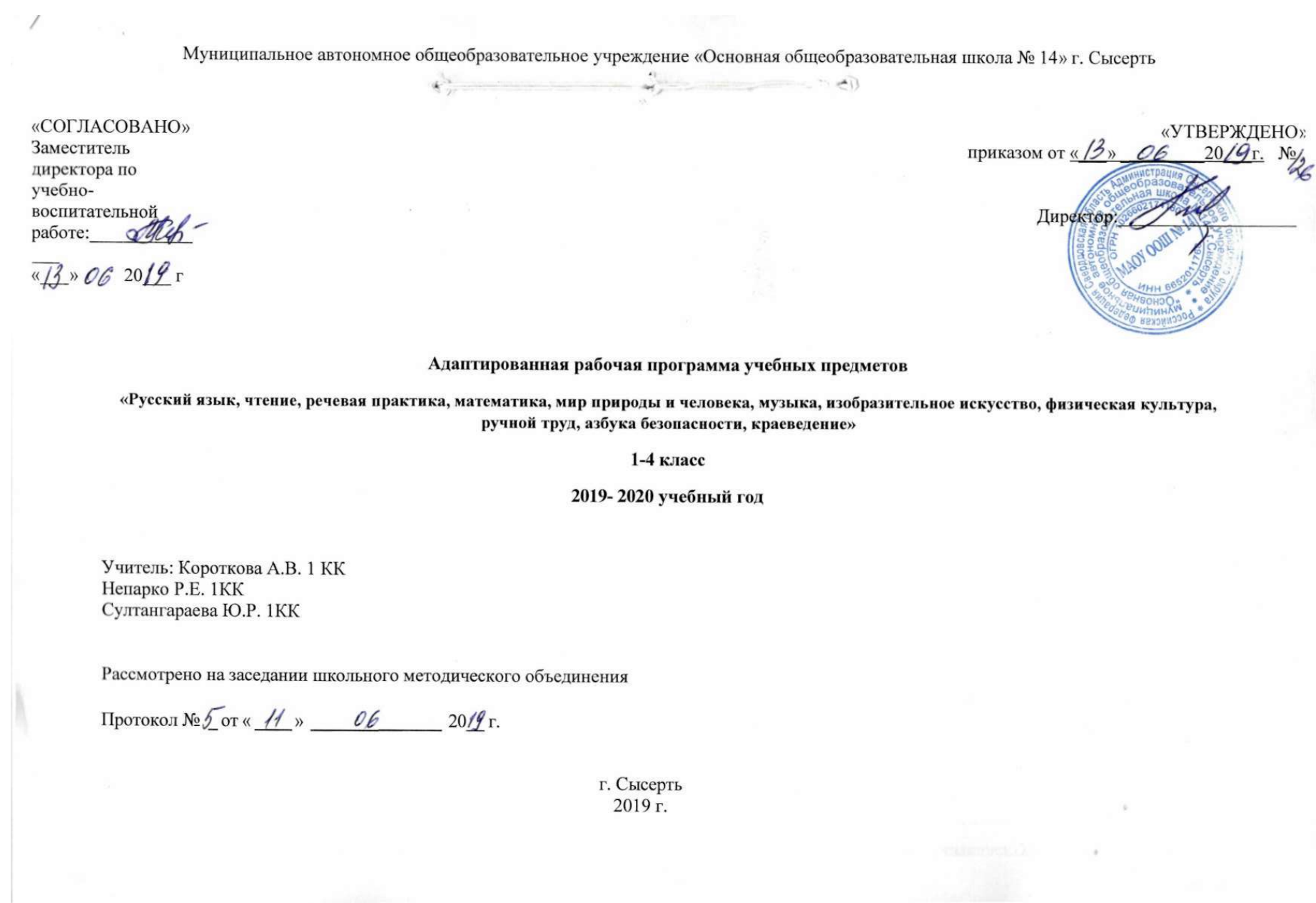 Планируемые результаты освоения обучающимися с легкой умственной отсталостью (интеллектуальными нарушениями) адаптированной основной общеобразовательной программыЛичностные результатыПредметные результаты 1-4 классПрограмма формирования базовых учебных действийРабочая программа по  предмету русский язык 1-4 классРабочая программа по  предмету чтение 1-4 классРабочая программа по предмету речевая практика 1-4 классРабочая программа по предмету математика 1-4 классРабочая программа по предмету мир природы и человека 1-4 класс Рабочая программа по предмету музыка 1-4 класс Рабочая программа по предмету изобразительное искусство 1-4 класс Рабочая программа по предмету физическая культура 1-4 класс Рабочая программа по предмету ручной труд 1-4 классРабочая программа по предмету азбука безопасности 2-4 класс Рабочая программа по предмету краеведение 2-4 класс Учебный план 1-4 классПланируемые результаты освоения обучающимися с легкой умственной отсталостью (интеллектуальными нарушениями) адаптированной основной общеобразовательной программыОсвоение обучающимися рабочей программы (далее –РП), которая создана на основе ФГОС, предполагает достижение ими двух видов результатов: личностных и предметных. В структуре планируемых результатов ведущее место принадлежит личностным результатам, поскольку именно они обеспечивают овладение комплексом социальных (жизненных) компетенций, необходимых для достижения основной цели современного образования ― введения обучающихся с умственной отсталостью (интеллектуальными нарушениями) в культуру, овладение ими социокультурным опытом.Личностные результаты освоения рабочей программы образования включают индивидуально-личностные качества и социальные (жизненные) компетенции обучающегося, социально значимые ценностные установки.К личностным результатам освоения РП относятся: 1) осознание себя как гражданина России; формирование чувства гордости за свою Родину; 2) воспитание уважительного отношения к иному мнению, истории и культуре других народов; 3) сформированность адекватных представлений о собственных возможностях, о насущно необходимом жизнеобеспечении; 4) овладение начальными навыками адаптации в динамично изменяющемся и развивающемся мире; 5) овладение социально-бытовыми навыками, используемыми в повседневной жизни; 6) владение навыками коммуникации и принятыми нормами социального взаимодействия; 7) способность к осмыслению социального окружения, своего места в нем, принятие соответствующих возрасту ценностей и социальных ролей; 8) принятие и освоение социальной роли обучающегося, проявление социально значимых мотивов учебной деятельности; 9) сформированность навыков сотрудничества с взрослыми и сверстниками в разных социальных ситуациях; 10) воспитание эстетических потребностей, ценностей и чувств; 11) развитие этических чувств, проявление доброжелательности, эмоционально-нравственной отзывчивости и взаимопомощи, проявление сопереживания к чувствам других людей; 12) сформированность установки на безопасный, здоровый образ жизни, наличие мотивации к творческому труду, работе на результат, бережному отношению к материальным и духовным ценностям;    13) проявление готовности к самостоятельной жизни.Предметные результаты освоения АООП образования включают освоенные обучающимися знания и умения, специфичные для каждой предметной области, готовность их применения. Предметные результаты обучающихся с легкой умственной отсталостью (интеллектуальными нарушениями) не являются основным критерием при принятии решения о переводе обучающегося в следующий класс, но рассматриваются как одна из составляющих при оценке итоговых достижений. РП определяет два уровня овладения предметными результатами: минимальный и достаточный. Минимальный и достаточный уровни усвоения предметных результатов по учебному предмету «Русский язык» в 1-4 классе.Минимальный и достаточный уровни усвоения предметных результатов по учебному предмету «Чтение» в 1-4 классе:Минимальный и достаточный уровни усвоения предметных результатов по учебному предмету «Речевая практика» в 1-4 классе:Минимальный и достаточный уровни усвоения предметных результатов по учебному предмету «Математика» в 1-4 классе:Минимальный и достаточный уровни усвоения предметных результатов по учебному предмету «Мир природы человека» в 1-4 классе:Минимальный и достаточный уровни усвоения предметных результатов по учебному предмету «Музыка» в 1-4 классе:Минимальный и достаточный уровни усвоения предметных результатов по учебному предмету «Изобразительное искусство» в 1-4 классе:Минимальный и достаточный уровни усвоения предметных результатов по учебному предмету «Физическая культура» в 1-4 классе:Минимальный и достаточный уровни усвоения предметных результатов по учебному предмету «Ручной труд» в 1-4 классе:Минимальный и достаточный уровни усвоения предметных результатов по учебному предмету «Азбука безопасности» в 1-4 классе:Минимальный и достаточный уровни усвоения предметных результатов по учебному предмету «Краеведение» в 1-4 классе:Программа формирования базовых учебных действийБазовые учебные действия, формируемые у младших школьников, обеспечивают, с одной стороны, успешное начало школьного обучения и осознанное отношение к обучению, с другой ― составляют основу формирования в старших классах более сложных действий, которые содействуют дальнейшему становлению ученика как субъекта осознанной активной учебной деятельности на доступном для него уровне.1. Личностные учебные действия обеспечивают готовность ребенка к принятию новой роли ученика, понимание им на доступном уровне ролевых функций и включение в процесс обучения на основе интереса к его содержанию и организации. 2. Коммуникативные учебные действия обеспечивают способность вступать в коммуникацию с взрослыми и сверстниками в процессе обучения.3. Регулятивные учебные действия обеспечивают успешную работу на любом уроке и любом этапе обучения. Благодаря им создаются условия для формирования и реализации начальных логических операций.4. Познавательные учебные действия представлены комплексом начальных логических операций, которые необходимы для усвоения и использования знаний и умений в различных условиях, составляют основу для дальнейшего формирования логического мышления школьников. Умение использовать все группы действий в различных образовательных ситуациях является показателем их сформированности. Характеристика базовых учебных действийЛичностные учебные действияЛичностные учебные действия ― осознание себя как ученика, заинтересованного посещением школы, обучением, занятиями, как члена семьи, одноклассника, друга; способность к осмыслению социального окружения, своего места в нем, принятие соответствующих возрасту ценностей и социальных ролей; положительное отношение к окружающей действительности, готовность к организации взаимодействия с ней и эстетическому ее восприятию; целостный, социально ориентированный взгляд на мир в единстве его природной и социальной частей;  самостоятельность в выполнении учебных заданий, поручений, договоренностей; понимание личной ответственности за свои поступки на основе представлений об этических нормах и правилах поведения в современном обществе; готовность к безопасному и бережному поведению в природе и обществе.Коммуникативные учебные действияКоммуникативные учебные действия включают следующие умения: вступать в контакт и работать в коллективе (учитель − ученик, ученик–ученик, ученик–класс, учитель−класс); использовать принятые ритуалы социального взаимодействия с одноклассниками и учителем; обращаться за помощью и принимать помощь; слушать и понимать инструкцию к учебному заданию в разных видах деятельности и быту; сотрудничать с взрослыми и сверстниками в разных социальных ситуациях; доброжелательно относиться, сопереживать, конструктивно взаимодействовать с людьми; договариваться и изменять свое поведение в соответствии с объективным мнением большинства в конфликтных или иных ситуациях взаимодействия с окружающими.Регулятивные учебные действия:Регулятивные учебные действия включают следующие умения: адекватно соблюдать ритуалы школьного поведения (поднимать руку, вставать и выходить из-за парты и т. д.); принимать цели и произвольно включаться в деятельность, следовать предложенному плану и работать в общем темпе; активно участвовать в деятельности, контролировать и оценивать свои действия и действия одноклассников; соотносить свои действия и их результаты с заданными образцами, принимать оценку деятельности, оценивать ее с учетом предложенных критериев, корректировать свою деятельность с учетом выявленных недочетов.Познавательные учебные действия:К познавательным учебным действиям относятся следующие умения: выделять некоторые существенные, общие и отличительные свойства хорошо знакомых предметов; устанавливать видо - родовые отношения предметов; делать простейшие обобщения, сравнивать, классифицировать на наглядном материале; пользоваться знаками, символами, предметами-заместителями; читать; писать; выполнять арифметические действия; наблюдать под руководством взрослого за предметами и явлениями окружающей действительности; работать с несложной по содержанию и структуре информацией (понимать изображение, текст, устное высказывание, элементарное схематическое изображение, таблицу, предъявленных на бумажных и электронных и других носителях).Связи базовых учебных действий с содержанием учебных предметовВ программе базовых учебных действий достаточным является отражение их связи с содержанием учебных предметов в виде схемы, таблиц и т.п. В связи с различиями в содержании и перечнем конкретных учебных действий для разных ступеней образования (классов) необходимо отдельно отразить эти связи. При этом следует учитывать, что практически все БУД формируются в той или иной степени при изучении каждого предмета, поэтому следует отбирать и указывать те учебные предметы, которые в наибольшей мере способствуют формированию конкретного действия. В процессе обучения необходимо осуществлять мониторинг всех групп БУД, который будет отражать индивидуальные достижения обучающихся и позволит делать выводы об эффективности проводимой в этом направлении работы. Для оценки сформированности каждого действия можно использовать, например, следующую систему оценки: 0 баллов ― действие отсутствует, обучающийся не понимает его смысла, не включается в процесс выполнения вместе с учителем;1 балл ― смысл действия понимает, связывает с конкретной ситуацией, выполняет действие только по прямому указанию учителя, при необходимости требуется оказание помощи;2 балла ― преимущественно выполняет действие по указанию учителя, в отдельных ситуациях способен выполнить его самостоятельно;3 балла ― способен самостоятельно выполнять действие в определенных ситуациях, нередко допускает ошибки, которые исправляет по прямому указанию учителя; 4 балла ― способен самостоятельно применять действие, но иногда допускает ошибки, которые исправляет по замечанию учителя;5 баллов ― самостоятельно применяет действие в любой ситуации. Балльная система оценки позволяет объективно оценить промежуточные и итоговые достижения каждого учащегося в овладении конкретными учебными действиями, получить общую картину сформированности учебных действий у всех учащихся, и на этой основе осуществить корректировку процесса их формирования на протяжении всего времени обучения. В соответствии с требованиями Стандарта обучающихся с умственной отсталостью (интеллектуальными нарушениями) Организация самостоятельно определяет содержание и процедуру оценки БУД.Рабочая программа по  предмету русский язык 1-4 классПояснительная запискаОбучение русскому языку в дополнительном первом классе (I1) I–IV классах предусматривает включение в примерную учебную программу следующих разделов: «Подготовка к усвоению грамоты», «Обучение грамоте», «Практические грамматические упражнения и развитие речи», «Чтение и развитие речи», «Речевая практика».В младших классах изучение всех предметов, входящих в структуру русского языка, призвано решить следующие задачи:― Уточнение и обогащение представлений об окружающей действительности и овладение на этой основе языковыми средствами (слово, предложение, словосочетание);― Формирование первоначальных «дограмматических» понятий и развитие коммуникативно-речевых навыков;― Овладение различными доступными средствами устной и письменной коммуникации для решения практико-ориентированных задач;― Коррекция недостатков речевой и мыслительной деятельности;― Формирование основ навыка полноценного чтения художественных текстов доступных для понимания по структуре и содержанию;― Развитие навыков устной коммуникации;― Формирование положительных нравственных качеств и свойств личности.Подготовка к усвоению грамоты. Подготовка к усвоению первоначальных навыков чтения. Развитие слухового внимания, фонематического слуха. Элементарный звуковой анализ. Совершенствование произносительной стороны речи. Формирование первоначальных языковых понятий: «слово», «предложение», часть слова − «слог» (без называния термина), «звуки гласные и согласные». Деление слов на части. Выделение на слух некоторых звуков. Определение наличия/отсутствия звука в слове на слух.Подготовка к усвоению первоначальных навыков письма. Развитие зрительного восприятия и пространственной ориентировки на плоскости листа. Совершенствование и развитие мелкой моторики пальцев рук. Усвоение гигиенических правил письма. Подготовка к усвоению навыков письма.Речевое развитие. Понимание обращенной речи. Выполнение несложных словесных инструкций. Обогащение словарного запаса за счет слов, относящихся к различным грамматическим категориям. Активизация словаря. Составление нераспространенных и простых распространенных предложений (из 3-4 слов) на основе различных опор (совершаемого действия, простой сюжетной картинки, наблюдению и т. д.).Расширение арсенала языковых средств, необходимых для вербального общения. Формирование элементарных коммуникативных навыков диалогической речи: ответы на вопросы собеседника на темы, близкие личному опыту, на основе предметно-практической деятельности, наблюдений за окружающей действительностью и т.д. Обучение грамотеФормирование элементарных навыков чтения.Звуки речи. Выделение звуки на фоне полного слова. Отчетливое произнесение. Определение места звука в слове. Определение последовательности звуков в несложных по структуре словах. Сравнение на слух слов, различающихся одним звуком.Различение гласных и согласных звуков на слух и в собственном произношении.Обозначение звука буквой. Соотнесение и различение звука и буквы. Звукобуквенный анализ несложных по структуре слов.Образование и чтение слогов различной структуры (состоящих из одной гласной, закрытых и открытых двухбуквенных слогов, закрытых трёхбуквенных слогов с твердыми и мягкими согласными, со стечениями согласных в начале или в конце слова). Составление и чтение слов из усвоенных слоговых структур. Формирование основ навыка правильного, осознанного и выразительного чтения на материале предложений и небольших текстов (после предварительной отработки с учителем). Разучивание с голоса коротких стихотворений, загадок, чистоговорок.Формирование элементарных навыков письма.Развитие мелкой моторики пальцев рук; координации и точности движения руки. Развитие умения ориентироваться на пространстве листа в тетради и классной доски.Усвоение начертания рукописных заглавных и строчных букв.  Письмо букв, буквосочетаний, слогов, слов, предложений с соблюдением гигиенических норм. Овладение разборчивым, аккуратным письмом. Дословное списывание слов и предложений; списывание со вставкой пропущенной буквы или слога после предварительного разбора с учителем. Усвоение приёмов и последовательности правильного списывания текста. Письмо под диктовку слов и предложений, написание которых не расходится с их произношением.Практическое усвоение некоторых грамматических умений и орфографических правил: обозначение на письме границ предложения; раздельное написание слов; обозначение заглавной буквой имен и фамилий людей, кличек животных; обозначение на письме буквами сочетания гласных после шипящих (ча—ща, чу—щу, жи—ши).Речевое развитие.Использование усвоенных языковых средств (слов, словосочетаний и конструкций предложений) для выражения просьбы и собственного намерения (после проведения подготовительной работы); ответов на вопросы педагога и товарищей класса. Пересказ прослушанных и предварительно разобранных небольших по объему текстов с опорой на вопросы учителя и иллюстративный материал. Составление двух-трех предложений с опорой на серию сюжетных картин, организованные наблюдения, практические действия и т.д.Практические грамматические упражнения и развитие речиФонетика. Звуки и буквы. Обозначение звуков на письме. Гласные и согласные. Согласные твердые и мягкие. Согласные глухие и звонкие. Согласные парные и непарные по твердости – мягкости, звонкости – глухости. Ударение. Гласные ударные и безударные. Графика. Обозначение мягкости согласных на письме буквами ь, е, ё, и, ю, я. Разделительный ь. Слог. Перенос слов. Алфавит.Слово. Слова, обозначающие название предметов. Различение слова и предмета. Слова-предметы, отвечающие на вопрос кто? и что? расширение круга слов, обозначающих фрукты, овощи, мебель, транспорт, явления природы, растения, животных. Слова с уменьшительно-ласкательными суффиксами. Имена собственные. Большая буква в именах, фамилиях, отчествах, кличках животных, названиях городов, сёл и деревень, улиц, географических объектов. Знакомство с антонимами и синонимами без называния терминов («Слова-друзья» и «Слова-враги»). Слова, обозначающие название действий. Различение действия и его названия. Название действий	 по вопросам что делает? что делают? что делал? что будет делать? Согласование слов-действий со словами-предметами.  Слова, обозначающие признак предмета. Определение признака предмета по вопросам какой? какая? какое? какие? Название признаков, обозначающих цвет, форму, величину, материал, вкус предмета.Дифференциация слов, относящихся к разным категориям.Предлог. Предлог как отдельное слово. Раздельное написание предлога со словами. Роль предлога в обозначении пространственного расположении предметов. Составление предложений с предлогами. Имена собственные (имена и фамилии людей, клички животных, названия городов, сел, улиц, площадей).Правописание. Правописание сочетаний шипящих с гласными. Правописание парных звонких и глухих согласных на конце и в середине слова. Проверка написания безударных гласных путем изменения формы слова.Родственные слова. Подбор гнёзд родственных слов. Общая часть родственных слов. Проверяемые безударные гласные в корне слова, подбор проверочных слов. Слова с непроверяемыми орфограммами в корне. Предложение. Смысловая законченность предложения. Признаки предложения. Главные и второстепенные члены предложений. Оформление предложения в устной и письменной речи. Повествовательные, вопросительные и восклицательные предложения.  Составление предложений с опорой на сюжетную картину, серию сюжетных картин, по вопросам, по теме, по опорным слова. Распространение предложений с опорой на предметную картинку или вопросы. Работа с деформированными предложениями. Работа с диалогами.Развитие речи. Составление подписей к картинкам. Выбор заголовка к из нескольких предложенных. Различение текста и «не текста». Работа с деформированным текстом. Коллективное составление коротких рассказов после предварительного разбора. Коллективное составление небольших по объему изложений и сочинений (3-4 предложения) по плану, опорным словам и иллюстрации.Место учебного предмета в учебном планеКалендарно- тематическое планирование 1 класс.Календарно- тематическое планирование 2 класс.Календарно-тематическое планирование 3 класс Календарно-тематическое планирование 4 классРабочая программа по  предмету чтение 1-4 классСодержание чтения (круг чтения). Произведения устного народного творчества (пословица, скороговорка, загадка,  потешка, закличка, песня, сказка, былина). Небольшие рассказы и стихотворения русских и зарубежных писателей о природе родного края, о жизни детей и взрослых, о труде, о народных праздниках, о нравственных и этических нормах поведения. Статьи занимательного характера об интересном и необычном в окружающем мире, о культуре поведения, об искусстве, историческом прошлом и пр. Примерная тематика произведений: произведения о Родине, родной природе, об отношении человека к природе, к животным, труду, друг другу; о жизни детей, их дружбе и товариществе; произведении о добре и зле.Жанровое разнообразие: сказки, рассказы, стихотворения, басни, пословицы, поговорки, загадки, считалки, потешки. Навык чтения: осознанное, правильное плавное чтение с переходом на чтение целыми словами вслух и «про себя». Формирование умения самоконтроля и самооценки. Формирование навыков выразительного чтения (соблюдение пауз на знаках препинания, выбор соответствующего тона голоса, чтение по ролям и драматизация разобранных диалогов). Работа с текстом. Понимание слов и выражений, употребляемых в тексте. Различение простейших случаев многозначности и сравнений. Деление текста на части, составление простейшего плана и определение основной мысли произведения под руководством учителя. Составление картинного плана. Пересказ текста или части текста по плану и опорным словам. Внеклассное чтение. Чтение детских книг русских и зарубежных писателей. Знание заглавия и автора произведения. Ориентировка в книге по оглавлению. Ответы на вопросы о прочитанном, пересказ. Отчет о прочитанной книге. Место учебного предмета в учебном планеКалендарно- тематическое планирование 1 класс. Календарно-тематическое планирование 2 классКалендарно-тематическое планирование 3 классКалендарно-тематическое планирование 4 класс Рабочая программа по предмету речевая практика 1-4 классАудирование и понимание речи. Выполнение простых и составных устных инструкций учителя, словесный отчет о выполненных действиях. Прослушивание и выполнение инструкций, записанных на аудионосители. Чтение и выполнение словесных инструкций, предъявленных в письменном виде.  Соотнесение речи и изображения (выбор картинки, соответствующей слову, предложению).Повторение и воспроизведение по подобию, по памяти отдельных слогов, слов, предложений. Слушание небольших литературных произведений в изложении педагога и с аудио-носителей. Ответы на вопросы по прослушанному тексту, пересказ.Дикция и выразительность речи. Развитие артикуляционной моторики. Формирование правильного речевого дыхания. Практическое использование силы голоса, тона, темпа речи в речевых ситуациях. Использование мимики и жестов в общении. Общение и его значение в жизни. Речевое и неречевое общение. Правила речевого общения. Письменное общение (афиши, реклама, письма, открытки и др.). Условные знаки в общении людей.Общение на расстоянии. Кино, телевидение, радио».Виртуальное общение. Общение в социальных сетях. Влияние речи на мысли, чувства, поступки людей.Организация речевого общенияБазовые формулы речевого общения Обращение, привлечение внимания. «Ты» и «Вы», обращение по имени и отчеству, по фамилии, обращение к знакомым взрослым и ровесникам. Грубое обращение, нежелательное обращение (по фамилии). Ласковые обращения. Грубые и негрубые обращения. Бытовые (неофициальные) обращения к сверстникам, в семье. Именные, бытовые, ласковые обращения. Функциональные обращения (к продавцу, к сотруднику полиции и др.). Специфика половозрастных обращений (дедушка, бабушка, тетенька, девушка, мужчина и др.). Вступление в речевой контакт с незнакомым человеком без обращения («Скажите, пожалуйста…»). Обращение в письме, в поздравительной открытке. Знакомство, представление, приветствие. Формулы «Давай познакомимся», «Меня зовут …», «Меня зовут …, а тебя?». Формулы  «Это …», «Познакомься пожалуйста, это …». Ответные реплики на приглашение познакомиться («Очень приятно!», «Рад познакомиться!»).Приветствие и прощание. Употребление различных формул приветствия и прощания в зависимости от адресата (взрослый или сверстник). Формулы «здравствуй», «здравствуйте», «до свидания». Развертывание формул с помощью обращения по имени и отчеству. Жесты приветствия и прощания. Этикетные правила приветствия:  замедлить шаг или остановиться, посмотреть в глаза человеку. Формулы «Доброе утро», «Добрый день», «Добрый вечер», «Спокойной ночи». Неофициальные разговорные формулы «привет», «салют», «счастливо», «пока». Грубые (фамильярные) формулы «здорово», «бывай», «чао» и др. (в зависимости от условий школы). Недопустимость дублирования этикетных формул, использованных невоспитанными взрослыми. Развертывание формул с помощью обращений.  Формулы, сопровождающие ситуации приветствия и прощания «Как дела?», «Как живешь?», «До завтра», «Всего хорошего» и др. Просьбы при прощании «Приходи(те) еще», «Заходи(те», «Звони(те)». Приглашение, предложение. Приглашение домой. Правила поведения в гостях.  Поздравление, пожелание. Формулы «Поздравляю с …», «Поздравляю с праздником …» и их развертывание с помощью обращения по имени и отчеству.Пожелания близким и малознакомым людям, сверстникам и старшим. Различия пожеланий в связи с разными праздниками.  Формулы «Желаю тебе …», «Желаю Вам …», «Я хочу пожелать …». Неречевые средства: улыбка, взгляд, доброжелательность тона. Поздравительные открытки. Формулы, сопровождающие вручение подарка «Это Вам (тебе)», «Я хочу подарить тебе …» и др. Этикетные и эмоциональные реакции на поздравления и подарки.Одобрение, комплимент. Формулы «Мне очень нравится твой …», «Как хорошо ты …», «Как красиво!» и др. Телефонный разговор. Формулы обращения, привлечения внимания в телефонном разговоре. Значение сигналов телефонной связи (гудки, обращения автоответчика сотовой связи). Выражение просьбы позвать к телефону («Позовите пожалуйста …», «Попросите пожалуйста…», «Можно попросить (позвать)…»). Распространение этих формул с помощью приветствия. Ответные реплики адресата «алло», «да», «Я слушаю».Просьба, совет. Обращение с просьбой к учителю, соседу по парте  на уроке или на перемене. Обращение с просьбой к незнакомому человеку. Обращение с просьбой к сверстнику, к близким людям.Развертывание просьбы с помощью мотивировки. Формулы «Пожалуйста, …», «Можно …, пожалуйста!», «Разрешите….», «Можно мне …», «Можно я …». Мотивировка отказа. Формулы «Извините, но …». Благодарность. Формулы «спасибо», «большое спасибо», «пожалуйста».  Благодарность за поздравления и подарки («Спасибо … имя»), благодарность как ответная реакция на выполнение просьбы. Мотивировка благодарности. Формулы «Очень приятно», «Я очень рада» и др. как мотивировка благодарности. Ответные реплики на поздравление, пожелание («Спасибо за поздравление», «Я тоже поздравляю тебя (Вас)». «Спасибо, и тебя (Вас) поздравляю»).Замечание, извинение. Формулы «извините пожалуйста» с обращением и без него. Правильная реакция на замечания. Мотивировка извинения («Я нечаянно», «Я не хотел» и др.). Использование форм обращения при извинении. Извинение перед старшим, ровесником. Обращение и мотивировка при извинении.Сочувствие, утешение. Сочувствие заболевшему сверстнику, взрослому. Слова поддержки, утешения. Одобрение, комплимент. Одобрение как реакция на поздравления, подарки: «Молодец!», «Умница!», «Как красиво!»  Примерные темы речевых ситуаций «Я – дома» (общение с близкими людьми, прием гостей)«Я и мои товарищи» (игры и общение со сверстниками, общение в школе, в секции, в творческой студии)«Я за порогом дома» (покупка, поездка в транспорте, обращение за помощью (в т.ч. в экстренной ситуации), поведение в  общественных местах (кино, кафе и др.)  «Я в мире природы» (общение с животными, поведение в парке, в лесу)Темы речевых ситуаций формулируются исходя из уровня развития коммуникативных и речевых умений обучающихся и социальной ситуации их жизни. Например, в рамках лексической темы «Я за порогом дома» для отработки этикетных форм знакомства на уроках могут быть организованы речевые ситуации «Давайте познакомимся!», «Знакомство во дворе», «Знакомство в гостях».   Алгоритм работы над темой речевой ситуацииВыявление и расширение  представлений по теме речевой ситуации. Актуализация, уточнение и расширение словарного запаса о теме ситуации. Составление предложений по теме ситуации, в т.ч. ответы на вопросы и формулирование вопросов учителю, одноклассникам. Конструирование диалогов, участие в диалогах по теме ситуации. Выбор атрибутов к ролевой игре по теме речевой ситуации. Уточнение ролей, сюжета игры, его вариативности.  Моделирование речевой ситуации. Составление устного текста (диалогического или несложного монологического) по теме ситуации.  Место учебного предмета в учебном планеКалендарно- тематическое планирование 1 класс.Календарно-тематическое планирование 2 классКалендарно-тематическое планирование 3 классКалендарно-тематическое планирование 4 классРабочая программа по  предмету мир природы и человека 1-4 классПояснительная запискаОсновная цель предмета «Мир природы и человека» заключается в формировании первоначальных знаний о живой и неживой природе; понимании простейших взаимосвязей, существующих между миром природы и человека.Курс «Мир природы и человека» является начальным звеном формирования естествоведческих знаний, пропедевтическим этапом формирования у учащихся умений наблюдать, анализировать, взаимодействовать с окружающим миром.Содержание дисциплины предусматривает знакомство с объектами и явлениями окружающего мира и дает возможность постепенно раскрывать причинно-следственные связи между природными явлениями и жизнью человека.При отборе содержания курса «Мир природы и человека» учтены современные научные данные об особенностях познавательной деятельности, эмоционально волевой регуляции, поведения младших школьников с умственной отсталостью (интеллектуальными нарушениями).  Программа реализует современный взгляд на обучение естествоведческим дисциплинам, который выдвигает на первый план обеспечение:― полисенсорности восприятия объектов; ― практического взаимодействия обучающихся с умственной отсталостью (интеллектуальными нарушениями) с предметами познания, по возможности в натуральном виде и в естественных условиях или в виде макетов в специально созданных учебных ситуациях;― накопления представлений об объектах и явлениях окружающего мира  через взаимодействие с различными носителями информации: устным и печатным словом, иллюстрациями, практической деятельностью в процессе решения учебно-познавательных задач, в совместной деятельности друг с другом в процессе решения проблемных ситуаций и т.п.;― закрепления представлений, постоянное обращение к уже изученному, систематизации знаний и накоплению опыта взаимодействия с предметами познания в игровой, коммуникативной и учебной деятельности;― постепенного усложнения содержания предмета: расширение характеристик предмета познания, преемственность изучаемых тем.  Основное внимание при изучении курса «Мир природы и человека» уделено формированию  представлений об окружающем мире: живой и неживой природе, человеке, месте человека в природе, взаимосвязях человека и общества с природой. Практическая направленность учебного предмета реализуется через развитие способности к использованию знаний о живой и неживой природе, об особенностях человека как биосоциального существа для осмысленной и самостоятельной организации безопасной жизни в конкретных условиях.Структура курса представлена следующими разделами: «Сезонные изменения» , «Неживая природа», «Живая природа (в том числе человек)», «Безопасное поведение». Повышение эффективности усвоения учебного содержания требует организации большого количества наблюдений, упражнений, практических работ, игр, экскурсий для ознакомления  и накопления опыта первичного взаимодействия с изучаемыми объектами и явлениями. Сезонные измененияВременные изменения. День, вечер, ночь, утро. Сутки, время суток. Время суток и солнце (по результатам наблюдений). Время суток на циферблате часов.  Дни недели, порядок следования, рабочие и выходные дни. Неделя и месяц.  Времена года: Осень. Зима.  Весна. Лето. Основные признаки каждого времени года (изменения в неживой природе, жизни растений, животных и человека) Месяцы осенние, зимние, весенние, летние. Порядок месяцев в сезоне; в году, начиная с января. КалендарьОсень ― начальная осень, середина сезона, поздняя осень. Зима ― начало, середина, конец зимы. Весна ― ранняя, середина весны, поздняя весна. Смена времен года. Значение солнечного тепла и света. Преемственность сезонных изменений. Взаимозависимость изменений в неживой и живой природе, жизни людей (в том числе и по результатам наблюдений).Сезонные изменения в неживой природе Изменения, происходящие в природе в разное время года, с постепенным нарастанием подробности описания качественных изменений: температура воздуха (тепло – холодно, жара, мороз, замеры температуры); осадки (снег – дождь, иней, град); ветер (холодный – теплый, направление и сила, на основе наблюдений); солнце (яркое – тусклое, большое – маленькое, греет, светит) облака (облака, тучи, гроза), состояние водоемов (ручьи, лужи, покрылись льдом, теплая - холодная вода), почвы (сухая - влажная – заморозки). Солнце и изменения в неживой  и живой  природе. Долгота дня зимой и летом.Растения и животные в разное время годаЖизнь растений и животных (звери, птицы, рыбы, насекомые) в разные сезоны года. Сбор листьев, плодов и семян. Ознакомление с названиями растений и животных. Раннецветущие, летние и осенние растения. Увядание и появление растений. Подкормка птиц. Весенний сбор веток для гнездования птиц. Сад, огород. Поле, лес в разное время года. Домашние и дикие животные в разное время года.Одежда людей, игры детей, труд людей в разное время годаОдежда людей в разное время года. Одевание на прогулку. Учет времени года, погоды, предполагаемых занятий (игры, наблюдения, спортивные занятия).Игры детей в разные сезоны года.Труд людей в сельской местности  и городе в разное время года. Предупреждение  простудных заболеваний, гриппа, травм в связи с сезонными особенностями (похолодание, гололед, жара и пр.)  Неживая природаСолнце, облака, луна, звезды. Воздух. Земля: песок, глина, камни. Почва. Вода. Узнавание и называние объектов неживой природы. Простейшие признаки объектов неживой природы  по основным параметрам: внешний вид, наиболее существенные и заметные свойства (выделяемые при наблюдении ребенком), место в природе, значение. Элементарные сведения о Земле, как планете, и  Солнце – звезде, вокруг которой в космосе двигается Земля.Живая природаРастенияРастения культурные. Овощи. Фрукты.Ягоды. Арбуз, дыня, тыква. Зерновые культуры. Внешний вид, место произрастания, использование. Значение для жизни человека. Употребление в пищу. Растения комнатные. Название. Внешнее строение (корень, стебель, лист). Уход. Растения дикорастущие.Деревья. Кустарники. Травянистые растения. Корень, стебель, лист, цветок, плод и семена.  Первичные представление о способах размножения. Развитие растение из семени на примере гороха или фасоли. Значение растений в природе. Охрана, использование человеком.Грибы Шляпочные грибы: съедобные и не съедобные. Название. Место произрастания. Внешний вид. Значение в природе. Использование человеком. Животные Животные домашние. Звери. Птицы. Названия. Внешнее строение: части тела. Условия обитания, чем кормятся сами животные, чем кормят их люди. Место в жизни человека (для чего содержат животное), забота и уход за животным. Скотный двор, птичник, ферма. Животные дикие. Звери. Птицы.Змеи. Лягушка. Рыбы. Насекомые. Названия. Внешнее строение: названия частей тела. Место обитания, питание, образ жизни. Роль в природе. Помощь птицам зимой (подкормка, изготовление кормушек) и весной в период гнездования (сбор веток для гнезд, соблюдение тишины  и уединенности птиц на природе).Охрана природы: наблюдения за жизнью живой природы, уход за комнатными растениями, посадка и уход за растением, бережное отношение к дикорастущим растениям, правили сбора урожая грибов и лесных ягод, ознакомление с правилами ухода за домашними животными, подкормка птиц зимой, сбор веток в период гнездования, ознакомление с видами помощи диким животным, и т.п. ЧеловекМальчик и девочка. Возрастные группы (малыш, школьник, молодой человек, взрослый, пожилой).  Строение тела человека (голова, туловище, ноги и руки (конечности). Ориентировка в схеме тела на картинке и на себе. Голова, лицо: глаза, нос, рот, уши. Покровы тела: кожа, ногти, волосы. Гигиена кожи, ногтей, волос (мытье, расчесывание, обстригание). Зубы. Гигиена  полости рта (чистка зубов, полоскание). Гигиена рук (мытье). Органы чувств человека (глаза, уши, нос, язык, кожа).  Значение в жизни человека (ознакомление с жизнью вокруг, получение новых  впечатлений). Гигиена  органов чувств. Бережное отношение к себе, соблюдение правил охраны органов  чувств, соблюдение режима  работы и отдыха. Первичное ознакомление с внутренним строением тела человека (внутренние органы).Здоровый образ жизни: гигиена жилища (проветривание, регулярная уборка), гигиена питания (полноценное и регулярное питание: овощи, фрукты, ягоды, хлеб, молочные продукты, мясо, рыба). Режим сна, работы. Личная гигиена (умывание, прием ванной), прогулки и занятия спортом . Человек – член общества:член семьи, ученик, одноклассник, друг.. Личные вещи ребенка: гигиенические принадлежности, игрушки, учебные вещи, одежда, обувь. Вещи мальчиков и девочек.  Профессии людей ближайшего окружения ребенкаМагазины («овощи-фрукты», продуктовый, промтоварный (одежда, обувь, бытовая техника или др.), книжный). Зоопарк  или краеведческий музей. Почта. Больница. Поликлиника. Аптека. Назначение учреждения. Основные профессии людей, работающих  в учреждении. Правила поведения в магазине. Транспорт. Назначение. Называние отдельных видов транспорта (машины легковые и грузовые, метро, маршрутные такси, трамваи, троллейбусы, автобусы). Городской пассажирский транспорт.   Транспорт междугородний.  Вокзалы и аэропорты.  Правила поведения. Наша Родина - Россия. Наш город. Населенные пункты. Столица. Флаг, Герб, Гимн России. Президент России. Наша национальность. Некоторые другие национальности. Национальные костюмы. Россия – многонациональная страна. Праздники нашей страны.  Достижение нашей страны в науке и искусствах. Великие люди страны или края.  Деньги нашей страны. Получение и расходование денег.Безопасное поведениеПредупреждение заболеваний и травм.Профилактика простуд: закаливание, одевание по погоде, проветривание помещений, предупреждение появления сквозняков. Профилактика вирусных заболеваний (гриппа) – прием витаминов, гигиена полости носа и рта, предупреждение контактов с больными людьми. Поведение во время простудной (постельный режим, соблюдение назначений врача) и инфекционной болезни (изоляция больного, проветривание, отдельная посуда и стирка белья, прием лекарств по назначению врача, постельный режим). Вызов врача из  поликлиники. Случаи обращения в больницу.Простейшие действия при получении травмы: обращение за помощью к учителю, элементарное описание ситуации приведшей к травме и своего состояния (что и где болит). Поведение при оказании медицинской помощи.Безопасное поведение в природе.Правила поведения человека при контакте с домашним животным. Правила поведения человека с  диким животным  в зоопарке, в природе.  Правила поведение в лесу, на воде, в грозу. Предупреждение отравления ядовитыми грибами, ягодами. Признаки. Вызов скорой помощи по телефону. Описание состояния больного.Правила поведения с незнакомыми людьми, в незнакомом месте. Правила поведения на улице. Движения по улице группой. Изучение ПДД: сигналы светофора, пешеходный переход, правила нахождения ребенка на улице (сопровождение взрослым, движение по тротуару, переход улицы по пешеходному переходу). Правила безопасного поведения в общественном транспорте.Правила безопасного использование учебных принадлежностей, инструментов для  практических работ и опытов, с инвентарем для уборки класса.  Правила обращения с горячей водой (в кране, в чайнике), электричеством, газом (на кухне).Телефоны первой помощи. Звонок по телефону экстренных служб.Место учебного предмета в учебном планеКалендарно- тематическое планирование 1 класс.Календарно-тематическое планирование 2 класс Календарно-тематическое планирование 3 классКалендарно-тематическое планирование 4 классРабочая программа по  предмету математика 1-4 классПояснительная запискаМатематика является одним из важных общеобразовательных предметов в образовательных организациях, осуществляющих обучение учащихся с умственной отсталостью (интеллектуальными нарушениями). Основной целью обучения математике является подготовка обучающихся этой категории к жизни в современном обществе и овладение доступными профессионально-трудовыми навыками.Исходя из основной цели, задачами обучения математике являются:формирование доступных умственно обучающимся с умственной отсталостью (интеллектуальными нарушениями) математических знаний и умений, необходимых для решения учебно-познавательных, учебно-практических, житейских и профессиональных задач и развитие способности их использования при решении соответствующих возрасту задач;коррекция и развитие познавательной деятельности и личностных качеств обучающихся с умственной отсталостью (интеллектуальными нарушениями) средствами математики с учетом их индивидуальных возможностей;формирование положительных качеств личности, в частности аккуратности, настойчивости, трудолюбия, самостоятельности, терпеливости, любознательности, умений планировать свою деятельность, доводить начатое дело до конца, осуществлять контроль и самоконтроль.Пропедевтика.Свойства предметовПредметы, обладающие определенными свойствами: цвет, форма, размер (величина), назначение. Слова: каждый, все, кроме, остальные (оставшиеся), другие.Сравнение предметовСравнение двух предметов, серии предметов.Сравнение предметов, имеющих объем, площадь, по величине: большой, маленький, больше, меньше, равные, одинаковые по величине; равной, одинаковой, такой же величины.Сравнение предметов по размеру. Сравнение двух предметов: длинный, короткий (широкий, узкий, высокий, низкий, глубокий, мелкий, толстый, тонкий); длиннее, короче (шире, уже, выше, ниже, глубже, мельче, толще, тоньше); равные, одинаковые по длине (ширине, высоте, глубине, толщине); равной, одинаковой, такой же длины (ширины, высоты, глубины, толщины). Сравнение трех-четырех предметов по длине (ширине, высоте, глубине, толщине); длиннее, короче (шире, уже, выше, ниже, глубже, мельче, тоньше, толще); самый длинный, самый короткий (самый широкий, узкий, высокий, низкий, глубокий, мелкий, толстый, тонкий).Сравнение двух предметов по массе (весу): тяжелый, легкий, тяжелее, легче, равные, одинаковые по тяжести (весу), равной, одинаковой, такой же тяжести (равного, одинакового, такого же веса). Сравнение трех-четырех предметов по тяжести (весу): тяжелее, легче, самый тяжелый, самый легкий.Сравнение предметных совокупностей по количеству предметов, их составляющихСравнение двух-трех предметных совокупностей. Слова: сколько, много, мало, больше, меньше, столько же, равное, одинаковое количество, немного, несколько, один, ни одного.Сравнение количества предметов одной совокупности до и после изменения количества предметов, ее составляющих.Сравнение небольших предметных совокупностей путем установления взаимно однозначного соответствия между ними или их частями: больше, меньше, одинаковое, равное количество, столько же, сколько, лишние, недостающие предметы.Сравнение объемов жидкостей, сыпучих веществСравнение объемов жидкостей, сыпучих веществ в одинаковых емкостях. Слова: больше, меньше, одинаково, равно, столько же.Сравнение объемов жидкостей, сыпучего вещества в одной емкости до и после изменения объема.Положение предметов в пространстве, на плоскостиПоложение предметов в пространстве, на плоскости относительно учащегося, по отношению друг к другу: впереди, сзади, справа, слева, правее, левее, вверху, внизу, выше, ниже, далеко, близко, дальше, ближе, рядом, около, здесь, там, на, в, внутри, перед, за, над, под, напротив, между, в середине, в центре.Ориентировка на листе бумаги: вверху, внизу, справа, слева, в середине (центре); верхний, нижний, правый, левый край листа; то же для сторон: верхняя, нижняя, правая, левая половина, верхний правый, левый, нижний правый, левый углы.Единицы измерения и их соотношенияЕдиница времени — сутки. Сутки: утро, день, вечер, ночь. Сегодня, завтра, вчера, на следующий день, рано, поздно, вовремя, давно, недавно, медленно, быстро.Сравнение по возрасту: молодой, старый, моложе, старше.Геометрический материалКруг, квадрат, прямоугольник, треугольник. Шар, куб, брус.Нумерация. Счет предметов. Чтение и запись чисел в пределах 100. Разряды. Представление чисел в виде суммы разрядных слагаемых. Сравнение и упорядочение чисел, знаки сравнения.Единицы измерения и их соотношения. Величины и единицы их измерения. Единица массы (килограмм), емкости (литр), времени (минута, час, сутки, неделя, месяц, год), стоимости (рубль, копейка), длины (миллиметр, сантиметр, дециметр, метр). Соотношения между единицами измерения однородных величин. Сравнение и упорядочение однородных величин.Арифметические действия. Сложение, вычитание, умножение и деление неотрицательных целых чисел. Названия компонентов арифметических действий, знаки действий. Таблица сложения. Таблица умножения и деления. Арифметические действия с числами 0 и 1. Взаимосвязь арифметических действий. Нахождение неизвестного компонента арифметического действия. Числовое выражение. Скобки. Порядок действий. Нахождение значения числового выражения. Использование свойств арифметических действий в вычислениях (переместительное свойство сложения и умножения). Алгоритмы письменного сложения, вычитания, умножения и деления. Способы проверки правильности вычислений.Арифметические задачи. Решение текстовых задач арифметическим способом. Простые арифметические задачи на нахождение суммы и разности (остатка). Простые арифметические задачи на увеличение (уменьшение) чисел на несколько единиц. Простые арифметические задачи на нахождение произведения, частного (деление на равные части, деление по содержанию); увеличение в несколько раз, уменьшение в несколько раз. Простые арифметические задачи на нахождение неизвестного слагаемого. Задачи, содержащие отношения «больше на (в)…», «меньше на (в)…». Задачи на расчет стоимости (цена, количество, общая стоимость товара). Составные арифметические задачи, решаемые в два действия.Геометрический материал. Пространственные отношения. Взаимное расположение предметов в пространстве и на плоскости (выше—ниже, слева—справа, сверху—снизу, ближе— дальше, между и пр.).Геометрические фигуры. Распознавание и изображение геометрических фигур: точка, линия (кривая, прямая), отрезок, ломаная, угол, многоугольник, треугольник, прямоугольник, квадрат, окружность, круг. Замкнутые и незамкнутые кривые: окружность, дуга. Ломаные линии — замкнутая, незамкнутая. Граница многоугольника — замкнутая ломаная линия. Использование чертежных инструментов для выполнения построений. Измерение длины отрезка. Сложение и вычитание отрезков. Измерение отрезков ломаной и вычисление ее длины.Взаимное положение на плоскости геометрических фигур (пересечение, точки пересечения).Геометрические формы в окружающем мире. Распознавание и называние: куб, шар.Место учебного предмета в учебном планеКалендарно- тематическое планирование 1 классКалендарно-тематическое планирование 2 классКалендарно-тематическое планирование 3 классКалендарно-тематическое планирование 4 классРабочая программа по предмету музыка 1-4 классПояснительная записка«Музыка» ― учебный предмет, предназначенный для формирования у обучающихся с умственной отсталостью (интеллектуальными нарушениями) элементарных знаний, умений и навыков в области музыкального искусства, развития их музыкальных способностей, мотивации к музыкальной деятельности.Цель ― приобщение к музыкальной культуре обучающихся с умственной отсталостью (интеллектуальными нарушениями) как к неотъемлемой части духовной культуры.Задачи учебного предмета «Музыка»:― накопление первоначальных впечатлений от музыкального искусства и получение доступного опыта (овладение элементарными музыкальными знаниями, слушательскими и доступными исполнительскими умениями).― приобщение к культурной среде, дающей обучающемуся впечатления от музыкального искусства, формирование стремления и привычки к слушанию музыки, посещению концертов, самостоятельной музыкальной деятельности и др.― развитие способности получать удовольствие от музыкальных произведений, выделение собственных предпочтений в восприятии музыки, приобретение опыта самостоятельной музыкально деятельности.― формирование простейших эстетических ориентиров и их использование в организации обыденной жизни и праздника.― развитие восприятия, в том числе восприятия музыки, мыслительных процессов, певческого голоса, творческих способностей обучающихся.Коррекционная направленность учебного предмета «Музыка» обеспечивается композиционностъю, игровой направленностью, эмоциональной дополнительностью используемых методов. Музыкально-образовательный процесс основан на принципе индивидуализации и дифференциации процесса музыкального воспитания, взаимосвязи обучения и воспитания, оптимистической перспективы, комплексности обучения, доступности, систематичности и последовательности, наглядности.Содержание учебного предметаВ содержание программы входит овладение обучающимися с умственной отсталостью (интеллектуальными нарушениями) в доступной для них форме и объеме следующими видами музыкальной деятельности: восприятие музыки, хоровое пение, элементы музыкальной грамоты, игра на музыкальных инструментах детского оркестра. Содержание программного материала уроков состоит из элементарного теоретического материала, доступных видов музыкальной деятельности, музыкальных произведений для слушания и исполнения, вокальных упражнений. Восприятие музыкиРепертуар для слушания: произведения отечественной музыкальной культуры; музыка народная и композиторская; детская, классическая, современная.Примерная тематика произведений: о природе, труде, профессиях, общественных явлениях, детстве, школьной жизни и т.д. Жанровое разнообразие: праздничная, маршевая, колыбельная песни и пр.Слушание музыки:― овладение умением спокойно слушать музыку, адекватно реагировать на художественные образы, воплощенные в музыкальных произведениях; развитие элементарных представлений о многообразии внутреннего содержания прослушиваемых произведений;― развитие эмоциональной отзывчивости и эмоционального реагирования на произведения различных музыкальных жанров и разных по своему характеру; ― развитие умения передавать словами внутреннее содержание музыкального произведения;― развитие умения определять разнообразные по форме и характеру музыкальные произведения (марш, танец, песня; весела, грустная, спокойная мелодия);― развитие умения самостоятельно узнавать и называть песни по вступлению; развитие умения различать мелодию и сопровождение в песне и в инструментальном произведении;― развитие умения различать части песни (запев, припев, проигрыш, окончание);― ознакомление с пением соло и хором; формирование представлений о различных музыкальных коллективах (ансамбль, оркестр);― знакомство с музыкальными инструментами и их звучанием (фортепиано, барабан, скрипка и др.)Хоровое пение.Песенный репертуар: произведения отечественной музыкальной культуры; музыка народная и композиторская; детская, классическая, современная. Используемый песенный материал должен быть доступным по смыслу, отражать знакомые образы, события и явления, иметь простой ритмический рисунок мелодии, короткие музыкальные фразы, соответствовать требованиям организации щадящего режима по отношению к детскому голосуПримерная тематика произведений: о природе, труде, профессиях, общественных явлениях, детстве, школьной жизни и т.д. Жанровое разнообразие: игровые песни, песни-прибаутки, трудовые песни, колыбельные песни и пр.Навык пения:― обучение певческой установке: непринужденное, но подтянутое положение корпуса с расправленными спиной и плечами, прямое свободное положение головы, устойчивая опора на обе ноги, свободные руки;― работа над певческим дыханием: развитие умения бесшумного глубокого, одновременного вдоха, соответствующего характеру и темпу песни; формирование умения брать дыхание перед началом музыкальной фразы; отработка навыков экономного выдоха, удерживания дыхания на более длинных фразах; развитие умения быстрой, спокойной смены дыхания при исполнении песен, не имеющих пауз между фразами; развитие умения распределять дыхание при исполнении напевных песен с различными динамическими оттенками (при усилении и ослаблении дыхания);― пение коротких попевок на одном дыхании;― формирование устойчивого навыка естественного, ненапряженного звучания; развитие умения правильно формировать гласные и отчетливо произносить согласные звуки, интонационно выделять гласные звуки в зависимости от смысла текста песни; развитие умения правильно формировать гласные при пении двух звуков на один слог; развитие умения отчетливого произнесения текста в темпе исполняемого произведения;― развитие умения мягкого, напевного, легкого пения (работа над кантиленой - способностью певческого голоса к напевному исполнению мелодии);― активизация внимания к единой правильной интонации; развитие точного интонирования мотива выученных песен в составе группы и индивидуально; ― развитие умения четко выдерживать ритмический рисунок произведения без сопровождения учителя и инструмента (а капелла); работа над чистотой интонирования и выравнивание звучания на всем диапазоне;― развитие слухового внимания и чувства ритма в ходе специальных ритмических упражнений; развитие умения воспроизводить куплет хорошо знакомой песни путем беззвучной артикуляции в сопровождении инструмента;― дифференцирование звуков по высоте и направлению движения мелодии (звуки высокие, средние, низкие; восходящее, нисходящее движение мелодии, на одной высоте); развитие умения показа рукой направления мелодии (сверху вниз или снизу вверх); развитие умения определять сильную долю на слух;― развитие понимания содержания песни на основе характера ее мелодии (веселого, грустного, спокойного) и текста; выразительно-эмоциональное исполнение выученных песен с простейшими элементами динамических оттенков;― формирование понимания дирижерских жестов (внимание, вдох, начало и окончание пения);― развитие умения слышать вступление и правильно начинать пение вместе с педагогом и без него, прислушиваться к пению одноклассников; развитие пения в унисон; развитие устойчивости унисона; обучение пению выученных песен ритмично, выразительно с сохранением строя и ансамбля;― развитие умения использовать разнообразные музыкальные средства (темп, динамические оттенки) для работы над выразительностью исполнения песен;― пение спокойное, умеренное по темпу, ненапряженное и плавное в пределах mezzopiano (умеренно тихо) и mezzoforte (умеренно громко);― укрепление и постепенное расширение певческого диапазона ми1 – ля1, ре1 – си1, до1 – до2.― получение эстетического наслаждения от собственного пения.Элементы музыкальной грамотыСодержание: ― ознакомление с высотой звука (высокие, средние, низкие);― ознакомление с динамическими особенностями музыки (громкая ― forte, тихая ― piano);― развитие умения различать звук по длительности (долгие, короткие):― элементарные сведения о нотной записи (нотный стан, скрипичный ключ, добавочная линейка, графическое изображение нот, порядок нот в гамме до мажор).Игра на музыкальных инструментах детского оркестра.Репертуар для исполнения: фольклорные произведения, произведения композиторов-классиков и современных авторов.Жанровое разнообразие: марш, полька, вальсСодержание: ― обучение игре на ударно-шумовых инструментах (маракасы, бубен, треугольник; металлофон; ложки и др.);― обучение игре на балалайке или других доступных народных инструментах; ― обучение игре на фортепиано.Место учебного предмета в учебном планеКалендарно- тематическое планирование 1 класс.Календарно-тематическое планирование 2 классКалендарно-тематическое планирование 3 классКалендарно-тематическое планирование 4 классРабочая программа по предмету изобразительное искусство 1-4 классПояснительная запискаОсновная цель изучения предмета заключается во всестороннем развитии личности обучающегося с умственной отсталостью (интеллектуальными нарушениями) в процессе приобщения его к художественной культуре и обучения умению видеть прекрасное в жизни и искусстве; формировании элементарных знаний об изобразительном искусстве, общих и специальных умений и навыков изобразительной деятельности (в рисовании, лепке, аппликации), развитии зрительного восприятия формы, величины, конструкции, цвета предмета, его положения в пространстве, а также адекватного отображения его в рисунке, аппликации, лепке; развитие умения пользоваться полученными практическими навыками в повседневной жизни.Основные задачи изучения предмета:Воспитание интереса к изобразительному искусству. Раскрытие  значения изобразительного искусства в жизни человека Воспитание в детях эстетического чувства и понимания красоты окружающего мира, художественного вкуса. Формирование элементарных знаний о видах и жанрах изобразительного искусства искусствах. Расширение художественно-эстетического кругозора; Развитие эмоционального восприятия произведений искусства, умения анализировать их  содержание и формулировать своего мнения о них.Формирование знаний элементарных основ реалистического рисунка.Обучение изобразительным техникам и приёмам с использованием различных материалов, инструментов и приспособлений, в том числе экспериментирование и работа в нетрадиционных техниках.Обучение разным видам изобразительной деятельности (рисованию, аппликации, лепке).Обучение правилам  и законам композиции, цветоведения, построения орнамента и др., применяемых в разных видах изобразительной деятельности. Формирование умения создавать простейшие художественные образы с натуры и по образцу, по памяти, представлению и воображению. Развитие умения выполнять тематические и декоративные композиции.Воспитание у учащихся умения согласованно и продуктивно работать в группах, выполняя определенный этап работы для получения результата общей изобразительной деятельности («коллективное рисование», «коллективная аппликация»).Коррекция недостатков психического и физического развития обучающихся на уроках изобразительного искусства заключается в следующем: ― коррекции познавательной деятельности учащихся путем систематического и целенаправленного воспитания и совершенствования у них правильного восприятия формы, строения, величины, цвета предметов, их положения в пространстве, умения находить в изображаемом объекте существенные признаки, устанавливать сходство и различие между предметами;― развитии аналитических способностей, умений сравнивать, обобщать; формирование умения ориентироваться в задании, планировать художественные работы, последовательно выполнять рисунок, аппликацию, лепку предмета; контролировать свои действия;― коррекции ручной моторики; улучшения зрительно-двигательной координации путем использования вариативных и многократно повторяющихся действий с применением разнообразных технических приемов рисования, лепки и выполнения аппликации. ― развитие зрительной памяти, внимания, наблюдательности, образного мышления, представления и воображения. Примерное содержание предметаСодержание программы отражено в пяти разделах: «Подготовительный период обучения», «Обучение композиционной деятельности», «Развитие умений воспринимать и изображать форму предметов, пропорции, конструкцию»; «Развитие восприятия цвета предметов и формирование умения передавать его в живописи», «Обучение восприятию произведений искусства».Программой предусмотриваются следующие виды работы:― рисование с натуры и по образцу (готовому изображению); рисование по памяти, представлению и воображению; рисование на свободную и заданную тему; декоративное рисование.― лепка объемного и плоскостного изображения (барельеф на картоне) с натуры или по образцу, по памяти, воображению; лепка на тему; лепка декоративной композиции;― выполнение плоскостной и полуобъемной аппликаций (без фиксации деталей на изобразительной поверхности («подвижная аппликация») и с фиксацией деталей на изобразительной плоскости с помощью пластилина и клея) с натуры, по образцу, представлению, воображению; выполнение предметной, сюжетной и декоративной аппликации;― проведение беседы о содержании рассматриваемых репродукций с картины художников, книжной иллюстрации, картинки, произведения народного и декоративно-прикладного искусства.Введение Человек и изобразительное искусство; урок изобразительного искусства; правила поведения и работы на уроках изобразительного искусства; правила организации рабочего места; материалы и инструменты, используемые в процессе изобразительной деятельности; правила их хранения.Подготовительный период обучения Формирование организационных умений: правильно сидеть, правильно держать и пользоваться инструментами (карандашами, кистью, красками), правильно располагать изобразительную поверхность на столе.Сенсорное воспитание: различение формы предметов при помощи зрения, осязания и обводящих движений руки; узнавание и показ основных геометрических фигур и тел (круг, квадрат, прямоугольник, шар, куб); узнавание, называние и отражение в аппликации и рисунке цветов спектра; ориентировка на плоскости листа бумаги.Развитие моторики рук: формирование правильного удержания карандаша и кисточки; формирование умения владеть карандашом; формирование навыка произвольной регуляции нажима; произвольного темпа движения (его замедление и ускорение), прекращения движения в нужной точке; направления движения. Обучение приемам работы в изобразительной деятельности (лепке, выполнении аппликации, рисовании):Приемы лепки: ― отщипывание кусков от целого куска пластилина и разминание;― размазывание по картону;― скатывание, раскатывание, сплющивание;― примазывание частей при составлении целого объемного изображения.Приемы работы с «подвижной аппликацией» для развития целостного восприятия объекта при подготовке детей к рисованию:― складывание целого изображения из его деталей без фиксации на плоскости листа;― совмещение аппликационного изображения объекта с контурным рисунком геометрической фигуры без фиксации на плоскости листа;― расположение деталей предметных изображений или силуэтов на листе бумаги в соответствующих пространственных положениях;― составление по образцу композиции из нескольких объектов без фиксации на плоскости листа. Приемы выполнения аппликации из бумаги:― приемы работы ножницами;― раскладывание деталей аппликации на плоскости листа относительно друг друга в соответствии с пространственными отношениями: внизу, наверху, над,  под, справа от …, слева от …, посередине;― приемы соединения деталей аппликации с изобразительной поверхностью с помощью пластилина.― приемы наклеивания деталей аппликации на изобразительную поверхность с помощью клея.Приемы рисования твердыми материалами (карандашом, фломастером, ручкой):― рисование с использованием точки (рисование точкой; рисование по заранее расставленным точкам предметов несложной формы по образцу). ― рисование разнохарактерных линий (упражнения в рисовании по клеткам прямых вертикальных, горизонтальных, наклонных, зигзагообразных линий; рисование дугообразных, спиралеобразных линии; линий замкнутого контура (круг, овал). Рисование по клеткам предметов несложной формы с использованием этих линии (по образцу);― рисование без отрыва руки с постоянной силой нажима и изменением силы нажима на карандаш. Упражнения в рисовании линий. Рисование предметов несложных форм (по образцу);― штрихование внутри контурного изображения; правила штрихования; приемы штрихования (беспорядочная штриховка и упорядоченная штриховка в виде сеточки);― рисование карандашом линий и предметов несложной формы двумя руками.Приемы работы красками:― приемы рисования руками: точечное рисование пальцами; линейное рисование пальцами; рисование ладонью, кулаком, ребром ладони;― приемы трафаретной печати: печать тампоном, карандашной резинкой, смятой бумагой, трубочкой и т.п.; приемы кистевого письма: примакивание кистью; наращивание массы; рисование сухой кистью; рисование по мокрому листу и т.д.Обучение действиям с шаблонами итрафаретами:― правила обведения шаблонов;― обведение шаблонов геометрических фигур, реальных предметов несложных форм, букв, цифр.Обучение композиционной деятельностиРазвитие умений воспринимать и изображать форму предметов, пропорции, конструкциюФормирование понятий:«предмет», «форма», «фигура», «силуэт», «деталь», «часть», «элемент», «объем», «пропорции», «конструкция», «узор», «орнамент», «скульптура», «барельеф», «симметрия», «аппликация» и т.п.Разнообразие форм предметного мира.  Сходство и контраст форм. Геометрические фигуры. Природные формы. Трансформация форм. Передача разнообразных предметов на плоскости и в пространстве и т.п.Обследование предметов, выделение их признаков и свойств, необходимых для передачи в рисунке, аппликации, лепке предмета. Соотнесение формы предметов с геометрическими фигурами (метод обобщения).Передача пропорций предметов. Строение тела человека, животных и др.Передача движения различных одушевленных и неодушевленных предметов.Приемы и способы передачи формы предметов: лепка предметов из отдельных деталей и целого куска пластилина; составление целого изображения из деталей, вырезанных из бумаги; вырезание или обрывание силуэта предмета из бумаги по контурной линии; рисование по опорным точкам, дорисовывание, обведение шаблонов, рисование по клеткам, самостоятельное рисование формы объекта и т.п.Сходство и различия орнамента и узора. Виды орнаментов по форме: в полосе, замкнутый, сетчатый, по содержанию: геометрический, растительный, зооморфный, геральдический и т.д. Принципы построения орнамента в полосе, квадрате, круге, треугольнике (повторение одного элемента на протяжении всего орнамента; чередование элементов по форме, цвету; расположение элементов по краю, углам, в центре и т.п.).Практическое применение приемов и способов передачи графических образов в лепке, аппликации, рисунке.   Развитие восприятия цвета предметов и формирование умения передавать его в рисунке с помощью красокПонятия:«цвет», «спектр», «краски», «акварель», «гуашь», «живопись»  и т.д. Цвета солнечного спектра (основные, составные, дополнительные). Теплые и холодные цвета. Смешение цветов. Практическое овладение основами цветоведения. Различение и обозначением словом, некоторых ясно различимых оттенков цветов.Работа кистью и красками, получение новых цветов и оттенков путем смешения на палитре основных цветов, отражение светлотности цвета (светло-зеленый, темно-зеленый и т.д.).Эмоциональное восприятие цвета. Передача с помощью цвета характера персонажа, его эмоционального состояния (радость, грусть). Роль белых и черных красок в эмоциональном звучании и выразительность образа. Подбор цветовых сочетаний при создании сказочных образов: добрые, злые образы.Приемы работы акварельными красками: кистевое письмо ― примакивание кистью; рисование сухой кистью; рисование по мокрому листу (алла прима), послойная живопись (лессировка) и т.д.Практическое применение цвета для передачи графических образов в рисовании с натуры или по образцу, тематическом и декоративном рисовании, аппликации.  Обучение восприятию произведений искусстваПримерные темы бесед: «Изобразительное искусство в повседневной жизни человека. Работа художников, скульпторов, мастеров народных промыслов, дизайнеров». «Виды изобразительного искусства». Рисунок, живопись, скульптура, декоративно-прикладное искусства, архитектура, дизайн.«Как и о чем создаются картины» Пейзаж, портрет, натюрморт, сюжетная картина. Какие материалы использует художник (краски, карандаши и др.). Красота и разнообразие природы, человека, зданий, предметов, выраженные средствами живописи и графики. Художники создали произведения живописи и графики: И. Билибин, В. Васнецов, Ю. Васнецов, В. Канашевич, А. Куинджи, А Саврасов, И .Остроухова,  А. Пластов, В. Поленов, И Левитан, К. Юон, М. Сарьян, П. Сезан, И. Шишкин  и т.д. «Как и о чем создаются скульптуры». Скульптурные изображения (статуя, бюст, статуэтка, группа из нескольких фигур). Какие материалы использует скульптор (мрамор, гранит, глина, пластилин и т.д.). Объем – основа языка скульптуры. Красота человека, животных, выраженная средствами скульптуры. Скульпторы создали произведения скульптуры: В. Ватагин, А. Опекушина, В. Мухина и т.д.«Как и для чего создаются произведения декоративно-прикладного искусства». Истоки этого искусства и его роль в жизни человека (украшение жилища, предметов быта, орудий труда, костюмы). Какие материалы используют художники-декораторы. Разнообразие форм в природе как основа декоративных форм в прикладном искусстве (цветы, раскраска бабочек, переплетение ветвей деревьев, морозные узоры на стеклах). Сказочные образы в народной культуре и декоративно-прикладном искусстве. Ознакомление с произведениями народных художественных промыслов в России с учетом местных условий. Произведения мастеров расписных промыслов (хохломская, городецкая, гжельская, жостовская роспись и т.д.).  Место учебного предмета в учебном планеКалендарно- тематическое планирование 1 класс.Календарно-тематическое планирование 2 класс Календарно-тематическое планирование 3 класс Календарно-тематическое планирование 4 классРабочая программа по предмету физическая культура 1-4 классПояснительная запискаФизическая культура является составной частью образовательного процесса обучающихся с умственной отсталостью (интеллектуальными нарушениями). Она решает образовательные, воспитательные, коррекционно-развивающие и лечебно-оздоровительные задачи. Физическое воспитание рассматривается и реализуется комплексно и находится в тесной связи с умственным, нравственным, эстетическим, трудовым обучением; занимает одно из важнейших мест в подготовке этой категории обучающихся к самостоятельной жизни, производительному труду, воспитывает положительные качества личности, способствует социальной интеграции школьников в общество.Основная цель изучения данного предмета заключается во всестороннем развитии личности обучающихся с умственной отсталостью (интеллектуальными нарушениями) в процессе приобщения их к физической культуре, коррекции недостатков психофизического развития, расширении индивидуальных двигательных возможностей, социальной адаптации.Основные задачи изучения предмета: Разнородность состава учащихся начального звена по психическим, двигательным и физическим данным выдвигает ряд конкретных задач физического воспитания:― коррекция нарушений физического развития;― формирование двигательных умений и навыков;― развитие двигательных способностей в процессе обучения;― укрепление здоровья и закаливание организма, формирование правильной осанки;― раскрытие возможных избирательных способностей и интересов ребенка для освоения доступных видов спортивно-физкультурной деятельности;― формирование и воспитание гигиенических навыков при выполнении физических упражнений;― формирование установки на сохранение и укрепление здоровья, навыков здорового и безопасного образа жизни;― поддержание устойчивой физической работоспособности на достигнутом уровне;― формирование познавательных интересов, сообщение доступных  теоретических сведений по физической культуре;― воспитание устойчивого интереса к занятиям физическими упражнениями;― воспитание нравственных, морально-волевых качеств (настойчивости, смелости), навыков культурного поведения; Коррекция недостатков психического и физического развития с учетом возрастных особенностей обучающихся, предусматривает: ― обогащение чувственного опыта;― коррекцию и развитие сенсомоторной сферы;― формирование навыков общения, предметно-практической и познавательной деятельности. Содержание программы отражено в пяти разделах: «Знания о физической культуре», «Гимнастика», «Легкая атлетика», «Лыжная и конькобежная подготовка», «Игры». Каждый из перечисленных разделов включает некоторые теоретические сведения и материал для практической подготовки обучающихся.Программой предусмотрены следующие виды работы:― беседы о содержании и значении физических упражнений для повышения качества здоровья и коррекции нарушенных функций;― выполнение физических упражнений на основе показа учителя;― выполнение физических упражнений без зрительного сопровождения, под словесную инструкцию учителя;― самостоятельное выполнение упражнений;― занятия в тренирующем режиме;― развитие двигательных качеств на программном материале гимнастики, легкой атлетики, формирование двигательных умений и навыков в процессе подвижных игр.Знания о физической культуреЧистота одежды и обуви. Правила утренней гигиены и их значение для человека. Правила поведения на уроках физической культуры (техника безопасности). Чистота зала, снарядов. Значение физических упражнений для здоровья человека. Формирование понятий: опрятность, аккуратность. Физическая нагрузка и отдых. Физическое развитие. Осанка. Физические качества. Понятия о предварительной и исполнительной командах. Предупреждение травм во время занятий. Значение и основные правила закаливания. Понятия: физическая культура, физическое воспитание.ГимнастикаТеоретические сведения. Одежда и обувь гимнаста.Элементарные сведения о гимнастических снарядах и предметах. Правила поведения на уроках гимнастики. Понятия: колонна, шеренга, круг. Элементарные сведения о правильной осанке, равновесии. Элементарные сведения о скорости, ритме, темпе, степени мышечных усилий. Развитие двигательных способностей и физических качеств с помощью средств гимнастики.Практический материал. Построения и перестроения. Упражнения без предметов (коррегирующие и общеразвивающие упражнения):основные положения и движения рук, ног, головы, туловища;упражнения для расслабления мышц; мышц шеи; укрепления мышц спины и живота; развития мышц рук и плечевого пояса; мышц ног; на дыхание; для развития мышц кистей рук и пальцев; формирования правильной осанки; укрепления мышц туловища.Упражнения с предметами:с гимнастическими палками;флажками; малыми обручами; малыми мячами; большим мячом; набивными мячами (вес 2 кг); упражнения на равновесие; лазанье и перелезание; упражнения для развития пространственно-временной дифференцировки и точности движений; переноска грузов и передача предметов; прыжки. Легкая атлетикаТеоретические сведения. Элементарные понятия о ходьбе, беге, прыжках и метаниях. Правила поведения на уроках легкой атлетики. Понятие о начале ходьбы и бега; ознакомление учащихся с правилами дыхания во время ходьбы и бега. Ознакомление учащихся с правильным положением тела во время выполнения ходьбы, бега, прыжков, метаний. Значение правильной осанки при ходьбе. Развитие двигательных способностей и физических качеств средствами легкой атлетики.Практический материал:Ходьба. Ходьба парами по кругу, взявшись за руки. Обычная ходьба в умеренном темпе в колонне по одному в обход зала за учителем. Ходьба по прямой линии, ходьба на носках, на пятках, на внутреннем и внешнем своде стопы. Ходьба с сохранением правильной осанки. Ходьба в чередовании с бегом. Ходьба с изменением скорости. Ходьба с различным положением рук: на пояс, к плечам, перед грудью, за голову. Ходьба с изменением направлений по ориентирам и командам учителя. Ходьба с перешагиванием через большие мячи с высоким подниманием бедра. Ходьба в медленном, среднем и быстром темпе. Ходьба с выполнением упражнений для рук в чередовании с другими движениями; со сменой положений рук: вперед, вверх, с хлопками и т. д. Ходьба шеренгой с открытыми и с закрытыми глазами.Бег. Перебежки группами и по одному 15—20 м. Медленный бег с сохранением правильной осанки, бег в колонне за учителем в заданном направлении. Чередование бега и ходьбы на расстоянии. Бег на носках. Бег на месте с высоким подниманием бедра. Бег с высоким подниманием бедра и захлестыванием голени назад. Бег с преодолением простейших препятствий (канавки, подлезание под сетку, обегание стойки и т. д.). Быстрый бег на скорость. Медленный бег. Чередование бега и ходьбы. Высокий старт. Бег прямолинейный с параллельной постановкой стоп. Повторный бег на скорость. Низкий старт. Специальные беговые упражнения: бег с подниманием бедра, с захлестыванием голени назад, семенящий бег. Челночный бег.  Прыжки. Прыжки на двух ногах на месте и с продвижением вперед, назад, вправо, влево. Перепрыгивание через начерченную линию, шнур, набивной мяч. Прыжки с ноги на ногу на отрезках до. Подпрыгивание вверх на месте с захватом или касанием висящего предмета (мяча). Прыжки в длину с места. Прыжки на одной ноге на месте, с продвижением вперед, в стороны. Прыжки с высоты с мягким приземлением. Прыжки в длину и высоту с шага. Прыжки с небольшого разбега в длину. Прыжки с прямого разбега в длину. Прыжки в длину с разбега без учета места отталкивания. Прыжки в высоту с прямого разбега способом «согнув ноги». Прыжки в высоту способом «перешагивание».Метание. Правильный захват различных предметов для выполнения метания одной и двумя руками. Прием и передача мяча, флажков, палок в шеренге, по кругу, в колонне. Произвольное метание малых и больших мячей в игре. Броски и ловля волейбольных мячей. Метание колец на шесты. Метание с места малого мяча в стенку правой и левой рукой. Метание большого мяча двумя руками из-за головы и снизу с места в стену. Броски набивного мяча (1 кг) сидя двумя руками из-за головы. Метание теннисного мяча с места одной рукой в стену и на дальность. Метание мяча с места в цель. Метание мячей с места в цель левой и правой руками. Метание теннисного мяча на дальность отскока от баскетбольного щита. Метание теннисного мяча на дальность с места. Броски набивного мяча (вес до 1 кг) различными способами двумя руками.Лыжная и конькобежная подготовкаЛыжная подготовкаТеоретические сведения. Элементарные понятия о ходьбе и передвижении на лыжах. Одежда и обувь лыжника.Подготовка к занятиям на лыжах. Правила поведения на уроках лыжной подготовки.Лыжный инвентарь; выбор лыж и палок. Одежда и обувь лыжника. Правила поведения на уроках лыжной подготовки. Правильное техническое выполнение попеременного двухшажного хода. Виды подъемов и спусков. Предупреждение травм и обморожений.Практический материал. Выполнение строевых команд. Передвижение на лыжах. Спуски, повороты, торможение. Конькобежная подготовкаТеоретические сведения.Одежда и обувь конькобежца. Подготовка к занятиям на коньках. Правила поведения на уроках. Основные части конька. Предупреждение травм и обморожений при занятиях на коньках.Практический материал. Упражнение в зале: снимание и одевание ботинок; приседания; удержание равновесия; имитация правильного падения на коньках; перенос тяжести с одной ноги на другую. Упражнения на льду: скольжение, торможение, повороты.ИгрыТеоретические сведения. Элементарные сведения о правилах игр и поведении во время игр. Правила игр. Элементарные игровые технико-тактические взаимодействия (выбор места, взаимодействие с партнером, командой и соперником). Элементарные сведения по овладению игровыми умениями (ловля мяча, передача, броски, удары по мячуПрактический материал. Подвижные игры:Коррекционные игры;Игры с элементами общеразвивающих упражнений:игры с бегом; прыжками; лазанием; метанием и ловлей мяча (в том числе пионербол в IV-м классе); построениями и перестроениями; бросанием, ловлей, метанием.Место учебного предмета в учебном планеКалендарно-тематическое планирование 1 класс.Календарно-тематическое планирование 2 классКалендарно-тематическое планирование 3 классКалендарно-тематическое планирование 4 классРабочая программа по предмету ручной труд 1-4 классПояснительная запискаТруд – это основа любых культурных достижений, один из главных видов деятельности в жизни человека. Огромное значение придается ручному труду в развитии ребенка, так как в нем заложены неиссякаемы резервы развития его личности, благоприятные условия для его обучения и воспитания.Основная цель изучения данного предмета заключается во всестороннем развитии личности учащегося младшего возраста с умственной отсталостью (интеллектуальными нарушениями) в процессе формирования трудовой культуры и подготовки его к последующему профильному обучению в старших классах. Его изучение способствует развитию созидательных возможностей личности, творческих способностей, формированию мотивации успеха и достижений на основе предметно-преобразующей деятельности.Задачи изучения предмета:― формирование представлений о материальной культуре как продукте творческой предметно-преобразующей деятельности человека. ― формирование представлений о гармоничном единстве природного и рукотворного мира и о месте в нём человека.― расширение культурного кругозора, обогащение знаний о культурно-исторических традициях в мире вещей. ― расширение знаний о материалах и их свойствах, технологиях использования.― формирование практических умений и навыков использования различных материалов в предметно-преобразующей деятельности.― формирование интереса к разнообразным видам труда.― развитие познавательных психических процессов (восприятия, памяти, воображения, мышления, речи). ― развитие умственной деятельности (анализ, синтез, сравнение, классификация, обобщение).― развитие сенсомоторных процессов, руки, глазомера через формирование практических умений.― развитие регулятивной структуры деятельности (включающей целеполагание, планирование, контроль и оценку действий и результатов деятельности в соответствии с поставленной целью).― формирование информационной грамотности, умения работать с различными источниками информации. ― формирование коммуникативной культуры, развитие активности, целенаправленности, инициативности; духовно-нравственное воспитание и развитие социально ценных качеств личности.Коррекция интеллектуальных и физических недостатков с учетом их возрастных особенностей, которая предусматривает: ― коррекцию познавательной деятельности учащихся путем систематического и целенаправленного воспитания и совершенствования у них правильного восприятия формы, строения, величины, цвета предметов, их положения в пространстве, умения находить в трудовом объекте существенные признаки, устанавливать сходство и различие между предметами;― развитие аналитико-синтетической деятельности, деятельности сравнения, обобщения; совершенствование умения ориентироваться в задании, планировании работы, последовательном изготовлении изделия;― коррекцию ручной моторики; улучшение зрительно-двигательной координации путем использования вариативных и многократно повторяющихся действий с применением разнообразного трудового материала. Работа с глиной и пластилиномЭлементарные знания о глине и пластилине (свойства материалов, цвет, форма). Глина ― строительный материал. Применение глины для изготовления посуды. Применение глины для скульптуры. Пластилин ― материал ручного труда. Организация рабочего места при выполнении лепных работ. Как правильно обращаться с пластилином. Инструменты для работы с пластилином. Лепка из глины и пластилина разными способами: конструктивным, пластическим, комбинированным. Приемы работы: «разминание», «отщипывание кусочков пластилина», «размазывание по картону» (аппликация из пластилина), «раскатывание столбиками» (аппликация из пластилина), «скатывание шара», «раскатывание шара до овальной формы», «вытягивание одного конца столбика», «сплющивание», «пришипывание», «примазывание» (объемные изделия). Лепка из пластилина геометрических тел (брусок, цилиндр, конус, шар). Лепка из пластилина, изделий имеющих прямоугольную, цилиндрическую, конусообразную и шарообразную форму.Работа с природными материаламиЭлементарные понятия о природных материалах (где используют, где находят, виды природных материалов). Историко-культурологические сведения (в какие игрушки из природных материалов играли дети в старину). Заготовка природных материалов. Инструменты, используемые с природными материалами (шило, ножницы) и правила работы с ними. Организация рабочего места работе с природными материалами. Способы соединения деталей (пластилин, острые палочки). Работа с засушенными листьями (аппликация, объемные изделия). Работа с еловыми шишками. Работа с тростниковой травой. Изготовление игрушек из желудей. Изготовление игрушек из скорлупы ореха (аппликация, объемные изделия). Работа с бумагойЭлементарные сведения о бумаге (изделия из бумаги). Сорта и виды бумаги (бумага для письма, бумага для печати, рисовальная, впитывающая/гигиеническая, крашеная). Цвет, форма бумаги (треугольник, квадрат, прямоугольник). Инструменты и материалы для работы с бумагой и картоном. Организация рабочего места при работе с бумагой. Виды работы с бумагой и картоном:Разметка бумаги. Экономная разметка бумаги. Приемы разметки: - разметка с помощью шаблоном. Понятие «шаблон». Правила работы с шаблоном. Порядок обводки шаблона геометрических фигур. Разметка по шаблонам сложной конфигурации;- разметка с помощью чертежных инструментов (по линейке, угольнику, циркулем). Понятия: «линейка», «угольник», «циркуль». Их применение и устройство;- разметка с опорой на чертеж. Понятие «чертеж». Линии чертежа. Чтение чертежа.Вырезание ножницами из бумаги. Инструменты для резания бумаги. Правила обращения с ножницами. Правила работы ножницами. Удержание ножниц. Приемы вырезания ножницами: «разрез по короткой прямой линии»; «разрез по короткой наклонной линии»; «надрез по короткой прямой линии»; «разрез по длинной линии»; «разрез по незначительно изогнутой линии»; «округление углов прямоугольных форм»; «вырезание изображений предметов, имеющие округлую форму»; «вырезание по совершенной кривой линии (кругу)». Способы вырезания: «симметричное вырезание из бумаги, сложенной пополам»; «симметричное вырезание из бумаги, сложенной несколько раз»; «тиражирование деталей».Обрывание бумаги. Разрывание бумаги по линии сгиба. Отрывание мелких кусочков от листа бумаги (бумажная мозаика). Обрывание по контуру (аппликация).Складывание фигурок из бумаги (оригами). Приемы сгибания бумаги: «сгибание треугольника пополам», «сгибание квадрата с угла на угол»; «сгибание прямоугольной формы пополам»; «сгибание сторон к середине»; «сгибание углов к центру и середине»; «сгибание по типу «гармошки»; «вогнуть внутрь»; «выгнуть наружу».  Сминание и скатывание бумаги в ладонях. Сминание пальцами и скатывание в ладонях бумаги (плоскостная и объемная аппликация). Конструирование из бумаги и картона (из плоских деталей; на основе геометрических тел (цилиндра, конуса), изготовление коробок).Соединение деталей изделия. Клеевое соединение. Правила работы с клеем и кистью. Приемы клеевого соединения: «точечное», «сплошное». Щелевое соединение деталей (щелевой замок).Картонажно-переплетные работыЭлементарные сведения о картоне (применение картона). Сорта картона. Свойства картона. Картонажные изделия. Инструменты и приспособления. Изделия в переплете. Способы окантовки картона: «окантовка картона полосками бумаги», «окантовка картона листом бумаги».Работа с текстильными материаламиЭлементарные сведения о нитках(откуда берутся нитки). Применение ниток. Свойства ниток. Цвет ниток. Как работать с нитками. Виды работы с нитками:Наматывание ниток на картонку (плоские игрушки, кисточки). Связывание ниток в пучок (ягоды, фигурки человечком, цветы).Шитье. Инструменты для швейных работ. Приемы шитья: «игла вверх-вниз»,Вышивание. Что делают из ниток. Приемы вышивания: вышивка «прямой строчкой», вышивка прямой строчкой «в два приема», «вышивка стежком «вперед иголку с перевивом», вышивка строчкой косого стежка «в два приема».Элементарные сведения о тканях.  Применение и назначение ткани в жизни человека. Из чего делают ткань, Свойства ткани (мнется, утюжится; лицевая и изнаночная сторона ткани; шероховатые, шершавые, скользкие, гладкие, толстые, тонкие; режутся ножницами, прошиваются иголками, сматываются в рулоны, скучиваются). Цвет ткани. Сорта ткани и их назначение (шерстяные ткани, хлопковые ткани). Кто шьет из ткани. Инструменты и приспособления, используемые при работе с тканью. Правила хранения игл. Виды работы с нитками (раскрой, шитье, вышивание, аппликация на ткани, вязание, плетение, окрашивание, набивка рисунка). Раскрой деталей из ткани. Понятие «лекало». Последовательность раскроя деталей из ткани.Шитье. Завязывание узелка на нитке. Соединение деталей, выкроенных из ткани, прямой строчкой, строчкой «косыми стежками и строчкой петлеобразного стежка (закладки, кухонные предметы, игрушки). Ткачество. Как ткут ткани. Виды переплетений ткани (редкие, плотные переплетения). Процесс ткачества (основа, уток, челнок, полотняное переплетение).Скручивание ткани. Историко-культурологические сведения (изготовление кукол-скруток из ткани в древние времена).Отделка изделий из ткани. Аппликация на ткани. Работа с тесьмой.    Применение тесьмы. Виды тесьмы (простая, кружевная, с орнаментом). Ремонт одежды. Виды ремонта одежды (пришивание пуговиц, вешалок, карманом и т.д.). Пришивание пуговиц (с двумя и четырьмя сквозными отверстиями, с ушком). Отделка изделий пуговицами. Изготовление и пришивание вешалкиРабота с древесными материаламиЭлементарные сведения о древесине. Изделия из древесины. Понятия «дерево» и «древесина». Материалы и инструменты. Заготовка древесины. Кто работает с древесными материалами (плотник, столяр). Свойства древесины (цвет, запах, текстура). Способы обработки древесины ручными инструментами и приспособлениями (зачистка напильником, наждачной бумагой). Способы обработки древесины ручными инструментами (пиление, заточка  точилкой). Аппликация из древесных материалов (опилок,  карандашной стружки, древесных заготовок для спичек). Клеевое соединение древесных материалов. Работа металломЭлементарные сведения о металле. Применение металла. Виды металлов (черные, цветные, легкие тяжелые, благородные). Свойства металлов. Цвет металла. Технология ручной обработки металла. Инструменты для работы по металлу.Работа с алюминиевой фольгой. Приемы обработки фольги: «сминание», «сгибание», «сжимание», «скручивание», «скатывание», «разрывание», «разрезание».Работа с проволокойЭлементарные сведения о проволоке (медная, алюминиевая, стальная). Применение проволоки в изделиях. Свойства проволоки (толстая, тонкая, гнется). Инструменты (плоскогубцы, круглогубцы, кусачки). Правила обращения с проволокой. Приемы работы с проволокой: «сгибание  волной», «сгибание в кольцо», «сгибание в спираль», «сгибание вдвое, втрое, вчетверо», «намотка на карандаш», «сгибание под прямым углом». Получение контуров геометрических фигур, букв, декоративных фигурок птиц, зверей, человечков.Работа с металлоконструкторомЭлементарные сведения о металлоконструкторе. Изделия из металлоконструктора. Набор деталей металлоконструктора (планки, пластины, косынки, углы, скобы планшайбы, гайки, винты). Инструменты для работы с металлоконструктором (гаечный ключ, отвертка).  Соединение планок винтом и гайкой.Комбинированные работы с разными материаламиВиды работ по комбинированию разных материалов:пластилин, природные материалы; бумага, пластилин; бумага, нитки; бумага, ткань; бумага, древесные материалы; бумага пуговицы; проволока, бумага и нитки; проволока, пластилин, скорлупа ореха.Место учебного предмета в учебном планеКалендарно - тематическое планирование 1 класс.Календарно-тематическое планирование 2 классКалендарно-тематическое планирование 3 классКалендарно-тематическое планирование 4 класс Рабочая программа по предмету Азбука безопасности 2-4 классПояснительная запискаПрограмма курса «Азбука безопасности» предназначена для учащихся начальных классов и составлена на основе программы внеурочной деятельности по спортивно-оздоровительному направлению  «Я — пешеход и пассажир» автор Я.Ф. Виноградова. Программа составлена в соответствии с требованиями Федерального государственного образовательного стандарта нового поколения и направлена на обучение правилам дорожного движения (ПДД) и основам безопасного поведения на дорогах и разработана в соответствии с требованиями Законов РФ «Об образовании», «О безопасности дорожного движения», с целью организации работы по предупреждению детского дорожно-транспортного травматизма и улучшения качества обучения школьников Правилам дорожного движения. Основная идея курса - формирование представлений о правилах дорожного движения и навыков безопасного поведения на улицах и дорогах, а также противопожарное воспитание и привитие навыков правильных действий в случае возникновения пожара.Занятия по внеурочной деятельности «Азбука безопасности» для 2-4 класса посвящены одной из главных проблем - формированию у обучающихся сознательного и ответственного отношения к личной и общественной безопасности, приобретению ими знаний и практических умений, способствующих сохранению жизни и здоровья в повседневных ситуациях, неблагоприятных и чрезвычайных ситуациях, угрожающих жизни условиях, а также при оказании помощи пострадавшим.Цель: развитие у детей чувства ответственности за свое поведение, бережного отношения к своему здоровью и здоровью окружающих; стимулирование у ребенка самостоятельности в принятии решений и выработка умений и навыков безопасного поведения в реальной жизни.  Задачи:1. Освоение знаний о безопасном поведении человека в опасных и чрезвычайных ситуациях (ЧС) природного, техногенного и социального характера; здоровье и здоровом образе жизни (ЗОЖ);.2. Воспитание ценностного отношения к человеческой жизни и здоровью.3. Развитие черт личности, необходимых для безопасного поведения в ЧС; бдительности по предотвращению актов терроризма; потребности в соблюдении ЗОЖ.4. Овладение умениями оценивать ситуации, опасные для жизни и здоровья; действовать в ЧС.Содержание курса Внутренняя целостность и завершённость курса обеспечивается преемственностью содержательных линий и методов работы педагога. Структурирование учебного материала органично осуществляется в соответствии с теми основаниями, которые дают возможность раскрыть образовательный потенциал курса, обеспечивающий достижение социальной компетентности учащихся в её экологической, информационно-методологической и здоровьесберегающей составляющих.Рабочей программой определяются следующие основные направления коррекционно-педагогической работы, которые структурируются в виде тематических блоков:Безопасное поведение на улицах и дорогах.Пожарная безопасность и поведение при пожарах.Безопасное поведение дома.Защита человека в чрезвычайных ситуацияхВ этих блоках - разделах школьники получают представление о наиболее часто возникающих опасных ситуациях дома, на улице, в школе, о том, что самые безобидные, на первый взгляд, вещи и предметы быта могут представлять угрозу и причинить вред жизни и здоровью в условиях неправильного, неразумного с ними обращения. Школьники получают представление о рациональной организации домашнего пространства, отвечающего требованиям детской безопасности; в процессе выполнения практических заданий закрепляют первоначальные навыки обращения с электроприборами, предметами обихода.Место учебного предмета в учебном планеКалендарно-тематическое планирование 2 классКалендарно-тематическое планирование 3 классКалендарно-тематическое планирование 4 классРабочая программа по предмету краеведение 2-4 классКлассМинимальныйДостаточный1различение гласных и согласных звуков и букв; ударных и безударных согласных звуков; оппозиционных согласных по звонкости-глухости, твердости-мягкости;запись под диктовку слов и коротких предложений (2-4 слова) с изученными орфограммами;различение звуков и букв;характеристика гласных и согласных звуков с опорой на образец и опорную схему;2деление слов на слоги для переноса;списывание по слогам и целыми словами с рукописного и печатного текста с орфографическим проговариванием;списывание рукописного и печатного текста целыми словами с орфографическим проговариванием;3обозначение мягкости и твердости согласных звуков на письме гласными буквами и буквой Ь (после предварительной отработки); составление предложений, восстановление в них нарушенного порядка слов с ориентацией на серию сюжетных картинок;дифференциация и подбор слов различных категорий по вопросу и грамматическому значению (название предметов, действий и признаков предметов);4дифференциация и подбор слов, обозначающих предметы, действия, признаки; выделение из текста предложений на заданную тему;участие в обсуждении темы текста и выбора заголовка к нему.запись под диктовку текста, включающего слова с изученными орфограммами (30-35 слов);деление текста на предложения;выделение темы текста (о чём идет речь), выбор одного заголовка из нескольких, подходящего по смыслу;самостоятельная запись 3-4 предложений из составленного текста после его анализа. составление и распространение предложений, установление связи между словами с помощью учителя, постановка знаков препинания в конце предложения (точка, вопросительный и восклицательный знак);КлассМинимальныйДостаточный1сливать буквы в слоги, слоги в слова.ответы на вопросы учителя по прочитанному тексту;чтение текста после предварительного анализа вслух целыми словами (сложные по семантике и структуре слова ― по слогам) с соблюдением пауз, с соответствующим тоном голоса и темпом речи;2осознанное и правильное чтение текст вслух по слогам и целыми словами;выразительное чтение наизусть 2-3 коротких стихотворений.определение основной мысли текста после предварительного его анализа;чтение текста молча с выполнением заданий учителя;3пересказ содержания прочитанного текста по вопросам;выразительное чтение наизусть 4-5 коротких стихотворений.определение главных действующих лиц произведения; элементарная оценка их поступков;чтение диалогов по ролям с использованием некоторых средств устной выразительности (после предварительного разбора);4выразительное чтение наизусть 5-7 коротких стихотворений.участие в коллективной работе по оценке поступков героев и событий;пересказ текста по частям с опорой на вопросы учителя, картинный план или иллюстрацию;выразительное чтение наизусть 7-8 стихотворений.КлассыМинимальныйДостаточный1формулировка просьб и желаний с использованием этикетных слов и выражений;участие в ролевых играх в соответствии с речевыми возможностями;понимание содержания небольших по объему сказок, рассказов и стихотворений; ответы на вопросы;понимание содержания детских радио- и телепередач, ответы на вопросы учителя;2восприятие на слух сказок и рассказов; ответы на вопросы учителя по их содержанию с опорой на иллюстративный материал;выразительное произнесение чистоговорок, коротких стихотворений с опорой на образец чтения учителя;высказывание своих просьб и желаний; выполнение речевых действий (приветствия, прощания, извинения и т. п.), используя соответствующие этикетные слова и выражения; выбор правильных средств интонации с опорой на образец речи учителя и анализ речевой ситуации 3участие в беседах на темы, близкие личному опыту ребенка;участие в коллективном составлении рассказа или сказки по темам речевых ситуаций;активное участие в диалогах по темам речевых ситуаций;4ответы на вопросы учителя по содержанию прослушанных и/или просмотренных радио- и телепередач.составление рассказов с опорой на картинный или картинно-символический план.КлассыМинимальныйДостаточный1знание числового ряда 1—10 в прямом порядке; откладывание любых чисел в пределах 10, с использованием счетного материала;знание названий компонентов сложения, вычитаниязнание числового ряда 1—10 в прямом и обратном порядке; счет, присчитыванием, отсчитыванием по единице и равными числовыми группами в пределах 10; счет, присчитыванием, отсчитыванием по единице и равными числовыми группами в пределах 10; откладывание любых чисел в пределах 10 с использованием счетного материала;2знание числового ряда 1—20 в прямом порядке; откладывание любых чисел в пределах 20, с использованием счетного материала;знание названий компонентов сложения, вычитания,знание порядка действий в примерах в два арифметических действия;знание и применение переместительного свойства сложения и умножения;выполнение устных и письменных действий сложения и вычитания чисел в пределах 20;знание единиц измерения (меры) стоимости, длины, массы, времени и их соотношения;различение чисел, полученных при счете и измерении, запись числа, полученного при измерении двумя мерами;решение, составление, иллюстрирование изученных простых арифметических задач;решение составных арифметических задач в два действия (с помощью учителя);знание числового ряда 1—20 в прямом и обратном порядке; счет, присчитыванием, отсчитыванием по единице и равными числовыми группами в пределах 20; счет, присчитыванием, отсчитыванием по единице и равными числовыми группами в пределах 20; откладывание любых чисел в пределах 20 с использованием счетного материала;знание единиц (мер) измерения стоимости, длины, массы, времени и их соотношения;различение чисел, полученных при счете и измерении, запись чисел, полученных при измерении двумя мерами (с полным набором знаков в мелких мерах);3знание числового ряда 1—100 в прямом порядке; откладывание любых чисел в пределах 100, с использованием счетного материала;знание названий компонентов сложения, вычитания, умножения, деления;понимание смысла арифметических действий сложения и вычитания, умножения и деления (на равные части).знание таблицы умножения однозначных чисел до 5;понимание связи таблиц умножения и деления, пользование таблицами умножения на печатной основе для нахождения произведения и частного;знание порядка действий в примерах в два арифметических действия;знание и применение переместительного свойства сложения и умножения;выполнение устных и письменных действий сложения и вычитания чисел в пределах 100;знание единиц измерения (меры) стоимости, длины, массы, времени и их соотношения;различение чисел, полученных при счете и измерении, запись числа, полученного при измерении двумя мерами;пользование календарем для установления порядка месяцев в году, количества суток в месяцах;решение составных арифметических задач в два действия (с помощью учителя);различение замкнутых, незамкнутых кривых, ломаных линий; вычисление длины ломаной;узнавание, называние, моделирование взаимного положения двух прямых, кривых линий, фигур; нахождение точки пересечения без вычерчивания;знание названий элементов четырехугольников; вычерчивание прямоугольника (квадрата) с помощью чертежного треугольника на нелинованной бумаге (с помощью учителя);различение окружности и круга, вычерчивание окружности разных радиусов.знание числового ряда 1—20 в прямом и обратном порядке; счет, присчитыванием, отсчитыванием по единице и равными числовыми группами в пределах 20; счет, присчитыванием, отсчитыванием по единице и равными числовыми группами в пределах 20; откладывание любых чисел в пределах 20 с использованием счетного материала;знание названия компонентов сложения, вычитания, умножения, деления;понимание смысла арифметических действий сложения и вычитания, умножения и деления (на равные части и по содержанию); различение двух видов деления на уровне практических действий; знание способов чтения и записи каждого вида деления;знание таблицы умножения всех однозначных чисел и числа 10; правила умножения чисел 1 и 0, на 1 и 0, деления 0 и деления на 1, на 10;понимание связи таблиц умножения и деления, пользование таблицами умножения на печатной основе для нахождения произведения и частного;знание порядка действий в примерах в два арифметических действия;знание и применение переместительного свойство сложения и умножения;выполнение устных и письменных действий сложения и вычитания чисел в пределах 100;знание единиц (мер) измерения стоимости, длины, массы, времени и их соотношения;различение чисел, полученных при счете и измерении, запись чисел, полученных при измерении двумя мерами (с полным набором знаков в мелких мерах);знание порядка месяцев в году, номеров месяцев от начала года; умение пользоваться календарем для установления порядка месяцев в году; знание количества суток в месяцах;решение, составление, иллюстрирование всех изученных простых арифметических задач;краткая запись, моделирование содержания, решение составных арифметических задач в два действия;4знание числового ряда 1—100 в прямом порядке; откладывание любых чисел в пределах 100, с использованием счетного материала;знание названий компонентов сложения, вычитания, умножения, деления;понимание смысла арифметических действий сложения и вычитания, умножения и деления (на равные части).знание таблицы умножения однозначных чисел от 2 до 9 ;понимание связи таблиц умножения и деления, пользование таблицами умножения на печатной основе для нахождения произведения и частного;знание и применение переместительного свойства сложения и умножения;выполнение устных и письменных действий сложения и вычитания чисел в пределах 100;знание единиц измерения (меры) стоимости, длины, массы, времени и их соотношения;различение чисел, полученных при счете и измерении, запись числа, полученного при измерении двумя мерами;пользование календарем для установления порядка месяцев в году, количества суток в месяцах;определение времени по часам (одним способом);узнавание, называние, моделирование взаимного положения двух прямых, кривых линий, фигур; нахождение точки пересечения без вычерчивания;знание названий элементов четырехугольников; вычерчивание прямоугольника (квадрата) с помощью чертежного треугольника на нелинованной бумаге (с помощью учителя);знание числового ряда 1—100 в прямом и обратном порядке; счет, присчитыванием, отсчитыванием по единице и равными числовыми группами в пределах 100; счет, присчитыванием, отсчитыванием по единице и равными числовыми группами в пределах 100; откладывание любых чисел в пределах 100 с использованием счетного материала;знание названия компонентов сложения, вычитания, умножения, деления;понимание смысла арифметических действий сложения и вычитания, умножения и деления (на равные части и по содержанию); различение двух видов деления на уровне практических действий; знание способов чтения и записи каждого вида деления;знание таблицы умножения всех однозначных чисел и числа 10; правила умножения чисел 1 и 0, на 1 и 0, деления 0 и деления на 1, на 10;понимание связи таблиц умножения и деления, пользование таблицами умножения на печатной основе для нахождения произведения и частного;знание порядка действий в примерах в два арифметических действия;знание и применение переместительного свойство сложения и умножения;выполнение устных и письменных действий сложения и вычитания чисел в пределах 100;знание порядка месяцев в году, номеров месяцев от начала года; умение пользоваться календарем для установления порядка месяцев в году; знание количества суток в месяцах;определение времени по часам тремя способами с точностью до 1 мин;решение, составление, иллюстрирование всех изученных простых арифметических задач;краткая запись, моделирование содержания, решение составных арифметических задач в два действия;различение замкнутых, незамкнутых кривых, ломаных линий; вычисление длины ломаной;узнавание, называние, вычерчивание, моделирование взаимного положения двух прямых и кривых линий, многоугольников, окружностей; нахождение точки пересечения;знание названий элементов четырехугольников, вычерчивание прямоугольника (квадрата) с помощью чертежного треугольника на нелинованной бумаге;вычерчивание окружности разных радиусов, различение окружности и круга.КлассыМинимальный	Достаточный1представления о назначении объектов изучения; узнавание и называние изученных объектов на иллюстрациях, фотографиях;отнесение изученных объектов к определенным группам (видо-родовые понятия); называние сходных объектов, отнесенных к одной и той же изучаемой группе; представления об элементарных правилах безопасного поведения в природе и обществе; представления о взаимосвязях между изученными объектами, их месте в окружающем мире; узнавание и называние изученных объектов в натуральном виде в естественных условиях;отнесение изученных объектов к определенным группам с учетом различных оснований для классификации; развернутая характеристика своего отношения к изученным объектам;знание отличительных существенных признаков групп объектов;2знание требований к режиму дня школьника и понимание необходимости его выполнения;знание основных правил личной гигиены и выполнение их в повседневной жизни;ухаживание за комнатными растениями; кормление зимующих птиц;знание правил гигиены органов чувств; знание некоторых правила безопасного поведения в природе и обществе с учетом возрастных особенностей;готовность к использованию полученных знаний при решении учебных, учебно-бытовых и учебно-трудовых задач.соблюдение элементарных санитарно-гигиенических норм;проявление активности в организации совместной деятельности и ситуативном общении с детьми; адекватное взаимодействие с объектами окружающего мира;3составление повествовательного или описательного рассказа из 3-5 предложений об изученных объектах по предложенному плану;ответы на вопросы и постановка вопросов по содержанию изученного, проявление желания рассказать о предмете изучения или наблюдения, заинтересовавшем объекте;выполнение задания без текущего контроля учителя (при наличии предваряющего и итогового контроля), оценка своей работы и одноклассников, проявление к ней ценностного отношения, понимание замечаний, адекватное восприятие похвалы4адекватное взаимодействие с изученными объектами окружающего мира в учебных ситуациях; адекватно поведение в классе, в школе, на улице в условиях реальной или смоделированной учителем ситуации.выполнение доступных природоохранительных действий;готовность к использованию сформированных умений при решении учебных, учебно-бытовых и учебно-трудовых задач в объеме программы.КлассыМинимальныйДостаточный1определение характера и содержания знакомых музыкальных произведений, предусмотренных Программой;представления о некоторых музыкальных инструментах и их звучании (труба, баян, гитара);самостоятельное исполнение разученных детских песен; знание динамических оттенков (форте-громко, пиано-тихо);представления о народных музыкальных инструментах и их звучании (домра, мандолина, баян, гусли, свирель, гармонь, трещотка и др.);2представления о некоторых музыкальных инструментах и их звучании (труба, баян, гитара);пение с инструментальным сопровождением и без него (с помощью педагога);передача ритмического рисунка попевок (хлопками, на металлофоне, голосом);определение разнообразных по содержанию и характеру музыкальных произведений (веселые, грустные и спокойные);представления об особенностях мелодического голосоведения (плавно, отрывисто, скачкообразно);пение хором с выполнением требований художественного исполнения;3выразительное, слаженное и достаточно эмоциональное исполнение выученных песен с простейшими элементами динамических оттенков;пение с инструментальным сопровождением и без него (с помощью педагога);передача ритмического рисунка попевок (хлопками, на металлофоне, голосом);определение разнообразных по содержанию и характеру музыкальных произведений (веселые, грустные и спокойные);различение вступления, запева, припева, проигрыша, окончания песни;различение песни, танца, марша;различение вступления, запева, припева, проигрыша, окончания песни;ясное и четкое произнесение слов в песнях подвижного характера;исполнение выученных песен без музыкального сопровождения, самостоятельно;4правильное формирование при пении гласных звуков и отчетливое произнесение согласных звуков в конце и в середине слов;правильная передача мелодии в диапазоне ре1-си1;владение элементарными представлениями о нотной грамоте.различение разнообразных по характеру и звучанию песен, маршей, танцев;владение элементами музыкальной грамоты, как средства осознания музыкальной речи.КлассыМинимальныйДостаточный1знание названий художественных материалов, инструментов и приспособлений; их свойств, назначения, правил хранения, обращения и санитарно-гигиенических требований при работе с ними;знание элементарных правил композиции, цветоведения, передачи формы предмета и др.;знание некоторых выразительных средств изобразительного искусства: «изобразительная поверхность», «точка», «линия», «штриховка», «пятно», «цвет»;ориентировка в пространстве листа; знание названий жанров изобразительного искусства (портрет, натюрморт, пейзаж и др.);знание названий некоторых народных и национальных промыслов (Дымково, Гжель, Городец, Хохлома и др.);знание основных особенностей некоторых материалов, используемых в рисовании, лепке и аппликации;знание выразительных средств изобразительного искусства: «изобразительная поверхность», «точка», «линия», «штриховка», «контур», «пятно», «цвет», объем и др.;2пользование материалами для рисования, аппликации, лепки;знание названий предметов, подлежащих рисованию, лепке и аппликации;знание названий некоторых народных и национальных промыслов, изготавливающих игрушки: Дымково, Гжель, Городец, Каргополь и др.;организация рабочего места в зависимости от характера выполняемой работы;ориентировка в пространстве листа; размещение изображения одного или группы предметов в соответствии с параметрами изобразительной поверхностизнание правил цветоведения, светотени, перспективы; построения орнамента, стилизации формы предмета и др.;знание видов аппликации (предметная, сюжетная, декоративная);знание способов лепки (конструктивный, пластический, комбинированный);нахождение необходимой для выполнения работы информации в материалах учебника, рабочей тетради; 3ориентировка в пространстве листа; размещение изображения одного или группы предметов в соответствии с параметрами изобразительной поверхностиследование при выполнении работы инструкциям учителя; рациональная организация своей изобразительной деятельности; планирование работы; осуществление текущего и заключительного контроля выполняемых практических действий и корректировка хода практической работы;владение некоторыми приемами лепки (раскатывание, сплющивание, отщипывание) и аппликации (вырезание и наклеивание);рисование по образцу, с натуры, по памяти, представлению, воображению предметов несложной формы и конструкции; передача в рисунке содержания несложных произведений в соответствии с темой;следование при выполнении работы инструкциям учителя или инструкциям, представленным в других информационных источниках; оценка результатов собственной изобразительной деятельности и одноклассников (красиво, некрасиво, аккуратно, похоже на образец); использование разнообразных технологических способов выполнения аппликации;применение разных способов лепки;рисование с натуры и по памяти после предварительных наблюдений, передача всех признаков и свойств изображаемого объекта; рисование по воображению; 4применение приемов работы карандашом, гуашью, акварельными красками с целью передачи фактуры предмета;ориентировка в пространстве листа; размещение изображения одного или группы предметов в соответствии с параметрами изобразительной поверхностиадекватная передача цвета изображаемого объекта, определение насыщенности цвета, получение смешанных цветов и некоторых оттенков цвета;узнавание и различение в книжных иллюстрациях и репродукциях изображенных предметов и действий.различение и передача в рисунке эмоционального состояния и своего отношения к природе, человеку, семье и обществу;различение произведений живописи, графики, скульптуры, архитектуры и декоративно-прикладного искусства;различение жанров изобразительного искусства: пейзаж, портрет, натюрморт, сюжетное изображение.КлассыМинимальныйДостаточный1представления о физической культуре как средстве укрепления здоровья, физического развития и физической подготовки человека;выполнение комплексов утренней гимнастики под руководством учителя;знание основных правил поведения на уроках физической культуры и осознанное их применение;выполнение несложных упражнений по словесной инструкции при выполнении строевых команд;ходьба в различном темпе с различными исходными положениями;практическое освоение элементов гимнастики, легкой атлетики, лыжной подготовки, спортивных и подвижных игр и других видов физической культуры;самостоятельное выполнение комплексов утренней гимнастики;владение комплексами упражнений для формирования правильной осанки и развития мышц туловища; участие в оздоровительных занятиях в режиме дня (физкультминутки);выполнение основных двигательных действий в соответствии с заданием учителя: бег, ходьба, прыжки и др.;подача и выполнение строевых команд, ведение подсчёта при выполнении общеразвивающих упражнений.совместное участие со сверстниками в подвижных играх и эстафетах;2представления о двигательных действиях; знание основных строевых команд; подсчёт при выполнении общеразвивающих упражнений;знание основных правил поведения на уроках физической культуры и осознанное их применение;выполнение несложных упражнений по словесной инструкции при выполнении строевых команд;ходьба в различном темпе с различными исходными положениями;оказание посильной помощь и поддержки сверстникам в процессе участия в подвижных играх и соревнованиях; знание спортивных традиций своего народа и других народов; знание способов использования различного спортивного инвентаря в основных видах двигательной активности и их применение в практической деятельности;выполнение основных двигательных действий в соответствии с заданием учителя: бег, ходьба, прыжки и др.;подача и выполнение строевых команд, ведение подсчёта при выполнении общеразвивающих упражнений.совместное участие со сверстниками в подвижных играх и эстафетах;3ходьба в различном темпе с различными исходными положениями;взаимодействие со сверстниками в организации и проведении подвижных игр, элементов соревнований; участие в подвижных играх и эстафетах под руководством учителя;знание правил и техники выполнения двигательных действий, применение усвоенных правил при выполнении двигательных действий под руководством учителя;знание и применение правил бережного обращения с инвентарём и оборудованием в повседневной жизни; соблюдение требований техники безопасности в процессе участия в физкультурно-спортивных мероприятиях.оказание посильной помощь и поддержки сверстникам в процессе участия в подвижных играх и соревнованиях; знание спортивных традиций своего народа и других народов; знание способов использования различного спортивного инвентаря в основных видах двигательной активности и их применение в практической деятельности;4взаимодействие со сверстниками в организации и проведении подвижных игр, элементов соревнований; участие в подвижных играх и эстафетах под руководством учителя;знание правил бережного обращения с инвентарём и оборудованием, соблюдение требований техники безопасности в процессе участия в физкультурно-спортивных мероприятияхзнание правил и техники выполнения двигательных действий, применение усвоенных правил при выполнении двигательных действий под руководством учителя;знание и применение правил бережного обращения с инвентарём и оборудованием в повседневной жизни; соблюдение требований техники безопасности в процессе участия в физкультурно-спортивных мероприятиях.КлассыМинимальныйДостаточный1знание правил организации рабочего места и умение самостоятельно его организовать в зависимости от характера выполняемой работы, (рационально располагать инструменты, материалы и приспособления на рабочем столе, сохранять порядок на рабочем месте);знание видов трудовых работ; знание правил рациональной организации труда, включающих упорядоченность действий и самодисциплину;знание об исторической, культурной  и эстетической ценности вещей;2знание названий и некоторых свойств поделочных материалов, используемых на уроках ручного труда; знание и соблюдение правил их хранения, санитарно-гигиенических требований при работе с ними;знание названий инструментов, необходимых на уроках ручного труда, их устройства, правил техники безопасной работы с колющими и режущими инструментами;знание видов художественных ремесел;нахождение необходимой информации в материалах учебника, рабочей тетради;знание и использование правил безопасной работы с режущими и колющими инструментами, соблюдение санитарно-гигиенических требований при выполнении трудовых работ;3знание приемов работы (разметки деталей, выделения детали из заготовки, формообразования, соединения деталей, отделки изделия), используемые на уроках ручного труда;анализ объекта, подлежащего изготовлению, выделение и называние его признаков и свойств; определение способов соединения деталей; пользование доступными технологическими (инструкционными) картами;осознанный подбор материалов по их физическим, декоративно-художественным и конструктивным свойствам;  отбор оптимальных и доступных технологических приемов ручной обработки в зависимости от свойств материалов и поставленных целей; экономное расходование материалов;использование в работе с разнообразной наглядности: составление плана работы над изделием с опорой на предметно-операционные и графические планы, распознавание простейших технических рисунков, схем, чертежей, их чтение и выполнение действий в соответствии с ними в процессе изготовления изделия;оценка своих изделий (красиво, некрасиво, аккуратно, похоже на образец); 4составление стандартного плана работы по пунктам;владение некоторыми технологическими приемами ручной обработки материалов;использование в работе доступных материалов (глиной и пластилином; природными материалами; бумагой и картоном; нитками и тканью; проволокой и металлом; древесиной; конструировать из металлоконструктора);выполнение несложного ремонта одежды.осуществление текущего самоконтроля выполняемых практических действий и корректировка хода практической работы; оценка своих изделий (красиво, некрасиво, аккуратно, похоже на образец); установление причинно-следственных связей между выполняемыми действиями и их результатами;выполнение общественных поручений по уборке класса/мастерской после уроков трудового обучения.КлассыМинимальныйДостаточный1общие понятия опасности и чрезвычайной ситуации;ведение здорового образа жизни;2наиболее безопасный путь в школу и домой; правила перехода дороги; основные дорожные знаки; правила перехода дороги при высадке из транспортного средства; правила безопасного поведения на улицах и дорогах; где можно и где нельзя играть;действий в опасных и чрезвычайных ситуациях;пользования бытовыми приборами;соблюдения общих правил безопасного дорожного движения;3источники возможной опасности и опасные ситуации, которые могут возникнуть дома;опасные ситуации, которые могут возникнуть при контактах с незнакомыми людьми;правила безопасного поведения при возникновении пожара или утечке газа в доме;соблюдение мер пожарной безопасности дома и на природе;соблюдения мер безопасного поведения на водоёмах в любое время года;соблюдения общих правил безопасного дорожного движения;4правила безопасного поведения в парках, скверах, в лесу; какие животные и насекомые могут быть опасными для человека; правила безопасного поведения и меры защиты.правила поведения на пляже; правила купания в оборудованных и необорудованных местах;как определить ядовитые растения, грибы, ягоды; правила поведения при встрече с опасными животными и насекомыми; правила поведения во время дождя, грозы, снегопада и др.использования по назначению лекарственных препаратов;соблюдение мер пожарной безопасности дома и на природе;соблюдения мер безопасного поведения на водоёмах в любое время года;КлассыМинимальныйДостаточный1234КлассКоличество часовГодГод13 часа в неделю3 часа в неделю99 часов23 часа в неделю3 часа в неделю102 часа33 часа в неделю3 часа в неделю102 часа43 часа в неделю3 часа в неделю102 часа№Раздел. Содержание учебного предмета. ТемаКол-во часовДатаХарактеристика деятельности обучающихсяФормы контроляДобукварный период.(22)Подготовка к чтению и письму.Развитие слухового внимания, фонематического слуха.Добукварный период.(22)Подготовка к чтению и письму.Развитие слухового внимания, фонематического слуха.Добукварный период.(22)Подготовка к чтению и письму.Развитие слухового внимания, фонематического слуха.Добукварный период.(22)Подготовка к чтению и письму.Развитие слухового внимания, фонематического слуха.Добукварный период.(22)Подготовка к чтению и письму.Развитие слухового внимания, фонематического слуха.Добукварный период.(22)Подготовка к чтению и письму.Развитие слухового внимания, фонематического слуха.Добукварный период.(22)Подготовка к чтению и письму.Развитие слухового внимания, фонематического слуха.1Круг, овал(мяч, яблоко, груша)1Учить обводить по шаблону. Познакомить с геометрическими фигурами круг и овалВнешний контроль2Квадрат, прямоугольник, треугольник1Учить обводить по шаблону. Познакомить с геометрическими фигурами квадрат, прямоугольник, круг, треугольникВнешний контроль3Различие геометрических фигур1Учить различать геометрические фигуры по цвету, форме, размеру.Внешний контроль4Письмо прямой линии1Учить писать прямые линииВнешний контроль5Письмо кривой линии1Учить писать кривые линииВнешний контроль6Соединение прямой и кривой линии1Учить соединять прямые и кривые линииВнешний контроль7Прямая палочка1Учить рисовать прямую палочку разных размеровВнешний контроль8Палочка с закруглением внизу и вверху1Учить писать прямую с закруглением в низуВнешний контроль9Письмо полуовалов, овалов1Учить писать полуовалы, овалыВнешний контроль10Письмо длинной палочки с петелькой в низу1Учить писать длинную палочку с петелькой в низуВнешний контроль11Письмо длинной палочки с петелькой вверху1Учить писать длинную палочку с петелькой Внешний контроль12Письмо длинной палочки с петелькой в низу и вверху1Учить писать длинную палочку с петелькой Внешний контроль13Письмо маленькой а1Учить писать строчную аУчить писать заглавную АВнешний контроль14Письмо заглавной А1Учить писать строчную аУчить писать заглавную АВнешний контроль15Письмо буквы Аа1Учить писать строчную аУчить писать заглавную АВнешний контроль16Письмо маленькой у1Учить писать строчную уУчить писать заглавную УВнешний контроль17Письмо заглавной У1Учить писать строчную уУчить писать заглавную УВнешний контроль18Письмо слогов ау, уа1Учить писать слоги словаВнешний контроль19Письмо маленькой м1Учить писать строчную мВнешний контроль20Письмо заглавной М1Учить писать заглавную МВнешний контроль21Письмо слогов мА, му, ам, ум, мА-ма1Учить писать слоги словаВнешний контрольБукварный период. (77)Практическое различение гласных и согласных звуков по мере изучения звуков и букв. Наблюдение в зеркале за наличием или отсутствием преграды. Обозначение гласных и согласных букв соответствующим цветом. Запоминание слогов.Букварный период. (77)Практическое различение гласных и согласных звуков по мере изучения звуков и букв. Наблюдение в зеркале за наличием или отсутствием преграды. Обозначение гласных и согласных букв соответствующим цветом. Запоминание слогов.Букварный период. (77)Практическое различение гласных и согласных звуков по мере изучения звуков и букв. Наблюдение в зеркале за наличием или отсутствием преграды. Обозначение гласных и согласных букв соответствующим цветом. Запоминание слогов.Букварный период. (77)Практическое различение гласных и согласных звуков по мере изучения звуков и букв. Наблюдение в зеркале за наличием или отсутствием преграды. Обозначение гласных и согласных букв соответствующим цветом. Запоминание слогов.Букварный период. (77)Практическое различение гласных и согласных звуков по мере изучения звуков и букв. Наблюдение в зеркале за наличием или отсутствием преграды. Обозначение гласных и согласных букв соответствующим цветом. Запоминание слогов.Букварный период. (77)Практическое различение гласных и согласных звуков по мере изучения звуков и букв. Наблюдение в зеркале за наличием или отсутствием преграды. Обозначение гласных и согласных букв соответствующим цветом. Запоминание слогов.Букварный период. (77)Практическое различение гласных и согласных звуков по мере изучения звуков и букв. Наблюдение в зеркале за наличием или отсутствием преграды. Обозначение гласных и согласных букв соответствующим цветом. Запоминание слогов.22Письмо маленькой о1Учить писать строчную оНаблюдение 23Письмо заглавной О1Учить писать заглавную ОНаблюдение 24Письмо слогов Ом, мо1Учить писать слоги словаНаблюдение25Письмо маленькой и большой С 1Учить писать строчную сУчить писать заглавную СНаблюдение26Письмо слогов со, су, са1Учить писать слоги словаНаблюдение27Письмо слов сам, сом1Учить писать слоги словаНаблюдение28Письмо маленькой и большой Х1Учить писать строчную хУчить писать заглавную ХНаблюдение29Письмо слогов хо, ху, ха1Учить писать слоги и словаНаблюдение30Письмо слов мох, мах1Учить писать слоги словаНаблюдение31Письмо маленькой и большой Ш 1Учить писать строчную шУчить писать заглавную ШНаблюдение32Письмо слогов шо, шу, ша1Учить писать слоги слова именНаблюдение33Письмо шах, Са-ша и т.д.1Учить писать слоги слова именНаблюдение34Письмо маленькой и большой Л1Учить писать строчную лУчить писать заглавную ЛНаблюдение35Письмо слогов ло, лу, ла и т.д.1Учить писать слоги словаНаблюдение36Письмо слов и предложений1Наблюдение37Письмо буквы ы 1Учить писать строчную ыНаблюдение38Письмо слогов с ы1Учить писать слоги словаНаблюдение39Письмо маленькой и большой Н 1Учить писать строчную нУчить писать заглавную ННаблюдение40Письмо слогов с Н1Учить писать слоги словаНаблюдение41Письмо слов и предложений 1Учить писать слоги словаНаблюдение42Письмо маленькой и большой р1Учить писать строчную рУчить писать заглавную РНаблюдение43Письмо слогов с р1Учить писать слоги словаНаблюдение44Письмо слов и предложений с изученными буквами1Учить писать слоги словаНаблюдение45Письмо строчной и прописной буквы к1Учить писать прописную букву кНаблюдение46Письмо слогов кА-ко ку, ак, ок, ык, 1Учить писать букву к, слова и слоги с ней правильно соединяя буквыНаблюдение47Письмо лов и предложений с к1Формировать умения писать слова с буквой к по слогамНаблюдение48Письмо строчной и прописной п1Учить писать букву п, слова и слоги с ней правильно соединяя буквы.Наблюдение49Письмо слогов по. Па, пу, пы, уп, ап, оп1Учить писать стройную и прописную букву п, предварительно закрепив элементы буквы в слогахНаблюдение50Письмо слов и слогов с п1Формировать умение писать имена собственные с большой буквыНаблюдение51Письмо строчной и прописной т1Учить писать букву т, слова и слоги с ней правильно соединяя буквы. Учить списывать с письменного текстаНаблюдение52Письмо слов и имен с т1Учить писать слов с т, формировать умение писать слова по слуху. Учить списывать с письменного текстаНаблюдение53Письмо строчной и прописной И1Учить писать букву И, слова и слоги с ней правильно соединяя буквы.Наблюдение54Письмо слов и слогов с И1Учить писать слов с И, формировать умение писать слова по слухуНаблюдение55Письмо по слуху1Формировать умение писать по слуху Учить списывать с письменного текстаНаблюдение56Письмо строчной и прописной З1Учить писать букву З Учить списывать с письменного текстаНаблюдение57Письмо слов и имен с З1Учить писать букву З, слова и слоги с ней правильно соединяя буквы.Наблюдение58Письмо слов с С-З1Учить различать буквы и звуки ориентируясь на слухи зрение. Учить списывать с печатного текстаНаблюдение59Письмо строчной и прописной В1Учить писать слов с В, учить списывать с письменного и печатного текстаНаблюдение60Письмо имен и слов с В1Учить различать буквы ориентируясь на слух.Наблюдение61Письмо строчной и прописной Ж1Учить писать букву т, слова и слоги с ней правильно соединяя буквы.Наблюдение62Письмо слов и предложений с Ж1Учить писать слова с Ж ориентируясь на слухНаблюдение63Правила написания Ж-Ш, с И1Проверка знаний, умений учить списывать с письменного и печатного текстаНаблюдение64Письмо строчной и прописной Б1Учить писать букву Б, слова и слоги с ней правильно соединяя буквы.Наблюдение65Письмо слов и предложений с Б1Учить писать слов с Б, закреплять умение писать слова по слухуНаблюдение66Письмо строчной и прописной Г 1Учить писать букву Г, слова и слоги с ней правильно соединяя буквы. учить списывать с письменного и печатного текстаНаблюдение67Письмо слов и предложений с Г1Учить писать слова с Г, закреплять умение писать слова по слухуНаблюдение68Письмо строчной и прописной Д1Учить писать букву Д, слова и слоги с ней правильно соединяя буквы.Наблюдение69Письмо слов и предложений с Д1Учить писать слов с Д, закреплять умение писать слова по слухуНаблюдение70Письмо строчной и прописной Й1Учить писать букву Й, слова и слоги с ней правильно соединяя буквы.Наблюдение71Письмо слов и предложений с Й1Учить писать слова с Й, закреплять умение писать слова по слухуНаблюдение72Письмо строчной ь1Формировать умение писать слова с мягкими согласнымиНаблюдение73Письмо строчной и прописной Е 1Учить писать букву Е, слова и слоги с ней правильно соединяя буквы.Наблюдение74Письмо слов и предложений с Е1Учить писать слов с Е, закреплять умение писать слова по слухуНаблюдение75Письмо строчной и прописной Ё1Учить писать букву Ё, слова и слоги с ней правильно соединяя буквы.Наблюдение76Письмо слов и предложений с Ё1Учить писать слов с Ё, закреплять умение писать слова по слухуНаблюдение77Письмо строчной и прописной Я1Учить писать букву Я, слова и слоги с ней правильно соединяя буквы.Наблюдение78Письмо слов и предложений с Я1Учить писать по слуху слова и буквыНаблюдение79Письмо строчной и прописной Ю1Учить писать букву Ю, слова и слоги с ней правильно соединяя буквы.Наблюдение80Письмо слов и предложений с Ю1Учить писать по слуху слова и буквыНаблюдение81Письмо строчной и прописной Ц1Учить писать букву Ц, слова и слоги с ней правильно соединяя буквы.Наблюдение82Письмо слов и предложений с Ц1Учить списывать с печатного текстаНаблюдение83Письмо строчной и прописной Ч1Учить писать букву Ч, слова и слоги с ней правильно соединяя буквы.Наблюдение84Письмо слов и предложений с Ч1Учить писать по слуху слова и буквыНаблюдение85Письмо строчной и прописной Щ1Учить писать букву Щ, слова и слоги с ней правильно соединяя буквы.Наблюдение86Письмо слов и предложений с Щ1Учить писать по слуху слова и буквыНаблюдение87Письмо строчной и прописной Ф1Учить писать букву Ф, слова и слоги с ней правильно соединяя буквы.Наблюдение88Письмо слов и предложений с Ф1Учить писать по слуху слова и буквыНаблюдение89Письмо строчной и прописной Э1Учить писать букву Э, слова и слоги с ней правильно соединяя буквы.Наблюдение90Письмо слов и предложений с Э1Учить писать по слуху слова и буквыНаблюдение91Письмо строчной буквы Ъ1Учить писать строчною букву ъ в словахНаблюдение92- 93Письмо по слуху2Учить писать по слухуНаблюдение94Списывание письменного текста1Повторение изученного материалаПрактикум Резервное время5Всего99№ДатаРаздел. Тема урокаКол-вочасовХарактеристика деятельностиРеализация обязательного образовательного уровня1 четвертьПовторение1Предложение1Повторение алфавита. Чтение и письмо слогов и слов. Определение количества слов в предложении. Первое слово в предложении пишется с большой буквы. В конце предложения ставится точка.Уметь, определять количество слов в предложении, называть первое слово.Знать, что первое слово в предложении пишется с большой буквы, в конце предложения ставится точка.Писать буквы, слоги, односложные слова.2Предложение и его схема1Самостоятельная работа с учебником, в тетради. Определяет количество слов в предложении, составлять схему предложенияУметь определять кол-во слов в предложения, составлять схему предложения3Распространение предложений1Самостоятельная работа с учебником, в тетради. Дополняет предложения словами.Знать правило написания предложения.Уметь составлять предложение из 2-3 слов и его схему.4Слово. Количество слов в предложении1Познакомить со словами – названиями предметов. Выделение определённого предмета на рисунке, нахождение написанного слова. Составление схемы слова.Уметь распознавать слова, обозначающие предмет.Уметь определять количество предложений в тексте и слов в предложении.Уметь составлять схему слова.5Составление предложений с данным словом1Распознавание слов, называющих предмет. Чтение слов и соотнесение его с рисунком. Составление предложений с заданными словами. Знать правило написания предложения. Уметь составлять предложения с заданными словами.6Дифференцирование звуков и букв. Место звука в слове1Уточнить представление о существенных признаках звуков и букв; учить сопоставлять звуковое и буквенное обозначение слов. Установление количества и последовательности звуков и букв в слове.Уметь называть звуки и буквы, обозначающие эти звуки.Уметь выделять звуки в словах, различать звуки.Уметь обозначать звуки речи.7Контрольное списывание1Самостоятельная работа в тетради.Самостоятельно применять изученные правилаЗвуки и буквы8Гласные звуки и буквы1Формирование умения определять гласные звуки и буквы. Закрепление знаний о главных признаках гласных букв. Составление схемы слова с обозначением каждого звука. Выделение гласных букв в слове красным кружком.Знать гласные буквы (10 букв).Уметь распознавать гласные звуки и буквы, обозначающие их.Уметь составлять схему слова с обозначением каждого звука.9Согласные буквы и звуки1Закрепление представлений об основных признаках согласных звуков и букв.Составление схемы слова с обозначением каждого звука. Выделение согласных букв в слове синим кружком.Знать согласные буквы.Уметь распознавать согласные звуки и буквы, обозначающие их.Уметь составлять схему слова с обозначением каждого звука.10Сходные слова, различающиеся одним звуком1Распознавание слов, называющих предмет. Чтение слов и соотнесение его с рисунком. Умение выделять звуки и буквы, которыми различаются похожие слова.Уметь составлять схему слова с обозначением каждого звука.Уметь выделять звуки из слов.Уметь отличать звуки  по звучанию.11Слова, различающиеся количеством звуком1Чтение слов и соотнесение его с рисунком.Установление количества и последовательности звуков и букв в слове.Составление схемы слова с обозначением каждого звука.Списывание слов с грамматическим заданиемУметь составлять схему слова с обозначением каждого звука.Уметь выделять звуки из слов.Уметь определять количество звуков в слове.12Слова, отличающиеся последовательностью звуков1Чтение слов и соотнесение его с рисунком.Установление количества и последовательности звуков и букв в слове.Составление схемы слова с обозначением каждого звука.Списывание слов с грамматическим заданием.Уметь составлять схему слова с обозначением каждого звука.Уметь выделять звуки из слов.Уметь определять порядок звуков в слове.13Диктант по теме «Предложение»1Самостоятельная работа в тетради.Самостоятельно применять изученные правила14Работа над ошибками1Исправление ошибокУметь видеть ошибки и их исправлять15Ударение в словах1Формирование умения определять ударение в словах.Постановка знака ударения.Развитие фонематического слуха.Составление схемы слова с обозначением каждого звука.Списывание слов с грамматическим заданием.Уметь составлять схему слова с обозначением каждого звука.Уметь делить слова на слоги.Уметь определять порядок звуков в каждом слоге.Уметь выделять ударный слог и ударную гласную в слове.Формирование умения определять ударение в словах.Постановка знака ударения.Развитие фонематического слуха.Составление схемы слова с обозначением каждого звука.Списывание слов с грамматическим заданием.Уметь составлять схему слова с обозначением каждого звука.Уметь делить слова на слоги.Уметь определять порядок звуков в каждом слоге.Уметь выделять ударный слог и ударную гласную в слове.16Выделение ударного гласного в слове1Формирование умения определять ударение в словах.Постановка знака ударения.Развитие фонематического слуха.Составление схемы слова с обозначением каждого звука.Списывание слов с грамматическим заданием.Уметь составлять схему слова с обозначением каждого звука.Уметь делить слова на слоги.Уметь определять порядок звуков в каждом слоге.Уметь выделять ударный слог и ударную гласную в слове.Формирование умения определять ударение в словах.Постановка знака ударения.Развитие фонематического слуха.Составление схемы слова с обозначением каждого звука.Списывание слов с грамматическим заданием.Уметь составлять схему слова с обозначением каждого звука.Уметь делить слова на слоги.Уметь определять порядок звуков в каждом слоге.Уметь выделять ударный слог и ударную гласную в слове.17Деление слов на слоги1Чтение слов по слогам.Формирование умения различать слово и слог. Определение количества слогов в слове. Закрепление навыка делить слова на слоги.Определение слов, состоящих из одного слога. Запись слов, предложенийАнализ модели слов, нахождение слов по данным моделям.Уметь распознавать слово и слог.Уметь определять количества слогов в слове.Уметь делить слова на слоги.18Гласные в образовании слогов1Чтение слов по слогам. Определение количества гласных букв в слове.Формирование  понятия – сколько гласных в слове, столько и слогов.Уметь делить слова на слоги.Уметь определять количества слогов в слове.Знать правило «Сколько гласных в слове, столько слогов».19Перенос слов по слогам1Определение количества слогов в слове. Закрепление навыка делить слова на слоги.Знакомство с правилом переноса слов.Знать правило переноса слов.Уметь делить слова для переноса.20Деление слов со звуками и-й на слоги1Формирование умения различать звуки И-Й и соответствующие буквы. Определение количества слогов в слове. Закрепление навыка делить слова на слоги.Деление слов с буквами  -И, -Й на слоги.Развитие фонематического слуха. Развитие речи.Уметь делить слова на слоги.Уметь определять количества слогов в слове.Уметь делить слова с буквами  –И, -Й на слоги.21Различай л-р1Словарное слово: МОРОЗ.Формирование умения подбирать слова-родственники, употреблять их в речи. Выработать четкую дифференциацию звуков [Л-Р], с опорой на артикуляторные, зрительные и моторные ощущения.Знать что такое слова-родственники. Уметь подбирать слова- родственники, употреблять их в речи.Уметь различать слова с буквами Л-Р.Знать и уметь правильно писать словарное слово: МОРОЗ.22Контрольное списывание 1Списывание с грамматическим заданиемУметь списывать текст; выполнять грамматическое задание.23Различай б-п1Дать представление о звонких и глухих согласных.  Формирование умения различать парные звонкие и глухие согласные.Различение и выделение на письме  и при чтении звуков и букв Б-П.Уметь анализировать слова по звуковому составу, различать звуки гласные и согласные, согласные звонкие и глухие (б-п).24Различай в-ф1Формирование умения различать парные звонкие и глухие согласные.Различение и выделение на письме  и при чтении звуков и букв В-Ф.Уметь анализировать слова по звуковому составу, различать звуки гласные и согласные, согласные звонкие и глухие (в-ф).2 четверть25Различай г-к1Формирование умения различать парные звонкие и глухие согласные.Различение и выделение на письме  и при чтении звуков и букв Г-К.Уметь анализировать слова по звуковому составу, различать звуки гласные и согласные, согласные звонкие и глухие (г-к).26Различай д-т1Формирование умения различать парные звонкие и глухие согласные.Различение и выделение на письме  и при чтении звуков и букв Д-Т.Уметь анализировать слова по звуковому составу, различать звуки гласные и согласные, согласные звонкие и глухие (д-т).27Различай ж-ш1Формирование умения различать парные звонкие и глухие согласные.Различение и выделение на письме  и при чтении звуков и букв Ж-Ш.Уметь анализировать слова по звуковому составу, различать звуки гласные и согласные, согласные звонкие и глухие (ж-ш).28Различай з-с1Формирование умения различать парные звонкие и глухие согласные.Различение и выделение на письме  и при чтении звуков и букв З-С.Уметь анализировать слова по звуковому составу, различать звуки гласные и согласные, согласные звонкие и глухие (з-с).29Различай звонкие и глухие согласные. (Повторение).1Формирование умения различать парные звонкие и глухие согласные.Различение и выделение на письме  и при чтении звуков и букв.Развитие фонематического слуха. Развитие речи.Уметь анализировать слова по звуковому составу, различать звуки гласные и согласные, согласные звонкие и глухие.Уметь различать парные звонкие и глухие согласные.30Контрольное списывание1Списывание с грамматическим заданиемУметь списывать текст; выполнять грамматическое задание.31Шипящие согласные1Анализ слова по звуковому составу. Различение и выделение на письме  и при чтении шипящих звуков.Формирование умения рас-познавания шипящих звуков в словах.Знать – шипящие согласные Ж, Ш, Ч, Щ.Уметь анализировать слова по звуковому составу, различать звуки гласные и согласные. Уметь различать и выделять на письме  и при чтении шипящие звуки.32Свистящие согласные1Словарное слово: УЛИЦА.Анализ слова по звуковому составу. Различение и выделение на письме  и при чтении свистящих звуков.Формирование умения рас-познавания шипящих звуков в словах.Знать и уметь правильно писать словарное слово: УЛИЦА.Знать –свистящие согласные С, З, Ц. Уметьанализировать слова по звуковому составу, различать звуки гласные и согласные. Уметь различать и выделять на письме  и при чтении свистящие звуки.33Дифференциация шипящих и свистящих согласных1Выработать четкую дифференциацию шипящих и свистящих звуков, с опорой на артикуляторные, зрительные и моторные ощущения.Анализ слова по звуковому составу. Различение и выделение на письме  и при чтении шипящих и свистящих звуков.Знать шипящие и свистящие согласные.Уметьанализировать слова по звуковому составу, различать звуки гласные и согласные. Уметь различать и выделять на письме  и при чтении шипящие и свистящие звуки.34Буква Е в начале слова или слога1Формирование умения отличать буквы от звуков, соотносить количество звуков и букв в слове.Составление слов на заданную букву. Записывание слов с буквой Е в начале слова.Знать гласные буквы.Уметь выписывать слова с буквой Е в начале слова.35Буква Ё в начале слова или слога1Формирование умения отличать буквы от звуков, соотносить количество звуков и букв в слове.Составление слов на заданную букву. Записывание слов с буквой Ё в начале слова.Знать гласные буквы.Уметь выписывать слова с буквой Ё в начале слова.36Буква Ю в начале слова или слога1Формирование умения отличать буквы от звуков, соотносить количество звуков и букв в слове.Составление слов на заданную букву. Записывание слов с буквой Ю в начале слова.Знать гласные буквы.Уметь выписывать слова с буквой Ю в начале слова.37Буква Я в начале слова или слога1Словарное слово: ЗАЯЦ.Формирование умения отличать буквы от звуков, соотносить количество звуков и букв в слове.Составление слов на заданную букву. Записывание слов с буквой Я в начале слова.Знать и уметь правильно писать словарное слово: ЗАЯЦ.Знать гласные буквы.Уметь выписывать слова с буквой Я в начале слова.38Буква е, ё, ю, я в начале слова или слога1Формирование умения отличать буквы от звуков, соотносить количество звуков и букв в слове.Составление слов на заданную букву. Записывание слов с буквами Е, Ё, Ю, Я в начале слова.Знать гласные буквы.Уметь составлять слова с буквами Е, Ё, Ю, Я.39Контрольное списывание1Списывание с грамматическим заданием.Уметь списывать текст; выполнять грамматическое задание.40Гласные ы-и после твердых и мягких согласных1Формирование представления способа обозначения мягкости согласных звуков на письме гласными буквами. Твёрдые и мягкие согласные. Обозначение мягкости и твёрдости  согласных гласными Ы-И.Выделение твёрдых и мягких согласных в словах.Уметь анализировать слова по звуковому составу, различать звуки гласные и согласные.  Уметь различать согласные твёрдые и мягкие на слух, в произношении, написании.Уметь обозначать мягкость и твёрдость  согласных гласными Ы-И.41Гласные о-ё после твердых и мягких согласных1Формирование представления способа обозначения мягкости согласных звуков на письме гласными буквами. Твёрдые и мягкие согласные. Обозначение мягкости и твёрдости  согласных гласными О-Ё.Выделение твёрдых и мягких согласных в словах.Уметь анализировать слова по звуковому составу, различать звуки гласные и согласные.  Уметь различать согласные твёрдые и мягкие на слух, в произношении, написании.Уметь обозначать мягкость и твёрдость  согласных гласными О-Ё.42Гласные у-ю после твердых и мягких согласных 1Формирование представления способа обозначения мягкости согласных звуков на письме гласными буквами. Твёрдые и мягкие согласные. Обозначение мягкости и твёрдости  согласных гласными У-Ю.Выделение твёрдых и мягких согласных в словах.Уметь анализировать слова по звуковому составу, различать звуки гласные и согласные.  Уметь различать согласные твёрдые и мягкие на слух, в произношении, написании.Уметь обозначать мягкость и твёрдость  согласных гласными У-Ю.43Гласные а-я после твердых и мягких согласных1Формирование представления способа обозначения мягкости согласных звуков на письме гласными буквами. Твёрдые и мягкие согласные. Обозначение мягкости и твёрдости  согласных гласными А-Я.Выделение твёрдых и мягких согласных в словах.Уметь анализировать слова по звуковому составу, различать звуки гласные и согласные.  Уметь различать согласные твёрдые и мягкие на слух, в произношении, написании.Уметь обозначать мягкость и твёрдость  согласных гласными А-Я.44Гласная е после мягких согласных1Формирование представления способа обозначения мягкости согласных звуков на письме гласными буквами. Твёрдые и мягкие согласные. Обозначение мягкости и твёрдости  согласных гласной Е.Выделение твёрдых и мягких согласных в словах.Уметь анализировать слова по звуковому составу, различать звуки гласные и согласные.  Уметь различать согласные твёрдые и мягкие на слух, в произношении, написании.Уметь обозначать мягкость и твёрдость  согласных гласной Е.45Дифференциация твердых и мягких согласных1Формирование представления способа обозначения мягкости согласных звуков на письме гласными буквами. Обозначение на письме     мягкости и твёрдости согласных соответствующими гласными.Уметь анализировать слова по звуковому составу, различать звуки гласные и согласные.  Знать твердые и мягкие согласные звуки. Уметь обозначать мягкость.46Контрольное списывание1Списывание текста с грамматическим заданием.Уметь списывать текст; выполнять грамматическое задание.3 четверть47Буква Ь для обозначения мягкости согласных на конце слова1Формирование умения обозначать мягкость согласных звуков на письме мягким знаком на конце слова.Сравнение пар слов типа угол – уголь. Правило написания слов с «ь» знаком на конце.Выделение и правописание слов с буквой «ь» на конце.Знать твердые и мягкие согласные звуки. Уметь обозначать мягкость. Знать, что мягкий знак обозначает мягкость согласного звука на письме, мягкий знак не обозначает звука; является показателем мягкости предшествующего согласного.48Письмо слов с мягкими согласными на конце слова1Анализ слова по звуковому составу. Чтение слов, с чётким выделением мягкого согласного на конце слова. Запись слов с объяснением правописания мягкого знака на конце слова.Знать, что мягкий знак обозначает мягкость согласного звука на письме, мягкий знак не обозначает звука; является показателем мягкости предшествующего согласного.Уметь правильно писать слова с объяснением правописания мягкого знака на конце слова.49Дифференциация твердых и мягких согласных на конце слов1Чтение слов с твёрдыми и мягкими согласными на конце слова. Дифференциация на слух и при письме мягких и твёрдых согласных на конце слова.Составление предложения с заданным словом.Знать правило написания мягкого знака на конце слова.Уметь различать твердые и мягкие звуки на конце слова.Уметь записывать слова с мягким  и твердым согласным  на конце слов.50Дифференциация слов с  твердыми и мягкими согласными  на конце слова1Чтение слов с твёрдыми и мягкими согласными на конце слова. Дифференциация на слух и при письме мягких и твёрдых согласных на конце слова.Составление предложения с заданным словом.Знать правило написания мягкого знака на конце слова.Уметь различать твердые и мягкие звуки на конце слова.Уметь записывать слова с мягким  и твердым согласным  на конце слов.51Контрольное списывание1Списывание текста с грамматическим заданием.Уметь списывать текст; выполнять грамматическое задание.Слово52Название предметов1Соотношение слова и картинки, обозначающей название предмета. Замена при письме нарисованных предметов их названиями.Словарное слово: КОНЬКИ.Уметь обозначать предмет словом.Знать и уметь правильно писать словарное слово: КОНЬКИ.53Название предметов, отвечающих на вопрос что?1Соотношение слова и картинки, обозначающей название предмета. Замена при письме нарисованных предметов их названиями. Упражнение в постановке вопроса ЧТО ЭТО? И ответ полным предложением.Знать слова, обозначающие название предмета.Уметь правильно ставить вопрос ЧТО ЭТО?54Названия частей предмета1Словарное слово: ПАЛЬТО.Соотношение слова и картинки, обозначающей название предмета. Письмо слова и название его частей.Употребление слов, обозначающих названия предметов.Знать и уметь правильно писать словарное слово: ПАЛЬТО.Знать слова, обозначающие название предмета и его части.Уметь называть части предмета.55Различие сходных предметов и их названий1Соотношение слова и картинки, обозначающей название предмета.Различение сходных предметов и их названий.Уметь различать названия сходных предметов.Уметь списывать текст; выполнять грамматическое задание.56Обобщающее слово для группы однородных предметов1Словарное слово: ОГУРЕЦ.Упражнение  в подборе обобщающего слова.Составление рассказа «Будка для щенка» по рисунку с опорой на слова из рамки.Знать и уметь правильно писать словарное слово: ОГУРЕЦ.Уметь подбирать обобщающее слово.Уметь употреблять слова в предложение.57Контрольное списывание1Списывание текста с грамматическим заданием.Уметь списывать текст; выполнять грамматическое задание.58Названия предметов, отвечающих на вопрос кто?1Изучение слов, обозначающих предметы: называние предметов отвечающие на вопрос КТО?Называние предметов и различение их по вопросу КТО?Словарное слово: ВОРОНА.Уметь называть слова, отвечающие на вопрос КТО ЭТО?Уметь правильно ставить вопрос.Знать и уметь правильно писать словарное слово: ВОРОНА.59Обобщающее слово для группы однородных предметов1Словарное слово: КОРОВА.Изучение слов, обозначающих предметы:  называние предметов отвечающие на вопрос КТО?Называние предметов и различение их по вопросу КТО?Упражнение  в подборе обобщающего слова.Знать и уметь правильно писать словарное слово: КОРОВА.Уметь называть слова, отвечающие на вопрос КТО ЭТО?Уметь правильно ставить вопрос.Уметь подбирать обобщающее слово.60Дифференциация слов, отвечающих на вопросы кто? и что?1Формирование умения различать предмет и слово как часть речи.Довести до полного понимания сознания учащихся то, что слово способно назвать всё в окружающем мире.Различение названий предметов по вопросам КТО ЭТО? ЧТО ЭТО?Соотношение слова и картинки. Формировать умение называть и записывать слова, обозначающие БОЛЬШИЕ и МАЛЕНЬКИЕ ПРЕДМЕТЫ.Уметь правильно ставить вопрос.Уметь различай слова, отвечающие на вопросы КТО? и ЧТО?Уметь называть и записывать слова, обозначающие БОЛЬШИЕ и МАЛЕНЬКИЕ ПРЕДМЕТЫ.61Дифференциация слов, обозначающих один и несколько одинаковых предметов1Самостоятельная работа с учебником, в тетради. Учится правильно ставить вопрос.Уметь правильно ставить вопрос62Диктант по теме «Название предметов»1Самостоятельная работа в тетради.Самостоятельно применять изученные правила63Работа над ошибками1Исправление ошибокУметь видеть свои ошибки и исправлять их64Большая буква в именах людей 1Составление и записывание предложения с именами людей.Употребление имен в предложениях.Знать, что имена людей пишутся с большой буквы.Уметь писать имена людей с большой буквы.65Большая буква в именах и фамилиях людей1Составление и записывание предложения с именами и фамилиями людей.Употребление имен и фамилии в предложениях.Уметь писать имена и фамилии людей с большой буквы.66Большая буква в кличках животных1Составление и записывание предложения с кличками и названиями животных.Употребление кличек животных в предложенияхУметь писать заглавную букву в кличках животных.67Большие буквы в именах и фамилиях людей, кличках животных1Составление и записывание предложения с именами и фамилиями людей, с кличками и названиями животных.Употребление имен и фамилии, кличек животных в предложениях.Уметь правильно писать имена собственные с большой буквы.68Диктант по теме «Большая буква в именах собственных»1Самостоятельная работа в тетради.Самостоятельно применять изученные правила69Работа над ошибками1Исправление ошибокУметь видеть свои ошибки и исправлять их70Названия действий, отвечающих на вопрос что делает?1Развитие умений находить слова, обозначающие действия предмета, и ставить к ним вопросы.Выборочное списывание слов по вопросу ЧТО ДЕЛАЕТ?Уметь находить слова, обозначающие действия одушевлённых  предметов и отвечающие на вопрос что делает?Уметь правильно ставить вопрос.71Названия действий, отвечающих на вопрос что делают?1Развитие умений находить слова, обозначающие действия предмета, и ставить к ним вопросы.Выборочное списывание слов по вопросу ЧТО ДЕЛАЮТ?Составление и записывание предложений.Уметь находить слова, обозначающие действия одушевлённых  предметов и отвечающие на вопрос что делает?Уметь правильно ставить вопрос.72Подбор названий действий и названий предметов1Словарное слово: ВОРОБЕЙ.Подбор названия действия к названию предмета.Составление и записывание предложений с подходящими по смыслу словами.Знать и уметь правильно писать словарное слово: ВОРОБЕЙ.Уметь подбирать название действия к названию предмета.Уметь правильно ставить вопрос.Уметь записывать предложения с заданными словами.73Подбор названий действий кто как передвигается?1Подбор названия действия к названию предмета.Составление и записывание предложений с подходящими по смыслу словами.Уметь подбирать название действия к названию предмета.Уметь правильно ставить вопрос74Подбор нужного названия действий к словам, отвечающим на вопрос кто?1Подбор названия действия к названию предмета.Составление и записывание предложений с подходящими по смыслу словами.Уметь подбирать название действия к названию предмета.Уметь правильно ставить вопрос.Уметь записывать предложения с заданными словами.75Подбор нужного названия действий к словам, отвечающим на вопрос что?1Развитие умений подбирать слова, обозначающие действия одушевлённых предметов, и ставить к ним вопросы.Подбор нескольких действий к одному предмету.Уметь находить слова, обозначающие действия одушевлённых  предметов и отвечающие на вопрос ЧТО ДЕЛАЕТ? ЧТО ДЕЛАЮТ?Уметь правильно ставить вопрос.76Дифференциация названий предметов и названий действий по вопросам1Развитие умений подбирать слова, обозначающие действия неодушевлённых предметов, и ставить к ним вопросы.Подбор нескольких действий к одному предмету.Уметь находить слова, обозначающие действия неодушевлённых  предметов и отвечающие на вопрос ЧТО ДЕЛАЕТ? ЧТО ДЕЛАЮТ?Уметь правильно ставить вопрос.77Контрольное списывание (картинный диктант)1Запись словарных слов по картинкам.Знать словарные слова. Уметь правильно их писать.4 четверть78Предлог – как отдельное слово1Знакомство учащихся с предлогами. Правило писания предлогов в предложении.Составление схемы предложения с предлогом.Словарное слово: БЕРЁЗА.Знать, что такое предлоги.Уметь правильно их употреблять при письме.Знать и уметь правильно писать словарное слово: БЕРЁЗА.79Употребление предлогов в предложении1Словарное слово: МАШИНА.Употребление предлогов в предложении.Упражнение в написании предлогов.Знать и уметь правильно писать словарное слово: МАШИНА.Уметь правильно писать предлоги в предложении.80Выделение «трудной» гласной в словах1Списывание словарных слов, с подчёркиванием «трудной» гласной.Составление предложений со словами-родственниками. Сравнивание написания слов-родственников.Знать правописание словарных слов.Уметь грамотно писать  словарные слова.Уметь сравнивать написание слов-родственников.Уметь составлять предложения со словами-родственниками.Списывание словарных слов, с подчёркиванием «трудной» гласной.Составление предложений со словами-родственниками. Сравнивание написания слов-родственников.Знать правописание словарных слов.Уметь грамотно писать  словарные слова.Уметь сравнивать написание слов-родственников.Уметь составлять предложения со словами-родственниками.81Диктант «Слова с непроверяемыми гласными»1Списывание словарных слов, с подчёркиванием «трудной» гласной.Составление предложений со словами-родственниками. Сравнивание написания слов-родственников.Знать правописание словарных слов.Уметь грамотно писать  словарные слова.Уметь сравнивать написание слов-родственников.Уметь составлять предложения со словами-родственниками.Списывание словарных слов, с подчёркиванием «трудной» гласной.Составление предложений со словами-родственниками. Сравнивание написания слов-родственников.Знать правописание словарных слов.Уметь грамотно писать  словарные слова.Уметь сравнивать написание слов-родственников.Уметь составлять предложения со словами-родственниками.82Написание гласных в словах-родственниках1Списывание словарных слов, с подчёркиванием «трудной» гласной.Составление предложений со словами-родственниками. Сравнивание написания слов-родственников.Знать правописание словарных слов.Уметь грамотно писать  словарные слова.Уметь сравнивать написание слов-родственников.Уметь составлять предложения со словами-родственниками.Списывание словарных слов, с подчёркиванием «трудной» гласной.Составление предложений со словами-родственниками. Сравнивание написания слов-родственников.Знать правописание словарных слов.Уметь грамотно писать  словарные слова.Уметь сравнивать написание слов-родственников.Уметь составлять предложения со словами-родственниками.Предложение83Выделение предложения из текста1Составление и запись предложений из 2-3 слов, опираясь на рисунки. Составление схемы предложения. Правило написания предложений. Определение количества предложений в тексте. Определение количества слов в предложении.Знать правило написания предложения.Уметь составлять и записывать предложение из 2-3 слов и его схему.Уметь определять количество предложений в тексте и слов в предложении.84Правила записи предложений1Определение количества слов в предложении. Первое слово в предложении пишется с большой буквы. В конце предложения ставится точка.Письмо простых предложений.Уметь, определять количество слов в предложении, называть первое слово.Знать, что первое слово в предложении пишется с большой буквы, в конце предложения ставится точка.85Предложение и его схема1Чтение и запись предложений из 2-3 слов, опираясь на схематичное их изображение.. Составление схемы предложения. Правило написания предложений. Определение количества предложений в тексте. Определение количества слов в предложении.Знать правило написания предложения.Уметь составлять предложение из 3-4 слов по схеме.Уметь определять количество предложений в тексте и слов в предложении.86Диктант потеме «Предложение»1Самостоятельная работа в тетради.Самостоятельно применять изученные правила87Работа над ошибками1Исправление ошибокУметь видеть свои ошибки и исправлять их88Различай набор слов в предложении1Формирование умения различать набор слов и предложение, самостоятельно составлять предложение, вспомнить правила о предложении.Знать, что такое предложение.Уметь различать набор слов и предложение.89Порядок слов в предложении1Словарное слово: МОЛОКО.Упражнение в составлении предложения из слов.Знать и уметь правильно писать словарное слово: МОЛОКО.Знать порядок слов в предложении.90Завершение начатого предложения1Формирование умения заканчивать предложение с помощью рисунков. Изменение деформированных предложений и их запись.Списывание текста.Уметь закончить предложение.Уметь списывать текст.92Составление предложений по предметной картинке1Составление и запись предложений по предметной и по сюжетной картинке. Повторение правила записывания предложения. Рассматривание рисунков и придумывание к ним рассказа.Уметь составлять  и записывать предложения по предметной и по сюжетной картинке.Составление и запись предложений по предметной и по сюжетной картинке. Повторение правила записывания предложения. Рассматривание рисунков и придумывание к ним рассказа.Уметь составлять  и записывать предложения по предметной и по сюжетной картинке.93Составление предложений по сюжетной картинке1Составление и запись предложений по предметной и по сюжетной картинке. Повторение правила записывания предложения. Рассматривание рисунков и придумывание к ним рассказа.Уметь составлять  и записывать предложения по предметной и по сюжетной картинке.Составление и запись предложений по предметной и по сюжетной картинке. Повторение правила записывания предложения. Рассматривание рисунков и придумывание к ним рассказа.Уметь составлять  и записывать предложения по предметной и по сюжетной картинке.94Предложения-вопросы и предложения-ответы1Рассматривание рисунка. Составление и запись предложения – вопроса и предложения-ответа.Формирование умения ставить вопросительный знак в конце вопросительного предложения и точку в конце повествовательного.Уметь отличать на слух вопросительное предложение от повествовательного.Уметьоформлять на письме вопросительное предложение и повествовательное.Повторение95Звонкие и глухие согласные (повторение)1Закрепление знаний о звонких и глухих согласных.  Формирование умения различать парные звонкие и глухие согласные.Уметь анализировать слова по звуковому составу, различать звуки гласные и согласные, согласные звонкие и глухие.96Твердые и мягкие согласные1Закрепление знаний о твёрдых и мягких согласных.  Формирование умения различать твёрдые и мягкие согласные.Уметь анализировать слова по звуковому составу, различать звуки гласные и согласные, согласные твёрдые и мягкие.Уметь выделять мягкие и твёрдые согласные.97Мягкий знак (ь) на конце слов1Закрепление умения обозначать мягкость согласных звуков на письме мягким знаком на конце слова.Сравнение пар слов типа угол – уголь. Правило написания слов с «ь» знаком на конце.Выделение и правописание слов с буквой «ь» на конце.Знать твердые и мягкие согласные звуки. Уметь обозначать мягкость. Знать, что мягкий знак обозначает мягкость согласного звука на письме, мягкий знак не обозначает звука; является показателем мягкости предшествующего согласного.9899Названия предметовДействия предметов11Закрепление умения различать предмет и слово как часть речи.Довести до полного понимания сознания учащихся то, что слово способно назвать всё в окружающем мире.Уметь записывать слова, обозначающие предмет и составлять с ними предложения.100Большая буква в именах и фамилиях людей, кличках животных1Составление и записывание предложения с именами и фамилиями людей, с кличками и названиями животных.Употребление имен и фамилии, кличек животных в предложениях.Уметь правильно писать имена собственные с большой буквы.101Контрольное списываниеСписывание текста с грамматическим заданием.Уметь списывать текст; выполнять грамматическое задание.Резервное время1Всего102№ п/пТема урокаДатаКол-во часовСодержание деятельности Характеристика деятельностиРаздел  «Повторение» (7 ч)Раздел  «Повторение» (7 ч)Раздел  «Повторение» (7 ч)Раздел  «Повторение» (7 ч)Раздел  «Повторение» (7 ч)Раздел  «Повторение» (7 ч)1Предложение. Выделение его из текста1Повторение алфавита. Чтение и письмо слогов и слов. Определение количества слов в предложении. Первое слово в предложении пишется с большой буквы. В конце предложения ставится точка.Уметь, определять количество слов в предложении, называть первое слово.Знать, что первое слово в предложении пишется с большой буквы, в конце предложения ставится точка.Писать буквы, слоги, односложные слова. Сравнивают предложения и группу предложений; оформляет предложение на письме.2Предложение и его схема1Самостоятельная работа с учебником, в тетради. Определяет количество слов в предложении, составлять схему предложенияСлушают учителя. Самостоятельная работа с учебником, тетрадью. Уметь определять кол-во слов в предложения, составлять схему предложения. Уверенно «читать» схему предложения; соотносить схему с предложением.3Предложения-вопросы и предложения- ответы1Различать предложения-вопросы и предложения-ответы.Соблюдать правильные интонации при повторном их прочтении. (набор предметных картинок и сюжетная картинка, составленная из данных предметов). 4Завершение начатого предложения1Различать предложение и набор слов, опираясь на наглядность.Сравнивают предложения и группу предложений; дополняют предложения  подходящими по смыслу словами, оформляет предложение на письме.5Различение набора слов и предложения1Овладевать умением составлять предложение, пользуясь набором предметных картинок (девочка, парта, ученик).Слушают учителя. Самостоятельная работа с учебником, тетрадью. Составляют предложения, используя вопросы, оформляет предложение на письме.6Порядок слов в предложении1Уметь исправлять нарушенный порядок слов в предложении (слова даны в нужной форме и записаны на отдельных карточках)Самостоятельная работа с учебником, тетрадью. Сравнивают предложения и группу предложений; составляют предложения из группы слов, оформляет предложение на письме.7Предложение. Закрепление знаний1Определять количество предложений в тексте, опираясь на визуально значимые атрибуты: большая буква в первом слове и точка в конце предложения (2-3 коротких предложения).Выделять из текста предложение на заданную тему.Раздел  «Звуки и буквы» (42 ч)Раздел  «Звуки и буквы» (42 ч)Раздел  «Звуки и буквы» (42 ч)Раздел  «Звуки и буквы» (42 ч)Раздел  «Звуки и буквы» (42 ч)Раздел  «Звуки и буквы» (42 ч)8-9Знакомство с алфавитом2Познакомиться с орфографическим словарём; научиться находить в нём нужную букву, ориентируясь на её место в алфавите (в начале, в середине, ближе к концу, между какими буквами находится).Слушают учителя. Самостоятельная работа с учебником, тетрадью. Выполняют упражнения по различению звуков и букв. Выполняют упражнения, помогающие повторить и запомнить алфавит.10Звуки гласные и согласные1Различать на слух гласные и согласные звуки, уметь их перечислить.Слушают учителя. Самостоятельная работа с учебником, тетрадью. Выполняют упражнения по различению звуков и букв.11Сопоставление гласных и согласных звуков.1Различие гласных и согласных звуков. Написание и произношение слов. Сопоставление звуков и букв.Учащиеся должны уметь различать произношение и написание слов.12Ударение в словах1Слышать и выделять голосом ударный звук в словах (слова, состоящие из 2-3 слогов); ставить знак ударения над ударной гласной.Слушают учителя. Самостоятельная работа с учебником, тетрадью. Выполняют упражнения в постановке ударения, определении ударного слога в слове.13-14Гласные ударные и безударные. Выделение ударного гласного в слове.2Сравнивать предъявляемый учителем правильный и неправильный по силе голоса рисунок звукового состава слова. Выбирать из двух один правильный вариант и называть ударный гласный (сапоги - сапоги).Выполняют упражнения в постановке ударения, определении ударного слога в слове. Выполняют упражнения в постановке ударения, определении ударного и безударного слога в слове.15Деление слов на слоги1Уметь делить слова на слоги, ориентируясь на гласные буквы. Слушают учителя. Самостоятельная работа с учебником, тетрадью. Выполняют упражнения в определении количества слогов в слове.16Контрольное списывание1Списывание с грамматическим заданиемУметь списывать текст; выполнять грамматическое задание.17Работа над ошибками1Исправление ошибокУчащиеся должны уметь анализировать и кратко характеризовать звуки речи.18Гласные буквы и, е.1Учащиеся должны уметь распознавать произношение и написание слов.Слушают учителя. Самостоятельная работа с учебником, тетрадью. Выполняют упражнения в выделении гласных И, Е.19Гласные буквы ё, ю.1Учащиеся должны уметь распознавать произношение и написание слов.Слушают учителя. Самостоятельная работа с учебником, тетрадью. Выполняют упражнения в выделении гласных Ё, Ю.20Гласные буквы я, э.1Учащиеся должны уметь распознавать произношение и написание слов.Слушают учителя. Самостоятельная работа с учебником, тетрадью. Выполняют упражнения в выделении гласных Я, Э.21-22Гласные и, е, ё, ю, я, э в начале слова или слога.2Учащиеся должны уметь распознавать произношение и написание слов.Слушают учителя. Самостоятельная работа с учебником, тетрадью. Выполняют упражнения в выделении гласных И, Е, Ё, Ю, Я, Э.23Перенос части слова при письме.1Переносить слова по слогам с одной строки на другую, соблюдая правила переноса.Выполняют упражнения в переносе слов.24Твёрдые и мягкие согласные. Различение их перед гласными.1Различать на слух твёрдые и мягкие согласные в словах и правильно обозначать их соответствующими гласными буквами. Уметь составлять пары из слогов (ма - мя). Выполняют упражнения в определении роли гласных а, о, у, ы  после согласных. Приводят примеры пар слов на каждый случай дифференциации.25-26Обозначение мягких согласных на письме буквами и, е, ё, ю, я2Различать на слух и чётко произносить твёрдые и мягкие согласные. Выполняет упражнения в определении в словах мягкости согласных гласными и, е, ё,ю,я.27Буква мягкий знак (ь) на конце слова.1Учиться доказывать правильность постановки мягкого знака в слове по данному образцу.Выполняют упражнения в выделении мягких согласных на конце.28Буква мягкий знак в середине слова.1Наблюдать за правописанием слов с мягким знаком на конце и в середине слова. Приводить два-три примера с мягким знаком на конце и в середине слова.Выполняет упражнения в правописании слов с мягким знаком в середине слова.29-30Различение твёрдых и мягких согласных2Твердые и мягкие согласные в словах. Различие твердых и мягких согласных.Слушают учителя. Самостоятельная работа с учебником, тетрадью. Выполняют упражнения в определении при письме мягких согласных в середине слова.31Контрольное списывание.1Самостоятельная работа в тетради.Самостоятельно применять изученные правила.32Работа над ошибками1Исправление ошибок.Уметь видеть свои ошибки и исправлять их.33Шипящие согласные.1Знать шипящие согласные. Правильное письмо сочетаний с шипящими согласными.Слушают учителя. Самостоятельная работа с учебником, тетрадью. Выполняют упражнения в определении в словах шипящих согласных.34Написание жи - ши в словах.1Выучить сочетания букв жи - ши, ча - ща, чу - щу, находить их в словах и делать вывод о правильности написания данных сочетаний в словах. Слушают учителя. Самостоятельная работа с учебником, тетрадью. Выполняют упражнения на правописание  слов с сочетаниями ЖИ-ШИ.35Написание ча - ща в словах1Выучить сочетания букв жи - ши, ча - ща, чу - щу, находить их в словах и делать вывод о правильности написания данных сочетаний в словах.Слушают учителя. Самостоятельная работа с учебником, тетрадью. Выполняют упражнения на правописание  слов с сочетаниями ЧА-ЩА36Написание чу - щу в словах1Выучить сочетания букв жи - ши, ча - ща, чу - щу, находить их в словах и делать вывод о правильности написания данных сочетаний в словах.Слушают учителя. Самостоятельная работа с учебником, тетрадью. Выполняют упражнения на правописание  слов с сочетаниями ЧУ-ЩУ.37Написание жи - ши, ча - ща, чу - щу1Выучить сочетания букв жи - ши, ча - ща, чу - щу, находить их в словах и делать вывод о правильности написания данных сочетаний в словах.Слушают учителя. Самостоятельная работа с учебником, тетрадью. Выполняют упражнения на правописание  слов с сочетаниями ЖИ-ШИ ЧА-ЩА, ЧУ-ЩУ. 38Парные звонкие и глухие согласные1Различать звонкие и глухие согласные. Коллективно составить пары из данных согласных. Подобрать слова к каждой паре согласных.Выполняют упражнения  на различение парных звонких и глухих согласных.39Различение б - п, в - ф1Различать звонкие и глухие согласные. Коллективно составить пары из данных согласных. Подобрать слова к каждой паре согласных.Слушают учителя. Самостоятельная работа с учебником, тетрадью. Выполняют упражнения на  различение   парных   согласных  Б – П, В-Ф.40Различение д - т, г - к1Различать звонкие и глухие согласные. Коллективно составить пары из данных согласных. Подобрать слова к каждой паре согласных.Слушают учителя. Самостоятельная работа с учебником, тетрадью. Выполняют упражнения на  различение   парных   согласных  Д-Т, Г-К.41Различение ж - ш, з - с1Различать звонкие и глухие согласные. Коллективно составить пары из данных согласных. Подобрать слова к каждой паре согласных.Слушают учителя. Самостоятельная работа с учебником, тетрадью. Выполняют упражнения на  различение   парных   согласных  Ж-Ш, З-С.42Наблюдение за звонкими и глухими согласными на конце слова1Понаблюдать за парными согласными на конце слов; сравнить, как они произносятся и как пишутся; Выполняют упражнения на различение звонких и глухих согласных.43Правописание звонких и глухих согласных на конце слова1Под руководством учителя сделать вывод о необходимости сомневаться в написании слов с парными согласными на конце.Выполняют упражнения на различение звонких и глухих согласных.44-45Проверка написания звонких и глухих согласных на конце слова2Учиться доказывать правильность написания парных согласных на конце слова по данному образцуВыполняют упражнения на различение звонких и глухих согласных.46-47Правила правописания в словах. 2Закрепление знаний.Выполняют упражнения на различение звонких и глухих согласных. Выполняют упражнения в подборе проверочных слов.48Контрольная работа1Самостоятельное выполнение заданий.Самостоятельно применять изученные правила49Работа над ошибками1Исправление ошибокУметь видеть свои ошибки и исправлять ихРаздел «Слово» (26 ч)Раздел «Слово» (26 ч)Раздел «Слово» (26 ч)Раздел «Слово» (26 ч)Раздел «Слово» (26 ч)Раздел «Слово» (26 ч)50Названия предметов. Различение их по вопросам кто? что?1Различать названия предметов по вопросам кто? что? Познакомиться с орфографическим словарём; научиться находить в нём нужную букву, ориентируясь на её место в алфавите (в начале, в середине, ближе к концу, между какими буквами находится).Слушают учителя. Самостоятельная работа с учебником, тетрадью. Выполняют упражнения   на нахождение слов, отвечающих на вопрос кто? что?51Обобщающее название для группы однородных предметов1Коллективно подбирать ряд названий однородных предметов, называть их одним словом (обобщающим) и ставить к данному слову вопрос.Выполняют упражнения на   выделение из текста слов, обозначающих обобщающее слово.52-53Выделение названий предмета из предложения2Отрабатывать умение выделять названия предметов из предложения независимо от формы слова, опираясь на предметные картинки (подставь предметные картинки к словам, где это можно сделать).Выполняют упражнения на   выделение из текста слов, обозначающих предметы.54Большая буква в именах, фамилиях, отчествах людей и кличках животных1Отрабатывать умение правильно записывать имена, фамилии и отчества людей, клички животных в предложениях, воспринимаемых на слух.Выполняют упражнения  на правописание большой буквы в именах собственных.55Названия действий. Различение их по вопросам что делает? что делают?1Различать названия действий по вопросам что делает? что делают? что делал? что сделает? и дрСлушают учителя. Самостоятельная работа с учебником, тетрадью. Выполняют упражнения  на постановку вопросов  к словам, обозначающим действие предмета и нахождение их в тексте.56Различение названий действий по вопросам что делал? что делала? что сделал? что сделала?1Уметь ставить вопросы к названиям действий и подбирать названия действий к вопросам, выбирая один вариант из двух предложенных.Слушают учителя. Самостоятельная работа с учебником, тетрадью. Выполняют упражнения  на постановку вопросов  к словам, обозначающим действие предмета и нахождение их в тексте.57-58Различение названий действий по вопросам что делал? что делала? что делали? что сделал? что сделала? что сделали?2Уметь ставить вопросы к названиям действий и подбирать названия действий к вопросам, выбирая один вариант из двух предложенных.Слушают учителя. Самостоятельная работа с учебником, тетрадью. Выполняют упражнения  на постановку вопросов к словам, обозначающим действие предмета и нахождение их в тексте.59Различение названий действий по вопросам что сделает? что сделают?1Уметь ставить вопросы к названиям действий и подбирать названия действий к вопросам, выбирая один вариант из двух предложенных.Слушают учителя. Самостоятельная работа с учебником, тетрадью. Выполняют упражнения  на постановку вопросов к словам, обозначающим действие предмета и нахождение их в тексте.60Постановка вопросов к названиям действий1Уметь ставить вопросы к названиям действий и подбирать названия действий к вопросам, выбирая один вариант из двух предложенных.Слушают учителя. Самостоятельная работа с учебником, тетрадью. Выполняют упражнения  на постановку вопросов к словам, обозначающим действие предмета и нахождение их в тексте.61Подбор названий действий к названиям предметов по вопросам1Уметь подбирать названия действий к названиям предметов. Вопросы к словам. Находят в предложении названия действий и подчёркивают их.62Контрольный диктант1Записывание предложений самостоятельно. Самостоятельно применять изученные правила.63Работа над ошибками 1Исправление ошибокУметь видеть свои ошибки и исправлять их64Определение признака предмета по вопросам какой? какая? какое? какие?1Различать названия признаков по вопросам. Выполняют упражнения  на нахождение и подбор слов, обозначающих признаки предметов.65Различение предметов по их признакам1Угадывать предмет по данным признакам; учиться составлять загадки о предмете, называя его характерные признаки.Выполняют упражнения  на нахождение и подбор слов, обозначающих признаки предметов.66-67Постановка вопросов к названиям признаков предмета2Учиться различать названия предметов, действий и признаков по вопросам.Выполняют упражнения  на нахождение и подбор слов, обозначающих признаки предметов.68Выделение названий признаков предмета из предложения1Находить в предложении названия признаков и подчёркивать их.Выполняют упражнения  на нахождение и подбор слов, обозначающих признаки предметов.69Названия предметов, действий и признаков предмета1Находить в предложении названия  предметов и названия признаков и подчёркивать их.Выполняют упражнения  на нахождение и подбор слов, обозначающих признаки предметов.70Предлоги в, на, с, из, у1Познакомиться с новыми предлогами. Понаблюдать за их написанием в разных словосочетаниях и сделать коллективный вывод о предлоге как отдельном слове.Выполняют упражнения в правильном употреблении предлогов в речи.71Предлоги к, по со словами1Познакомиться с новыми предлогами. Понаблюдать за их написанием в разных словосочетаниях и сделать коллективный вывод о предлоге как отдельном слове.Выполняют упражнения в правильном употреблении предлогов в речи.72Предлог от со словами1Познакомиться с новыми предлогами. Понаблюдать за их написанием в разных словосочетаниях и сделать коллективный вывод о предлоге как отдельном слове.Выполняют упражнения в правильном употреблении предлогов в речи.73Предлоги над, под со словами1Познакомиться с новыми предлогами. Понаблюдать за их написанием в разных словосочетаниях и сделать коллективный вывод о предлоге как отдельном слове.Выполняют упражнения в правильном употреблении предлогов в речи.74Предлог о со словами1Познакомиться с новыми предлогами. Понаблюдать за их написанием в разных словосочетаниях и сделать коллективный вывод о предлоге как отдельном слове.Выполняют упражнения в правильном употреблении предлогов в речи.75Предлоги к, по, от, над, под, о со1Познакомиться с новыми предлогами. Понаблюдать за их написанием в разных словосочетаниях и сделать коллективный вывод о предлоге как отдельном слове. Отрабатывать умение выбирать или подбирать нужный предлог для связи слов в словосочетании или предложении.Выполняют упражнения в правильном употреблении предлогов в речи.Раздел «Предложение» (17 ч)Раздел «Предложение» (17 ч)Раздел «Предложение» (17 ч)Раздел «Предложение» (17 ч)Раздел «Предложение» (17 ч)Раздел «Предложение» (17 ч)76Согласование слов в предложении.1Знать правило написания предложения. Уметь составлять предложения из слов, данных в начальной форме.Слушают учителя. Самостоятельная работа с учебником, тетрадью. Выполняют упражнения в   согласовании слов в предложении.77Деление текста на предложения. Работа с деформированным предложением.1Знать правило написания предложения. Уметь выделять предложения из речи и текста; восстанавливать нарушенный порядок слов в предложении.Слушают учителя. Самостоятельная работа с учебником, тетрадью. Выполняют упражнения  в делении текста на предложения.78Составление предложений по вопросам.1Знать правило написания предложения. Уметь ответить на заданный вопрос, пользуясь словами этого вопроса, и записать его.Слушают учителя. Самостоятельная работа с учебником, тетрадью. Выполняют упражнения  в составлении предложений по вопросам.79Употребление формы винительного падежа в предложении по вопросам кого? что?1Правило написания предложения. Уметь согласовывать слова в предложений в соответствии с вопросом. Уметь составлять план ответа связно высказываться.Слушают учителя. Самостоятельная работа с учебником, тетрадью. Выполняют упражнения в употреблении формы винительного падежа в предложении по вопросам кого? что?80Согласование слов в предложении по вопросам винительного и родительного падежей1Правило написания предложения. Уметь согласовывать слова в предложений в соответствии с вопросом. Уметь составлять план ответа связно высказываться.Слушают учителя. Самостоятельная работа с учебником, тетрадью. Выполняет упражнения в согласовании слов в предложении по вопросам винительного и родительного падежей.81Согласование слов в предложении по вопросам дательного падеж1Правило написания предложения. Уметь согласовывать слова в предложений в соответствии с вопросом. Уметь составлять план ответа связно высказываться.Слушают учителя. Самостоятельная работа с учебником, тетрадью. Выполняют упражнения в  согласовании слов в предложении по вопросам дательного падеж.82Употребление формы творительного падежа по вопросам кем? Чем? 1Правило написания предложения. Уметь согласовывать слова в предложений в соответствии с вопросом. Составление и запись предложений.Слушают учителя. Самостоятельная работа с учебником, тетрадью. Выполняют упражнения в употреблении формы творительного падежа по вопросам кем? Чем?83Употребление формы предложного падежа по вопросам о ком? О чем?1Правило написания предложения. Уметь согласовывать слова в предложений в соответствии с вопросом. Составление и запись предложений.Слушают учителя. Самостоятельная работа с учебником, тетрадью. Выполняют упражнения в употреблении формы предложного падежа по вопросам о ком? О чем?84Выделение предложения из текста1Закреплять умение выделять из текста предложение на заданную тему. Коллективно составлять текст из данных предложений, опираясь на сюжетные картинкиСлушают учителя. Самостоятельная работа с учебником, тетрадью. Выполняют упражнения  в делении текста на предложения.85Предложение законченное и незаконченное1Различать предложение законченное и незаконченное. Развивать умение заканчивать предложение по-разному, опираясь на предметные картинки. Слушают учителя. Самостоятельная работа с учебником, тетрадью. Выполняют упражнения  в оставлении предложений. 86Распространение предложений1Научиться сравнивать предложение нераспространённое и распространённое (без использования терминов). Обсудить, какое предложение из двух интересней, и доказать, почему интересней. Отрабатывать умение распространять предложения.Слушают учителя. Самостоятельная работа с учебником, тетрадью. Выполняют упражнения  в оставлении предложений. 87Слова в предложении1Развивать способность составлять разные по смыслу предложения с одним и тем же словосочетанием.Слушают учителя. Самостоятельная работа с учебником, тетрадью. Выполняют упражнения  в оставлении предложений. 88Порядок слов в предложении1Развивать способность составлять разные предложения об одном и том же предмете, используя для этого предложенные ряды названий предметов, названий действий и вопросовСлушают учителя. Самостоятельная работа с учебником, тетрадью. Выполняют упражнения  в оставлении предложений. 89-90Составление предложений2Развивать способность составлять разные предложения об одном и том же предмете, используя для этого предложенные ряды названий предметов, названий действий и вопросов.Слушают учителя. Самостоятельная работа с учебником, тетрадью. Выполняют упражнения  в оставлении предложений. 91Контрольное списывание1Списывание с грамматическим заданиемУметь списывать текст; выполнять грамматическое задание.92Работа над ошибками1Исправление ошибокУметь видеть свои ошибки и исправлять ихРаздел «Повторение» (6 ч)Раздел «Повторение» (6 ч)Раздел «Повторение» (6 ч)Раздел «Повторение» (6 ч)Раздел «Повторение» (6 ч)Раздел «Повторение» (6 ч)93Слово. Правила правописания в слове1Знать способ образования сложных слов.Уметь находить способ проверки при написании сложных слов.Самостоятельная работа с учебником, тетрадью. Выполняют упражнения в  написание слов с пропущенными буквами.94Названия предметов и признаков предмета1Знать правописание словарных слов. Различать названия предметов по вопросам кто? что?Самостоятельная работа с учебником, тетрадью. Выполняют упражнения в выделении слов, обозначающих предмет, действие, признак предмета.95Название действий предмета1Знать правописание словарных слов. Уметь ставить вопросы к названиям действий и подбирать названия действий к вопросам, выбирая один вариант из двух предложенных.Самостоятельная работа с учебником, тетрадью. Выполняют упражнения в выделении слов, обозначающих предмет, действие, признак предмета.96Предложение1Обогащать и развивать словарный запас как путём накопления новых словоформ, так и благодаря развитию у детей умения пользоваться различными способами словоизменения и словообразования.Выполняет упражнения на установку связи слов в предложении.97Контрольный диктант1ДиктантСамостоятельно применять изученные правила.98Работа над ошибками1Исправление ошибокУметь видеть свои ошибки и исправлять ихРезервное время4Всего102Дата№ п/пТема урокаКол-во часовСодержание деятельностиХарактеристика деятельностиПовторение 8 чПовторение 8 чПовторение 8 чПовторение 8 чПовторение 8 чПовторение 8 ч1Предложение. Выделение его из текста1Определение количества слов в предложении. Первое слово в предложении пишется с большой буквы. В конце предложения ставится точка.Умеют выделять из текста предложение; находить границы предложений в тексте, записанном без деления на предложения.2Предложение законченное и незаконченное1Членение речи на предложения. Упражнения в составлении предложений. Различать предложение законченное и незаконченное. Заканчивать мысль в предложениях данного диалога с опорой на сюжетную картинку.Слушают учителя. Самостоятельная работа с учебником, тетрадью. Составляют предложения, используя вопросы, оформляет предложение на письме.3Завершение начатого предложения1Различать предложение и набор слов, опираясь на наглядность. Заканчивать мысль в предложениях данного диалога с опорой на сюжетную картинку.Слушают учителя. Самостоятельная работа с учебником, тетрадью. Составляют предложения, используя вопросы, оформляет предложение на письме.4Предложение и его схема. Распространение предложений1Обсудить, какое предложение из двух данных предложений интересней, и доказать, почему интересней. Отрабатывать умение распространять предложения с помощью предметных картинок, вопросов и схем предложений, используя приём постепенного ступенчатого распространения предложений. Самостоятельная работа с учебником, в тетради. Определяет количество слов в предложении, составлять схему предложения. Научиться сравнивать предложение нераспространённое и распространённое (без использования терминов).5Порядок слов в предложении1Уметь исправлять нарушенный порядок слов в предложении (слова даны в нужной форме и записаны на отдельных карточках)Самостоятельная работа с учебником, в тетради. Восстанавливать нарушенный порядок слов в предложении. Обсуждать варианты выполнения предложенного задания.6Выделение в предложении названий предметов, действии и признаков1Установление связи между словами в предложениях по вопросам. Самостоятельная работа с учебником, в тетради. Находить и выделять в предложении названия предметов, действий, признаков.7Составление предложений по сюжетной картинке1Овладевать умением составлять предложение, пользуясь набором предметных картинок.Составлять разные предложения, подбирая по смыслу названия предметов, действий и признаков, и распространять получившиеся предложения другими словами8Составление предложений по предметной картинке1Овладевать умением составлять предложение, пользуясь набором сюжетных картинок.Составлять разные предложения, подбирая по смыслу названия предметов, действий и признаков, и распространять получившиеся предложения другими словамиЗвуки и буквы 48 чЗвуки и буквы 48 чЗвуки и буквы 48 чЗвуки и буквы 48 чЗвуки и буквы 48 чЗвуки и буквы 48 ч9Алфавит. Расположение слов по алфавиту1Упражнения на развитие речи. Знакомство с алфавитом. Соотнесение букв и звуков.Восстановить в памяти порядок букв в алфавите, закрепить умение пользоваться орфографическим словарём. 10Гласные звуки и буквы. Соотнесение количества гласных и слогов в слове1Знакомство с речеведческими понятиями. Различение  гласных и согласных звуков. Соотнесение звучания и написания слова. Самостоятельная работа с учебником, в тетради. Определить роль гласных в образовании слогов. 11Ударные и безударные гласные. Их различение1Учить выделять ударную гласную в словах; Формировать умение находить в слове ударную гласную и обозначать ее на письме;Постановка знака ударения.Развитие фонематического слуха.Наблюдать за соотнесением звука и буквы под ударением и несоответствием в безударном положении. Составление схемы слова с обозначением каждого звука.12-13Одинаковое написание гласных в ударной и безударной позиции2Различение ударных и безударных гласных. Соотнесение звучания и написания слова. Упражнения на развитие речиОсознать необходимость проверять безударный гласный в слове. 14-16Проверка безударных гласных в слове3Различение безударных гласных. Соотнесение звучания и написания слова. Овладевать способом проверки безударных гласных по данному образцу рассуждения (я сомневаюсь, поэтому проверяю определённым способом). 17-18Проверяемые и непроверяемые безударные гласные2Различение проверяемых и непроверяемых безударных гласных. Соотнесение звучания и написания слова. Накапливать словарь по теме, приводить примеры слов с проверяемыми и непроверяемыми безударными гласными.19Контрольный диктант «Предложение».1Диктант.Самостоятельно записывать диктуемые слова. Уметь диктовать себе по слогам.20Работа над ошибками1Корригировать память, внимание. Знать правило оформления предложений на письме.Повторить материал, который вызвал затруднения при, учить замечать свои ошибки и исправлять их с помощью учителя. Навык самостоятельной работы.21Твёрдые и мягкие согласные. Их различение перед гласными1Дифференцировать буквы, имеющие оптическое и кинетическое сходство; Использовать алфавит для упорядочивания слов.Характеризовать звуки (гласные ударные/безударные; согласные твёрдые/мягкие, звонкие/глухие)22Обозначение мягкости согласных на письме буквами и, е, ё, ю, я1Наблюдать за правописанием слов с мягким знаком на конце и в середине слова.Группировать слова с разным соотношением количества звуков и букв (количество звуков равно количеству букв, количество звуков меньше количества букв, количество звуков больше количества букв). 23-24Буква мягкий знак (ь) на конце и в середине слова2Соотносить звук и соответствующую ему букву; Характеризовать функцию букв, обозначающих гласные звуки в открытом слоге: буквы гласных как показатель твердости-мягкости предшествующих согласных звуков.Наблюдать за правописанием слов с мягким знаком на конце и в середине слова.25Различение твёрдых и мягких согласных.1Анализировать слова по звуковому составу; различать гласные и согласные, сходные согласные.Различать на слух и чётко произносить твёрдые и мягкие согласные. 26-28Написание жи - ши, ча - ща, чу – щу в словах. 3Восстановить в памяти написание сочетания букв жи - ши, ча - ща, чу - щу в словах. Сочетать гласные буквы с шипящими. Употреблять правильное правописание жи, ши, ча, ща, чу, щу.Анализировать: определять звук по его характеристике. Соотносить звук (выбирая из ряда предложенных) и его качественную характеристику; приводить примеры гласных звуков, твёрдых/мягких, звонких/глухих согласных.29Различение правил правописания в словах1Пополнить словарь по теме.Определение количества букв в словах, различение буквы и звука.30Контрольный диктант «Звуки и буквы»1Писать под диктовку текст (20-25 слов), включающий изученные орфограммы.Самостоятельно записывать диктуемые слова. Уметь диктовать себе по слогам.31Работа над ошибками1Исправление ошибокУчащиеся должны уметь анализировать и кратко характеризовать звуки речи.32Разделительный мягкий знак перед гласными и, е, ё, ю, я. 1Формировать навыки написания слов с разделительным твёрдым  и мягким знаком. Упражнения на развитие речи. Характеризовать функцию букв, обозначающих гласные звуки в открытом слоге: буквы гласных как показатель твердости-мягкости предшествующих согласных звуков. 33Перенос слов с разделительным мягким знаком (ь) и без него1Понаблюдать за написанием разделительного мягкого знака в словах. Характеризовать функцию Ь. Анализировать поэлементный состав букв. Обозначение Ь на письме на конце слова, в середине слова. Составлять рассказ по сюжетной картинке.34-35Правило правописания слов с разделительным мягким знаком (ь)2Понаблюдать за написанием разделительного мягкого знака в словах.Характеризовать функцию Ь. Анализировать поэлементный состав букв. Обозначение Ь на письме на конце слова, в середине слова. Составлять рассказ по сюжетной картинке.36Различение сходных по буквам слов с разделительным мягким знаком (ь) и без него1Понаблюдать за написанием разделительного мягкого знака в словах.Характеризовать функцию Ь. Анализировать поэлементный состав букв. Обозначение Ь на письме на конце слова, в середине слова. Составлять рассказ по сюжетной картинке.37Мягкий знак (ь) для обозначения мягких согласных и разделительный мягкий знак (ь)1Упражняться в умении слышать, правильно произносить и записывать слова с разделительным мягким знаком.Характеризовать функцию Ь. Анализировать поэлементный состав букв. Обозначение Ь на письме на конце слова, в середине слова. Составлять рассказ по сюжетной картинке.38Разделительный мягкий знак (ь). Закрепление знаний1Учиться сравнивать слова с мягким знаком и слова с разделительным мягким знаком.Характеризовать функцию Ь. Анализировать поэлементный состав букв. Обозначение Ь на письме на конце слова, в середине слова. Составлять рассказ по сюжетной картинке.39Контрольный диктант «Мягкий знак на конце и в середине слова»1Писать под диктовку текст (20-25 слов), включающий изученные орфограммы.Учиться доказывать правильность написания данных слов. Усвоить правила переноса таких слов. 40Работа над ошибками1Исправление ошибок. Анализ, коррекционная работа.Находить неправильно записанные слова и исправлять ошибки.41Звонкие и глухие согласные. Их различение в словах1Упражнения в определении звонкости, глухости согласных.Различать звонкие и глухие согласные зрительно и на слух. 42Наблюдение за парными согласными на конце слова1Понаблюдать за написанием парных согласных на конце слова.Характеризовать звуки (гласные ударные/безударные; согласные твёрдые/мягкие, звонкие/глухие).43Правописание звонких и глухих согласных на конце слова1Понаблюдать за написанием парных согласных на конце слова.Сравнивать, как они произносятся и как пишутся на конце слова. 44-45Проверка написания звонких и глухих согласных на конце слова2Закреплять умение доказывать правильность написания парных согласных на конце слова по данному образцу рассуждения.Характеризовать звуки (гласные ударные/безударные; согласные твёрдые/мягкие, звонкие/глухие).46-47Различение правил проверки парных согласных и безударных гласных2Научиться различать правила проверки парных согласных и безударных гласных в словах.Характеризовать звуки (гласные ударные/безударные; согласные твёрдые/мягкие, звонкие/глухие).48-50Правила правописания в слове. Закрепление знаний3Сочетать гласные буквы с шипящими. Употреблять правильное правописание жи, ши, ча, ща, чу, щу.Закреплять умение доказывать правильность написания парных согласных на конце слова по данному образцу рассуждения.51Контрольный диктант по теме «Гласные после шипящих»1Писать под диктовку текст (20-25 слов), включающий изученные орфограммы.Контролировать правильность записи текста.52Работа над ошибками1Исправление ошибокНаходить неправильно записанные слова и исправлять ошибки.Слово 36 чСлово 36 чСлово 36 чСлово 36 чСлово 36 чСлово 36 ч53Названия предметов, действий и признаков предмета1Называть предметы и различать их по вопросам кто? что?; называть одни предмет и несколько одинаковых предметов; различать основные части хорошо знакомых предметов; сравнивать два предмета и определять признаки различия и сходства. Различать слова, обозначающих действия: предметов по вопросам что делает? что делают?Чётко различать названия предметов, действий и признаков предмета по значению и по вопросам.54Различение предметов по вопросам кто? что?1Различать названия предметов по вопросам Кто? Что? Составлять предложения с употреблением именительного падежа (кто? или что?)55Различение названий предметов по вопросам кого? чего?1Различать названия предметов по вопросам Кого? Чего?Составлять предложения с употреблением родительного падежа (кого? или чего? нет у кого?)56Различение названий предметов по вопросам кому? чему?1Различать названия предметов по вопросам Кому? Чему?Составлять предложения с употреблением дательного падежа (кому? чему?) 57Различение названий предметов по вопросам кем? чем?1Различать названия предметов по вопросам Кем? Чем?Составлять предложения с употреблением творительного падежа (кем? чем?).58Различение названий предметов по вопросам о ком? о чём?1Различать названия предметов по вопросам О ком? О Чем? Составлять предложения с употреблением предложного падежа (где? с предлогами в и на, о ком? о чем?)59Выделение названий предметов в предложении1Слова, обозначающие названия предметов.Выделять в предложении названия предметов, данных в разных формах. Учиться составлять предложения по схеме, меняя форму слов по вопросам, данным в схеме.60Большая буква в именах, отчествах, фамилиях людей и кличках животных1Познакомиться с понятием «имена собственные».Находить в тексте слова с изученными орфограммами. Объяснять изученные орфограммы. Использовать алгоритм проверки орфограмм. Записывать под диктовку слова без ошибок. 61-62Большая буква в названиях городов, сёл, деревень, улиц2Познакомиться с понятием «имена собственные».Познакомиться с понятием «имена собственные». Перенести опыт написания с большой буквы имён, фамилий и кличек на названия городов, сёл, деревень, улиц. 63Названия предметов. Закрепление знаний1Научиться различать и правильно писать похожие названия предметов и имена собственные (молодые петушки - деревня Петушки).Различать названия предметов по вопросам кого? чего? кому? чему? кем? чем? о ком? о чём?64Контрольный диктант «Названия предметов в предложении»1Писать под диктовку текст (20-25 слов), включающий изученные орфограммы.Контролировать правильность записи текста.65Работа над ошибками1Исправление ошибокНаходить неправильно записанные слова и исправлять ошибки.66Названия признаков предмета. Определение их по вопросам какой? какая? какое? какие?1Различать названия признаков по вопросам. Подбирать слова, обозначающие ряд признаков одного предмета. Определять предмет по его признакам.Объяснять, чем различается признак предмета и слово, его называющее. Распознавать собственные и нарицательные имена существительные.67Постановка вопросов к названиям признаков предмета1Ставить вопросы к словам в предложении.Ставить к словам вопросы какой? какая? и т. д. Ставить вопрос от слова к слову (кто?.. какой?.. кто?.. что делает?..)68Различение признаков, обозначающих цвет, форму, величину, материал, вкус предмета1Развитие речи, расширение словарного запаса, упражнения в выделении слов, обозначающих признаки предмета.Распространять предложения словами, обозначающими предметы и признаки предмета, по вопросам.69Подбор слов, обозначающих ряд признаков одного предмета1Подбор слов, обозначающих ряд признаков данного предмета, отгадывание предмета по его признакам.Называть слова признаки (качества) данного предмета по вопросам какой? какая? какое? какие?70Определение предмета по его признакам1Подбор слов, обозначающих ряд признаков данного предмета, отгадывание предмета по его признакам.Находить слова, обозначающих признаки (качества), в тексте и правильное отнесение их к словам, обозначающим предметы.71Различение названий предметов, действий, признаков1Объяснять, чем различаются предмет и слово, его называющее. Объяснять, чем различаются действие предмета и слово, его называющее.Подбирать и называть ряд признаков (качеств) данного предмета и определение предмета по ряду признаков (качеств), сравнение двух предметов по их качествам (снег белый, а уголь черный; камень твердый, а вата мягкая). 72Постановка вопросов к словам в предложении1Согласовывать слова, обозначающих признаки, со словами, обозначающими предметы.Выделение названий признаков из предложений, постановка к ним вопросов.73-74Распространение предложений словами, обозначающими признаки предмета2Научиться сравнивать предложение нераспространённое и распространённое (без использования терминов). Отрабатывать умение распространять предложения.Выделять главные члены предложения и объяснять способы нахождения главных членов предложения. Различать главные и второстепенные члены предложения, распространённые и нераспространённые предложения. Анализировать схемы предложения.75Контрольный диктант «Главные и второстепенные слова в предложении»1Писать под диктовку текст (20-25 слов), включающий изученные орфограммы.Контролировать правильность записи текста.76Работа над ошибками1Исправление ошибокНаходить неправильно записанные слова и исправлять ошибки.77Предлоги по, к, от, над, под, о, в, на со словами1Познакомиться с новыми предлогами. Раздельное написание предлогов с другими словами.Различать предлог. Объяснять написание предлогов русского языка. Установление связи между словами в предложениях по вопросам. 78Предлог из со словами1Отрабатывать умение выбирать или подбирать нужный предлог для связи слов в словосочетании или предложении. Развивать способность составлять разные по смыслу предложения с одним и тем же словосочетаниемРазличать предлог. Объяснять написание предлогов русского языка. Установление связи между словами в предложениях по вопросам. Упражнения на развитие речи.79Предлог за со словами1Отрабатывать умение выбирать или подбирать нужный предлог для связи слов в словосочетании или предложении. Развивать способность составлять разные по смыслу предложения с одним и тем же словосочетаниемРазличать предлог. Объяснять написание предлогов русского языка. Установление связи между словами в предложениях по вопросам. Упражнения на развитие речи.80Предлог без со словами1Отрабатывать умение выбирать или подбирать нужный предлог для связи слов в словосочетании или предложении. Развивать способность составлять разные по смыслу предложения с одним и тем же словосочетаниемРазличать предлог. Объяснять написание предлогов русского языка. Установление связи между словами в предложениях по вопросам. Упражнения на развитие речи.81Предлог до со словами1Отрабатывать умение выбирать или подбирать нужный предлог для связи слов в словосочетании или предложении. Развивать способность составлять разные по смыслу предложения с одним и тем же словосочетаниемРазличать предлог. Объяснять написание предлогов русского языка. Установление связи между словами в предложениях по вопросам. Упражнения на развитие речи.82Предлог про со словами1Отрабатывать умение выбирать или подбирать нужный предлог для связи слов в словосочетании или предложении. Развивать способность составлять разные по смыслу предложения с одним и тем же словосочетаниемРазличать предлог. Объяснять написание предлогов русского языка. Установление связи между словами в предложениях по вопросам. Упражнения на развитие речи.83Предлоги. Закрепление знаний1Отрабатывать умение выбирать или подбирать нужный предлог для связи слов в словосочетании или предложении. Развивать способность составлять разные по смыслу предложения с одним и тем же словосочетаниемРазличать предлог. Объяснять написание предлогов русского языка. Установление связи между словами в предложениях по вопросам. Упражнения на развитие речи.84Контрольный диктант «Предлоги»1Раздельное написание предлога со словом, к которому он относится. Правописание слов с непроверяемыми написаниями в корне, взятых из словаря учебника.Контролировать правильность записи текста.85Работа над ошибками1Исправление ошибокНаходить неправильно записанные слова и исправлять ошибки.Предложение 12 чПредложение 12 чПредложение 12 чПредложение 12 чПредложение 12 чПредложение 12 ч86Выделение предложения из текста1Закреплять умение выделять предложение из текста.Сравнивать предложение и слово: описывать их сходство и различия. Устанавливать при помощи смысловых вопросов связь между словами в предложении. 87Деление текста на предложения1Членение речи на предложения. Упражнения в составлении предложений. Распространение предложений. Установление связи между словами в предложениях по вопросам.Умение делить текст на предложения, восстанавливать нарушенный порядок слов в предложении.88Завершение начатого предложения1Упражнения в составлении предложений. Распространение предложений. Установление связи между словами в предложениях по вопросам. Умение делить текст на предложения, восстанавливать нарушенный порядок слов в предложении.89-90Порядок слов в предложении2Членение речи на предложения. Упражнения в составлении предложений. Распространение предложений. Учиться связывать слова в предложении, изменяя форму слов.91-92Связь слов в предложении2Установление связи между словами в предложениях по вопросам.Учиться связывать слова в предложении, изменяя форму слов.93Вопросительные предложения1Тренироваться в выразительном чтении таких предложений.Продолжить знакомство с разными по интонации предложениями: повествовательными, вопросительными и восклицательными.Учиться сравнивать их, выделяя видимые признаки (восклицания или вопросительные слова в начале предложений, знаки препинания в конце предложений).94Восклицательные предложения1Тренироваться в выразительном чтении таких предложений. Продолжить знакомство с разными по интонации предложениями: повествовательными, вопросительными и восклицательными.Учиться сравнивать их, выделяя видимые признаки (восклицания или вопросительные слова в начале предложений, знаки препинания в конце предложений).95Разные по интонации предложения1Тренироваться в выразительном чтении таких предложений.Принимать участие в составлении диалогов с дополнением ответа на вопрос собеседника.Соблюдать правильную расстановку знаков препинания и точность интонирования реплик диалога при его чтении.96Административная контрольная работа1Писать под диктовку текст (20-25 слов), включающий изученные орфограммы.Анализировать деформированный текст: определять границы предложений, выбирать знак в конце предложений. Находить предложения по его характеристике.Повторение 7 чПовторение 7 чПовторение 7 чПовторение 7 чПовторение 7 чПовторение 7 ч97Правописание гласных и согласных в слове1Систематизировать изученный материал, представлять его в виде таблицы, схемы.Составление предложений с употреблением слов в косвенных падежах по вопросам, из слов, данных в начальной форме.98Название предметов, действий, признаков1Знать правописание словарных слов. Уметь ставить вопросы к названиям действий и подбирать названия действий к вопросам, выбирая один вариант из двух предложенных.Самостоятельная работа с учебником, тетрадью. Выполняют упражнения в выделении слов, обозначающих предмет, действие, признак предмета.99Предложение1Развивать способность составлять разные по смыслу предложения с одним и тем же словосочетанием.Выполняют упражнения на установку связи слов в предложении.Резервное время3Итого102КлассКоличество часовГодГод13 часа в неделю3 часа в неделю99 часов24 часа в неделю4 часа в неделю136 часов34 часа в неделю4 часа в неделю136 часов44 часа в неделю4 часа в неделю136 часовРаздел, кол-во часов по разделуДата Тема урокаКол-во часовСодержание учебного предмета. Содержание учебного предмета. Характеристика деятельности обучающихся.Характеристика деятельности обучающихся.Формы контроляДобукварный период (27)Добукварный период (27)Добукварный период (27)Добукварный период (27)Добукварный период (27)Добукварный период (27)Добукварный период (27)Добукварный период (27)Добукварный период (27)1-2Школа. Класс 2Учиться находить нужную страницу, иллюстрацию.Учиться находить нужную страницу, иллюстрацию.Адекватно воспринимать звучащую речь.Адекватно воспринимать звучащую речь.Беседа 3-4Слово. Название предметов2Понимать на слух информацию, содержащуюся в устном высказываИИ. Составлять текст по серии сюжетных картинок. Понимать на слух информацию, содержащуюся в устном высказываИИ. Составлять текст по серии сюжетных картинок. Различать слова и предложения.Различать слова и предложения.Наблюдение 4-6Слово. Название действий2Учиться находить нужную страницу, иллюстрацию. Учиться находить нужную страницу, иллюстрацию. Различать слова и предложения.Различать слова и предложения.Наблюдение7-8Предложение 2Адекватно воспринимать звучащую речь. Адекватно воспринимать звучащую речь. Понимать на слух информацию, содержащуюся в устном высказывании.Понимать на слух информацию, содержащуюся в устном высказывании.Наблюдение9-10Слово- слог1Учиться находить нужную страницу, иллюстрацию. Учиться находить нужную страницу, иллюстрацию. Различать слова и предложения.Различать слова и предложения.Наблюдение11-12Деление слов на слоги 2Перечислять названия известных сказок, сказочных героев, сказочных предметов. Перечислять названия известных сказок, сказочных героев, сказочных предметов. Делить слова на слоги.Делить слова на слоги.Наблюдение13Звук и буква А 1Различать звуки и буквы: буква как знак звука.Различать звуки и буквы: буква как знак звука.Различать звуки и буквы: буква как знак звука.Различать звуки и буквы: буква как знак звука.Наблюдение14Звук и буква А в предметах1Различать звуки и буквы: буква как знак звука.Различать звуки и буквы: буква как знак звука.Различать звуки и буквы: буква как знак звука.Различать звуки и буквы: буква как знак звука.Наблюдение15Звук и буква А в словах1Различать звуки и буквы: буква как знак звука.Различать звуки и буквы: буква как знак звука.Различать звуки и буквы: буква как знак звука.Различать звуки и буквы: буква как знак звука.Наблюдение16Звук и буква У1Составлять текст по серии сюжетных картинок. Составлять текст по серии сюжетных картинок. Различать слова и предложения.Различать слова и предложения.Наблюдение17Звук и буква У в слове1Воспроизводить звуковую форму слога и слова по его буквенной записи (чтение).Воспроизводить звуковую форму слога и слова по его буквенной записи (чтение).Различать звуки и буквы: буква как знак звука.Различать звуки и буквы: буква как знак звука.Наблюдение18Чтение слов ау, уа1Составлять текст по серии сюжетных картинок. Различать звуки и буквы: буква как знак звука.Составлять текст по серии сюжетных картинок. Различать звуки и буквы: буква как знак звука.Выделять звук (звуки) в слове. Находить слова с заданным звуком.Выделять звук (звуки) в слове. Находить слова с заданным звуком.Наблюдение19Звук и буква М1Выделять звук (звуки) в слове. Находить слова с заданным звуком. Выделять звук (звуки) в слове. Находить слова с заданным звуком. Различать звуки и буквы: буква как знак звука.Различать звуки и буквы: буква как знак звука.Наблюдение20Звук и буква М в словах1Выделять звук (звуки) в слове. Выделять звук (звуки) в слове. Различать звуки и буквы: буква как знак звука.Различать звуки и буквы: буква как знак звука.Наблюдение21Чтение слогов ам, ум, ма1Выделять звук (звуки) в слове. Выделять звук (звуки) в слове. Находить слова с заданным звуком.Находить слова с заданным звуком.Наблюдение22Звук и буква О1Составлять текст по серии сюжетных картинок. Составлять текст по серии сюжетных картинок. Различать звуки и буквы: буква как знак звука.Различать звуки и буквы: буква как знак звука.Внешний контроль23Звук и буква О в словах1Адекватно воспринимать звучащую речь. Понимать на слух информацию, содержащуюся в устном высказывании. Адекватно воспринимать звучащую речь. Понимать на слух информацию, содержащуюся в устном высказывании. Воспроизводить звуковую форму слога и слова по его буквенной записи (чтение).Соотносить прочитанные слова и картинки.Воспроизводить звуковую форму слога и слова по его буквенной записи (чтение).Соотносить прочитанные слова и картинки.Внешний контроль24Чтение слогов с О1Овладевать разборчивым аккуратным письмом с учётом гигиенических требований к этому виду учебной работы. Овладевать разборчивым аккуратным письмом с учётом гигиенических требований к этому виду учебной работы. Различать и использоватьразные виды штриховки.Ориентироваться на странице прописи и на строке прописи.Различать и использоватьразные виды штриховки.Ориентироваться на странице прописи и на строке прописи.Внешний контроль25Звук и буква С1Находить слова с заданным звуком. Различать звуки и буквы: буква как знак звука. Находить слова с заданным звуком. Различать звуки и буквы: буква как знак звука. Соотносить прочитанные слова и картинки.Соотносить прочитанные слова и картинки.Внешний контроль26Звук и буква С в словах1Учиться диалогической форме речи. Выражать собственное мнение. Учиться диалогической форме речи. Выражать собственное мнение. Воспроизводить звуковую форму слога и слова по его буквенной записи (чтение).Воспроизводить звуковую форму слога и слова по его буквенной записи (чтение).Внешний контроль27Чтение открытых и закрытых слогов1Воспроизводить звуковую форму слога и слова по его буквенной записи (чтение). Воспроизводить звуковую форму слога и слова по его буквенной записи (чтение). Соотносить прочитанные слова и картинки.Соотносить прочитанные слова и картинки.Внешний контрольБукварный период (72)Букварный период (72)Букварный период (72)Букварный период (72)Букварный период (72)Букварный период (72)Букварный период (72)Букварный период (72)Букварный период (72)28Звук и буква Х11Выделять звук (звуки) в слове. Выделять звук (звуки) в слове. Находить слова с заданным звуком.Внешний контроль29Звук и буква Х в словах11Воспроизводить звуковую форму слога и слова по его буквенной записи (чтение).Воспроизводить звуковую форму слога и слова по его буквенной записи (чтение).Воспроизводить звуковую форму слога и слова по его буквенной записи (чтение).Внешний контроль30Чтение слогов и слов с Х11Выделять звук (звуки) в слове. Находить слова с заданным звуком.Выделять звук (звуки) в слове. Находить слова с заданным звуком.Различать звуки и буквы: буква как знак звука.Внешний контроль31Звук и буква Ш11Выделять звук (звуки) в слове. Выделять звук (звуки) в слове. Соотносить прочитанные слова и картинки.Внешний контроль32Звук и буква Ш в словахРазличать слова и предложения. Различать слова и предложения. Наблюдать над значением слова.Внешний контроль33Чтение слогов и слов с Ш, С-Ш11Выделять звук (звуки) в слове. Находить слова с заданным звуком. Выделять звук (звуки) в слове. Находить слова с заданным звуком. Различать звуки и буквы: буква как знак звука.Внешний контроль34Звук и буква Л11Выделять звук (звуки) в слове.Выделять звук (звуки) в слове.Соотносить прочитанные слова и картинки.Внешний контроль35Звук и буква Л в словах11Выделять звук (звуки) в слове. Определять парные и непарные по звонкости – глухости согласные звуки. Выделять звук (звуки) в слове. Определять парные и непарные по звонкости – глухости согласные звуки. Сопоставлять слова, различающиеся одним звуком.Внешний контроль36Схема слов предложений11Выделять звук (звуки) в слове. Находить слова с заданным звуком. Выделять звук (звуки) в слове. Находить слова с заданным звуком. Различать звуки и буквы: буква как знак звука.Внешний контроль37Звук и буква ы11Воспроизводить звуковую форму слога и слова по его буквенной записи (чтение).Воспроизводить звуковую форму слога и слова по его буквенной записи (чтение).Воспроизводить звуковую форму слога и слова по его буквенной записи (чтение).Внешний контроль38Звук и буква ы в словах11Адекватно воспринимать звучащую речь. Понимать на слух информацию, содержащуюся в устном высказываИИ. Адекватно воспринимать звучащую речь. Понимать на слух информацию, содержащуюся в устном высказываИИ. Учиться диалогической форме речи. Выражать собственное мнение.Внешний контроль39Звук и буква Н11Выделять звук (звуки) в слове. Выделять звук (звуки) в слове. Делить слова на слоги.Внешний контроль40Звук и буква Н в словах11Выделять звук (звуки) в слове. Находить слова с заданным звуком. Выделять звук (звуки) в слове. Находить слова с заданным звуком. Различать звуки и буквы: буква как знак звука.Внешний контроль41Чтение слогов и слов с Н11Воспроизводить звуковую форму слога и слова по его буквенной записи (чтение).Воспроизводить звуковую форму слога и слова по его буквенной записи (чтение).Воспроизводить звуковую форму слога и слова по его буквенной записи (чтение).Внешний контроль42Звук и буква Р11Выделять звук (звуки) в слове. Находить слова с заданным звуком. Выделять звук (звуки) в слове. Находить слова с заданным звуком. Различать звуки и буквы: буква как знак звука.Внешний контроль43Звук и буква Р в словах11Выделять звук (звуки) в слове. Выделять звук (звуки) в слове. Наблюдать над значением слова.Внешний контроль44Звуки и буквы р-л11Выделять звук (звуки) в слове. Определять парные и непарные по звонкости – глухости согласные звуки. Выделять звук (звуки) в слове. Определять парные и непарные по звонкости – глухости согласные звуки. Сопоставлять слова, различающиеся одним звуком.Внешний контроль45Чтение слов, слогов с изученными буквами11Адекватно воспринимать звучащую речь. Понимать на слух информацию, содержащуюся в устном высказывании. Адекватно воспринимать звучащую речь. Понимать на слух информацию, содержащуюся в устном высказывании. Учиться диалогической форме речи. Выражать собственное мнение.Внешний контроль46Звук и буква К11Выделять звук (звуки) в слове. Находить слова с заданным звуком. Выделять звук (звуки) в слове. Находить слова с заданным звуком. Различать звуки и буквы: буква как знак звука.Внешний контроль47Чтение слогов с К 11Воспроизводить звуковую форму слога и слова по его буквенной записи (чтение).Воспроизводить звуковую форму слога и слова по его буквенной записи (чтение).Воспроизводить звуковую форму слога и слова по его буквенной записи (чтение).Внешний контроль48Чтение слов и предложений с К11Воспроизводить звуковую форму слога и слова по его буквенной записи (чтение).Воспроизводить звуковую форму слога и слова по его буквенной записи (чтение).Воспроизводить звуковую форму слога и слова по его буквенной записи (чтение).Внешний контроль49Звук и буква П11Выделять звук (звуки) в слове. Находить слова с заданным звуком. Выделять звук (звуки) в слове. Находить слова с заданным звуком. Различать звуки и буквы: буква как знак звука.Внешний контроль50Чтение слогов с П11Воспроизводить звуковую форму слога и слова по его буквенной записи (чтение).Воспроизводить звуковую форму слога и слова по его буквенной записи (чтение).Воспроизводить звуковую форму слога и слова по его буквенной записи (чтение).Внешний контроль51Чтение слов и предложений с П11Воспроизводить звуковую форму слога и слова по его буквенной записи (чтение).Воспроизводить звуковую форму слога и слова по его буквенной записи (чтение).Воспроизводить звуковую форму слога и слова по его буквенной записи (чтение).Внешний контроль52Звук и буква Т11Выделять звук (звуки) в слове. Находить слова с заданным звуком. Выделять звук (звуки) в слове. Находить слова с заданным звуком. Различать звуки и буквы: буква как знак звука.Внешний контроль53Чтение слогов с Т 11Воспроизводить звуковую форму слога и слова по его буквенной записи (чтение).Воспроизводить звуковую форму слога и слова по его буквенной записи (чтение).Воспроизводить звуковую форму слога и слова по его буквенной записи (чтение).Внешний контроль54Звук и буква И11Выделять звук (звуки) в слове. Находить слова с заданным звуком. Выделять звук (звуки) в слове. Находить слова с заданным звуком. Различать звуки и буквы: буква как знак звука.Внешний контроль55Чтение слогов с И11Воспроизводить звуковую форму слога и слова по его буквенной записи (чтение).Воспроизводить звуковую форму слога и слова по его буквенной записи (чтение).Воспроизводить звуковую форму слога и слова по его буквенной записи (чтение).Внешний контроль56Чтение слов и предложений с И11Воспроизводить звуковую форму слога и слова по его буквенной записи (чтение).Воспроизводить звуковую форму слога и слова по его буквенной записи (чтение).Воспроизводить звуковую форму слога и слова по его буквенной записи (чтение).Внешний контроль57Звук и буква З11Выделять звук (звуки) в слове. Находить слова с заданным звуком. Выделять звук (звуки) в слове. Находить слова с заданным звуком. Различать звуки и буквы: буква как знак звука.Внешний контроль58Чтение слогов с З 11Воспроизводить звуковую форму слога и слова по его буквенной записи (чтение).Воспроизводить звуковую форму слога и слова по его буквенной записи (чтение).Воспроизводить звуковую форму слога и слова по его буквенной записи (чтение).Внешний контроль59Чтение слов и предложений с С-З11Воспроизводить звуковую форму слога и слова по его буквенной записи (чтение).Воспроизводить звуковую форму слога и слова по его буквенной записи (чтение).Воспроизводить звуковую форму слога и слова по его буквенной записи (чтение).Внешний контроль60Звук и буква В11Выделять звук (звуки) в слове. Находить слова с заданным звуком. Выделять звук (звуки) в слове. Находить слова с заданным звуком. Различать звуки и буквы: буква как знак звука.Внешний контроль61Чтение слогов и слов, предложений с В 11Воспроизводить звуковую форму слога и слова по его буквенной записи (чтение).Воспроизводить звуковую форму слога и слова по его буквенной записи (чтение).Воспроизводить звуковую форму слога и слова по его буквенной записи (чтение).Внешний контроль62Звук и буква Ж11Выделять звук (звуки) в слове. Находить слова с заданным звуком. Выделять звук (звуки) в слове. Находить слова с заданным звуком. Различать звуки и буквы: буква как знак звука.Внешний контроль63Чтение слогов с Ж 11Воспроизводить звуковую форму слога и слова по его буквенной записи (чтение).Воспроизводить звуковую форму слога и слова по его буквенной записи (чтение).Воспроизводить звуковую форму слога и слова по его буквенной записи (чтение).Внешний контроль64Чтение слов и предложений с ЖИ-ШИ11Воспроизводить звуковую форму слога и слова по его буквенной записи (чтение).Воспроизводить звуковую форму слога и слова по его буквенной записи (чтение).Воспроизводить звуковую форму слога и слова по его буквенной записи (чтение).Внешний контроль65Звук и буква Б11Выделять звук (звуки) в слове. Находить слова с заданным звуком. Выделять звук (звуки) в слове. Находить слова с заданным звуком. Различать звуки и буквы: буква как знак звука.Внешний контроль66Чтение слогов и слов, предложений с Б , звуки Б-П11Воспроизводить звуковую форму слога и слова по его буквенной записи (чтение).Воспроизводить звуковую форму слога и слова по его буквенной записи (чтение).Воспроизводить звуковую форму слога и слова по его буквенной записи (чтение).Внешний контроль67Звук и буква Г11Выделять звук (звуки) в слове. Находить слова с заданным звуком. Выделять звук (звуки) в слове. Находить слова с заданным звуком. Различать звуки и буквы: буква как знак звука.Внешний контроль68Чтение слогов и слов, предложений с Г, различие звуков Г-К11Воспроизводить звуковую форму слога и слова по его буквенной записи (чтение).Воспроизводить звуковую форму слога и слова по его буквенной записи (чтение).Воспроизводить звуковую форму слога и слова по его буквенной записи (чтение).Внешний контроль69Звук и буква Д11Выделять звук (звуки) в слове. Находить слова с заданным звуком. Выделять звук (звуки) в слове. Находить слова с заданным звуком. Различать звуки и буквы: буква как знак звука.Внешний контроль70Чтение слогов и слов, предложений с Д11Воспроизводить звуковую форму слога и слова по его буквенной записи (чтение).Воспроизводить звуковую форму слога и слова по его буквенной записи (чтение).Воспроизводить звуковую форму слога и слова по его буквенной записи (чтение).Внешний контроль71Звук и буква Й11Выделять звук (звуки) в слове. Находить слова с заданным звуком. Выделять звук (звуки) в слове. Находить слова с заданным звуком. Различать звуки и буквы: буква как знак звука.Внешний контроль72Чтение слогов и слов, предложений с Й11Воспроизводить звуковую форму слога и слова по его буквенной записи (чтение).Воспроизводить звуковую форму слога и слова по его буквенной записи (чтение).Воспроизводить звуковую форму слога и слова по его буквенной записи (чтение).Внешний контроль73Буква ь, чтение слов с ь11Научить смягчать звуки при помощи ьНаучить смягчать звуки при помощи ьНаучить смягчать звуки при помощи ьВнешний контроль74Звук и буква Е11Выделять звук (звуки) в слове. Находить слова с заданным звуком. Выделять звук (звуки) в слове. Находить слова с заданным звуком. Различать звуки и буквы: буква как знак звука.Внешний контроль75Чтение слогов и слов, предложений с Е 11Воспроизводить звуковую форму слога и слова по его буквенной записи (чтение).Воспроизводить звуковую форму слога и слова по его буквенной записи (чтение).Воспроизводить звуковую форму слога и слова по его буквенной записи (чтение).Внешний контроль76Звук и буква Ё11Выделять звук (звуки) в слове. Находить слова с заданным звуком. Выделять звук (звуки) в слове. Находить слова с заданным звуком. Различать звуки и буквы: буква как знак звука.Внешний контроль77Чтение слогов и слов, предложений с Ё11Воспроизводить звуковую форму слога и слова по его буквенной записи (чтение).Воспроизводить звуковую форму слога и слова по его буквенной записи (чтение).Воспроизводить звуковую форму слога и слова по его буквенной записи (чтение).Внешний контроль78Звук и буква Я11Выделять звук (звуки) в слове. Находить слова с заданным звуком. Выделять звук (звуки) в слове. Находить слова с заданным звуком. Различать звуки и буквы: буква как знак звука.Внешний контроль79Чтение слогов и слов, предложений с Я 11Воспроизводить звуковую форму слога и слова по его буквенной записи (чтение).Воспроизводить звуковую форму слога и слова по его буквенной записи (чтение).Воспроизводить звуковую форму слога и слова по его буквенной записи (чтение).Внешний контроль80Звук и буква Ю11Выделять звук (звуки) в слове. Находить слова с заданным звуком. Выделять звук (звуки) в слове. Находить слова с заданным звуком. Различать звуки и буквы: буква как знак звука.Внешний контроль81Чтение слогов и слов, предложений с Ю 11Воспроизводить звуковую форму слога и слова по его буквенной записи (чтение).Воспроизводить звуковую форму слога и слова по его буквенной записи (чтение).Воспроизводить звуковую форму слога и слова по его буквенной записи (чтение).Внешний контроль82Звук и буква Ц11Выделять звук (звуки) в слове. Находить слова с заданным звуком. Выделять звук (звуки) в слове. Находить слова с заданным звуком. Различать звуки и буквы: буква как знак звука.Внешний контроль83Чтение слогов и слов, предложений с Ц11Воспроизводить звуковую форму слога и слова по его буквенной записи (чтение).Воспроизводить звуковую форму слога и слова по его буквенной записи (чтение).Воспроизводить звуковую форму слога и слова по его буквенной записи (чтение).Внешний контроль84Звук и буква Ч11Выделять звук (звуки) в слове. Находить слова с заданным звуком. Выделять звук (звуки) в слове. Находить слова с заданным звуком. Различать звуки и буквы: буква как знак звука.Внешний контроль85Чтение слогов и слов, предложений с Ч11Воспроизводить звуковую форму слога и слова по его буквенной записи (чтение).Воспроизводить звуковую форму слога и слова по его буквенной записи (чтение).Воспроизводить звуковую форму слога и слова по его буквенной записи (чтение).Внешний контроль86Звук и буква Щ11Выделять звук (звуки) в слове. Находить слова с заданным звуком. Выделять звук (звуки) в слове. Находить слова с заданным звуком. Различать звуки и буквы: буква как знак звука.Внешний контроль87Чтение слогов и слов, предложений с Щ 11Воспроизводить звуковую форму слога и слова по его буквенной записи (чтение).Воспроизводить звуковую форму слога и слова по его буквенной записи (чтение).Различать звуки и буквы: буква как знак звука.Внешний контроль88Звук и буква Ф11Выделять звук (звуки) в слове. Находить слова с заданным звуком. Выделять звук (звуки) в слове. Находить слова с заданным звуком. Различать звуки и буквы: буква как знак звука.Внешний контроль89Чтение слогов и слов, предложений с Ф11Воспроизводить звуковую форму слога и слова по его буквенной записи (чтение).Воспроизводить звуковую форму слога и слова по его буквенной записи (чтение).Воспроизводить звуковую форму слога и слова по его буквенной записи (чтение).Внешний контроль90Звук и буква Э11Выделять звук (звуки) в слове. Находить слова с заданным звуком. Выделять звук (звуки) в слове. Находить слова с заданным звуком. Различать звуки и буквы: буква как знак звука.Внешний контроль91Чтение слогов и слов, предложений сЭ11Воспроизводить звуковую форму слога и слова по его буквенной записи (чтение).Воспроизводить звуковую форму слога и слова по его буквенной записи (чтение).Воспроизводить звуковую форму слога и слова по его буквенной записи (чтение).Внешний контроль92Буква Ъ11Формировать умение читать с разделительным ЪФормировать умение читать с разделительным ЪФормировать умение читать с разделительным ЪВнешний контроль93Чтение слов, предложений с Ъ11Формировать умение читать с разделительным ЪФормировать умение читать с разделительным ЪФормировать умение читать с разделительным ЪВнешний контроль94-99Чтение11Закреплять навык чтенияЗакреплять навык чтенияЗакреплять навык чтенияСамоконтроль Резервное время 55Всего9999№ДатаРаздел. Тема урокаКол-вочасовХарактеристика деятельностиРеализация обязательного образовательного уровняЗазвенел звонок – начался урок1Н. Саксонская. «Осень в школе».11.Дать понятие об окружающем мире, учить выразительно читать стихотворение;2.Кор-ть память, слуховое восприятие;3.Воспитывать мотивацию к учению.Уметь читать стихотворение выразительно по слогам, соблюдая знаки препинания; Навык ответов на вопросы.2Р. Сеф. «Я могу считать до ста».11.Учить выразительно читать считалку, слова со стечением согласных;2.Кор-ть мышление, внимание;3.Воспитывать мотивацию к учению.Знать буквы алфавита;Уметь  выразительно читать считалку, слова со стечением согласных,отвечать на вопросы к тексту;Навык правильного чтения.3В. Берестов. «Где лево, где право».11.Упражнять в чтении по слогам небольшого текста, в передаче содержания текста по вопросам учителя;2.Кор-ть память, устную речь;3.Воспитывать мотивацию к учению.Знать значение новых слов;Уметь осознанно читать по слогам предложенный текст, передавать его содержание по вопросам учителя;Навык правильного, осознанного чтения.4В. Драгунский «Школьные слова».11.Формировать умение читать осознанно короткий текст, отвечать на вопросы по содержанию прочитанного, давать элементарную оценку прочитанного;2.Кор-ть устную речь, мышление;3. Формировать  мотивацию к учению.Уметь читать по слогам короткий текст, отвечать на вопросы по содержанию прочитанного, давать элементарную оценку прочитанного;Навык правильного чтения.5М. Яснов «Я учусь писать».11.Упражнять в чтении трехсложных слов, слов со стечением согласных, учить плавному осознанному чтению стихотворения;2.Кор-ть память, зрительное восприятие;3.Воспитывать доброжелательное отношение к школе.Знать буквы алфавита;Уметь читать трехсложные слова,  слова  со стечением согласных, отвечать на вопросы к тексту;Навык выразительного  чтения.6Л. Толстой «Таня знала буквы».11.Формировать умение читать слова со стечением согласных, отвечать на вопросы по содержанию прочитанного;2.Кор-ть внимание, речь;3.Воспитывать мотивацию к учению.Знать буквы алфавита;Уметь  читать слова со стечением согласных, отвечать на вопросы по содержанию прочитанного;Навык ответов на вопросы.7К. Ушинский «В школе». Проверка техники чтения.11.Упражнять в чтении и составлении сложных слов со сходными по звучанию и артикуляции звуками, учить соблюдать при чтении интонацию в соответствии со знаками препинания;2.Кор-ть внимание, слуховое  восприятие;3.Воспитывать уважение к учителю, одноклассникам.Знать имя и отчество учителя, имена одноклассников;Уметь составлять и читать сложные слова со сходными по звучанию и артикуляции звуками, учить соблюдать при чтении интонацию в соответствии со знаками препинания;Навык правильного чтения.8В. Викторов «Мы дежурим».11.Формировать умение осознанно, правильно читать по слогам доступный текст, отвечать на вопросы к тексту и по иллюстрации, соблюдать интонацию при чтении;2.Кор-ть память, слуховое  восприятие;3.Воспитывать ответственность за порученное дело.Знать обязанности дежурного;Уметь осознанно, правильно читать по слогам доступный текст, отвечать на вопросы к тексту и по иллюстрации, соблюдать интонацию при чтении;Навык выразительного чтения.9В. Голявки «Про то, для кого Вовка учится».11.Формировать навык правильного, выразительного чтения, умение отвечать на вопросы по содержанию прочитанного;2.Кор-ть речь, зрительное восприятие;3.Воспитывать доброжелательное отношение к школе.Знать, для чего нужно учиться;Уметь читать текст в соответствии со знаками препинания,  отвечать на вопросы по содержанию прочитанного;Навык ответов на вопросы.10Э. Мошковская «Физкультура».11.Упражнять в выразительном чтении стихотворных произведений, отвечать на вопросы по иллюстрации;2.Кор-ть мышление;3.Воспитывать мотивацию к учению.Знать, для чего нужны уроки физической культуры;Уметь выразительно читать стихотворение, отвечать на вопросы по иллюстрации; Навык выразительного чтения.11Р. Сеф «Пятерка». Внеклассное чтение. Стихи и рассказы о школе.11.Формировать навык осознанного чтения, умение читать в соответствии со знаками препинания;2.Кор-ть речь;3.Воспитывать мотивацию к учению.Знать школьные отметки;Уметь читать стихотворный текст выразительно,  в соответствии со знаками препинания;Навык  осознанного чтения.12К.Ушинский «Всякой вещи свое место».11.Упражнять в чтении сложных слов со сходными по звучанию и артикуляции звуками, учить соблюдать при чтении интонацию в соответствии со знаками препинания;2.Кор-ть внимание, слуховое  восприятие;3.Воспитывать аккуратность.Знать, для чего нужно содержать вещи в порядке;Уметь читать сложные слова со сходными по звучанию и артикуляции звуками, учить соблюдать при чтении интонацию в соответствии со знаками препинания;Навык правильного чтения.13М. Юдалевич «Три плюс пять».11.Упражнять в чтении трехсложных слов, слов со стечением согласных, учить плавному осознанному чтению стихотворения;2.Кор-ть память, зрительное восприятие;3.Воспитывать мотивацию к учению.Знать изученные цифры;Уметь читать трехсложные слова,  слова  со стечением согласных, отвечать на вопросы к тексту;Навык выразительного  чтения.14В. Голявкин «Первый урок».11.Упражнять в чтении и составлении слов с мягким знаком на конце и с разделительным ь; учить плавному, осознанному чтению текста;2.Кор-ть мышление, слуховое  восприятие;3.Воспитывать мотивацию к учению.Знать буквы алфавита;Уметь составлять и читать слова с мягким знаком на конце и с разделительным ь; осознанно читать по слогам доступный текст;Навык правильного чтения.15В. Драгунский «Уроки».11.Формировать умение осознанно, правильно читать по слогам доступный текст, отвечать на вопросы по содержанию прочитанного, соблюдать интонацию при чтении;2.Кор-ть память, слуховое  восприятие;3.Воспитывать ответственность за порученное дело.Знать значение домашнего задания;Уметь  осознанно, правильно читать по слогам доступный текст, отвечать на вопросы по содержанию прочитанного, соблюдать интонацию при чтении;Навык выразительного чтения.16Мамлин «Давайте складывать слова».11.Формировать умение читать стихотворный текст, соблюдать интонацию в соответствии со знаками препинания;2.Кор-ть память, целостное восприятие;3.Воспитывать мотивацию к учению.Знать изученные буквы;Уметь читать  стихотворный текст, соблюдать интонацию в соответствии со знаками препинания;Навык правильного, выразительного чтения.Осенние страницы17Г. Скребицкий «Художник-Осень».11.Учить читать произведения о природе, несложные слова прочитывать целиком, актуализировать жизненные представления уч-ся;2.Кор-ть память, зрительное восприятие;3.Воспитывать любовь к природе.Знать признаки осени;Уметь правильно читать текст, несложные слова прочитывать целиком, отвечать на вопросы учителя;Навык правильного чтения. 18С. Козлов «В эту осень» (отрывок).Внеклассное чтение. Стихи об осени11.Упражнять в слитном чтении двусложных и трехсложных слов, в чтении по слогам сложных слов и текста с этими словами;2.Кор-ть внимание, зрительное восприятие;3.Воспитывать любовь к природе.Знать названия осенних месяцев;Уметь читать в тексте некоторые 2-сложные и трехсложные слова слитно, сложные слова – правильно по слогам;Навык правильного чтения.19М. Ивенсен «Падают, падают листья…».11.Формировать умение в слитном чтении двусложных и трехсложных слов, в чтении по слогам сложных слов и текста с этими словами; уточнить знания уч-ся о перелетных птицах;2.Кор-ть внимание, речь;3.Воспитывать любовь к птицам.Знать названия осенних месяцев, перелетных птиц;Уметь читать в тексте некоторые 2-сложные и трехсложные слова слитно, сложные слова – правильно по слогам;Навык правильного чтения.20В. Викторов «Здравствуй, осень».11.Формировать представления об осенних изменениях в природе,  умение читать сложные слова со стечением согласных, обогащать и уточнить словарный запас;2.Кор-ть память, связную речь;3.Воспитывать интерес к природе.Знать признаки осени;Уметь читать сложные слова со стечением согласных по слогам, употреблять их в своей речи, соотносить жизненные наблюдения с прочитанным;Навык связной речи.21А. Митяев «В октябре».11.Формировать умение читать доступный текст по слогам, отдельные слова целиком, находить в тексте ответ на вопрос, давать элементарную оценку прочитанному;2.Кор-ть внимание, связную речь;3.Воспитывать бережное отношение к природе.Уметь читать доступный текст по слогам, отдельные слова целиком, находить в тексте ответ на вопрос, давать элементарную оценку прочитанному;Навык правильного чтения.22Г. Ладонщиков  «Верная примета». Народные приметы.11.Упражнять в выразительном чтении стихотворного текста, совершенствовать технику чтения;2.Кор-ть внимание, речь;3.Воспитывать мотивацию к учению.Знать народные приметы;Уметь читать по слогам короткий текст, применяя элементы выразительного чтения;Навык правильного, осознанного  чтения.23А. Степанов «Когда шубу носить?».11.Формировать умение в слитном чтении двусложных и трехсложных слов, в чтении по слогам сложных слов и текста с этими словами; уточнить знания уч-ся о признаках осени;2.Кор-ть внимание, зрительное восприятие;3.Воспитывать любовь к птицам.Знать признаки осени;Уметь читать в тексте некоторые 2-сложные и трехсложные слова слитно, сложные слова – правильно по слогам;Навык правильного, выразительного чтения.24И. Соколов-Микитов «Белки».11.Упражнять в чтении слов из 3 – 5 слогов, в применении этих слов, использовании их в своей речи при ответе, обогащать словарный запас;2.Кор-ть восприятие, устную речь;3.Воспитывать мотивацию к учению.Знать некоторых диких животных, как они готовятся к зиме;Уметь читать по слогам слова из 3 – 5 слогов, использовать их в своей речи при ответе; Навык правильного, осознанного чтения.25Е. Благинина «Белкина кладовка».11.Упражнять в выразительном  чтении стихотворных произведений, уточнить представления учащихся о жизни диких животных;2.Кор-ть память, речь;3.Воспитывать бережное отношение к природе. Знать о жизни диких животных в лесу;Уметь выразительно читать стихотворные произведения;Навык выразительного чтения.26Г. Снегирев «Кто сажает лес».11.Формировать умение читать произведения о природе, несложные слова прочитывать целиком, актуализировать жизненные представления уч-ся;2.Кор-ть память, зрительное восприятие;3.Воспитывать любовь к природе.Знать признаки осени;Уметь правильно читать текст, несложные слова прочитывать целиком, отвечать на вопросы учителя;Навык правильного чтения. 27-28Н. Сладкову «Почему ноябрь пегий» 31.Формировать представления об осенних изменениях в природе, умение читать сложные слова со стечением согласных, обогащать и уточнять словарный запас;2.Кор-ть память, связную речь;3.Воспитывать интерес к природе.Знать признаки осени;Уметь читать сложные слова со стечением согласных по слогам, употреблять их в своей речи, соотносить жизненные наблюдения с прочитанным;Навык связной речи.Сказка за сказкой29Русская народная сказка. «Вершки и корешки».11.Дать понятие о некоторых особенностях сказки, как литературного жанра; учить выделять основную идею сказки (первичное умение); понимать смысл аллегории;2.Кор-ть зрительное и слуховое восприятие;3.Воспитывать мотивацию к учению.Знать положительные и отрицательные качества, особенности сказки;Уметь выделять основную идею сказки (первичное умение); понимать смысл аллегории;Навык правильного, осознанного чтения.30Русская народная сказка. «Лиса и кувшин».11.Формировать умение разбираться в содержании текста, передавать его содержание по вопросам;2.Кор-ть логическое  мышление, устную речь;3.Воспитывать мотивацию к учению.Знать содержание сказки;Уметь разбираться в содержании текста, передавать его содержание по вопросам; давать элементарную оценку прочитанного;Навык беглого чтения.31Русская народная сказка. «Рак и Лиса».11.Формировать умение отвечать на вопросы по содержанию прочитанного, навык осознанного правильного чтения;2.Кор-ть визуальную  память;3.Воспитывать мотивацию к учению.Знать содержание сказки;Уметь отвечать на вопросы по содержанию прочитанного;Навык правильного, осознанного чтения.32Русская народная сказка. «Старик и два медвежонка».11.Формировать умение передавать содержание текста по вопросам и иллюстрациям, совершенствовать технику чтения;2.Кор-ть связную речь;3.Воспитывать мотивацию к учению.Знать содержание сказки;Уметь передавать содержание текста по вопросам и иллюстрациям;Навык работы с учебником2 четверть33Ингушская сказка. «Заяц и черепаха».11.Формировать умение самостоятельно читать доступные по содержанию тексты, передавать их содержание;2.Кор-ть внимание;3.Воспитывать мотивацию к учению.Знать содержание прочитанной сказки;Уметь самостоятельно читать доступные по содержанию тексты, передавать их содержание;Навык работы с книгой.34Румынская сказка. «Волк и лошадь».11.Формировать умение отвечать на вопросы по содержанию прочитанного, навык осознанного правильного чтения;2.Кор-ть визуальную  память;3.Воспитывать мотивацию к учению.Знать содержание сказки;Уметь отвечать на вопросы по содержанию прочитанного;Навык правильного, осознанного чтения.35Японская сказка. «Добрый крестьянин».11.Закрепить знания и умения учащихся по изученному материалу;2.Кор-ть память, зрительное восприятие;3.Воспитывать мотивацию к учению.Знать содержание сказки;Уметь высказывать свое отношение к прочитанному;Навык самостоятельной работы.Мир животных36Р. Сеф «Кто любит собак».11.Выявить уровень знаний учащихся по теме, их отношение к животным на основе прочитанного;2.Кор-ть устную речь, мышление;3.Воспитывать мотивацию к учению.Знать положительные нравственные качества человека;Уметь отвечать на вопросы по содержанию прочитанного;Навык выразительного чтения.37«Барашек». Английская народная песенка.11.Познакомить с фольклором народов мира, учить правильно читать стихотворный текст;2.Кор-ть память;3. Воспитывать мотивацию к учению.Знать домашних животных, их роль в жизни человека;Уметь правильно читать стихотворный текст;Навык работы с учебником.38А. Введенский «Загадка».11.Формировать умение читать текст в соответствии со знаками препинания, разбираться в содержании прочитанного;2.Кор-ть логическое мышление»3.Воспитывать мотивацию к учению.Знать домашних животных;Уметь  читать текст в соответствии со знаками препинания, разбираться в содержании прочитанного;Навык выразительного чтения.39В. Лифшиц «Кролик».Внеклассное чтение.Рассказы о животных.11.Формировать умение правильно читать стихотворный текст, отвечать на вопросы по содержанию прочитанного;2.Кор-ть слуховое восприятие;3.Воспитывать любовь к животным.Знать домашних животных, их роль в жизни человека;Уметь правильно читать стихотворный текст, отвечать на вопросы по содержанию прочитанного;Навык ответов на вопросы.40Ю. Коринец «Лапки».11.Упражнять в выразительном чтении стихотворных текстов, разбираться в содержании прочитанного;2.Кор-ть внимание;3.Воспитывать мотивацию к учению.Знать содержание прочитанного;Уметь читать стихотворный текст в соответствии со знаками препинания,  разбираться в содержании прочитанного;Навык работы с учебником.41Е. Благинина «Котенок».11.Формировать умение читать текст в соответствии со знаками препинания, разбираться в содержании прочитанного;2.Кор-ть логическое мышление»3.Воспитывать мотивацию к учению.Знать домашних животных, их детенышей;Уметь  читать текст в соответствии со знаками препинания, разбираться в содержании прочитанного;42А. Барто «Собака».11.Формировать умение правильно читать стихотворный текст, отвечать на вопросы по содержанию прочитанного;2.Кор-ть слуховое восприятие;3.Воспитывать мотивацию к учению.Знать домашних животных, их роль в жизни человека;Уметь правильно читать стихотворный текст, отвечать на вопросы по содержанию прочитанного;Навык ответов на вопросы.43Е. Чарушин «Ёж».11.Формировать умение самостоятельно разбираться в содержании прочитанного, совершенствовать технику чтения;2.Кор-ть память, связную речь;3.Воспитывать мотивацию к учению.Знать о пользе ежа;Уметь самостоятельно разбираться в содержании прочитанного;Навык связной речи.44Я. Агафарова «Живой букет».11.Формировать навык правильного, осознанного чтения, отвечать на вопросы по содержанию прочитанного;2.Кор-ть внимание, зрительное восприятие;3.Воспитывать мотивацию к учению.Знать диких животных;Уметь выделять березу среди других деревьев, связно рассказывать о ней;Навык ответов на вопросы.45-46 Г. Снегирев «Медвежонок»21.Формировать умение высказывать свое отношение к прочитанному, пересказывать текст по вопросам;2.Кор-ть память, связную речь;3.Воспитывать мотивацию к учению.Знать диких животных;Уметь высказывать свое отношение к прочитанному, пересказывать текст по вопросам;Навык связной речи.47И. Соколов-Микитов «Лисья нора».11.Формировать умение отвечать на вопросы по содержанию прочитанного, навык правильного, осознанного чтения;2.Кор-ть устную речь, память;3. Воспитывать мотивацию к учению.Знать диких животных;Уметь отвечать на вопросы по содержанию прочитанного;Навык правильного, осознанного чтения.48С. Черный «Кто?».11.Упражнять в выразительном  чтении стихотворных произведений, уточнить представления учащихся о животных;2.Кор-ть память, речь;3.Воспитывать бережное отношение к природе. Знать диких и домашних животных;Уметь выразительно читать стихотворные произведения;Навык выразительного чтения.49-50Г. Снегирев «Бобренок» 21.Формировать умение разбираться в содержании текста, находить в тексте ответ на вопрос, совершенствовать технику чтения;2.Кор-ть внимание, воображение;3.Воспитывать мотивацию к учению.Знать содержание прочитанного;Уметь разбираться в содержании текста, находить в тексте ответ на вопрос;Навык правильного, осознанного чтения.51С. Маршак «Детский дом».11.Упражнять в чтении трех- и четырехсложных слов, слов со стечением согласных, учить плавному осознанному чтению стихотворения;2.Кор-ть память, зрительное восприятие;3.Мотивацию к учению.Знать диких животных, их детенышей;Уметь читать трех-и четырехсложные слова,  слова  со стечением согласных, объяснять значение выделенных слов;Навык выразительного  чтения.52Р. Зеленая, С. Иванов «Животные».11.Закрепить знания о диких и домашних животных, совершенствовать технику чтения;2.Кор-ть память, зрительное восприятие;3.Воспитывать мотивацию к учению.Знать диких и домашних животных;Уметь отвечать на вопросы по содержанию прочитанного;Навык правильного, осознанного чтения. Птицы – наши друзья53И. Соколов-Микитов «Соловей».11.Выявить уровень знаний учащихся по теме;2.Кор-ть устную речь, мышление;3.Воспитывать мотивацию к учению.Знать о соловье на основе прочитанного;Уметь отвечать на вопросы по содержанию текста;Навык выразит.чт.54Г. Снегирев «Ворон».11.Формировать представления об особенностях жизни диких птиц (ворона),  умение отвечать на вопросы по содержанию прочитанного;2.Кор-ть память;3.Воспитывать мотивацию к учению.Знать об особенностях жизни лесных птиц;Уметь  отвечать на вопросы по содержанию прочитанного;Навык ответов на вопросы.55Г. Ладонщиков «Спор на скворечне».11.Формировать представления о сезонных изменениях в жизни птиц,  умение разбираться в содержании прочитанного, совершенствовать технику чтения;2.Кор-ть внимание;3.Воспитывать мотивацию к учению.Знать о сезонных изменениях в жизни птиц;Уметь  разбираться в содержании прочитанного;Навык правильного, выразительного чтения.56-57Н. Сладков «Пылесос» 21.Формировать представление о жизни диких птиц, умение отвечать на вопросы по содержанию прочитанного, давать элементарную оценку прочитанному; 2.Кор-ть внимание, речь;3.Воспитывать мотивацию к учению.Знать о жизни диких птиц;Уметь отвечать на вопросы по содержанию прочитанного, давать элементарную оценку прочитанному;Навык правильного чтения.58В. Голявкин «Птичка».11.Закрепить представления учащихся о жизни птиц, совершенствовать технику чтения;2.Кор-ть память, зрительное восприятие;3.Воспитывать мотивацию к учению.Знать содержание текста;Уметь отвечать на вопросы по содержанию прочитанного;Навык ответов на вопросы.Зимние страницы59Н. Егоров «По ягоды на лыжах».11.Выявить уровень знаний и представлений учащихся о зиме;2.Кор-ть мышление;3.Воспитывать мотивацию к учению.Знать признаки зимы;Уметь находить в тексте предложения, подтверждающие ответ на вопрос;Навык выразительного чтения.60Л. Воронкова «Снег идет».11.Познакомить учащихся с зимними изменениями в природе;2.Кор-ть воображение, слуховое восприятие;3.Воспитывать мотивацию к учению.Знать признаки зимы;Уметь находить признаки зимы в тексте, связно рассказывать на заданную тему;Навык ответов на вопросы.3 четверть61Л. Наппельбаум «Озорные снежинки».11.Формировать умение разбираться в содержании прочитанного;  отвечать на вопросы по содержанию текста; 2.Кор-ть мышление;3.Воспитывать мотивацию к учению.Знать признаки зимы;Уметь разбираться в содержании прочитанного;  отвечать на вопросы по содержанию текста;Навык осознанного чтения.62Е. Кузнецова «Сёмка и Мороз».11. Формировать умение разбираться в содержании прочитанного, совершенствовать технику чтения;2.Кор-ть внимание, вербальную память;3.Воспитывать мотивацию к учению.Знать о зимних изменениях в природе;Уметь разбираться в содержании прочитанного;Навык работы с учебником.63С. Маршак «Белая страница».11.Формировать умение осознанно воспринимать прочитанное, навык правильного выразительного чтения;2.Кор-ть зрительное восприятие, связную речь;3.Воспитывать мотивацию к учению.Знать признаки зимы;Уметь осознанно воспринимать прочитанное;Навык правильного выразительного чтения64В. Бианки «Книга зимы».11.Формировать умение отвечать на вопросы по содержанию прочитанного, навык правильного, осознанного чтения;2.Кор-ть память, мышление;3.Воспитывать мотивацию к учению.Знать признаки зимы;Уметь отвечать на вопросы по содержанию прочитанного;Навык правильного, осознанного чтения65Д. Хармс «Что это было?». Внеклассное чтение.Е. Махалова «Что такое Новый год?».11.Формировать представление о зимних забавах детей, умение  разбираться в содержании прочитанного;2.Кор-ть воображение, слуховое восприятие;3.Воспитывать мотивацию к учению.Знать о зимних забавах детей;Уметь  разбираться в содержании прочитанного;Навык ответов на вопросы.66ВСухомлинский «Зайчик и рябина».11.Формировать умение разбираться в содержании прочитанного; совершенствовать технику чтения;2.Кор-ть мышление;3.Воспитывать мотивацию к учению.Знать времена года;Уметь разбираться в содержании прочитанного, читать правильно предложенный текст;Навык работы с учебником.67Н. Сладков «Зимний запас».11.Формировать представление о подготовке диких животных к зиме,  умение передавать содержание прочитанного по вопросам;2.Кор-ть память;3.Воспитывать мотивацию к учению.Знать  о подготовке диких животных к зиме;Уметь  передавать содержание прочитанного по вопросам;Навык осознанного чтения.68Г. Ладонщиков «Наши друзья».11.Упражнять в чтении текста стихотворения в соответствии со знаками препинания и смыслом прочитанного;2.Кор-ть воображение, слуховое восприятие;3.Воспитывать мотивацию к учению.Знать признаки зимы;Уметь читать текст стихотворения в соответствии со знаками препинания и смыслом прочитанного;Навык правильного, осознанного чтения69Б. Брехт «Зимний разговор через форточку» (отрывок).11.Формировать представление о жизни диких птиц зимой,  умение самостоятельно разбираться в содержании прочитанного, передавать его содержание;2.Кор-ть слуховое восприятие;3.Воспитывать мотивацию к учению.Знать  о жизни диких птиц зимой;Уметь  самостоятельно разбираться в содержании прочитанного, передавать его содержание по вопросам;Навык ответов на вопросы.70Н. Плавильщиков «Храбрая птица».11.Формировать представление о жизни клеста,  самостоятельно читать доступный по содержанию текст, отвечать на вопросы по содержанию прочитанного;2.Кор-ть внимание;3.Воспитывать мотивацию к учению.Знать сведения о жизни клеста ;Уметь самостоятельно читать доступный по содержанию текст, отвечать на вопросы по содержанию прочитанного;Навык коллективной работы.71Ю. Кушак «Ночное приключение».11.Упражнять в выразительном чтении стихотворного текста;2.Кор-ть вербальную память;3.Воспитывать мотивацию к учению.Знать зимние забавы детей;Уметь читать стихотворный текст в соответствии со знаками препинания;Навык правильного выразительного  чтения.72-73Л. Сергеев «Снеговики»21.Формировать представления учащихся о сезонных изменениях в природе, умение отвечать на вопросы по содержанию прочитанного;2.Кор-ть зрительное восприятие3.Воспитывать мотивацию к учению.Знать о сезонных изменениях в природе; Уметь отвечать на вопросы по содержанию прочитанного;Навык работы с учебником.Всё мы сделаем сами и своими руками74«Знают мамы, знают дети». Немецкая народная песенка.11.Дать понятие о значении труда в жизни человека, учить выделять главную мысль произведения;2.Кор-ть вербальную память;3.Воспитывать мотивацию к труду.Знать значение труда в жизни человека;Уметь выделять главную мысль произведения;Навык выразительного чтения.75А. Гарф «Вот какие наши руки».11.Формировать умение отвечать на вопросы по содержанию прочитанного, навык правильного осознанного чтения;2.Кор-ть устную речь, внимание;3.Воспитывать интерес к предмету.Знать  значение труда в жизни человека;Уметь отвечать на вопросы по содержанию прочитанного.Навык правильного осознанного чтения.76В. Голышкин «Белоручки».11.Формировать умение выделять главную мысль произведения, навык правильного выразительного чтения;2.Кор-ть произвольное внимание;3.Воспитывать положительные нравственные качества.Знать содержание текста;Уметь выделять главную мысль произведения;Навык правильного выразительного чтения.77В. Осеева «Своими руками».11.Формировать умение отвечать на вопросы по содержанию прочитанного, навык чтения целыми словами;2.Кор-ть  зрительное и слуховое восприятие;3.Воспитывать мотивацию к учению.Знать содержание прочитанного текста;Уметь находить в тексте ответы на вопросы;Навык работы с книгой, чтения текста целыми словами.78М. Коцюбинский «Десять помощников».11.Формировать умение разбираться в содержании прочитанного, навык правильного, осознанного чтения;2.Кор-ть внимание, речь;3.Воспитывать мотивацию к учению.Знать содержание прочитанного текста;Уметь разбираться в содержании прочитанного;Навык правильного, осознанного чтения.79Е. Пермяк «Первая рыбка».11.Формировать навык правильного, осознанного чтения, высказывать свое отношение к содержанию прочитанного;2.Кор-ть внимание, речь;3.Воспитывать мотивацию к учению.Знать  значение труда в жизни человека;Уметь высказывать свое отношение к содержанию прочитанного; Навык правильного, осознанного  чтения.80Г. Ладонщиков «Кукла и Катя».11.Упражнять в правильном выразительном чтении стихотворения, нахождении в тексте ответов на вопросы;2.Кор-ть зрительное восприятие.3.Воспитывать мотивацию к учению.Знать содержание прочитанного текста;Уметь находить в тексте ответы на вопросы;Навык правильного выразительного чтения.81Е. Серова «Разговор о технике».11.Упражнять в правильном, с соблюдением интонации, чтении стихотворения; совершенствовать технику чтения;2.Кор-ть устную речь, внимание;3.Воспитывать мотивацию к учению.Знать содержание прочитанного текста;Уметь правильно читать текст стихотворения с соблюдением интонации, в соответствии со знаками препинания и содержанием текста;Навык выразительного чтения.82И. Мазнин «Странное дело». Внеклассное чтение. Рассказы о хороших поступках. В. Осеева.11.Формировать умение отвечать на вопросы по содержанию прочитанного, навык правильного о чтения;2.Кор-ть память;3.Воспитывать интерес к предмету.Знать значение выражения «бегать от дела»;Уметь отвечать на вопросы по содержанию прочитанного;Навык правильного беглого чтения.83П. Тихонов «Вкусный пирог»21.Формировать умение отвечать на вопросы по содержанию прочитанного, навык чтения целыми словами;2.Кор-ть  зрительное и слуховое восприятие;3.Воспитывать мотивацию к учению.Знать содержание прочитанного текста;Уметь находить в тексте ответы на вопросы;Навык работы с книгой, чтения текста целыми словами.84Г. Глушнев «Мы вдвоем».11.Формировать представление о том, какую помощь в семье могут оказать дети, учить читать текст, соблюдая знаки препинания;2.Кор-ть устойчивость внимания;3.Воспитывать мотивацию к учению.Знать значение труда в жизни человека;Уметь читать короткие тексты, соблюдая знаки препинания;Навык выразительного чтения.85В. Голявкин «Подходящая вещь».11.Формировать представления о труде плотников, учить  самостоятельно разбираться в содержании прочитанного, передавать его по вопросам учителя;2.Кор-ть память, мышление;3.Воспитывать мотивацию к учению.Знать значение труда в жизни человека;Уметь  самостоятельно разбираться в содержании прочитанного, передавать его по вопросам учителя;Навык выразительного чтения.86М. Глазков «Танечка-хозяйка».11.Формировать умение читать стихотворный текст в соответствии со знаками препинания, составлять рассказ по иллюстрации;2.Кор-ть связную речь;3.Воспитывать трудолюбие.Знать содержание прочитанного текста;Уметь  читать стихотворный текст в соответствии со знаками препинания, составлять рассказ по иллюстрации;Навык связных высказываний.87М. Моисеева «Доктор Петрова».11.Формировать представление о людях разных профессий, навык правильного, осознанного чтения; умение осмысленно отвечать на вопросы учителя;2.Кор-ть память;3.Воспитывать мотивацию к учению.Знать основные профессии людей;Уметь осмысленно отвечать на вопросы учителя;Навык правильного чтения.88Е. Пермяк «Мамина работа».11.Формировать умение находить в тексте ответы на вопросы, навык правильного, осознанного чтения;2.Кор-ть память;3.Воспитывать мотивацию к учению.Знать профессию штукатура;Уметь находить в тексте ответы на вопросы;Навык правильного, осознанного  чтения. Буду делать хорошо и не буду плохо89А. Кузнецова «Подружки».1.Выявить уровень знаний уч-ся по теме, учить разбираться в содержании прочитанного;2.Кор-ть логическое мышление, зрительное восприятие;3.Воспитывать мотивацию к учению.Знать положительные качества человека;Уметь разбираться в содержании прочитанного;Навык связной речи.90А. Барто «Рыцари».1.Дать понятие о положительных и отрицательных качествах человека, учить делать связные высказывания с опорой на иллюстрацию;2.Кор-ть речь;3.Воспитывать мотивацию к учению.Знать положительные и отрицательные качества человека;Уметь делать связные высказывания с опорой на иллюстрацию;Навык связной речи.91Н. Сладков «Жалейкин и пруд».1.Формировать навыки правильного, осознанного чтения, умение находить в тексте ответы на вопросы;2.Кор-ть устную речь, внимание;3.Воспитывать мотивацию к учению.Знать положительные качества человека;Уметь находить в тексте ответы на вопросы;Навык правильного, осознанного чтения.92Р. Зеленая, С. Иванов «Страшная история».1.Формировать навыки правильного, осознанного чтения, умение передавать содержание текста по вопросам;2.Кор-ть устную речь, мышление, память;3.Воспитывать мотивацию к учению.Знать положительные качества человека;Уметь передавать содержание текста по вопросам;Навык правильного, осознанного чтения93Т. Пономарева «Хитрое яблоко».1.Формировать навыки правильного, осознанного чтения, умение разбираться в содержании прочитанного, выражать свое отношение, делать выводы из прочитанного;2.Кор-ть устную речь, мышление;3.Воспитывать мотивацию к учению.Знать содержание прочитанного текста;Уметь разбираться в содержании прочитанного, выражать свое отношение, делать выводы из прочитанного;Навык правильного, осознанного чтения.94М. Пляцковский «Урок дружбы».1.Формировать  умение находить в тексте ответы на вопросы, давать элементарную оценку прочитанного, совершенствовать технику чтения;2.Кор-ть устную речь, мышление, внимание;3.Воспитывать мотивацию к учению.Знать содержание прочитанного текста;Уметь находить в тексте ответы на вопросы, давать элементарную оценку прочитанного;Навык правильного чтения.95В. Хомченко «Яблоко».1.Формировать навык выразительного правильного чтения;2.Кор-ть устную речь, мышление;3.Воспитывать мотивацию к учению.Знать положительные качества человека;Уметь разбираться в содержании прочитанного, отвечать на вопросы к тексу;Навык чтения по ролям.96В. Карасева «Про Людочку».1.Формировать умение разбираться в содержании текста, передавать содержание  текста по вопросам;2.Кор-ть логическое  мышление, устную речь;3.Воспитывать мотивацию к учению.Знать содержание текста;Уметь разбираться в содержании текста, передавать его содержание по вопросам; давать элементарную оценку прочитанного;Навык работы с учебником.97Р. Баумволь «Никто не мешает».1.Формировать умение отвечать на вопросы по содержанию прочитанного, навык осознанного правильного чтения;2.Кор-ть логическое  мышление, устную речь, зрительное восприятие;3.Воспитывать мотивацию к учению.Знать содержание текста;Уметь отвечать на вопросы по содержанию прочитанного;Навык осознанного правильного чтения. 98С. Прокофьева «Сказка про честные ушки». Внеклассное чтение.Г. Остер «Вредные советы».1.Формировать умение передавать содержание текста по вопросам, читать текст по ролям;2.Кор-ть память, устную речь;3.Воспитывать мотивацию к учению.Знать положительные качества человека;Уметь читать текст по ролям;Навык выразительного чтения по ролям.Ежели вы вежливы99Н. Красильников «Доброе утро».11.Выявить уровень знаний уч-ся по теме, учить разбираться в содержании прочитанного;2.Кор-ть внимание, память;3.Воспитывать мотивацию к учению.Знать вежливые слова;Уметь разбираться в содержании прочитанного;Навык работы с учебником100Л. Каминский «Как Маша яблоко ела».11.Дать понятие о вежливости, учить давать оценку поступкам героев;2.Кор-ть устную речь, мышление;3.Воспитывать мотивацию к учению.Знать элементарные правила вежливости;Уметь выразительно читать текст;Навык работы с книгой.4 четверть101В. Голышкин «Удивительное превращение».11.Формировать умение отвечать на вопросы по содержанию прочитанного, читать текст по ролям;2.Кор-ть логическое  мышление, устную речь, зрительное восприятие;3.Воспитывать мотивацию к учению.Знать содержание текста;Уметь читать текст по ролям;Навык осознанного правильного чтения.102А. Седугин «Брысь, шапочка!».11.Формировать умение передавать содержание текста по вопросам, совершенствовать технику чтения;2.Кор-ть внимание, мышление;3.Воспитывать мотивацию к учению.Знать вежливые слова и обороты речи;Уметь передавать содержание текста по вопросам;Навык работы с учебником.103С. Маршак «Песенка о вежливости» (отрывок).11.Формировать умение читать текст выразительно;2.Кор-ть вербальную память;3.Воспитывать мотивацию к учению.Знать вежливые поступки;Уметь читать текст выразительно;Навык осознанного правильного чтения.104Я. Пинясов «Кто грамотней?».11.Формировать умение делать выводы из прочитанного, навык правильного, осознанного чтения.2.Кор-ть зрительное восприятие.3. Воспитывать мотивацию к учениюВежливые дела и поступки;Уметь делать выводы из прочитанного.Навык правильного, осознанного чтения.Весенние страницы105Л. Модзалевский «Появление весны».11.Выяснить уровень знаний уч-ся о весне, учить делать выводы из прочитанного;2.Кор-ть зрительное восприятие;3.Воспитывать мотивацию к учениюЗнать весенние изменения в природе;Уметь делать выводы из прочитанного, читать по слогам короткие тексты;Навык ответов на вопросы.106И. Соколов-Микитов «Весна-красна».11.Формировать представления о весенних изменениях в природе;2.Кор-ть внимание;3.Воспитывать мотивацию к учению.Знать весенние изменения в природе, название весенних месяцев;Уметь читать по слогам короткие тексты, отвечать на вопросы учителя;Навык правильного чтения.107Ю. Коринец «Март». Внеклассное чтение.Стихи и рассказы о весне.11.Дать представление о весенних изменениях в природе;2.Кор-ть память, мышление;3.Воспитывать мотивацию к учению.Знать о весенних изменениях в природе;Уметь разбираться в содержании прочитанного, отвечать на вопросы учителя;Навык ответов на вопросы.108Л. Барбас «Поздравление».11.Упражнять в чтении стихотворного текста в соответствии со смыслом и знаками препинания; 2.Кор-ть память, произвольное внимание;3.Воспитывать мотивацию к учению.Знать содержание текста;Уметь читать стихотворение в соответствии со смыслом и знаками препинания;Навык выразительного чтения.109М. Пляцковский «Сосульки».11.Формировать умение осмысленно воспринимать прочитанное, правильно читать доступный текст, совершенствовать технику чтения; 2.Кор-ть зрительное восприятие;3.Воспитывать мотивацию к учению.Знать весенние изменения в природе;Уметь осмысленно воспринимать прочитанное, правильно читать доступный текст;Навык правтльного чтения.110М. Борисова «Песенка капели».11.Формировать умение осмысленно воспринимать прочитанное, правильно читать доступный текст, совершенствовать технику чтения; 2.Кор-ть визуальную память;3.Воспитывать мотивацию к учению.Знать весенние изменения в природе;Уметь называть отличительные признаки весны; осмысленно воспринимать прочитанное, правильно читать доступный текст;Навык устного ответа.111Г. Скребицкий «Художник-Весна».11.Формировать умение разбираться в содержании прочитанного; навык правильного, осознанного чтения;2.Кор-ть память, связную речь;3.Воспитывать мотивацию к учению.Знать весенние изменения в природе;Уметь разбираться в содержании прочитанного; называть приметы весны на основе прочитанного произведения;Навык устного ответа112Е. Серова «Подснежник».11.Формировать навык правильного выразительного чтения, умение заучивать стихотворение наизусть;2.Кор-ть вербальную память;3.Воспитывать мотивацию к учению.Знать стихотворение наизусть;Уметь заучивать стихотворение наизусть;Навык правильного выразительного чтения.113Ю. Коваль «Белое и желтое».11.Формировать навык правильного, осознанного чтения, умение отвечать на вопросы по содержанию прочитанного; совершенствовать технику чтения; 2.Кор-ть связную речь;3.Воспитывать мотивацию к учению.Знать весенние изменения в природе;Уметь отвечать на вопросы по содержанию прочитанного;Навык правильного выразительного чтения.114З. Александрова «Салют весне».11.Упражнять в чтении текста стихотворения в соответствии со знаками препинания; совершенствовать технику чтения;2.Кор-ть слуховое восприятие;3.Воспитывать мотивацию к учению.Знать весенние изменения в природе;Уметь читать текст стихотворения в соответствии со знаками препинания;Навык правильного, осознанного чтения.115Н. Сладков «Любитель цветов».11.Формировать умение отвечать на вопросы по содержанию прочитанного, навык правильного осознанного чтения;2.Кор-ть вербальную  память;3.Воспитывать мотивацию к учению.Знать весенние изменения в природе;Уметь отвечать на вопросы по содержанию прочитанного;Навык правильного осознанного чтения.116В. Хомченко «Терем-рукавица».11.Формировать умение отвечать на вопросы по содержанию прочитанного, навык осознанного правильного чтения;2.Кор-ть мышление, внимание;3.Воспитывать мотивацию к учению.Знать содержание текста;Уметь отвечать на вопросы по содержанию прочитанного;Навык осознанного правильного чтения.117Г. Виеру «Девятое мая».11.Познакомить с главным праздником страны – Днем Победы, учить отвечать на вопросы по содержанию прочитанного;2.Кор-ть аудильную память;3.Воспитывать мотивацию к учению.Знать главный праздник страны – День Победы;Уметь отвечать на вопросы по содержанию прочитанного;Навык связной речи.118Л. Кассиль «Никто не знает, но помнят все».11.Формировать умение осмысленно воспринимать прочитанное, правильно читать доступный текст;2.Кор-ть вербальную  память;3.Воспитывать мотивацию к учению.Знать главный праздник страны – День Победы;Уметь осмысленно воспринимать прочитанное, правильно читать доступный текст;Навык коллективной работы.119Т. Белозеров «Майский праздник».11.Формировать навык правильного, осознанного чтения, умение отвечать на вопросы по содержанию прочитанного, заучивать стихотворение наизусть; 2.Кор-ть речь, мышление;3.Воспитывать мотивацию к учению.Знать главный праздник страны – День Победы, стихотворение наизусть;Уметь читать короткие тексты, отвечать на вопросы по содержанию прочитанного;Навык выразительного чтения.120П. Воронько «Лучше нет родного края».11.Закрепить знания и представления учащихся о весне, умение разбираться в содержании прочитанного, воспитывать любовь к родному краю;2.Кор-ть внимание;3.Воспитывать мотивацию к учению.Знать признаки весны и весенние праздники;Уметь разбираться в содержании прочитанного;Навык связной речи.Посмеёмся, улыбнёмся121О. Григорьев «Повар».11.Познакомить с назначением юмора в художественном произведении, учить читать стихотворный текст в соответствии со смыслом и знаками препинания;2.Кор-ть память, устойчивость внимания;3.Воспитывать мотивацию к учению.Знать содержание прочитанного;Уметь видеть смешное,  читать стихотворный текст в соответствии со смыслом и знаками препинания;Навык ответов на вопросы.122Э. Успенский «Память».11.Упражнять в чтении стихотворного текста в соответствии со знаками препинания и смыслом прочитанного;2.Кор-ть слуховую память;3.Воспитывать мотивацию к учению.Знать содержание прочитанного;Уметь читать стихотворный текст в соответствии со знаками препинания и его  смыслом;Навык выразительного чтения.123Г. Остер «Хорошо спрятанная котлета».11.Формировать умение читать по ролям, совершенствовать технику чтения; 2.Кор-ть визуальную память;3.Воспитывать мотивацию к учению.Знать содержание текста;Уметь читать текст  по ролям;Навык осознанного правильного чтения.124Л. Пантелеев «Как поросенок говорить научился».11.Формировать навык правильного, осознанного чтения, умение разбираться в содержании прочитанного, читать по ролям;2.Кор-ть мышление;3.Воспитывать мотивацию к учению.Знать содержание текста;Уметь разбираться в содержании прочитанного, читать по ролям;Навык правильного, осознанного чтения.125Ю. Кушак «Банька».11.Формировать умение осмысленно воспринимать прочитанное, правильно читать доступный текст, составлять рассказ по картинке; 2.Кор-ть зрительное восприятие;3.Воспитывать мотивацию к учению.Знать содержание прочитанного текста;Уметь осмысленно воспринимать прочитанное, правильно читать доступный текст, составлять рассказ по картинке;Навык беглого чтения.126-127Л. Каминский «Как котенок Яша учился рисовать»21.Формировать умение читать по ролям, совершенствовать технику чтения; 2.Кор-ть визуальную память;3.Воспитывать мотивацию к учению.Знать содержание текста;Уметь читать текст  по ролям;Навык осознанного правильного чтения.128В. Лапшин «Познакомился». Проверка техники чтения.11.Формировать умение передавать содержание прочитанного по вопросам, совершенствовать технику чтения; 2.Кор-ть мышление;3.Воспитывать мотивацию к учению.Знать содержание прочитанного;Уметь передавать содержание прочитанного по вопросам;Навык работы с учебником.Летние страницы129Е. Трутнева «Земляника».11.Выявить уровень знаний уч-ся о лете, учить разбираться в содержании прочитанного;2.Кор-ть визуальную память;3.Воспитывать мотивацию к учению.Знать летние изменения в природе, название летних месяцев;Уметь отвечать на вопросы по содержанию прочитанного;Навык выразительного чтения.130К. Ушинский «Солнце и радуга».11.Познакомить с летними изменениями в природе, учить находить приметы лета в изучаемом произведении;2.Кор-ть мышление, внимание;3.Воспитывать мотивацию к учению.Знать летние изменения в природе, название летних месяцев;Уметь находить приметы лета в изучаемом произведении;Навык ответов на вопросы.131Л. Мануш «Мост». Внеклассное чтение. Стихи и рассказы о лете.11.Упражнять в чтении текста стихотворения в соответствии со знаками препинания и смыслом прочитанного; в заучивании стихотворения наизусть;2.Кор-ть слуховую память;Знать стихотворение наизусть;Уметь читать стихотворный текст в соответствии со знаками препинания и смыслом прочитанного;Навык выразительного чтения.132А. Седугин «Шмель и Миша».11.Формировать умение подтверждать свой ответ отрывками из текста, навык правильного, осознанного чтения;2.Кор-ть внимание;3.Воспитывать мотивацию к учению.Знать содержание прочитанного;Уметь подтверждать свой ответ отрывками из текста;Навык правильного, осознанного чтения.Резервное времяРезервное времяРезервное время4ВсегоВсегоВсего136№ п/пДатаДатаТема урокаКол-во часовХарактеристика деятельностиСодержание деятельностиРаздел «Здравствуй, школа» (10 ч)Раздел «Здравствуй, школа» (10 ч)Раздел «Здравствуй, школа» (10 ч)Раздел «Здравствуй, школа» (10 ч)Раздел «Здравствуй, школа» (10 ч)Раздел «Здравствуй, школа» (10 ч)Раздел «Здравствуй, школа» (10 ч)1«Сентябрь» М. Садовский1Определение времени и места событий. Рассматривание иллюстрации. Ответы на вопросы по иллюстрации. Установление причинно-следственных связей между поступками героев. Объяснение смысла образного выражения. Определение интонационных характеристик стихотворения. Заучивание стихотворения наизусть.Знать приметы осениЗнать стих наизусть.Уметь выразительно читать.Слушание стихотворения. Словарная работа. Чтение трудных по структуре слов по слогам и целыми словами.2Весёлая улица. По В. Воскобойникову1Слушание рассказа. Упражнения в выразительном чтении. Чтение трудных по структуре слов по слогам и целыми словами. Ответы на вопросы по содержанию текста. Выборочное чтение для ответа на вопрос. Объяснение названия рассказа. Объяснение слов с опорой на личный опыт.Изучение рассказа. Знать: что означает слово «самостоятельный».Словарная работа. Уметь правильно читать слоги и слова, отвечать на вопросы.3«Первое сентября»   В. Берестов1Чтение трудных по структуре   слов по слогам и целыми словами. Определение признаков праздника 1 Сентября      по описанию в стихотворении. Элементарная оценка настроения персонажей стихотворения. Выборочное чтение для подтверждения ответа. Сравнение собственного настроения и настроения   героев стихотворения. Составление устного рассказа о празднике 1 Сентября, прошедшем в школе.Знать правила поведения на уроке, первый учебный день.Слушать объяснение учителя, ответы товарищей, работать самостоятельно4«Завтра в школу». По В. Драгунскому1Чтение трудных по структуре слов по слогам и целыми словами. Ответы на вопросы по содержанию текста. Установление причинно-следственных связей между поступками героя. Формулирование элементарных суждений и умозаключений.Знать правила поведения на уроке. Главная мысль текста. Умение слушать учителя и отвечать на отдельные вопросы.5«Пятёрки». По Э. Шиму1Чтение трудных по структуре слов по слогам и целыми словами. Ответы на вопросы по содержанию текста. Пересказ фрагмента текста по заданию учителя. Устное составление подписей к иллюстрациям.Знать правила поведения на уроке.Умение слушать учителя и отвечать на отдельные вопросы,6«Кто лучшим будет». В. Бирюков1Чтение трудных по структуре слов по слогам и целыми словами. Ответы на вопросы по содержанию текста. Выборочное чтение для подтверждения ответа. Формулирование элементарных суждений и умозаключений на основе личного опыта.Правильно отвечать на вопросы, выразительное чтение.Слушать объяснение учителя, ответы товарищей, работать самостоятельно.7«Обида». По В. Хомченко1Чтение трудных по структуре слов по слогам и целыми словами. Определение эмоционального состояния героя по содержанию рассказа. Нахождение в тексте слов, определяющих внешний вид героев. Элементарная оценка поступков персонажей произведения. Формулирование своего мнения о возможном поведении героев рассказа.Правильно читать слоги и слова, отвечать на вопросы.Слушать объяснение учителя, ответы товарищей, работать самостоятельно.8«Наша учительница». А. Аксёнова1Чтение трудных по структуре слов по слогам и целыми словами. Пересказ текста по иллюстрациям. Выборочное чтение для подтверждения ответа. Работа с картинками в учебнике.Правильно читать слоги и слова, отвечать на вопросыСлушать объяснение учителя, ответы товарищей, работать самостоятельно.9Школьные загадки1Соотнесение иллюстративного материала (предметных картинок) и содержания загадок. Нахождение в тексте слов, определяющих признаки предмета. Обобщение слов-отгадок по области применения. Воспроизведение по памяти загадок на тему «Школьные вещи», загадывание их одноклассникам; работа в паре и малой группе.Изучение загадок. Отгадывание загадок о школе.10Обобщающий урок по разделу1Выразительное чтение стихотворений раздела с интонацией, соответствующей знакам препинания. Формулирование личной оценки и суждений о произведениях раздела. Пересказ текста по заданию учителя. Выборочное чтение для подтверждения ответа. Формулирование элементарных суждений и умозаключений.Определение общей темы раздела с опорой на строчки стихотворения. Сравнение произведений, одинаковых по теме.Раздел «Осень наступила…» (11 ч)Раздел «Осень наступила…» (11 ч)Раздел «Осень наступила…» (11 ч)Раздел «Осень наступила…» (11 ч)Раздел «Осень наступила…» (11 ч)Раздел «Осень наступила…» (11 ч)Раздел «Осень наступила…» (11 ч)10«Осень». О. Высотская1Рассматривание иллюстрации. Называние признаков осени и   занятий детей. Определение   признаков времени года по содержанию стихотворения. Ответы на вопросы с использованием иллюстрации. Изучение стихотворения. Правильно читать слоги и слова, отвечать на вопросы. Знать времена года. Заучивание стихотворения наизусть.11«Последний лист»По Ю. Ковалю1Чтение  трудных  по   структуре   слов  по   слогам  и целыми словами. Ответы на вопросы по содержанию произведений.       Пересказ с использованием образных выражений. Заучивание стихотворения.Правильно читать слоги и слова, отвечать на вопросы. Уметь пересказывать рассказ.12«Осень. Обсыпается весь наш бедный сад…» А. Толстой1Чтение трудных по структуре слов по слогам  и целыми словами. Ответы на вопросы по содержанию произведений. Пересказ иллюстраций. Объяснение смысла  образных выражений. Выразительное чтение стихотворения. Графическое рисование.Выразительно читать, отвечать на вопросы. Уметь рисовать картинку к стихотворению.13«Сентябрь на дворе». По Н. Сладкову1Чтение трудных по структуре слов по слогам и целыми словами. Уточнение признаков времени года по содержанию стихотворения. Подбор синонимов к образному выражению. Ответы на вопросы по содержанию текста. Выборочное чтение для подтверждения ответа.Правильно читать слоги и слова, отвечать на вопросы.14«За кормом для птиц». По Л. Воронковой1Рассматривание иллюстраций. Чтение трудных по структуре слов по слогам и целыми словами. Ответы на вопросы по содержанию текста. Выборочное чтение для подтверждения ответа. Объяснение смысла образных выражений. Составление рассуждений с опорой на прочитанный текст и личный опыт.Правильно читать слоги и слова, отвечать на вопросы. Выразительно читать. Уточнение названий ягод и семян различных растений.15«В октябре». Г. Ладонщиков1Чтение трудных по структуре слов по слогам и целыми словами. Ответы на вопросы по содержанию стихотворения. Выборочное чтение для подтверждения ответа. Объяснение смысла новых слов и образных выражений. Определение интонации, характерной для стихотворения. Выразительное чтение с соответствующей интонацией.Правильно читать слоги и слова, отвечать на вопросы. Выразительное чтение. Установление причинно-следственных связей между природными явлениями и действиями людей.16«Страшный невидимка». По Н. Сладкову1Чтение трудных по структуре слов по слогам и целыми словами. Ответы на вопросы по содержанию текста. Выборочное чтение для подтверждения ответа. Составление рассуждений по содержанию текста.Правильно читать слоги и слова, отвечать на вопросы17«Осень наступила…»А. Плещеев1Ответы на вопросы с использованием иллюстрации. Уточнение смысла нового слова после объяснения учителя. Эмоциональная оценка настроения, вызванного прочтением стихотворения.Правильно читать слоги и слова, отвечать на вопросы. Выразительно читать. Уточнение представлений о признаках осени.18«Сказка об осеннем ветре». По Н. Абрамцевой1Ответы на вопросы по содержанию текста. Выборочное чтение для подтверждения ответа. Составление рассуждений на основе личного опыта и содержания прочитанного.Умение слушать учителя. Умение отвечать на вопросы. Работать самостоятельно.19«Доскажи словечко (Осенние загадки)» Н. Майданик1Чтение трудных по структуре слов по слогам и целыми словами. Соотнесение иллюстративного материала (предметных картинок) и содержания загадок. Нахождение в тексте слов, определяющих признаки предмета. Объяснение смысла нового слова.Умение слушать учителя. Умение отвечать на вопросы. Работать самостоятельно.20Обобщающий урок по разделу1Выразительное чтение стихотворения. Объяснение смысла пословиц и образных выражений. Составление рассуждений на основе прочитанных текстов. Устный рассказ о помощи зимующим птицам на основе личного опыта. Классификация признаков ранней и поздней осени. Пересказ сказки с использованием иллюстраций.Определение общей темы раздела с опорой на строчки стихотворения. Уточнение признаков осеннего времени года, описанного в них. Сравнение произведений, одинаковых по теме.Раздел «Учимся трудиться» (14 ч)Раздел «Учимся трудиться» (14 ч)Раздел «Учимся трудиться» (14 ч)Раздел «Учимся трудиться» (14 ч)Раздел «Учимся трудиться» (14 ч)Раздел «Учимся трудиться» (14 ч)Раздел «Учимся трудиться» (14 ч)21«Всё для всех». Ю. Тувим1Рассматривание иллюстраций. Уточнение названий профессий. Объяснение смысла пословиц. Чтение трудных по структуре слов по слогам и целыми словами. Ответы на вопросы по содержанию текста. Выборочное чтение для подтверждения ответа.Правильно читать слоги и слова, отвечать на вопросы. Слушать объяснение учителя, ответы товарищей, работать самостоятельно. Соблюдать правильную осанку во время работы.22«Работа». По Д. Габе1Рассматривание иллюстраций. Объяснение значения новых слов. Объяснение смысла строк произведения, его названия. Выразительное чтение рассказа с соответствующей интонацией. Правильно читать слоги и слова, отвечать на вопросы. Уметь пересказывать рассказ.23«Мои помощники» В. Орлов1Чтение трудных по структуре слов по слогам и целыми словами. Ответы на вопросы по содержанию текста. Составление рассуждений на основе содержания стихотворения. Объяснение смысла.Уметь правильно читать слоги и слова, отвечать на вопросы.Слушать объяснение учителя, ответы товарищей, работать самостоятельно. 24«Бабушка и внучка» По А. Потаповой1Чтение трудных по структуре слов по слогам и целыми словами. Ответы на вопросы по содержанию текста. Выборочное чтение для подтверждения ответа. Определение характера главного героя рассказало его поступкам. Рассматривание иллюстраций, подбор к ним подходящих отрывков из текста.Правильно читать слоги и слова, отвечать на вопросы. Уметь подбирать отрывок из текста к картинкам. Соблюдать правильную осанку во время работы.25«Повара» Б. Заходер1Ответы на вопросы по содержанию текста. Выборочное чтение для подтверждения ответа. Выразительное чтение с соответствующей интонацией.Правильно читать слоги и слова, отвечать на вопросыВыразительное чтение.26«Сюрприз» По М. Дружининой1Чтение трудных по структуре слов по слогам и целыми словами. Ответы на вопросы по содержанию текста. Объяснение смысла нового слова. Выборочное чтение для подтверждения ответа. Объяснение названия рассказа. Составление рассуждений по содержанию рассказа.Уметь правильно читать слоги и слова, отвечать на вопросы. Выразительное чтение слов мальчика с соответствующей интонацией.27«Маргаритка» О. Высотская»1Чтение трудных по структуре слов по слогам и целыми словами. Ответы на вопросы по содержанию текста. Выборочное чтение для подтверждения ответа. Устный рассказ, близкий по теме стихотворению.Умение отвечать на вопросы.Соблюдать правильную осанку во время работы.28«Пуговица» По В. Хомченко1Чтение трудных по структуре слов по слогам и целыми словами. Ответы на вопросы по содержанию текста. Эмоциональная оценка поступков героев.Уметь правильно читать слоги и слова, отвечать на вопросы29«Портниха»Г. Ладонщиков1Чтение трудных по структуре слов по слогам и целыми словами. Ответы на вопросы по содержанию текста. Выборочное чтение для подтверждения ответа. Изучение стихотворения. Уметь правильно читать слоги и слова, отвечать на вопросы. Заучивание стихотворения наизусть.30«Пуговица» В. Осеева1Чтение трудных по структуре слов по слогам и целыми словами. Ответы на вопросы по содержанию текста. Выборочное чтение для подтверждения ответа. Составление рассуждений по содержанию текста.Уметь правильно читать слоги и слова, отвечать на вопросы31«Как я помогал маме мыть пол» По. В. Голявкину»1Чтение трудных по структуре слов по слогам и целыми словами. Ответы на вопросы по содержанию текста. Выборочное чтение для подтверждения ответа. Составление рассказа по картинке. Нравственная оценка поступков героя.Уметь правильно читать слоги и слова, отвечать на вопросы. Уметь составлять рассказ по картине.32«Как Алёшке учиться надоело». По С. Баруздину1Чтение трудных по структуре слов по слогам и целыми словами. Ответы на вопросы по содержанию текста. Выборочное чтение для подтверждения ответа. Объяснение смысла пословицы. Чтение диалога по ролям с соответствующей интонацией.Уметь правильно читать слоги и слова, отвечать на вопросы, пересказывать сказку по картинке. Уметь читать по ролям.33«Чем пахнут ремесла» Дж. Родари1Чтение трудных по структуре слов по слогам и целыми словами. Рассматривание иллюстраций. Уточнение названий профессий, упомянутых в стихотворении. Ответы на вопросы по содержанию текста. Выборочное чтение для подтверждения ответа. Объяснение образного выражения.Умение отвечать на вопросы.Соблюдать правильную осанку во время работы. Выразительное чтение. Уточнение смысла новых слов после объяснения учителя.34Обобщающий урок по разделу1Определение стихотворения по строчкам из него, ответы на вопросы по его содержанию. Соотнесение иллюстраций с названием рассказа, пересказ текста с использованием картинного плана. Сравнение произведений, близких по теме. Нравственная оценка поступков героев. Составление элементарных суждений о необходимости помогать взрослым. Определение названия рассказа и его пересказ с опорой на слова из этого рассказа. Объяснение смысла пословиц. Эмоциональная оценка прочитанных стихотворений, выразительное чтение наиболее понравившегося. Определение общей темы раздела с опорой на строчки стихотворения. Уточнение названий профессий, упомянутых в произведениях раздела. Сравнение произведений, одинаковых по теме. Объяснение нравственного смысла понятия «трудолюбие». Обсуждение проблемной ситуации «Зачем люди трудятся»Раздел «Ребятам о зверятах» (14 ч)Раздел «Ребятам о зверятах» (14 ч)Раздел «Ребятам о зверятах» (14 ч)Раздел «Ребятам о зверятах» (14 ч)Раздел «Ребятам о зверятах» (14 ч)Раздел «Ребятам о зверятах» (14 ч)Раздел «Ребятам о зверятах» (14 ч)35«Лисята». По Е. Чарушину1Рассматривание иллюстрации. Уточнение названий диких и домашних животных. Чтение трудных по структуре слов по слогам и целыми словами. Ответы на вопросы по содержанию текста. Определение смысла новых слов, подбор синонимов.Работа с иллюстрацией. Умение отвечать на вопросы.Соблюдать правильную осанку во время работы.36«Заяц» Е. Тараховская 1Чтение трудных по структуре слов по слогам и целыми словами. Ответы на вопросы по содержанию стихотворения. Выразительное чтение стихотворения с соответствующей интонацией. Самостоятельное рисование по теме стихотворения.Изучение стихотворения. Умение отвечать на вопросы.Соблюдать правильную осанку во время работы.37«Ёж» По М. Пришвину1Чтение трудных по структуре слов по слогам и целыми словами. Ответы на вопросы по содержанию текста. Выборочное чтение для подтверждения ответа. Составление суждений на основе содержания рассказа и собственного опыта.Изучение рассказа. Умение отвечать на вопросы.Соблюдать правильную осанку во время работы.38«Материнская забота» По А. Баркову1Чтение трудных по структуре слов по слогам и целыми словами. Ответы на вопросы по содержанию текста. Объяснение образного выражения. Рассматривание иллюстраций, подбор к ним подходящих отрывков из текста. Объяснение названия рассказа.Изучение рассказа. Умение отвечать на вопросы.Соблюдать правильную осанку во время работы.39«Белек» По Г. Снегиреву1Чтение трудных по структуре слов по слогам и целыми словами. Ответы на вопросы по содержанию текста. Предположение о событиях, которые могут произойти после рассказа.Умение отвечать на вопросы.Выборочное чтение для подтверждения ответа.40«Пин и Гвин» В. Приходько1Чтение трудных по структуре слов по слогам и целыми словами. Ответы на вопросы по содержанию текста. Выборочное чтение для подтверждения ответа. Устный рассказ на основе собственного опыта. Заучивание стихотворения наизусть.Умение отвечать на вопросы.Соблюдать правильную осанку во время работы.41«Галка» По Б. Житкову 1Чтение трудных по структуре слов по слогам и целыми словами. Ответы на вопросы по содержанию текста. Объяснение образного выражения. Выборочное чтение для подтверждения ответа. Составление рассказа по иллюстрации.Умение отвечать на вопросы.Установление причинно-следственных связей между событиями рассказа.42«Куриный воспитанник». По В. Гаранжину1Чтение трудных по структуре слов по слогам и целыми словами. Ответы на вопросы по содержанию текста. Определение смысла образных выражений самостоятельно и после объяснения учителя. Выборочное чтение для подтверждения ответа. Предположение о событиях, которые могут произойти после рассказа. Умение отвечать на вопросы.Соблюдать правильную осанку во время работы.Объяснение названия рассказа.43Добрый Волк. По М. Тарловскому1Рассматривание иллюстрации. Ответы на вопросы по иллюстрации. Объяснение смысла пословицы. Чтение трудных по структуре слов по слогам и целыми словами. Ответы на вопросы по содержанию текста. Выборочное чтение для подтверждения ответа. Определение реальности происходящих событий, определение жанра рассказа. Пересказ сказки с использованием иллюстраций.Знакомство со сказкой. Пословица.  Умение отвечать на вопросы.Соблюдать правильную осанку во время работы.44«Живая шляпа». По Н. Носову1Чтение трудных по структуре слов по слогам и целыми словами. Ответы на вопросы по содержанию текста. Чтение диалога по ролям с соответствующей интонацией. Объяснение смысла названия рассказа. Пересказ с использованием иллюстраций. Умение отвечать на вопросы.Соблюдать правильную осанку во время работы.Самостоятельное чтение других произведений автора.45«Котята». По Н. Павловой1Чтение трудных по структуре слов по слогам и целыми словами. Ответы на вопросы по содержанию текста. Выборочное чтение для подтверждения ответа. Определение характера героев по их поступкам. Рассматривание иллюстрации.Умение отвечать на вопросы.Соблюдать правильную осанку во время работы.46«Кошки щенок».В. Берестов1Чтение трудных по структуре слов по слогам и целыми словами. Ответы на вопросы по содержанию текста. Выборочное чтение для подтверждения ответа. Определение реальности событий стихотворения. Устный рассказ по теме, близкой содержанию стихотворения.Умение отвечать на вопросы. Объяснение смысла нового слова с помощью учителя.Жанр произведения. 47«Сердитый дог Буль». По М. Пляцковскому1Чтение трудных по структуре слов по слогам и целыми словами. Ответы на вопросы по содержанию текста. Выборочное чтение для подтверждения ответа. Составление рассуждений на основании личного опыта и прочитанного. Умение отвечать на вопросы.Соблюдать правильную осанку во время работы.Чтение сказки по ролям с соответствующей интонацией.48Обобщающий урок по разделу1Выборочное чтение для подтверждения ответа. Разгадывание загадок, определение рассказов, к которым они относятся. Ответы на вопросы по содержанию произведений. Рассматривание иллюстраций, определение названий рассказов, к которым они относятся. Устный рассказ по теме, близкой содержанию текстов. Объяснение смысла пословицы. Эмоциональная оценка произведений раздела. Самостоятельное рисование по теме раздела.Уточнение названий диких животных и названий рассказов, в которых о них говорится. Сравнение произведений, одинаковых по теме. Пословица.Раздел «Чудесный мир сказок» (10 ч)Раздел «Чудесный мир сказок» (10 ч)Раздел «Чудесный мир сказок» (10 ч)Раздел «Чудесный мир сказок» (10 ч)Раздел «Чудесный мир сказок» (10 ч)Раздел «Чудесный мир сказок» (10 ч)Раздел «Чудесный мир сказок» (10 ч)49«Лиса и журавль» (русская народная сказка»1Рассматривание иллюстрации. Уточнение названий знакомых сказок. Эмоциональная оценка и пересказ  сказки. Ответы на вопросы по содержанию текста. Выборочное чтение для подтверждения ответа. Объяснение смысла нового слова, образного выражения. Объяснение нравственного смысла сказки.Сказка. Уметь слушать объяснение учителя, ответы товарищей, работать самостоятельно. Соблюдать правильную осанку во время работы. Определение возможных правильных поступков героев сказки.50«Храбрый баран» (русская народная сказка»Ответы на вопросы по содержанию текста. Выборочное чтение для подтверждения ответа. Объяснение смысла образных выражений с помощью учителя и самостоятельно. Нравственная оценка поведения главного героя сказки. Пересказ сказки по иллюстрациям.Сказка. Уметь слушать объяснение учителя, ответы товарищей, работать самостоятельно. Соблюдать правильную осанку во время работы.51«Лиса и тетерев» (русская народная сказка»1Чтение трудных по структуре слов по слогам и целыми словами. Ответы на вопросы по содержанию текста. Выборочное чтение для подтверждения ответа. Чтение сказки по ролям с соответствующей интонацией.Сказка. Уметь слушать объяснение учителя, ответы товарищей, работать самостоятельно. 52«Овечка и волк» (украинская народная сказка»1Ответы на вопросы по содержанию текста. Выборочное чтение для подтверждения ответа. Придумывание возможного продолжения сказки.Сказка. Уметь слушать объяснение учителя, ответы товарищей, работать самостоятельно. Соблюдать правильную осанку во время работы.53«Медведь и пчелы» (башкирская народная сказка»1Чтение трудных по структуре слов по слогам и целыми словами. Ответы на вопросы по содержанию текста. Выборочное чтение для подтверждения ответа. Определение нравственного смысла сказки.Сказка. Уметь слушать объяснение учителя, ответы товарищей, работать самостоятельно. Соблюдать правильную осанку во время работы54«Тигр и лиса» (таджикская народная сказка»1Чтение трудных по структуре слов по слогам и целыми словами. Ответы на вопросы по содержанию текста. Предположение о возможных дальнейших событиях сказки. Определение характеров героев сказки по их поступкам.Сказка. Уметь соблюдать правильную осанку во время работы.55«Лиса и куропатка» (французская народная сказка»1Чтение трудных по структуре слов по слогам и целыми словами. Ответы на вопросы по содержанию текста. Выборочное чтение для подтверждения ответа. Объяснение образных выражений, подтверждение строчками из текста, подбор синонимов. Пересказ сказки с использованием иллюстраций.Сказка. Уметь соблюдать правильную осанку во время работы.56«Куцый хвост» (абхазская народная сказка»1Чтение трудных по структуре слов по слогам и целыми словами. Ответы на вопросы по содержанию текста. Объяснение смысла нового слова. Эмоциональная оценка поступков героев сказки. Нравственная оценка смысла сказки и пословицы.Сказка. Уметь слушать объяснение учителя, ответы товарищей, работать самостоятельно. Соблюдать правильную осанку во время работы.57«Глупый котенок» (удмуртская народная сказка»1Чтение трудных по структуре слов по слогам и целыми словами. Ответы на вопросы по содержанию текста. Выборочное чтение для подтверждения ответа. Установление причинно-следственных связей между событиями сказки. Пересказ с использованием иллюстрации. Определение смысла названия сказки.Сказка. Уметь слушать объяснение учителя, ответы товарищей, работать самостоятельно. Соблюдать правильную осанку во время работы.58Обобщающий урок по разделу1Эмоциональная оценка произведений раздела, составление суждений о прочитанных сказках. Определение названия сказки по пословице. Пересказ сказки с использованием иллюстраций. Уточнение названий народов, сказки которых есть в разделе. Определение сказки по отрывку, пересказ окончания сказки, определение нравственного смысла сказки. Пересказ любимых сказок, не входящих в раздел.Сказка. Пословица. Уметь слушать объяснение учителя, ответы товарищей, работать самостоятельно. Сравнение сказок, одинаковых по теме.Раздел «Зимушка-зима» (20 ч)Раздел «Зимушка-зима» (20 ч)Раздел «Зимушка-зима» (20 ч)Раздел «Зимушка-зима» (20 ч)Раздел «Зимушка-зима» (20 ч)Раздел «Зимушка-зима» (20 ч)Раздел «Зимушка-зима» (20 ч)59«Ой ты, зимушка-зима!» (русская народная песня)1Рассматривание иллюстрации. Ответы на вопросы по содержанию текста. Выборочное чтение для подтверждения ответа. Самостоятельное рисование на основе  содержания стихотворения. Заучивание стихотворения наизусть. Объяснение образных выражений, подбор синонимов.Знать стих наизусть.Уточнение признаков зимы. Уметь выразительно читать, отвечать на вопросы, рисовать картинку60«Заяц, Косач, Медведь и Дед    Мороз». По В. Бианки1Чтение трудных по структуре слов по слогам и целыми словами. Ответы на вопросы по содержанию текста. Выборочное чтение для подтверждения ответа. Чтение сказки по ролям с соответствующей интонацией.Уметь правильно читать слоги и слова, отвечать на вопросы.61«Декабрь».М. Садовский1Объяснение смысла образного выражения. Уточнение представлений о зимнем празднике. Устный рассказ по теме стихотворения. Заучивание стихотворения наизусть.Знать стих. НаизустьУметь выразительно читать, отвечать на вопросы, рисовать картинку.62«Как ёлку наряжали». По Л. Воронковой1Чтение трудных по структуре слов по слогам и целыми словами. Ответы на вопросы по содержанию текста. Выборочное чтение для подтверждения ответа. Пересказ текста с использованием иллюстраций.Знать когда наряжают елку?Уметь правильно читать слоги и слова, отвечать63В новогоднюю ночь. С. Попов1Чтение трудных по структуре слов по слогам и целыми словами. Ответы на вопросы по содержанию стихотворения, в том числе с использованием иллюстрации. Выборочное чтение для подтверждения ответа. Объяснение образного выражения. Уметь правильно читать слоги и слова, отвечать. Рисование картинки. Заучивание стихотворения наизусть.64«Как Дед Мороз сделал себе помощников». По А. Усачёву1Чтение трудных по структуре слов по слогам и целыми словами. Ответы на вопросы по содержанию текста. Выборочное чтение для подтверждения ответа. Самостоятельное рисование на основе содержания текста и иллюстраций учебника.Уметь правильно читать слоги и слова, отвечать на вопросы, пересказывать, рисовать свой костюм.65«Такой вот герой». По А. Потаповой1Чтение трудных по структуре слов по слогам и целыми словами. Ответы на вопросы по содержанию текста. Выборочное чтение для подтверждения ответа. Эмоциональная оценка поведения героя рассказа. Пересказ текста с использованием иллюстраций. Самостоятельное рисование сценок из своей жизни.Уметь выразительно читать, отвечать на вопросы.66«Зима».С. Есенин1Рассматривание иллюстрации. Устный рассказ о любимых зимних забавах. Ответы на вопросы по содержанию стихотворения. Выборочное чтение для подтверждения ответа. Объяснение смысла образных выражений самостоятельно или с помощью учителя, подбор синонимов.Уметь выразительно читать, отвечать на вопросы. Уточнение названий зимних забав.67«Подарок» С. Суворова1Ответы на вопросы по содержанию стихотворения. Выборочное чтение для подтверждения ответа. Устный рассказ по теме стихотворения.Уметь выразительно читать, отвечать на вопросы.68«У Ники новые лыжи». По В. Голявкину1Ответы на вопросы по содержанию текста. Составление рассуждений на основе личного опыта и прочитанного.Уметь выразительно читать, отвечать на вопросы.69«С прогулки» И. Шевчук1Ответы на вопросы по содержанию стихотворения. Выборочное чтение для подтверждения ответа. Определение жанра стихотворения. Выразительное чтение стихотворения с соответствующей интонацией.Уметь выразительно читать, отвечать на вопросы.70«Неудачная походка» По М. Быковой1Чтение трудных по структуре слов по слогам и целыми словами. Ответы на вопросы по содержанию текста. Выборочное чтение для подтверждения ответа. Рассматривание иллюстраций, подбор соответствующих отрывков из текста.Уметь выразительно читать, отвечать на вопросы.71«Детство» И. Суриков 1Уточнение представлений о зимних забавах. Ответы на вопросы по содержанию стихотворения. Объяснение смысла образного выражения. Нравственная оценка поступков героев стихотворения. Прогнозирование собственного поведения в похожей ситуации. Заучивание стихотворения наизусть.Знать стих. Наизусть. Уметь выразительно читать, отвечать на вопросы.72«Что за зверь» По Е. Чарушину1Чтение трудных по структуре слов по слогам и целыми словами. Ответы на вопросы по содержанию текста. Выборочное чтение для подтверждения ответа. Подбор соответствующего отрывка из текста к иллюстрации.Знать отрывок к картинке.Уметь правильно читать слоги и слова, отвечать на вопросы, пересказывать, рисовать свой костюм.73«Не стучать – все спят!» По Э. Шиму1Чтение трудных по структуре слов по слогам и целыми словами. Ответы на вопросы по содержанию текста. Выборочное чтение для подтверждения ответа. Пересказ текста с использованием иллюстраций. Чтение текста по ролям с подходящей интонацией.Знать интонации при чтении.Уметь читать по ролям, пересказывать.Знать животных. Уметь выразительно читать, отвечать на вопросы.74«Зайка» В. Степанов1Уточнение представлений о животных, впадающих в спячку. Ответы на вопросы по содержанию стихотворения. Выборочное чтение для подтверждения ответа.Уметь выразительно читать, отвечать на вопросы.75«Еловая каша» По Н. Сладкову1Чтение трудных по структуре слов по слогам и целыми словами. Ответы на вопросы по содержанию текста. Выборочное чтение для подтверждения ответа. Объяснение образного выражения.Уметь правильно читать слоги и слова, отвечать на вопросы, пересказывать.76«Снежок». 3. Александрова1Чтение трудных по структуре слов по слогам и целыми словами. Ответы на вопросы по содержанию текста. Выборочное чтение для подтверждения ответа. Объяснение образного выражения. Заучивание стихотворения наизусть.Знать стих. Наизусть. Уметь выразительно читать, отвечать на вопросы.77«Коллективная печка»По С. Баруздину1Чтение трудных по структуре слов по слогам и целыми словами. Ответы на вопросы по содержанию текста. Выборочное чтение для подтверждения ответа. Объяснение смысла названия рассказа.Уметь правильно читать слоги и слова, отвечать на вопросы, пересказывать.78«Доскажи словечко» (Зимние загадки). В. Аникин, Н. Майданник1Чтение трудных по структуре слов по слогам и целыми словами. Соотнесение иллюстративного материала (предметных картинок) и содержания загадок. Нахождение в тексте слов, определяющих признаки предмета. Объяснение нового слова.Уметь правильно читать слоги и слова, отвечать на вопросы, пересказывать.79Обобщающий урок по разделу1Составление элементарных рассуждений на основе собственного опыта и прочитанного. Объяснение смысла пословиц. Ответы на вопросы по содержанию текста. Определение названия зимнего праздника по приведённым словам. Устный рассказ по теме, близкой содержанию рассказов (о Новом годе и зимних забавах). Рассказывание наизусть понравившегося стихотворения.Уточнение признаков зимы в лесу и в городе. Пословица. Уточнение представлений о подготовке к зиме и зимовке животных и птиц. Название рассказа. Раздел «Так нельзя, а так можно» (10 ч)Раздел «Так нельзя, а так можно» (10 ч)Раздел «Так нельзя, а так можно» (10 ч)Раздел «Так нельзя, а так можно» (10 ч)Раздел «Так нельзя, а так можно» (10 ч)Раздел «Так нельзя, а так можно» (10 ч)Раздел «Так нельзя, а так можно» (10 ч)80«Снегирь и синичка». По А. Ягафаровой1Чтение трудных по структуре слов по слогам и целыми словами. Рассматривание иллюстрации. Эмоциональная оценка поступков героев. Ответы на вопросы по содержанию текста. Выборочное чтение для подтверждения ответа. Объяснение образных выражений, пословиц. Пересказ текста с опорой на иллюстрации.Уметь правильно читать слоги и слова, отвечать на вопросы, пересказывать. Пословицы. Клетка-это наказание для синички.81«Птица-синица»По В. Хомченко1Ответы на вопросы по содержанию текста. Выборочное чтение для подтверждения ответа. Объяснение образного выражения. Установление смысловых связей между поступками героев. Нравственная оценка поступков героев. Уметь правильно читать слоги и слова, отвечать на вопросы, пересказывать. Объяснение нравственного смысла понятий «забота» и «внимание».82«Дельный Совет»Г. Ладонщиков1Ответы на вопросы по содержанию стихотворения. Объяснение смысла образных выражений, названия стихотворения. Составление рассуждений на основе личного опыта и содержания прочитанного.Уметь правильно читать слоги и слова, отвечать на вопросы, пересказывать. Название стихотворения. 83«Косточка»  По Л. Толстому1Ответы на вопросы по содержанию текста. Выборочное чтение для подтверждения ответа. Объяснение нравственного смысла рассказа. Рассматривание иллюстрации, подбор соответствующего отрывка из текста. Чтение других рассказов автора.Уметь правильно читать слоги и слова, отвечать на вопросы, пересказывать. Объяснение нравственного смысла понятий «правда» и «ложь» с опорой на вопросы.84«Праздничный стол» По С. Георгиеву1Чтение трудных по структуре слов по слогам и целыми словами. Ответы на вопросы по содержанию текста. Выборочное чтение для подтверждения ответа. Составление рассуждений на основе содержания прочитанного. Рассматривание иллюстраций, подбор соответствующих отрывков из текста. Устный рассказ по теме стихотворения. Заучивание.Уметь правильно читать слоги и слова, отвечать на вопросы, пересказывать. Объяснение образного выражения. Эмоциональная оценка поступков главной героини рассказа.85«За игрой» В. Берестов «Бревно»С. Баруздин1Ответы на вопросы по содержанию стихотворения. Выборочное чтение для подтверждения ответа. Объяснение смысла нового слова, подбор синонимов. Нравственная оценка поступков героев стихотворения. Рассматривание иллюстраций, подбор соответствующих отрывков из текста.Знать стих. Наизусть. Уметь выразительно читать, отвечать на вопросы. Объяснение смысла образного выражения.86«Как Артёмка котёнка спас» А. Седугин1Чтение трудных по структуре слов по слогам и целыми словами. Ответы на вопросы по содержанию текста. Выборочное чтение для подтверждения ответа. Предположение о возможных событиях рассказа и о своём поведении в похожей ситуации. Уметь правильно читать слоги и слова, отвечать на вопросы, пересказывать. Объяснение нравственного смысла понятий «забота».87«Подвиг» По В. Осеевой1Чтение трудных по структуре слов по слогам и целыми словами. Ответы на вопросы по содержанию текста. Уточнение смысла нового слова. Выборочное чтение для подтверждения ответа. Определение характера и поступков героев на основании анализа их поступков. Уметь правильно читать слоги и слова, отвечать на вопросы, пересказывать. Объяснение нравственного смысла понятий «храбрость» и «трусость» с опорой на текст и вопросы. Нравственная оценка поступков героев.88«Лесные доктора» По В. Бирюкову1Чтение трудных по структуре слов по слогам и целыми словами. Ответы на вопросы по содержанию текста. Выборочное чтение для подтверждения ответа. Пересказ текста с использованием иллюстраций.Уметь правильно читать слоги и слова, отвечать на вопросы, пересказывать. Объяснение образного выражения, названия рассказа.89Обобщающий урок по разделу1Сравнение произведений раздела с одинаковым нравственным смыслом. Устный рассказ по теме, близкой содержанию произведений. Пересказ текстов с использованием иллюстраций. Определение произведений по приведённым отрывкам. Пересказ понравившегося рассказа.Объяснение названия раздела. Уметь правильно читать слоги и слова, отвечать на вопросы, пересказывать. Объяснение смысла пословиц, определение рассказов, к которым они относятся.Раздел «Весна в окно стучится» (19)Раздел «Весна в окно стучится» (19)Раздел «Весна в окно стучится» (19)Раздел «Весна в окно стучится» (19)Раздел «Весна в окно стучится» (19)Раздел «Весна в окно стучится» (19)Раздел «Весна в окно стучится» (19)9090«Зима недаром злится…» Ф. Тютчев1Рассматривание иллюстрации. Чтение трудных по структуре слов по слогам и целыми словами. Ответы на вопросы по содержанию стихотворения. Выборочное чтение для подтверждения ответа. Объяснение смысла образных выражений. Заучивание стихотворения наизусть.Знать стих наизусть. Уточнение признаков весны по иллюстрации. Уметь выразительно читать, отвечать на вопросы.9191«Весенняя песня» По В. Бирюкову1Чтение трудных по структуре слов по слогам и целыми словами. Ответы на вопросы по тексту, в том числе с использованием иллюстрации. Выборочное чтение для подтверждения ответа.Уметь правильно читать слоги и слова, отвечать на вопросы, пересказывать9292«Веснянка» (украинская народная песня)1Уточнение признаков ранней и поздней весны. Объяснение образных выражений. Ответы на вопросы по стихотворению. Выборочное чтение для подтверждения ответа.Уметь выразительно читать, отвечать на вопросы.9393«Сосулька» По Э. Шиму1Чтение трудных по структуре слов по слогам и целыми словами. Ответы на вопросы по тексту. Выборочное чтение для подтверждения ответа. Составление рассуждений на основе текста. Объяснение образного выражения. Самостоятельное рисование картинок по рассказу.Уметь выразительно читать, отвечать на вопросы.9494«Выгляни, Солнышко…» (русская народная песня)1Ответы на вопросы по содержанию стихотворения. Выборочное чтение для подтверждения ответа.Русская народная песня. Уметь выразительно читать, отвечать на вопросы.9595«Мамин портрет» С. Вербова1Ответы на вопросы по тексту. Выборочное чтение для подтверждения ответа. Рассматривание иллюстрации, подбор соответствующего отрывка из текста. Самостоятельное рисование картинки к 8 Марта.8 марта. Уметь правильно читать слоги и слова, отвечать на вопросы, рисовать картинку9696«Разноцветный подарок» П. Синявский1Ответы на вопросы по стихотворению. Выборочное чтение для подтверждения ответа. Предположение о возможных дальнейших событиях.8 марта. Уметь выразительно читать, отвечать на вопросы. Установление причинно-следственных связей между поступками героев и их результатом.9797«Тихо-тихо» А. Седугин1Ответы на вопросы по тексту. Выборочное чтение для подтверждения ответа. Определение интонаций, характерных для эмоционального состояния героев рассказа. Чтение текста по ролям с соответствующей интонацией.Уметь выразительно читать, отвечать на вопросы.9898«Лицом к весне» Р. Сеф1Уточнение признаков весны по стихотворению и иллюстрации. Составление суждений на основе собственного опыта. Эмоциональная оценка собственного отношения к весне. Определение интонации, характерной для стихотворения. Выразительное чтение стихотворения.Уметь правильно читать слоги и слова, отвечать на вопросы, рисовать картинку9999«Ледоход» С. Вербова1Чтение трудных по структуре слов по слогам и целыми словами. Составление устного рассказа на тему, близкую теме прочитанного стихотворения. Выборочное чтение для подтверждения ответа. Объяснение образного выражения.Уметь выразительно читать, отвечать на вопросы. Уточнение смысла нового слова по содержанию стихотворения. 100100«Сон медвежонка»По Р. Фархади1Ответы на вопросы по содержанию текста. Выборочное чтение для подтверждения ответа.Уметь выразительно читать, отвечать на вопросы.101101«Медведь проснулся» Г. Ладонщиков1Ответы на вопросы по стихотворению. Выборочное чтение для подтверждения ответа. Определение жанра прочитанного стихотворения. Заучивание стихотворения наизусть.Уметь правильно читать слоги и слова, отвечать на вопросы, рисовать картинку. Установление причинно-следственных связей между событиями стихотворения.102102«Заяц на дереве» По В. Бианки1Чтение трудных по структуре слов по слогам и целыми словами. Объяснение образных выражений самостоятельно и с помощью учителя. Ответы на вопросы по тексту. Выборочное чтение для подтверждения ответа. Пересказ текста с использованием иллюстраций.Уметь выразительно читать, отвечать на вопросы. Предположение о возможных дальнейших событиях.103103«Наши гости» С. Погореловский1Составление рассуждений на основе стихотворения. Объяснение образного выражения. Выразительное чтение стихотворения с соответствующей интонацией.Уметь правильно читать слоги и слова, отвечать на вопросы, рисовать картинку104104«Скворушка»ПоГ. Скребицкому1Чтение трудных по структуре слов по слогам и целыми словами. Ответы на вопросы по тексту. Выборочное чтение для подтверждения ответа. Объяснение смысла строк стихотворения. Объяснение названия стихотворения.Уметь выразительно читать, отвечать на вопросы.105105«Весенняя гостья» И. Белоусов1Чтение трудных по структуре слов по слогам и целыми словами. Ответы на вопросы по тексту. Выборочное чтение для подтверждения ответа. Объяснение смысла строк стихотворения. Объяснение названия стихотворения.Уметь правильно читать слоги и слова, отвечать на вопросы, рисовать картинку106106«Пчёлки на разведках» По К. Ушинскому1Ответы на вопросы по тексту. Выборочное чтение для подтверждения ответа.Уметь выразительно читать, отвечать на вопросы.107107«Тюльпаны» По А. Баркову1Чтение трудных по структуре слов по слогам и целыми словами. Выборочное чтение для подтверждения ответа. Рассматривание иллюстраций, подбор к ним отрывков из текста. Самостоятельное рисование по теме рассказа.Уметь правильно читать слоги и слова, отвечать на вопросы, рисовать картинку108108«Доскажи словечко» (Весенние загадки)1Соотнесение иллюстративного материала (предметных картинок) и содержания загадок. Нахождение в тексте слов, определяющих признаки предмета. Уточнение названий весенних месяцев. Самостоятельное рисование отгадок к загадкам.Уметь выразительно читать, отвечать на вопросы.109109Обобщающий урок по разделу1Сравнение стихотворений, близких по теме. Отгадывание загадки. Ориентирование в книге по содержанию. Выразительное чтение стихотворения о празднике, отмечаемом в марте. Рассматривание иллюстраций, определение рассказов, к которым они относятся. Пересказ текстов с использованием иллюстраций.Эмоциональная оценка произведений раздела, составление суждений о прочитанных стихотворениях и рассказах. Уточнение признаков весны. Установление причинно-следственных связей между явлениями природы весной и жизнью животных.Раздел «Весёлые истории» (8 ч)Раздел «Весёлые истории» (8 ч)Раздел «Весёлые истории» (8 ч)Раздел «Весёлые истории» (8 ч)Раздел «Весёлые истории» (8 ч)Раздел «Весёлые истории» (8 ч)Раздел «Весёлые истории» (8 ч)110110«Перепутаница» Р. Фархади1Чтение трудных по структуре слов по слогам и целыми словами. Выборочное чтение для подтверждения ответа. Рассматривание иллюстраций, определение «правильных» и «перепутанных» картинок. Определение реальности происходящих в стихотворении событий.Уметь правильно читать слоги и слова, отвечать на вопросы, пересказывать. 111111«Эхо» По Г. Остеру1Чтение трудных по структуре слов по слогам и целыми словами. Ответы на вопросы по тексту. Выборочное чтение для подтверждения ответа. Устный рассказ по теме, близкой к теме рассказа.Уметь правильно читать слоги и слова, отвечать на вопросы, пересказывать.112112«Кто кем становится» А. Шибаев1Чтение трудных по структуре слов по слогам и целыми словами. Ответы на вопросы с использованием строк стихотворения.Уметь выразительно читать, отвечать на вопросы.113113«Волшебный барабан» А. Усачёв1Ответы на вопросы по содержанию стихотворения. Выборочное чтение для подтверждения ответа. Определение интонации, характерной для стихотворения. Выразительное чтение стихотворения с нужной интонацией.Уметь правильно читать слоги и слова, отвечать на вопросы, пересказывать. Какие звуки издает волшебный барабан?114114«Шишки».М. Пляцковский1Чтение трудных по структуре слов по слогам и целыми словами. Ответы на вопросы по тексту. Выборочное чтение для подтверждения ответа. Объяснение образного выражения. Пересказ сказки с использованием иллюстраций.Уметь выразительно читать, отвечать на вопросы.115115«Портрет» По Ю. Степанову1Ответы на вопросы по тексту. Выборочное чтение для подтверждения ответа. Предположение о возможных дальнейших событиях. Составление суждений на основе прочитанного рассказа.Уметь правильно читать слоги и слова, отвечать на вопросы, пересказывать.116116«БулочнаяПесенка»М. Бородицкая1Чтение трудных по структуре слов по слогам и целыми словами. Ответы на вопросы по содержанию текста. Выборочное чтение для подтверждения ответа. Объяснение смысла слов. Ответы на вопросы с использованием иллюстрации.Уметь правильно читать слоги и слова, отвечать на вопросы, пересказывать.117117Обобщающий урок по разделу1Сравнение произведений, одинаковых по теме. Ответы на вопросы по содержанию текстов. Объяснение поговорки, определение рассказа, к которому она относится. Определение стихотворения по приведённым строчкам. Пересказ других известных рассказов, близких по теме к произведениям раздела. Ознакомление с новыми книгами по иллюстрации на обложке и названию.Поговорка. Рассказ. Эмоциональная оценка произведений раздела, составление суждений о прочитанных стихотворениях и рассказах.Раздел «Родина любимая» (9 ч)Раздел «Родина любимая» (9 ч)Раздел «Родина любимая» (9 ч)Раздел «Родина любимая» (9 ч)Раздел «Родина любимая» (9 ч)Раздел «Родина любимая» (9 ч)Раздел «Родина любимая» (9 ч)118118«Скворец наЧужбине»Г. Ладонщиков1Рассматривание иллюстрации. Описание ситуации, изображённой на картинке. Уточнение смысла новых слов после объяснения учителя. Ответы на вопросы по содержанию стихотворения. Выборочное чтение для подтверждения ответа. Объяснение смысла пословицы.Нет ничего краше Родины нашей. Уметь выразительно читать, отвечать на вопросы.119119«НашеОтечество» По К. Ушинскому1Чтение трудных по структуре слов по слогам и целыми словами. Ответы на вопросы по содержанию текста. Выборочное чтение для подтверждения ответа. Устный рассказ на тему, близкую содержанию текста.Уметь правильно читать слоги и слова, отвечать на вопросы, пересказывать. Расскажи о том месте, где ты родился.120120«Флаг России» По Т. Кудрявцевой1Чтение трудных по структуре слов по слогам и целыми словами. Ответы на вопросы по содержанию текста. Выборочное чтение для подтверждения ответа. Графическое иллюстрирование.Уметь правильно читать слоги и слова, отвечать на вопросы, пересказывать.121121«Главный город страны» М. Ильин1Чтение трудных по структуре слов по слогам и целыми словами. Ответы на вопросы по содержанию текста. Выборочное чтение для подтверждения ответа. Объяснение образного выражения. Составление рассуждений на основе собственного опыта.Главный город страны. Уметь правильно читать слоги и слова, отвечать на вопросы, пересказывать.122122«Песня» В. Степанов1Рассматривание иллюстраций, подбор к ним отрывков из стихотворения. Объяснение смысла образного выражения. Составление собственного суждения о главной идее стихотворения. Заучивание стихотворения наизусть.Уметь выразительно читать, отвечать на вопросы. Знать стих. Наизусть.В сердце бережем.123123«День победы» А. Усачев 1Чтение трудных по структуре слов по слогам и целыми словами. Устный рассказ на тему, близкую содержанию стихотворения. Объяснение значения нового слова с использованием иллюстрации. Самостоятельное рисование праздничной открытки ко Дню Победы.День победы. Выразительно читать, отвечать на вопросы, рисовать праздничную открытку.124124«Страшный клад» По С. Баруздину 1Чтение трудных по структуре слов по слогам и целыми словами. Ответы на вопросы по содержанию текста. Выборочное чтение для подтверждения ответа. Объяснение нового слова на основе прочитанного. Пересказ текста с использованием иллюстраций.Уметь правильно читать слоги и слова, отвечать на вопросы, пересказывать. Предположение о возможных дальнейших событиях рассказа.125125«Тульские пряники» По С. Алексееву 1Чтение трудных по структуре слов по слогам и целыми словами. Ответы на вопросы по содержанию текста. Выборочное чтение для подтверждения ответа.Уметь правильно читать слоги и слова, отвечать на вопросы, пересказывать.126126Обобщающий урок по разделу1Объяснение смысла поговорки, определение произведения из раздела, к которому она относится. Объяснение смысла пословиц. Уточнение представлений о празднике Победы, о символах государства (флаге, столице). Ответы на вопросы по содержанию рассказов. Предположение о возможном продолжении рассказа.Поговорка. Пословица. Уметь правильно читать слоги и слова, отвечать на вопросы, пересказывать. Атрибуты государства. Символы России.Раздел «Здравствуй, лето!» (9 ч)Раздел «Здравствуй, лето!» (9 ч)Раздел «Здравствуй, лето!» (9 ч)Раздел «Здравствуй, лето!» (9 ч)Раздел «Здравствуй, лето!» (9 ч)Раздел «Здравствуй, лето!» (9 ч)Раздел «Здравствуй, лето!» (9 ч)127127«Что такоелето?»А. Усачёв1Рассматривание иллюстрации. Предположение о возможности собственного участия в событиях, изображённых на рисунке. Составление рассуждений о признаках разных времен года. Объяснение смысла образного выражения. Устный рассказ на тему, близкую содержанию стихотворения.Уточнение представлений о лете. Уметь выразительно читать, отвечать на вопросы.128128«Что сказала бы мама?» По Л. Воронково й1Ответы на вопросы по содержанию текста. Выборочное чтение для подтверждения ответа. Эмоциональная оценка поступков героев рассказа. Поиск в тексте объяснения названия рассказа.Уточнение смысла нового слова с использованием иллюстрации. Уметь правильно читать слоги и слова, отвечать на вопросы, пересказывать.129129«Земляника» М. Дружинин а1Рассматривание иллюстрации, подбор подходящего к ней отрывка из стихотворения. Выборочное чтение для подтверждения ответа.Уточнение смысла нового слова. Уметь выразительно читать, отвечать на вопросы.130130«Куда исчез гриб? По В. Хомченко1Чтение трудных по структуре слов по слогам и целыми словами. Ответы на вопросы по содержанию текста. Рассматривание иллюстраций, подбор подходящих к ним отрывков из текста. Выразительное чтение по ролям с интонацией, соответствующей настроению героев.Уметь правильно читать слоги и слова, отвечать на вопросы, пересказывать.131131«Ёж-спаситель» По В. Бианки1Чтение трудных по структуре слов по слогам и целыми словами. Ответы на вопросы по содержанию текста с использованием иллюстраций. Объяснение образных выражений. Предположение о возможных дальнейших событиях. Пересказ текста с использованием иллюстраций.Уметь выразительно читать, отвечать на вопросы.132132«Жарко» Р. Фархади1Уточнение признаков лета по содержанию стихотворения. Выборочное чтение для подтверждения ответа. Объяснение нового слова с использованием стихотворения. Заучивание стихотворения наизусть.Уметь правильно читать слоги и слова, отвечать на вопросы, пересказывать.133133«Верное время» По Э. Шиму1Чтение трудных по структуре слов по слогам и целыми словами. Рассматривание иллюстраций, подбор к ним подходящих отрывков из текста. Установление причинно-следственных связей между событиями рассказа.Подводное население. Уметь правильно читать слоги и слова, отвечать на вопросы, пересказывать.134134«Доскажи словечко» (Летние загадки). Е. Савельева1Соотнесение иллюстративного материала (предметных картинок) и содержания загадок. Нахождение в тексте слов, определяющих признаки предмета. Самостоятельное рисование отгадки к загадке.Уточнение представлений о летних явлениях природы. Уметь правильно читать слоги и слова, отвечать на вопросы, пересказывать.135135Обобщающий урок к разделу1Уточнение названий летних занятий по строчкам стихотворений и иллюстрациям. Устный рассказ на тему, близкую теме раздела.Уметь правильно читать слоги и слова, отвечать на вопросы, пересказывать.Резервное время2Всего136 чДата№ п/пТемаКол-во часовСодержание деятельностиХарактеристика деятельностиРаздел «Школьная жизнь» 12 чРаздел «Школьная жизнь» 12 чРаздел «Школьная жизнь» 12 чРаздел «Школьная жизнь» 12 чРаздел «Школьная жизнь» 12 чРаздел «Школьная жизнь» 12 ч1Снова в школу. По Н. Носову1Определение и элементарная оценка эмоционального состояния персонажей, изображённых на иллюстрации. Определение эмоционального состояния героя рассказа. Объяснение образного выражения. Чтение трудных по структуре слов по слогам и целыми словами. Рассматривание иллюстрации. Составление небольшого рассказа по иллюстрации. Нахождение в тексте ответов на вопросы учителя или вопросы, представленные в учебнике. Составление устного рассказа на тему, близкую теме прочитанного произведения.2Жил-былУчитель.Э. Мошковская1Установление смысловых связей между поступками героев и эмоциональным состоянием героя и причинами, его вызвавшими.Чтение трудных по структуре слов по слогам и целыми словами. Ответы на вопросы по содержанию прочитанного текста. 3Чему учат в школе.М. Пляцковский1Стихотворение. Определение времени и места событий. Рассматривание иллюстрации. Ответы на вопросы по иллюстрации. Установление причинно-следственных связей между поступками героев. Объяснение смысла образного выражения. Определение интонационных характеристик стихотворения. Чтение трудных по структуре слов по слогам и целыми словами. Объяснение образного выражения. Составление устного рассказа на тему, близкую теме прочитанного произведения. Заучивание стихотворения наизусть.4Поздравление. По Ю. Ермолаеву1Чтение трудных по структуре слов по слогам и целыми словами. Ответы на вопросы по содержанию текста. Установление причинно-следственных связей между поступками героя. Формулирование элементарных суждений и умозаключений.Знать правила поведения на уроке. Главная мысль текста. Умение слушать учителя и отвечать на отдельные вопросы.5Как Маруся дежурила. По Е. Шварцу1Прогнозирование содержания текста по его названию. Установление причинно-следственных связей между поступками героев; эмоциональным состоянием героя и причинами, его вызвавшими.Чтение трудных по структуре слов по слогам и целыми словами. Нахождение в тексте ответов на вопросы, представленные в учебнике. Составление устного рассказа на тему, близкую теме прочитанного произведения.6Шум и Шумок. По Е. Ильиной1Рассматривание иллюстрации. Ответы на вопросы по иллюстрации. Слушание рассказа. Упражнения в выразительном чтении. Установление причинно-следственных связей между поступками героев.Чтение трудных по структуре слов по слогам и целыми словами. Нахождение в тексте ответов на вопросы, представленные в учебнике. Пересказ текста по картинному плану.7Почему сороконожки опоздали на урок. В. Орлов1Рассматривание иллюстрации. Ответы на вопросы по иллюстрации. Слушание рассказа. Упражнения в выразительном чтении.Чтение трудных по структуре слов по слогам и целыми словами. Нахождение ответа на вопрос в тексте стихотворения. Выразительное чтение диалога с интонацией, соответствующей знакам препинания. Рассматривание иллюстраций; подбор к иллюстрациям отрывков из текста или составление к ним предложений.8Три желания Вити. По Л. Каминскому1Рассматривание иллюстрации. Ответы на вопросы по иллюстрации. Слушание рассказа. Упражнения в выразительном чтении. Установление причинно-следственных связей между поступками героев.Чтение трудных по структуре слов по слогам и целыми словами. Объяснение образных выражений. Определение (коллективно) идеи произведения (основной мысли) с опорой на вопросы учителя.9Читалочка. В. Берестов1Стихотворение. Рассматривание иллюстрации. Ответы на вопросы по иллюстрации. Объяснение смысла образного выражения. Определение интонационных характеристик стихотворения.Чтение трудных по структуре слов по слогам и целыми словами. Составление элементарных рассуждений на материале прочитанных произведений. Нахождение в тексте ремарок автора для выбора соответствующего тона голоса и темпа речи.10Зарубите на носу. По М. Бартеневу1Пословица и поговорка. Определение тона голоса, подходящего для передачи эмоционального состояния персонажей стихотворенияЧтение трудных по структуре слов по слогам и целыми словами. Толкование смысла образных выражений с опорой на текст. Пересказ отрывка из текста с опорой на иллюстрацию и вопросы.11Загадки1Соотнесение иллюстративного материала (предметных картинок) и содержания загадок.Нахождение в тексте слов, определяющих признаки предмета. Воспроизведение по памяти загадок на тему «Школьные вещи»; загадывание их одноклассникам; работа в парах и малой группе.12Обобщающий урок по разделу1Определение общей темы раздела с опорой на темы отдельных произведений. Выразительное чтение стихотворений раздела с интонацией, соответствующей знакам препинания. Объяснение нравственного смысла пословиц. Дискуссия на тему «Зачем людям нужны книги?».Рассказы о своих любимых книгах (автор, название, тема, основные события). Формулирование личной оценки и суждений о произведениях раздела. Пересказ текста по заданию учителя. Выборочное чтение для подтверждения ответа. Формулирование элементарных суждений и умозаключений.Раздел «Время листьям опадать» (17 ч)Раздел «Время листьям опадать» (17 ч)Раздел «Время листьям опадать» (17 ч)Раздел «Время листьям опадать» (17 ч)Раздел «Время листьям опадать» (17 ч)Раздел «Время листьям опадать» (17 ч)13Жёлтой краской кто-то...Н. Антонова1Определение признаков времени года по иллюстрации. Стихотворение. Рассматривание иллюстрации. Ответы на вопросы по иллюстрации. Объяснение смысла образного выражения. Определение интонационных характеристик стихотворения.Формулирование элементарных суждений и умозаключений. Уточнение названий зимующих и перелетных птиц. Объяснение значения непонятных слов с опорой на материал учебника. Эмоциональная оценка стихотворения.14Осенняя сказка. По H. Абрамцевой1Определение признаков праздника 1 Сентября      по описанию в стихотворении. Элементарная оценка настроения персонажей стихотворения. Выборочное чтение для подтверждения ответа. Чтение трудных по структуре слов по слогам и целыми словами. Прогнозирование содержания сказки по иллюстрации и названию. Деление текста на части по представленному плану. Рассказывание сказки по плану. Составление устного рассказа о празднике 1 Сентября, прошедшем в школе.15Подарки осени. Е. Благинина1Определение признаков времени года по иллюстрации. Сравнение собственного настроения и настроения   героев стихотворения.Чтение трудных по структуре слов по слогам и целыми словами. Самостоятельный подбор названий к предметным картинкам. Графическое рисование по представлениям или на основе иллюстраций учебника.16Лесные подарки. ПоЛ. Воронковой1Рассматривание иллюстрации. Определение признаков времени года по иллюстрации. Ответы на вопросы по иллюстрации. Объяснение образных сравнений на основе имеющихся представлений.Чтение трудных по структуре слов по слогам и целыми словами. Подбор отрывков из текста, соответствующих содержанию сюжетных картинок. Деление текста на части с опорой на картинный план. Пересказ текста на основе картинного плана.17Лес осенью.А. Твардовский1Сравнение собственного настроения и настроения   героев стихотворения. Определение признаков времени года по иллюстрации. Словесное рисование.Чтение трудных по структуре слов по слогам и целыми словами. Объяснение прямого и переносного значения выражений с опорой на иллюстрации и на текст. Заучивание стихотворения наизусть.18В осеннем лесу. По В. Путилиной1Определение признаков времени года по иллюстрации. Чтение трудных по структуре слов по слогам и целыми словами. Ответы на вопросы по содержанию текста. Установление причинно-следственных связей между поступками героя. Формулирование элементарных суждений и умозаключений.Чтение трудных по структуре слов по слогам и целыми словами. Объяснение слов и образных выражений с опорой на содержание текста и имеющиеся представления. Нахождение в тексте авторских сравнений, объяснение их смысла. Рисование осеннего леса в тетради.19Славная осень!... Н. Некрасов1Определение признаков времени года по иллюстрации. Определение настроения автора. Определение собственного эмоционального отношения к картине природы, описываемой в стихотворении. Определение тона голоса, подходящего для передачи эмоционального настроя произведения.Объяснение слова с опорой на материал учебника и текст стихотворения. Нахождение в тексте авторских сравнений; формулировка элементарных суждений об уместности их использования. Выразительное чтение. Заучивание наизусть. Запись нового слова «ядрёный».20Отчего Осень грустна. По Э. Шиму1Определение признаков времени года по иллюстрации. Разбор слов «Плачет осень».Ответы своими словами на вопросы по содержанию текста. Объяснение переносного значения образных выражений. Ответы на вопросы словами текста.21Осень.К. Бальмонт1Определение признаков времени года по иллюстрации. Определение настроения автора; подтверждение вывода строчками из стихотворения. Определение собственного эмоционального отношения к картине природы, описываемой в стихотворении. Выразительное чтение.Объяснение значения слова с опорой на материал учебника и текст. Сравнение двух произведений, одинаковых по теме, но различных по настроению и эмоциональному отношению автора к описываемым картинам природы. Определение тона голоса, подходящего для передачи эмоционального настроя произведения. 22Три сойки. По Ю. Ковалю1Ответы на вопросы с использованием иллюстрации. Уточнение смысла нового слова после объяснения учителя. Чтение трудных по структуре слов по слогам и целыми словами. Объяснение слова с опорой на материал учебника и текст. Выбор из текста отрывков, подтверждающих суждение. Объяснение образного выражения. Составление описаний с опорой на иллюстративный материал. Запись слова «палевая».23Холодная зимовка. По Н. Сладкову1Рассматривание иллюстрации. Уточнение названий диких и домашних животных. Чтение трудных по структуре слов по слогам и целыми словами. Ответы на вопросы по содержанию текста. Определение смысла новых слов, подбор синонимов.Узнавание и называние птиц, изображённых на иллюстрации. Подбор названий к предметным картинкам с опорой на текст. Формулировка вопросов, обращённых к учителю. Ответы на вопросы словами текста. Установление причинно-следственных связей. Объяснение отдельных выражений текста.24Скучная картина!.. А. Плещеев1Объяснение значения слова с опорой на материал учебника и текст. Сравнение произведений на одну тему: сходство и различия. Чтение по ролям. Заучивание наизусть.Сравнение двух произведений, близких, но не одинаковых по теме; формулировка элементарных суждений с подтверждением ответа строчками из стихотворения. Графическое рисование картин природы, изображённых в стихотворении. 25Сказка про маленького жучка. По О. Иваненко1Совершенствование навыка смыслового чтения. Рассказывание. Читать вслух плавно по слогам и целыми словами; передавать интонационно конец предложения. Объяснять название произведения.Ответы на вопросы своими словами. Выбор отрывков текста, соответствующих содержанию вопроса. Составление рассказа с опорой на серию картинок и текст произведения.26Пчёлы и мухи. По К. Ушинскому1Читать вслух плавно по слогам и целыми словами; передавать интонационно конец предложения. Объяснять название произведения. Выбирать из предложенного списка слова для характеристики различных героев произведения.Чтение трудных по структуре слов по слогам и целыми словами. Объяснение образных выражений. Установление смысловых связей между мотивом и состоянием персонажа. Сопоставление поведения разных персонажей; элементарная оценка поведения персонажей с опорой на текст и личный опыт. Определение собственного отношения к поведению разных персонажей произведения. Чтение по ролям.27Время листьям опадать... По Г. Граубину1Выразительное чтение стихотворных произведений. Характеристика героя стихотворения. Читать вслух плавно по слогам и целыми словами; передавать интонационно конец предложения. Объяснять название произведения.Ответы на вопросы своими словами. Полный подробный пересказ текста своими словами28Загадки1Соотнесение иллюстративного материала (предметных картинок) и содержания загадок.Нахождение в тексте слов, определяющих признаки предмета. Загадывание одноклассникам известных загадок по памяти; работа в парах и малой группе.29Обобщающий урок по разделу1Определение общей темы раздела с опорой на темы отдельных произведений. Сравнение произведений, одинаковых по теме. Определение собственного отношения к прочитанным произведениям; их элементарная оценка; формулировка доказательных суждений с опорой на текст. Понимание и объяснение пословиц; их соотнесение с содержанием прочитанных рассказов.Ориентировка в учебнике по оглавлению. Называние предметов, изображённых на картинке; отбор предметов по заданию. Пересказ текста по опорным вопросам. Сопоставление по памяти содержания прочитанных произведений и иллюстративного материала. Раздел «Делу - время, потехе - час» (7 ч)Раздел «Делу - время, потехе - час» (7 ч)Раздел «Делу - время, потехе - час» (7 ч)Раздел «Делу - время, потехе - час» (7 ч)Раздел «Делу - время, потехе - час» (7 ч)Раздел «Делу - время, потехе - час» (7 ч)30«Пекла кошка пирожки…» Русская потешка1Потешки. Определение тона голоса, подходящего для передачи эмоционального настроя произведения.Объяснение значения слова с опорой на материал учебника. Выразительное чтение по ролям. Заучивание наизусть.31«Сенокос» Чешская потешка.1Потешки. Определение тона голоса, подходящего для передачи эмоционального настроя произведения.Чтение трудных по структуре слов по слогам и целыми словами. Самостоятельный рассказ по картинке. Выбор заголовка, подходящего к иллюстрации, из нескольких предложенных. Драматизация потешки. 32Карусели. По Л. Пантелееву1Совершенствование навыка смыслового чтения. Воспринимать учебное задание, выбирать последовательность действий, оценивать ход и результат выполнения. Чтение трудных по структуре слов по слогам и целыми словами. Прогнозирование содержания рассказа по иллюстрации и вопросам. Называть произведения, их авторов. Продолжение рассказа по аналогии. Драматизация рассказа. Отвечать на вопросы; комментировать чтение. Выбирать из предложенного списка слова для характеристики различных героев произведения.33Прятки. По Н. Носову1Рассматривание иллюстрации. Чтение трудных по структуре слов по слогам и целыми словами. Ответы на вопросы по содержанию текста. Определение смысла новых слов, подбор синонимов.Ответы на вопросы словами из текста. Соотнесение иллюстрации со смыслом прочитанной части рассказа. Элементарная оценка героев и их поступков с опорой на личный опыт и вопросы учителя. Объяснение нравственного смысла поступков героев. Коллективное определение идеи (основной мысли) рассказа. Пересказ текста по картинному плану.34Считалки1Считалки. Определение тона голоса, подходящего для передачи эмоционального настроя произведения. Заучивание наизусть одной из считалок.Чтение трудных по структуре слов по слогам и целыми словами. Составление рассказа по иллюстрации с опорой на личный опыт. Распределение ролей и работа в малых группах и парах при использовании считалки.35Жмурки. По М. Булатову1Игра «жмурки». Белорусские дети и русские дети, сравнение.Чтение трудных по структуре слов по слогам и целыми словами. Объяснение слов с опорой на текст. Ответы на вопросы словами текста. Составление свободных рассказов с опорой на текст и личный опыт.36Обобщающий урок по разделу1Определение общей темы раздела с опорой на темы отдельных произведений.  Сравнение произведений, одинаковых по теме. Определение основных правил, используемых в играх (договор, распределение ролей). Определение общей темы произведений, представленных в разделе. Понимание и объяснение (с помощью учителя) значения слов «потешки», «считалки», «загадки»; формулировка уточняющих вопросов, обращённых к учителю. Инсценировка игр.Раздел «В мире животных» (13 ч)Раздел «В мире животных» (13 ч)Раздел «В мире животных» (13 ч)Раздел «В мире животных» (13 ч)Раздел «В мире животных» (13 ч)Раздел «В мире животных» (13 ч)37Бодливая корова. По К. Ушинскому1Элементарная оценка поступков героев; выявление собственного отношения к поступку героя. Рассматривание иллюстрации. Уточнение названий диких и домашних животных. Ответы на вопросы по содержанию текста, по иллюстрации.Называние животных, изображённых на иллюстрации. Составление рассказа по иллюстрации и вопросам учебника. Чтение трудных по структуре слов по слогам и целыми словами. Пересказ части текста с опорой на иллюстрацию. Установление причинно следственных связей между событиями и поступками героев. 38Упрямый котёнок. По В. Бирюкову1Рассматривание иллюстрации. Ответы на вопросы по содержанию текста, по иллюстрации. План. Иллюстративный план. Порядок.Выявление с опорой на текст и вопросы учителя нравственного смысла понятия «упрямство». Коллективное определение идеи (основной мысли) текста; подтверждение ответов примерами из текста. Восстановление деформированного картинного плана. Рассказывание сказки с опорой на картинный план.39Пушок. По В. Гаранжину1Определение черт характера персонажа. Элементарная оценка нравственного смысла поступка персонажа. Иллюстративный план. Порядок.Выбор из текста отрывков, подтверждающих суждение. Коллективное определение идеи (основной мысли) текста. Ответы на вопросы словами из текста. Восстановление деформированного картинного плана. Пересказ текста с опорой на картинный и словесно-логический виды планов.40Томка. По Е. Чарушину1Чтение рассказа. Охота. Охотник. Охотничий пес. Домашние животные. Чтение трудных по структуре слов по слогам и целыми словами. Сравнение черт характера отдельных персонажей. Выбор из текста примеров, подтверждающих оценку характера героя. 41Охотник и собаки. По Б. Житкову1Установление причинно-следственных связей между событиями и поступками героев. Работа с иллюстрацией.Предположение о возможных вариантах развития событий, изложенных в рассказе. Выбор из текста отрывка, подходящего по смыслу к иллюстрации.42Чук заболел. По Л. Матвеевой1Выявление эмоционального отношения к героям и их поступкам. Элементарная оценка характера героев. Выражение «Приучать к холодам надо постепенно».Чтение трудных по структуре слов по слогам и целыми словами. Объяснение новых слов и отдельных выражений с опорой на текст. 43Хитрыйбурундук. Г. Снегирёв1Установление причинно-следственных связей между событиями и поступками героев. Определение черт характера персонажа с опорой на текст. «Кладовая» - новое слово.Объяснение значения слова с опорой на материал учебника и иллюстрацию. Ответы на вопросы словами из текста. Выбор из двух предложенных заголовка, подходящего по смыслу к иллюстрации. Пересказ текста с опорой на картинный и словесно-логический план.44Барсучья кладовая. По А. Баркову1Чтение произведения. Выражения «Зайца ноги кормят». Установление причинно-следственных связей между событиями и поступками героев.Ответы на вопросы словами из текста. Объяснение смысла образных выражений. Выбор из текста отрывков, подходящих по смыслу к иллюстрации.45Гостья. По А. Дорохову1Читать произведение, отражая настроение, высказывать своё мнение о прочитанном. Характеризовать героя художественного текста на основе поступков. Рассказывать содержание текста с опорой на иллюстрации.Чтение трудных по структуре слов по слогам и целыми словами. Выбор из текста отрывков, подходящих по смыслу к иллюстрации. Определение (с помощью учителя) отношения автора к героям и событиям. Определение (коллективно) идеи произведения (основной мысли).46Игрушки лисят. Г. Корольков1Читать произведение, отражая настроение, высказывать своё мнение о прочитанном. Характеризовать героя художественного текста на основе поступков. Рассказывать содержание текста с опорой на иллюстрации.Ответы на вопросы словами из текста. Установление причинно-следственных связей между событиями и поступками героев. Выбор из текста отрывков, подходящих по смыслу к иллюстрации. Выбор заголовка, подходящего к иллюстрации, из нескольких предложенных.47Лиса. По Ю. Дмитриеву1Читать произведение, отражая настроение, высказывать своё мнение о прочитанном. Характеризовать героя художественного текста на основе поступков.Ответы на вопросы словами из текста. Доказательство суждений примерами из текста. Установление причинно-следственных связей между событиями и поступками героев.48Загадки1Соотнесение иллюстративного материала (предметных картинок) и содержания загадок.Выбор загадок по заданию; объяснение своего выбора. Объяснение новых слов и образных выражений. Графическое иллюстрирование.49Обобщающий урок по разделу1Определение общей темы раздела с опорой на темы отдельных произведений. Сравнение произведений, одинаковых по теме. Ориентировка в учебнике с помощью оглавления. Выявление нравственного смысла выражения «Человек и животные - друзья» с опорой на вопросы учителя, содержание прочитанных текстов, личный опыт.Определение общей темы раздела с опорой на темы отдельных произведений. Узнавание животного на основе анализа загадок; воспроизведение по памяти и вопросам содержания прочитанных текстов об этом животном. Раскрытие смысла выражения «заботиться о животном». Воспроизведение содержания прочитанных текстов по опорным словам и иллюстрации. Составление рассказов о домашних питомцах.Раздел «Жизнь дана на добрые дела» (9 ч)Раздел «Жизнь дана на добрые дела» (9 ч)Раздел «Жизнь дана на добрые дела» (9 ч)Раздел «Жизнь дана на добрые дела» (9 ч)Раздел «Жизнь дана на добрые дела» (9 ч)Раздел «Жизнь дана на добрые дела» (9 ч)50Миша-мастер. Г Ладонщиков1Чтение стихотворения. Рассматривание иллюстрации. Ответы на вопросы по иллюстрации. Объяснение смысла образного выражения. Определение интонационных характеристик стихотворения.Установление причинно-следственных связей между событиями и поступками героев. Определение собственного отношения к герою стихотворения. Формулировка элементарных умозаключений и выводов.51Пичугин мост. По Е. Пермяку1Чтение произведения. Читать произведение, отражая настроение, высказывать своё мнение о прочитанном. Пословица. Работа с учебником и тетрадью.Объяснение слова с опорой на материал учебника и иллюстрацию. Ответы на вопросы словами из текста. Коллективное определение идеи (основной мысли) текста. Уяснение нравственного смысла пословицы.52Михаськин сад. В. Хомченко1Чтение произведения. Словесное рисование. Формулировка элементарных рассуждений; подтверждение их примерами из текста. Коллективное деление текста на части на основе готового плана.Пересказ текста по плану. Свободные высказывания на тему; «Как сделать наш двор (улицу, дом) лучше?».53Когда люди радуются. По С. Баруздину1Выражение «Золотые руки». Чтение произведения. Установление причинно-следственных связей между событиями и поступками героев.Чтение трудных по структуре слов по слогам и целыми словами. Ответы на вопросы словами из текста. Объяснение образного выражения.54Про каникулы и полезные дела.По Ю. Ермолаеву1Читать вслух плавно по слогам и целыми словами; передавать интонационно конец предложения. Объяснять название произведения. Выбирать из предложенного списка слова для характеристики различных героев произведения.Установление причинно-следственных связей между событиями и поступками героев. Определение черт характера персонажа с опорой на текст. Сравнение поступков двух героев. Определение собственного отношения к героям и их поступкам. Определение (с помощью учителя) нравственного смысла поступков героев. Коллективное определение идеи (основной мысли) текста.55Котёнок. Е. Благинина1Выразительное чтение стихотворных произведений. Характеристика героя стихотворения. Осмысление понятия «добрый (хороший) поступок». Определение тона голоса, подходящего для передачи эмоционального настроя произведения. Выбор отрывков из стихотворения для сравнительного описания. Элементарная оценка поступка героини. Подбор отрывков из текста к иллюстрациям. Нахождение в тексте слов, характеризующих разные состояния животного. Определение (с помощью учителя) нравственного смысла поступка героини. 56Птичка. В. Голявкин1Чтение произведения. Словесное рисование. Формулировка элементарных рассуждений; подтверждение их примерами из текста.Установление причинно-следственных связей между событиями и поступками героев. Определение (с помощью учителя) нравственного смысла поступка героя. Осмысление понятия «добрый (хороший) поступок». Словесное рисование.57Обобщающий урок по разделу1Определение общей темы раздела с опорой на темы отдельных произведений. Сравнение произведений, одинаковых по теме. Ориентировка в учебнике с помощью оглавления. Сравнение произведений, близких по тематике, включённых в содержание раздела.Участие в обсуждении проблемной ситуации «Какой поступок мы добрым назовём?» с привлечением материала произведений, прочитанных на уроке и во внеурочное время, и с опорой на личный опыт. Объяснение нравственного смысла пословиц о труде. Соотнесение пословиц с содержанием прочитанных произведений.Раздел «Зима наступила» (24 ч)Раздел «Зима наступила» (24 ч)Раздел «Зима наступила» (24 ч)Раздел «Зима наступила» (24 ч)Раздел «Зима наступила» (24 ч)Раздел «Зима наступила» (24 ч)58Снег идёт. По Л. Воронковой1Чтение рассказа. Рассказ как жанр произведения. Установление причинно следственных связей между событиями рассказа. Рассматривание иллюстрации. Определение признаков времени года по иллюстрации. Ответы на вопросы по иллюстрации.Выбор к иллюстрации подходящего заголовка. Составление рассказа по сюжетной картинке. Чтение трудных по структуре слов по слогам и целыми словами. Выбор из текста образных сравнений и определений. Ответы на вопросы словами из текста. Графическое иллюстрирование.59-60Снегурочка. А. Слащёв2Чтение произведения. Словесное рисование. Формулировка элементарных рассуждений; подтверждение их примерами из текста. Рассматривание иллюстрации. Определение признаков времени года по иллюстрации. Ответы на вопросы по иллюстрации.Объяснение образных выражений (фразеологизмов). Понимание нравственного смысла выражения (выбор одного правильного ответа из двух предложенных). Выбор из двух предложенных одного заголовка, подходящего по смыслу к содержанию части. Рассказывание сказки по иллюстрациям и готовому словесно логическому плану.61Зима. И. Суриков1Выразительное чтение стихотворных произведений. Характеристика героя стихотворения. Осмысление понятия «добрый (хороший) поступок». Определение тона голоса, подходящего для передачи эмоционального настроя произведения.Толкование образных выражений своими словами. Словесное рисование. Нахождение в тексте слов и выражений, с помощью которых автор создаёт образ зимнего леса. Выразительное чтение.62Декабрь. С. Маршак1Выразительное чтение стихотворных произведений. Определение признаков времени года по иллюстрации. Заучивание наизусть.Объяснение значения слова с опорой на материал учебника и иллюстрацию. Толкование смысла отдельных выражений текста. Узнавание объектов по образным сравнениям. Словесное рисование. 63-64Ёлка. По В. Сутееву2Читать вслух плавно по слогам и целыми словами; передавать интонационно конец предложения. Объяснять название произведения. Выбирать из предложенного списка слова для характеристики различных героев произведения. План. Иллюстративный план. Порядок.Пересказ отдельных частей текста с опорой на картинный и словесно-логический планы. Нахождение ремарок автора для выбора подходящего тона голоса и темпа речи. Знакомство с книгами В. Сутеева (рассматривание обложек и иллюстраций). Рекомендации по выбору книг В. Сутеева в школьной библиотеке.65Вечер под Рождество. По Л. Клавдиной1Выразительное чтение стихотворных произведений. Описание эмоционального состояния героев произведения по картинке. Рождество. История Рождества. Установление причинно-следственных связей между событиями и поступками героев. Ответы на вопросы словами из текста. Понимание мотивов поступков героев. Свободные высказывания о праздновании Рождества.66Г де лежало «спасибо»? Р. Тимершин1Выразительное чтение стихотворных произведений. Понимание нравственного смысла поступка героя. Заучивание наизусть.Объяснение образных выражений. Понимание нравственного смысла понятия «уважение к старшим» Выразительное чтение стихотворения с интонацией, соответствующей знакам препинания.67-68На горке. По Н. Носову2Чтение произведения. Словесное рисование. Формулировка элементарных рассуждений; подтверждение их примерами из текста. Определение отношения автора к героям и событиям.Элементарная оценка героев и их поступков с опорой на текст произведения и вопросы учителя. Объяснение нравственного смысла поступков героев. Пересказ рассказа по картинкам. Рекомендации по выбору книг Н. Носова в школьной библиотеке.69-70Лисичка- сестричка и волк. Русская народная сказка2Чтение произведения. Словесное рисование. Формулировка элементарных рассуждений; подтверждение их примерами из текста. Определение отношения автора к героям и событиям.Объяснение слов и образных выражений с опорой на иллюстрации и текст. Объяснение поступков героев и мотивов, их вызвавших. Определение основных черт характера героев. Рассказывание сказки по картинному плану.71Как Солнце с Морозом поссорились. А. Бродский1Сказка как жанр произведения. Установление причинно-следственных связей между событиями и поступками героев. Элементарная оценка характера главного героя.Чтение трудных по структуре слов по слогам и целыми словами. Ответы на вопросы словами из текста. Определение тона голоса, подходящего для передачи эмоционального содержания текста. Выразительное чтение слов главного героя.72Зимняя сказка. П. Головкин1Пословица.  Выбирать из предложенного списка слова для характеристики различных героев произведения. План. Иллюстративный план. Порядок.Объяснение образных выражений текста. Объяснять название произведения. Объяснение поступков героев и мотивов, их вызвавших. Коллективное определение основной мысли сказки. Восстановление деформированного картинного плана. Рассказывание сказки по картинному плану.73-74Митины друзья. Г. Скребицкий2Чтение произведения. Словесное рисование. Формулировка элементарных рассуждений; подтверждение их примерами из текста. Определение отношения автора к героям и событиям. Настоящий друг – это кто?Объяснение слова с опорой на текст, иллюстрации к тексту и личный опыт. Установление причинно-следственных связей между событиями и поступками героев. Определение собственного отношения к поступкам главного героя. Элементарная оценка характера главного героя. Выбор отрывков текста, подходящих по смыслу к иллюстрации. Составление рассказа с опорой на иллюстрацию.75Снежная шапка. В. Бирюков 1Выразительное чтение стихотворных произведений. Определение признаков времени года по иллюстрации. «Загадка». Е. Благинина «Загадка». Е. ТараховскаяУзнавание объектов по образным сравнениям, используемым в стихотворении и загадках. Выразительное чтение. Графическое иллюстрирование. Разгадывание загадок.76В шубах и шапках. По А. Тумбасову 1Чтение произведения. Новое слово «диковины». Название и иллюстрация, соотношение. Что такое арка?Чтение трудных по структуре слов по слогам и целыми словами. Объяснение слова с опорой на материал учебника. Нахождение в тексте образных сравнений. Объяснение образных сравнений, использованных в тексте. Выбор заголовка к тексту из нескольких предложенных. 77Не ветер бушует над бором...Н. Некрасов1Выразительное чтение стихотворных произведений. Новое слово «Воевода». Одушевление мороза.Объяснение слова с опорой на материал учебника. Нахождение образных сравнений в тексте стихотворения. Словесное описание образа мороза-воеводы. Заучивание стихотворения наизусть.78Находчивый медведь. По В. Бианки1Чтение произведения. Читать произведение, отражая настроение, высказывать своё мнение о прочитанном. Рассказ. Берлога.Установление причинно-следственных связей между поступками героя. Элементарные рассуждения на основе анализа прочитанного текста. Словесное рисование. Объяснение смысла выражения, использованного в тексте.79Зимние приметы. По А. Спирину1Приметы. Народные приметы. Запись примет. Объяснение слов «примета», «народная примета» с опорой на текст научно-популярной статьи. Ответы на вопросы к тексту своими словами и словами автора.80-81Обобщающий урок по разделу2Определение общей темы раздела с опорой на темы отдельных произведений. Сравнение произведений, одинаковых по теме. Воспроизведение прочитанных произведений на одну из тем, относящихся к разделу (зимние забавы; жизнь животных в зимнее время года и т. д.).Свободные высказывания о зимних праздниках на основе личного опыта. Подбор слов, обозначающих признак и действие предмета, образных сравнений с использованием прочитанных произведений. Воспроизведение содержания сказок по опорным словам; серии сюжетных картинок; одной сюжетной картинке. Объяснение смысла пословицы; сопоставление смысла пословицы с содержанием прочитанного рассказа; его пересказ.Раздел «Веселые истории» (8 ч)Раздел «Веселые истории» (8 ч)Раздел «Веселые истории» (8 ч)Раздел «Веселые истории» (8 ч)Раздел «Веселые истории» (8 ч)Раздел «Веселые истории» (8 ч)82Как Винтик и Шпунтик сделали пылесос. По Н. Носову1Просмотр видеоматериала. Знакомство с Незнайкой. Установление причинно-следственных связей между событиями и поступками героев.Подбор к иллюстрации подходящего отрывка из рассказа. Составление рассказа по картинке. Анализ содержания иллюстрации с опорой на текст и вопросы. Рассматривание иллюстраций к другим частям книги Н. Носова «Приключения Незнайки и его друзей»83Одни неприятности. Г. Остер1Мультфильм «Котёнок по имени Гав». Установление причинно-следственных связей между событиями и поступками героев. Определение тона голоса, подходящего для передачи эмоционального содержания текста. Выразительное чтение диалогов Сравнение произведения и мультфильма.84Однажды утром. М. Пляцковский1Рассматривание иллюстрации. Ответы на вопросы по иллюстрации. Чтение произведения. План. Иллюстративный план. Определение отношения к поведению и поступкам главного героя. Словесное рисование. Выборочный пересказ с опорой на иллюстрацию. Пересказ текста на основе готового плана.85Почему комары кусаются. В. Бирюков1Насекомые. Правда ли в произведении? Порядок. Деление текста по частям.Объяснение слова с опорой на иллюстрацию. Установление причинно-следственных связей между событиями и поступками героев. Восстановление деформированного картинного плана. Полный подробный пересказ.86Вот какой рассеянный. С. Маршак1Рассматривание иллюстрации. Ответы на вопросы по иллюстрации. Чтение произведения. Новое слово «гамаши».Объяснение слова с опорой на материал учебника. Составление рассказа с опорой на иллюстрацию. Определение собственного эмоционального отношения к художественному образу главного героя.87Две лишние коробки. По О. Кургузову1Читать произведение, отражая настроение, высказывать своё мнение о прочитанном. Формулировка элементарных рассуждений; подтверждение их примерами из текста.Установление причинно-следственных связей между событиями и поступками героев. Установление мотивов поступков героев. Словесное рисование.88Отвечайте, правда ли? Г. Чичинадзе.1Рассматривание иллюстраций. Чтение стихотворных строчек. Рисование в тетради одного из ответов. Выбор из текста отрывков, подходящих по смыслу к иллюстрации. Объяснение некоторых отрывков из стихотворения.89Обобщающий урок по разделу1Определение общей темы раздела с опорой на темы отдельных произведений. Сравнение произведений, одинаковых по теме.Воспроизведение текстов прочитанных произведений по вопросам, иллюстрациям, опорным словам. Ответы на вопросы по содержанию самостоятельно прочитанного произведения Н. Носова «Приключения Незнайки и его друзей»; пересказ отдельных эпизодов. Отчёт о самостоятельно прочитанной книге. Раздел «Полюбуйся, весна наступает...» (13 ч)Раздел «Полюбуйся, весна наступает...» (13 ч)Раздел «Полюбуйся, весна наступает...» (13 ч)Раздел «Полюбуйся, весна наступает...» (13 ч)Раздел «Полюбуйся, весна наступает...» (13 ч)Раздел «Полюбуйся, весна наступает...» (13 ч)90Март. В. Алфёров1Рассматривание иллюстрации. Ответы на вопросы по иллюстрации. Установление смысловых связей между отдельными предметами и объектами, изображёнными на иллюстрации. Чтение произведения. Народные приметы. Составление рассказа по сюжетной картинке. Объяснение образных выражений текста. Определение собственного эмоционального отношения к художественным образам, воссозданным в стихотворении. Эмоциональная оценка теста. Сравнивают приметы с природными явлениями.91-92Восьмое Марта. По М. Фроловой2Чтение трудных по структуре слов по слогам и целыми словами. Работа с иллюстрацией. Рисование открытки к 8 марта. Установление причинно следственных связей между событиями и поступками героев. Выбор из текста отрывков, подходящих к иллюстрации. Рисование открыток на заданную тему: работа в парах и малой группе.93Забота. Е. Благинина1Выразительное чтение стихотворных произведений. Пословица. Забота. Бабушка и внуки. Чтение текста. Ответы на вопросы по содержанию текста. Понимание нравственного смысла понятий «забота о близких», «внимание к близким».94Бабушкинавешалка. По А. Соколовско му1Чтение произведения. Словесное рисование. Формулировка элементарных рассуждений; подтверждение их примерами из текста. Понимание мотивов поступков героя. Выявление собственного отношения к поступку героя.Чтение трудных по структуре слов по слогам и целыми словами. Установление причинно следственных связей между событиями и поступками героев. Понимание нравственного смысла понятий «забота о близких», «внимание к близким». Выбор одного заглавия к рассказу из нескольких предложенных.95Последняяльдина.По В. Бианки1Чтение произведения. Словесное рисование. Формулировка элементарных рассуждений; подтверждение их примерами из текста. Установление причинно-следственных связей между названием текста и его содержанием.Чтение трудных по структуре слов по слогам и целыми словами. Объяснение значения отдельных слов и смысла образных выражений с опорой на текст и имеющиеся представления. 96Весна. А. Плещеев1Выразительное чтение стихотворных произведений. Новое слово «Лазурь». Подбор синонимов к выражению.Объяснение отдельных слов с опорой на материал учебника. Нахождение в тексте стихотворения образных сравнений. Графическое иллюстрирование. Заучивание стихотворения наизусть.97Скворцыприлетели. По А. Баркову1Рассматривание иллюстрации. Ответы на вопросы по иллюстрации. Установление смысловых связей между отдельными предметами и объектами, изображёнными на иллюстрации. Чтение произведения.Чтение трудных по структуре слов по слогам и целыми словами. Нахождение в тексте рассказа образных сравнений. Ответы на вопросы по содержанию прочитанного текста. Пересказ текста по иллюстрациям. Свободные рассказы о весенних птицах.98Всему свой срок. По Э. Шиму1Рассматривание иллюстрации. Установление смысловых связей между отдельными предметами и объектами, изображёнными на иллюстрации. Ответы на вопросы по иллюстрации. Объяснение смысла образных выражений своими словами. Выбор из текста отрывков, подходящих по смыслу к иллюстрациям. Чтение произведения.99«Полюбуйся, весна наступает...» И. Никитин1Выразительное чтение стихотворных произведений. Чувства автора.  Выражение «В ярком золоте день утопает». Определение настроения автора; подтверждение вывода строчками из стихотворения. Объяснение смысла образных выражений своими словами. Выразительное чтение. Заучивание стихотворения наизусть.100Весенний вечер. По Ю. Ковалю1Знакомство с произведением. Чтение слов и слогов. Новое слово «Вальдшнеп». Воссоздание звуков, запахов, цветовой гаммы весеннего леса.Чтение трудных по структуре слов по слогам и целыми словами. Составление рассказов-описаний по иллюстрациям. Сравнение иллюстрации с картиной природы, представленной в тексте. Свободные рассказы на тему «Ранняя весна»; обмен впечатлениями об увиденном с опорой на вопросы учителя.101Опасная красавица. По Ю. Дмитриеву1Рассказ – описание. Опора. План рассказа. Лыко. Описание растения на основе иллюстрации и прочитанного текста. Объяснение слова с опорой на текст. Формулировка элементарных суждений и доказательств.102Обобщающий урок по разделу1Определение общей темы раздела с опорой на темы отдельных произведений. Сравнение произведений, одинаковых по теме.Ориентировка в учебнике по оглавлению. Соотнесение названия раздела с текстом стихотворения, включённого в его содержание. Соотнесение текста прочитанных произведений с народными приметами. Воспроизведение текстов прочитанных произведений по вопросам, иллюстрациям, опорным словам. Объяснение пословицы; соотнесение её смысла с содержанием одного из прочитанных рассказов.Раздел «В мире волшебной сказки» (10 ч)Раздел «В мире волшебной сказки» (10 ч)Раздел «В мире волшебной сказки» (10 ч)Раздел «В мире волшебной сказки» (10 ч)Раздел «В мире волшебной сказки» (10 ч)Раздел «В мире волшебной сказки» (10 ч)103-104«Хаврошечка». Русская народная сказка2Русская народная сказка. Чтение сказки. Рассматривание иллюстрации. Ответы на вопросы по иллюстрации. Установление смысловых связей между отдельными предметами и объектами, изображёнными на иллюстрации.Ответы на вопросы словами текста. Объяснение отдельных выражений сказки. Элементарная оценка поступков героев. Определение основных черт героев с опорой на вопросы.105-106Сказка о серебряном блюдечке и наливном яблочке. Русская народная сказка2Новое слово «заступ». Рассматривание иллюстрации. Ответы на вопросы по иллюстрации. Установление смысловых связей между отдельными предметами и объектами, изображёнными на иллюстрации. Сюжет. Пословица.Объяснение слова с опорой на материал учебника и иллюстрацию. Рассказывание сказки по частям с опорой на серию сюжетных картинок. Формулировка элементарных суждений и доказательств. Определение основных черт. характера героев. Элементарная оценка поступков героев. Определение волшебного и реального в сказке.107У лукоморья дуб зелёный...А. Пушкин1Новое слово «Лукоморье», «Неведомые дорожки». Выразительное чтение стихотворных произведений. Чувства автора.  Сказка.Объяснение слова с опорой на материал учебника. Словесное рисование. Составление рассказа по иллюстрации. Заучивание стихотворения наизусть.108Подарки феи. По Ш. Перро1Чтение сказки. Установление причинно-следственных связей между поступками героев. План. Выражение «Какова услуга, такова и награда».Ответы на вопросы словами текста. Сравнение поступков героев. Сравнение основных черт характера героев. Определение волшебного и реального в сказке. Объяснение основной мысли сказки с опорой на содержание. Рассказывание сказки по иллюстрациям и словесно-логическому плану.109Горшочек каши. Братья Гримм1Сказка. Знакомство с авторами Братья Гримм. Портрет. Обсуждение портрета. Чтение произведения. Формулировка элементарных суждений и доказательств. Определение волшебного и реального в сказке. Выборочный пересказ. Подбор отрывков из текста, соответствующих сюжетным картинкам.110Наши сказки. По В. ПорудоминскомуЗнакомство с произведением. Читать произведение, отражая настроение, высказывать своё мнение о прочитанном. Установление причинно-следственных связей. Формулировка элементарных рассуждений; подтверждение их примерами из текста.111Обобщающий урок по разделу1Определение общей темы раздела с опорой на темы отдельных произведений. Сравнение произведений, одинаковых по теме.Рассказывание прочитанных сказок по вопросам, иллюстрациям, опорным словам. Определение характеров героев прочитанных сказок. Определение собственного отношения к героям сказок и их поступкам. Обсуждение в парах (малых группах) отношения к героям и их поступкам. Чтение диалогов из сказок по ролям. Отчёт о сказке, прочитанной во внеурочное время. Игра - викторина «В гостях у сказки».Раздел «Родная земля» (10 ч)Раздел «Родная земля» (10 ч)Раздел «Родная земля» (10 ч)Раздел «Родная земля» (10 ч)Раздел «Родная земля» (10 ч)Раздел «Родная земля» (10 ч)112Царь-колокол. М. Ильин1Рассматривание иллюстрации. Ответы на вопросы по иллюстрации. Знание названия страны, в которой мы живём, столицы, главной площади столицы. Установление смысловых связей между отдельными предметами и объектами, изображёнными на иллюстрации. Рассматривание иллюстрации; ответы на вопросы по её содержанию. Ответы на вопросы словами из текста. Установление причинно-следственных связей между событиями, описанными в тексте. Свободные высказывания на тему «Москва - столица нашей Родины» или «Кремль - сердце Москвы». Чтение произведения.113Город на Неве. С. Васильева1Чтение трудных по структуре слов по слогам и целыми словами. Работа с иллюстрацией. Царь Петр I. Город Санкт-Петербург. Река Нева. Петропавловская Крепость. Чтение трудных по структуре слов по слогам и целыми словами. Рассматривание иллюстраций. Соотнесение иллюстраций с отрывками из текста. Знание имени основателя Санкт-Петербурга и главных достопримечательностей города.114Где всего прекрасней на земле.Д. Павлычко1Новое слово «Застить». Выразительное чтение стихотворных произведений. Характеристика настроения стихотворения.Нахождение в стихотворении образных сравнений, их объяснение. Объяснение значения слов с опорой на текст стихотворения.115Сочинение на тему. С. Вербова1Установление причинно-следственных связей между событиями и поступками героев. Элементарная оценка характера главных героев.Понимание нравственного смысла понятий «Родина» и «любовь к Родине» с опорой на содержание рассказа. Объяснение смысла пословиц о Родине.116Какое это слово? По Л. Кассилю1Установление причинно-следственных связей между событиями и поступками героев. Элементарная оценка характера главных героев.Ответы на вопросы словами из текста. Уяснение нравственного смысла понятия «мир» и образного выражения «мирное небо».117Главное Дело. По Б. Никольскому1Установление причинно-следственных связей между событиями, описанными в тексте.  Уяснение нравственного смысла понятия «защитник Родины».Разбирают выражение «Быть защитником Родины». Ответы на вопросы словами из текста.118Защита. А. Усачёв1Новое слово «Отчизна». Выразительное чтение стихотворных произведений. Рассуждение. Ответы на вопросы словами из текста. Уяснение значения слов «Родина», «Отчизна». Формулирование элементарных суждений и умозаключений.119Никто не знает, но помнят все. По Л. Кассилю1Москва. Кремль. Памятник погибшим солдатам. Праздник 9 мая. Могила Неизвестного солдата. Вечный огонь.Ответы на вопросы по содержанию словами из текста. Объяснение смысла выражения «Имя твоё неизвестно, подвиг твой бессмертен» с опорой на вопросы и текст рассказа. Объяснение значения слова «подвиг» и выражения «защитник Родины».120День Победы. Т. Белозёров1Выразительное чтение стихотворных произведений.  Обсуждение прочитанного текста. Свободные рассказы о праздновании 9 Мая; значении этого праздника в жизни россиян. Заучивание наизусть.121Обобщающий урок по разделу1Определение общей темы раздела с опорой на темы отдельных произведений. Воспроизведение содержания прочитанных текстов на основе вопросов. Формулирование элементарных суждений и умозаключений по содержанию прочитанного произведения с опорой на начало предложения. Объяснение образного сравнения «Родина - мать» с опорой на тексты прочитанных произведений. Свободные рассказы о Родине, родном городе или селе, своих чувствах к месту, где родился и вырос; любви к своей семье, своим родителям, братьям и сёстрам. Объяснение смысла пословиц.Раздел «Лето пришло»(11 ч)Раздел «Лето пришло»(11 ч)Раздел «Лето пришло»(11 ч)Раздел «Лето пришло»(11 ч)Раздел «Лето пришло»(11 ч)Раздел «Лето пришло»(11 ч)122Ливень. С. Козлов1Рассматривание иллюстрации. Установление смысловых связей между отдельными предметами и объектами, изображёнными на иллюстрации. Определение тона голоса, подходящего для передачи эмоционального состояния персонажей сказки. Рассматривание сюжетной картинки; определение её содержания; определение и объяснение эмоционального состояния отдельных объектов, изображённых на картинке. Выразительное чтение диалогов.123Тучка. Г. Граубин1Установление причинно-следственных связей между событиями стихотворения. Осмысление художественного образа, созданного в стихотворении, на основе личного опыта.Чтение трудных по структуре слов по слогам и целыми словами. Ответы на вопросы словами из текста; объяснение отдельных выражений. Объяснение смысла образного выражения. Заучивание наизусть.124-125Хитрый одуванчик. Н. Павлова2Формулирование элементарных суждений и умозаключений. Рисование картинки одуванчика. Значение слова «хитрый». Выборочный пересказ. Сравнительное описание на основе иллюстраций. 126Одуванчик. Е. Благинина1Выразительное чтение стихотворных произведений.  Значение слова «белоголовый». Чтение по частям.Нахождение в тексте определений, характеризующих описываемый в стихотворении цветок; объяснение их смысла. Выразительное чтение.127Встреча со змеёй. По А. Дорохову1Установление причинно-следственных связей между поступками героев. Работа с иллюстрацией. Придумывание конца произведения. Чтение трудных по структуре слов по слогам и целыми словами. Ответы на вопросы словами из текста; объяснение отдельных выражений. Описание персонажей рассказа с опорой на иллюстрацию и текст. Деление текста на части по предложенному плану. Полный подробный пересказ.128Летний снег. А. Бродский1Объяснение образного сравнения, использованного в стихотворении. Определение эмоционального отношения к явлению, описываемому в стихотворении.Выразительное чтение стихотворения с интонацией, соответствующей знакам препинания.129После зимы будет лето. В. Голявкин1Определение черт характера главного героя рассказа. Элементарная оценка поведения главного героя рассказа; выявление собственного отношения к его поведению.Чтение трудных по структуре слов по слогам и целыми словами. Ответы на вопросы словами из текста; объяснение отдельных выражений.130Хозяюшка. О. Тарнопольская1Загадка. Рисование отгадки. Формулирование элементарных умозаключений, связанных с объяснением названия текста («Почему так названа загадка?»).Нахождение в тексте слов, характеризующих признаки предмета-отгадки. Сравнение сходных по содержанию текстов («Хозяюшка» О. Тарнопольской и «Ливень» С. Козлова).131Летние приметы. По А. Спирину1Чтение произведения. Объяснение значения слов «примета», «примечать». Птицы и приметы. Воспроизведение известных примет по памяти или с опорой на прочитанные тексты; объяснение значения примет в жизни человека. Соотнесение примет с поведением птиц в природе.132Обобщающий урок по разделу1Определение общей темы раздела с опорой на темы отдельных произведений. Сравнение произведений, одинаковых по теме. Воспроизведение текстов прочитанных произведений по вопросам и опорным словам. Свободные рассказы на тему «Летние каникулы».Определение названия прочитанной сказки путем отгадывания загадки; воспроизведение текста сказки; графическое иллюстрирование. Воспроизведение известных примет по памяти или с опорой на прочитанные тексты; объяснение значения примет в жизни человека. Определение названий стихотворений и их авторов по отрывкам. Обсуждение в парах и группах темы «Почему я люблю летние каникулы?»Резервное время4Итого136КлассКоличество часовГодГод12 часа в неделю2 часа в неделю66 часов22 часа в неделю2 часа в неделю68 часов32 часа в неделю2 часа в неделю68 часов42 часа в неделю2 часа в неделю68 часов№ДатаТема Кол-во часовСодержание учебного предметаХарактеристика деятельности обучающихсяФормы контроля1Давайте познакомимся1Учить слушать инструкцию учителя. Учить представляется, называть свое имяБеседа 2Где мы учимся1Формировать представления о школе. Учить здороватьсяВнешний контроль 3Кто нас лечит и кормит1Учить следовать инструкциям учителя. Учиться следовать инструкциям учителя.Внешний контроль4Правила для школьников1Учить составлять предложения по картинкам. Учиться слушать стихотворенияВнешний контроль5Это школьный двор1Учить проговаривать чистоговорки. Знакомство во двореВнешний контроль6«Отгадай, что в моем ранце»1Учить слушать загадки.Учить слушать загадкиВнешний контроль7«Покупка школьных принадлежностей»1Разучивание чистоговорки. Работа над речевым дыханиемВнешний контроль89«Ура! перемена»2Учить слушать стихотворения «Перемена». Учиться составлять предложенияВнешний контроль1011Давайте познакомимся!2Разучивание скороговорки «то-то-то у Алеши есть лото». Формирование навыка знакомства. Умение называть свое имя, фамилиюВнешний контроль1213Обращения к взрослым и ровесникам «Ты, Вы»2Формировать умении обращаться, используя «ты, вы» Умение обращаться, используя «ты, вы»Внешний контроль1415Грубые не желательное обращения2Повторение чистоговорки. Тренировка речевого дыхания. Формировании е представлений об отрицательных обращениях. Учиться отвечать на вопросыВнешний контроль1617Функциональные обращения2Формировать умение обращаться к продавцам, врачам, полицейским и др. Проигрывание речевых ситуацийВнешний контроль1819Половозрастные обращения2Слушание стихотворений «Я выросла» А. Барто. Учиться обращаться к дедушке, бабушке, девушке и т.д.Внешний контроль202122Знакомстве представление, приветствие 3Слушание сказки «Теремок». Скороговорка «В чистом поле теремок- всем найдется уголок».  Уметь представляться, знакомиться, отвечать на знакомствоВнешний контроль2324Закрепление пройденного материала «Знакомства и обращение»2Слушание сказки «Репка». Разговор о героях сказкиИнсценировка сказки «Теремок»Внешний контроль2426Приветствие и прощаниеСо сверстниками2Формировать умение употреблять различные формы приветствия и прощания в зависимости от адресанта (взрослый сверстник).  Развитие речевого дыхания.Внешний контроль2728Приветствие и прощаниеСо взрослыми2Формировать умение употреблять различные формы приветствия и прощания в зависимости от адресанта (взрослый сверстник).  Работа над артикуляцией. Внешний контроль2930Неофициальные разговорные формы прощания и приветствия2Работа над артикуляцией. Создание речевых ситуаций прощания и приветствия друзей, родственниковВнешний контроль3132«Приходите в гости!»2Формирование правил поведения в гостях. Учить формам приглашения в гостиРабота над артикуляцией.Внешний контроль3334353637383940Поздравления и пожелания2Дать представления о видах пожеланий.Создание речевых ситуаций «Поздравляем с….»Внешний контроль3334353637383940Поздравления и пожелания2Создание речевых ситуаций «Поздравляем с….»Создание речевых ситуаций «Поздравляем с….»Внешний контроль3334353637383940Поздравления и пожелания2Учить поздравлять близких и малознакомых людейУчиться поздравлять близких и малознакомых людейВнешний контроль3334353637383940Поздравления и пожелания2Учить использовать не речевые средства :улыбка, интонация, жестыПрослушивание поздравлений.Внешний контроль4142Поздравительные открытки2Учить выбирать (делать самостоятельно)открытки соответственному празднику, учить сопровождать дарение с фразами «Это вам..» и т.д.Учить поздравлять близких и малознакомых людейВнешний контроль4344Этикет и реакция на подарки2Учить правильно реагировать на подаркиРазвитие речевого дыхания.Внешний контроль4546Одобрение, комплемент2Учить использовать речевые формы «Мне нравится …» и тд.Развитие речевого дыхания.Внешний контроль4748Телефонный разговор2Учить реагировать на сигналы телефона (гудки, сигнал автоответчика и т.д.). Учиться пользоваться выражениями «Позовите пожалуйста » и т.д.Внешний контроль49«Пригласите к телефону»1Работа над речевыми ситуациями. Работа над речевым дыханиемВнешний контроль5051Просьба, ответ2Учить обращаться с просьбой к незнакомому человеку и т.д.Учиться обращаться к учителю.Внешний контроль5253Благодарность2Учить формулировкам «спасибо, большое спасибо» и т.д. прослушивание разговораРабота над речевым дыханием.Внешний контроль5455Замечания, извинения2Учить формулировкам извинения. Работа над речевым дыханием. Учить извинятся перед старшими и ровесниками. Работа над речевым дыханием.Внешний контроль5657Сочувствие, утешение 2Рассматривание картинок по теме, составление рассказа с использованием слов утешения, поддержкиРабота над речевым дыханием.Внешний контроль58«Я дома»1Работа над речевыми ситуациями. Составление рассказа по схемеВнешний контроль5960Одобрение, комплемент2Составление рассказа. Разучивание чистоговорки «ша-ша-ша, наша Маша хороша». Работа над речевыми ситуациями «Я и мои товарищи»Составление предложений по схеме.Внешний контроль6162«Я и мои товарищи»2 Работа над речевыми ситуациямиРабота над речевыми ситуациямиВнешний контрольРезервное время4Всего:66№ДатаРаздел. Тема урокаКол-вочасовХарактеристика деятельностиРеализация обязательного образовательного уровня1 четверть1-3Добро пожаловать!3Выявление представлений по теме ситуации с опорой на наглядный материал. Обсуждение темы. Подготовка атрибутов.Упражнения на подвижность органов речевого аппарата. Отчетливое произнесение ряда слоговых комплексов и слов (3слога, 2-3 слова). Слушание и повторение близких по звучанию слов с опорой на наглядный материал. Заучивание чистоговорок, четверостиший с голоса учителя.Упражнения в различении и соотнесении с ситуационными картинками предложений. Упражнения в составлении разных по содержанию предложений по теме с опорой на картинки и на заданную синтаксическую конструкцию.Уметь слушать учителя, отвечать на вопросы. Давать характеристику предметам и различным действиям с ними.Уметь четко и выразительно произносить чистоговорки и четверостишия. Называть предметы и действия  сними по теме. Обогащение и активизация словарного запаса.Уметь составлять предложения по определенной теме. Участвовать в ролевой игре, внимательно слушать собеседника. Задавать вопросы и отвечать.4-6Истории о лете.3Показ учителем темпа речи: быстрая, медленная речь. Слушание и повторение. Упражнения в использовании нормального темпа речи.Хоровые упражнения с использованием разного темпа речи в различных речевых ситуациях.Упражнения в различении и соотнесении с ситуационными картинками предложений. Упражнения в составлении разных по содержанию предложений по теме с опорой на картинки и на заданную синтаксическую конструкцию. Рассматривание атрибутов к ролевой игре, выбор ролей, атрибутов к ней.Уметь использовать быстрый, медленный и нормальный темп речи. Уметь выполнять задания по словесной инструкции учителя.Уметь использовать разный темп речи по указанию учителя и в зависимости от ситуации.Уметь составлять предложения по определенной теме. Участвовать в ролевой игре, внимательно слушать собеседника. Задавать вопросы и отвечать.7-9Три поросёнка.3Упражнения в различении и соотнесении с ситуационными картинками предложений. Упражнения в составлении разных по содержанию предложений по теме с опорой на картинки и на заданную синтаксическую конструкцию.Уметь понимать речь, на звуковом носителе. Развивать интонационные и жестово-мимические умения школьников.Умение составлять рассказ с опорой на серию картинок.101Чтение сказки «Кошкин дом». Обсуждение и выбор ролей.  Участвовать в инсценировке, внимательно слушать собеседника. Использовать громкую, тихую, шепотную речь.11-13Расскажи о школе.3Выявление представлений по теме ситуации с опорой на наглядный материал. Обсуждение темы. Подготовка атрибутов.Упражнения на подвижность органов речевого аппарата. Отчетливое произнесение ряда слоговых комплексов и слов (3слога, 2-3 слова). Слушание и повторение близких по звучанию слов с опорой на наглядный материал. Заучивание чистоговорок, четверостиший с голоса учителя.Упражнения в различении и соотнесении с ситуационными картинками предложений. Уметь слушать учителя, отвечать на вопросы. Давать характеристику предметам и различным действиям с ними.Уметь четко и выразительно произносить чистоговорки и четверостишия. Называть предметы и действия  с ними по теме. Обогащение и активизация словарного запаса.Уметь составлять предложения по определенной теме.14-16«Алло, алло!»3Выявление представлений по теме ситуации с опорой на наглядный материал. Обсуждение темы. Подготовка атрибутов.Упражнения на подвижность органов речевого аппарата. Отчетливое произнесение ряда слоговых комплексов и слов (3слога, 2-3 слова). Слушание и повторение близких по звучанию слов с опорой на наглядный материал. Заучивание чистоговорок, четверостиший с голоса учителя..Уметь слушать учителя, отвечать на вопросы. Давать характеристику предметам и различным действиям с ними.Уметь четко и выразительно произносить чистоговорки и четверостишия. Называть предметы и действия  с ними по теме. Обогащение и активизация словарного запаса.Уметь использовать новые слова, предложения и атрибуты игры. Участвовать в ролевой игре, внимательно слушать собеседника. Задавать вопросы и отвечать.2 четверть17-19«С днём рождения».3Упражнения в различении и соотнесении с ситуационными картинками предложений. Упражнения в составлении разных по содержанию предложений по теме с опорой на картинки и на заданную синтаксическую конструкцию.Знать традиции празднования дня рождения; называть дату своего рождения. Уметь строить реплики-поздравления и ответные реплики на полученное поздравление. Уметь произносить поздравления с торжественной интонацией. Использовать знания о правилах ведения телефонного разговора в иную речевую ситуацию.20-22Дежурство3Выявление представлений по теме ситуации с опорой на наглядный материал. Обсуждение темы. Подготовка атрибутов.Упражнения на подвижность органов речевого аппарата. Отчетливое произнесение ряда слоговых комплексов и слов (3слога, 2-3 слова). Слушание и повторение близких по звучанию слов с опорой на наглядный материал. Заучивание чистоговорок, четверостиший с голоса учителя.Упражнения в различении и соотнесении с ситуационными картинками предложений. Упражнения в составлении разных по содержанию предложений по теме с опорой на картинки и на заданную синтаксическую конструкцию.Уметь слушать учителя, отвечать на вопросы. Давать характеристику предметам и различным действиям с ними.Уметь четко и выразительно произносить чистоговорки и четверостишия. Называть предметы и действия  с ними по теме. Обогащение и активизация словарного запаса.Уметь составлять предложения по определенной теме.23-25У меня есть щенок3 Создать условия для переноса в новую ситуацию знаний, полученных в предшествующих речевых ситуациях. Упражнения в различении и соотнесении с ситуационными картинками предложений. Уметь составлять рассказ-описание с помощью символического плана. Уметь составлять рассказ-повествование с помощью картинного плана.26-28Красная шапочка3Выявление представлений по теме ситуации с опорой на наглядный материал. Обсуждение темы. Подготовка атрибутов.Упражнения на подвижность органов речевого аппарата. Отчетливое произнесение ряда слоговых комплексов и слов (3слога, 2-3 слова). Слушание и повторение близких по звучанию слов с опорой на наглядный материал. Заучивание чистоговорок, четверостиший с голоса учителя.Упражнения в различении и соотнесении с ситуационными картинками предложений. Уметь слушать учителя, отвечать на вопросы. Давать характеристику предметам и различным действиям с ними.Уметь четко и выразительно произносить чистоговорки и четверостишия. Называть предметы и действия  с ними по теме. Обогащение и активизация словарного запаса.Уметь составлять предложения по определенной теме.Уметь использовать новые слова, предложения и атрибуты игры. Участвовать в ролевой игре, внимательно слушать собеседника. Задавать вопросы и отвечать.29Инсценировка стихотворения  С. Михалкова «Большой медведь».1Чтение стихотворения С. Михалкова «Большой медведь». Обсуждение и выбор ролей.  Участвовать в инсценировке, внимательно слушать собеседника. Использовать разный тон голоса.3 четверть30-32Я записался в кружок3Выявление представлений по теме ситуации с опорой на наглядный материал. Обсуждение темы. Подготовка атрибутов.Упражнения на подвижность органов речевого аппарата. Отчетливое произнесение ряда слоговых комплексов и слов (3слога, 2-3 слова). Слушание и повторение близких по звучанию слов с опорой на наглядный материал. Заучивание чистоговорок, четверостиший с голоса учителя.Упражнения в различении и соотнесении с ситуационными картинками предложений. Упражнения в составлении разных по содержанию предложений по теме с опорой на картинки и на заданную синтаксическую конструкцию.Уметь слушать учителя, отвечать на вопросы. Давать характеристику предметам и различным действиям с ними.Уметь четко и выразительно произносить чистоговорки и четверостишия. Называть предметы и действия  с ними по теме. Обогащение и активизация словарного запаса.Уметь составлять предложения по определенной теме.Уметь использовать новые слова, предложения и атрибуты игры. Участвовать в ролевой игре, внимательно слушать собеседника. Задавать вопросы и отвечать.32-34Голос. Сила голоса.3Дать понятие силы голоса: громко, тихо, шепотом. Показ учителем силы голоса: громко, тихо, шепотом. Слушание и повторение.Хоровые упражнения с использованием силы голоса в различных речевых ситуациях. Индивидуальные упражнения с использованием силы голоса в различных речевых ситуациях.Уметь выполнять задания по словесной инструкции учителя. Понятие «громкая», «тихая», «шепотная» речь.Уметь использовать громкую, тихую, шепотную речь по указанию учителя и в зависимости от ситуации.Уметь использовать громкую, тихую, шепотную речь по указанию учителя и в зависимости от ситуации.35-37Тон речиДать понятие «тон голоса»: приветливого, вежливого, грубого, испуганного, сердитого. Слушание и повторение.Хоровые упражнения с использованием тона голоса в различных речевых ситуациях.Индивидуальные упражнения с использованием тона голоса в различных речевых ситуациях.Уметь выполнять задания по словесной инструкции учителя.Уметь использовать тон голоса по указанию учителя и в зависимости от ситуации. Практическое использование тона голоса.38-40За покупками в магазин3Упражнения на подвижность органов речевого аппарата. Отчетливое произнесение ряда слоговых комплексов и слов (3слога, 2-3 слова). Слушание и повторение близких по звучанию слов с опорой на наглядный материал. Заучивание чистоговорок, четверостиший с голоса учителя.Упражнения в различении и соотнесении с ситуационными картинками предложений. Упражнения в составлении разных по содержанию предложений по теме с опорой на картинки и на заданную синтаксическую конструкцию.Уметь слушать учителя, отвечать на вопросы. Давать характеристику предметам и различным действиям с ними.Уметь четко и выразительно произносить чистоговорки и четверостишия. Называть предметы и действия  с ними по теме. Обогащение и активизация словарного запаса.Уметь составлять предложения по определенной теме.41-43Это слово говорят если вас благодарят.3Выявление представлений по теме ситуации с опорой на наглядный материал. Обсуждение темы. Подготовка атрибутов.Упражнения на подвижность органов речевого аппарата. Отчетливое произнесение ряда слоговых комплексов и слов (3слога, 2-3 слова). Слушание и повторение близких по звучанию слов с опорой на наглядный материал. Заучивание чистоговорок, четверостиший с голоса учителя. Расширение слов для приветствия и прощания. Тренировочные упражнения на готовом текстовом материале.Упражнения в различении и соотнесении с ситуационными картинками предложений. Упражнения в составлении разных по содержанию предложений по теме с опорой на картинки и на заданную синтаксическую конструкцию.Уметь слушать учителя, отвечать на вопросы. Давать характеристику предметам и различным действиям с ними. Уметь правильно выражать свои просьбы, употребляя «вежливые» слова. Правильно вести себя в ходе диалога. Уметь четко и выразительно произносить чистоговорки и четверостишия. Называть предметы и действия  с ними по теме. Обогащение и активизация словарного запаса. Уметь составлять предложения по определенной теме.44Ролевая игра по теме: «Вежливые слова» (рассказ В. Осеевой).1Рассматривание атрибутов к ролевой игре, выбор ролей, атрибутов к ней.Уметь использовать новые слова, предложения и атрибуты игры. Участвовать в ролевой игре, внимательно слушать собеседника. Задавать вопросы и отвечать. Уметь правильно вести себя в ходе диалога.45-47«Навещу заболевшего друга».3Выявление представлений по теме ситуации с опорой на наглядный материал. Обсуждение темы. Подготовка атрибутов.Упражнения на подвижность органов речевого аппарата. Отчетливое произнесение ряда слоговых комплексов и слов (3слога, 2-3 слова). Слушание и повторение близких по звучанию слов с опорой на наглядный материал. Заучивание чистоговорок.Уметь слушать учителя, отвечать на вопросы. Давать характеристику предметам и различным действиям с ними. Уметь четко и выразительно произносить чистоговорки и четверостишия. Называть предметы и действия  с ними по теме. Обогащение и активизация словарного запаса. Уметь составлять предложения по определенной теме.48-50«Мимика и жесты».3Дать понятие» «мимика и жесты». Показ учителем, повторение.Показ учителем мимики и жестов как помощников речевой ситуации,  повторение. Тренировочные упражнения в связи с речевой ситуацией. Выражение лица: веселое, грустное, удивленное, сердитое. Индивидуальные упражнения с использованием мимики и жестов в различных речевых ситуациях.Уметь выполнять заданий по словесной инструкции учителя.Уметь использовать  разное выражение лица по указанию учителя и в зависимости от ситуации.Уметь использовать разное выражение  лица по указанию учителя и в зависимости от ситуации.4 четверть51Ролевая игра по теме: «Я хотел бы попросить» (Б. Заходер «Муравей»).1Рассматривание атрибутов к ролевой игре, выбор ролей, атрибутов к ней.Уметь использовать новые слова, предложения и атрибуты игры. Участвовать в ролевой игре, внимательно слушать собеседника. Задавать вопросы и отвечать.52-54На рыбалку.3Выявление представлений по теме ситуации с опорой на наглядный материал. Обсуждение темы. Подготовка атрибутов.Упражнения на подвижность органов речевого аппарата. Отчетливое произнесение ряда слоговых комплексов и слов (3слога, 2-3 слова). Слушание и повторение близких по звучанию слов с опорой на наглядный материал. Заучивание чистоговорок, четверостиший с голоса учителя.Упражнения в различении и соотнесении с ситуационными картинками предложений. Уметь слушать учителя, отвечать на вопросы. Давать характеристику предметам и различным действиям с ними. Уметь четко и выразительно произносить чистоговорки и четверостишия. Называть предметы и действия  с ними по теме. Обогащение и активизация словарного запаса.Уметь составлять предложения по определенной теме.Уметь использовать новые слова, предложения и атрибуты игры. Участвовать в ролевой игре, внимательно слушать собеседника. Задавать вопросы и отвечать.55Инсценировка сказки К. Чуковского «Цыпленок».Чтение сказки К. Чуковского «Цыпленок». Обсуждение и выбор ролей.  Участвовать в инсценировке, внимательно слушать собеседника. Использовать мимику и жесты.56-58Мы работаем на огороде3Выявление представлений по теме ситуации с опорой на наглядный материал. Обсуждение темы. Подготовка атрибутов.Упражнения на подвижность органов речевого аппарата. Отчетливое произнесение ряда слоговых комплексов и слов (3слога, 2-3 слова). Слушание и повторение близких по звучанию слов с опорой на наглядный материал. Заучивание чистоговорок, четверостиший с голоса учителя.Упражнения в различении и соотнесении с ситуационными картинками предложений. Упражнения в составлении разных по содержанию предложений по теме с опорой на картинки и на заданную синтаксическую конструкцию.Уметь слушать учителя, отвечать на вопросы. Давать характеристику предметам и различным действиям с ними.Уметь четко и выразительно произносить чистоговорки и четверостишия. Называть предметы и действия  с ними по теме. Обогащение и активизация словарного запаса.Уметь составлять предложения по определенной теме.59-61«Вини-Пух и его друзья».3Выявление представлений по теме ситуации с опорой на наглядный материал. Обсуждение темы. Подготовка атрибутов.Упражнения на подвижность органов речевого аппарата. Отчетливое произнесение ряда слоговых комплексов и слов (3слога, 2-3 слова). Слушание и повторение близких по звучанию слов с опорой на наглядный материал. Заучивание чистоговорок, четверостиший с голоса учителя.Упражнения в различении и соотнесении с ситуационными картинками предложений. Уметь использовать новые слова, предложения и атрибуты игры. Участвовать в ролевой игре, внимательно слушать собеседника. Задавать вопросы и отвечать.Уметь пересказывать сказку, опираясь на картинный план.62-64Расскажи, где ты живешь?3Познакомить с понятием Родинаи малая родина.Уметь выполнять задания по словесной инструкции учителя.65Здравствуй, лето! 1Упражнения на подвижность органов речевого аппарата. Отгадывание загадок, доскажи словечкоУметь составлять рассказ о лете по. Запоминать правила поведения в лесуРезервное время3Всего68№ п/пТема урокаКол-во часовСодержание деятельности Характеристика деятельности123Снова в школу!3Введение в ситуацию (рассматривание картинок,   обсуждение проблемного вопроса). Знакомство с темой (беседа с привлечением личного опыта, ответы на вопросы на основе иллюстраций). Актуализация   правил приветствия          (конструирование диалогов,    тренировочные упражнения в произнесении с заданной интонацией, проигрывание диалогов).Составление рассказов          на тему летнего отдыха (рассматривание иллюстрации, анализ           плана, составление предложений и др.).Начало составления памятки «Секреты вежливого общения».Завершение темы (работа над рубрикой «Это важно!»)456Мы собрались поиграть3Введение в ситуацию           (рассматривание картинок, обсуждение проблемного вопроса).Знакомство с темой (беседа с привлечением личного опыта, ответы на вопросы на основе иллюстраций).Актуализация опыта обучающихся в участии в играх с правилами (беседа на основе личного опыта, повторение правил игр, знакомых школьникам, игра с правилами по выбору обучающихся). Тренировочные упражнения в произнесении реплик с адекватной интонацией, с использованием мимики и жестов; Конструирование диалога-конфликта (анализ иллюстрации; составление реплик; проигрывание диалога; редактирование диалога после обсуждения способов избегания конфликта).Разучивание считалок.Составление «Копилки игр». Подготовка и составление рассказов по теме ситуации (коллективное составление рассказа по иллюстрации, игры «Рассказ по кругу», «Дополни предложение», «Копилка вопросов», индивидуальные рассказы с опорой на план).Продолжение составления памятки «Секреты вежливого общения».789В библиотеке3Введение в ситуацию           (рассматривание картинок, обсуждение проблемного вопроса).Знакомство с темой (беседа на основе личного опыта).Актуализация   имеющихся   знаний   о правилах поведения в библиотеке.Конструирование возможных диалогов с библиотекарем.Экскурсия в школьную библиотеку.Ролевая игра «В библиотеке». Обобщение        полученных знаний: составление правил поведения в библиотеке. Продолжение составления памятки «Секреты вежливого общения».101112На приёме у врача3Введение в ситуацию (обсуждение проблемного вопроса). Знакомство с темой (беседа на основе личного опыта). Актуализация   имеющихся   знаний о правилах поведения на приёме у врача.Конструирование возможных диалогов в регистратуре.Конструирование возможных диалогов с врачом. Ролевая игра «На приёме у врача». Продолжение составлени памятки «Секреты вежливого общения».131415«Лисичка со скалочкой»3Введение в тему (беседа с опорой на иллюстрацию).Закрепление содержания сказки     (пересказ с опорой на
иллюстрации, по вопросам учителя, игра «Рассказ по кругу» и др.).Знакомство сосказкой     (слушание аудиозаписи     сказки с опорой на иллюстрации). Инсценирование сказки161718Сказки про Машу3Введение в тем (беседа с опорой на иллюстрацию, обсуждение проблемного вопроса).Актуализация сказки  «Маша      и медведь»  (слушание
аудиозаписи сказки с опорой на иллюстрации). Закрепление содержания сказки. Актуализация сказки «Три медведя»  (слушание аудиозаписи сказки с опорой на иллюстрации).Закрепление (обсуждения) содержания сказки.Игра «Живые загадки».Инсценирование сказки по выбору обучающихся.19202122Отправляюсь в магазин4Введение в ситуацию           (рассматривание картинок, обсуждение проблемного вопроса).Знакомство с темой (беседа на основе личного опыта).Актуализация имеющихся знаний о покупках в супермаркете
(работа с предметными картинками: отдел-товар). Конструирование возможных диалогов с продавцом.Проигрывание диалогов  с акцентированием внимания на необходимости громкого чёткого произнесения реплик при общении с продавцом.Ролевая игра «В магазине».Экскурсия в магазин. Продолжение составления памятки «Секреты вежливого общения».23242526Телефонный разговор4Введение в ситуацию           (рассматривание картинок,0 обсуждение проблемного вопроса).Актуализация имеющихся знаний по теме.Составление «Правил общения по телефону».Прослушивание аудиозаписи фрагмента сказки
К. Чуковского «Телефон».Чтение фрагментов сказки по ролям. Проигрывание      диалогов из сказки с дополнением  их
словами приветствия, благодарности, прощания. Ролевые игры «Телефонный разговор».27282930Новогодние поздравления4Введение в тему (беседа с  использованием  личного опыта обучающихся).Новогодний праздник. Традиции праздника. Составление предложений по теме с опорой на образец, условно-графические схемы. Разучивание стихотворений, песенок   новогодней тематики. Подготовка  письменных       приглашений на       новогодний праздник313233Я — зритель3Введение в ситуацию          (рассматривание картинок, обсуждение проблемного вопроса). Актуализация имеющегося опыта, знаний по теме. Обогащение       словарного запаса по теме (работа       с иллюстрациями, ответы на вопросы). Моделирование и    проигрывание возможных    диалогов  в кинотеатре. Составление «Правил вежливого зрителя». Ролевая игра «Кинотеатр».343536Какая сегодня погода?3Введение в ситуацию (рассматривание  картинок, обсуждение проблемного вопроса). Знакомство с темой (беседа с привлечением личного опыта, ответы на вопросы на основе иллюстраций). Актуализация имеющихся  знаний о том, какую информацию  содержит прогноз   погоды, как её нужно использовать при планировании своего времени.Конструирование предложений пот теме с опорой  на условные обозначения.Ролевая игра «Прогноз погоды».373839«Снегурочка»3Введение в тему ситуации      (работа с иллюстрацией,
обсуждение проблемного вопроса). Знакомство со сказкой (прослушивание аудиозаписи сказки
с опорой на иллюстрации). Закрепление содержания сказки (рассказ по кругу, рассказ с эстафетой и др.).Инсценирование сказки.Конкурс «Мастер сказки сказывать»40414243Весенниепоздравления4Введение в  ситуацию (беседа с опоро на иллюстрацию, дополнение деталей  ситуации по вопросам учителя,  выбор предложения, наиболее подходящего к содержанию картинки, из
двух, произнесённых учителем). Конструирование  диалогов       поздравления  и ответной реплики, моделирование и проигрывание диалогов.Составление   поздравлений.   Тренировочные   упражнения   в произнесении поздравлений с различной     интонацией в зависимости от адресата. Создание поздравительных    открыток. Подпись    адресата открытки444546Готовим подарок к празднику3Введение в ситуацию (беседа с опорой на личный опыт). Коллективная подготовка подарков к праздникам 23 февраля и 8 Марта:    выбор адресата, формы подарка,    составление плана изготовления подарка, работа в парах или мини-группах. Конструирование    диалогов вручения подарка и    ответной реплики, моделирование и проигрывание диалогов474849Весёлый праздник3Введение в ситуацию          (рассматривание картинок, обсуждение проблемного вопроса). Знакомство с темой (беседа с привлечением личного опыта, ответы на вопросы на основе иллюстраций). Подготовка к ролевой игре «Приём гостей», в том числе обсуждение конкурсов и развлечений для детского праздника.Ролевая игра «Приём гостей». Составление рассказа по теме с опорой на сюжетные картинки, план из ключевых слов.505152Учимся понимать животных3Введение в ситуацию          (рассматривание картинок, обсуждение проблемного вопроса).Знакомство с темой (беседа с привлечением личного опыта, ответы на вопросы на основе иллюстраций). Подготовка обучающимися  творческих работ по  теме (обсуждение замыслов, порядка выполнения).Выполнение и представление творческих работ классу. Составление правил ухода за домашними животными.535455Вежливый тон голоса в разговоре3Вежливый тон голоса в разговоре. Передача различных чувств (радость, удивление, жалость, гнев, грусть, страх) соответствующим тоном голоса в специально подобранных диалогах.Практическое использование силы голоса, тона и темпа речи565758Поздравляем с Днём Победы!3Знакомство с темой (беседа с привлечением личного опыта, ответы на вопросы на основе иллюстраций).Прослушивание песен, стихов,      рассказов о  Великой Отечественной войне.Коллективное панно «Поздравляем с Днём Победы!». Конструирование  устных поздравлений с    Днём Победы различным адресатам (ветеранам, учителям, родным).                            Поздравление с праздником.596061Узнай меня!3Введение в ситуацию         (рассматривание картинок, обсуждение проблемного вопроса). Подготовка к составлению описания  внешности человека (игры «Наш портрет», «Рассказ по кругу» и др.). Составление рассказов-описаний о себе и товарищах. Подведение      итогов работы  по      составлению памятки
«Секреты вежливого общения».626364Составление предложений по теме «Лето!»3Введение в ситуацию         (рассматривание картинок, обсуждение вопроса).Составление рассказа «Моё лето». Азбука безопасности летом. 6566«Вместе нам не скучно».2Моделирование поведения животных в разных ситуациях. Игры: «Спящий котёнок», «Собака принюхивается», «Собака лает и хватается за пятки"Резервное время2Всего68Дата№ п/пТема урокаКол-во часовСодержание деятельности Характеристика деятельности1-4Делимся новостями4Введение в ситуацию (рассматривание картинок, обсуждение проблемного вопроса). Знакомство со стихотворением И. Гамазковой «Прошлым летом». Завершение темы (работа над рубрикой «Это важно!»)Составление рассказа по серии картинок. Знакомство с фиксированной структурой текста.Приветствия друг другу, представление новых учеников, поздравления с праздником знаний. Выполнение творческих работ по теме. Составление рассказа «Самое интересное событие прошлого лета».5-8Я выбираю книгу4Введение в ситуацию (рассматривание картинок, обсуждение проблемного вопроса). Знакомство с темой (беседа с привлечением личного опыта, ответы на вопросы на основе иллюстраций).Завершение темы (работа над рубрикой «Это важно!»)Составление рассказов «Моя любимая книга» с опорой на план.Подготовка к составлению рассказа об интересной книге (составление предложений по картинкам, беседа о типах книг, рисование иллюстраций, обсуждение книг).9-12«Подскажите, пожалуйста»4Введение в ситуацию (рассматривание картинок, обсуждение проблемного вопроса). Знакомство с темой (беседа на основе личного опыта о том, когда может быть использована фраза «Подскажите, пожалуйста...»).Завершение темы (работа над рубрикой «Это важно!»)Конструирование возможных диалогов обращения за помощью: к знакомому и незнакомому человеку.Ролевые игры по теме ситуации.13-15Я - пассажир3Знакомство с темой (беседа на основе личного опыта).Актуализация имеющихся знаний о правилах поведения в общественном транспорте.Завершение темы (работа над рубрикой «Это важно!»)Конструирование возможных диалогов в общественном транспорте. Ролевая игра «В автобусе» (или иная по выбору учителя с учётом специфики общественного транспорта в местности, где находится школа).16-18«Петушок — Золотой гребешок»3Введение в тему (беседа с опорой на иллюстрацию).Закрепление содержания сказки (пересказ с опорой на иллюстрации, по вопросам учителя, игра «Рассказ по кругу» и др.).Знакомство со сказкой (слушание аудиозаписи сказки с опорой на иллюстрации).Инсценирование сказки.19-22Сочиняем сказку 4Введение в тему (беседа с опорой на иллюстрацию, обсуждение проблемного вопроса).Актуализация знаний о фиксированной структуре текста.Завершение темы (работа над рубрикой «Это важно!»)Обсуждение замысла сказки.Составление предложений к каждой части придумываемой сказки с опорой на вопросный план. Иллюстрирование сказки согласно замыслу.Рассказывание вариантов сказки, получившихся у школьников.23-26У телевизора4Введение в ситуацию (рассматривание картинок, обсуждение проблемного вопроса).Актуализация, уточнение и расширение имеющихся знаний по теме: предпочтения обучающихся в телеэфире, умение ориентироваться в программе телепередач, умение пользоваться пультом от телевизора.Завершение темы (работа над рубрикой «Это важно!»)Знакомство с темой (беседа на основе личного опыта).Коллективное обсуждение «Моя любимая программа» с элементами рассказов обучающихся, выполненных с опорой на план.Составление персональных телевизионных программ обучающимися.27-29«Лисичка-сестричка»3Введение в тему (беседа с опорой на иллюстрацию).Закрепление содержания сказки (пересказ с опорой на иллюстрации, по вопросам учителя, игра «Рассказ по кругу» и др.).Знакомство со сказкой (слушание аудиозаписи сказки с опорой на иллюстрации).Инсценирование сказки30-32Новогодние истории3Введение в тему (беседа с опорой на иллюстрации).Актуализация знаний о новогодних сказках, мультфильмах.Обсуждение замысла истории. С оставление предложений 33-36Знаки-помощники4Актуализация, уточнение и обогащение имеющегося опыта, знаний по теме на основе рассматривания условных знаков, встречающихся в повседневной жизни.Завершение темы (работа над рубрикой «Это важно!»)Введение в ситуацию (рассматривание картинок, обсуждение проблемного вопроса).Моделирование и проигрывание возможных диалогов на улице, предполагающих обсуждение значения дорожных знаков.Экскурсия «Знаки-помощники в нашем городе (посёлке, на нашей улице и т. д.)».37-40В гостях у леса4Знакомство с темой (беседа с привлечением личного опыта, ответы на вопросы на основе иллюстраций).Актуализация, уточнение и расширение имеющихся знаний о правилах поведения в лесу.Завершение темы (работа над рубрикой «Это важно!»)Введение в ситуацию (рассматривание картинок, обсуждение проблемного вопроса).Творческая работа «Что может нанести вред лесу?». Представление работ обучающимися (составление рассказов).Составление «Правил вежливого поведения в лесу».41-44Задушевный разговор4Актуализация и уточнение словаря эмоций у школьников.Моделирование диалогов утешения, сочувствия, предостережения на основе иллюстраций. Знакомство с рассказами В. Осеевой «Волшебное слово», «Что легче?», «На катке» в аудиозаписи.Введение в тему ситуации (работа с иллюстрацией, обсуждение проблемного вопроса).Игра «Свои чувства не скажу, а без слов вам покажу».45-48Приглашение4Актуализация имеющихся знаний по теме (беседа на основе личного опыта).Конструирование устных приглашений с опорой на план. Дифференциация в зависимости от адресата.Моделирование диалогов, содержащих приглашение и вежливый отказ.Введение в ситуацию (беседа с опорой на иллюстрацию, обсуждение проблемного вопроса).Составление текстов письменных приглашений, в том числе в творческих группах.49-52Поздравляю4Введение в ситуацию (беседа с опорой на иллюстрацию, обсуждение проблемного вопроса).Дифференциация в зависимости от адресата.Знакомство с правилами оформления письменного поздравления на открытке. Конструирование поздравлений. Тренировочные упражнения в подписании поздравительных открыток.Самостоятельная подготовка поздравительной открытки и подписи к ней.53-56Жду письма!4Знакомство с темой (беседа с привлечением личного опыта).Актуализация опыта обучающихся по теме, знакомство со структурой письма.Составление коллективного письма литературному герою по теме с опорой на план из ключевых слов.Самостоятельная работа с дифференцированной помощью учителя «Письмо ...» (в зависимости от интересов обучающихся могут быть предложены задания написать письмо другу, родственнику и др.).57-60Извините меня4Знакомство с темой (беседа на основе личного опыта о том, когда может быть использована фраза «Извините меня» или форма «Извини меня»).Конструирование возможных диалогов, содержащих извинения.Введение в ситуацию (рассматривание картинок, обсуждение проблемного вопроса).Ролевые игры по теме ситуации.61-63Поздравительная открытка3Знакомство с темой (беседа с привлечением личного опыта, ответы на вопросы на основе иллюстраций).Прослушивание песен, стихов, рассказов о Великой Отечественной войне.Рисование праздничных открыток.Конструирование поздравлений с Днём Победы различным адресатам (ветеранам, учителям, родным).Подписывание открыток поздравлениями.Доставка открыток адресатам (отправление письмом, доставка лично в руки)64-66«Во саду ли в огороде»3Знакомство с темой (беседа с привлечением личного опыта, ответы на вопросы на основе иллюстраций, основная линия беседы — работа летом в саду и в огороде, овощи, фрукты и ягоды, растущие в нашей местности).Подготовка обучающимися творческих работ по теме (обсуждение замыслов, порядка выполнения).Введение в ситуацию (рассматривание картинок, обсуждение проблемного вопроса).Выполнение и представление творческих работ классу — составление рассказов на основе выполненных рисунков.Обсуждение планов обучающихся на каникулы: свободные высказывания, уточнения, вопросы.Резервное время2Всего68КлассКоличество часовГод12 час в неделю66 часов21 час в неделю34 часа31 час в неделю34 часа41 час в неделю34 часа№ТемаКол-во часовСодержание учебного предметаХарактеристика деятельности обучающихсяФормы контроляДата 1Что такое природа1Дать представление о «Природе»способность к осмыслению социального окружения и социальной роли ученика;Беседа 2Живая и не живая природа1Дать представления о живой не живой природы самостоятельность в выполнении учебных заданий;самостоятельность в выполнении поручений;Беседа3Время года – осень1Дать начальные представления о времени года - Осень. Приметы осеньПредставления о времени года - Осень.Беседа4Влияние солнца на изменения в природе1Дать представления о влиянии солнца на изменения в природеПредставления о влиянии солнца на изменения в природеБеседа5Осенние явления в природе1Учить наблюдать, замечать изменения Наблюдать, замечать измененияНаблюдение6Изменения погоды1Учить наблюдать, замечать изменения Наблюдать, замечать измененияНаблюдение7Одежда и занятия людей осенью1Формировать представления об одежде осенью и занятиях людейПредставления об одежде осенью и занятиях людейБеседа8Осенние игры детей1Расширять представления о занятиях людей осеньюПредставления о занятиях людей осеньюБеседа9Небо днем и ночью1Формировать представления о частях суток. Учить наблюдать за небом, изменяем местоположения солнца в процессе суток и т.д.Представления о частях суток. Учить наблюдать за небом, изменяем местоположения солнца в процессе суток и т.д.Наблюдение10Смена дня и ночи1Формировать представления о частях суток. Учить наблюдать за небом, изменяем местоположения солнца в процессе суток и т.д.Представления о частях суток. Учить наблюдать за небом, изменяем местоположения солнца в процессе суток и т.д.Наблюдение11Время суток1Формировать представления о частях суток. Учить наблюдать за небом, изменяем местоположения солнца в процессе суток и т.д.Представления о частях суток. Учить наблюдать за небом, изменяем местоположения солнца в процессе суток и т.д.Беседа12Признаки времени суток1Формировать представления о частях суток. Учить наблюдать за небом, изменяем местоположения солнца в процессе суток и т.д.Представления о частях суток. Учить наблюдать за небом, изменяем местоположения солнца в процессе суток и т.д.Наблюдение13Деятельность человека в разные время суток1Формировать представления об особенностях деятельности человека в разные время сутокПредставления об особенностях деятельности человека в разные время сутокБеседа14Растения осенью1Формировать представления о жизни растений осеньюПредставления о жизни растений осеньюБеседа15Животные осенью1Формировать представления о жизни животных осеньюПредставления о жизни животных осеньюБеседа16Закрепление изученного материала1Проверка сформированности представлений об осениСформированные представления об осениПрактикум17Разнообразие растительного мира1Формировать представления о растительного мираПредставления  о растительного мираБеседа18Части растений1Формировать представления о частях растениях. Учить определять части растенийПредставления о частях растениях. Беседа19Развитие растения1Формировать представление о развитии растенияПредставление о развитии растенияБеседа20Посадка комнатных растений1Учить садить комнатные растения. Ухаживать за нимиУчиться садить комнатные растения.Практикум21Растения своей местности1Формировать представления о растениях своей местностиПредставления о растениях своей местностиБеседа22Растения в жарких странах1Формировать представления о растениях в жарких странахПредставления о растениях в жарких странахБеседа23Растения в холодных странах1Формировать представления о растениях в холодных странахПредставления о растениях в холодных странахБеседа24Общее представления о мире животных, их разнообразии1Формировать представления о мире животных, их разнообразииПредставления о мире животных, их разнообразииБеседа25Животные своей местности1Формировать представления о животных своей местностиПредставления о животных своей местностиБеседа26Солнечное тепло и свет в жизни животных, растений и человека1Формировать представление о солнечном тепле в жизни животных, растений и человекаПредставление о солнечном тепле в жизни животных, растений и человекаБеседа27Рыбы1Формировать представление о рыбах, их внешнем виде, месте обитанияПредставления о рыбах, их внешнем виде, месте обитанияБеседа28Время года - зима1Формировать представления о времени года – зима, знать признаки зимыПредставления о времени года – зима, знать признаки зимыБеседа29Животные зимой1Формировать представления о жизни животных и птиц зимойПредставления о жизни животных и птиц зимойБеседа30Зимующие птицы1Формировать представления о жизни животных и птиц зимойПредставления о жизни животных и птиц зимойФронтальный опрос31Одежда  людей зимой1Формировать представления о одежде зимой, видах деятельности людей зимойПредставления о одежде зимойБеседа32Зимние забавы1Формировать представления о одежде зимой, видах деятельности людей зимойПредставление о деятельности людей зимойБеседа33Вода1Формировать представления о воде ее свойствах, значении воды для растенийПредставления  о воде ее свойствах, значении воды для растенийБеседа34Температура и термометр1Формировать представления о «Температура и термометр»Представления  о «Температура и термометр»Беседа35Вода в природе1Формировать представления о воде в природе: дождь, снег, ледПредставления  о воде в природе: дождь, снег, ледФронтальный опрос36Вода в природе1Формировать представления: реки, озера, моряПредставления: реки, озера, моряБеседа37Земля: песок, камни, глина, перегной1Формировать представления о землеПредставления о землеБеседа38Влияние солнца на смену времени года1Расширять представления о влиянии солнца на смену времени годаПредставления  о влиянии солнца на смену времени годаБеседа39Время года- весна1Формировать представления о времени года – весна, изменения в природе, признаки весныПредставления о времени года – весна, изменения в природе, признаки весныБеседа40Весенние явления природы1Формировать представления о времени года – весна, изменения в природе, признаки весныПредставления о времени года – весна, изменения в природе, признаки весныНаблюдение41День и ночь весной1Формировать представления о времени года – весна, изменения в природе, признаки весныПредставления о времени года – весна, изменения в природе, признаки весныФронтальный опрос42Растение весной1Формировать представления о изменении жизни растений и животных, птиц веснойПредставления о времени года – весна, изменения в природе, признаки весныНаблюдение43Животные весной1Формировать представления о изменении жизни растений и животных, птиц веснойПредставления о времени года – весна, изменения в природе, признаки весныБеседа44Прилет птиц1Формировать представления о изменении жизни растений и животных, птиц веснойПредставления о времени года – весна, изменения в природе, признаки весныБеседа45Труд людей весной1Формировать представления о труде людей веснойПредставления о труде людей веснойБеседа46Человек1Формировать представления о понятии «человек», внешнего строении человека, понятии «осанка», «кожа», «ожег». Учить оказывать первую помощь при ожогахПредставления о понятии «человек»Беседа47Внешний облик человека1Формировать представления о понятии «человек», внешнего строении человека, понятии «осанка», «кожа», «ожег». Учить оказывать первую помощь при ожогахПредставления о понятии «человек»Фронтальный опрос48Осанка человека1Формировать представления о понятии «человек», внешнего строении человека, понятии «осанка», «кожа», «ожег». Учить оказывать первую помощь при ожогахПредставления о понятии «человек»Беседа49Кожа человека. Порез, ожог1Формировать представления о понятии «человек», внешнего строении человека, понятии «осанка», «кожа», «ожег». Учить оказывать первую помощь при ожогахСтремление к безопасному поведению в природе и обществе.Беседа50Первая помощь при порезах, ожога1Формировать представления о понятии «человек», внешнего строении человека, понятии «осанка», «кожа», «ожег». Учить оказывать первую помощь при ожогахСтремление к безопасному поведению в природе и обществе.Беседа51Лицо человека. Гигиена лица1Учить правилам ухода за лицом. Учить 5 органам чувств, их свойства.Стремление к безопасному поведению в природе и обществе.Беседа52Глаза, уши, нос, рот, кожа1Учить правилам ухода за лицом. Учить 5 органам чувств, их свойства.Учиться различать органы чувствФронтальный опрос53Глаза- орган зрения1Учить правилам ухода за лицом. Учить 5 органам чувств, их свойства.Учиться различать органы чувствБеседа54Ухо- орган слуха1Учить правилам ухода за лицом. Учить 5 органам чувств, их свойства.Учиться различать органы чувствБеседа55Кожа- орган чувств1Учить правилам ухода за лицом. Учить 5 органам чувств, их свойства.Учиться различать органы чувствБеседа56Время года- лето1Формировать представления о времени года- лето, изменения в природе, признаки летаПредставления  о времени года- лето, изменения в природе, признаки летаБеседа57Признаки лета1Формировать представления о времени года- лето, изменения в природе, признаки летаПредставления  о времени года- лето, изменения в природе, признаки летаНаблюдение58Жизнь растений летом1Формировать представления о влиянии лета на жизнь растений, животных птиц, людей. Учить отличать одежду людей в разные времена годаПредставления  о времени года- лето, изменения в природе, признаки летаБеседа59Жизнь животных летом1Формировать представления о влиянии лета на жизнь растений, животных птиц, людей. Учить отличать одежду людей в разные времена годаПредставления  о времени года- лето, изменения в природе, признаки летаБеседа60Труд людей летом1Формировать представления о влиянии лета на жизнь растений, животных птиц, людей. Учить отличать одежду людей в разные времена годаПредставления  о времени года- лето, изменения в природе, признаки летаФронтальный опрос61Одежда людей летом1Формировать представления о влиянии лета на жизнь растений, животных птиц, людей. Учить отличать одежду людей в разные времена годаПредставления  о времени года- лето, изменения в природе, признаки летаБеседа62Закрепление пройденного материала1ПрактикумРезервВсего4 ч66 ч№ДатаРаздел. Тема урокаКол-вочасовХарактеристика деятельностиРеализация обязательного образовательного уровня1 четвертьСезонные изменения в природе1Сезонные изменения. Влияние солнца на смену времен года1Самостоятельная работа с учебником.Называет предметы ближайшего окружения.Слушает учителя;  учится называть времена годаПривить любовь к природе; знать о предметах ближайшего окружения.Умение слушать учителя; Уметь правильно называть времена года2СуткиДолгота дня летом и зимой.1Учится называть части суткиЗнать части сутокОрганизует свое рабочее место;  отвечает на вопросы учителя.Знать из каких частей состоят суткиЗнать части сутокУметь организовать свое рабочее место; уметь отвечать на вопросы учителя.3Времена года. Осень.Растения осенью.1Самостоятельная работа с учебником.Учится называть осенние месяцы, признаки осениУчится отличать осень от других времен года; наблюдает и анализирует.Знать названия осенних месяцев, признаки осениУметь отличать осень от других времен года; уметь наблюдать и анализировать4Животные осенью.1Учится называть животных и птиц; знает какую функцию выполняют птицыУчится отличать животных и птиц; умеет наблюдать за природными изменениямиЗнать названия животных и птиц; знать какую функцию выполняют птицыУметь отличать животных и птиц; уметь наблюдать за природными изменениями5Занятия людей осенью1Самостоятельная работа с учебником.Учится следить за своим  здоровьем;  какую одежду выбирать осенью; знает, что "осень"- пора сбора и урожая.Знать как следить за своим  здоровьем; знать какую одежду выбирать осенью; знать, что "осень"- пора сбора и урожая.Уметь одеваться осенью;  уметь работать самостоятельно; отвечать на вопросы учителя6Зима. Зимние месяцы.1Самостоятельная работа с учебником.Учит  названия зимних  месяцев, признаки зимы, отличать зиму от других времен года; умеет слушать учителя.Знать названия зимних  месяцев, признаки зимыУметь отличать зиму от других времен года; уметь слушать учителя.7Растения зимой.1Самостоятельная работа с учебником. Учит названия деревьев и кустарников, учится использовать в речи изученные понятия.Знать названия деревьев и кустарниковУметь использовать в речи изученные понятия.8Животные зимой.1Самостоятельная работа с учебником. Учит  названия животных и птиц; знает какие животные остаются зимовать,-учится отличать диких животных и птиц;  составляет рассказ по схеме.-знать названия животных и птиц; знать какие животные остаются зимовать-уметь отличать диких животных и птиц; уметь составлять рассказ по схеме.2 четверть9Занятия людей зимой.1Самостоятельная работа с учебником. Учит необходимые условия для жизни животных;  какую одежду выбирать зимой; какие игры можно играть.Составляет рассказ по плану.-знать необходимые условия для жизни животных; знать какую одежду выбирать зимой; какие игры можно играть.-уметь составлять рассказ по плану; уметь работать самостоятельно.10Наблюдение за погодой.1Самостоятельная работа с учебником. Учит сезонные изменения в природе;анализирует, наблюдает;  составляет  рассказ.Знать какие сезонные изменения происходит в природе;Уметь анализировать, наблюдать; уметь составить рассказ.11Повторение изученного материала.1Самостоятельная работа с учебником. Повторяет пройденный материал и учится проявлять свои знания.Знать пройденный материал и проявить свои знания.Уметь работать самостоятельно12Весна .Весенние месяцы.1Самостоятельная работа с учебником. Учится называть весенние месяцы; узнаёт, что происходит с природой.Анализирует, наблюдает.Знать и называть весенние месяцы; знать что происходит с природой.Уметь анализировать, наблюдать13Растения весной.1Самостоятельная работа с учебником. Учит  названия деревьев и кустарников, учится сравнивать их по плану.знать названия деревьев и кустарников-уметь сравнивать по плану14Животные весной1Самостоятельная работа с учебником.Учит  названия диких животных, учится использовать в речи новые понятия.-знать названия диких животных-уметь использовать в речи новые понятия.15Занятие людей весной1Самостоятельная работа с учебником. Учит, какие работы проводятся в огороде весной.Учится составлять рассказ по плану-знать какие работы проводятся в огороде весной.-уметь составлять рассказ по плану3 четверть16Лето. Летние месяцы.1Самостоятельная работа с учебником. Учит летние месяцы;- умеет  называть летние месяцыОтвечает на  вопросы.Знать летние месяцы;- уметь называть летние месяцыУмение отвечать на отдельные вопросы.17Растения летом.1Самостоятельная работа с учебником. Учит  название растений; учится ухаживать за растениями, составлять рассказЗнать название растений; уметь ухаживать за растениямиУметь составлять рассказ18Животные летом.1Самостоятельная работа с учебником. Учится отличать диких животных и птиц, отвечать на  вопросы.-уметь отличать диких животных и птицУмение отвечать на отдельные вопросы.19Занятие людей  летом1Самостоятельная работа с учебником. Учит, какие работы проводятся летом в огороде.Отвечает на вопросы; учится  использовать в речи новые понятия.Знать какие работы проводятся летом в огороде.Умение отвечать на отдельные вопросы; уметь использовать в речи новые понятия.20Повторение изученного материала.1Самостоятельная работа с учебником. Повторяет  пройденный материал; развивает память , мышление.Учится работать самостоятельно;  показывать свои знания на практикеЗнать пройденный материал; развивать память , мышление.Уметь работать самостоятельно; уметь показать свои знания на практикеНеживая природа21Вода .Свойства воды.1Самостоятельная работа с учебником. Учит свойства воды; узнаёт, когда и как можно использовать воду.Учится отличать воду от других жидкостей;  анализировать, наблюдатьЗнать свойства воды; знать когда и как можно использовать воду.Уметь отличать воду от других жидкостей; уметь анализировать, наблюдать22Температура воды . Вода в природе1Самостоятельная работа с учебником. Узнаёт о важности воды; узнаёт откуда идет вода в природе;  значение воды.Учится измерить температуру человека, воды, воздуха;  использовать водуЗнать о важности воды; знать откуда идет вода в природе; знать значение воды.Уметь измерить температуру человека, воды, воздуха; уметь использовать воду23Растения. Части растений1Самостоятельная работа с учебником. Учит  части растения; знает, что необходимо растениям.Учится называть части растений-знать части растения; знать что необходимо растениям.-уметь называть части растений24Растения. Комнатные растения. Части растений.1Самостоятельная работа с учебником. Учится называть комнатные растения;  показать части растений.Учится называть,  ухаживать за растениямиЗнать и называть комнатные растения; знать и показать части растений.-уметь называть; уметь  ухаживать за растениями25Жизнь растений.1Самостоятельная работа с учебником. Учит, что необходимо для роста растенийУчится называть,  ухаживать за растениямиЗнать , что необходимо для роста растений-уметь называть; уметь  ухаживать за растениями4 четверть26Растения. Уход за комнатными растениями1Самостоятельная работа с учебником. Учит влаголюбивые  и засухоустойчивые растения,растения светолюбивые и тенелюбивыеУчится использовать в речи новые понятия-знать  влаголюбивые  и засухоустойчивые растения-знать  растения светолюбивые и тенелюбивые-уметь использовать в речи новые понятия27Огород .Овощи. Овощи в питании человека.1Самостоятельная работа с учебником. Учит правила высаживания семян овощей,  значение овощей в питании.Учится различать и называть овощи,Составляет рассказ о значении овощей.знать правила высаживания семян овощей-знать значение овощей в питании.-уметь различать и называть овощисоставлять рассказ о значении овощей.28Сад . Фрукты. Фрукты в питании человека.1Самостоятельная работа с учебником. Знакомится с названиями2-3 фруктовых деревьевУчит  значение фруктов в питании.Учится различать и называть овощи от фруктов;Составляет рассказ о значении фруктов.знать 2-3 фруктовых дереваЗнать значение фруктов в питании.-уметь различать и называть овощи от фруктов; уметьсоставлять рассказ о значении фруктов.29Уход за растениями сада и огорода.1Самостоятельная работа с учебником. Учит  правила ухода за растениямиУчится ухаживать за растениямизнать правила ухода за растениями-уметь ухаживать за растениямиЖивотные30Животные  и их породы.1Самостоятельная работа с учебником. Учит  повадки кошек, рыси; запоминает2-3 породы кошекЗнакомится с повадками собакиВолка;  их породами.Учится называть повадки кошек, рыси, составляет рассказ по плануУчится отличать собаку от волка,использовать в речи новые понятия.-знать повадки кошек, рыси; знать 2-3породы кошекЗнать повадки собакиВолка; знать их породы.-уметь называть повадки кошек, рыси-уметь составлять рассказ по плану- уметь отличать собаку от волкаУметьиспользовать в речи новые понятия.31Рыбы: внешний вид, среда обитания1Самостоятельная работа с учебником. Запоминает несколько названий рыб, части тела рыбУчит  размножение рыбыУчится использовать в речи новые понятия, составлять рассказ по плану-знать несколько названий рыб, части тела рыбЗнать как размножаются рыбы-уметь использовать в речи новые понятия-уметь составлять рассказ по плануЧеловек31Гигиена тела человека.1Самостоятельная работа с учебником. Знакомится с правилами гигиеныУчится следить за гигиеной;  использовать в речи новые понятияЗнать  правила гигиены- уметь следить за гигиеной; уметь использовать в речи новые понятия32Органы пищеварения. Питание человека.1Самостоятельная работа с учебником. Учит названия органов пищеварения, полезные продукты, полезные и вредные продукты, главные правила питанияУчится использовать в речи новые понятия,  называть полезные и вредные продуктызнать названия органов пищеварения-знать полезные продукты-знать полезные и вредные продукты-знать главные правила питания-уметь использовать в речи новые понятия-уметь называть полезные и вредные продукты33Профилактика отравлений.1Самостоятельная работа с учебником. Учит  правила гигиены. Учится оказывать первую помощь при отравление; использовать в речи новые понятия; работать самостоятельно-знать правила гигиены; знать оказать первую помощь при отравление.-уметь использовать в речи новые понятия; уметь работать самостоятельноРезервное время 1Всего34№ п/пТема урокаДатаКол-во часовСодержание деятельности Характеристика деятельностиРаздел «Сезонные изменения в природе» (11 ч)Раздел «Сезонные изменения в природе» (11 ч)Раздел «Сезонные изменения в природе» (11 ч)Раздел «Сезонные изменения в природе» (11 ч)Раздел «Сезонные изменения в природе» (11 ч)Раздел «Сезонные изменения в природе» (11 ч)1Времена года.ОсеньОсенниемесяцы. Календарь.1Формирование представлений о явлениях и состояниях неживой природы:     облачность, туман, небольшой дождь,    заморозки, оттепель, вьюга, метель, ледоход, жаркие дни, радуга, холодный – теплый ветер. Календарь. Знакомство с календарем. Названия месяцев.Рассматривание схем, иллюстраций. Определение признаков осени по схемам, иллюстрациям. Нахождение иллюстрации в соответствии с темой. Чтение текста. Ответы на вопросы по тексту Чтение текста. Сравнение схемы с иллюстрацией, выделение признаков месяцев. Сравнение схем месяцев. Наблюдение за изменениями погоды осенью.2Растения и животные осенью.1Продолжение наблюдений за погодой, их описание. Наблюдения за растениями сада и леса   в разное время года: яблоня, осина,  липа акация, орешник.Домашние животные в разное время года.Рассматривание иллюстраций. Сравнение объектов. Чтение текста. Ответы на вопросы. Составление рассказа о походе в лес за грибами. Зарисовка Работа с иллюстрацией. Чтение текста, ответы на вопросы.    Работа  с иллюстрациями: называние объектов,   классификация по общим признакам, выделение особенностей.3Занятия людей осенью. Изучаем правила дорожного движения. Экскурсия.1Увядание и появление цветов и трав (медуница). Насекомые в осенний период. Сезонные работы в саду, огороде, труд людей в разное время года.Чтение текста, ответы на вопросы. Составление рассказа по иллюстрациям о видах деятельности людей в осенний период. Называние по иллюстрациям объектов, классификация овощей и фруктов. Составление описания некоторых овощей и фруктов. Практическая отработка правил дорожного движения. Разучивание знаков: «Пешеходный переход», «Осторожно, дети!». Рисунок знаков.4Зима. Признаки зимы. Зимние месяцы.1Основные признаки зимы. Снегопад. Метель (вьюга). Долгота дня. Природа зимой. Мороз и солнце.Рассматривание схем, иллюстраций. Определение признаков зимы по схемам, иллюстрациям. Нахождение иллюстрации в соответствии с темой. Чтение текста. Ответы на вопросы по тексту. Составление рассказа по иллюстрации. Зарисовка. Сравнение схемы с иллюстрацией, выделение признаков месяцев. Сравнение схем месяцев. Наблюдение за изменениями погоды зимой. Словарная работа: вьюга, метель, оттепель. Разгадывание загадок.5Растения зимой и         животные зимой.1Наблюдения за растениями сада и леса   в разное время года: яблоня, осина,  липа акация, орешник. Птицы зимующие и перелетные: клест, снегирь, соловей. Лесные животные: мыши, змеи, лягушки. Домашние животные в разное время года.Чтение текста, ответы на вопросы. Сравнение объектов, изображенных на иллюстрации. Создание поделок из природного материала Работа с иллюстрациями: дифференциация объектов. Составление рассказа о том, как люди помогают зимой птицам, животным, используя иллюстрации. Чтение и заучивание стихотворений наизусть.6Занятия людей зимой Правила поведения в зимний период (снежная буря, катание на коньках).1Сезонные работы в саду, огороде, труд людей в разное время года. Занятие людей, развлечения (зимние игры, отдых на свежем воздухе).Чтение текста, ответы на вопросы. Составление рассказа по иллюстрациям о видах деятельности людей в зимний период.Рассматривание иллюстративного материала. Нахождение и показ правильного поведения в различных ситуациях. Составление рассказа о правилах поведения. Зарисовка одного из правил.7Весна. Признаки весны Весенние месяцы.1Климатические изменения в природе. Влияние солнца на продолжительность дня и ночи в весенние месяцы. Название весенних месяцев. Отличительные признаки весенних месяцев.Рассматривание схем, иллюстраций. Определение признаков весны по схемам, иллюстрациям. Нахождение иллюстрации в соответствии с темой. Дифференциация времен года. Чтение текста. Ответы на вопросы по тексту. Составление рассказа по иллюстрации. ЗарисовкаЧтение текста. Сравнение схемы с иллюстрацией, выделение признаков месяцев. Сравнение схем месяцев. Наблюдение за изменениями погоды весной. Разгадывание загадок.8Растения          и животные весной. Насекомые.1Название первоцветов.Чтение текста, ответы на вопросы. Сравнение объектов, изображенных на иллюстрации. Дифференциация объектовЧтение текста, ответы на вопросы. Рассматривание иллюстраций, называние объектов. Составление рассказа о жизни животных весной. Отгадывание загадок. Чтение стихотворения.9Признаки лета. Летние месяцы.1Долгота дня. Признаки лета. Долгота дня в зависимости от солнца. Зарисовка. Дифференциация времен года. Схема летних месяцев, их последовательность.Рассматривание   схем,   иллюстраций.   Определение признаков лета по схемам, иллюстрациям. Нахождение иллюстрации в соответствии с темой. Чтение текста. Ответы на вопросы по тексту. Составление рассказа по иллюстрации. Чтение текста. Ответы на вопросы. Сравнение схемы с иллюстрацией, выделение признаков месяцев. Сравнение схем месяцев. Наблюдение за изменениями погоды весной. Работа над смыслом поговорки. Чтение стихотворения.10Растения и животные летом.1Первые ягоды. Цветы (ромашка, пионы, гладиолусы.) Травы (полезные и опасные).Чтение текста, ответы на вопросы. Сравнение объектов, изображенных на иллюстрации. Дифференциация объектов. Составление рассказа о жизни животных летом.11Занятия людей весной и летом.1Одежда в летний сезон. Игры на свежем воздухе.Рассматривание рисунков. Дифференциация объектов. Называние видов одежды. Составление рассказа о детских играх. Составление рассказа по иллюстрациям о видах деятельности людей в весенний и летний период Чтение текста, ответы на вопросы. Составление рассказа по иллюстрациям о занятиях детей летом.Раздел «Неживая природа» (4 ч)Раздел «Неживая природа» (4 ч)Раздел «Неживая природа» (4 ч)Раздел «Неживая природа» (4 ч)Раздел «Неживая природа» (4 ч)Раздел «Неживая природа» (4 ч)12Солнце в разные времена года Восход и заход солнца.   Сон   – лучшая профилактика усталости1Закрепление представлений о влиянии Солнца на смену времен года. Изменение продолжительности дня и ночи. Восход, заход солнца.Рассматривание схем, дифференциация схем, определение частей суток, времен года по схемам. Соотнесение схемы со временем года. Чтение текста, ответы на вопросыПрослушивание текста. Выработка правил хорошего сна. Дидактическая игра «Что нужно для сна».13Календарь.1Наблюдение за высотой солнца над горизонтом в разное время года: направление солнечных лучей, количество тепла и света.Перечисление месяцев. Называние времен года, месяцев, дней недели. Чтение текста, ответы на вопросы. Отгадывание загадок.14Воздух. Значение воздуха. Термометр1Что такое воздух? Представление о воздухе. Представление о воздухе, его значении в жизни растений, животных и человека. Элементарные представления о приборе. Термометр (градусник). Практические опыты.Чтение текста, ответы на вопросы. Рассматривание иллюстраций. Проведение практической работы. Отгадывание загадки. Словарная работа – термометр. Чтение текста, ответы на вопросы. Рассматривание показаний термометра, дифференциация показаний.15Ветер.Направление ветраПоведение      во время урагана.1Движение воздуха. Явления природы. Ветер: холодный, сильный, слабый, теплый. Компас. Направление ветра: север, юг, запад, восток. Флюгер - прибор для определения направления ветра.Чтение   текста,   ответы   на   вопросы.   Проведениепрактической работы. Рассматривание иллюстраций.Словарная работа: север, юг, восток, запад; флюгер,компасВыработка   правил   поведения   во   время   урагана.Запись правил поведения в тетрадь.Раздел «Растения» (7 ч)Раздел «Растения» (7 ч)Раздел «Растения» (7 ч)Раздел «Растения» (7 ч)Раздел «Растения» (7 ч)Раздел «Растения» (7 ч)16Сравнение растений.1Сравнение и распознавание растений    по их признакам: деревья, кустарники, травы.Чтение текста, ответы на вопросы. Рассматривание иллюстраций. Определение объекта, называние.17Части растений: корни, стебли1Части растений: корень, стебель (ствол),   ветки, почки, листья, цветы.Чтение текста, ответы на вопросы. Рассматривание иллюстраций. Определение объекта, дифференциация, называние. Чтение стихотворения.18Части растений: листья, цветы.1Части растений: корень, стебель (ствол),   ветки, почки, листья, цветы.Чтение текста, ответы на вопросы. Рассматривание иллюстраций. Определение объекта, называние. Зарисовка частей растения. Подпись названия частей растения.19Растения сада.1Растения сада. Фруктовые деревья (2–3 названия); ягодные кустарники (2–3      названия). Внешний вид,    распознавание.Чтение текста, ответы на вопросы. Рассматривание иллюстраций. Определение объекта, называние. Зарисовка. Соотнесение двух объектов. Составление рассказа по последовательным схемам. Составление описательного рассказа.20Лес.     Растения леса. Травы.1Ягоды. Лес. Растения леса. Деревья хвойные и лиственные, кустарники.Чтение текста, ответы на вопросы. Рассматривание, сравнение иллюстраций. Определение объекта, называние, дифференциация объектов. Словарная работа: лиственные, хвойные. Отгадывание загадок Чтение стихотворений.21Плоды и семена Лесные ягоды.1Плоды. Лес Семена. Орехи. Лесные ягоды. Ягоды съедобные и несъедобные.Грибы. Грибы съедобные и несъедобные.Травы полезные и травы опасныеЧтение текста, ответы на вопросы. Рассматриваниеиллюстраций. Определение объекта, называние,дифференциация объектов. Составление рассказа сопорой на иллюстрацииЗарисовка объекта природы в тетрадьНахождение и называние объекта природы поОписанию.22Грибы.Съедобные       иядовитые.ПрофилактикаОтравлений.Правилаповедения в лесу.1Тайны грибного леса. Грибная пора. Подберезовик, подосиновик, боровик, лисички и т.д. Осторожно: ядовитые растения! Волчье лыко, жимолость, мухомор, белая поганка.Чтение текста, ответы на вопросы. Рассматривание иллюстраций. Называние объекта, дифференциация объектов: съедобные и ядовитые грибы, ягоды. Зарисовка. Составление рассказа о правилах сбора грибов. Разучивание названий грибов и ягод. Сравнение внешнего видаНахождения несоответствия, выбор иллюстрации. Формулировка правил поведения. Запись в тетрадь.Раздел «Животные» (5 ч)Раздел «Животные» (5 ч)Раздел «Животные» (5 ч)Раздел «Животные» (5 ч)Раздел «Животные» (5 ч)Раздел «Животные» (5 ч)23Животные. Охрана животного мира.1Дикие обитатели леса: кабан, лось, заяц. Внешний вид, питание, повадки, образ жизни, детеныши. Приспособление диких животных к природным условиям.Рассматривание иллюстраций. Называние объектов. Составление рассказа по плану. Чтение текста, ответы на вопросы по тексту. Зарисовка объектов животного мира.24Дикие идомашниеживотные.1Домашние животные: свинья, корова,   кролик. Внешний вид, питание,    детеныши. Уход за домашними животными. Чтение текста, ответы на вопросы. Рассматривание рисунков. Называние объектов. Составление описательного рассказа по картинке. Составление описательного рассказа по картинке, отгадывание загадок.25Сравнение животных: свинья и кабан, кролик и   заяц. 1Сравнение диких и домашних животных. Сходство и различия: кабан – свинья, заяц – кролик. Правила    ухода за     домашними животными.Выработка правил ухода за домашними животными,запись правил в тетрадьЗарисовка объекта.26Птицы. Строение птиц1Птицы. Внешний вид, питание, повадки, образ жизни.Строение гнезд, забота о потомстве. Рассматривание картинок, называние объектов. Чтение текста, ответы на вопросы. Рассматривание схемы  строения птицы. Соотнесение  двух иллюстраций.27Перелетные,зимующиептицы1Птицы перелетные и зимующие: ласточка, дрозд, галка, дятел.Хищные птицы: ястреб, коршун. Певчие птицы: соловей, жаворонок.Рассматривание картинок, называние объектов. Чтение текста, ответы на вопросы. Составление рассказа (описательного, по схеме, по плану).Раздел «Человек» (6 ч)Раздел «Человек» (6 ч)Раздел «Человек» (6 ч)Раздел «Человек» (6 ч)Раздел «Человек» (6 ч)Раздел «Человек» (6 ч)28Человек.ДыханиечеловекаПрофилактикапростудныхзаболеваний.1Дыхание человека. Элементарные представления о строении и работе легких. Температура тела человека. Градусник и его назначение.Проведение опыта. Чтение текста, ответы на вопросы. Рассматривание рисунков, называние объектов. Словарная работа: трахея, бронхи, легкие. Рассматривание схемы: показ и называние объектов. Называние и запоминание правил гигиены дыхания. Чтение стихотворений Дифференциация времен года, соотнесение видов одежды со временем года.29Кровь1Профилактика простудных заболеваний.Сердце, кровь. Кровеносные сосуды. Значение крови для человека.Чтение текста, ответы на вопросы. Выборочное чтение. Рассматривание картинок. Составление рассказа по картинке. Составление правил оказания помощи при порезах.30Сердце1Сердце, кровь. Элементарные представления о строении и работе сердца. Значение сердца в жизни человека.Чтение текста, ответы на вопросы. Рассматривание картинок. Составление рассказа по картинке. Проведение практической работы.31ПульсПоведение      во время    болезни. Вызов врача из поликлиники1Элементарные представления о строении и работе сердца. Пульс.Чтение текста, ответы на вопросы. Рассматривание картинок. Составление рассказа по картинке. Проведение практической работы. Отгадывание загадки. Практическая отработка навыков телефонных разговоров. Разучивание фраз. Игра «Вызов врача из поликлиники». Запись телефонов экстренной помощи в тетрадь32Окружающая среда и здоровье человека1Окружающая среда и здоровье человека.Питание человека. Чтение текста, ответы на вопросы. Рассматривание картинок. Составление рассказа по иллюстрациям, сравнение иллюстраций33Питание человека1Употребление в пищу овощей, фруктов, молочных      продуктов,      мяса. Приготовление и хранение пищи. Профилактика   пищевых   отравлений.Чтение текста, ответы на вопросы. Рассматривание картинок, называние объектов. Запоминание правил хранения продуктовРезервное время1Всего34Дата№ п/пТема урокаКол-во часовСодержание деятельности Характеристика деятельностиРаздел «Сезонные изменения в природе» (9 ч)Раздел «Сезонные изменения в природе» (9 ч)Раздел «Сезонные изменения в природе» (9 ч)Раздел «Сезонные изменения в природе» (9 ч)Раздел «Сезонные изменения в природе» (9 ч)1Влияние Солнца на смену времен года.Признаки осени.1Обобщение полученных знаний о влиянии Солнца на изменения в природе (температура воздуха, воды, количество тепла), на смену времен года. Чередование времен года, закрепление знаний о названиях месяцев.Рассматривание рисунка. Составление рассказа по схеме Чтение текста учебника. Нахождение в тексте и название осенних месяцев, признаков осени. Определение по рисункам признаков осени. Составление рассказа об осенних месяцах. Сравнение рисунков, нахождение различий. Объяснение причин признаков осени. Нахождение и название знакомых цветов, овощей. Составление рассказа об использовании овощей Чтение текста. Нахождение объектов на рисунке. Чтение вопросов, построение ответов. Разгадывание загадок. Нахождение и показ на рисунке знакомых объектов.2Растения и животные осенью1Растения и животные в разное время года. Дикие и домашние животные в разное время года. Сад, огород, поле, лес в разное время года.Сравнение рисунков, нахождение различий. Объяснение причин признаков осени. Нахождение и название знакомых цветов, овощей. Составление рассказа об использовании овощей. Чтение текста. Нахождение объектов на рисунке. Чтение вопросов, построение ответов. Разгадывание загадок. Нахождение и показ на рисунке знакомых объектов.3Признаки зимы1Формирование представлений о явлениях в неживой природе: замерзание рек (ледостав), иней, изморозь, моросящий дождь, ледоход, проталина, разлив, ливень, град, роса, туман.Рассматривание рисунка. Определение признаков зимы. Объяснение схем. Чтение текста, ответы на вопросы. Составление рассказа о зимних месяцах с опорой на рисунки.4Растения и животные зимой1Растения и животные в разное время года. Дикие и домашние животные в разное время года. Сад, огород, поле, лес в разное время года.Сравнение рисунков. Составление описательного рассказа. Нахождение объектов по заданию. Прослушивание и чтение текста. Нахождение ответа на вопросы в тексте учебника. Рассматривание объектов на рисунке. Называние знакомых объектов. Составление рассказа о жизни растений и животных зимой.5Труд людей зимой1Сад, огород, поле, лес в разное время года. Труд людей города и села в разное время года.Ответы на вопросы по рисункам. Чтение текста. Словарная работа (ветеринар). Составление рассказа по рисункам.6Растения иживотныевесной1Растения и животные в разное время года. Дикие и домашние животные в разное время года. Сад, огород, поле, лес в разное время года.Определение признаков весны по рисункам. Наблюдение за погодой. Работа по схемам. Чтение рассказа. Определение свойств объекта по рисунку с доказательством выбора. Отгадывание загадок. Сравнение рисунков. Отработка названий весенних цветов. Нахождение в тексте объектов природы. Составление рассказа по рисункам. Зарисовка муравейника в тетрадь. Название детенышей животных.7Труд людей осенью и весной1Сад, огород, поле, лес в разное время года. Труд людей города и села в разное время года.Рассматривание рисунков. Определение объектов на рисунке. Составление рассказа о труде людей. Разучивание стихотворения. Составление рассказа о весне, осени по рисункам. Прослушивание текста, ответы на вопросы. Словарная работа (многолетние растения, садовые инструменты). Практическая работа на пришкольном участке (сгребание листвы). Правила безопасного использования садового инструмента.8Растения и животные летом1Растения и животные в разное время года. Дикие и домашние животные в разное время года. Сад, огород, поле, лес в разное время года.Нахождение признаков объекта по рисункам. Работа со схемами. Чтение рассказа, ответы на вопросы. Нахождение в тексте определений явлений природы. Определение весенних месяцев по рисункам, знакомых растений. Определение и разучивание названий растений сада и огорода. Зарисовка растений. Работа со стихотворным текстом. Называние знакомых насекомых. Нахождение знакомых насекомых на рисунках. Составление рассказа о животных с опорой на рисунки, по опорному плану. Составление рассказа о ферме.9Труд людей летом1Сад, огород, поле, лес в разное время года. Труд людей города и села в разное время года.Нахождение объекта на рисунке (газонокосилка, коса, сенокосилка). Чтение рассказа, ответы на вопросы по тексту. Составление рассказа о работе людей летом. Чтение стихотворения, нахождение ответа на вопрос в тексте. Составление рассказа о правилах купания. Запись предложения в тетрадь.Раздел «Неживая природа» (4 ч)Раздел «Неживая природа» (4 ч)Раздел «Неживая природа» (4 ч)Раздел «Неживая природа» (4 ч)Раздел «Неживая природа» (4 ч)Раздел «Неживая природа» (4 ч)10ПочваСостав почвы1Почва. Состав почвы: песок, глина, камни. Простейшие свойства почвы, их значение для растений. Показ объекта природы (планета Земля) на рисунке. Чтение текста учебника, ответы на вопросы по тексту. Работа с рисунками (нахождение и показ объектов, сравнение объектов). Словарная работа (перегной, плодородный). Чтение текста учебника, нахождение ответов в тексте. Нахождение объекта на рисунке.11ОбработкапочвыПравилаобращения ссадовыминструментом1Способы обработки почвы: рыхление, полив и т. д. Чтение текста учебника. Составление рассказа по рисункам об обработке земли в огороде, поле. Запись в тетрадь названий садовых инструментов. Практическая работа на пришкольном участке (перекапывание почвы). Рассматривание и отбор садового инструмента (натуральных объектов). Определение, чем могут быть опасны садовые инструменты. Формулировка правил обращения с садовым инструментом. Запись правил в тетрадь. Зарисовка садового инструмента.12Песок и глина1Опыт: свойства песка (пропускает воду, сыпуч). Чтение текста учебника. Составление рассказа о песке с использованием текста учебника. Работа с рисунками (использование песка).Опыт: свойства глины (не пропускает воду, пластичная, можно использовать для лепки). Чтение текста учебника. Составление рассказа о глине с использованием текста учебника. Работа с рисунками (использование глины). Изготовление поделки из глины.13Рельеф. Горы, холмы, равнины, овраги1Формы поверхности Земли: равнины, низменности, холмы, горы, овраги.Показ на рисунке объектов природы (горы, холмы, вершина). Чтение текста учебника, ответы на вопросы. Сравнение гор, холмов, нахождение сходства и различий. Зарисовка в тетради гор и холмов, подпись названий Словарная работа (равнины, овраги). Рассматривание объектов природы (равнины, овраги) на рисунках, ответы на вопросы. Зарисовка в тетради объектов природы (равнина, овраг).Растения (4 ч)Растения (4 ч)Растения (4 ч)Растения (4 ч)Растения (4 ч)Растения (4 ч)14Растения. Огород1Растения сада, огорода, леса, их сравнение.Редкие растения и их охрана. Парк (сквер). Создание человеком парков. Растения поля: рожь, пшеница, овес и др. Показ объекта на рисунке (поле, огород). Перечисление инструментов для перекопки земли. Беседа об овощах. Словарная работа (корнеплоды, овощеводы, теплица). Чтение текста учебника, нахождение ответов на вопросы в тексте.15Лес.Ориентировка в лесу.1Растения сада, огорода, леса, их сравнение. Лекарственные растения: календула, зверобой. Уход человека за полевыми растениями, их значение в жизни человека. Чтение текста учебника, нахождение ответов в тексте. Перечисление названий лиственных и хвойных деревьев. Запись в тетрадь. Словарная работа (многолетние, однолетние, клумбы, цветоводы). Нахождение на рисунке объектов природы, определение знакомых и незнакомых объектов, их перечисление. Объяснение выбора объекта природы по признаку (деревья). Разгадывание загадок. Дифференциация предметов по признаку (деревья, кустарники)Упражнения на ориентировку в пространстве (определение право, лево, сзади, спереди). Рассматривание приборов для ориентировки в пространстве (компас).16-17Сад. Растения культурные и дикорастущие2Растения сада, огорода, леса, их сравнение. Растения культурные и дикорастущие (по 2-3 наиболее распространенных). Уход за цветами в саду. Строение полевых растений: корень, стебель-соломина, лист, колос, метелка. Влияние сезонных изменений на жизнь полевых растений.Чтение текста учебника. Показ садовых инструментов на рисунках, определение их предназначения. Запись названий садового инструмента в тетрадь, зарисовка одного инструмента. Составление рассказа о правилах использования садового инструмента на основе рисунков и текста. Нахождение определения дикорастущих и культурных растений, ответов на вопросы в тексте учебника. Сравнение рисунков. Словарная работа (культурные, дикорастущие, сорт). Рассматривание натуральных объектов (яблок разных сортов, семян). Описание по внешнему виду. Чтение этикеток. Ответы на вопросы.Животные (6 ч)Животные (6 ч)Животные (6 ч)Животные (6 ч)Животные (6 ч)Животные (6 ч)18Домашние животные: лошадь, корова1Домашние животные: лошадь, корова. Разведение человеком домашних животных, уход за ними. Ферма. Разнообразие пород домашних животных.Чтение названий животных в тексте учебника. Показ на рисунке знакомых животных. Чтение рассказа в учебнике, ответы на вопросы. Составление рассказа об известном животном. Рассматривание рисунка с изображением лошади, коровы. Выделение частей тела. Описание животного по плану. Словарная работа (скакун, тяжеловоз). Составление рассказа об использовании лошади, коровы человеком (поле в разное время года), беседа по рисункам. Отгадывание загадок. Сравнение двух объектов (пшеница и рожь; овес и гречиха). Изготовление поделки из соломы19Парки1Парк. Аллея, сквер. Экскурсия. Скамейки. Природа парка. Правила поведения в парке. Прогулка (экскурсия) в парк. Словарная работа (парк, аллея, сквер). Описание парка (сквера). Называние известных парков, расположенных вблизи местожительства.20Свинья, овца Правила ухода за домашними животными1Домашние животные: овца, свинья. Разведение человеком домашних животных, уход за ними. Ферма. Разнообразие пород домашних животных.Рассматривание рисунков с изображением овцы, свиньи. Выделение частей тела. Описание животного по плану. Составление рассказа об использовании овцы, свиньи человеком. Зарисовка домашнего животного Рассматривание предметов ухода за домашними животными. Запись названий предметов в тетрадь. Составление правил ухода за домашними животными по вопросам. Чтение текста. Ответы на вопросы по тексту.21Птицы.Польза и вред птиц Водоплавающие птицы1Птицы. Разнообразие птиц. Птицы - друзья сада; охрана птиц.Показ частей тела птиц. Составление описательного рассказа по плану. Рассматривание и называние знакомых объектов на рисунках. Сравнение птиц по внешнему виду, среде обитания. Составление рассказа по вопросам о пользе и вреде птиц. Рассматривание скворечника, кормушек, объяснение их назначения. Чтение текста учебника. Ответы на вопросы по тексту. Изготовление (в домашних условиях) кормушки для птиц. Словарная работа (водоплавающие птицы). Нахождение водоплавающих птиц на рисунках. Определение, что позволяет птицам плавать. Сравнение двух водоплавающих птиц. Нахождение сходства и различий. Составление описательного рассказа.22Дикие идомашниептицы1Домашние птицы: курица, гусь, утка. Внешний вид, повадки, забота о потомстве. Уход за ними.Дикие птицы: утка, гусь, лебедь. Внешний вид, образ жизни. Сравнение с домашними уткой и гусем.Рассматривание птиц на рисунках. Показ и называние знакомых объектов (утка, селезень). Словарная работа (утка, селезень). Запись названий птиц в тетрадь. Определение птиц по контуру. Зарисовка контура птицы Нахождение птиц на рисунках. Составление описательного рассказа. Словарная работа (курица, петух, цыплята). Определение значения курицы для человека. Экскурсия на птицеферму (по возможности).Сравнение диких и домашних птиц. Нахождение сходства и различий. Чтение текста учебника. Нахождение ответов на вопросы в тексте учебника.23Насекомые. Пчела. Насекомые - вредители1Насекомые. Внешний вид, образ жизни, питание. Полезные насекомые. Разведение и использование человеком пчел. Пасека. Насекомые-вредители.Нахождение известных насекомых на рисунках. Чтение текста. Ответы на вопросы. Отгадывание загадок. Составление описательного рассказа о насекомом по плану. Запись названий насекомых в тетрадь, зарисовка насекомого. Рассматривание изображения пчелы. Определение частей тела пчелы. Определение пользы пчелы для человека. Правила поведения на пасеках. Чтение текста учебника. Слушание рассказа о насекомых - вредителях. Рассматривание рисунка. Запись названий насекомых в тетрадь.Человек (6 ч)Человек (6 ч)Человек (6 ч)Человек (6 ч)Человек (6 ч)Человек (6 ч)24Человек. Мозг человека1Голова и мозг человека.Показ на схеме частей тела человека. Чтение текста учебника. Рассматривание рисунков, ответы на вопросы. Сравнение мозга собаки и лягушки по рисункам.25Профилактика травм головного мозга1Профилактика травматизма головного мозга.Чтение текста учебника. Определение правил профилактики травм. Запись правил профилактики в тетрадь. Объяснение по рисункам правильного и неправильного поведения. Зарисовка иллюстрации правильного поведения.26Режим дня. Часы1Режим дня. Предупреждение перегрузок, правильное чередование труда и отдыха.Работа со схемой частей суток. Определение занятий в разное время суток. Чтение текста учебника. Выделение ответов на вопросы в тексте учебника. Составление рассказа о любимом занятии вечером. Рассматривание часов. Определение предназначения часов (будильник, настенные, ручные, песочные). Практическая работа по определению времени. Составление режима дня, запись в тетрадь.27Профилактика переутомления1Предупреждение перегрузок, правильное чередование труда и отдыха.Практическое разучивание физкультминутки для профилактики переутомления. Запись комплекса гимнастики в тетрадь.28Загрязнение воздуха, воды, почвы1Состояние природы и ее влияние на здоровье человека. Забота человека о чистоте воды, воздуха, забота о земле. Причины загрязнения воды.Выявление причин загрязнения воздуха по рисункам. Определение действий человека по очистке воздуха. Придумывание пиктограмм, условных знаков, запрещающих загрязнение воздуха. Чтение текста учебника, выделение ответов на вопросы. Выявление причин загрязнения воды по рисункам. Определение действий человека по очистке воды. Придумывание пиктограмм, условных знаков, запрещающих загрязнение воды. Чтение текста учебника, выделение ответов на вопросы. Выявление причин загрязнения почвы по рисункам. Определение действий человека по очистке почвы. Придумывание пиктограмм, условных знаков, запрещающих загрязнение почвы, зарисовка в тетрадь. Чтение текста учебника, ответы на вопросы.29Заповедники. Зоопарк (по выбору)1Охрана редких растений и исчезающих животных. Зоопарк. Заповедник. ЛесничествоОпределение понятия заповедник. Чтение понятия в тексте. Запись понятия в тетрадь. Составление рассказа о занятиях людей, работающих в заповедниках, лесничествах. Словарная работа (заповедник, лесничество) Экскурсия в зоопарк. Слушание рассказа учителя о животных зоопарка. Рассматривание объектов, зарисовка в тетрадь.Безопасное поведение (4 ч)Безопасное поведение (4 ч)Безопасное поведение (4 ч)Безопасное поведение (4 ч)Безопасное поведение (4 ч)Безопасное поведение (4 ч)30-31Правила поведения в быту, в школе2Правила безопасного использование учебных принадлежностей. Правила обращения с электричеством, газом (на кухне).Определение правильного поведения по иллюстрациям. Составление рассказа о безопасном поведении. Выбор правильного поведения в стихотворном тексте. Заучивание телефонов экстренной помощи. Правила поведения при беседе по телефону. Игра «Телефонный звонок» Ответы на вопросы. Разыгрывание ситуаций по правилам поведения в школе. Составление рассказа по правилам поведения в школе. Рисунок «Как правильно вести себя на уроке»32ПДД. Дорога.ПешеходныйпереходПравила поведения на улице. Движения по улице группой. Изучение ПДД: сигналы светофора, пешеходный переход, правила нахождения ребенка на улице (сопровождение взрослым, движение по тротуару, переход улицы по пешеходному переходу). Определение частей дорог по рисунку. Работа с опорными словами (проезжая часть, полоса движения, трамвайные пути, тротуар). Ответы на вопросы. Чтение и разучивание правил поведения на дороге. Практическая отработка правил поведения на дороге. Рассматривание иллюстраций. Чтение правил перехода по «зебре» (по очереди, по цепочке). Нахождение предложения в тексте по заданию учителя. Экскурсия «Пешеходный переход». Практическая отработка навыков перехода дороги по пешеходному переходу, светофору.33Транспорт. Мы - пассажирыПравила безопасного поведения в общественном транспорте. Правила поведения с незнакомыми людьми, в незнакомом месте. Телефоны первой помощи. Звонок по телефону экстренных службПрослушивание текста. Работа с опорными словами (пассажирский транспорт, автобус, троллейбус, трамвай, метро, водитель, кондуктор). Нахождение объектов на иллюстрациях. Чтение правил поведения в общественном транспорте. Практическая отработка правил поведения в транспорте и общественных местах (экскурсия)Резервное время1Всего34КлассКоличество часовГод13 часа в неделю99  часов24 часа в неделю136 часов34 часа в неделю136 часов44 часа в неделю136 часовРаздел, кол-во часов по разделу№ТемаДатаКоличество часовХарактеристика деятельности обучающихсяХарактеристика деятельности обучающихсяСодержание учебного предметаФормы контроляПропедевтика (27)Свойства предметов. Сравнение предметов. Сравнение предметных совокупностей по количеству предметов, их составляющих. Сравнение объемов жидкостей, сыпучих веществ, предметов в пространстве, на плоскости. Единицы измерения и их соотношения. Геометрический материалаПропедевтика (27)Свойства предметов. Сравнение предметов. Сравнение предметных совокупностей по количеству предметов, их составляющих. Сравнение объемов жидкостей, сыпучих веществ, предметов в пространстве, на плоскости. Единицы измерения и их соотношения. Геометрический материалаПропедевтика (27)Свойства предметов. Сравнение предметов. Сравнение предметных совокупностей по количеству предметов, их составляющих. Сравнение объемов жидкостей, сыпучих веществ, предметов в пространстве, на плоскости. Единицы измерения и их соотношения. Геометрический материалаПропедевтика (27)Свойства предметов. Сравнение предметов. Сравнение предметных совокупностей по количеству предметов, их составляющих. Сравнение объемов жидкостей, сыпучих веществ, предметов в пространстве, на плоскости. Единицы измерения и их соотношения. Геометрический материалаПропедевтика (27)Свойства предметов. Сравнение предметов. Сравнение предметных совокупностей по количеству предметов, их составляющих. Сравнение объемов жидкостей, сыпучих веществ, предметов в пространстве, на плоскости. Единицы измерения и их соотношения. Геометрический материалаПропедевтика (27)Свойства предметов. Сравнение предметов. Сравнение предметных совокупностей по количеству предметов, их составляющих. Сравнение объемов жидкостей, сыпучих веществ, предметов в пространстве, на плоскости. Единицы измерения и их соотношения. Геометрический материалаПропедевтика (27)Свойства предметов. Сравнение предметов. Сравнение предметных совокупностей по количеству предметов, их составляющих. Сравнение объемов жидкостей, сыпучих веществ, предметов в пространстве, на плоскости. Единицы измерения и их соотношения. Геометрический материалаПропедевтика (27)Свойства предметов. Сравнение предметов. Сравнение предметных совокупностей по количеству предметов, их составляющих. Сравнение объемов жидкостей, сыпучих веществ, предметов в пространстве, на плоскости. Единицы измерения и их соотношения. Геометрический материалаПропедевтика (27)Свойства предметов. Сравнение предметов. Сравнение предметных совокупностей по количеству предметов, их составляющих. Сравнение объемов жидкостей, сыпучих веществ, предметов в пространстве, на плоскости. Единицы измерения и их соотношения. Геометрический материала1Цвет, название предметов1Учить основные цвета, названия окружающих предметовУчить основные цвета, названия окружающих предметовВнешний контроль2Круг. Большой- маленький1Познакомить с геометрической фигурой круг. Уметь сравнивать по величине большой- маленький. Познакомить с геометрической фигурой круг. Уметь сравнивать по величине большой- маленький. Внешний контроль3Одинаковые, равные по величине1Учить сравнивать по величинеУчить сравнивать по величинеВнешний контроль4Слева- справа. В середине, между1Учить определять местоположение предметаУчить определять местоположение предметаСамоконтроль 5Квадрат1Познакомить с геометрической фигурой квадрат. Учить сравнивать квадрат с кругомПознакомить с геометрической фигурой квадрат. Учить сравнивать квадрат с кругомВнешний контроль6Вверху – внизу, выше- ниже, верхний- нижний, на, над, под2Учить определять местоположение предмета, ориентироваться в пространстве и на листке бумагиУчить определять местоположение предмета, ориентироваться в пространстве и на листке бумагиВнешний контроль7Длинный- короткий1Учить сравнивать предметы Длинный- короткийУчить сравнивать предметы Длинный- короткийВнешний контроль8Внутри- снаружи, в, рядом, около1Учить определять положение предметаУчить определять положение предметаВнешний контроль9Треугольник 1 Познакомить с геометрической фигурой треугольник. Учить сравнивать с квадратом, кругом Познакомить с геометрической фигурой треугольник. Учить сравнивать с квадратом, кругомВнешний контроль10Широкий- узкий 1Учить сравнивать предметыУчить сравнивать предметыВнешний контроль11Далеко- близко, дальше- ближе1Учить определять расстояние Учить определять расстояние Внешний контроль12Прямоугольник 1Познакомить с геометрической фигурой прямоугольник. Учить сравнивать с квадратом, кругомПознакомить с геометрической фигурой прямоугольник. Учить сравнивать с квадратом, кругомВнешний контроль13Высокий - низкий1Учить сравнивать предметыУчить сравнивать предметыВнешний контроль14Глубокий- мелкийСравнение объемов жидкости, сыпучих веществ1Познакомить с представлениями о мере глубиныПознакомить с представлениями о мере глубиныВнешний контроль15Впереди, сзади, перед, за1Учить определять нахождение предмета в пространстве Учить определять нахождение предмета в пространстве Внешний контроль16Первый- последний, крайний, после, следом, следующий за1Учить определять нахождение предмета в пространствеУчить определять нахождение предмета в пространствеВнешний контроль17Толстый- тонкий1Учить сравнивать предметыУчить сравнивать предметыВнешний контроль18Сутки: утро, день, вечер, ночь1Познакомить с представлением о частях суток, учить определятьПознакомить с представлением о частях суток, учить определятьВнешний контроль19Рано- поздно1Учить определять временные представления рано- поздноУчить определять временные представления рано- поздноВнешний контроль20Сегодня, завтра, вчера, на следующий день.1Учить определять временные представленияУчить определять временные представленияВнешний контроль21Быстро- медленно1Учить определять временные представленияУчить определять временные представленияВнешний контроль22Тяжелый- легкий1Учить определять вес предмета, пользуясь терминами тяжелый- легкийУчить определять вес предмета, пользуясь терминами тяжелый- легкийВнешний контроль23Много- мало, несколько1Учить определять количествоУчить определять количествоВнешний контроль24Один- много, не одного1Учить определять количествоУчить определять количествоВнешний контроль25Давно- недавно1Учить определять временные представленияУчить определять временные представленияВнешний контроль26Молодой- старый 1Учить определять качественные представленияУчить определять качественные представленияВнешний контроль27Больше- меньше, столько же, одинаковые (равные)1Учить определять количественные представленияУчить определять количественные представленияВнешний контрольНумерация (31)Отрезок числового ряда 1 —10. Число и цифра 0. Образование, чтение, запись чисел первого десятка.Счёт в прямой и обратной последовательности, количественный и порядковый в пределах 10. Соотношение количества, числа и цифры. Место числа в числовом ряду. Число предшествующее (предыдущее), следующее за (последующее).Счёт по 2, по 5, по 3 в пределах 10.Нумерация (31)Отрезок числового ряда 1 —10. Число и цифра 0. Образование, чтение, запись чисел первого десятка.Счёт в прямой и обратной последовательности, количественный и порядковый в пределах 10. Соотношение количества, числа и цифры. Место числа в числовом ряду. Число предшествующее (предыдущее), следующее за (последующее).Счёт по 2, по 5, по 3 в пределах 10.Нумерация (31)Отрезок числового ряда 1 —10. Число и цифра 0. Образование, чтение, запись чисел первого десятка.Счёт в прямой и обратной последовательности, количественный и порядковый в пределах 10. Соотношение количества, числа и цифры. Место числа в числовом ряду. Число предшествующее (предыдущее), следующее за (последующее).Счёт по 2, по 5, по 3 в пределах 10.Нумерация (31)Отрезок числового ряда 1 —10. Число и цифра 0. Образование, чтение, запись чисел первого десятка.Счёт в прямой и обратной последовательности, количественный и порядковый в пределах 10. Соотношение количества, числа и цифры. Место числа в числовом ряду. Число предшествующее (предыдущее), следующее за (последующее).Счёт по 2, по 5, по 3 в пределах 10.Нумерация (31)Отрезок числового ряда 1 —10. Число и цифра 0. Образование, чтение, запись чисел первого десятка.Счёт в прямой и обратной последовательности, количественный и порядковый в пределах 10. Соотношение количества, числа и цифры. Место числа в числовом ряду. Число предшествующее (предыдущее), следующее за (последующее).Счёт по 2, по 5, по 3 в пределах 10.Нумерация (31)Отрезок числового ряда 1 —10. Число и цифра 0. Образование, чтение, запись чисел первого десятка.Счёт в прямой и обратной последовательности, количественный и порядковый в пределах 10. Соотношение количества, числа и цифры. Место числа в числовом ряду. Число предшествующее (предыдущее), следующее за (последующее).Счёт по 2, по 5, по 3 в пределах 10.Нумерация (31)Отрезок числового ряда 1 —10. Число и цифра 0. Образование, чтение, запись чисел первого десятка.Счёт в прямой и обратной последовательности, количественный и порядковый в пределах 10. Соотношение количества, числа и цифры. Место числа в числовом ряду. Число предшествующее (предыдущее), следующее за (последующее).Счёт по 2, по 5, по 3 в пределах 10.Нумерация (31)Отрезок числового ряда 1 —10. Число и цифра 0. Образование, чтение, запись чисел первого десятка.Счёт в прямой и обратной последовательности, количественный и порядковый в пределах 10. Соотношение количества, числа и цифры. Место числа в числовом ряду. Число предшествующее (предыдущее), следующее за (последующее).Счёт по 2, по 5, по 3 в пределах 10.Нумерация (31)Отрезок числового ряда 1 —10. Число и цифра 0. Образование, чтение, запись чисел первого десятка.Счёт в прямой и обратной последовательности, количественный и порядковый в пределах 10. Соотношение количества, числа и цифры. Место числа в числовом ряду. Число предшествующее (предыдущее), следующее за (последующее).Счёт по 2, по 5, по 3 в пределах 10.28Число и цифра 1 1Учить писать цифру 1. Различать цифру и число 1.Наблюдение 29Закрепление числа и цифры 11Учить писать цифру 1. Различать цифру и число 1.Внешний контроль30Число и цифра 2 1Учить писать и определять цифру 2Наблюдение31Знак =1Учить определять равенство. Познакомить со знаком =Наблюдение32Закрепление числа и цифры 2. Познакомить со знаком +1Познакомить со сложениемНаблюдение33Сравнение числа 1 и 21Учить сравнивать количество решать задачи на сложение в пределах 2 Наблюдение34 Больше- меньше. Познакомить со знаком -1Учить сравнивать количество. Учить решать задачи на вычитаниеНаблюдение35Шар1Познакомить с геометрической фигурой шарВнешний контроль 36Число и цифра 31Учить писать цифру 3. Различать цифру и число 3.Наблюдение37Закрепление числа и цифры 32Изучение состава числа 3 и построение натурального рядаНаблюдение38Проверочная работа1Повторение состава числа. Написание изученных чиселПрактикум 39Повторение числа от 1 до 31Повторение состава числа. Написание изученных чиселНаблюдение40Решение примеров в пределах 3 на сложение1Учить решать примеры в пределах 3 на вычитание и сложениеНаблюдение41Решение примеров в пределах 3 на вычитание1Учить решать примеры в пределах 3 на вычитание и сложениеНаблюдение42Решение задач2Учить решать задачи. Находить способы решения. Объяснять ход решения.Наблюдение43 Куб 1Познакомить с геометрической фигурой кубВнешний контроль44Число и цифра 4 1Учить писать цифру 4. Различать цифру и число 4.Наблюдение45Повторение числа от 1 до 41Учить писать цифру 4. Различать цифру и число 4.Наблюдение46Решение примеров в пределах 4 на сложение1Учить решать примеры в пределах 4 на вычитание и сложениеНаблюдение47Решение примеров в пределах 4 на вычитание1Учить решать примеры в пределах 4 на вычитание и сложениеНаблюдение48Брус 1Учить определять геометрическую фигуру брусВнешний контроль49Повторение числа от 1 до 4 1Учить определять цифры и числа в пределах 4 Наблюдение50Число и цифра 51Учить писать цифру 5. Различать цифру и число 5.Наблюдение51Решение примеров в пределах 5 на сложение1Учить решать примеры в пределах 5 на вычитание и сложениеНаблюдение52Решение примеров в пределах 5 на вычитание1Учить решать примеры в пределах 5 на вычитание и сложениеНаблюдение53Решение задач в пределах 51Учить решать задачи в пределах 5.Наблюдение54Проверочная работа1Повторение написанного числа. Состав числаПрактикум 55Таблица +1Знакомство с таблицей на +. Использовать математическую терминологию при выполнении арифметических действий сложение и вычитаниеВнешний контроль56Таблица -1Знакомство с таблицей на +. Использовать математическую терминологию при выполнении арифметических действий сложение и вычитаниеНаблюдение57:Задачи: условия, вопросы, решение1Нахождение и способы решения текстовых задачНаблюдение58Число и цифра 61Учить писать цифру 6. Различать цифру и число6.Наблюдение59Состав числа 61Учить раскладывать состав числа в пределах 6Наблюдение60Решение примеров в пределах 6 на сложение1Учить решать примеры в пределах 6 на вычитание и сложениеНаблюдение61Решение примеров в пределах 6 на вычитание1Учить решать примеры в пределах 6 на вычитание и сложениеНаблюдение62Решение задач в пределах 6Учить решать задачи в пределах 6 .Наблюдение63Равные выражения.1Исследовать ситуацию требующие сравнения чисел.Внешний контроль64Перестановка слагаемых.1Познакомить с переместительным свойством сложения65Составление примеров на + и -1Учить составлять примеры на + и -Наблюдение66Решение примеров в два действия1Познакомить с примерами в 2 действияНаблюдение67Цифра и число 7 1Учить писать цифру 7. Различать цифру и число7.Наблюдение68Состав числа 71Учить раскладывать состав числа в пределах 7Наблюдение69Примеры на + и – в пределах 7 1Учить решать примеры в пределах 7 на вычитание и сложениеНаблюдение70Решение задач изученного вида1Учить решать задачи в пределах 7.Наблюдение71Цифра и число 81Учить писать цифру 8. Различать цифру и число8.Наблюдение72Состав числа81Учить раскладывать состав числа в пределах 8Наблюдение73Примеры на + и – в пределах8 1Учить решать примеры в пределах 8 на вычитание и сложениеНаблюдение74Решение задач изученного вида1Учить решать задачи в пределах 8.Наблюдение75Решение примеров на + и- в 2 действия1Учить решать примеры в 2 действия в пределах 8Наблюдение76Построение прямой проходящих через точку2Учить строить прямые через точкуНаблюдение77Цифра и число 91Учить писать цифру 9. Различать цифру и число9.Наблюдение78Состав числа 91Учить раскладывать состав числа в пределах 9Наблюдение79Примеры на + и – в пределах 9 1Учить решать примеры в пределах 9 на вычитание и сложениеНаблюдение80Решение задач изученного вида1Учить решать задачи в пределах 9.Наблюдение81Решение примеров на + и- в 2 действия1Учить решать примеры в 2 действия в пределах 9Наблюдение82Геометрические тела1Учить моделировать разнообразные ситуации нахождения предмета в пространствеВнешний контроль83Проверочная работа от 1 до 91Повторение состава числаПрактикум 84Цифра и число 101Учить писать цифру 10. Различать цифру и число10.Наблюдение85Состав числа 101Учить раскладывать состав числа в пределах 10Наблюдение86Примеры на + и – в пределах 10 1Учить решать примеры в пределах 10 на вычитание и сложениеНаблюдение87Решение задач изученного вида1Учить решать задачи в пределах 10.Наблюдение88Решение примеров на + и- в 2 действия1Учить решать примеры в 2 действия в пределах 10Наблюдение89Повторение состава числа от 1 до 101Повторение состава числаСамоконтроль90Проверочная работа . состав числа от 1 до 101Повторение состава числаСамоконтроль 91Решение примеров и задач в пределах 101Повторение изученных способов решенияВнешний контроль92Геометрические фигуры1Повторение изученных геометрических фигурВнешний контрольРезервное время 44Всего9999№ДатаРаздел. Тема урокаКол-вочасовСодержание деятельности.Характеристика деятельности1 четверть1Повторение. Числовой ряд от 1 до 10.Счёт предметов. Название и обозначение цифрами чисел от 1 до 10.1Счет в пределах 10.Соотношение количества, числительного и цифры.Определение следующего числа, предыдущего числа поотношению к данному числу с опорой на числовой ряд ибез опоры на числовой ряд.Получение следующего числа путем присчитывания(прибавления) 1 к числу. Получение предыдущего числапутем отсчитывания (вычитания) 1 от числа.Состав чисел в пределах 10.Повторяет числовой ряд 1-10, учится ориентироваться в пространстве и времени.Знать числовой ряд 1-10.Уметь ориентироваться в пространстве и во времени.2Свойства чисел в числовом ряду.1Учится сравнивать числа, решать примеры и задачи в пределах 10, определяет местоположение предметов в пространстве.Знать числовой ряд 1-10.Правую, левую руку.Уметь сравнивать числа, решать примеры и задачи в пределах 10,определять местоположение предметов в пространстве.3Присчитывание, отсчитывание по 1 в пределах 10. Последующее, предыдущее число1Учится называть соседей числа в пределах 10.Последовательность чисел в прямом и обратном порядке. Уметь называть последующее и предыдущее число в пределах 10«Соседей числа»4Таблица сложения и вычитания с числом 2,3.1Учится сравнивать числа, решать примеры и задачи в пределах 10. Учит таблицу сложения и вычитания с числом 2,3.Знать таблицу сложения и вычитания с числом 2,3.Уметь сравнивать числа, решать примеры и задачи в пределах 10.5Состав чисел  3, 4. 5.1Учит состав чисел  3, 4, 5. Учится сравнивать числа и решать задачи.Состав чисел в пределах 3,4,5. Уметь сравнивать числа, решать примеры и задачи в пределах 10.6Состав чисел 6,7. Дополнение примеров.1Учит состав чисел 6,7. Сравнивает числа и решает задачи в пределах 10.Состав чисел в пределах 6,7.Уметь сравнивать числа, решать примеры и задачи в пределах 10.7Состав чисел 8, 9. 1Учит  состав чисел 8,9. Сравнивает числа и решает задачи в пределах 10.Состав чисел в пределах 8,9.Решать примеры на основании знаний о  составе числа.8Состав числа 10.  Десяток.1Учит состав числа 10, решает примеры и задачи в пределах 10.Состав чисел в пределах 10.Уметь сравнивать числа, решать примеры и задачи в пределах 10.9Сравнение чисел.1Учится сравнивать числа в пределах 10. Состав чисел в пределах 10.Уметь сравнивать числа.10Сравнение отрезков по длине1Учит состав чисел в пределах 10. Выполняет задания на сравнение отрезков по длине.Состав чисел в пределах 10.Уметь сравнивать отрезки по длине.11Проверочная  работа по теме: «Первый десяток. Повторение».1Показывает умение работать самостоятельно, используя полученные знания.Знать числовой ряд 1-10,состав чисел в пределах 10,последовательность чисел в прямом и обратном порядке.Уметь решать примеры и задачи в пределах 10,исправлять ошибки, допущенные в контрольной работе.12Анализ проверочной работы. Работа над ошибками.1Анализирует свои ошибки, исправляет их.Анализировать собственные ошибки.13II. Второй десяток.  Нумерация. Десяток.                               Соотношение 10 ед. – 1 дес.,           1 дес. – 10 ед.1Числа 11–13: образование, название, запись, десятичныйсостав, место в числовом ряду.Откладывание (моделирование) чисел 11–13 сиспользованием счетного материала, их иллюстрированиена основе десятичного состава.Числовой ряд в пределах 13 в прямой и обратнойпоследовательности.Получение следующего числа путем присчитывания 1 кчислу; получение предыдущего числа путем отсчитывания1 от числа.Знать десяток. Соотношение   10 ед. – 1 дес.,        1 дес. – 10 ед.Читать, записывать, сравнивать числа в пределах 20.14Число 11. Получение, название, обозначение. Письмо числа 11.1Числа 11–13: образование, название, запись, десятичныйсостав, место в числовом ряду.Откладывание (моделирование) чисел 11–13 сиспользованием счетного материала, их иллюстрированиена основе десятичного состава.Числовой ряд в пределах 13 в прямой и обратнойпоследовательности.Получение следующего числа путем присчитывания 1 кчислу; получение предыдущего числа путем отсчитывания1 от числа.Десятичный состав числа 11.Записывать,  называть число, определять место в числовом ряду.15Состав числа  11.1Числа 11–13: образование, название, запись, десятичныйсостав, место в числовом ряду.Откладывание (моделирование) чисел 11–13 сиспользованием счетного материала, их иллюстрированиена основе десятичного состава.Числовой ряд в пределах 13 в прямой и обратнойпоследовательности.Получение следующего числа путем присчитывания 1 кчислу; получение предыдущего числа путем отсчитывания1 от числа.Знать десятичный состав числа 11.Решать примеры на основе знания десятичного состава числа 11.16Число 12. Получение, название, обозначение. Письмо числа 12.1Числа 11–13: образование, название, запись, десятичныйсостав, место в числовом ряду.Откладывание (моделирование) чисел 11–13 сиспользованием счетного материала, их иллюстрированиена основе десятичного состава.Числовой ряд в пределах 13 в прямой и обратнойпоследовательности.Получение следующего числа путем присчитывания 1 кчислу; получение предыдущего числа путем отсчитывания1 от числа.Знать десятичный состав числа 12.Записывать,  называть число, определять место в числовом ряду.17Состав числа 12.1Числа 11–13: образование, название, запись, десятичныйсостав, место в числовом ряду.Откладывание (моделирование) чисел 11–13 сиспользованием счетного материала, их иллюстрированиена основе десятичного состава.Числовой ряд в пределах 13 в прямой и обратнойпоследовательности.Получение следующего числа путем присчитывания 1 кчислу; получение предыдущего числа путем отсчитывания1 от числа.Десятичный состав числа 12.Решать примеры на основе знания десятичного состава числа 11,12.18Число 13. Получение, название, обозначение. Письмо числа 13.1Числа 11–13: образование, название, запись, десятичныйсостав, место в числовом ряду.Откладывание (моделирование) чисел 11–13 сиспользованием счетного материала, их иллюстрированиена основе десятичного состава.Числовой ряд в пределах 13 в прямой и обратнойпоследовательности.Получение следующего числа путем присчитывания 1 кчислу; получение предыдущего числа путем отсчитывания1 от числа.Десятичный состав числа 13.Записывать,  называть число, определять место в числовом ряду.19Состав числа 13. Нахождение суммы и остатка.1Сложение   в   пределах   13   на   основе   десятичного   состава чисел      (10      +      3);      сложение      и      вычитание      на      основе присчитывания и отсчитывания единицы (12 + 1; 13 – 1).Решение текстовых арифметических задач на нахождение суммы, разности (остатка) в пределах 13. Составление и решение арифметических задач по предложенному сюжету, готовому решению. Набор из монет достоинством 1 р., 2 р., 5 р., 10 р. Заданной суммы (в пределах 13 р.) Измерение длины отрезков; сравнение чисел, полученных при измерении длины отрезков; построение отрезков, равных по длине данному (в пределах 13 см).Десятичный состав числа 13.Решать примеры на основе знания десятичного состава числа 11,12,13.20Числовой ряд  1 – 13.Сравнение чисел. Знаки  «<», « >».1Сложение   в   пределах   13   на   основе   десятичного   состава чисел      (10      +      3);      сложение      и      вычитание      на      основе присчитывания и отсчитывания единицы (12 + 1; 13 – 1).Решение текстовых арифметических задач на нахождение суммы, разности (остатка) в пределах 13. Составление и решение арифметических задач по предложенному сюжету, готовому решению. Набор из монет достоинством 1 р., 2 р., 5 р., 10 р. Заданной суммы (в пределах 13 р.) Измерение длины отрезков; сравнение чисел, полученных при измерении длины отрезков; построение отрезков, равных по длине данному (в пределах 13 см).Знать числовой ряд   1 – 13.Решать примеры на основе знания десятичного состава числа 11,12,13;сравнивать числа, пользоваться знаками «<», «>»21Числовой ряд  1 – 13. Решение задач.1Сложение   в   пределах   13   на   основе   десятичного   состава чисел      (10      +      3);      сложение      и      вычитание      на      основе присчитывания и отсчитывания единицы (12 + 1; 13 – 1).Решение текстовых арифметических задач на нахождение суммы, разности (остатка) в пределах 13. Составление и решение арифметических задач по предложенному сюжету, готовому решению. Набор из монет достоинством 1 р., 2 р., 5 р., 10 р. Заданной суммы (в пределах 13 р.) Измерение длины отрезков; сравнение чисел, полученных при измерении длины отрезков; построение отрезков, равных по длине данному (в пределах 13 см).Знать числовой ряд   1 – 13.Уметь решать задачи на нахождение суммы, остатка чисел. 22Числовой ряд  1 – 13.Построение и сравнение отрезков.1Учится измерять  чертить и сравнивать по длине отрезки. Знать числовой ряд   1 – 13.Знать различие между прямой и отрезкомИзмерять и чертить отрезки, сравнивать отрезки по длине.23Число 14. Получение, название, обозначение. Письмо числа 14.1Учит  десятичный состав числа 14. Записывает, называет число и определяет место в числовом ряду.Знать десятичный состав числа 14.Записывать,  называть число, определять место в числовом ряду.24Число 14. Нахождение суммы и остатка.1Числа 14–16: образование, название, запись, десятичный состав, место в числовом ряду.Знать десятичный состав чисел от 11 до14.Сравнивать числа, пользоваться знаками «<», «>»; решать примеры на основе знания десятичного состава числа.25Число 15. Получение, название, обозначение. Письмо числа 15.                                              1Откладывание (моделирование) чисел 14–16 сиспользованием счетного материала, их иллюстрированиена основе десятичного состава.Числовой ряд в пределах 16 в прямой и обратнойпоследовательности. Получение следующего, предыдущего чисел.Счет предметов и отвлеченный счет в пределах 16 (счет по1, равными числовыми группами по 2). Счет в заданныхпределах. Сравнение чисел в пределах 16. Сложение   в   пределах   16   на   основе   десятичного   составачисел     (10     +     6);     сложение     на     основе     присчитыванияединицы   с   практическим   применением   при   вычисленияхпереместительного   свойства   сложения   (15   +   1;   1   +   15);вычитание на основе отсчитывания единицы (15 – 1). Решение текстовых арифметических задач на нахождениесуммы, разности (остатка) в пределах 16. Составление ирешение арифметических задач по предложенному сюжету, готовому решению. Набор из монет достоинством 1 р., 2 р., 5 р., 10 р. Заданной суммы (в пределах 16 р.)Измерение длины отрезков; сравнение чисел, полученных при измерении длины отрезков; построение отрезков, равных по длине данному отрезку.Знать десятичный состав числа 15.Записывать,  называть число, определять место в числовом ряду.26Число 15. Нахождение суммы и остатка.1Откладывание (моделирование) чисел 14–16 сиспользованием счетного материала, их иллюстрированиена основе десятичного состава.Числовой ряд в пределах 16 в прямой и обратнойпоследовательности. Получение следующего, предыдущего чисел.Счет предметов и отвлеченный счет в пределах 16 (счет по1, равными числовыми группами по 2). Счет в заданныхпределах. Сравнение чисел в пределах 16. Сложение   в   пределах   16   на   основе   десятичного   составачисел     (10     +     6);     сложение     на     основе     присчитыванияединицы   с   практическим   применением   при   вычисленияхпереместительного   свойства   сложения   (15   +   1;   1   +   15);вычитание на основе отсчитывания единицы (15 – 1). Решение текстовых арифметических задач на нахождениесуммы, разности (остатка) в пределах 16. Составление ирешение арифметических задач по предложенному сюжету, готовому решению. Набор из монет достоинством 1 р., 2 р., 5 р., 10 р. Заданной суммы (в пределах 16 р.)Измерение длины отрезков; сравнение чисел, полученных при измерении длины отрезков; построение отрезков, равных по длине данному отрезку.Знать разницу между однозначными и двузначными числами.Находить числа однозначные и двузначные;находить сумму и остаток, решать примеры на основе знания десятичного состава числа.27Число 16. Получение, название, обозначение. Письмо числа 16.1Откладывание (моделирование) чисел 14–16 сиспользованием счетного материала, их иллюстрированиена основе десятичного состава.Числовой ряд в пределах 16 в прямой и обратнойпоследовательности. Получение следующего, предыдущего чисел.Счет предметов и отвлеченный счет в пределах 16 (счет по1, равными числовыми группами по 2). Счет в заданныхпределах. Сравнение чисел в пределах 16. Сложение   в   пределах   16   на   основе   десятичного   составачисел     (10     +     6);     сложение     на     основе     присчитыванияединицы   с   практическим   применением   при   вычисленияхпереместительного   свойства   сложения   (15   +   1;   1   +   15);вычитание на основе отсчитывания единицы (15 – 1). Решение текстовых арифметических задач на нахождениесуммы, разности (остатка) в пределах 16. Составление ирешение арифметических задач по предложенному сюжету, готовому решению. Набор из монет достоинством 1 р., 2 р., 5 р., 10 р. Заданной суммы (в пределах 16 р.)Измерение длины отрезков; сравнение чисел, полученных при измерении длины отрезков; построение отрезков, равных по длине данному отрезку.Знать десятичный состав числа  16.Записывать,  называть число, определять место в числовом ряду; решать примеры на основе знания десятичного состава числа.28Способы получения чисел 14,15,16.Присчитывание,отсчитывание по 1,2,3 в  пределах 20 в прямой и обратной последовательности.1Откладывание (моделирование) чисел 14–16 сиспользованием счетного материала, их иллюстрированиена основе десятичного состава.Числовой ряд в пределах 16 в прямой и обратнойпоследовательности. Получение следующего, предыдущего чисел.Счет предметов и отвлеченный счет в пределах 16 (счет по1, равными числовыми группами по 2). Счет в заданныхпределах. Сравнение чисел в пределах 16. Сложение   в   пределах   16   на   основе   десятичного   составачисел     (10     +     6);     сложение     на     основе     присчитыванияединицы   с   практическим   применением   при   вычисленияхпереместительного   свойства   сложения   (15   +   1;   1   +   15);вычитание на основе отсчитывания единицы (15 – 1). Решение текстовых арифметических задач на нахождениесуммы, разности (остатка) в пределах 16. Составление ирешение арифметических задач по предложенному сюжету, готовому решению. Набор из монет достоинством 1 р., 2 р., 5 р., 10 р. Заданной суммы (в пределах 16 р.)Измерение длины отрезков; сравнение чисел, полученных при измерении длины отрезков; построение отрезков, равных по длине данному отрезку.Знать десятичный состав чисел от 11 до 16. Решает примеры и задачи. Кратко записывает содержание задачи.Решать простые задачи , кратко записывать содержание задачи; решать примеры на основе знания десятичного состава числа.29Проверочная  работапо теме:  «Числа 11, 12, 13, 14, 15, 16. Сложение и вычитание чисел без перехода через десяток».1Самостоятельная работа в тетради.Знать десятичный состав чисел от 11 до 16.Записывать,  называть число, определять место в числовом ряду,решать примеры на основе знания десятичного состава числа,решать простые задачи,исправлять ошибки, допущенные в контрольной работе.30Анализ контрольной работы. Работа над ошибками.1Анализирует и исправляет, допущенные ошибки.Анализировать и исправлять, допущенные ошибки31Число 17. Образование и состав числа 17. Письмо числа 17.1Учит  десятичный состав числа 17. Записывает, называет число и определяет место в числовом ряду. Числа 17–19: образование, название, запись, десятичныйсостав, место в числовом ряду.Знать десятичный состав числа  17.Записывать,  называть число, определять место в числовом ряду, решать примеры на основе знания десятичного состава числа.32Контрольная работа за 1 четверть1Работает самостоятельно, применяя полученные знанияУметь работать самостоятельно, применяя полученные знания2 четверть33Число 18.Образование и состав числа 18. Письмо числа 18.1Откладывание (моделирование) чисел 17–19 с использованием счетного материала, их иллюстрированиена основе десятичного состава. Числовой ряд в пределах 19 в прямой и обратнойпоследовательности. Получение следующего, предыдущего чисел.Счет предметов и отвлеченный счет в пределах 19 (счетпо 1, равными числовыми группами по 2, 3). Счет в заданных пределах.Десятичный состав числа 18.Записывать,  называть число, определять место в числовом ряду.34 Число 19.Образование и состав числа 19. Письмо числа 19.1Откладывание (моделирование) чисел 17–19 с использованием счетного материала, их иллюстрированиена основе десятичного состава. Числовой ряд в пределах 19 в прямой и обратнойпоследовательности. Получение следующего, предыдущего чисел.Счет предметов и отвлеченный счет в пределах 19 (счетпо 1, равными числовыми группами по 2, 3). Счет в заданных пределах.Знать десятичный состав числа 19.Записывать,  называть число, определять место в числовом ряду.35Анализ контрольной работы.Работа над ошибками1Анализирует и исправляет допущенные ошибки.Анализировать и исправлять допущенные ошибки36Число 20. Получение, название, обозначение. Письмо числа 20.1 Число 20: образование, название, запись, десятичныйсостав, место в числовом ряду.Откладывание (моделирование) числа 20 с использованиемсчетного материала, его иллюстрирование на основедесятичного состава.Числовой ряд в пределах 20 в прямой и обратнойпоследовательности.Получение следующего, предыдущего чисел.Счет предметов и отвлеченный счет в пределах 20 (счетпо 1, равными числовыми группами по 2, 3). Счетв заданных пределах.Сравнение чисел в пределах 20.Сложение       и       вычитание       в       пределах       20       на       основедесятичного состава чисел (10 + 9; 9 + 10; 19 – 9; 19 – 10). Нахождение значения числового выражения в два арифметических действия на последовательное присчитывание (отсчитывание) по 1 в пределах 20. Решение  текстовых  арифметических  задач  на  нахождение суммы,   разности   (остатка)   в   пределах   20.Знать десятичный состав числа 20.Записывать,  называть число, определять место в числовом ряду.37Числовой ряд  1 -  20. Присчитывание и отсчитывание по 1.1 Число 20: образование, название, запись, десятичныйсостав, место в числовом ряду.Откладывание (моделирование) числа 20 с использованиемсчетного материала, его иллюстрирование на основедесятичного состава.Числовой ряд в пределах 20 в прямой и обратнойпоследовательности.Получение следующего, предыдущего чисел.Счет предметов и отвлеченный счет в пределах 20 (счетпо 1, равными числовыми группами по 2, 3). Счетв заданных пределах.Сравнение чисел в пределах 20.Сложение       и       вычитание       в       пределах       20       на       основедесятичного состава чисел (10 + 9; 9 + 10; 19 – 9; 19 – 10). Нахождение значения числового выражения в два арифметических действия на последовательное присчитывание (отсчитывание) по 1 в пределах 20. Решение  текстовых  арифметических  задач  на  нахождение суммы,   разности   (остатка)   в   пределах   20.Знать количественные, порядковые числительные в пределах 20.Присчитывать и отсчитывать по 1,читать , записывать, откладывать на счётах, сравнивать числа в пределах 20.38Числа однозначные и двузначные. Сравнение чисел.1 Число 20: образование, название, запись, десятичныйсостав, место в числовом ряду.Откладывание (моделирование) числа 20 с использованиемсчетного материала, его иллюстрирование на основедесятичного состава.Числовой ряд в пределах 20 в прямой и обратнойпоследовательности.Получение следующего, предыдущего чисел.Счет предметов и отвлеченный счет в пределах 20 (счетпо 1, равными числовыми группами по 2, 3). Счетв заданных пределах.Сравнение чисел в пределах 20.Сложение       и       вычитание       в       пределах       20       на       основедесятичного состава чисел (10 + 9; 9 + 10; 19 – 9; 19 – 10). Нахождение значения числового выражения в два арифметических действия на последовательное присчитывание (отсчитывание) по 1 в пределах 20. Решение  текстовых  арифметических  задач  на  нахождение суммы,   разности   (остатка)   в   пределах   20.Знать разницу между однозначными и двузначными числами.Находить, различать  числа однозначные и двузначные.Присчитывать и отсчитывать по 1.Читать ,записывать, откладывать на счётах ,сравнивать числа в пределах 20.39Числовой ряд  1 -  20. Присчитывание и отсчитывание по 2 единицы.1 Число 20: образование, название, запись, десятичныйсостав, место в числовом ряду.Откладывание (моделирование) числа 20 с использованиемсчетного материала, его иллюстрирование на основедесятичного состава.Числовой ряд в пределах 20 в прямой и обратнойпоследовательности.Получение следующего, предыдущего чисел.Счет предметов и отвлеченный счет в пределах 20 (счетпо 1, равными числовыми группами по 2, 3). Счетв заданных пределах.Сравнение чисел в пределах 20.Сложение       и       вычитание       в       пределах       20       на       основедесятичного состава чисел (10 + 9; 9 + 10; 19 – 9; 19 – 10). Нахождение значения числового выражения в два арифметических действия на последовательное присчитывание (отсчитывание) по 1 в пределах 20. Решение  текстовых  арифметических  задач  на  нахождение суммы,   разности   (остатка)   в   пределах   20.Знать количественные, порядковые числительные в пределах 20.Присчитывать и отсчитывать по 2.Читать ,записывать, откладывать на счётах ,сравнивать числа в пределах 20.40Числовой ряд  1 -  20. Присчитывание и отсчитывание по 3 единицы.1 Число 20: образование, название, запись, десятичныйсостав, место в числовом ряду.Откладывание (моделирование) числа 20 с использованиемсчетного материала, его иллюстрирование на основедесятичного состава.Числовой ряд в пределах 20 в прямой и обратнойпоследовательности.Получение следующего, предыдущего чисел.Счет предметов и отвлеченный счет в пределах 20 (счетпо 1, равными числовыми группами по 2, 3). Счетв заданных пределах.Сравнение чисел в пределах 20.Сложение       и       вычитание       в       пределах       20       на       основедесятичного состава чисел (10 + 9; 9 + 10; 19 – 9; 19 – 10). Нахождение значения числового выражения в два арифметических действия на последовательное присчитывание (отсчитывание) по 1 в пределах 20. Решение  текстовых  арифметических  задач  на  нахождение суммы,   разности   (остатка)   в   пределах   20.Знать десятичный состав чисел от 11  до 20.Решать примеры  и задачи с числами в пределах 20.Присчитывать, отсчитывать по 3.41Проверочная  работа по теме: « «Второй десяток Нумерация. Десяток».1Учит десятичный состав числа 20. Учится записывать, называть числа, определять их место в числовом ряду.  Решает простые задачи с числами в пределах 20.Знать десятичный состав чисел от 11  до 20.Выполнять сложение и вычитание чисел без перехода через десяток в пределах 20.Решать простые задачи с числами в пределах 20.Присчитывать .отсчитывать по 1,2,3,4,5.42Анализ проверочной работы. Работа над ошибками.1Анализирует и исправляет ошибки, допущенные в работе.Анализировать и исправлять допущенные ошибки43Единица (мера) длины - дециметр. Черчение отрезков.1Знакомство с мерой длины – дециметром.Запись: 1 дм. Соотношение: 1 дм = 10 см. Изготовление модели дециметра. Сравнение модели 1 дм с моделью 1 см.Знать единицу длины- дециметр. Обозначение  1 дм.Соотношение 1дм.=10см.Находить дециметр на линейке, измерять и чертить отрезки.44Увеличение числа на несколько единиц. Понятия «столько же», «больше  на несколько единиц ».1Увеличение            на            несколько            единиц            предметной совокупности,       сравниваемой       с       данной,       в       процессе выполнения              предметно-практической              деятельности («столько  же,  и  еще  …»,  «больше  на  …»),  с  отражением выполненных         действий         в         математической         записи (составлении числового выражения). Увеличение     на     несколько     единиц     данной     предметной совокупности         в         процессе         выполнения         предметно-практической деятельности («увеличить на …»).Знать смысл увеличения числа на несколько единиц (+).Уметь увеличивать число на несколько единиц.Читать ,записывать, откладывать на счётах ,сравнивать числа в пределах 20.45Задача, содержащая отношение «больше на несколько единиц». 1Увеличение            на            несколько            единиц            предметной совокупности,       сравниваемой       с       данной,       в       процессе выполнения              предметно-практической              деятельности («столько  же,  и  еще  …»,  «больше  на  …»),  с  отражением выполненных         действий         в         математической         записи (составлении числового выражения). Увеличение     на     несколько     единиц     данной     предметной совокупности         в         процессе         выполнения         предметно-практической деятельности («увеличить на …»).Решать задачи на увеличение  (уменьшение ) числа на несколько единиц, кратко записывать содержание задачи.46Уменьшение числа на несколько единиц. Понятия «меньше на несколько единиц »1Уменьшение на несколько единиц предметной совокупности, сравниваемой с данной, в процессе выполнения предметно-практической деятельности («столько же, без …», «меньше на …»), с отражением выполненных действий в математической записи (составлении числового выражения).Смысл уменьшения числа на несколько единиц (-).Уменьшать число  на несколько единиц.Решать задачи, кратко записывать содержание задачи.47Задача, содержащая отношение «меньше на несколько единиц ».1Уменьшение на несколько единиц предметной совокупности, сравниваемой с данной, в процессе выполнения предметно-практической деятельности («столько же, без …», «меньше на …»), с отражением выполненных действий в математической записи (составлении числового выражения).Решать задачи на увеличение  (уменьшение ) числа на несколько единиц, кратко записывать содержание задачи.48Решение и сравнение простых арифметических задач,     содержащих отношения «больше на», «меньше на».Учится решать задачи на увеличение (уменьшение) числа на несколько единиц.Увеличивать  (уменьшать ) числа на несколько единиц.Решать задачи на увеличение  (уменьшение ) числа на несколько единиц, кратко записывать содержание задачи.Выполнять сложение и вычитание чисел в пределах 20 без перехода через десяток.49Повторение по теме «Увеличение и уменьшение числа на несколько единиц».  1Учится решать задачи на увеличение (уменьшение) числа на несколько единиц.Решать задачи на увеличение  (уменьшение ) числа на несколько единиц, кратко записывать содержание задачи.Выполнять сложение и вычитание чисел в пределах 20 без перехода через десяток.50Прямая линия. Луч. Отрезок.1Дифференциация луча с другими линиями (прямой линией, отрезком).Построение луча с помощью линейки. Построение лучей из одной точки.Знать различие между прямой, лучом, отрезком.Различать, узнавать , называть ,чертить луч, прямую линию ,отрезок.Чертить прямую линию, отрезок заданной длины, измерять отрезок.51Сложение и вычитание чисел в пределах 20 без перехода через десяток. 1Сложение двузначного числа с однозначным (13 + 2). Название компонентов и результата сложения. Переместительное свойство сложения, его использование при выполнении вычислений (2 + 13).Нахождение значения числового выражения без скобок в два арифметических действия (сложение, вычитание). Составление и решение задач на увеличение числа на несколько единиц по предложенному сюжету, готовому решению, краткой записи с использованием иллюстраций.Знать названия компонентов и результата сложения.Понимать математический  смысл выражение «больше на »Выполнять сложение и вычитание чисел в пределах 20 без перехода через десяток.52Сложение двузначного числа с однозначным числом.   1Изучает и отрабатывает приём сложения вида 16+2. Сложение вида 16+2.Знать приём сложения вида 16+2.Решать примеры вида 16+2.53Переместительное свойство сложения. 1Знакомится с переместительным свойством сложения, решает примеры, применяя его на практике. Увеличение  числа на несколько единиц.Знать переместительное свойство сложения.Уметь применять переместительное свойство сложения.54Вычитание однозначного числа из двузначного.                    Вычитание вида 15-3.1Самостоятельная работа в тетради. Решает примеры вида 15-3.Знать приём вычитания чисел в пределах 20 без перехода через десяток.Решать примеры вида 15-3.55Получение суммы 20,вычитание из 20.          Приём сложения вида 17 + 3.1Знакомится с местом десятков и единиц в числе. Решает примеры и задачи изученных видов.Знать место десятков и единиц в числе.Решать примеры данного вида.Решать примеры и задачи в два действия.56Приём вычитания вида 20 – 3.1Знакомится с приёмом вычитания вида 20-3, решает примеры подобного вида.Знать приём вычитания чисел в пределах 20 без перехода через десяток.Решать примеры вида 20-3.57Получение суммы 20,вычитание из 20. Составление и решение задач.1Отрабатывает изученные приёмы сложения и вычитания.Знать приём вычитания чисел в пределах 20 без перехода через десяток.Решать примеры вида 20-3.58Вычитание двузначного числа из двузначного. Обучение приёму вычитания вида17– 12 .1Определяет место десятков и единиц в числе. Решает примеры вида 17-12Место десятков и единиц            в числе.Решать примеры  вида (17-12).59Обучение приёму вычитания вида 20– 14.1Решает примеры вида 20-14, задачи на увеличение (уменьшение) числа на несколько единиц.Знать место десятков и единиц в числе.Решать примеры  вида -20-14.Решать задачи на увеличение  (уменьшение) числа на несколько единиц.60Контрольная работа за 1 полугодие1Работает самостоятельно, применяя полученные знанияУметь работать самостоятельно, применяя полученные знания3 четверть61Увеличение и уменьшение числа на несколько единиц. Составление и решение примеров и задач1Решают примеры и задачи изученных видов.Знать смысл уменьшения (увеличения) числа на несколько единицУвеличивать  (уменьшать ) числа на несколько единиц.Решать задачи на увеличение  (уменьшение ) числа на несколько единиц, кратко записывать содержание задачи.62Проверочная  работа по теме: «Сложение и вычитание в пределах 20 без перехода через десяток».1Самостоятельная работа в тетради.Уметь работать самостоятельно, применяя изученные приёмы.63Анализ проверочной работы. Работа над ошибками.1Анализирует и исправляет ошибки.Исправлять ошибки, допущенные в контрольной работе.Выполнять сложение и вычитание чисел в пределах 20 без перехода через десяток.64Сложение чисел с числом 0.1Нуль как компонент сложения (3 + 0 = 3, 0 + 3 = 3). Нуль как результат вычитания двузначных чисел в пределах 20 (15 – 15 = 0). Сравнение двузначных чисел с 0 (в пределах 20).Решать примеры с нулём.Решать задачи на увеличение  (уменьшение ) числа на несколько единиц.65Угол. Элементы угла: вершина, сторона. Виды углов. Вычерчивание углов.1Угол: распознавание, называние.Нахождение углов в предметах окружающей среды.Получение угла путем перегибания листа бумаги.Элементы угла: вершина, стороны.Дифференциация угла с другими геометрическимифигурами (треугольником, прямоугольником, квадратом).Знать элементы угла: вершина, сторона.     Виды углов.уметь находить элементы угла, распознавать виды углов,строить углы.66Сложение и вычитание чисел, полученных при измерении величин. Действия с числами, полученными при измерении стоимости.1Сложение и вычитание без перехода через десяток чисел, полученных при измерении стоимости (в пределах 20 р.). Составление и решение арифметических задач на увеличение, уменьшение на несколько единиц числа, полученного при измерении стоимости, с использованием понятий «дороже», «дешевле».Знать меры стоимости: рубли ,копейки. Складывать и вычитать числа, полученные при измерении стоимости. Составлять и решать задачи с числами, полученными при измерении стоимости.67Составление и решение задач с числами, полученными при измерении стоимости.1Сложение и вычитание без перехода через десяток чисел, полученных при измерении стоимости (в пределах 20 р.). Составление и решение арифметических задач на увеличение, уменьшение на несколько единиц числа, полученного при измерении стоимости, с использованием понятий «дороже», «дешевле».Составлять и решать задачи с числами, полученными при измерении стоимости.68Действия с числами, полученными при измерении длины. Меры длины: сантиметр, дециметр.1. Выполняет задания на складывание и вычитание чисел, полученных при измерении длины.Знать меры длины: сантиметр, дециметрСкладывать и вычитать числа, полученные при измерении длины.69Решение примеров с числами, полученными при измерении длины.1Сложение и вычитание без перехода через десяток чисел, полученных при измерении длины (в пределах 20 см). Составление и решение арифметических задач на увеличение, уменьшение на несколько единиц числа, полученного при измерении длины, с использованием понятий «длиннее», «короче».Знать меры длины: сантиметр, дециметрСкладывать и вычитать числа, полученные при измерении длины.70Решение задач с числами, полученными при измерении длины. 1Сложение и вычитание без перехода через десяток чисел, полученных при измерении длины (в пределах 20 см). Составление и решение арифметических задач на увеличение, уменьшение на несколько единиц числа, полученного при измерении длины, с использованием понятий «длиннее», «короче».Знать меры длины: сантиметр, дециметрСкладывать и вычитать числа, полученные при измерении длины.71Действия с числами, полученными при измерении массы.1Сложение и вычитание без перехода через десяток чисел, полученных при измерении массы (в пределах 20 кг). Сравнение чисел, полученных при измерении массы. Составление и решение арифметических задач на увеличение, уменьшение на несколько единиц числа, полученного при измерении массы, с использованием понятий «тяжелее», «легче».Знать меры массы:  килограмм.Складывать и вычитать числа, полученные при измерении массы,решать задачи на увеличение  (уменьшение…) числа на несколько единиц.72Решение задач с числами, полученными при измерении массы.1Сложение и вычитание без перехода через десяток чисел, полученных при измерении массы (в пределах 20 кг). Сравнение чисел, полученных при измерении массы. Составление и решение арифметических задач на увеличение, уменьшение на несколько единиц числа, полученного при измерении массы, с использованием понятий «тяжелее», «легче».Решать задачи числами, полученными при измерении ёмкости.73Действия с числами, полученными при измерении ёмкости.1Сложение и вычитание без перехода через десяток чисел, полученных при измерении емкости (в пределах 20 л).Знать меры ёмкости: литр    Складывать и вычитать числа, полученные при измерении ёмкости.74Меры времени. Сутки, неделя. Действия с числами, полученными при измерении времени.1Сложение и вычитание без перехода через десяток чисел,полученных при измерении времени. Сравнение чисел, полученных при измерении времени. Знакомство с мерой времени – часом. Запись: 1 ч.Прибор для измерения времени – часы. Циферблат часов, минутная и часовая стрелки. Измерение времени по часам с точностью до 1 ч.Учит меры времени(сутки, неделя), части суток. Складывает и вычитает числа, полученные при измерении времени.Называет ,располагает части суток, дни недели в правильном порядке.75Решение задач с числами, полученными при измерении времени.  1Сложение и вычитание без перехода через десяток чисел,полученных при измерении времени. Сравнение чисел, полученных при измерении времени. Знакомство с мерой времени – часом. Запись: 1 ч.Прибор для измерения времени – часы. Циферблат часов, минутная и часовая стрелки. Измерение времени по часам с точностью до 1 ч.Решает  задачи с числами, полученными при измерении времени.76Часы, циферблат, стрелки. Измерение времени в часах, направление движения стрелок.1Знакомится с большой и маленькой стрелками, циферблатом. Измеряет время в часах.Знать большую и маленькую стрелки, циферблат.Уметь измерять время в часах.77Мера  времени – час. Измерение времени по часам с точностью    до 1ч.1.Знакомится с мерой времени – час.Обозначает:  1 ч.Выполняет задания по измерению времени в часах.Складывает и вычитает числа, полученные при измерении времени .Знать меру времени – час.Обозначение:  1 ч.Уметь измерять время в часах.Складывать и вычитать числа, полученные при измерении времени .78Половина часа (полчаса).1Знакомится с мерой времени – полчаса.Выполняет задания по измерению времени в часах.Складывает и вычитает числа, полученные при измерении времени.Знать половину часа (полчаса).Уметь измерять время в часах.Складывать и вычитать числа, полученные при измерении времени .79Измерение времени по часам, используя понятие «позже», «раньше». 1Знакомится с понятиями «позже», «раньше». Выполняет задания по измерению времени в часах.Складывает и вычитает числа, полученные при измерении времени.Знать понятия «позже», «раньше».Уметь измерять время в часах.Складывать и вычитать числа, полученные при измерении времени .80Решение примеров и задач с мерой времени  - час.1Знает единицу времени – час.Решает задачи с единицей измерения времени – часом.Знать единицу времени – час.Решать задачи с единицей измерения времени – часом.81Проверочная  работа по теме: «Сложение и вычитание чисел, полученных при измерении».1Работает самостоятельноРаботать самостоятельно, применяя изученные правила.82Анализ проверочной работы. Работа над ошибками.1Самостоятельная работа в тетради.Анализировать допущенные ошибки.83Сложение и вычитание чисел в пределах 20 без перехода через десяток (все случаи).Присчитывание, отсчитывание по 1 в пределах 20.1Учит состав однозначных чисел и числа 10 из двух слагаемых. Сложение и вычитание без перехода через десяток чисел,полученных при счете и при измерении величин (всеслучаи).Знать состав однозначных чисел и числа 10 из двух слагаемых     Решает примеры  и задачи с числами в пределах 20 без перехода через десяток (все случаи).84Задача. Решение простых арифметических задач на нахождение суммы и остатка.1Учит  понятия «на больше», «на меньше».Решает простые арифметические задачи на нахождение суммы и остатка.Находит отличительные признаки в условии задач.Знать понятия «на больше», «на меньше».Решать простые арифметические задач на нахождение суммы и остатка.Находить отличительные признаки в условии задач.85Составление и решение простых арифметических задач на нахождение суммы и остатка.1Повторяет десятичный состав чисел от 11  до 20Составляет и решает простые арифметические задач на нахождение суммы и остатка.Знать десятичный состав чисел от 11  до 20Составлять и решать простые арифметические задач на нахождение суммы и остатка.86Решение примеров и задач с числами в пределах 20.1Решает примеры  и задачи с числами в пределах 20 без перехода через десяток (все случаи). Повторяет состав однозначных чисел и числа 10 из двух слагаемых   Решать примеры  и задачи с числами в пределах 20 без перехода через десяток (все случаи).Знать состав однозначных чисел и числа 10 из двух слагаемых     87Проверочная  работа по теме: «Сложение и вычитание чисел в пределах 20 без перехода через десяток (все случаи)».1Работает самостоятельно, применяя изученные правила.Работать самостоятельно.88Анализ проверочной работы. Работа над ошибками.1Анализирует и исправляет ошибки.Анализировать и исправлять ошибки.89Угол. Элементы угла: вершина, стороны.Виды углов: прямой, тупой, острый. Вычерчивание углов.Черчение прямого угла с помощью чертёжного треугольника.1Прямой угол. Получение прямого угла путем перегибаниялиста бумаги.Знакомство с чертежным угольником.Построение прямого угла с помощью чертежногоугольника.Острый угол. Тупой угол.Сравнение острого и тупого углов с прямым углом.Определение вида углов с помощью чертежного угольника.Знакомится с элементы угла: вершина, стороны  и виды углов прямой, тупой, острый;признаками прямого острого и тупого угла.Знать элементы угла: вершина, стороны  и виды углов прямой, тупой, острый.Знать признаки прямого острого и тупого угла.Находить элементы угла. Распознавать виды углов. Чертить прямой, острый и тупой углы.Знать место десятков и единиц в числе.90Составные арифметические задачи в два действия. Знакомство с составной задачей.1Знакомится с составной задачей. Решает задачи, изученного вида.Уметь решать составные арифметические задачи в два действия.Оформлять задачи в два действия91Объединение двух простых задач в одну составную.1Составление составной арифметической задачи из двухпростых арифметических задач: на нахождение суммы, разности (остатка). Решает задачи в два действия.92Краткая запись составных задач и их решение. 1Краткая запись составной задачи. Запись ответа задачи.Составные арифметические задачи в два действия, состоящие из простых задач на нахождение суммы,разности (остатка).Решает простые и составные арифметические задачи и конкретизирует с помощью предметов или их заместителей, кратко записывает содержание задачи.93 Сложение однозначных чисел с переходом через десяток путём разложения второго слагаемого на два числа.     1Сложение однозначных чисел с числами 2, 3, 4 с переходом через десяток с подробной записью решения путем разложения второго слагаемого на два числа.Выполняет сложение однозначных чисел с переходом через десяток путём разложения второго слагаемого на два числа.                      Учит состав двузначных чисел (11-18).                      94Прибавление чисел 2, 3, 4.,5.Решение примеров с помощью рисунка, счётных палочек.1Прибавление чисел 2, 3, 4, 5.Сложение однозначных чисел с числом 5 с переходом через десяток с подробной записью решения путем разложения второго слагаемого на два числа. Составление составной арифметической задачи из двух простых арифметических задач: на уменьшение, увеличение числа на несколько единиц (с отношением «меньше на …», «больше на …») и на нахождение суммы.Знать состав двузначных чисел (11-18)Знать прием сложения однозначных чисел с переходом через десяток путём разложения второго слагаемого на два числа.    95Прибавление числа 6. Решение примеров с помощью рисунка.1Прибавление числа 6.Сложение однозначных чисел с числом 6 с переходом через десяток с подробной записью решения путем разложения второго слагаемого на два числа. Определение видов углов на глаз с последующей проверкой с помощью чертежного угольника.Знать состав однозначных чисел и числа 10 из двух слагаемых Состав двузначных чисел (11-18) Самостоятельная работа в тетради, с учебником. Решает  примеры данного вида.Решает простые и составные арифметические задачи в два действия96Прибавление числа 6. Решение примеров с помощью счётных палочек.1Решает простые и составные арифметические задачи в два действияЗнать состав двузначных чисел (11-18)  Выполнять сложение однозначных чисел с переходом через десяток путём разложения второго слагаемого на два числа.  Решать примеры данного вида.Решать простые и составные арифметические задачи в два действия.97Прибавление числа 7. Решение примеров с помощью рисунка.1Прибавление числа 7.Сложение однозначных чисел с числом 7 с переходом через десяток с подробной записью решения путем разложения второго слагаемого на два числа. Составление и решение составных арифметических задач по краткой записи и предложенному сюжету. Сопоставление простых и составных арифметических задач, дифференциация способов их решения.Выполнять сложение однозначных чисел с переходом через десяток путём разложения второго слагаемого на два числа. Решать примеры данного вида.Решать простые и составные Решает  примеры данного вида. Решает простые и составные арифметические задачи в два действия98Повторение по теме: «Сложение однозначных чисел с переходом через десяток».1Самостоятельная работа в тетради, с учебником. Решает  примеры данного вида.Знать состав двузначных чисел (11-18)  Выполнять сложение однозначных чисел с переходом через десяток путём разложения второго слагаемого на два числа. Решать примеры данного вида.99Контрольная  работа по теме:«Сложение однозначных чисел с переходом через десяток»1Работает самостоятельно, применяя полученные знания..Решать примеры данного вида.Решать простые и составные арифметические задачи в два действия100Анализ проверочной работы. Работа над ошибками.1Анализирует и исправляет ошибки, допущенные в работе.Решать простые и составные арифметические задачи в два действия4 четверть101Прибавление числа 8. Решение примеров с помощью рисунка,  счётных палочек.1Прибавление числа 8.Сложение однозначных чисел с числом 8 с переходом через десяток с подробной записью решения путем разложения второго слагаемого на два числа.Выполняет сложение однозначных чисел с переходом через десяток путём разложения второго слагаемого на два числа.                       Решает примеры данного вида. Решает  простые и составные арифметические в два действия.102Прибавление числа 9. Решение примеров с помощью рисунка. Переместительное свойство сложения. Состав числа 11,12.1Прибавление числа 9.Сложение однозначных чисел с числом 9 с переходом через десяток с подробной записью решения путем разложения второго слагаемого на два числа.Выполняет сложение однозначных чисел с переходом через десяток путём разложения второго слагаемого на два числа.                      Решает примеры данного вида.Решает  простые и составные арифметические в два действия.103Прибавление числа 9. Состав числа 13, 14.Решение составных арифметических задач в два действия.1Выполняет сложение однозначных чисел с переходом через десяток путём разложения второго слагаемого на два числа.  Решать простые и составные арифметические задачи и конкретизировать с помощью предметов или их заместителей, кратко записывать содержание задачи. Работать самостоятельно104-105Сложение однозначных чисел с переходом через десяток путём разложения второго слагаемого на два числа .Состав чисел 15, 16, 17, 18.   2Выполняет сложение однозначных чисел с переходом через десяток путём разложения второго слагаемого на два числа.                      Решать простые и составные арифметические задачи и конкретизировать с помощью предметов или их заместителей, кратко записывать содержание задачи. Работать самостоятельно106Таблица сложения однозначных чисел с переходом через десяток. 1Решает примеры данного вида.Решает  простые и составные арифметические в два действия.Решать простые и составные арифметические задачи и конкретизировать с помощью предметов или их заместителей, кратко записывать содержание задачи. Работать самостоятельно107Четырёхугольники: квадрат, прямоугольник. Свойства углов, сторон.1Учит элементы прямоугольника, квадрата, свойства углов ,сторон.Чертит прямоугольник, квадрат на бумаге в клетку по заданным вершинам , под руководством с помощью учителя.Знать элементы прямоугольника, квадрата, свойства углов ,сторон.Чертить прямоугольник, квадрат на бумаге в клетку по заданным вершинам , под руководством с помощью учителя.108-109Вычитание однозначных чисел из двузначных с переходом через десяток путём разложения вычитаемого на два числа.Разложение двузначного числа на десятки и единицы. Вычитание из двузначного числа всех единиц.2Учится  приему вычитания с переходом через десяток путём разложения вычитаемого на два числа. Повторяет десятичный состав двузначных чисел  11,12,13,14,15,16, 17,18.Решает примеры данного вида.Присчитывает и отсчитывает по 2,3,4,5.Читает, записывает, откладывает на счётах ,сравнивает числа в пределах 20.Знать прием вычитания с переходом через десятокпутём разложения вычитаемого на два числа.Знать десятичный состав двузначных чисел  11,12,13,14,15,16, 17,18.Решать примеры данного вида.Присчитывать и отсчитывать по 2,3,4,5.Читать ,записывать, откладывать на счётах ,сравнивать числа в пределах 20.110- 111Вычитание из двузначного числа чисел 2,3,4.Вычитание числа 5.2Повторяет десятичный состав двузначных чисел  11,12,13,14,15,16, 17,18.Решает примеры данного вида.Присчитывает и отсчитывает по 2,3,4,5.Читает, записывает, откладывает на счётах ,сравнивает числа в пределах 20.Знать десятичный состав двузначных чисел  11,12,13,14,15,16, 17,18.Уметь составлять и решать примеры на нахождение остатка,решать примеры данного вида, составные арифметические задачи в два действия;чертить прямую линию, отрезок заданной длины, измерять отрезок; решать примеры данного вида, составные арифметические задачи в два действия.112Вычитание числа  6. Решение простых арифметических задач.1Самостоятельная работа в тетради, с учебником. Повторяет десятичный состав двузначных чисел  11,12,13,14,15,16, 17,18.Решает примеры данного вида.Присчитывает и отсчитывает по 2,3,4,5.Читает, записывает, откладывает на счётах ,сравнивает числа в пределах 20. Решает составные задачи.Знать десятичный состав двузначных чисел  11,12,13,14,15,16, 17,18.Уметь составлять и решать примеры на нахождение остатка,решать примеры данного вида, составные арифметические задачи в два действия;чертить прямую линию, отрезок заданной длины, измерять отрезок,решать примеры данного вида, составные арифметические задачи в два действия.113Вычитание числа 7. Решение составных арифметических задач в два действия.1Самостоятельная работа в тетради, с учебником. Повторяет десятичный состав двузначных чисел  11,12,13,14,15,16, 17,18.Решает примеры данного вида.Присчитывает и отсчитывает по 2,3,4,5.Читает ,записывает, откладывает на счётах ,сравнивает числа в пределах 20. Решает составные задачи.Знать десятичный состав двузначных чисел  11,12,13,14,15,16, 17,18.Уметь составлять и решать примеры на нахождение остатка,решать примеры данного вида, составные арифметические задачи в два действия;чертить прямую линию, отрезок заданной длины, измерять отрезок,решать примеры данного вида, составные арифметические задачи в два действия.114-115Вычитание числа 8.Вычитание числа 9.2Самостоятельная работа в тетради, с учебником. Повторяет десятичный состав двузначных чисел  11,12,13,14,15,16, 17,18.Решает примеры данного вида.Присчитывает и отсчитывает по 2,3,4,5.Читает ,записывает, откладывает на счётах ,сравнивает числа в пределах 20. Решает составные задачи.Знать десятичный состав двузначных чисел  11,12,13,14,15,16, 17,18.Уметь составлять и решать примеры на нахождение остатка,решать примеры данного вида, составные арифметические задачи в два действия;чертить прямую линию, отрезок заданной длины, измерять отрезок,решать примеры данного вида, составные арифметические задачи в два действия.116Проверочная  работа по теме: «Вычитание  однозначных чисел из двузначных с переходом через десяток».1Работает самостоятельно.Работать самостоятельно.117Анализ проверочной работы. Работа над ошибками.1Анализирует и исправляет допущенные ошибки.Анализировать и исправлять ошибки.118Треугольник: вершины, углы, стороны.1Учится распознавать элементы треугольника.Чертит треугольник  на бумаге в клетку по заданным вершинам          с помощью учителя. Знать элементы треугольника.Чертить треугольник  на бумаге в клетку по заданным вершинам          с помощью учителя. 119Сложение и вычитание с переходом через десяток.      Все случаи с числом 11.1Учит  состав числа 11 Вычитает из11 числа 6, 7, 8, 9;решает простые и составные задачи на вычитание с числом 11.Знать состав числа 11Уметь вычитать из 11 числа 6, 7, 8, 9;решать простые и составные задачи на вычитание с числом 11.120Сложение и вычитание с переходом через десяток.      Все случаи с числом 12.1Учит  состав числа 12 Вычитает из12числа 6, 7, 8, 9;решает простые и составные задачи на вычитание с числом 12.Знать состав числа 12Выполнять сложение и вычитание с переходом через десяток;вычитать из числа 12.   121Сложение и вычитание с переходом через десяток.      Все случаи с числом 13, 14 1.Учит  состав числа 13,14. Вычитает из1№,14числа 6, 7, 8, 9;решает простые и составные задачи на вычитание с числом 13,14..Состав числа 13,14.Уметь вычитать из числа 13,14.122Сложение и вычитание с переходом через десяток.      Все случаи с числом 15, 16.1Учит  состав числа 15,16 Вычитает из15,16числа 6, 7, 8, 9;решает простые и составные задачи на вычитание с числом 15,16.Состав чисел 15,16.Уметь вычитать из числа 15,16;решать простые и составные задачи на вычитание с числами 15,16.123Сложение и вычитание с переходом через десяток. Все случаи с числами 17,18.1Учит  состав числа 17,18. Вычитает из17,18числа 6, 7, 8, 9;решает простые и составные задачи на вычитание с числом 17,18.Состав чисел 17,18.Уметь вычитать из числа 17,18.Уметь решать простые и составные задачи на вычитание с числами 17,18124Повторение по теме:«Меры времени: сутки, неделя, час»1Повторяет  меры времени: сутки, неделя.Называет части суток. Название, порядок дней неделиСкладывает и вычитает числа, полученные при измерении времени,называть, располагает части суток, дни недели в правильном порядке.Знать меры времени: сутки, неделя.Знать части суток. Название, порядок дней неделиСкладывать и вычитать числа, полученные при измерении времени,называть, располагать части суток, дни недели в правильном порядке.125Проверочная  работа по теме: «Вычитание  однозначных чисел из двузначных с переходом через десяток».1Работает самостоятельно.Работать самостоятельно.126Анализ проверочной работы. Работа над ошибками.1Анализирует и исправляет допущенные ошибки.Анализировать ошибки.127Повторение по теме: «Числовой ряд 1 – 20. Первый десяток».1Повторяет последовательность чисел в пределах 20;состав однозначных чисел и числа 10 из двух слагаемыхЧитает,  записывает, сравнивает  числа в пределах 20.Складывает и вычитает числа без перехода и с переходом через разряд,решает примеры и задачи  на уменьшение и увеличение чиселЗнать последовательность чисел в пределах 20.Знать состав однозначных чисел и числа 10 из двух слагаемыхЧитать, записывать, сравнивать числа в пределах 20.Способы образования двузначных чисел.Уметь складывать и вычитать числа без перехода и с переходом через разряд,решать примеры и задачи  на уменьшение и увеличение чисел128Решение примеров и задач на увеличение, уменьшение числа на несколько единиц.1Складывает и вычитает числа без перехода и с переходом через разряд,решает примеры и задачи  на уменьшение и увеличение чиселДесятичный состав двузначных чисел  11,12,13,14,15,16, 17,18.Уметь решать примеры и задачи  на уменьшение и увеличение чисел.129Повторение по теме: «Сложение и вычитание однозначных чисел из двузначных с переходом через десяток».1Повторяет состав однозначных чисел и числа 10 из двух слагаемых; десятичный состав двузначных чисел  11,12,13,14,15,16, 17,18.Складывает и вычитает числа без перехода и с переходом через разряд;чертит прямую линию, отрезокСостав однозначных чисел и числа 10 из двух слагаемых. Десятичный состав двузначных чисел  11,12,13,14,15,16, 17,18.Уметь складывать и вычитать числа без перехода и с переходом через разряд.Уметь складывать и вычитать числа без перехода и с переходом через разряд; решать примеры и задачи  на уменьшение и увеличение чисел,чертить прямую линию, отрезок заданной длины, измерять его.130Итоговая контрольная работа 1Работает самостоятельно.Работать самостоятельно.131Анализ контрольной работы. Работа над ошибками.1Анализирует и исправляет ошибки.Анализировать ошибки.Резервное время5Всего136№ п/пТема урокаДатаКол-во часовСодержание деятельности Характеристика деятельностиРаздел «Нумерация»Раздел «Нумерация»Раздел «Нумерация»Раздел «Нумерация»Раздел «Нумерация»Второй десяток Второй десяток Второй десяток Второй десяток Второй десяток 1Нумерация (повторение).3Числовой ряд в пределах 20. Место каждого числа в числовом ряду. Получение следующего, предыдущего чисел. Однозначные, двузначные числа.Десятичный состав чисел 11–20.Сравнение чисел. Сложение и       вычитание в пределах 20 на основе десятичного состава чисел (10 + 3; 3 + 10; 13 – 3; 13 – 10), присчитывания и отсчитывания единицы (12 + 1; 1 + 12; 13 – 1), с использованием    переместительного свойства сложения. Простые и составные арифметические задачи, содержащие отношения «больше на …», «меньше на …»Самостоятельная работа с учебником, в тетради. Счет в прямом и обратном порядке. Находить и записывать натуральные числа.Знать счёт в пределах 20 по единице  и равными числовыми группами.4Линии.1Линии: прямая, кривая, луч, отрезок; их узнавание, называние, дифференциация.Построение прямых линий через одну точку. Построение лучей из одной точки.Измерение длины отрезка, построение отрезка заданной длины. Сравнение отрезков по длине. Построение отрезка, равного по длине данному отрезку (такой же длины).Сравнение чисел, полученных при измерении длины одной меройСамостоятельная работа с учебником, в тетради. Выполняет упражнения на построение прямой, луча, отрезка.5Числа, полученные при измерении величин.3Величины (стоимость, длина, масса, емкость, время), единицы измерения величин (меры). Сравнение чисел, полученных при измерении величин одной мерой. Сравнение предметов по длине, массе, емкости. Размен, замена монет. Дифференциация чисел, полученных при счете предметов и при измерении величин. Дифференциация чисел, полученных при измерении разных величин. Сложение и вычитание чисел, полученных при измерении величин одной мерой. Сравнение длины отрезков с 1 дм. Решение, составление простых арифметических задач на нахождение разности (остатка) (с числами, полученными при измерении величин). Решение арифметических задач на увеличение, уменьшение на несколько единиц числа, полученного при измерении времени, с использованием понятий «раньше», «позже».Знать единицы измерения времени. Уметь определять время по часам с точностью до 1 часа. Уметь читать показания времени по часам.  Знать единицы измерения стоимости. Зарисовка монет, решение задач. Уметь набирать монетами нужную сумму. Знать единицы измерения длины: см, дм. Уметь строить отрезки заданной длины. Самостоятельная работа с учебником, в тетради. Решение примеров и задач.  Построение отрезков заданной длины, нахождение длины заданного отрезка8Пересечение линий1Пересечение линий (прямых, кривых). Пересекающиеся и непересекающиеся линии: распознавание, моделирование взаимного положения двух прямых, кривых линий.Самостоятельная работа с учебником, в тетради.  Чертит прямую линию, отрезок, располагать эти линии относительно друг друга.9Проверочная работа.1Контрольные задания: задачи и числовые выражения. Проверка знаний.Самостоятельное выполнение работы.Раздел «Сложение и вычитание чисел второго десятка»Раздел «Сложение и вычитание чисел второго десятка»Раздел «Сложение и вычитание чисел второго десятка»Раздел «Сложение и вычитание чисел второго десятка»Раздел «Сложение и вычитание чисел второго десятка»10Сложение и вычитание без перехода через десяток.3Сложение и вычитание двузначного числа с однозначным (13 + 2; 2 + 13; 13 – 2; 18 + 2; 20 - 2).Вычитание двузначных чисел (18 – 12; 20 – 12).Увеличение, уменьшение числа на несколько единиц, с отражением выполненных действий в математическойзаписи (составлении числового выражения).Упорядочение чисел в пределах 20.Составление простых и составных задач по краткой записи, их решение.Построение отрезка, длина которого больше (меньше) длины данного отрезка (с отношением «длиннее на … см», короче на … см»).Построение пересекающихся, непересекающихся линий.Нуль как результат вычитания (15 – 15), компонент.Самостоятельная работа с учебником, в тетради. Постановка вопроса к задачам; решение примеров и задач Знать  нумерацию  в пределах 20.Выполнять сложение  чисел в пределах 20 без перехода через десяток; использовать переместительное свойство сложения.13Самостоятельная работа.1Контрольные задания: задачи и числовые выражения. Проверка знаний.Самостоятельное выполнение работы.14Точка пересечения линий.1Точка пересечения, ее нахождение при пересечении линий.Самостоятельная работа с учебником, в тетради.  Построение пересекающихся отрезков. Чертит линии, располагать эти линии относительно друг друга нахождение точки пересечения, обозначение ее буквой.15Сложение с переходом через десяток.4Сложение однозначных чисел с переходом через десяток с подробной записью решения путем разложения второго слагаемого на два числа.Таблица сложения на основе состава двузначных чисел (11-18) из двух однозначных чисел с переходом через десяток.Присчитывание по 2, 3, 4, 5, 6 в пределах 20.Самостоятельная работа с учебником, в тетради. Решение числовых выражений на сложение.19Углы.1Определение с помощью чертежного угольника видов углов.Построение прямого угла с помощью чертежного угольника с вершиной в данной точке; со стороной на данной прямой; с вершиной в данной точке и со стороной на данной прямой.Самостоятельная работа с учебником, в тетради. Знать элементы  угла, виды углов. Уметь   узнавать, называть, чертить углы –  прямой, тупой, острый –  на нелинованной бумаге. Уметь строить угол, равный данному. Проводить простейшие измерения разными способами.20Вычитание с переходом через десяток.4Вычитание однозначных чисел из двузначных с переходом через десяток с подробной записью решения путем разложения вычитаемого на два числа. Отсчитывание по 2, 3, 4, 5, 6 в пределах 20. Определение видов углов на глаз с последующей проверкой с помощью чертежного угольника.Самостоятельная работа с учебником, в тетради. Решение числовых выражений на вычитание.24Самостоятельная работа.1Контрольные задания: задачи и числовые выражения. Проверка знаний.Самостоятельное выполнение работы.25Четырехугольники.1Элементы четырехугольников.Построение четырехугольников (квадрат, прямоугольник) по заданным точкам (вершинам) на бумаге в клетку; определение вида четырехугольника на основе знания свойств элементов квадрата, прямоугольника.Знать элементы  четырёхугольника. Уметь   узнавать, называть, чертить четырёхугольники. Уметь строить четырёхугольник, равный данному. Проводить простейшие измерения разными способами. Знать названия и уметь распознавать прямоугольник, квадрат, многоугольник. Уметь находить и строить данные фигуры26Сложение и вычитание с переходом через десяток (все случаи).2Использование таблицы сложения на основе состава двузначных чисел (11–18) из двух однозначных при выполнении вычитания однозначного числа из двузначного с переходом через десяток. Составление и решение примеров на сложение и вычитание с переходом через десяток на основе переместительного свойства сложения и взаимосвязи сложения и вычитания (8 + 3; 3 + 8; 11 – 8; 11 – 3).Самостоятельная работа с учебником, в тетради. Решение числовых выражений на сложение и вычитание.28Скобки. Порядок действий в примерах со скобками.1Знакомство со скобками.Порядок действий в примерах со скобками.Самостоятельная работа с учебником, в тетради. Решение примеров со скобками. Уметь решать примеры со скобками.29Меры времени – год, месяц.2Знакомство с мерами времени – 1 год, 1 мес. Соотношение: 1 год = 12 мес.Название месяцев. Соотношение месяцев и сезонов года (времен года). Связь сезонных изменений природы, событий окружающей жизни с месяцами года.Знать меры времени, соотношения изученных мер времени. Знать единицы измерения времени. Уметь определять время по часам с точностью до 1 часа. Уметь читать показания времени по часам.31Треугольники.1Элементы треугольника. Построение треугольников по заданным точкам (вершинам) на бумаге в клетку.Знать элементы  треугольника. Уметь   узнавать, называть, чертить треугольники –  равносторонний, равнобедренный, тупоугольный. Уметь строить треугольник, равный данному. Проводить простейшие измерения разными способами.32Контрольная работа.1Контрольные задания: задачи и числовые выражения. Проверка знаний.Самостоятельное выполнение работы.Раздел «Умножение и деление чисел второго десятка»Раздел «Умножение и деление чисел второго десятка»Раздел «Умножение и деление чисел второго десятка»Раздел «Умножение и деление чисел второго десятка»Раздел «Умножение и деление чисел второго десятка»33Умножение чисел.3Знакомство с умножением как сложением одинаковых чисел (слагаемых). Знак умножения «×». Составление числового выражения (2 × 3) на основе соотнесения с предметно-практической деятельностью (ситуацией) и взаимосвязи сложения и умножения («по 2 взять 3 раза»), его чтение. Замена умножения сложением одинаковых чисел (слагаемых), моделирование данной ситуации на предметных совокупностях.Название компонентов и результата умножения. Простые арифметические задачи на нахождение произведения, раскрывающие смысл арифметического действия умножения; выполнение решения задач на основе действий с предметными совокупностями, иллюстрирования содержания задачи.Самостоятельная работа с учебником, в тетради. Заменяет сложения одинаковых слагаемых умножением. Знать смысл арифметического действия умножения. Уметь заменять сложение одинаковых слагаемых умножением. Записывать и читать действие умножения.36Умножение числа 2.3Составление таблицы умножения числа 2 на основе предметно-практической деятельности и взаимосвязи сложения и умножения, ее изучение, воспроизведение. Выполнение табличных случаев умножения числа 2 с проверкой правильности вычислений по таблице умножения числа 2.Умножение чисел, полученных при измерении стоимости(2 р. × 3), с моделированием умножения с помощью монет достоинством 2 р.Составление простых арифметических задач на нахождение произведения, раскрывающих смысл арифметического действия умножения, на основе предметных действий, иллюстраций.Самостоятельная работа с учебником, в тетради. Решение задач; чтение действия умножения.Знать смысл арифметического действия умножения. Знать таблицу умножение числа 2. Уметь заменять сложение одинаковых слагаемых умножением.39Самостоятельная работа.1Контрольные задания: задачи и числовые выражения. Проверка знаний.Самостоятельное выполнение работы.40Деление на равные части.3Знакомство с делением на равные части. Знак деления «:». Практические упражнения по делению предметных совокупностей на 2, 3, 4 равные части.Составление числового выражения (6 : 2) на основе соотнесения с предметно-практической деятельностью (ситуацией) по делению предметных совокупностей на равные части («поровну»), его чтение. Моделирование действия деления в предметно-практической деятельности. Название компонентов и результата деления. Простые арифметические задачи на нахождение частного, раскрывающие смысл арифметического действия деления (на равные части); выполнение решения задач на основе действий с предметными совокупностями.Самостоятельная работа с учебником, в тетради. Выполнение деления на равные части с помощью счётного материала. Выполнение деления на 2 равные части.Знать смысл арифметического действия деления на равные части. 43Деление на 2.3Составление таблицы деления на 2 на основе предметно - практической деятельности по делению предметных совокупностей на 2 равные части, ее изучение, воспроизведение. Выполнение табличных случаев деления чисел на 2 с проверкой правильности вычислений по таблице деления на 2. Взаимосвязь табличных случаев умножения числа 2 и деления на 2. Деление чисел, полученных при измерении величин. Составление простых арифметических задач на нахождение частного, раскрывающих смысл арифметического действия деления (на равные части), по готовому решению.Знать смысл арифметического действия деления; связь таблицы умножение 2  и деление на 2. Уметь использовать знание таблицы умножения 2х для решения  соответствующих примеров на деление.46Многоугольники.1Многоугольники, их элементы.Выявление связи названия каждого многоугольника с количеством углов у него.Уметь чертить многоугольники в тетрадь с помощью линейки. Уметь определять название многоугольника по количеству его углов.47Самостоятельная работа.1Контрольные задания: задачи и числовые выражения. Проверка знаний.Самостоятельное выполнение работы.48Умножение числа 3.3Составление таблицы умножения числа 3 (в пределах 20) на основе предметно-практической деятельности и взаимосвязи сложения и умножения, ее изучение, воспроизведение.Выполнение табличных случаев умножения числа 3 с проверкой правильности вычислений по таблице умножения числа 3.Умножение чисел, полученных при измерении величин.Самостоятельная работа с учебником, в тетради. Решение примеров и задач на умножение числа 3.Знать смысл арифметического действия умножения. Знать таблицу умножения числа 3, переместительное свойство  произведения. Уметь пользовать таблицей умножения для нахождения частного и произведения.51Деление на 3.3Составление таблицы деления на 3 (в пределах 20) на основе предметно-практической деятельности по делению предметных совокупностей на 3 равные части, ее изучение, воспроизведение.Выполнение табличных случаев деления чисел на 3 с проверкой правильности вычислений по таблице деления на 3. Взаимосвязь табличных случаев умножения числа 3 и деления на 3.Самостоятельная работа с учебником, в тетради. Знать смысл арифметического действия деления; связь таблицы умножения 3  и деления  на 3.Уметь использовать знание таблицы умножения 3х   для решения  соответствующих примеров на деление.54Самостоятельная  работа.1Контрольные задания: задачи и числовые выражения. Проверка знаний.Самостоятельное выполнение работы.55Умножение числа 4.3Составление таблицы умножения числа 4 (в пределах 20) на основе предметно-практической деятельности и взаимосвязи сложения и умножения, ее изучение, воспроизведение.Выполнение табличных случаев умножения числа 4 с проверкой правильности вычислений по таблице умножения числа 4.Самостоятельная работа с учебником, в тетради. Решение примеров и задач на умножение числа 4.Знать смысл арифметического действия умножения; знать таблицу умножения числа 4, переместительное свойство  произведения. Уметь заменять сложение одинаковых слагаемых умножением.58Деление на 4.3Составление таблицы деления на 4 (в пределах 20) на основе предметно-практической деятельности по делению предметных совокупностей на 4 равные части, ее изучение, воспроизведение.Выполнение табличных случаев деления чисел на 4 с проверкой правильности вычислений по таблице деления на 4.Взаимосвязь табличных случаев умножения числа 4 и деления на 4.Самостоятельная работа с учебником, в тетради. Практическое деление предметов на 4 равные части; решение примеров и задач.Знать смысл арифметического действия деления; связь таблицы умножения 4  и деления  на 4.Уметь использовать знание таблицы умножения  4х   для решения  соответствующих примеров на деление.61Самостоятельная  работа.1Контрольные задания: задачи и числовые выражения. Проверка знаний.Самостоятельное выполнение работы.62Умножение чисел 5 и 6.3Составление таблиц умножения чисел 5 и 6 (в пределах 20) на основе предметно-практической деятельности и взаимосвязи сложения и умножения, их изучение, воспроизведение.Выполнение табличных случаев умножения чисел 5 и 6 с проверкой правильности вычислений по таблицам умножения.Самостоятельная работа с учебником, в тетради. Решение примеров в два действия; постановка вопросов к задачам.Знать смысл арифметического действия умножения; знать таблицу умножения числа 5, 6; переместительное свойство  произве-я. Уметь заменять сложение одинаковых слагаемых умножением.65Деление на 5 и на 6.3Составление таблиц деления на 5 и на 6 (в пределах 20) на основе предметно-практической деятельности по делению предметных совокупностей на 5, 6 равных частей, их изучение, воспроизведение.Выполнение табличных случаев деления чисел на 5 и на 6 с проверкой правильности вычислений по таблицам деления.Взаимосвязь умножения и деления.Самостоятельная работа с учебником, в тетради. Коррекция мышления на основе упражнений в анализе и синтезе, обобщении.Знать смысл арифметического действия деления; связь таблиц умножения 5, 6  и деления  на 5, 6. Уметь использовать знание таблицы умножения  5, 6  для решения  соответствующих примеров на деление.68Административная контрольная работа.1Контрольные задания: задачи и числовые выражения. Проверка знаний.Самостоятельное выполнение работы.69Работа над ошибками1Нахождение ошибок и их исправление.Находят, исправляют свои ошибки70Последовательность месяцев в году.1Последовательность месяцев в году. Номера месяцев от начала года.Знать меры времени, соотношения изученных мер времени. Знать порядок месяцев в году, номера месяцев от начала года. Уметь пользовать различными табелями - календарями, отрывными календарями. Второе полугодие.Второе полугодие.Второе полугодие.Второе полугодие.Второе полугодие.Второе полугодие.Второй десяток Второй десяток Второй десяток Второй десяток Второй десяток Второй десяток 71Умножение и деление чисел (все случаи).3Переместительное свойство умножения (практическое использование).Составные арифметические задачи в два действия (сложение, вычитание, умножение, деление): краткая запись, решение задачи с вопросами, ответ задачи. Составление составных арифметических задач в два действия (сложение, вычитание, умножение, деление) по предложенному сюжету (рисункам), краткой записи.Знать название компонентов при действии деления и умножения. Уметь использовать знание  таблиц умножения для решения соответствующих примеров на деление. Знать название компонентов при действии деления и умножения. Уметь использовать знание  таблиц умножения для решения соответствующих примеров на деление.74Шар, круг, окружность.1Окружность: распознавание, называние. Дифференциация шара, круга, окружности. Соотнесение формы предметов (обруч, кольцо) с окружностью (похожа на окружность). Знакомство с циркулем. Построение окружности с помощью циркуля.Самостоятельная работа с учебником, в тетради. Выполнение построения окружности. Решение примеров и задач, изученных видов. Знать понятие «радиус». Уметь чертить окружности разных радиусов, различать окружность и круг. Строить окружность данного радиуса с помощью циркуля.75Самостоятельная  работа.1Контрольные задания: задачи и числовые выражения. Проверка знаний.Самостоятельное выполнение работы.СотняСотняСотняСотняСотняРаздел «Нумерация»Раздел «Нумерация»Раздел «Нумерация»Раздел «Нумерация»Раздел «Нумерация»76Круглые десятки.3Образование круглых десятков в пределах 100, их запись и название.Ряд круглых десятков.Присчитывание, отсчитывание по 10 в пределах 100.Сравнение и упорядочение круглых десятков. Сложение, вычитание круглых десятков и числа 10 (30 + 10; 40 – 10).Самостоятельная работа с учебником, в тетради. Получение круглых десятков с помощью счётного материала; их запись в разрядную таблицу.Знать разрядный состав чисел. Уметь представлять и записывать числа в виде  круглых десятков. Уметь заменять десятки  на единицы;  единицы на десятки; Читать и записывать натуральные числа.79Меры стоимости.1Соотношение: 1 р. = 100 к. Присчитывание, отсчитывание по 10 р. в пределах 100 р. Сравнение круглых десятков, полученных при измерении стоимости, в пределах 100 р.Присчитывание по 10 к. в пределах 100 к. Замена 100 к. монетой достоинством 1 р.Знакомство с монетой 50 к. Размен монет достоинством 50 к., 1 р. монетами по 10 к.   Замена монет более мелкого достоинства (10 к.) монетой более крупного достоинства (50 к., 1 р.)Самостоятельная работа с учебником, в тетради. Решение примеров с именованными числами.Уметь решать примеры с именованными числами.80Числа 21 – 100.5Получение двузначных чисел в пределах 100 из десятков и единиц. Чтение и запись чисел в пределах 100.Разложение двузначных чисел на десятки и единицы.Откладывание (моделирование) чисел в пределах 100 с использованием счетного материала, на основе знания их десятичного состава. Моделирование чисел, полученных при измерении стоимости в пределах 100 р., с помощью монет достоинством 10 р., 1 р., 2 р., 5 р. на основе знания десятичного состава двузначных чисел.Числовой ряд в пределах 100. Присчитывание, отсчитывание по 1 в пределах 100. Получение следующего и предыдущего числа. Счет предметов и отвлеченный счет в пределах 100. Счет в заданных пределах. Разряды: единицы, десятки, сотни. Место разрядов в записи числа. Разрядная таблица. Представление чисел в виде суммы разрядных слагаемых. Сравнение чисел в пределах 100 (по месту в числовом ряду; по количеству разрядов; по количеству десятков и единиц). Сложение   и   вычитание   чисел   в   пределах   100   на   основе десятичного   состава   чисел   (30   +   2;   32   –   2;   32   –   30);   на основе присчитывания, отсчитывания по 1 (29 + 1; 30 – 1). Нахождение значения числового выражения (решение примеров) в два арифметических действия на последовательное присчитывание, отсчитывание по 1 (38 + 1 + 1; 40 – 1 – 1), по 10 (50 + 10 + 10; 50 – 10 – 10).Решение простых и составных задач с числами в пределах 100. Составление и решение арифметических задач с числами в пределах 100 по предложенному сюжету, готовому решению, краткой записи.Уметь решать примеры с именованными числами. Знать нумерацию чисел в пределах 100, разрядный состав чисел. Уметь сравнивать числа по количеству разрядов, по количеству  десятков и единиц. Знать счёт равными числовыми группами. Уметь считать, присчитывая, отсчитывая равными числовыми группами. Уметь классифицировать. Знать следующие и предыдущие числа. Уметь представлять числа в виде суммы разрядных слагаемых; сравнивать их. Находить значения числовых выражений в два арифметических действия. Решать простые и составные задачи с числами в пределах 100. Составлять и решать арифметических задач с числами в пределах 100 по предложенному сюжету, готовому решению, краткой записи.85Проверочная работа.1Контрольные задания: задачи и числовые выражения. Проверка знаний.Самостоятельное выполнение работы.86Мера длины – метр.2Знакомство с мерой длины – метром.Запись: 1 м. Соотношения: 1 м = 100 см, 1 м = 10 дм.Присчитывание, отсчитывание по 10 см в пределах 100 см. (1 м).Изготовление модели метра. Сравнение модели 1 м с моделью 1 дм. Сравнение длины предметов с моделью 1 м: больше (длиннее), чем 1 м; меньше (короче), чем 1 м; равно 1 м (такой же длины).Измерение длины предметов с помощью модели метра (в качестве мерки).Сравнение чисел, полученных при измерении длины. Сложение и вычитание (в пределах 100 см) чисел, полученных при измерении длины, на основе десятичного состава двузначных чисел, присчитывания, отсчитывания по 1 см, 10 см.Знать меры измерения длины, соотношения изученных мер длины. Уметь преобразовывать и сравнивать  числа, полученные при измерении. У. строить прямую, отрезок, луч через заданные точки с пом. линейки88Меры времени. Календарь.2Изготовление модели часов. Изображение на модели часов времени с точностью до 1 ч, получаса.Знакомство с календарем. Определение по календарю количества суток в каждом месяце года.Знакомство с «бытовым» способом определения количества суток в каждом месяце без календаря.Знать меры времени, соотношения изученных мер времени. Знать порядок месяцев в году, номера месяцев от начала года. Уметь пользовать различными табелями - календарями, отрывными календарями. Уметь пользоваться календарем. Уметь читать показатели времени по часам.90Самостоятельная  работа.1Контрольные задания: задачи и числовые выражения. Проверка знаний.Самостоятельное выполнение работы.Раздел «Сложение и вычитание чисел»Раздел «Сложение и вычитание чисел»Раздел «Сложение и вычитание чисел»Раздел «Сложение и вычитание чисел»Раздел «Сложение и вычитание чисел»91Сложение и вычитание круглых десятков.3Сложение и вычитание круглых десятков (30 + 20; 50 – 20). Сложение и вычитание круглых десятков, полученных при измерении стоимости.Размен монеты достоинством 1 р. монетами по 50 к. Замена монет более мелкого достоинства (50 к.) монетой более крупного достоинства (1 р.).Знать нумерацию чисел в пределах 100, разрядный состав чисел. Уметь складывать и вычитать круглые десятки.94Сложение и вычитание двузначных и однозначных чисел.4Сложение и вычитание двузначных и однозначных чисел в пределах 100 без перехода через разряд приемами устных вычислений, с записью примеров в строчку (34 + 2; 2 + 34; 34 – 2).Увеличение, уменьшение на несколько единиц чиселв пределах 100, с записью выполненных операций в виде числового выражения (примера).Сложение и вычитание чисел, полученных при измерении величин (в пределах 100).Нахождение значения числового выражения (решение примеров) со скобками и без скобок в два арифметических действия (сложение, вычитание) в пределах 100. Нахождение значения числового выражения (решение примеров) без скобок в два арифметических действия (сложение (вычитание) и умножение; сложение (вычитание) и деление) в пределах 100 по инструкции о порядке действий. Сложение, вычитание чисел в пределах 100 с нулем (34 + 0; 0 + 34; 34 – 0; 34 – 34).Знать устную и письменную нумерацию в пределах 100; разрядный состав чисел; переместительное свойство сложения. Уметь выполнять сложение    круглых десятков и однозначных чисел. Самостоятельная работа с учебником, в тетради Решение примеров типа; 64-4; 64-60. Уметь получать круглые десятки и сотню путём сложения двух двузначных чисел.98Центр, радиус окружности и круга.1Знакомство с центром, радиусом окружности и круга. Построение окружности с данным радиусом.Построение окружностей с радиусами, равными по длине; с центром в одной точке.Самостоятельная работа с учебником, в тетради. Выполнение построения окружности. Знать понятие «радиус». Уметь чертить окружности разных радиусов. Строить окружность данного радиуса с помощью циркуля.99Сложение и вычитание двузначных чисел и круглых десятков.4Сложение и вычитание двузначных чисел и круглых десятков в пределах 100 приемами устных вычислений, с записью примеров в строчку (34 + 20; 20 + 34; 34 – 20). Увеличение, уменьшение на несколько десятков чисел в пределах 100, с записью выполненных операций в виде числового выражения (примера). Построение окружности с радиусом, равным по длине радиусу данной окружности (такой же длины).Знать устную и письменную нумерацию в пределах 100. Уметь выполнять  вычитание  двузначных чисел из круглых десятков. Знать компоненты арифметических действий.103Сложение и вычитание двузначных чисел.4Сложение и вычитание двузначных чисел в пределах 100 без перехода через разряд приемами устных вычислений, с записью примеров в строчку (34 + 23; 34 – 23). Знать устную и письменную нумерацию в пределах 100, разрядный состав чисел. Уметь выполнять вычитание  двузначных чисел.107Контрольная работа.1Контрольные задания: задачи и числовые выражения. Проверка знаний.Самостоятельное выполнение работы.108Числа, полученные при измерении величин двумя мерами.2Чтение и запись чисел, полученных при измерении длины двумя мерами (2 м 15 см).Измерение длины предметов в метрах и сантиметрах, с записью результатов измерений в виде числа с двумя мерами (1 м 20 см).Чтение и запись чисел, полученных при измерении стоимости двумя мерами (15 р. 50 к.).Моделирование числа, полученного при измерении стоимости двумя мерами, с помощью набора из монет достоинством 10 р., 1 р., 2 р., 5 р., 50 к., 10 к.Знать единицы измерения длины, стоимости, соотношения изученных мер стоимости. Уметь различать числа, полученные  при измерении стоимости. Уметь решать задачи с мерами стоимости. Уметь решать задачи с мерами длины. Уметь различать числа, полученные  при измерении. 110Получение в сумме круглых десятков и числа 100.4Сложение двузначного числа с однозначным в пределах 100, получение в сумме круглых десятков и числа 100 приемами устных вычислений, с записью примеров в строчку (27 + 3; 97 + 3).Сложение двузначных чисел в пределах 100, получение в сумме круглых десятков и числа 100 приемами устных вычислений, с записью примеров в строчку (27 + 13; 87 + 13).Построение окружности с радиусом, который больше, меньше по длине, чем радиус данной окружности.Самостоятельная работа с учебником, в тетради Составление примеров по таблице; составление примеров на сложение. Знать устную и письменную нумерацию в пределах 100, разрядный состав чисел. Уметь выполнять  сумму  двузначных чисел из круглых десятков и из числа 100. 114Вычитание чисел из круглых десятков и из числа 100.4Вычитание однозначных, двузначных чисел из круглых десятков приемами устных вычислений, с записью примеров в строчку (50 – 4; 50 – 24).Вычитание однозначных, двузначных чисел из числа 100 приемами устных вычислений, с записью примеров в строчку (100 – 4; 100 – 24).Знать устную и письменную нумерацию в пределах 100, разрядный состав чисел. Уметь выполнять  вычитание  двузначных чисел из круглых десятков и из числа 100.118Проверочная работа.1Контрольные задания: задачи и числовые выражения. Проверка знаний.Самостоятельное выполнение работы.119Меры времени – сутки, минута.2Соотношение: 1 сут. = 24 ч. Знакомство с мерой времени – минутой. Запись: 1 мин. Соотношение: 1 ч = 60 мин.Чтение и запись чисел, полученных при измерении времени двумя мерами (4 ч 15 мин). Определение времени по часам с точностью до 5 мин; называние времени двумя способами (прошло 3 ч 45 мин, без 15 мин 4 ч).Знать единицы измерение времени, соотношение         1ч = 60 мин,1сут.=24ч, 12 мес=1год. Уметь ориентироваться во времени суток. Самостоятельная работа с учебником, в тетради. Определяет время по часам (время прошедшее и будущее).121Умножение и деление чисел.4Табличное умножение чисел 2, 3, 4, 5, 6 (в пределах 20). Табличное деление чисел на 2, 3, 4, 5, 6 (на равные части, в пределах 20). Взаимосвязь умножения и деления.Знать таблицы умножения и деления чисел в пределах  20; переместительное свойство произведения, связь таблиц умножения и деления. Знать единицы измерения стоимости. Уметь использовать знание  таблиц умножения для решения соответствующих примеров на деление.125Деление по содержанию.4Знакомство с делением по содержанию. Практические упражнения по делению предметных совокупностей на 2, 3, 4, 5.Составление числового выражения на основе соотнесения с предметно-практической деятельностью (ситуацией) по выполнению деления предметных совокупностей по содержанию, его запись и чтение. Дифференциация (различение) двух видов деления (на равные части и по содержанию) на уровне практических действий; различение способов записи и чтения каждого вида деления. Простые арифметические задачи на нахождение частного, раскрывающие смысл арифметического действия деления (по содержанию); выполнение решения задач на основе действий с предметными совокупностями.Самостоятельная работа с учебником, в тетради. Выполняет деление  на равные части. Знать смысл арифметического действия деления на равные части. Уметь выполнять деление  на равные части. Уметь выполнять деление  по содержанию. Составляет  и решает задачи на деление по содержанию и на равные части. Знать различие двух видов деления на равные части и по содержанию. Уметь составлять  и решать задачи на деление по содержанию и на равные части.129Административная контрольная  работа.1Контрольные задания: задачи и числовые выражения. Проверка знаний.Самостоятельное выполнение работы.130Работа над ошибками1Нахождение ошибок и их исправление.Находят, исправляют свои ошибки131Порядок действий в примерах.2Порядок действий в числовых выражениях без скобок, содержащих умножение и деление.Нахождение значения числового выражения (решение примера) в два арифметических действия (сложение, вычитание, умножение, деление).Знать порядок выполнения  действий I и II ступени в примерах в 2-3 арифметических действия. Уметь выполнять действия в примерах со скобками и без скобок.Резервное время4Всего136Дата№ п/пТема урокаКол-во часовСодержание деятельности Характеристика деятельностиРаздел «Нумерация»Раздел «Нумерация»Раздел «Нумерация»Раздел «Нумерация»Раздел «Нумерация»1-3Нумерация (повторение).3Ряд круглых десятков в пределах 100. Сравнение и упорядочение круглых десятков. Разряды, их место в записи числа. Состав двузначных чисел из десятков и единиц. Моделирование чисел, полученных при измерении стоимости в пределах 100 р., на основе знания десятичного состава двузначных чисел. Представление чисел в виде суммы разрядных слагаемых. Числовой ряд в пределах 100. Место каждого числа в числовом ряду. Получение следующего, предыдущего чисел. Сравнение и упорядочение чисел в пределах 100. Сложение и вычитание в пределах 100 на основе присчитывания, отсчитывания по 10 (40 + 10; 40 - 10), по 1 (42 + 1; 1 + 42; 43 - 1); разрядного состава чисел (40 + 3; 3 + 40; 43 - 3; 43 - 40), с использованием переместительного свойства сложения.Нахождение значения числового выражения со скобками и без скобок в 2 арифметических действия (сложение, вычитание). Решение простых, составных задач в 2 арифметических действия (сложение, вычитание). Составление и решение арифметических задач по предложенному сюжету, готовому решению, краткой записи. Самостоятельная работа с учебником, в тетради.4-6Числа, полученные при измерении величин.3Величины (стоимость, длина, масса, емкость, время), единицы измерения величин (меры). Дифференциация чисел, полученных при счете предметов и при измерении величин. Сравнение чисел, полученных при измерении величин двумя мерами. Моделирование числа, полученного при измерении стоимости двумя мерами, с помощью набора из монет достоинством 10 р., 5 р., 2 р., 1 р., 50 к., 10 к.Построение отрезка заданной длины, выраженной числом, полученным при измерении двумя мерами (1 дм 2 см). Сложение и вычитание чисел, полученных при измерении величин одной мерой. Самостоятельная работа с учебником, в тетради.7-8Мера длины – миллиметр.2Знакомство с мерой длины - миллиметром. Запись: 1 мм. Соотношение: 1 см = 10 мм. Измерение длины предметов с помощью линейки с выражением результатов измерений в сантиметрах и миллиметрах (12 см 5 мм).Измерение длины отрезка в миллиметрах, в сантиметрах и миллиметрах. Построение отрезка заданной длины (в миллиметрах, в сантиметрах и миллиметрах).9-12Сложение и вычитание без перехода через разряд (все случаи)4Сложение и вычитание чисел в пределах 100 без перехода через разряд приемами устных вычислений, с записью примеров в строчку:сложение и вычитание круглых десятков (40 + 20; 40 - 20);сложение и вычитание двузначного и однозначного чисел (45 + 2; 2 + 45; 45 - 2); сложение и вычитание двузначных чисел и круглых десятков (34 + 20; 20 + 34; 34 - 20);сложение и вычитание двузначных чисел (54 + 21; 54 - 21; 54 - 24; 54 - 51); получение в сумме круглых десятков и числа100 (38 + 2; 2 + 38; 98 + 2; 38 + 22; 38 + 62);вычитание однозначных, двузначных чисел из круглых десятков и числа 100 (50 - 4; 100 - 4; 50 - 24; 100 - 24). Взаимосвязь сложения и вычитания. Проверка вычитания обратным действием - сложением. Увеличение, уменьшение на несколько единиц чисел в пределах 100, с записью выполненных операций в виде числового выражения (примера). Углы. Виды углов. Определение вида угла с помощью чертежного угольникаПрисчитывание, отсчитывание равными числовыми группами по 2, 5 в пределах 100. Построение отрезка, длина которого больше, меньше длины данного отрезка. Пересечение линий, точка пересечения. Построение пересекающихся, непересекающихся отрезков. Обозначение буквой точки пересечения. Самостоятельная работа с учебником, в тетради.13Проверочная работа1Контрольные задания: задачи и числовые выражения. Проверка знаний.Самостоятельное выполнение работы.14-15Меры времени2Соотношения мер времени. Последовательность месяцев, количество суток в каждом месяце. Определение времени по часам с точностью до 1 мин двумя способами.Знать единицы измерение времени, соотношение         1ч = 60 мин. Уметь ориентироваться во времени суток. Самостоятельная работа с учебником, в тетради. Определяет время по часам (время прошедшее и будущее).16Замкнутые, незамкнутые кривые линии1Замкнутые, незамкнутые кривые линии: распознавание, называние.Моделирование замкнутых, незамкнутых кривых. Самостоятельная работа с учебником, в тетради.17Окружность, дуга1Замкнутые и незамкнутые кривые линии: окружность, дуга.Построение окружности с данным радиусом.Построение окружностей с радиусами, равными по длине, разными по длине. Построение дуги с помощью циркуля.18-19Умножение чисел2Умножение как сложение одинаковых чисел (слагаемых). Замена сложения умножением; замена умножения сложением (в пределах 20). Простые арифметические задачи на нахождение произведения, раскрывающие смысл арифметического действия умножения; Составные задачи в 2 арифметических действия (сложение, вычитание, умножение).Составление и решение арифметических задач по предложенному сюжету, готовому решению, краткой записи. Выполнение решения задач на основе действий с предметными совокупностями, иллюстрирования содержания задачи.20-22Таблица умножения числа 23Таблица умножения числа 2, ее воспроизведение на основе знания закономерностей построения Выполнение табличных случаев умножения числа 2 с проверкой правильности вычислений по таблице умножения числа 2.Умножение чисел, полученных при измерении величин одной мерой. Порядок действий в числовых выражениях без скобок в 2 арифметических действия (сложение, вычитание, умножение)Самостоятельная работа с учебником, в тетради. Решение задач; чтение действия умножения.23-24Деление чисел2Моделирование действия деления (на равные части) в предметно-практической деятельности с отражением выполненных действий в математической записи (составлении примера). Деление предметных совокупностей на 2, 3, 4 равные части (в пределах 20). Простые арифметические задачи на нахождение частного, раскрывающие смысл арифметического действия деления (на равные части); выполнение решения задач на основе действий с предметными совокупностями.Самостоятельная работа с учебником, в тетради. Знать смысл арифметического действия деления.25-27Деление на 23Таблица деления на 2, ее воспроизведение на основе знания закономерностей построения. Числа четные и нечетные. Деление чисел, полученных при измерении величин одной мерой. Порядок действий в числовых выражениях без скобок в 2 арифметических действия (сложение, вычитание, деление). Взаимосвязь умножения и деления. Взаимосвязь таблиц умножения числа 2 и деления на 2. Деление по содержанию (по 2). Простые арифметические задачи на нахождение частного, раскрывающие смысл арифметического действия деления (по содержанию).Выполнение табличных случаев деления на 2 с проверкой правильности вычислений по таблице деления на 2. ыполнение решения задач на основе действий с предметными совокупностями. Составные задачи в 2 арифметических действия (сложение, вычитание, деление). Самостоятельная работа с учебником, в тетради.28Проверочная работа1Контрольные задания: задачи и числовые выражения. Проверка знаний.Самостоятельное выполнение работы.29-31Сложение с переходом через разряд (устные вычисления)3Сложение двузначного числа с однозначным числом с переходом через разряд (38 + 5) приемами устных вычислений (запись примера в строчку). Присчитывание равными числовыми группами по 3, 4 в пределах 100. Составные задачи в 2 арифметических действия (сложение, вычитание, умножение, деление).Нахождение значения числового выражения (решение примера) с помощью моделирования действия с использованием счетного материала, с подробной записью решения путем разложения второго слагаемого на два числа. Выполнение вычислений на основе переместительного свойства сложения. Составление задач по предложенному сюжету, краткой записи.32-34Сложение двузначных чисел с переходом через разряд3Сложение двузначных чисел с переходом через разряд(38 + 25) приемами устных вычислений (запись примера в строчку). Порядок действий в числовых выражениях без скобок в 2 арифметических действия (сложение, вычитание, умножение, деление)Нахождение значения числового выражения (решение примера) с подробной записью решения путем разложения второго слагаемого на два числа.35Ломаная линия1Знакомство с ломаной линией. Элементы ломаной линии: отрезки, вершины, углы. Измерение длины отрезков ломаной, сравнение их по длине.Моделирование ломаной линии. Работа с учебником, запись и чертеж в тетрадь. Построение ломаной линии из отрезков заданной длины36-38Вычитание с переходом через разряд (устные вычисления)3Вычитание однозначного числа из двузначного числа с переходом через разряд (34 - 5) приемами устных вычислений (запись примера в строчку). Отсчитывание равными числовыми группами по 3, 4 в пределах 100. Присчитывание, отсчитывание равными числовыми группами по 6 в пределах 100.Нахождение значения числового выражения (решение примера) с помощью моделирования действия с использованием счетного материала, с подробной записью решения путем разложения второго слагаемого на два числа.39-41Вычитание двузначных чисел с переходом через разряд3Вычитание двузначных чисел с переходом через разряд (53 - 25) приемами устных вычислений (запись примера в строчку).Нахождение значения числового выражения (решение примера) с подробной записью решения путем разложения второго слагаемого на два числа.42Самостоятельная работа по теме «Сложение и вычитание с переходом через разряд»Контрольные задания: задачи и числовые выражения. Проверка знаний.Самостоятельное выполнение работы.43Замкнутые, незамкнутые ломаные линии1Замкнутые, незамкнутые ломаные линии: распознавание, называние. Граница многоугольника - замкнутая ломаная линия. Получение незамкнутой ломаной линии из замкнутой ломаной (на основе моделирования).Моделирование замкнутых, незамкнутых ломаных. Получение замкнутой ломаной линии из незамкнутой ломаной (на основе моделирования, построения).44-46Таблица умножения числа 33Табличное умножение числа 3 в пределах 20. Табличные случаи умножения числа 3 в пределах 100(на основе взаимосвязи сложения и умножения). Таблица умножения числа 3, ее составление, воспроизведение на основе знания закономерностей построения. Переместительное свойство умноженияВыполнение табличных случаев умножения числа 3 с проверкой правильности вычислений по таблице умножения числа 3. Самостоятельная работа с учебником, в тетради. Решение задач; чтение действия умножения.47-49Деление на 33Деление предметных совокупностей на 3 равные части (в пределах 20, 100) с отражением выполненных действий в математической записи (составлении примера). Таблица деления на 3, ее составление с использованием таблицы умножения числа 3, на основе знания взаимосвязи умножения и деления. Деление по содержанию (по 3). Дифференциация деления на равные части и по содержаниюВыполнение табличных случаев деления на 3 с проверкой правильности вычислений по таблице деления на 3. Самостоятельная работа с учебником, в тетради.50-52Таблица умножения числа 43Табличное умножение числа 4 в пределах 20. Табличные случаи умножения числа 4 в пределах 100 (на основе взаимосвязи сложения и умножения). Таблица умножения числа 4, ее составление, воспроизведение на основе знания закономерностей построения. Нахождение произведения на основе знания переместительного свойства умножения с использованием таблиц умноженияВыполнение табличных случаев умножения числа 4 с проверкой правильности вычислений по таблице умножения числа 4. Решение задач; чтение действия умножения.53-55Деление на 43Деление предметных совокупностей на 4 равные части (в пределах 20, 100) с отражением выполненных действий в математической записи (составлении примера). Таблица деления на 4, ее составление с использованием таблицы умножения числа 4, на основе знания взаимосвязи умножения и деления. Деление по содержанию (по 4)Выполнение табличных случаев деления на 4 с проверкой правильности вычислений по таблице деления на 4. Самостоятельная работа с учебником, в тетради.56Длина ломаной линии1Измерение длины отрезков ломаной, сравнение их по длине.Вычисление длины ломаной линии. Построение отрезка, равного длине ломаной (с помощью циркуля).57-59Таблица умножения числа 53Табличное умножение числа 5 в пределах 20. Табличные случаи умножения числа 5 в пределах 100 (на основе взаимосвязи сложения и умножения). Таблица умножения числа 5, ее составление, воспроизведение на основе знания закономерностей построения.Выполнение табличных случаев умножения числа 5 с проверкой правильности вычислений по таблице умножения числа 5. Решение задач; чтение действия умножения.60-62Деление на 53Деление предметных совокупностей на 5 равных частей (в пределах 20, 100) с отражением выполненных действий в математической записи (составлении примера). Таблица деления на 5, ее составление с использованием таблицы умножения числа 5, на основе знания взаимосвязи умножения и деления. Деление по содержанию (по 5)Выполнение табличных случаев деления на 5 с проверкой правильности вычислений по таблице деления на 5. Самостоятельная работа с учебником, в тетради.63Контрольная работа за 1 полугодие1Контрольные задания: задачи и числовые выражения. Проверка знаний.Самостоятельное выполнение работы.64Двойное обозначение времени1Двойное обозначение времени. Определение частей суток на основе знания двойного обозначения времени.Определение времени по электронным часам (с электронным табло) с точностью до 1 ч, получаса65-68Таблица умножения числа 64Табличное умножение числа 6 в пределах 20. Табличные случаи умножения числа 6 в пределах 100 (на основе взаимосвязи сложения и умножения) Таблица умножения числа 6, ее составление, воспроизведение на основе знания закономерностей построения. Цена, количество, стоимость. Краткая запись в виде таблицы простых арифметических задач на нахождение стоимости на основе зависимости между ценой, количеством, стоимостью.Выполнение табличных случаев умножения числа 6 с проверкой правильности вычислений по таблице умножения числа 6. Самостоятельная работа с учебником, в тетради. Решение задач; чтение действия умножения.69-71Деление на 63Деление предметных совокупностей на 6 равных частей (в пределах 20, 100) с отражением выполненных действий в математической записи (составлении примера). Таблица деления на 6, ее составление с использованием таблицы умножения числа 6, на основе знания взаимосвязи умножения и деления. Деление по содержанию (по 6).Простые арифметические задачи на нахождение цены на основе зависимости между ценой, количеством, стоимостью; краткая запись задачи в виде таблицы, ее решение.Выполнение табличных случаев деления на 6 с проверкой правильности вычислений по таблице деления на 6. Самостоятельная работа с учебником, в тетради.72Прямоугольник1Прямоугольники: прямоугольник, квадрат. Название сторон прямоугольника. Противоположные стороны прямоугольника, их свойство.Построение прямоугольника с помощью чертежного угольника (на нелинованной бумаге).73-75Таблица умножения числа 73Табличные случаи умножения числа 7 в пределах 100 (на основе переместительного свойства умножения, взаимосвязи сложения и умножения). Таблица умножения числа 7, ее составление, воспроизведение на основе знания закономерностей построения.  Присчитывание, отсчитывание равными числовыми группами по 7 в пределах 100.Выполнение табличных случаев умножения числа 7 с проверкой правильности вычислений по таблице умножения числа 7. Самостоятельная работа с учебником, в тетради. Решение задач; чтение действия умножения.76-78Увеличение числа в несколько раз3Увеличение в несколько раз предметной совокупности, сравниваемой с данной, в процессе выполнения предметно-практической деятельности («больше в ...»), с отражением выполненных действий в математической записи (составлении числового выражения). Увеличение в несколько раз данной предметной совокупности в процессе выполнения предметно-практической деятельности («увеличить в ...»). Знакомство с простой арифметической задачей на увеличение числа в несколько раз (с отношением «больше в ...») и способом ее решения: краткая запись задачи; выполнение решения задачи в практическом плане на основе моделирования, иллюстрирования предметной ситуации; запись решения и ответа задачи.Составление по краткой записи (в виде таблицы) и решение простых арифметических задач на нахождение стоимости, цены на основе зависимости между ценой, количеством, стоимостью. Самостоятельная работа с учебником, в тетради.79-81Деление на 73Таблица деления на 7, ее составление с использованием таблицы умножения числа 7, на основе знания взаимосвязи умножения и деления. Деление предметных совокупностей на 7 равных частей (в пределах 100) с отражением выполненных действий в математической записи (составлении примера) Деление по содержанию (по 7)Выполнение табличных случаев деления на 7 с проверкой правильности вычислений по таблице деления на 7. Самостоятельная работа с учебником, в тетради.82-84Уменьшение числа в несколько раз3Уменьшение в несколько раз предметной совокупности, сравниваемой с данной, в процессе выполнения предметно-практической деятельности («меньше в ...»), с отражением выполненных действий в математической записи (составлении числового выражения). Уменьшение в несколько раз данной предметной совокупности в процессе выполнения предметно- практической деятельности («уменьшить в ...»). Уменьшение числа в несколько раз.Самостоятельная работа с учебником, в тетради. Знакомство с простой арифметической задачей на уменьшение числа в несколько раз (с отношением «меньше в ...») и способом ее решения: краткая запись задачи; выполнение решения задачи в практическом плане на основе моделирования предметной ситуации; запись решения и ответа задачи.85Проверочная работа1Контрольные задания: задачи и числовые выражения. Проверка знаний.Самостоятельное выполнение работы.86Квадрат1Название сторон квадрата. Противоположные стороны квадрата, их свойство. Смежные стороны прямоугольника (квадрата).Построение квадрата с помощью чертежного угольника (на нелинованной бумаге)87-89Таблица умножения числа 83Табличные случаи умножения числа 8 в пределах 100(на основе переместительного свойства умножения, взаимосвязи сложения и умножения). Таблица умножения числа 8, ее составление, воспроизведение на основе знания закономерностей построения. Присчитывание, отсчитывание равными числовыми группами по 8 в пределах 100.Выполнение табличных случаев умножения числа с проверкой правильности вычислений по таблице умножения числа 8. Самостоятельная работа с учебником, в тетради. Решение задач; чтение действия умножения.90-92Деление на 83Таблица деления на 8, ее составление с использованием таблицы умножения числа 8, на основе знания взаимосвязи умножения и деления. Деление предметных совокупностей на 8 равных частей (в пределах 100) с отражением выполненных действий в математической записи (составлении примера). Деление по содержанию (по 8).Выполнение табличных случаев деления на 8 с проверкой правильности вычислений по таблице деления на 8. Самостоятельная работа с учебником, в тетради. Выполнять устные и письменные действия сложения и вычитания двузначных чисел; производить вычисления, используя устные и письменные приемы вычислений.93Меры времени1Определение времени по часам с точностью до 1 мин тремя способами (прошло 3 ч 52 мин, без 8 мин 4 ч, 17 мин шестого).Уметь определять время по часам с точностью до 1 минуты.94-96Таблица умножения числа 93Табличные случаи умножения числа 9 в пределах 100 (на основе переместительного свойства умножения, взаимосвязи сложения и умножения). Таблица умножения числа 9, ее составление, воспроизведение на основе знания закономерностей построения. Присчитывание, отсчитывание равными числовыми группами по 9 в пределах 100.Выполнение табличных случаев умножения числа 9 с проверкой правильности вычислений по таблице умножения числа 9. Самостоятельная работа с учебником, в тетради. Решение задач; чтение действия умножения.97-99Деление на 93Таблица деления на 9, ее составление с использованием таблицы умножения числа 9, на основе знания взаимосвязи умножения и деления. Деление предметных совокупностей на 9 равных частей (в пределах 100) с отражением выполненных действий в математической записи (составлении примера). Деление по содержанию (по 9).Выполнение табличных случаев деления на 9 с проверкой правильности вычислений по таблице деления на 9. Самостоятельная работа с учебником, в тетради.100Пересечение фигур1Пересечение геометрических фигур (окружностей, многоугольников, линий). Точки пересечения, обозначение их буквой.Построение пересекающихся, непересекающихся геометрических фигур. Самостоятельная работа с учебником, в тетради.101Умножение 1 и на 11Умножение единицы на число (на основе взаимосвязисложения и умножения). Умножение числа на единицу (на основе переместительного свойства умножения). Правило нахождения произведения, если один из множителей равен 1; его использование при выполнении вычислений.Решение примеров. Самостоятельная работа с учебником, в тетради.102Деление на 11Деление числа на единицу (на основе взаимосвязи умножения и деления). Правило нахождения частного, если делитель равен 1; его использование при выполнении вычислений.Самостоятельная работа с учебником, в тетради. Знать смысл арифметического действия деления.103Проверочная работа1Контрольные задания: задачи и числовые выражения. Проверка знаний.Самостоятельное выполнение работы.104-107Сложение и вычитание без перехода через разряд. (письменные вычисления)4Алгоритм письменного выполнения сложения, вычитания чисел в пределах 100. Выполнение приемами письменных вычислений(с записью примера в столбик) следующих случаев: сложение двузначных чисел (35 + 12); вычитание двузначных чисел (35 - 12); сложение, вычитание двузначных чисел и круглых десятков (45 + 20; 45 - 20).Запись примера в столбик. Письменное выполнение сложения как способ проверки устных вычислений. Самостоятельная работа с учебником, в тетради.108-115Сложение с переходом через разряд.8Выполнение приемами письменных вычислений (с записью примера в столбик) следующих случаев: сложение двузначных чисел (35 + 17); сложение двузначных чисел, получение 0 в разряде единиц (35 + 25); сложение двузначных чисел, получение в сумме числа100 (35 + 65); сложение двузначного и однозначного чисел (35 + 7).Проверка правильности выполнения письменного сложения перестановкой слагаемых. Самостоятельная работа с учебником, в тетради.116-123Вычитание с переходом через разряд.8Выполнение приемами письменных вычислений (с записью примера в столбик) следующих случаев: вычитание двузначного числа из круглых десятков (60 - 23); вычитание двузначных чисел (62 - 24); вычитание двузначных чисел, получение в разности однозначного числа (62 - 54); вычитание однозначного числа из двузначного числа (34 - 5).Проверка правильности выполнения письменного вычитания обратным действием – сложением. Самостоятельная работа с учебником, в тетради.124Контрольная работа по теме «Сложение и вычитание с переходом через разряд»1Контрольные задания: задачи и числовые выражения. Проверка знаний.Самостоятельное выполнение работы.125Умножение 0 и на 01Умножение 0 на число (на основе взаимосвязи сложения и умножения). Умножение числа на 0 (на основе переместительного свойства умножения). Правило нахождения произведения, если один из множителей равен 0; его использование при выполнении вычисленийСамостоятельная работа с учебником, в тетради. Решение задач; чтение действия умножения.126Деление 0 на число1Деление 0 на число 0 (на основе взаимосвязи умножения и деления). Правило нахождения частного, если делимое равно 0; его использование при выполнении вычисленийСамостоятельная работа с учебником, в тетради. Знать смысл арифметического действия деления.127Взаимное положение геометрических фигур1Взаимное положение на плоскости геометрических фигур: узнавание, называние.Моделирование взаимного положения двух геометрических фигур на плоскости в тетради.128Умножение 10 и на 101Умножение 10 на число (на основе взаимосвязи сложения и умножения). Умножение числа на 10 (на основе переместительного свойства умножения). Правило нахождения произведения, если один из множителей равен 10; его использование при выполнении вычисленийСамостоятельная работа с учебником, в тетради. Решение задач; чтение действия умножения. Выполнять устные и письменные действия сложения и вычитания двузначных чисел; производить вычисления, используя устные и письменные приемы вычислений.129Деление на 101Деление числа на 10 (на основе взаимосвязи умножения и деления). Правило нахождения частного, если делитель равен 10; его использование при выполнении вычисленийСамостоятельная работа с учебником, в тетради. Знать смысл арифметического действия деления130Административная контрольная работаКонтрольные задания: задачи и числовые выражения. Проверка знаний.Самостоятельное выполнение работы.131-132Нахождение неизвестного слагаемого2Простые арифметические задачи на нахождение неизвестного слагаемого: краткая запись задачи, решение задачи с проверкой.Решение примеров с неизвестным слагаемым, обозначенным буквой «х». Проверка правильности вычислений по нахождению неизвестного слагаемого.Резервное время4Итого136КлассКоличество часовГод12 часа в неделю66  часов21 час в неделю34 часа31 час в неделю34 часа41 час в неделю34 часаРаздел, кол-во часов по разделу№Тема урокаКол-во часовСодержание учебного предметаХарактеристика деятельности обучающихся.Дата Восприятие музыки (20 ч)Восприятие музыки (20 ч)Восприятие музыки (20 ч)Восприятие музыки (20 ч)Восприятие музыки (20 ч)Восприятие музыки (20 ч)1Музыкальные жанры. Музыкальный жанр - песня (Слушание «во поле береза стояла». Пение Савельев «Если добрый ты»)4Учить определять музыкальный жанр. Петь с инструментарным сопровождением и без него2Музыкальный жанр- марш(слушание Р. Шуман «Марш», пение В. Шаинский «Песенка о лете», «Белые кораблики»)4Учить определять жанры произведений. Воспроизводить знакомую песню путем артикуляции3Музыкальный жанр- танец(слушание М. Глинка «Полька», пение В. Шаинский «Песенка о лете», «Белые кораблики») )4Учить определять жанры произведений. Воспроизводить знакомую песню путем артикуляции4Характер музыки(слушание М. Глинка «Вальс», Р. Шуман «Марш», П. Чайковский «Сладкая греза», пение Филлипенко «Урожай»)4Учить определять характер музыки, работать над напевным звучанием, учить правильно брать дыханиеУчить определять характер музыки, работать над напевным звучанием, учить правильно брать дыханиеХоровое пение (16 ч)Хоровое пение (16 ч)Хоровое пение (16 ч)Хоровое пение (16 ч)Хоровое пение (16 ч)Хоровое пение (16 ч)Хоровое пение (16 ч)5Музыка громкая и тихая(слушание Д. Кабалевский «Клоуны», И. Бах «Прелюдия де- мажор,»)4Учить различать звуки по силе воспроизведенияУчить определять характер музыки, работать над напевным звучанием, учить правильно брать дыхание6Элементы музыкальной грамоты3Учить терминам: звуки высокие- низкие, тихие, громкие. Музыкальный инструмент скрипка, трубаУчить определять характер музыки, работать над напевным звучанием, учить правильно брать дыхание7Части песни(слушание В. Шаинский «Бескозырка белая», Б. Савельев «На крутом бережку»)4Учить дифференцировать части песни (вступление, запев, припев)Учить дифференцировать части песни (вступление, запев, припев)8Вступление, запев, припев(слушание П. Чайковский «танец маленьких лебедей», М. Мусоргский «Гопак»)4Самостоятельно определять части песни, узнавать песню по вступлению.Самостоятельно определять части песни, узнавать песню по вступлению.Элементы музыкальной грамоты (16 ч)Элементы музыкальной грамоты (16 ч)Элементы музыкальной грамоты (16 ч)Элементы музыкальной грамоты (16 ч)Самостоятельно определять части песни, узнавать песню по вступлению.9 Части песни2Самостоятельно определять части песни, узнавать песню по вступлению.10Музыкальный темп(слушание В. Шаинский«Бескозырка белая», Б. Савельев «На крутом бережку» пение Г. Гладков «песня друзей»)5Учить различать музыкальные произведения по темпу (быстрый, медленный)Учить различать музыкальные произведения по темпу (быстрый, медленный)11Основы музыкального жанра и характер музыки4Учить брать дыхание, удерживать дыхание на более длинных фразах, начинать пение точно после вступленияУчить брать дыхание, удерживать дыхание на более длинных фразах, начинать пение точно после вступления12Природа в музыке(слушание К. Сент-Санс «Карнавал животных», Е. Крылатов «Песня о лете»)5Учить эмоционально откликаться на музыку разног характера. Понимать содержание песни на основе ее мелодииИгра на музыкальных инструментах детского оркестра. (5 ч)Игра на музыкальных инструментах детского оркестра. (5 ч)Игра на музыкальных инструментах детского оркестра. (5 ч)Игра на музыкальных инструментах детского оркестра. (5 ч)Игра на музыкальных инструментах детского оркестра. (5 ч)Игра на музыкальных инструментах детского оркестра. (5 ч)Игра на музыкальных инструментах детского оркестра. (5 ч)13Сказка в музыке(пение А. Филиппенко «По малину в сад пойдем», В. Шаинский «Песня про кузнечика»)5Учить петь в унисон, выразительно исполнять песнь с простейшим динамическим оттенком. Учить петь в унисон, выразительно исполнять песнь с простейшим динамическим оттенком.14Музыка и игра5Разучивание хороводных песен и игр. Игра на музыкальных инструментахРазучивание хороводных песен и игр. Игра на музыкальных инструментахРезервное время9Всего 66№Дата Раздел. Тема урокаКол-вочасовХарактеристика деятельностиРеализация обязательного образовательного уровня1 четвертьВосприятие музыки1Всегда ли грустно осенью?1Усвоение единства деятельности композитора, исполнителя, слушателя в процессе включения в различные виды музыкального творчестваУчить принимать цели и произвольно включаться в деятельность, следовать предложенному плану и работать в общем темпе 2Что у осени в корзине?1Углубление понимания социальных функций музыки в жизни современных людей, в своей жизни;Учить использоватьразные источники и средства получения информации для решения коммуникативных и познавательных задач3Музыкальные звуки. Какие они?1Усвоение жизненного содержания музыкальных образов на основе эмоционального и осознанного отношения к разнообразным явлениям музыкальной культуры своего региона, России, мира, знаний о музыке и музыкантах; Закрепление представлений о музыкальном языке произведений, средствах музыкальной выразительности.4Что за музыку мы слышим?1Углубление понимания социальных функций музыки в жизни современных людей, в своей жизни;Осмысление знаковых (элементы нотной грамоты) и символических (различные типы интонаций) средств выразительности музыки;5Вместе с музыкой играем1Формирование целостного, социально ориентированного взгляда на мир в его органичном единстве и разнообразии природы, культур, народов и религийУчить проводить сравнения,  классификацию музыкальных произведений различных жанров, эпох, направлений музыкального искусства6Дождик песенку поёт1Реализация творческого потенциала в процессе коллективного (индивидуального) музицирования.Формирование художественного восприятия, умение оценивать произведения разных видов искусств7Звуки леса. Угадай – ка голоса.1Закрепление представлений о музыкальном языке произведений, средствах музыкальной выразительности.Формирование художественного восприятия, умение оценивать произведения разных видов искусств8Музыка разного характера1Становление музыкальной культуры как неотъемлемой части духовной культуры;
реализовывать свой творческий потенциал, осуществлять самоопределение и самореализацию личности на эстетическом (художественно-образном) материале.Учить понимать условность языка различных видов искусства, создавать условные изображения, символы2 четверть9Урок - концерт1Усвоение единства деятельности композитора, исполнителя, слушателя в процессе включения в различные виды музыкального творчестваУчить осознанно действовать на основе разных видов инструкций для решения практических и учебных задачО чём рассказывает музыка?10Музыка детства1Формирование  словаря музыкальных терминов и понятий;поиск и выделение необходимой информации о музыке, музыкантахУчить излагать  свое  мнение  и  аргументировать свою  точку  зрения  и  оценку  событий11Музыка выражает чувства1Углубление понимания социальных функций музыки в жизни современных людей, в своей жизни;Учить принимать цели и произвольно включаться в деятельность, следовать предложенному плану и работать в общем темпе12Настроение в музыке1Формирование целостного, социально ориентированного взгляда на мир в его органичном единстве и разнообразии природы, культур, народов и религий.Учить излагать  свое  мнение  и  аргументировать свою  точку  зрения  и  оценку  событий13Музыка рисует портреты1Формирование эстетических потребностей, ценностей и чувствФормирование умения слушать и вступать в диалог со сверстниками, учителем в процессе размышления о музыке.14Картины природы в музыке1Способность реализовывать свой творческий потенциал, осуществлять самоопределение и самореализацию личности на эстетическом (художественно-образном) материалеФормирование умений устанавливать причинно-следственные связи в изучаемом круге объектов и устанавливать аналогии15Весёлая и грустная.Игры под музыку.1Формирование умений строить рассуждения в форме связи простых суждений изучаемого материалаУчить адекватно реагировать на внешний контроль и оценку,корректировать в соответствии с ней свою деятельность3 четверть16Урок - концерт1Формирование целостного, социально ориентированного взгляда на мир в его органичном единстве и разнообразии природы, культур, народов и религийУчить применять начальные сведения о сущности и особенностях объектов, процессов и явлений действительностиКак рассказывает музыка?17Какую музыку мы слышим?1Владение словарем музыкальных терминов и понятий в процессе восприятия, размышлений о музыке; Расширение словарного запаса размышляя о музыке, употребление музыкальных терминов18Рисунки в песне1Углубление понимания социальных функций музыки в жизни современных людей, в своей жизни;Закрепление представлений о музыкальном языке произведений, средствах музыкальной выразительности19Сказочные герои в песне.1Формирование умений проводить сравнение, обобщение и классификацию изучаемых исторических объектов по заданным критериямУчить осуществлять самооценку и самоконтроль в деятельности20Догадайся, кто поёт?1Делать простейшие обобщения, сравнивать, классифицировать на наглядном материалеУчить осознанно действовать на основе разных видов инструкций для решения практических и учебных задач21Можем ли мы увидеть музыку?1Формирование  словаря музыкальных терминов и понятий;Учить вступать в диалог и поддерживать его;  принимать цели и произвольно включаться в деятельность22Музыка выражает1Углубление понимания социальных функций музыки в жизни современных людей, в своей жизни;Учить делать простейшие обобщения, сравнивать, классифицировать на наглядном материале.23Музыка изображает1Усвоение единства деятельности композитора, исполнителя, слушателя в процессе включения в различные виды музыкального творчестваОсознанно действовать на основе разных видов инструкций для решения практических и учебных задач24Игры - хороводы1Становление музыкальной культуры как неотъемлемой части духовной культуры;
реализовывать свой творческий потенциал, осуществлять самоопределение и самореализацию личности на эстетическом (художественно-образном) материале.Учить понимать условность языка различных видов искусства, создавать условные изображения, символы25Урок - концерт1Закрепление представлений о музыкальном языке произведений, средствах музыкальной выразительности.Формирование художественного восприятия, умение оценивать произведения разных видов искусств4 четвертьЧто и как рассказывает музыка?26Мы слушаем музыку1Формирование эстетических потребностей, ценностей и чувствУчить слушать собеседника, вступать в диалог и поддерживать его, признавать возможность существования различных точек зрения и права каждого иметь свою27Музыка рисует звуками1Владение словарем музыкальных терминов и понятий в процессе восприятия, размышлений о музыке; Формировать умение оценивать произведения разных видов искусств28Догадайся, кто поёт?1Усвоение жизненного содержания музыкальных образов на основе эмоционального и осознанного отношения к разнообразным явлениям музыкальной культуры своего региона, мира, знаний о музыке и музыкантахОсмысление знаковых (элементы нотной грамоты) и символических (различные типы интонаций) средств выразительности музыки;29Кто на чём играет?1Проявлять устойчивый интерес к искусству, художественным традициям своего народа и достижениям мировой культуры, расширять свой эстетический кругозорФормирование умений устанавливать причинно-следственные связи в изучаемом круге объектов и устанавливать аналогии30Как узнать характер музыки1Формирование эстетических потребностей, ценностей и чувствУчить осознанно действовать на основе разных видов инструкций для решения практических и учебных задач31Весёлые музыканты(шумовой оркестр)1Углубление понимания социальных функций музыки в жизни современных людей, в своей жизни;Владение словарем музыкальных терминов и понятий в процессе восприятия, размышлений о музыке; 32Заключительный  урок-концерт1Способность реализовывать свой творческий потенциал, осуществлять самоопределение и самореализацию личности на эстетическом (художественно-образном) материалеФормирование умений строить рассуждения в форме связи простых суждений изучаемого материалаРезервное время2Всего34№ п/пДатаТема урокаКол-во часовСодержание деятельности Характеристика деятельностиРаздел  «Россия - Родина моя» (7 ч)Раздел  «Россия - Родина моя» (7 ч)Раздел  «Россия - Родина моя» (7 ч)Раздел  «Россия - Родина моя» (7 ч)Раздел  «Россия - Родина моя» (7 ч)Раздел  «Россия - Родина моя» (7 ч)1Закрепление певческих навыков и умений на материале, пройденном в предыдущих классах, а также на новом материале.1Слушание. Веселые путешественники. Из одноименного к/ф муз. М. Старокадомского, сл С. Михалкова. Песенка Крокодила Гены. Из мультфильма «Чебурашка» муз. В. Шаинского, сл. А. ТимофеевскогоОриентируются в музыкальных жанрах; выявляют жанровое начало  музыки; оценивают эмоциональный характер музыки и определяют ее образное содержание; определяют средства музыкальной выразительности. Выражают свое эмоциональное отношение к искусству в процессе исполнения музыкального произведения.2Природа и музыка.  Звучащие картины (романс).1Слушание. Отражение в музыке человеческих чувств, характеров, идей, образов природы.Оценивают эмоциональный характер музыки и определять ее образное содержание. Представляют образ Родины, историческое прошлое, культурное наследие России.3Мелодия – душа музыки.1Отличительные черты русской музыки. Понятия «симфония», «лирика», «лирический образ».Соединение изобразительного и выразительного в музыке.Научатся воспринимать музыку и выражать свое отношение к музыкальному произведению; выразительно, эмоционально исполнять  вокальную мелодию, песню. Выражать свое эмоциональное отношение к искусству в процессе исполнения музыкального произведения.4Природа и музыка.1Определения «романса», «лирического образа», «романса без слов». Певческие голоса: сопрано, баритон. Понятие «пейзажная лирика», подбор иллюстраций, близких романсам, прослушанным на уроке.Научатся: ориентироваться в музыкальных жанрах; выявлять жанровое начало  музыки; оценивать эмоциональный характер музыки и определять ее образное содержание; определять средства музыкальной выразительности. Представлять образ Родины, историческое прошлое, культурное наследие России. формирование эстетических потребностей; эмоциональная отзывчивость.5Жанр канта в русской музыке.1Музыкальные особенности виватного (хвалебного) канта (песенность + маршевость, речевые интонации призывного возгласа, торжественный, праздничный, ликующий характер) и солдатской песни-марша. Выявление жанровых признаков, зерна-интонации, лада, состава исполнителей.Научатся:  выявлять настроения и чувства человека, выраженные в музыке. Воспитание чувства любви и гордости за свою Родину, российский народ и историческое прошлое России; осознание своей этнической и национальной принадлежности.6Кантата «Александр Невский».1Определение «песня-гимн», музыкальные особенности гимна. Определение «кантаты». 3-частная форма. Особенности колокольных звонов - набат (имитация звона в колокол).Научатся: отличать кантату от канта; выявлять значимость трехчастного построения музыки; передавать в пении героический характер музыки; «исполнять» партию колокола. Проявлять эмоциональную отзывчивость на музыкальные произведения различного образного содержания.7Опера «Иван Сусанин». Да будет вовеки веков сильна.1Составные элементы оперы: ария, хоровая сцена, эпилог. Интонационное родство музыкальных тем оперы с народными мелодиями. Характерные особенности колокольных звонов – благовест. Отличительные черты русской музыки.Научатся: размышлять о музыкальных произведениях, и выражать свое отношение в процессе исполнения, драматизации отдельных музыкальных фрагментов. Проявлять эмоциональное отношение к искусству, активный интерес к музыке, эстетический взгляд на мир.Раздел  «День, полный событий» (4 ч)Раздел  «День, полный событий» (4 ч)Раздел  «День, полный событий» (4 ч)Раздел  «День, полный событий» (4 ч)Раздел  «День, полный событий» (4 ч)Раздел  «День, полный событий» (4 ч)8Образы утренней природы в музыке.1Воплощение образов утренней природы в музыке. Принципы музыкального развития. Развитие зерна-интонации в одночастной форме. Имитация дирижерского жеста.Научатся:  проводить интонационно-образный анализ  инструментального произведения; эмоционально сопереживать музыку. Принимать позицию слушателя (исполнителя) музыкальных произведений, владеть навыками оценки и самооценки музыкально-творческой деятельности.9«В каждой интонации спрятан человек». 1Портрет в музыке. Соединение выразительного и изобразительного. Музыкальная скороговорка. Контраст в музыке. Воспитание этических чувств доброжелательности и эмоционально-нравственной отзывчивости, понимания и сопереживания чувствам других людей.Научатся воплощать эмоциональные состояния в различных видах музыкально-творческой  деятельности; проводить интонационно-образный анализ инструментального произведения.10В детской. Игры и игрушки.1Характерные черты музыкального языка Чайковского П.И. и Мусоргского М.П. Речитатив, интонационная выразительность. Конкурс-игра - изображение героев при помощи пластики и движений. Развитие этических чувств доброжелательности и эмоциональной отзывчивости, понимания и сопереживания чувствам других людей.Научатся: воспринимать музыку различных жанров, размышлять о музыкальных произведениях как способе выражения чувств и мыслей человека;  выражать свое отношение к музыкальным произведениям; эмоционально и осознанно относиться к музыке. 11Образы вечерней природы. 1Контраст в музыке. Понятие «пейзажная лирика», подбор иллюстраций, близких прослушанным произведениям. Интегративные связи видов искусств. Наличие эмоционального отношения к искусству, развитие ассоциативно-образного мышления; осмысление интонационной выразительности музыкиНаучатся: воплощать музыкальные образы при создании театрализованных и музыкально-пластических композиций, исполнении вокально-хоровых произведений, в импровизациях; исполнять музыкальные произведения разных форм и жанров.Раздел «Гори, гори ясно, чтобы не погасло!» (5 ч)Раздел «Гори, гори ясно, чтобы не погасло!» (5 ч)Раздел «Гори, гори ясно, чтобы не погасло!» (5 ч)Раздел «Гори, гори ясно, чтобы не погасло!» (5 ч)Раздел «Гори, гори ясно, чтобы не погасло!» (5 ч)Раздел «Гори, гори ясно, чтобы не погасло!» (5 ч)12Музыкальный образ праздника в музыке.1Воплощение в классической музыке традицией празднования Вербного воскресения. Развитие мотивов музыкально-учебной деятельности и реализация творческого потенциала в процессе коллективного музицирования;  развитие ассоциативно-образного мышления.Понимать основные дирижерские жесты: внимание, дыхание, начало, окончание, плавное звуковедение.13Святые земли Русской. Княгиня Ольга, Князь Владимир. 1Определение музыкальных особенностей духовной музыки: строгий и торжественный характер, напевность, неторопливость движения. Приобщение к духовно-нравственным идеалам, к историческому прошлому своей Родины.Понимать основные дирижерские жесты: внимание, дыхание, начало, окончание, плавное звуковедение.14Обобщающий урок.1Историческая сказка о важных событиях истории России, традициях и обрядах народа, об отношении людей к родной природе. Тестирование учащихся.Участвовать в коллективной исполнительской деятельности (пении, пластическом интонировании, импровизации, игре на простейших шумовых инструментах).15«Настрою гусли на старинный лад»1Жанровые особенности былины, специфика исполнения былин. Имитация игры на гуслях. Сопоставление зрительного ряда учебника с музыкальным воплощением былин.Основные формы музыки и приемы музыкального развития. Характерные особенности музыкального языка великих композиторов. Иметь представление  о музыке  и музыкальных занятиях как факторе, позитивно влияющем на здоровье.16Образы народных сказителей в русских операх 1Образы народных сказителей в русских операх 1Воплощение жанра былины в оперном искусстве. Определение выразительных особенностей былинного сказа. Певческие голоса: тенор, меццо-сопрано. Народные напевы в оперном жанре. Импровизация на заданную мелодию и текст, ритмическое сопровождение, «разыгрывание» песни по ролям.Знать, понимать основные формы музыки и приемы музыкального развития. Характерные особенности музыкального языка великих композиторов. Представлять образ Родины, историческое прошлое, культурное наследие России.Раздел «В музыкальном театре» (6 ч)Раздел «В музыкальном театре» (6 ч)Раздел «В музыкальном театре» (6 ч)Раздел «В музыкальном театре» (6 ч)Раздел «В музыкальном театре» (6 ч)Раздел «В музыкальном театре» (6 ч)17-18Опера «Руслан и Людмила» М.И. Глинки. Образы героев2Урок-путешествие в оперный театр. Составные элементы оперы: ария, каватина. Музыкальная характеристика оперного персонажа. Певческие голоса: сопрано, баритон. Составные элементы оперы: увертюра, оперная сцена, рондо. Музыкальная характеристика оперного персонажа. Певческие голоса: бас. Определение формы рондо.используя цепное дыхание, исполнить былину и песню без сопровождения; исполнять аккомпанемент былины на воображаемых гуслях. Научатся: воплощать музыкальные образы во время разыгрывания песни, импровизации.19Опера. Контраст образов. 1Контраст в опере. Лирические образы. Унисон в хоре. Музыкальная характеристика Снегурочки.Выявлять жанровое начало  музыки. Оценивать эмоциональный характер музыки и определять ее образное содержание; Определять средства музыкальной выразительности.20Опера «Снегурочка». Танцы и песни в заповедном лесу.1Музыкальный портрет оперного персонажа на примере образа царя Берендея. Музыкальные особенности шуточного жанра в оперном искусстве: жизнерадостный характер пляски, яркие интонации-попевки, приемы развития – повтор и варьирование. Театрализация пляски: притопы, прихлопы, сопровождение танца музыкальными инструментами (бубны, ложки, свистульки и пр.).Выявлять жанровое начало  музыки. Оценивать эмоциональный характер музыки и определять ее образное содержание. Определять средства музыкальной выразительности.21Образы природы в музыке1Приемы развития музыки в оперном жанре. Контрастные образы в балете. Сочинение сюжета в соответствии с развитием музыки. Формирование интонационно-стилевого слуха; понимание образов добра и зла в сказке и в жизни; участвовать в сценическом воплощении отдельных фрагментов музыкального спектакля.Выявлять жанровое начало  музыки. Оценивать эмоциональный характер музыки и определять ее образное содержание. Определять средства музыкальной выразительности.22В современных ритмах.1Закрепление основных понятий: опера, балет, мюзикл, музыкальная характеристика, увертюра, оркестр. Выявление сходных и различных черт между детской оперой и мюзиклом. Осознание триединства композитор-исполнитель-слушатель и роли каждого из них в создании и бытовании музыки; участвовать в сценическом воплощении отдельных фрагментов музыкального спектакля.Раздел «В концертном зале» (5 ч)Раздел «В концертном зале» (5 ч)Раздел «В концертном зале» (5 ч)Раздел «В концертном зале» (5 ч)Раздел «В концертном зале» (5 ч)Раздел «В концертном зале» (5 ч)23Инструментальный концерт. Народная песня в концерте.1Определение жанра концерта. Вариационное развитие народной темы в жанре концерта. Основные формы музыки и приемы музыкального развития. Характерные особенности музыкального языка великих композиторов.Ориентироваться в музыкальных жанрах (опера, балет, симфония, концерт, сюита, кантата, романс, кант и т.д.)24Сюита Э. Грига «Пер Гюнт»1Определение жанра сюиты. Особенности вариационного развития. Сопоставление пьес сюиты на основе интонационного родства: сравнение первоначальных интонаций, последующее восходящее движение.Выявлять жанровое начало  музыки. Оценивать эмоциональный характер музыки и определять ее образное содержание. Определять средства музыкальной выразительности.25Развитие образов мужества в «Героической симфонии» Л. Бетховена.1Жанр симфонии. Интонационно-образный анализ тем. Черты траурного марша.Проследить за развитием образов Симфонии № 3 Л. Бетховена.26Мир Л. Бетховена: Особенности музыкального языка.1Выявление стилистических особенностей музыкального языка Л.Бетховена. Повторение формы вариаций. Интонационное родство частей симфонии. Эмоциональный отклик на музыку; формирование эстетических чувств, добрых человеческих отношений.Научатся: сопоставлять образы некоторых  музыкальных произведений Л. Ван Бетховена.27Острый ритм музыки джаза.1Определение главной мысли,  сопоставление на основе принципа «сходства и различия». Определение характерных элементов джазовой музыки.Научатся: воплощать музыкальные образы при создании театрализованных и музыкально-пластических композиций, исполнении вокально-хоровых произведений.Раздел «Чтоб музыкантом быть, так надобно уменье...» (6 ч)Раздел «Чтоб музыкантом быть, так надобно уменье...» (6 ч)Раздел «Чтоб музыкантом быть, так надобно уменье...» (6 ч)Раздел «Чтоб музыкантом быть, так надобно уменье...» (6 ч)Раздел «Чтоб музыкантом быть, так надобно уменье...» (6 ч)Раздел «Чтоб музыкантом быть, так надобно уменье...» (6 ч)28«Люблю я грусть своих просторов…».1Выявление стилистических особенностей музыкального языка Г.В. Свиридова и С.С. Прокофьева. Вокальная импровизация на фразу «Снег идет».Научатся: понимать жанрово-стилистические особенности и особенности  музыкального языка музыки С.Прокофьева; осознанно подходить к выбору средств выразительности для воплощения музыкального образа.29Особенности музыкального языка разных композиторов.1Выявление стилистических особенностей музыкального языка Э. Грига, П.И. Чайковского, В.А. Моцарта. Ролевая игра «Играем в дирижера». Научатся: понимать жанрово-стилистические особенности и особенности  музыкального языка музыки П.Чайковского и Э.Грига; осознанно подходить к выбору средств выразительности для воплощения музыкального образа.30Прославим радость на земле.1Характерные черты гимна. Тестирование уровня музыкального развития учащихся 3 класса.Научатся: оценивать музыкальные сочинения на основе своих мыслей и чувств.31Маршевая музыка различного характера.1Слушание: М.Глинка «Марш Черномора»;Ф.Шопен «Траурный марш»;П.Чайковский «Марш деревянных солдатиков».Пение: «Во кузнице».Исполнение ранее выученных песен.Уметь различать разнообразные по звучанию и характеру марши.Уметь ясно и чётко произносить слова в песнях подвижного характера.32Танцевальная музыка различного характера.1Слушание: В.Гроховский «Русский вальс»;М.Глинка «Полька».Пение: «Тихо- громко» - распевка;«Во поле берёза стояла» р.н.п.;Ю. Чичков «Родная песенка».Исполнение ранее выученных песен.Уметь различать разнообразные по характеру и звучанию танцы.Знать особенности музыкального языка современной детской песни, её идейное и художественное содержание.33Обобщающий урок1Развитие образного, нравственно-эстетического восприятия произведений мировой музыкальной культуры.Участвовать в подготовке заключительного урока-концерта.Резервное время1Всего34№ п/пКол-во часовДатаРаздел ТемаСодержаниеХарактеристика деятельности11ПениеБез труда не проживешь. Музыка В. Агафонникова, слова В. Викторова ил. КондрашенкоРазучивание песни «Без труда не проживешь»Знать слова песни.Уметь исполнять в хоре вокальные произведения. Текущий, устный опрос21Золотистая пшеница. Музыка Т. Попатенко, слова Н. НайденовойРазучивание песни «Золотистая пшеница» Уметь  петь без сопровождения инструмента несложные, хорошо знакомые песни Знать слова песни.Уметь передавать настроение музыки и его изменения в пении. Текущий, устный опрос;31Осень. Музыка Ц. Кюи, слова А. ПлещееваРазучивание песни «Осень»Уметь без сопровождения инструмента несложные, хорошо знакомые песни; Знать взаимосвязь музыки с другими видами искусства. Уметь определять на слух основные жанры музыки (песня, танец, марш)Текущий, устный опрос41Настоящий друг. Музыка Б. Савельева, слова М. ПляцковскогоРазучивание песни «Настоящий друг.»Уметь  петь без сопровождения инструмента несложные, хорошо знакомые песни Знать слова песни. Уметь передавать настроение музыки и его изменения в пении. Текущий, устный опрос51Слушание музыкиН. Римский-Корсаков. Песня индийского гостя. Из оперы «Садко»Слушание музыки  Н. Римский-Корсакова. Песня индийского гостя. Из оперы «Садко»Знать названия изученных произведений и их авторовУметь определять на слух основные жанры музыки (песня, танец, марш)Текущий, устный опрос61Пение Наш край. Музыка Д. Кабалевского, слова А. ПришельцаВ. Гроховский. Разучивание песни «Наш край»Уметь  петь без сопровождения инструмента несложные, хорошо знакомые песни61Пение Наш край. Музыка Д. Кабалевского, слова А. ПришельцаВ. Гроховский. Слушание музыки В. Гроховского. Русский вальс. Из сюиты «Танцы народов РСФСР»Знать названия изученных произведений и их авторов. Уметь определять и сравнивать, определять характер, настроение музыкальных произведений. Текущий, устный опрос71Слушание музыки  Русский вальс. Из сюиты «Танцы народов РСФСР»Слушание музыки В. Гроховского. Русский вальс. Из сюиты «Танцы народов РСФСР»Знать названия изученных произведений и их авторов. Уметь определять и сравнивать, определять характер, настроение музыкальных произведений. Текущий, устный опрос81ПениеЧему учат в школе. Музыка В. Шаинского, слова М. ПляцковскогоРазучивание песни «Чему учат в школе»Уметь  петь без сопровождения. Знать слова песни. Уметь определять и сравнивать, определять характер, настроение музыкальных произведений. Текущий, устный опрос91Колыбельная Медведицы. Из мультфильма «Умка». Музыка Е. Крылатова, слова Ю. ЯковлеваРазучивание песни «Колыбельная Медведицы»Уметь  петь без сопровождения инструмента несложные, хорошо знакомые песни  Знать тексты песен Уметь определять и сравнивать, определять характер, настроение музыкальных произведений.101Снежный человек. Музыка Ю. Моисеева, слова В. СтепановаРазучивание песни «Снежный человек»Уметь  петь без сопровождения инструмента несложные, хорошо знакомые песни Знать тексты песен Уметь определять и сравнивать, определять характер, настроение музыкальных произведений.111Будьте добры. Из мультфильма «Новогоднее приключение». Музыка А. Флярковского, слова А. СанинаРазучивание песни «Будьте добры»Уметь  петь без сопровождения инструмента несложные, хорошо знакомые песни Знать тексты песен Уметь определять и сравнивать, определять характер, настроение музыкальных произведений.121Розовый слон. Музыка С. Пожлакова, слова Г. ГорбовскогоРазучивание песни «Розовый слон»Уметь  петь без сопровождения инструмента несложные, хорошо знакомые песни  Знать тексты песен Уметь определять и сравнивать, определять характер, настроение музыкальных произведений.131Слушание музыкиЖ. Оффенбах. Канкан. Из оперетты «Парижские радости». Монте. ЧардашСлушание музыки  Ж. Оффенбаха. Канкан. Из оперетты «Парижские радости». Монте. Чардаш  Знать названия изученных произведений и их авторов Уметь определять и сравнивать, определять характер, настроение музыкальных произведений. Текущий, устный опрос141К. Брейбург - В. Леви. Смысл. Отпускаю себя. Волны покоя. Не уходи, дарящий. Пробуждение. Сам попробуй. Из цикла «Млечный сад»Слушание музыки  К. Брейбурга - В. Леви. Смысл. Отпускаю себя. Волны покоя. Не уходи, дарящий. Пробуждение. Сам попробуй. Из цикла «Млечный сад»Знать названия изученных произведений и их авторов Уметь определять и сравнивать, определять характер, настроение музыкальных произведений. Текущий, устный опрос151ПениеВолшебный цветок. Из мультфильма «Шелковая кисточка». Музыка Ю. Чичкова, слова М. ПляцковскогоРазучивание песни «Волшебный цветок»Уметь  петь без сопровождения инструмента несложные, хорошо знакомые песни  Знать тексты песен Уметь определять и сравнивать, определять характер, настроение музыкальных произведений161Маленький барабанщик. Немецкая народная песня. Обработка А. Давиденко. Русский текст М. СветловаРазучивание песни «Маленький барабанщик»Уметь  петь без сопровождения инструмента несложные, хорошо знакомые песни  Знать тексты песен Уметь определять и сравнивать, определять характер, настроение музыкальных произведений171Слушание музыкиЭ. Григ. В пещере горного короля. Шествие гномов. Из музыки к драме Г. Ибсена «Пер Гюнт»Слушание музыки Э. Грига. В пещере горного короля. Шествие гномов. Из музыки к драме Г. Ибсена «Пер Гюнт»  Знать названия изученных произведений и их авторов Уметь определять и сравнивать, определять характер, настроение музыкальных произведений. Текущий, устный опрос181ПениеПусть всегда будет солнце! Музыка А. Островского, слова Л.ОшанинаРазучивание песни «Пусть всегда будет солнце!»Уметь  петь без сопровождения инструмента несложные, хорошо знакомые песни Знать тексты песен Уметь определять и сравнивать, определять характер, настроение музыкальных произведений 191Солнечная капель. Музыка С. Соснина, слова И. ВахрушевойРазучивание песни «Солнечная капель»Уметь  петь без сопровождения инструмента несложные, хорошо знакомые песни Знать тексты песен Уметь определять и сравнивать, определять характер, настроение музыкальных произведений 201Слушание музыки  В. Моцарт. Турецкое рондо. Из сонаты для фортепиано ля минор, к. 331Слушание музыки  В. Моцарта. Турецкое рондо. Из сонаты для фортепиано ля минор, к. 331Знать названия изученных произведений и их авторов Уметь определять и сравнивать, определять характер, настроение музыкальных произведений. Текущий, устный опрос211ПениеНе плачь, девчонка! Музыка В. Шаинского, слова Б. ХаритоноваРазучивание песни «Не плачь, девчонка!»Уметь  петь без сопровождения инструмента несложные, хорошо знакомые песни Знать тексты песен Уметь определять и сравнивать, определять характер, настроение музыкальных произведений221Слушание музыки  Н. Римский-Корсаков. Три чуда. Из оперы «Сказка о царе Салтане»Слушание музыки Н. Римский-Корсакова. Три чуда. Из оперы «Сказка о царе Салтане»Знать названия изученных произведений и их авторов Уметь определять и сравнивать, определять характер, настроение музыкальных произведений. Текущий, устный опрос231ПениеМаленький ковбой. Музыка и слова В. МалогоРазучивание песни «Маленький ковбой»Уметь  петь без сопровождения инструмента несложные, хорошо знакомые песни  Знать тексты песен Уметь определять и сравнивать, определять характер, настроение музыкальных произведений241Слушание музыки  М .. Глинка. Марш Черномора из оперы «Руслан И Людмила»Слушание музыки  М .. Глинка. Марш Черномора из оперы «Руслан И Людмила»Знать названия изученных произведений и их авторов Уметь определять и сравнивать, определять характер, настроение музыкальных произведений. Текущий, устный опрос251ПениеВо кузнице. Русская народная песняРазучивание русской народной песни «Во кузнице»Уметь  петь без сопровождения инструмента несложные, хорошо знакомые песни  Знать тексты песен Уметь определять и сравнивать, определять характер, настроение музыкальных произведений261Слушание музыки  Наша школьная страна. Музыка Ю. Чичкова, слова К. ИбряеваСлушание музыки  «Наша школьная страна». Музыка Ю. Чичкова, слова К. ИбряеваЗнать названия изученных произведений и их авторов Уметь определять и сравнивать, определять характер, настроение музыкальных произведений. Текущий, устный опрос271Пение Родная песенка. Музыка Ю. Чичкова, слова П. СинявскогоРазучивание песни «Родная песенка»Уметь  петь без сопровождения инструмента несложные, хорошо знакомые песни  Знать тексты песен Уметь определять и сравнивать, определять характер, настроение музыкальных произведений281Слушание музыки  П. Чайковский. Баба-Яга. Из «Детского альбома»Слушание музыки  П. Чайковского «Баба-Яга». Из «Детского альбома»Знать названия изученных произведений и их авторов Уметь определять и сравнивать, определять характер, настроение музыкальных произведений. Текущий, устный опрос291ПениеПесня о волшебниках. Музыка Г. Гладкова, слова В. ЛуговогоРазучивание песни «Песня о волшебникахУметь  петь без сопровождения инструмента несложные, хорошо знакомые песни Знать тексты песен Уметь определять и сравнивать, определять характер, настроение музыкальных произведений301Слушание музыки  Ужасно интересно все то, что неизвестно. Из мультфильма «Тридцать восемь попугаев». Музыка В. Шаинского, слова Г. ОстераСлушание музыки  «Ужасно интересно все то, что неизвестно». Из мультфильма «Тридцать восемь попугаев». Музыка В. Шаинского, слова Г. ОстераЗнать названия изученных произведений и их авторов Уметь определять и сравнивать, определять характер, настроение музыкальных произведений. Текущий, устный опрос311ПениеАх вы, сени мои, сени. Русская народная песняРазучивание русской народной песни «Ах вы, сени мои, сени»Уметь  петь без сопровождения инструмента несложные, хорошо знакомые песни  Знать тексты песен Уметь определять и сравнивать, определять характер, настроение музыкальных произведений321Слушание музыки  Песенка странного зверя. Из мультфильма «Странный зверь». Музыка В. Казенина, слова Р. ЛаубеПесенка странного зверя. Из мультфильма «Странный зверь». Музыка В. Казенина, слова Р. ЛаубеЗнать названия изученных произведений и их авторов Уметь определять и сравнивать, определять характер, настроение музыкальных произведений. Текущий, устный опрос331Дважды два - четыре. Музыка В. Шаинского, слова М. ПляцковскогоСлушание музыки  «Дважды два – четыре». Музыка В. Шаинского, слова М. ПляцковскогоЗнать названия изученных произведений и их авторов Уметь определять и сравнивать, определять характер, настроение музыкальных произведений. Текущий, устный опрос341ПениеМир похож на цветной луг. Из мультфильма «Однажды угром». Музыка В. Шаинского, слова М. ПляцковскогоРазучивание песни «Мир похож на цветной луг»Уметь  петь без сопровождения инструмента несложные, хорошо знакомые песни Знать тексты песен Уметь определять и сравнивать, определять характер, настроение музыкальных произведенийВсего: КлассКоличество часов Год 11 час в неделю33 часа21 час в неделю34 часа31 час в неделю34 часа41 час в неделю34 часаРаздел№ТемаКол-во часовДатаСодержание учебного предметаХарактеристика деятельности обучающихсяФормы контроляПодготовительный период обучения1Человек и изобразительное искусство1Правила поведения и работы на уроках изобразительного искусства; правила организации рабочего места;Правила поведения и работы на уроках изобразительного искусства; правила организации рабочего места;Беседа Подготовительный период обучения2Круг1Учить узнавать и показывать геометрические тела, формирование правильного удержания карандаша и кисточки; формирование умения владеть карандашом; формирование навыка произвольной регуляции нажима; произвольного темпа движения, узнавать и называть цветаУчиться  узнавать и показывать геометрические тела,БеседаПодготовительный период обучения3Квадрат1Учить узнавать и показывать геометрические тела, формирование правильного удержания карандаша и кисточки; формирование умения владеть карандашом; формирование навыка произвольной регуляции нажима; произвольного темпа движения, узнавать и называть цветаУчиться  узнавать и показывать геометрические тела,БеседаПодготовительный период обучения4Прямоугольник1Учить узнавать и показывать геометрические тела, формирование правильного удержания карандаша и кисточки; формирование умения владеть карандашом; формирование навыка произвольной регуляции нажима; произвольного темпа движения, узнавать и называть цветаУчиться  узнавать и показывать геометрические тела,БеседаПодготовительный период обучения5Треугольник1Учить узнавать и показывать геометрические тела, формирование правильного удержания карандаша и кисточки; формирование умения владеть карандашом; формирование навыка произвольной регуляции нажима; произвольного темпа движения, узнавать и называть цветаУчиться  узнавать и показывать геометрические тела,БеседаПодготовительный период обучения6«Корзиночка»1Отщипывание кусков от целого куска пластилина и разминание;Отщипывание кусков от целого куска пластилина и разминание;Внешний контрольПодготовительный период обучения7«Бабочка»1Размазывание по картону;Размазывание по картону;Внешний контрольПодготовительный период обучения8«Домик», «Ёлочка»1Скатывание, раскатывание, сплющивание; примазывание частей при составлении целого объемного изображенияСкатывание, раскатывание, сплющивание; примазывание частей при составлении целого объемного изображенияВнешний контрольПодготовительный период обучения9«Цветочек» «Домик»1Складывание целого изображения из его деталей, геометрической фигуры без фиксации на плоскости листаСкладывание целого изображения из его деталей, геометрической фигуры без фиксации на плоскости листаВнешний контрольПодготовительный период обучения10«Моя комната»1Расположение деталей предметных изображений или силуэтов на листе бумаги в соответствующих пространственных положенияхРасположение деталей предметных изображений или силуэтов на листе бумаги в соответствующих пространственных положенияхВнешний контрольПодготовительный период обучения11«Заборчик», «двор»1Приемы работы ножницами;раскладывание деталей аппликации на плоскости листа относительно друг друга в соответствии с пространственными отношениями: внизу, наверху, над,  под, справа от …, слева от …, посередине;Приемы работы ножницами;раскладывание деталей аппликации на плоскости листа относительно друг друга в соответствии с пространственными отношениями:Внешний контрольПодготовительный период обучения12Рисование«Снеговик»1Рисование с использованием точки (рисование точкой; рисование по заранее расставленным точкам предметов несложной формы по образцу).Упражнения в рисовании линий.Внешний контроль13Рисование «Дом»,1Рисование без отрыва руки с постоянной силой нажима и изменением силы нажима на карандаш. Упражнения в рисовании линий. Рисование предметов несложных форм (по образцу);Упражнения в рисовании линий.Внешний контроль14Рисование «Котик»1Приемы рисования руками: точечное рисование пальцами; линейное рисование пальцами; рисование ладонью, кулаком, ребром ладони;Приемы рисования руками: точечное рисование пальцами; линейное рисование пальцами; рисование ладонью, кулаком, ребром ладони;Внешний контроль15Рисунок «Листопад»1Приемы кистевого письма: примакивание кистью; наращивание массы; рисование сухой кистью; рисование по мокрому листу и т.д.Приемы кистевого письма: примакивание кистью; наращивание массы; рисование сухой кистью; рисование по мокрому листу и т.д.Внешний контрольОбучение композиционной деятельностиРазвитие умений воспринимать и изображать форму предметов, пропорции16Разнообразие форм. 1Разнообразие форм предметного мира. Формирование понятий: «предмет»Формирование понятий: «предмет»Внешний контрольОбучение композиционной деятельностиРазвитие умений воспринимать и изображать форму предметов, пропорции17Геометрическиефигуры.1Соотнесение формы предметов с геометрическими фигурами (метод обобщения).Соотнесение формы предметов с геометрическими фигурами (метод обобщения).Практикум Обучение композиционной деятельностиРазвитие умений воспринимать и изображать форму предметов, пропорции18Большой –маленький дом1Передача пропорций предметов.Передача пропорций предметов.Самоконтроль Обучение композиционной деятельностиРазвитие умений воспринимать и изображать форму предметов, пропорции19Кот1Строение тела человека, животных и др.Строение тела человека, животных и др.Внешний контрольОбучение композиционной деятельностиРазвитие умений воспринимать и изображать форму предметов, пропорции20Ваза1Сходство и различия орнамента и узора. Виды орнаментов по форме: в полосе, замкнутый, сетчатый, по содержанию: геометрический, растительный, зооморфныйСходство и различия орнамента и узора.Внешний контроль21Радуга1Развитие восприятия цвета предметов и формирование умения передавать его в рисунке с помощью красокПонятия: «цвет», «спектр»,Цвета солнечного спектра (основные, составные, дополнительные).Развитие восприятия цвета предметов и формирование умения передавать его в рисунке с помощью красокВнешний контроль22Волшебные цвета1Теплые и холодные цвета. Смешение цветов. Практическое овладение основами цветоведения.Внешний контроль23Настроение и цвет1Эмоциональное восприятие цвета.Эмоциональное восприятие цвета.Внешний контроль2425Добрые и злые образы2Эмоциональное восприятие цвета.Эмоциональное восприятие цвета.Внешний контроль2627Весенний лес2Работа кистью и красками, получение новых цветов и оттенков путем смешения на палитре основных цветов, отражение светлотности цвета (светло-зеленый, темно-зеленый и т.д.).Работа кистью и красками, получение новых цветов и оттенков путем смешения на палитре основных цветов,Внешний контрольРезерв6Всего33№ДатаРаздел. Тема урокаКол-вочасовХарактеристика деятельностиРеализация обязательного образовательного уровня1 четверть1Рисование с натуры овощей и фруктов. Рассматривание иллюстраций в детских книжках1Рассмотрение иллюстраций в книжках. Упражнения в сравнении предметов по форме,  цвету и величине. Размещение изображения на бумаге.Рисовать предметы округлой и продолговатой формы.2Рисование с натуры разных видов грибов.1Упражнение в сравнении предметов по форме,  цвету и величине, разукрашивание рисункаРисовать однородные предметы.3Рисование в полосе узора из листьев и ягод (по образцу).1Составление узора из растительных элементов в полосе, разукрашивание рисунка. Умение чередовать элементы4Самостоятельное составление учащимися узора в полосе.1Составление узора из растительных элементов в полосе, разукрашивание рисунка.Развитие самостоятельности5Рисование геометрического  орнамента в квадрате.1Построение в квадрате осевой линии, разукрашивание полученных треугольников цветными карандашами.Рисовать с осевыми линиями6Рисование в квадрате узора из веточек с листочками1Построение в квадрате осевой линии, составление узора из растительных элемент.Уметь рисовать узор из веточек в квадрате7Рисование на тему «Деревья осенью». Рассматривание иллюстраций в детских книжках1Рассмотрениеиллюстраций в книжках. Передача пространственных отношений предмет, их част.Рисовать на определённую тему.8Рисование с натуры предметов несложной формы.1Рассмотрение  предметов. Упражнения  в сравнении предметов по форме,  цвету и величине. Соблюдение пространственных отношений предметов и обозначение их  словами.Уметь сравнивать предметы по фор-ме, давать им сло-весное описание2 четверть9Декор рисов – узор из цветов для коврика прямой формы.1Упражнение в построении от руки геом. Фигуры и составление в них узора из растительных элементов.Уметь красиво воспроизводить на листе бумаги10Рисование орнамента в прямоугольнике (по образцу).1Упражнение в  глазомере, в проведении прямых линий – вертикальных, горизонтальных, наклонных, в делении отрезка на две равные части.Уметь рисовать орнамент в прямоугольнике11Декоративное рисование орнамента в квадрате. Рассматривание иллюстраций в детских книжках1Рассматривание иллюстраций в детских книжках, наблюдение за городецкой росписью. Построение в квадрате осевой линии, разукрашивание полученных треугольников цветными карандашами.Уметь рисовать орнамент в квадрате12Рисование в квадрате узора из веточек ели.1Упражнение рисов элементарных узоров в квадрате, в прочерчивании осевой линии. Упражнение в рисовании коротких штриховУзоры в квадрате13Рисование с натуры веточки ели. Рассматривание иллюстраций в детских книжках1Рассматривание иллюстраций в книжках. Беседа по картинкам. Наблюдение, передача в рисунке характерных особенностей строения растит форм. Упр. в определении предметов по форме,  цвету величинеУметь рисовать предмет с натуры14Рисование с натуры праздничных флажков.1Упражнения в передаче формы, цвета, характерных деталей предметов. Упражнения в соблюдении пространственных отношений предметов и обозначении этих отношений словами.Словесные выражения пространственных отношений15Рисование с натуры ёлочных украшений.1Упражнения в передаче формы, цвета, характерных деталей предметов непосредственно после наблюдения. Называние игрушек.Уметь передавать характерные особенности предмета3 четверть16Рисование на тему «Веточка с ёлочными игрушками».1Упражнения в передаче в одном рисунке основной формы знакомых предметов, в правильном размещении игрушек на ветке.Уметь правильно передавать основную форму.17Рисование узора из снежинок для шарфа.1Упражнения в самостоятельном составлении узора из предложенных элементов.Знать о разных формах снежинок18Рисование на тему «Снеговики». Рассматривание иллюстраций в детских книжках1Упражнения в умении передавать округлую форму частей предмета, их величину, пространственные отношения этих предметов и их частейУметь передавать округлую форму19Беседа по картинам. Рисование с натуры рамки для картины.1Упражнения в умении передавать графический образ предмета прямоугольной формы, соблюдая его пропорции. Рассматривание картин и беседа по ним.Уметь располагать рисунок на листе бумаги, воспринимать картину20Рисование с натуры игрушки-рыбки.1Упражнения в умении выделять существенные признаки предмета, в выявлении характерных деталей путём анализа сложной формы: рыбка – тело, голова, хвост, плавникиУметь анализировать предмет, рисовать с натуры игрушки21Рисование на тему «Рыбки в аквариуме среди водорослей».1Наблюдение за объектами, упражнения в передаче графического изображения и его словесного обозначения.Уметь располагать предметы на листе бумаги22Рисование с натуры сумки.1Рисование предметов прямоугольной формы, передача в рисунке характерных особенностей формы предмета.Уметь рисовать предметы прямоугольной формы23Декоративное рисование – узор в полосе для косынки треугольной формы.1Наблюдение за образцами косынок с различными узорами. Упражнения в умении передавать графический образ предмета треугольной формы; в рисовании каймы.Уметь украшать узором предмет треугольной формы24Рисование с натуры дорожного знака «Впереди опасность»1Наблюдение за объектом: равносторонний треугольник жёлтого цвета с чёрным восклицательным знаком и красной полосой по краям. Упражнения  в передаче формы, цвета, характерных деталей предметовЗнать правила дорожного движения25Рисование узора в круге – расписная тарелка.1Упражнение в использовании схемы узора; в умении составлять узор в готовой форме, размещая его элементы в центре и по краям круга. Знать о росписи в тарелке, уметь рисовать узор в круге4 четверть26Рисование геометрических форм.1Упражнение в рисовании от руки основных геом. фигур, по-разному сочетая их между собой: домик – квадрат и треугольник, тележка – прямоугольник и два круга, скворечник – прямоугольник и треугольник и т.п.Уметь рисовать от руки27Рисование  узора в полосе из чередующихся геометрических фигур1Рисование от руки простейших геометричес-ких.фигур и составление в них узора  в полосе, соблюдая чередование по форме и цвету.Уметь рисовать от руки28Декоративное оформление открытки «Ракета летит».1Упражнение в умении воспроизводить с образца предметы несложной формы, правильно располагать их на листе бумаги и в умении передавать цвет элементов рисунка.Уметь рисовать открытки. Знать о спутниках Земли и о космосе29Рисование с натуры башенки из элементов строительного материала.1Упражнения в умении передавать в рисунке расположение кубиков в постройке, их форму, цвет; накладывание штрихов без лишнего нажима в одном направлении, не выходя за контурУметь наклады-вать штрихи рав-номерно в одном направлении30Рисование с натуры праздничного флажка и воздушных шаров.1Упражнение  в умении передавать в рисунке  форму и пропорции прямоугольного и овального предмета, в умении правильно располагать детали рисунка, используя осевую линию.Уметь передавать в рисунке увиденное31Тематический рисунок «Дом, украшенный к празднику флажками и огоньками».1Упражнение  в умении передавать пространственные отношения предметов и их частей: сверху, снизу, рядом, около.Уметь рисовать по представлению32Рисование узора в полосе из цветов и листочков.1Рисов от руки простейшие геом. фигуры и составление в них узор в полосе, соблюдая чередование по форме и цветуЗнать навыки декоративного рисования33Рисование с натуры весенних цветов. Беседа по картинам1Рассмотреть  иллюстрации. Беседа по картинкам.Уметь наблюдать за цветами; передавать основную форму цветов.Резервное время1Всего34№ п/пТема урокаДатаКол-во часовСодержание деятельности Характеристика деятельности1Наблюдение сезонных явлений в природе с целью последующего изображения. Беседа на заданную тему1Изменения в природе. Деревья осенью. Голые ветви деревьев. Сильный порывистый ветер. Облетают листочки. Настроение. Грустно. Наблюдение за изменениями погоды, состоянием природы. Уточнение и систематизация знаний обучающихся об осени. Обобщение и систематизация знаний детей  о  сезонном  явлении  -  осени.   Обучение сравнению, обобщению признаков осени. Понятие «Золотая осень».  Материалы      и      инструменты:      иллюстрации (осенние пейзажи). Рисунки, работы, выполненные детьми    в технике лепки на осеннюю тематику. Бумага    (обычная    и    цветная),    кисть,    клей, пластилин, образцы изображений.Воспринимать и эстетически оценивать красоту природы в разное время года и разную погоду, внимательно слушать рассказ учителя.Характеризовать красоту природы, осеннее состояние природы.Понимать, что времена года сменяют
друг друга. Процесс называется
сезонными изменениями. Уметь отвечать на поставленные учителем вопросы по теме.Рассматривать работы детей и выражать свое отношение к ним.Задание:  отвечать  на вопросы учителя  по  теме урока.     Находить     правильный     ответ     среди предложенных  вариантов.   Рассматривать  работы детей, выполненные в технике лепки и в рисунке, выражать свое отношение к работам.2Лето. Осень. Дует сильный ветер. Лепка. Рисование1Разговор  о  том,  какие изменения происходят в неживой природе с приходом осени. Погода летом. Кратковременные  дожди,  теплые.   Изменение погоды осенью.  Небо затянуто облаками,    кажется    низким.    Дожди   затяжные. Холодно.       Постоянно       облачно,       пасмурно. Сравнение. Деревья склоняются от сильного ветра. Листья летят.Задание:   лепка  и  рисование  картинки.   Деревья склоняются от сильного ветра, листья летят. Уметь     сравнить     и     обосноватьразницу   между   состоянием   природыПонимать, что в природе происходят сезонные изменения. Уметь описывать природу летом и осенью, называя основные признаки.Изображать и лепить картинку, глядя на предложенный учителем образец.Овладевать живописными навыками работы цветными мелками, используя помощь учителя.Использовать выразительные средства живописи и возможности лепки для создания картинки.3Осень. Птицы улетают. Журавли летят клином. 1Наступает  осень.   Поляна  среди  дубов  и  берез. Долго, тихо, внимательно слушаем осенний лес... Шорох   кругом.   Это   падают   большие   дубовые листья. Слышно, как они ударяются о ветки, как приземляются на такие же шумные листья. Ведь земля вся уже покрыта желто-бурым хрустящим ковром.    Березовые   же   листья   падают   почти бесшумно.... Листопад, затяжные дожди. Заморозки, появление инея, густые туманы, ледостав. Птицы собираются в стаи. Отлет птиц в теплые края. Гуси. Журавли. Вожак.   Летят  клином.   Курлыканье.   Правильное расположение    листа.    Соблюдение    пропорций. Оценка  своей  работы,  сравнение  ее  с  работой одноклассников. Уметь описывать природу осенью, называя основные признаки.Характеризовать красоту природы, осеннее состояние природы.Подумать, как лучше расположить лист бумаги, чтобы показать высоко летящих клином птиц.Овладевать живописными навыками работы цветными карандашами. Работать максимально самостоятельно, если трудно, обратиться за помощью к учителю.Использовать в работе сначала простой карандаш, затем цветные карандаши.Соблюдать пропорции.Развивать навыки работы в технике рисунка.Оценивать критически свою работу, сравнивая ее с другими работами. 4Бабочка.   Бабочка   и цветы. 1Жатва. Убирают хлеб. Работа. Мама и сын. Минуты отдыха. Жарко. Отдых. На руку женщины сели две бабочки. Она не двигается, чтобы бабочки не улетели. В руках матери и сына серпы. Серп. Инструмент для работы. Картина художника учит видеть красоту вокруг нас. Красота. Бабочка. Два крылышка больших, а под ними -два маленьких. Пары крылышек слева и справа одинаковые. Выполнение рисунка. Летняя поляна, залитая солнцем. Цветы на поляне. Ромашка и незабудка. Бабочка над цветами. Композиция рисунка. Осевая симметрия. Зеркальное отражение. Строение. Последовательность выполнения рисунка. Выбор цвета. Теплые цвета. Палитра красок. Контраст. Фон.Рассматривание иллюстрации картины А. Венецианова «Жнецы». Рассматривать картину художника, рассказывать   о   настроении,   которое художник передает цветом (радостное, праздничное,   грустное,   таинственное, нежное и т. д.). Рассуждать о своих впечатлениях и эмоционально оценивать, отвечать на вопросы по содержанию картины. Усвоить такие понятия, как контраст, фон, осевая симметрия.Анализировать       форму       частей, соблюдать пропорции.Оценивать критически свою работу, сравнивая ее с другими работами.Овладевать                 живописными навыками работы в технике акварели. Работать  самостоятельно, если трудно, обратиться за помощью к учителю.5Рисование  «Бабочка   на   ткани»   с использованием трафарета    с    силуэтом бабочки.1Узор - рисунок, представляющий собою
сочетание линий, красок, теней. Создание образа
бабочки цветными карандашами, акварелью,
используя графические средства выразительности:
пятно, линию. Узор на ткани из бабочек. Трафарет.
Пропорции,	выбор	цвета.	Основные,дополнительные цвета. Развитие чувства гармонии и красоты, восприятия цвета. Закрепление знаний основных и дополнительных цветов. Помощь в развитии воображения у детей, поддерживание проявления фантазии, смелости в изложении собственных замыслов. Помощь в развитии творческой индивидуальности, своего творческого «я».Учиться создавать образ бабочки цветными карандашами, акварелью и в технике аппликации, используя графические средства выразительности: пятно, линию.Усвоить понятие «узор».Создавать из созданного образа бабочки узор.Продолжать осваивать технику аппликации.Усвоить понятие «трафарет», уметьРазвивать воображение, фантазию, смелость в изложении собственных замыслов.Развивать творческую индивидуальность, свое творческое «я».Сравнивать свою работу с работой окружающих, критически относиться к своей работе.6Разные способыизображения бабочек (из пластилиновых шариков, из кусочков цветнойбумаги, изгофрированной бумаги). 1Воплощение. Гофрированная бумага. Тонкая,    разноцветная, интересно  смятая.  Сложенный вид. Эстетично. Творчество. Материал для работы. Жатая бумага. Желаемая форма.      Сгибание. Скручивание. Объемная поделка.      Нарядно. Празднично. Последовательность      выполнения. Симметрия. Аккуратность.    Контраст. Контур.  Заполнение формы.   Фон.   Шаблон. Активизация  творческих способностей   учащихся, развитие воображения, эстетического вкуса и коммуникативных умений.Учиться работать с новым материалом - гофрированной бумагой.Овладевать навыками работы в технике (объемной) аппликации.Понимать роль цвета в создании аппликации.Осваивать технику сгибания, скручивания при работе с гофрированной бумагой.Обретать опыт творчества и художественно-практические навыки в создании объемной аппликации.Оценивать свою деятельность7Одежда    ярких     и нежных                 цветов. 1Одежда. Защита от неблагоприятных   явлений природы. Одежда ярких цветов. Одежда нежных (осветленных)  цветов. Палитра. Фон.   Картинки. Трафарет. Цвет. Контраст. Разбавление   водой. Разбеливание. Техника работы кистью. Тон. Последовательность выполнения работы. Композиция. Центр композиции. Работа с акварельными красками. Эстетика.  Объяснять значение одежды для человека.Объяснять значение понятий «яркие цвета», «разбеленные цвета».Участвовать в обсуждении и выборе цвета для одежды мальчика и девочки.Выполнять работу последовательно, с учетом композиции рисунка. Продолжать учиться пользоваться трафаретом.Следовать в своей работе условиям творческого задания.Обсуждать творческие работы одноклассников и давать оценку результатам своей и их творческо-художественной деятельности.8Рисование акварельной краской, начиная с цветового пятна1Акварель. Цветовое пятно. Умение пользоваться родственными сочетаниями цветов (тепло-холодными) и умение лавировать в насыщенности красок. По мере удаления объекты уменьшаются, теряют яркость цвета (насыщенность) и детализацию и наоборот. Вода и акварель. Не надо бояться неправильностей.  Очень важно на фоне малонасыщенного цвета иметь область чуть более яркую, это оживляет рисунок. В идеале каждый кусочек  живописи  имеет  вкрапления  различных оттенков теплого и холодного, яркого и тусклого, гладкая фактура сменяет грубую. Все это называют контрастом. Игра на сопоставлении противоположностей. Акварель часто дополняют прорисовкой      деталей. Палитра. Замысел.Понимать значение цветового пятна в рисунке.Уметь пользоваться родственными сочетаниями цветов.Понимать, что такое насыщенность цвета.Не бояться «неправильностей», выполняя работу.Уяснить понятие «контраст».Понимать, что такое прорисовка, и учиться ее использовать в работе.Последовательно выполнять работу согласно замыслу и с учетом композиции.Овладевать живописными навыками работы в технике акварели.9Рисование акварельной краской кистью по сырой бумаге. Изобразитьакварельными красками по сырой бумаге небо, радугу, листья, цветок1Акварельный рисунок «по-сырому» основывается на свойстве воды быть отличным растворителем для красок. Основная идея данного способа заключается в том, что во время рисования «по-сырому» бумагу необходимо постоянно увлажнять. Если бумага чрезмерно влажная краска будет расплываться и нельзя будет создать  цветовые пятна желаемой формы. Необходима специальная бумага для акварели. Рисование акварельными красками по сырой бумаге. Два способа рисования. Особая техника. Превращение одного цвета в другой. Работа по сырой бумаге «по-сырому». Кисть. Смачивание листа. Прорисовывание кистью на непросохшей бумаге. Процесс выполнения, последовательность. Мазок. Корпус кисти.Усвоить понятия «рисование по-сырому», «мазок».Учиться рисовать цветовые пятна необходимой формы и нужного размера в данной технике.Усвоить информацию о существовании двух способов рисования «по-сырому».Учиться прорисовывать полусухой кистью по сырому листу.Соблюдать последовательность в выполнении работы.Знать правила работы с акварелью.Научиться правильно смешивать краски во время работы.Оценивать свою работу.10Чего не хватает? Человек стоит, идет, бежит. Рисование, дорисовывание1Рассматривание картин художника А. Дейнеки «Раздолье», «Бег». Изображение человека в движении. Статика. Динамика. Показ движения в технике лепки. Фигура человека. Части тела. Названия частей тела. Человек стоит, идет, бежит. Вертикально. Горизонтально. Наклон. Части тела относительно туловища. Положение туловища пожилого и молодого человека в статике, в динамике. Общее. Разное. Трафарет. Дорисовывание. Рассматривание изображения мужчины, бабушки и мальчика. Показ общего и различного. Обведение по трафарету изображений людей. Дорисовывание на картинках частей тела и одежды людей.Рассматривать иллюстрации картин художника А. Дейнеки «Раздолье», «Бег», в которых художник изобразил людей в движении, и отвечать на вопросы по теме.Называть части тела человека.Показывать, как относительно вертикальной линии расположено тело человека в движении.Продолжать учиться работать с трафаретом. Усвоить и закрепить понятия:статика (покой), динамика (движение).Овладевать навыками работы с цветными мелками.Работать самостоятельно, если трудно, обратиться за помощью к учителю.11Зимние игры детей. Лепка из пластилина1Рассматривание картин художников А. Дейнеки «Лыжники», Н. Крымова «Зимний пейзаж». Прочтение стихотворения И. Сурикова «Детство». Знакомство с работами детей, выполненными в технике лепки (рельеф на бумаге). Лепка из пластилина фигурок   человечков в движении. Дети. Игры зимой. Начальная фигура. Катится с горки. Бежит на лыжах. Лепят снеговиков. Катается на коньках. Едет с горы. На санках. Лепка фигуры. Изменение расположения рук, ног и туловища. Движение. Статика. Динамика.Рассматривать произведения художников, изобразивших зимние игры детей, состояние и настроение природы в зимнем пейзаже.Находить общее и различное в передаче движения детей, изображения зимних игр и зимнего пейзажа, понимать сути природы и ее значимости для человека.Рассказывать о своих наблюдениях и       впечатлениях от просмотра иллюстраций картин и рисунков детей.Выполнять работу в технике лепки (лепка в рельефе).Участвовать в подведении итогов творческой работы. Обсуждать творческие работы одноклассников и давать оценку результатам своей и их творческо-художественной деятельности.12Рисование выполненной лепки1Продолжение темы «Человек в движении». Внимательное рассматривание вылепленных человечков в движении. Использование этих работ в качестве образца для рисунка. Изображение человека в движении. Динамика. Показ движения в рисунке. Фигура человека. Части тела. Рисование на темы  «Мальчик катится с горки на ногах», «Мальчик бежит на лыжах», «Дети лепят снеговиков». Рисование зимней одежды на детях. Раскрашивание одежды. Композиция. Соблюдение пропорций. Соблюдение «планов» рисунка. Передний план. Задний план. Изображать фигуры детей в движении.Изображать живописными средствами природу зимой.Овладевать живописными навыками работы гуашью. Работать максимально самостоятельно, если трудно, обратиться за помощью к учителю.Понимать, как изображать фигуру в динамике (движении).Понимать основы композиции, соблюдать пропорции фигур.Оценивать свою деятельность.13Дети лепят снеговиков. Рисунок1Снеговик, или, как его еще иногда называют, снежная баба, - один из неотъемлемых атрибутов зимы. Лепка снеговика - зимняя забава, знакомая всем с детства. Рисование процесса лепки снеговика. Лепка снеговика детьми. Фигура человека. Части тела. Рисование в определенной последовательности, по порядку. Рисование зимней одежды на детях. Раскрашивание     одежды. Композиция. Соблюдение пропорций. Соблюдение «планов» рисунка. Передний план. Задний план. На переднем плане - изображение детей в процессе лепки. Деревья зимой. Работа акварельными красками. Осветленные цвета.Объяснять, как выглядит снеговик. Знать, как называются части человеческой фигуры.Закреплять навыки работы от общего к частному. Анализировать форму частей, соблюдать пропорции. Развивать навыки работы в технике рисунка. Овладевать живописными навыками работы в технике акварели. Соблюдать пропорции при изображении детей на рисунке. Соблюдать плановость (задний, передний планы), при создании рисунка.Оценивать критически свою работу, сравнивая ее с другими работами.14Деревья зимой в лесу (лыжник). Рисование цветной и черной гуашью1Время года зима. Способы изображения. «Сухое дерево» и рисунков своих сверстников. Язык художественных материалов (гуашь) и художественный образ. Художественные материалы и художественные техники. Композиция. Цвет. Линия, штрих, пятно и художественный образ. Передача графическими средствами эмоционального состояния  природы, человека. Форма. Место расположения предметов. Черная, серая краски. Гуашь черная. Уголь. Смешивание красок. Результат смешивания. Светлее. Темнее. Цветная картинка. Черно-белая картинка. Поэтапное выполнение работы. Фигура лыжника, рисуем, используя опыт, полученный на предыдущих уроках. Пропорции. Сравнивание своей работы с работой одноклассников.Рассматривание иллюстрации картины П. Митурича Отличать особенности техники работы с краской гуашь от техники работы акварелью.Выполнять эскиз живописного фона для зимнего пейзажа.Представлять мотив этого пейзажа (зимний) и близкий для его настроения колорит. Определять, какие цвета (темные и светлые, теплые и холодные, контрастные и сближенные) подойдут для передачи радостного солнечного зимнего состояния природы.Прорисовывать детали кистью (целиком и концом кисти), фломастером.. Обсуждать творческие работы одноклассников и давать оценку результатам своей и их творческо-художественной деятельности.15Рисование угольком. Зима1Рисование угольком. Разные художественные материалы в работе художника. Гуашь, мелки, уголек. Уголь очень прост в изготовлении. Пучок ивовых, березовых или ореховых веточек обмазывали глиной и клали на горящий уголь. Так готовили угольки самой разной формы - круглые, граненые.  Делали их разной длины и толщины, ведь и рисунки были и большие, и маленькие. Рисуя угольком, художник использует линии, штрихи, мазки и растушевку.Разные способы растушевки. Аккуратность вработе. Рисование углем. Растушевка. Переходы от темного к светлому. Рассматривание иллюстрации картины К. Коро Знать разные художественные материалы (гуашь, акварель, мелки, уголь).Выполнять подготовительный рисунок (зарисовку) деревьев зимой.Применять выразительные графические средства в работе (пятно, силуэт, контур).Выполнять творческое задание согласно условиям. Выражать в творческой работе свое отношение к изображаемому (зимнее состояние природа, красота природы). Обсуждать творческие работы одноклассников и давать оценку результатам своей работы.16Лошадка из Каргополя. Лепка и зарисовка вылепленной фигурки1Каргополье - маленький кусочек земли северной, далеко запрятанный за дремучими лесами и неприступными болотами, - стал одним из тех заповедных мест, где много веков назад родились и сохранились до наших дней самобытная русская культура, искусство, ремесла. Каргопольская игрушка. Лошадка. Цвета пластилина. Части тела лошадки. Туловище. Шея. Голова. Уши. Хвост. Ноги. Последовательное выполнение работы. Соединение частей в одно целое. Совмещение. Примазывание. Уточнение   деталей. Пропорции. Внешний вид. Рисование    вылепленной фигурки. Композиция рисунка.Познакомиться с каргопольской игрушкой, промыслом. Слушать и понимать заданныйвопрос, понятно отвечать на него.Проявлять интерес к лепке, рисунку. Изображать предметы (каргапольские лошадки), предложенные учителем.Уметь находить центр композиции рисунка.Уметь создавать предметы (лепить лошадок), состоящие из нескольких частей, соединяя их путем прижимания друг к другу.Изображать пластичными средствами каргопольскую лошадку.17Лошадка везет из леса сухие ветки, дрова. Рисунок1Рисование. Сюжет. Рабочий рисунок. Отражение на бумаге мыслей и чувств автора. Композиция - главное средство выразительности художественного произведения. Контраст в композиции. Цветовые отношения. Колорит картины. Свет и цвет. При решении композиционных задач нельзя пренебрегать такими понятиями, как масштаб, пропорции, соразмерность, равновесие, образ, тон, форма, объем, пространство (перспектива), симметрия, ритм, динамика, статика, а также главное и второстепенное, единство и целостность, и, разумеется, выразительность и гармония. Лес. Лошадка, везущая тяжелый груз (дрова). Сугробы. Идти тяжело. Пропорции. Закреплять навыки работы от общего к частному. Анализировать форму частей,соблюдать пропорции.Развивать навыки работы с живописными материалами (акварель).Характеризовать красоту природы, зимнее состояние природы.Изображать характерные особенности деревьев зимой, тщательно прорисовывать все детали рисунка.Использовать выразительные средства живописи для создания образа зимней природы.Соблюдать пропорции при создании изображаемых предметов рисунка.Учиться оценивать свою работу, сравнивать ее с другими работами.18Натюрморт: кружка, яблоко, груша1Натюрморт – изображение неодушевленных предметов в изобразительном искусстве. Развитие художественных навыков  при создании натюрмортов на основе красивых композиций из овощей и фруктов. Изображение фруктов и кружки. Развитие наблюдательности и изучение природных форм. Разглядывание предметов, находящихся рядом. Рассматривание иллюстраций картин известных художников И. Грабаря «Натюрморт», П. Сезанна «Персики и груши». Рассматривание и рассуждение: что спереди, что сзади, что загораживает. Изготовление аппликации натюрморта. Зарисовка аппликации. Композиция. Соблюдение пропорций. Аккуратное выполнение работы. Отвечать, как называются картины, представленные учителем для показа.Называть фамилии художников, которые их написали.Рассматривать картины художников и отвечать на вопросы по их содержанию.Уметь называть фрукты, разные по цвету и форме.Понимать, что такое натюрморт. Изображать живописными средствами разные фрукты и кружку. Если работу выполнить трудно, обратиться за помощью к учителю.Овладевать живописными навыками работы акварелью и в технике аппликации. 19Деревья в лесу. Домик лесника. Человек идет по дорожке. Рисунок по описанию1Выражение в рисунках представлений о мире, явлениях жизни и природы. Роль сикусства в организации предметно-пространственной   среды жизни человека. Архитектурный образ. Рисование по описанию. Изба (дом лесника). Лесник - тот, кто живет среди леса, охраняет его. Лес. Деревья. Вспоминаем уже знакомые темы (рисование дома, дерева). Человек, идущий по   дорожке. Фигура человека. Части тела. Человек идет. Движение, динамика. Рассуждаем. Что спереди, что сзади, что загораживает? Справа, слева, ниже, выше, ближе, дальше. Композиция рисунка. Планы.  Передний, дальний. Поэтапное ведение рисунка. Анализ формы предметов. Графическая работа. Работа с акварельными красками. Выбор необходимых цветов. Закреплять навыки работы от общего к частному. Анализировать форму частей.Развивать навыки работы с живописными материалами (акварель).Характеризовать красоту природы, зимнее состояние природы.Изображать характерные особенности деревьев зимой, тщательно прорисовывать все детали рисунка.Использовать выразительные средства живописи для создания образа зимней природы.Соблюдать пропорции при создании изображаемых предметов рисунка.Учиться оценивать свою работу, сравнивать ее с другими работами.20Элементы косовской росписи. Рисование1Косов - небольшой городок на Украине. В этих местах много гончарной глины (глины, из которой лепят глиняную посуду, игрушки).    Изделия народных мастеров известны повсюду.     Их называют косовской керамикой. Изделия - это кувшины, миски, тарелки, вазы, посуда для питья и глиняные игрушки. Некоторые мастера  делают свистульки в виде кукушек, фигурки людей. Люди используют все эти предметы в своей   жизни. Сначала изделия лепят из глины, затем обжигают в печке. Мастера украшают свои работы орнаментом (узором). Узор заполняет   почти всю форму предмета. Цвета косовской   керамики - белый (воздух), желтый (солнце),    зеленый (живая природа), коричневый (земля), которые эффектно выделяются на белом или бледно-желтом  фоне, слегка контрастируя с ним. Рисунки создаются из точечек,  ромбиков,  волнистых  линий, черточек, лепестков фантастических форм. Рисование элементов косовской росписи. Квадратная форма. Заполнение формы. Симметрия. Центр композиции. Знать название города, где изготавливают косовскую керамику.Называть изделия косовской керамики.Использовать линию, точку, пятно как основу изобразительного образа для выполнения узора косовской росписи на плоскости листа. Если задание самостоятельно выполнить трудно, обратиться за помощью к учителю.Видеть зрительную метафору - образ будущего изображения.Овладевать первичными навыками в создании косовской росписи в технике акварели. Усвоить понятие «узор» («орнамент»).Создавать изображения на основе точечек, ромбиков, волнистых линий, черточек-простых элементов косовской росписи.Сравнивать свою работу с работой одноклассников.21Сосуды: ваза, кувшин, тарелка. Рисование. Украшение силуэтов сосудов косовской росписью1Понятия «сосуд», «силуэт». Примеры сосудов -вазы, чаши, блюда, бокалы, тарелки и т. д.   Силуэт -это плоскостное изображение. В данном случае плоскостное изображение сосуда.    Украшение силуэтов разных предметов орнаментом (узором). Выбор предмета для украшения. Шаблон. Шаблон силуэта из белого   картона. Роспись.  Этапы выполнения росписи. Композиция рисунка. Центр композиции.      Подбор необходимых цветов, характерных для косовской росписи. Развитие художественных навыков  при создании росписи выбранного силуэта. Усвоить понятия: сосуд, силуэт, узор, орнамент.Знать, что такое роспись.Украшать силуэт сосуда элементами косовской росписи.Размышлять над выбором элементов косовской росписи для украшения изделия.Овладевать живописными навыками работы акварелью. Работать максимально самостоятельно, если трудно, обратиться за помощью к учителю. Овладевать навыками сравнения, учиться сравнивать свою работу с оригиналом (образцом).22Украшение силуэта предмета орнаментом. Орнамент в круге. Рисование.1Формирование приемов свободной кистевой росписи. Развитие навыков композиционного решения рисунка. Украшение силуэтов разных предметов орнаментом (узором). Выбор предмета для украшения. Шаблон силуэта из белого картона (круг). Роспись. Этапы выполнения росписи. Деление окружности на части (с помощью учителя). Составление мотива из   одного   или нескольких элементов. Вписывание его в одну из частей круга. Выполнение орнамента в цвете.Овладевать приемами свободной кистевой росписи.Закреплять навыки работы от общего к частному. Усвоить такие понятия, как элемент росписи, силуэт. Соблюдать пропорции. Развивать навыки работы в технике рисунка. Оценивать критически свою работу, сравнивая ее с другими работами. Овладевать живописными навыками работы в технике акварели. Работать самостоятельно, если трудно, обратиться за помощью к учителю.23Сказочная птица. Рисование1Рассказ о художнике И. Билибине, рассматривание иллюстраций  художника.         Рассматривание «сказочной птицы» на разных иллюстрациях И. Билибина: «Иван-Царевич и жар-птица», «Дети и белая  уточка», «Царевна-лягушка». Наблюдение красивых ярких птиц. В зоопарке, по телевизору, в журналах и книгах. Сравнение изображения жар-птицы, плывущих лебедей с фотографиями птиц в природе.    Рассматривание того, как художник изобразил,   какими средствами художественной выразительности, части тела сказочных птиц, их оперение. Изучение частей тела птиц, живущих в природе. Подбор необходимых красок для изображений птиц. Рассуждать о творческой работе зрителя, о своем опыте восприятия произведений изобразительного искусства.Знать имя художника И. Билибина. Наблюдать красивых ярких птиц в зоопарке, в журналах, книгах. Рассуждать о средствах выразительности, которые использует художник для достижения цельности композиции.Понимать условность и субъективность художественного образа.Закреплять навыки работы от общего к частному.Анализировать форму частей, соблюдать пропорции.24Сказочная птица. Рисование. Украшение узором рамки для рисунка1Знакомство учащихся с видами орнамента, узора, его  символами и принципами  композиционного построения, которые И. Билибин использовал в своих работах. Выполнение композиции.    Рассказ учителя об отражении элементов природы в произведениях художника, о свободном фантазировании на тему узоров с использованием природных мотивов. Создание условий для развития умения творчески преображать формы реального мира в условно-декоративные. Совершенствование навыков работы разнообразной линией, связанной с   созданием рисунка в композиции изделия. Создание условий для формирования интереса к изобразительному творчеству, декоративной          деятельности. Воспитание бережного    отношения к родной природе. Украшение рамки для рисунка «Сказочная птица» красивым   узором. Рамка. Части узора. Размышление о том,  какие части узора лучше использовать, чтобы создаваемый рисунок был еще более необычным, сказочным, красивым.Познакомиться с видами орнамента, узора, его символами и принципами композиционного построения.Выполнить орнаментальную композицию.Слушать внимательно рассказ учителя об отражении элементов природы в произведениях художника.Развивать умения творчески преображать формы реального мира в условно-декоративные.Совершенствовать навык работы разнообразной линией, связанной с созданием рисунка в композиции.Украшать рамку для рисунка «Сказочная птица» красивым узором.Размышлять о выборе элементов узора для создания целой композиции работы.Овладевать навыками работы в технике акварели. Работать максимально самостоятельно, если трудно, обратиться за помощью к учителю.25Встречай птиц -вешай скворечники! Лепка, рисунок1Весна. С каждым днем сильнее греет солнце. Бегут под снегом весенние ручейки. По-весеннему пахнет воздух. Отбрасывая на снег    лиловые тени, недвижно стоят в лесу деревья. Прозрачно и чисто небо с высокими легкими облаками. До свидания, зима! Весна наступает!   Встречай птиц! Вешай скворечник! Рассматривание картин художников И. Левитана «Март», А. Саврасова «Грачи прилетели», И. Шишкина «Лес весной». Обсуждение. Средства художественной выразительности для создания картин весенней природы. Рассматривание рисунков детей. Процесс лепки. Лепка фигурки человека. Динамика, движение. Рисование картинки, на которой дети встречают птиц. Скворечник. Домик для птиц. Эстетическое восприятие деталей природы. Использование этого опыта наблюдения в изображении детей, встречающих птиц. Работа с акварельными красками, пластилином.Рассуждать о творческой работе зрителя, о своем опыте восприятия произведений изобразительного искусства.Характеризовать красоту весенней природы.Изображать и лепить детей, встречающих птиц, глядя на работы художников И. Левитана, А. Саврасова, И. Шишкина работы детей, предложенных учителем для показа.Овладевать живописными навыками работы акварелью, используя помощь учителя.Использовать выразительные средства живописи и возможности лепки для создания образа весенней природы.Овладевать навыками работы в технике лепки. Работать максимально самостоятельно, если трудно, обратиться за помощью к учителю.26Закладка для книги. С использованием картофельного штампа. Рисование1Ритм. Ритм - это повторение, равномерное     чередование повторяющихся фигур, оттенков цвета через определенные интервалы    (промежутки).Элементы узора. Изготовление закладки для книг с использованием штампа. Творческие умения и навыки в работе акварельными красками. Любование красотой цвета и формы, созданных при помощи штампа. Усвоение понятий (ритм, ритмично, повторение, чередование, элементы узора). Оценка своей деятельности. Понимать стремление людей украшать предметы ритмическим узором, создавать красоту.Рассматривать разные узоры в закладках для книги, предложенные учителем.Усвоить понятия (ритм, ритмично, повторение, чередование, элементы узора, штамп).Запоминать процесс изготовления штампа.Оценивать критически свою работу, сравнивая ее с другими работами.27Демонстрация образцов посуды с орнаментом. Рисование элементов узора1Диалог об искусстве. Представление о роли народного искусства в повседневной жизни человека, в организации его материальной среды. Определение понятия «посуда». (Посуда -обобщенное название предметов, используемых для приготовления, приема и хранения пищи.) Украшение посуды. Рассматривание растительных элементов для украшения посуды.Художественный образ цветов в росписи посуды. Способы организации композиции растительной (цветочной) росписи в посуде («букет в центре», «букет враскидку», «букет с угла», «венок»). Размышление о красоте, украшении. Творческое задание с использованием различных приемов росписи. Рисование элементов узора.Принимать активное участие в беседе: внимательно слушать рассказ учителя, отвечать на поставленные вопросы. Характеризовать художественные изделия-посуду с росписью, выполненную народными мастерами. Различать формы, цвета, строение цветов в природе и сравнивать их с изображением в декоративно-прикладном искусстве. Объяснять значение понятия «декоративность». Исполнять творческое задание согласно условиям. Выражать в творческой работе свое отношение к красоте природы. Участвовать в подведении итогов творческой работы. Обсуждать творческие работы.28Украшение изображений посуды узором (силуэтов чайника, чашки, тарелки). Аппликация1Роль искусства в создании материальной среды жизни человека. Художественный образ цветов в росписи посуды. Средства художественной выразительности. Определение понятия    «посуда». (Посуда - обобщенное название предметов, используемых для приготовления,     приема и хранения пищи.) Украшение посуды. Рассматривание растительных элементов для украшения посуды. Эмоциональное состояние   человека при взгляде на посуду с красивой     росписью. Творческое задание с использованием различных приемов аппликации. Выполнение узора для украшения из элементов узора в технике аппликации. Аккуратность. Выбор необходимых цветов бумаги. Понятия: орнамент, элементы (части) узора, симметрия, центр симметрии.Объяснять значение понятий «декоративность» и «изменение» (трансформация).Определять центр композиции и характер расположения растительных мотивов, связь декора с формой украшаемого предмета.Участвовать в обсуждении особенностей композиции и передачи способом аппликации приемов трансформации природных форм в декоративные.Прослеживать связь декора с формой оформляемого предмета, композиционное разнообразие цветочных мотивов в изделиях.Исполнять творческое задание согласно условиям.Выражать в творческой работе свое отношение к красоте природы.Участвовать в подведении итогов.29Святой праздник Пасхи. Украшение узором яиц (или их силуэтов) к празднику Пасхи. Рисование.1Пасха. Весна. Возрождение природы. Традиции. Кулич. Пасха. Крашеные яйца. Яйцо -это символ жизни, ее возрождения. Пасхальные яйца - писанки. Писанки - яйца, расписанные народными мастерами. Пасха. Украшение узором яиц к празднику Пасхи. Знакомство с понятиями: роспись, расписывать, орнамент, пасхальное яйцо. Роспись кистью гуашью. Придумывание орнамента (узора) для украшения пасхального яйца. Овладевать навыками сравнения, учиться сравнивать свою работу с оригиналом (образцом).Усвоить понятия: роспись, расписывать, орнамент, Пасха, пасхальное яйцо.Закреплять навыки работы от общего к частному.Анализировать форму частей, соблюдать пропорции.30«Городецкая роспись». Элементы городецкой росписи. Рисование1Городецкая роспись. Красота. Город Городец.      Украшение жилища. Украшение предметов быта, игрушек. Народные мастера. Сказочные,    декоративные элементы росписи. Узоры из    цветов и листьев. Изображения. Обведение рисунков белыми и черными линиями.Искусство мастеров. Ставни. Работу выполнятьпоэтапно, аккуратно. Оценивать своюдеятельность.Овладевать живописными навыками работы гуашью. Работать максимально самостоятельно, если трудно, обратиться за помощью к учителю. Высказывать свое мнение о средствах выразительности, которые используют художники - народные мастера для достижения цельности композиции, передачи колорита. Анализировать колорит (какой цвет преобладает, каковы цветовые оттенки - теплые или холодные, контрастные или нюансные) .Понимать и объяснять смысл понятия «городецкая роспись».31Кухонная доска. Рисование. Украшение силуэта доски городецкой росписью1Городецкая роспись яркая, лаконичная. Графическая обводка белая и черная. Характерные рисунки -растения, животные,    жанровые сценки Цвет красный, розовый, синий, голубой, зеленый; фон -желтый. Русский орнамент. Кухонная доска с городецкой росписью. Силуэт доски из желтой бумаги. Гуашь - краска, разводящаяся водой, но тем не менее сохраняющая свой цвет даже при максимальной   концентрации воды; один цвет краски легко можно перекрыть другим, в большей или меньшей мере контрастным. При рисовании гуашью рекомендуется использовать белила, цвет выйдет более насыщенным. Работать по по образцу, в технике гуаши.Определять местоположение главного предмета (группы предметов) в композиции.Изображать узоры росписи, используя составные, осветленные цвета. Применять знания о композиции. Использовать приемы композиции рисунка росписи (ритм, симметрия и асимметрия, равновесие частей, выделение сюжетно-композиционного центра).Применять выразительные живописные и графические средства в работе. Выполнять творческое задание согласно условиям. Участвовать в подведении итогов творческой работы. Обсуждать творческие работы одноклассников и давать оценку результатам своей и их творческо-художественной деятельности.32Эпизод из сказки «Колобок». 1Сказка «Колобок». Эпизод. Подоконник. Окно.   Изображение сказочного мира. Мир сказки. Воссоздание мира на бумаге. Активизация   творческих способностей учащихся, развитие   воображения, эстетического вкуса. Выражение      в образах искусства нравственного выбора     отдельного человека. Специфика        художественного изображения. Условность        художественного изображения. Реальность и   фантазия в искусстве. Средства художественной     выразительности. Разработка фольклорной    темы. Воздействие народного искусства на    творчество мастеров книжной графики.Повторять и варьировать систему несложных действий с художественными материалами, выражая собственный замысел.Творчески играть в процессе работы с художественными материалами, изобретая, экспериментируя, моделируя в художественной деятельности свои впечатления от сказочного сюжета.Учиться поэтичному видению мира, развивая фантазию и творческое воображение.Выделять этапы работы в соответствии с поставленной целью.33«Летом за грибами!»Лепка. Рисование.Завершающее задание1Беседа о лете, летнем отдыхе, походах в лес за грибами. Рассматривание картины А. Пластова  «Летом». Жаркое лето. Опушка леса. Рассматривание работ детей на тему «Лето».   Лепка людей-грибников. Разные позы.    Рисование по вылепленной картинке.     Раскрашивание  акварельной краской. Композиция. Сюжет.Рассказывать о содержании картины по наводящим вопросам. Участвовать в обсуждении картины, приводить примеры из жизни, соответствующие сюжету картинки. Изображать и лепить картинку «Летом за грибами!», глядя на образец.Овладевать живописными навыками работы акварелью, используя помощь учителя.Использовать выразительные средства живописи и возможности лепки для создания рисунка «Летом за грибами!»Овладевать навыками работы в технике лепки и акварели.Резервное время1Всего34Дата№ п/пТема урокаКол-во часовСодержание деятельности Характеристика деятельности1Грибная поляна в лесу. Дети собирают грибы. Обрывная аппликация с дорисовкой.1Природа - наша колыбель, наша мама и защитница. Лес - это уникальное царство природы, где растут деревья, кустарники и травы, где живут звери, птицы, насекомые и множество других животных. Место, где можно встретить мхи, лишайники. Закрепление знаний о дарах природы, о съедобных и несъедобных грибах, о местах, где они растут. Закрепление обобщающего понятия «съедобные грибы». Воспитание усидчивости, взаимопомощи. Создание условий для развития сенсомоторной функции у детей через использование технологии бумагопластики. Обрывная аппликация.Знакомиться с выполнением аппликации способом обрывания.Развивать технические навыки и приемы обрывной аппликации.Получать опыт эстетических впечатлений от красоты природы.Уметь различать грибы, разные по цвету и форме. Знакомство с выполнением аппликации способом обрывания. Закрепление технических навыков и приемов обрывной аппликации. Дальнейшая практика в рисовании (дорисовка). Работа по образцу. Овладевать живописными навыками работы в технике обрывной аппликации. Оценка своей работы.2Что изображают художники? Как они изображают? Что они видят, чем любуются? 1Беседа о художниках и их картинах. Опыт восприятия искусства. Учимся быть зрителями. Формирование навыков восприятия и оценки деятельности известных художников. Картины, создаваемые художниками. Что изображают художники? Как они изображают? Что они видят, чем любуются? Различные жанры изобразительного искусства. Рассматриваем картины знаменитых художников И. Шишкина, В. Сурикова, К. Моне. Продолжаем знакомиться с различными жанрами в изобразительном искусстве - пейзаж, натюрморт, портрет. Рисование по памяти. Рисование с натуры. Выражение в картинах красоты природы, настроения, игры цвета, состояния души. Опыт восприятия произведений изобразительного искусства.Рассуждать о творческой работе зрителя, о своем опыте восприятия произведений изобразительного искусства.Рассматривать и сравнивать картины разных художников, разных жанров, рассказывать о настроении и разных состояниях, которые художник передает цветом (радостное, праздничное, грустное, таинственное, нежное и т. д.)Знать имена знаменитых художников.Рассуждать о своих впечатлениях и эмоционально оценивать, отвечать на вопросы по содержанию произведений художников. Составлять рассказ по картине художника. Рассказать о характере, настроении в картине.3Нарисуй предмет похоже, как его видишь (с натуры). Рисование с натуры, по памяти. Неваляшка1Рисование с натуры. Натура. Рисование с натуры (рисунок и живопись) включает в себя также рисование по памяти и по представлению объектов действительности карандашом, а также акварельными и гуашевыми красками, пером и кистью. Ведущий вид занятий по изобразительному искусству. Важнейшее средство изучения натуры, окружающей действительности. Формирование умения анализировать и сравнивать, обобщать изображаемые объекты и явления. Наблюдение и передача наиболее типичных образов предметов, явлений. Пропорция. Симметрия. Творческие умения и навыки работы цветными мелками. Помощь учителя. Сравнение своей работы с работой одноклассников.Изучает форму, пропорции, объем, цвет, материал, освещенность, положение в пространстве, перспективу. Знать, что такое натура. Понимать, как рисовать с натуры. Усвоить такие понятия, как натура, натюрморт, портрет.Анализировать форму частей, соблюдать пропорции.Развивать навыки работы в технике рисунка.Оценивать критически свою работу, сравнивая ее с другими работами.Овладевать живописными навыками работы цветными карандашами.Работать самостоятельно, если трудно, обратиться за помощью к учителю.4Листья осенью. Рисование1Осень. Замечательная красивая пора. Деревья кругом нарядные, как в праздник. Желтые, красные, зеленые и коричневые листочки. Под ногами — ковер тоже из листьев, они шуршат, как будто шепчут. Хорошо гулять осенью в парке. Красиво, празднично. Королевский наряд! Не зря говорят — Королева-осень. Рассматривание картин художников (Леонардо да Винчи. «Дубовая ветвь с желудями», Ф. Толстой. «Ягоды красной и белой смородины»). Художники любуются красотой веточки дуба и ягодами смородины, внимательно их рассматривают, а потом рисуют похоже. Выбор листочков и веточки. Любование. Рассматривание, изучение цвета, формы. Рисование и раскрашивание в технике акварели по сырому. Композиция рисунка. Пропорции. Выбор необходимых цветов. Графическое изображение, раскрашивание.Характеризовать красоту природы, осеннее состояние природы.Характеризовать особенности красоты осенних листьев, ягод смородины, учитывая их цвет и форму. Изображать дубовую ветку с желудями, листья, глядя на предложенный учителем образец. Овладевать живописными навыками работы акварелью по сырому, используя помощь учителя. Использовать выразительные средства живописи для создания образа осенних листьев и ветки.Овладевать навыками работы в технике акварели по-сырому. Работать максимально самостоятельно, если трудно, обратиться за помощью к учителю.5Веточка с листьями, освещенная солнцем. Рисование1Теплые цвета - это солнечные цвета. Главный солнечный цвет - желтый. Он превращает другие цвета в теплые. Веточка с листьями освещается теплыми лучами солнца. Листья окрашены теплым зеленым цветом. Это значит, что для раскрашивания листьев нужно в зеленую краску добавить желтый цвет. Поэтапное выполнение работы. Аккуратное прорисовывание контура рисунка. Уточнение. Заполнение рисунка цветом.Воспринимать и эстетически оценивать красоту природы в осеннее время года, внимательно слушать рассказ учителя. Изображать веточку с листьями, учитывая особенности их формы. Изображать живописными средствами осеннее состояние природы. Овладевать живописными навыками работы в технике акварели.  Овладевать навыками сравнения, учиться сравнивать свою работу с оригиналом (образцом). Знать и называть основные и составные цвета. Посмотреть на работу своего товарища, сравнить свою работу с работой других.6Веточка с листьями в тени. Рисование1Главные холодные цвета - синий и голубой. Они могут превратить все остальные цвета в холодные, ледяные. Холодные оттенки зеленого - синевато-зеленый, мятный, нефритовый, малахитовый, изумрудный. Эти цвета охлаждены синим. Если солнце делает цвет теплее, то тень - холоднее. Солнышко спряталось за тучи. Закрыто тучами все небо. Пасмурно. Веточка с листьями осталась в тени, без освещения. Листья теперь окрашены «холодным» зеленым цветом. Темно. Грустно. В зеленый цвет добавляем синий, зеленый цвет становится темно-зеленым. Поэтапное выполнение работы. Аккуратное прорисовывание контура рисунка. Уточнение. Заполнение рисунка цветом.Характеризовать красоту, состояние природы. Характеризовать особенности красоты листьев березы, учитывая их цвет и форму. Изображать веточку с листьями в тени, глядя на предложенный учителем образец. Овладевать живописными навыками работы акварелью, используя помощь учителя. Использовать выразительные средства живописи для создания образа веточки с листьями березы в тени. Овладевать навыками работы в технике акварели. Работать максимально самостоятельно, если трудно, обратиться за помощью к учителю.7Листья березы на солнышке и в тени. Аппликация с дорисовкой.1Свет и тень (светотень) - очень важное средство изображения предметов действительности, их объема и положения в пространстве. Светотенью так же, как и перспективой, художники пользуются очень давно. С помощью светотени передают в рисунке и живописи форму, объем, фактуру предметов очень убедительно, кажется, что они оживают. Свет помогает передать и окружающую среду. Береза, освещенная солнцем. Листья березы. Форма. Цвета. Темно-зеленый, светло-зеленый. Теплые цвета. Холодные цвета. Радость. Грусть. Контраст. Тон. Вырезание. Приклеивание. Иллюстрация А. Иванова «Ветка»)Уяснить такие понятия, как свет, тень, контраст. Определять местоположение главного предмета (группы предметов) в композиции. Изображать березу, листья на ней способом аппликации, с дорисовкой. Анализировать форму, тональные отношения, сравнивать рисунок с натурой.Выполнять рисунок, аппликацию от общего к частному и от частностей снова к общему. Применять выразительные графические средства и средства аппликации в работе.  Обсуждать творческие работы одноклассников и давать оценку результатам своей и их творческо-художественной деятельности8Рассматривание картин художников.1Художник и зрители. Опыт восприятия искусства. Учимся быть зрителями. Формирование навыков восприятия и оценки деятельности известных художников. Учимся любоваться красотой природы, что помогает сделать жизнь еще красивее. Картины, создаваемые художниками. Жанр в изобразительном искусстве. Пейзаж — это изображение природы. Художник-пейзажист передает в картине образ природы, ее красоту, свое отношение к ней, свое настроение: радостное и светлое, грустное и тревожное. Рассматриваем картины известных художников (В. Серов. «Заросший пруд. Домотканово», С. Чуйков. «У подножия Тянь-Шаня», «Гималаи», И. Айвазовский. «Буря», Н. Ромадин. «Лесная речка», Н. Крымов. «Лунная ночь», И. Левитан. «Лунная ночь. Большая дорога», К. Коровин. «Последний снег», А. Саврасов. «Весенний день» и др.). Выражение в картине настроения, состояния души.Знать определение слова «пейзаж», понимать смысл определения.Рассматривать картины, рассказывать о настроении и разных состояниях, которые художник передает цветом (радостное, праздничное, грустное, таинственное, нежное и т.д.) Различать разные средства художественной выразительности в творчестве художников-пейзажистов.Высказывать свое мнение о средствах художественной выразительности, которые используют художники для достижения цели - красивого изображения природы. Знать имена знаменитых художников-пейзажистов.Рассуждать о своих впечатлениях и эмоционально оценивать, отвечать навопросы по содержанию произведений художников.9Нарисуй деревья, которые расположены от тебя близко, подальше и совсем далеко. 1Расстояние. Линия горизонта. Линия горизонта помогает художнику выстроить картину, показать пространство, и то, что расположено близко, он рисует ярко, крупно, а чем дальше предметы, тем меньше по размеру и менее ярко, бледнее. Линия горизонта помогает изобразить много планов — близко, дальше, далеко. Таким образом, деревья, расположенные близко к нам, рисуем крупно, отчетливо прорисовывая ветви. Они яркие, выразительные, хорошо закрашены. Второй план — деревья уже меньше по размеру, нет прорисовки мелких деталей. Цвета приглушеннее, бледнее. И третий, дальний план — деревья далеко, они намного меньше предыдущих, еще бледнее цвет, совсем не видны мелкие детали, веточки, эти деревья, как в тумане — еле видны их контуры. Контур. Раскраска. Прорисовка. Меньше. Больше. Правильное расположение листа (горизонтально, вертикально). Соблюдение пропорций. Оценка своей работы, сравнение ее с работой одноклассников.Изображать деревья, глядя на предложенный учителем образец.Овладевать живописными навыками работы акварелью, используя помощь учителя.Использовать выразительные средства живописи для создания рисунка деревьев близко и на расстоянии.Получать опыт эстетических впечатлений от красоты природы.Усвоить понятия: контур, линия горизонта, передний план, дальний план.Работать максимально самостоятельно, если трудно, обратиться за помощью к учителю.10Нарисуй домики, которые расположены от тебя так же: близко, подальше, далеко.1Рисование домиков, расположенных близко и далеко. Что меняется и почему, постараемся понять, познакомившись с понятием «перспектива». Перспектива - это сокращение размеров предмета по мере его удаления, то есть перспектива - это «взгляд вдаль». Предмет сократился или уменьшился с его удалением. Таким образом, домик, расположенный ближе к нам, будет самым большим, ярким, хорошо прорисованным. Домик, расположенный чуть дальше, будет уже меньше в размере, краски приглушеннее, линии рисунка не такие четкие, как на первом плане. Третье изображение домика - это дальний план. Домик самого маленького размера в сравнении с первыми. Краски приглушенные, не яркие. Домик виден плохо, как в тумане или дымке. Он совсем далеко. Композиция рисунка. Центр композиции. Контур рисунка. Выбор цвета.Изображать домики, глядя на предложенный учителем образец.Овладевать живописными навыками работы акварелью, используя помощь учителя.Использовать выразительные средства живописи для создания рисунка домиков близко и на расстоянии.Получать опыт эстетических впечатлений от красоты природы.Усвоить понятия (перспектива, передний план, дальний план, приглушенные цвета).Работать максимально самостоятельно, если трудно, обратиться за помощью к учителю. Поэтапное рисование.11Нарисуй картину- пейзаж. Деревья и дома в пейзаже расположены близко, далеко.1Внимательное рассматривание картин художников- пейзажистов. (А. Саврасов  «Проселок», К.  Шебеко «Осенний хоровод», И. Левитан «Озеро. Русь»). Деревья. Усвоение понятий «далеко - близко». Даль. Убегает. Меньше размер. Больше размер. Перед ним. За ним. Загораживает. Построение рисунка. Планы. Дальний план. Передний план. Этапы построения. Начальное понятие перспективы. Работа по законам перспективы. Перспектива - это направление в искусстве рисунка, которое помогает определить размеры различных объектов, изменяющихся в зависимости от их расположения и удаленности от нас. Перспектива также служит для того, чтобы сделать наш рисунок объемным. Она учитывает в рисунке точку, с которой мы смотрим на происходящее, что мы видим с этой точки. Поэтапное построение рисунка, учитывая перспективу. Размер. Пропорции. Структура рисунка. Выбор цвета. Оценка своей деятельности.Рассматривать картины художников-пейзажистов, рассказывать о способах построения рисунка, настроении и разных состояниях, которые художник передает цветом.Усвоить понятия «далеко», «близко».Учиться строить рисунок с учетом планов (дальний, передний).Познакомиться с понятием «перспектива», усвоить.Выделять этапы работы в соответствии с поставленной целью. Повторять и затем варьироватьсистему несложных действий с художественными материалами, выражая собственный замысел.Развивать навыки работы карандашом и акварелью. Оценивать свою деятельность.12Нарисуй то, что стоит на столе. Это натюрморт.1Натюрморт. Натюрморт - это изображение неодушевленных предметов. Объекты изображения для художника ценны сами по себе: разнообразие их форм, цветосочетаний, фактур, их плотность, мягкость, твердость, сочность, влажность, спелость, изящество и хрупкость восхищают его и вдохновляют на творчество. Художник спокойно, неторопливо, внимательно разглядывает предметы вблизи, показывает их зрителю крупным планом, все это позволяет ему выявить такие свойства и качества предметов, которые заставляют зрителя по-новому увидеть знакомые, привычные вещи и оценить их красоту. Рассматривание натюрмортов, выполненных известными художниками (И. Хруцкий, К. Моне, В. Стожаров, Ф. Снейдерс, И. Машков и др.). Поэтапное выполнение работы. Компоновка. Прорисовывание по точкам. Форма предмета. Детали. Уточнение. Раскрашивание фона. Раскрашивание предметов. Аккуратность. Внимательность. Выполнение творческого задания согласно условиям. Выражение своего отношения к натуре. Обсуждение творческих работ.Познакомиться с жанром натюрморта. Рассматривать живописно-декоративные натюрморты известных художников. Рассказывать о своих впечатлениях. Определять, какими изобразительными средствами выражают художники свое отношение к плодам земли в своих произведениях, какие приемы они используют. Участвовать в обсуждении особенностей творческой манеры художников, средств художественной выразительности, придающих натюрмортам декоративный характер.Анализировать цвет как основное выразительное средство живописи, его возможности, роль линии.Выполнять рисунок композиции декоративного натюрморта в карандаше и в цвете. Участвовать в подведении итогов творческой работы.Обсуждать творческие работы одноклассников и давать оценку результатам своей и их творческо-художественной деятельности.13Беседа о творчестве художников. Портрет человека.1Портрет - это изображение какого-то определенного человека (известного многим людям или только тебе). Множество портретов. Известные люди. Ученые. Художники. Писатели. Труженики. Герои. Знаменитые люди. Портреты. Сохранение образа. Жизнь. Наша память. Дела. Прославили свое имя. Портреты знаменитых художников и скульпторов. Восхищаемся. Помним. Любовь к природе. Окружающий мир. Явления природы. Человек. Понимать человека. Поведение. Настроение. Любовь ко всему живому. Представлять. Мечтать. Придумывать. Фантазия и реальность. Рассматривание портретов, выполненных известными художниками (О. Кипренский. «Портрет А. Пушкина», П. Заболотский. «Портрет поэта М. Лермонтова», Н. Кузнецов. «Портрет композитора П. Чайковского», В. Серов. «Портрет балерины Т. Карсавиной» и др.).Познакомиться с жанром портрета.Знать имена знаменитых художников.Рассуждать о своих впечатлениях и эмоционально оценивать, отвечать на вопросы по содержанию произведений художников.Узнавать знаменитых людей на портретах.Сравнивать особенности изображения портретов у разных художников.Различать средства художественной выразительности в творчестве мастеров портрета.Высказывать свое мнение о средствах художественной выразительности, которые используют разные художники и скульпторы для создания образа известного человека, о роли цвета, атрибутов, предметов, которые дополнят создаваемый образ.14Изобразить человека, чтобы получилось похоже. Рассмотреть натуру.1Изображать портрет человека, чтобы получилось похоже. Рассматривание картины И. Селиванова «Портрет девочки». Изображение портрета девочки. Черты лица. Глаза. Нос. Рот. Рассматривание картины И. Фирсова «Юный живописец». Наблюдение процесса рисования портрета. Порядок рисования портрета. Рассматривание лица, натуры. Разные формы носа, губ, глаз. Широкие. Узкие. Размер. Большие, маленькие. Различные черты лица у разных людей. Поэтапное выполнение работы. Показать характер. Выражение лица. Разное. Добрый. Злой. Спокойный. Срисовывание. Рисование по образцу.Учиться внимательно рассматривать картины художников.Знать, как называются части лица человека. Наблюдать процесс рисования человека. Понимать, что такое портрет.Изображать графическими средствами портрет человека, чтобы было похоже.Изображать части лица, сравнивая работу с оригиналом. Дорисовка картинок.Овладевать навыками работы с образцом.Сравнивать свою работу с работами одноклассников. 15Портрет моей подруги. Лепка и рисование.1Пластилинография - это техника, принцип которой заключается в создании пластилином лепной картинки на бумажной, картонной или иной основе, благодаря которой изображения получаются более или менее выпуклые. Работа с пластилином. Разнообразные комплексные объемы. Пластика. Форма. Сюжет. Процесс лепки. Стека. Уточнение деталей. Замазывание. Окончательное изображение, полученное в технике пластилинографии. Рисование с натуры. Сравнение. Сохранение пропорций. Поэтапное выполнение рисунка. Образец. Пространство. Плоскость. Набросок. Уточнение. Прорисовывание деталей. Выбор необходимого цвета. Тон. Контур рисунка. Окончательный рисунок. Работа с акварельными красками, пластилином.Изображать и лепить портрет. Использовать выразительные средства живописи и возможности пластинографии для создания портрета. Овладевать навыками работы в технике пластинографии. Работать максимально самостоятельно, если трудно, обратиться за помощью к учителю. Закреплять навыки работы от общего к частному. Усвоить такие понятия, как контур, контраст, изображение, портрет. Анализировать форму частей, соблюдать пропорции. Оценивать критически свою работу, сравнивая ее с другими работами. Овладевать навыками работы акварелью и пластилинографии, используя помощь учителя.16Создание открытки. Раскрась картинку. Напиши поздравление.1Поздравительная открытка. Создание открытки художниками. Ты - художник. Понимание роли художника в создании поздравительной открытки. Приобретение навыка выполнения лаконичного выразительного изображения. Фантазия и образ. Множество открыток. Создание средствами живописи (акварель) эмоционально-выразительного образа новогоднего праздника. Разные открытки. Разные формы. Изображение как выражение доброго пожелания. Тема Нового года. Новый год - один из самых любимых и ярких праздников, который с удовольствием отмечают во всех странах мира. Все приготовления к празднику, сам праздник и воспоминания о нем у всех людей вызывают яркие чувства и эмоции радости, удовольствия, ожидания, счастья, любви, заботы друг о друге, о своих близких и родных; и в этом все люди очень похожи. Образ Деда мороза, Снегурочки.Понимать и уметь объяснять роль художника в создании поздравительной открытки.Создавать открытку к определенному событию. Приобретать навыки выполнения лаконичного выразительного изображения определенной (новогодней) тематики.Создавать средствами живописи эмоционально-выразительный образ Новогоднего праздника.Передавать с помощью рисунка и цвета характер персонажей - Деда Мороза и Снегурочки.Выполнять эскизы поздравительной открытки на заданную тему. Участвовать в подведении итогов творческой работы.Обсуждать творческие работы одноклассников и давать оценку результатам своей и их творческо-художественной деятельности.17Нарисуй свой автопортрет.1Портрет всегда рисуется с натуры. Портреты бывают одиночные, групповые и автопортрет. Автопортрет - художник рисует сам себя, глядя в зеркало. Последовательность рисования лица человека. Овал лица. Форма глаз, бровей. Цвет лица, бровей, ресниц, волос. Уточнение деталей. Фигура. Одежда. Настроение. Личность. Средства художественной выразительности. Развитие наблюдательности. Развитие художественных навыков при создании образа на основе знаний простых форм. Цвет в рисунке. Контраст. Понимание пропорций как соотношения между собой частей одного целого. Пропорции - выразительное средство искусства, которое помогает художнику создать образ, выражать характер изображаемого. Сравнение выполненной работы с работой одноклассниковПонимать, что такое автопортрет.Изображать живописными средствами автопортрет. Если работу выполнить трудно, обратиться за помощью к учителю.Передавать в изображении характер и настроение.Работать графическими материалами с помощью линий разной толщины.Анализировать последовательность выполнения рисунка.Создавать композицию рисунка самостоятельно. Подбирать необходимые цвета для выполнения работы.Сравнивать свою работу с работами одноклассников.18Художники о тех, кто защищает Родину.1Беседа. Родина. Ее просторы необъятны. Богатства Родины. Поля, леса, долины, озера. Звери, птицы. Недра. Полезные ископаемые. Охрана Родины от врагов. Герои-защитники. Богатыри. Рассказы. Былины. Память. Илья Муромец. Добрыня Никитич. Алеша Попович. Художник В. Васнецов. Картина «Богатыри». Образы героев. Сила. Мужество. Ум. Доброта. Персонажи. Значимость образа. Место героя в композиции с учетом значимости, заслуг, внешних данных. Самоотверженность. Преданность Родине. Жизнь. Ценность жизни. Картины, создаваемые художниками. Рассматривание картин художников - В. Васнецова «Богатыри», М. Врубеля «Богатырь», П. Корина «Александр Невский». Опыт восприятия искусства. Учимся быть зрителями. Формирование навыков восприятия и оценки деятельности известных художников. Выражение в картинах любви к Родине, стремления защитить, сберечь Родину, ее богатства. Понимать, что картина - это особый мир, созданный художником, наполненный его мыслями, чувствами и переживаниями.Рассуждать о творческой работе зрителя, о своем опыте восприятия произведений изобразительного искусства, рассказывающих о любви к Родине.Рассматривать и сравниватькартины разных художников, рассказывать о настроении и разных состояниях, которые художник передает цветом (радостное, праздничное, патриотическое, грустное, таинственное, нежное и т. д.)Усвоить понятие «герой-защитник».Знать имена знаменитых художников, изображающих героев, богатырей, защитников. Рассуждать о своих впечатлениях и эмоционально оценивать, отвечать навопросы по содержанию произведений художников.19Нарисуй шлем, щит, копье. Или самого богатыря.1Опыт восприятия искусства. Учимся быть зрителями и начинающими художниками. Формирование навыков восприятия и оценки деятельности известных художников. Картины, создаваемые художниками. Рассматриваем картины известных художников П. Корина «Александр Невский», И. Билибина «Тридцать три богатыря». Учимся у художников. В этот период вооружение древнерусского воина состоит из палицы, копья, меча. Легкая защита не стесняет движения и помогает в бою. Рассматривание вооружения богатырей. Продолжение знакомства с понятиями «форма», «простая форма». Простые и сложные формы. Развитие способности целостного обобщенного видения формы. Весь предметный мир можно построить на основе простых геометрических фигур. Анализ формы предмета. Рассуждать о своих впечатлениях и эмоционально оценивать, отвечать на вопросы по содержанию произведений художников.Учиться мастерству рисования, глядя на картины известных художников.Продолжать знакомиться с понятием «форма». Анализировать форму предмета.Развивать наблюдательность при восприятии сложной формы.Выполнять работу поэтапно.Овладевать навыками изображения фигуры человека.Подбирать необходимые цвета для выполнения работы.Создавать композицию рисунка самостоятельно, если трудно, обратиться к учителю.20Доброе и злое в сказках. Покажи это в рисунках.1Сказка. Сказочный мир. Игра. Сюжет. Герои сказок. Добро. Зло. Добрые и злые сказочные герои. Правда. Ложь. Борьба добра и зла. Истина. Образное представление о героях этих сказок: Бабе-Яге, Лешем, Водяном, Кощее Бессмертном, русалках, добрых и злых колдунах, о ковре-самолете и шапке-невидимке и т. д. Сказки заставляют детей смеяться и сопереживать, волнуясь за героев, учат отличать добро от зла, правду от лжи, дают первые понятия о справедливости, совести, чести, благородстве и заслуженном наказании, они заставляют любить окружающий мир. Увлекательный мир русской народной сказки. Дома злых и добрых героев сказок. Рисование доброго и злого. Общее и разное. Образ и предметы доброго и злого мира. Последовательное выполнение работы. Композиция рисунка. Центр композиции.Уяснить понятия «злой», «добрый».Создавать графическими средствами эмоционально-выразительный образ сказочного героя (доброго, злого).Передавать с помощью цвета характер и эмоциональное состояние героя сказки, и окружающую его действительность.Выполнять рисунок на заданную тему.Понимать условность и субъективность художественного образа.Закреплять навыки работы от общего к частному.Анализировать форму частей, соблюдать пропорции.Выражать в творческой работе свое отношение к изображаемому герою.Обсуждать и оценивать творческую работу в коллективе.21Школьные соревнования в беге. Лепка. Рисунок.1Бег. Динамика. Движение. С фигурой человека уже знакомы. Теперь нужно заставить человека двигаться. Поэтапное рисование. Первым этапом рисования будет создание «каркаса». Рассматривание вазы из раскопок Древней Греции. Изображение художником бегущих спортсменов. Соревнование. Руки. Ноги. Наклон фигуры. Бег. Лепка бегущих фигурок из пластилина (пластилинография) с учетом просмотренного материала. Рисование бегущих, глядя на выполненную лепку. Композиция рисунка, центр композиции. Соблюдение пропорций. Прорисовка. Выбор цвета. Сравнивание своей работы с работами одноклассников.Объяснять, в чем разница понятий «человек стоит», «человек бежит».Знать, как называются разные части тела человека.Закреплять навыки работы от общего к частному.Выполнять работу последовательно.Развивать навыки работы в технике лепки и рисунка.Использовать выразительные средства живописи и возможности лепки для создания картинки, изображающей соревнующихся детей. Анализировать форму частей, соблюдать пропорции.Оценивать свою работу. 22Художники, которые рисуют море.1Беседа о художниках и их картинах. Одни художники любят писать небо, другие предпочитают портреты, кисти третьих покоряются разнообразные природные ландшафты. Но совсем отдельно в этом ряду аналогий стоит вода. Реки, океаны, озера, моря занимают огромную площадь и очень многообразны, и живописны. Художники, которые воплощают водные пейзажи на холстах, называются маринистами. Художники наблюдают. Вода. Волна. Очертания. Цвет. Тон. Рисование по памяти. Зарисовки. Этюды. Знаменитый русский художник И. Айвазовский. Его картина «Девятый вал». Рассматривание. Рассуждение. Знаменитые художники и их картины (К. Моне. «Морской пейзаж», В. Ван Гог. «Море в Сент-Мари», И. Левитан. «Берег Средиземного моря»). Изображение моря в картинах художников - сказочников.Понимать, что картина - это особый мир, созданный художником, наполненный его мыслями, чувствами и переживаниями.Рассуждать о творческой работе зрителя, о своем опыте восприятия произведений изобразительного искусства. Рассматривать и сравнивать картины разных художников-маринистов, рассказывать о настроении и разных состояниях морского пейзажа, которые передают в своих работах художники. Усвоить понятия «морской пейзаж», «волна», «буря». Знать имена знаменитых художников-маринистов. Рассуждать о своих впечатлениях и эмоционально оценивать, отвечать на вопросы по содержанию произведений художников-маринистов.23Рисование моря. 1Море. Сердитое. Доброе. Большое. Бескрайнее. Буря. Волны. Высокие волны. Спокойное море. Акварелью по мокрой бумаге - рисование по  сырому. Краски. Тон. Синий. Зеленый. Рисование по порядку, поэтапно. Набросок. Прорисовка. Уточнение деталей. Окончательный рисунок. Заливка цветом. Особая нетрадиционная техника. Лист бумаги смачивается чистой водой (кусочком поролона или флейцевой широкой кистью), а потом кисточкой или пальцами наносится изображение. Краски растекаются в разных направлениях, и получаются очень интересные разводы.Учиться рисовать море, волны, передавать форму, цвет, тональность. Выполнять рисунок моря, когда на нем поднимаются высокие волны в технике акварелью по сырому. Представлять рисунок и близкий для его настроения колорит. Определять, какие цвета (темные и светлые, теплые и холодные, контрастные и сближенные) подойдут для передачи морского пейзажа.Обсуждать творческие работы одноклассников и давать оценку результатам своей и их творческо-художественной деятельности.24Художники и скульпторы.1Беседа. Анималисты - это художники, у которых звери и птицы - главные герои рисунков и картин. Как ярко окрашены перья многих птиц, как разноцветно сверкают крылья бабочек. Но рисовать животных не так-то просто, позировать они не станут. Анималисту приходится усердно наблюдать и изучать их повадки, характер. Художник и скульптор В. Ватагин не только рисовал животных, но и вырезал их изображения из дерева или высекал из камня. Зарисовки. Наброски. Поза животного. Скульптура. Наблюдение за позой животного. Зарисовка частей тела. Рисование по памяти. Рассматривание зарисовок и рисунков художников-анималистов, их работу по созданию образа животного. Процесс создания.Понимать, что картина или скульптура — это особый мир, созданный художником, наполненный его мыслями, чувствами и переживаниями.Рассуждать о творческой работе зрителя, о своем опыте восприятия произведений изобразительного искусства.Рассматривать и сравнивать картины разных художников-анималистов, созданные ими скульптуры.Усвоить понятия «анималист», «зарисовка», «поза», «скульптура».Знать имена художников - анималистов.Рассуждать о своих впечатлениях и эмоционально оценивать, отвечать на вопросы по содержанию произведений художников-анималистов.25Животные жарких стран. Жираф. Лепка. Рисунок.1Закройте глаза и представьте себе Африку. Пустыня... Вокруг - то желтые, мелкие, нежные, как пудра, пески, то серые, выветренные камни. Знойное небо дышит жарой. Ни воды, ни кустика зелени. Это Африка. А рядом сплошная стена тропического леса: деревья, кусты, лианы. Листья на них толстые и сочные. Летают птицы, похожие на волшебные цветы. В Африке живут жирафы - самые высокие животные. У жирафа светлая шкура, на которой разбросаны большие бурые пятна. Шерсть у жирафов гладкая, на спине и шее растет короткая темная грива. У жирафов есть рожки на голове. Жирафам сложно есть траву, потому что у них очень длинная шея. Основная пища этих животных - сочные листья с веток высоких деревьев. Жираф без труда дотягивается до самых верхних веток. Рассматривание животного. Шея. Ушки. Рожки. Туловище. Ноги. Форма. Простые формы. Сложная форма. Соединение в одно целое. Образ животного. Выполнять работу с учетом композиции. Работать поэтапно. Формирование навыков сотрудничества, взаимодействия. Воспитание доброжелательности, самостоятельности, инициативности, эмоциональности.Учиться создавать сюжетную композицию - размещать животных на панораме африканской саванны.Развивать умение использовать различные художественно- изобразительные материалы и инструменты: акварель, карандаши и простой карандаш и их сочетания, придавая образу большую выразительность и более точное воплощение замысла.Изображать и лепить жирафа, глядя на предложенный учителем образец.Овладевать живописными навыками работы акварелью, используя помощь учителя. Совершенствовать технические навыки рисования и лепки, используя знакомые приемы изображения и техники, рисовать и лепить в определенной последовательности.Выполнять работу поэтапно.Фантазировать, проявлять инициативу, способность вносить в композицию дополнения, соответствующие заданной теме.Учиться формировать навыки сотрудничества, взаимодействия.26Звери в зоопарке. Бегемот. Рисование1Зоопарк. Знакомство с зоопарком. Наша планета такая разная, на ней живет столько различных существ, что обо всех сразу не расскажешь. Каждое животное живет в своем мире, и он бывает не похож на наш. Люди придумали специальные места, где они создают маленький мир, похожий на родной дом животного, и «приглашают» его жить в этом доме, чтобы мы могли ходить к нему в гости. Так появились зоопарки. Бегемоты, или, как их еще называют, гиппопотамы, живут в Африке. У них толстое неуклюжее тело и большая голова. Бегемот часами лежит в воде, выставив наружу лишь ноздри и глаза. Бегемоты кажутся неуклюжими и неповоротливыми. На берегу они передвигаются медленно, перебирая своими короткими лапами. Но бегемот отлично плавает и ныряет. Рассматривание животного. Шея. Ушки. Туловище. Ноги. Форма. Простые формы. Сложная форма. Соединение в одно целое. Образ животного. Осваивание навыков работы об общего к частному. Выполнять работу с учетом композиции. Работать поэтапно.Познакомиться с понятием «зоопарк».Знать названия зверей жарких стран.Закреплять навыки работы от общего к частному. Объяснять, чем внешне отличаются бегемоты от других зверей жарких стран.Усвоить такие понятия, как зоопарк, жаркие страны, бегемот (гиппопотам).Анализировать форму частей, при изображении животного, соблюдать пропорции.Развивать навыки работы в технике рисунка.Оценивать критически свою работу, сравнивая ее с другими работами.Овладевать живописными навыками работы в технике акварели.Работать самостоятельно, если трудно, обратиться за помощью к учителю.27Насекомые. Стрекоза. Лепка1Насекомые - самая крупная группа организмов из обитающих ныне на Земле. Их больше, чем остальных животных и растений вместе взятых. Стрекозы - одни из самых красивых насекомых. У стрекозы четыре сетчатых крыла, это помогает ей быстро летать, а удлиненное, словно руль, тело направляет ее в полете. Ее большие глаза переливаются всеми цветами радуги! Стрекозы активны все лето, а осенью впадают в спячку. Рассматриваем образец. Для работы можно использовать любой цвет пластилина, ведь все виды насекомых неповторимы. Скатывание двух деталей - овальной и продолговатой. Соединение обеих заготовок. Полученная деталь - туловище и хвост стрекозы. Кончик хвоста надрезается стекой. Присоединение к передней части туловища круглого шарика-головы. Прикрепление глаз-шариков к передней части головы. Создание двух пар одинаковых крылышек. Прикрепление крылышек по обе стороны от туловища. Этапы работы. Последовательность в выполнении работы. Соблюдение пропорций. Сравнение оригинала (образца) с выполненной работой.Видеть в сложной форме (форма насекомого - стрекоза) составляющие - простые формы.Воспринимать и анализировать форму предмета. Если самостоятельно провести анализ сложно, обратиться за помощью к учителю.Создавать изображения на основе простых и сложных форм. Следовать в своей работе условиям творческого задания.Лепить стрекозу, глядя на предложенный учителем образец.Использовать выразительные средства и возможности лепки для создания объемного изображения насекомого.Овладевать навыками работы в технике лепки.Работать максимально самостоятельно, если трудно, обратиться за помощью к учителю.28Насекомые. Стрекоза. Рисование1Стрекоза. Полет стрекозы неизменно вызывает восторг тех, кому доводится его видеть. Рисование поэтапное. Рисование туловища стрекозы в виде овала. Спереди - окружность для головы и длинная линия хвоста. Нахождение середины туловища и проведение линии для крыльев. Соединение головы стрекозы с ее туловищем, прорисовывание формы хвоста. Рисование крыльев. Обведение контура. Удаление ластиком лишних контурных линий с рисунка. Раскрашивание акварелью, глядя на образец. Выбор цветов. Рисование фона. Аккуратность. Композиция рисунка.Познакомиться с представителем насекомых - стрекозой. Учиться создавать образ стрекозы карандашами, акварелью, используя графические средства выразительности: цветовое пятно, линию. Продолжать осваивать технику акварели. Развивать воображение, фантазию, смелость в изложении собственных замыслов. Развивать творческую индивидуальность, свое творческое «я».Сравнивать свою работу с работой окружающих, критически относиться к своей работе.29Беседа. Народное искусство. Гжель1Беседа о Гжели. Гжель - это посуда, статуэтки, игрушки, изделия интерьера: камины, люстры, часы и другие фарфоровые изделия. Изначально Гжелью называлась местность на юго-востоке Московской области. Жители сел и деревень, находившиеся в этой местности, были прекрасными мастерами гончарного искусства. Свои произведения мастера изготавливают из глины. Все изделия обжигают в печи. После обжига изделия макают в специальный розовый раствор. Так легко найти дефекты и трещинки. Мастера Гжели для росписи применяют необычный мазок «мазок с тенью». В нем виден постепенный переход от светлого к темному. Особенностью гжельской росписи является использование трех основных цветов: белого, составляющего фон изделия, синего и голубого, которыми выполняется сам рисунок. Традиционная роспись - выполненные от руки растительные и геометрические орнаменты. Знакомиться с разнообразием русских народных промыслов.Учиться различать изделия, знать характерные особенности Гжели.Знакомиться с искусством гжельских мастеров.Развивать интерес к истокам русской народной культуры, желание расписывать посуду «под Гжель». Познакомиться с профессией гончара.Знать, кто такие мастера Гжели.Уяснить, какие три цвета используют в гжельской росписи.Понимать, что такое растительный и геометрический орнаменты.Любоваться красотой гжельского фарфора.30Украшать изображение росписью. Роспись вазы (чашки, блюда)1Продолжение знакомства детей с разнообразием русских народных промыслов, обучение детей узнаванию различных изделий, характерных для того или иного народного искусства. Использование художественных средств выразительности. Знакомство детей с искусством гжельских мастеров. Обучение расписыванию чашки, блюдца, выделение каймы. Обучение рисованию простейших цветов из капелек, выделение середины цветком. Закрепление приемов рисования концом кисти, всем ворсом, примакиванием. Обучение смешиванию красок для получения нового цвета. Воспитание интереса к истокам русской народной культуры, желанию расписывания посуды «под Гжель».Развивать интерес к истокам русской народной культуры, желание расписывать посуду «под Гжель».Учиться расписывать чашки, блюдца, выделять кайму.Учиться рисовать простейшие цветы из капелек, выделять середину цветком.Закреплять приемы рисования концом кисти, всем ворсом, примакиванием.Развивать чувство цвета, композиционные умения.Совершенствовать навыки работы с гуашью.Учиться смешивать краски для получения нового цвета.31Беседа. Улица города. Люди на улице города.1Город. Улицы города. Пешеходы. Транспорт. Машины. Коммуникация. Составление рассказов по картинам художников (П. Кончаловский. «Сан Джиминисано», «Крым. Алупка»; Т. Насипова. «Станция метро «Сокол», Ю. Пименов. «Новая Москва»). Обучение составлению описательного рассказа. Использование точных слов для обозначения предметов. Закрепление знаний о правилах движения и поведения пешеходов на улице. Улица. Грузовые и легковые автомобили едут по улице, пешеходы идут по тротуару; водители заботятся о своем транспорте. Животные. Бежит собака рядом с дорогой. Наблюдение и зарисовки. Рассматривать картины художников, изображающих улицы города.Знать имена художников, рассказывающих о жизни города.Развивать навыки составления описательного рассказа по картинке.Учиться использовать точные слова для обозначения предметов.Закреплять знания о правилах поведения пешеходов на улице.Работать по иллюстрациям картин известных художников.Различать изображение фигуры взрослого человека в движении, пропорции взрослого и ребенка.32Рисунок по описанию. Улица города.1Город. Улицы города. Пешеходы. Транспорт. Машины. Собака бежит. Художественное творчество - рисование. Использование материала зарисовок после прогулки по городу. Улицы города. Побуждать передавать впечатления от окружающего (дома, транспорт); закреплять умение рисовать фигуру человека в движении, соблюдая пропорции фигуры и частей тела. Наблюдение того, как взрослые переходят через дорогу с колясками и детьми: обратить внимание на то, что в это время нельзя отвлекаться и шалить. «Улица» - движение транспорта и пешеходов регулирует светофор, мамы с колясками и детьми постарше переходят улицу. Замысел. Сюжет. Поэтапное выполнение работы. Композиция рисунка. Центр композиции. Пропорции фигур. Сложная форма. Простая форма предмета. Контур. Цвет. Выбор необходимых цветов. Практика работы с красками.Работать по иллюстрациям картин известных художников.Различать изображение фигуры взрослого человека в движении, пропорции взрослого и ребенка.Выполнять подготовительный рисунок (зарисовку) фигуры человека в движении для многофигурной композиции.Применять выразительные графические средства в работе.Выполнять творческое задание согласно условиям.Участвовать в подведении итогов творческой работы.Обсуждать творческие работы одноклассников и давать оценку результатам своей и их творческо-художественной деятельности.33Рисование. Цвета, краски лета. Цветы лета.1Разговор о лете. Лето - это время года, которое радует своими красками, разнообразными цветами. Рассматривание картин художников (И. Шишкин. «Рожь», Г. Мясоедов. «Дорога во ржи», К. Маковский. «Девушка в венке», А. Шилов. «Портрет Оленьки»). Развитие познавательной активности. Формирование позитивного взгляда на мир. Воспитание эмоциональной отзывчивости к красоте природы. Формирование бережного отношения к природе.Формировать позитивный взгляд на мир.Знать и называть цветы, растущие летом.Учиться описывать летнюю пору, красоту природы, многообразие животного и растительного мира. Наблюдать за изменениями в природе. Уяснить, что такое «дары природы». Учиться бережному отношению к природе. Запомнить признаки летнего времени года.Развивать память, мышление, способность правильно и грамотно высказывать свои мысли. Учиться составлять рассказ по теме, если трудно, обратиться за помощью к учителю.Резервное время1Итого34КлассКоличество часовГод13 часа в неделю99 часов23 часа в неделю102 часа33 часа в неделю102 часа43 часа в неделю102 часа№РазделТемаКол-во часовСодержание учебного предмета Характеристика деятельности обучающихсяДата1Легкая атлетика4 часаИнструктаж по ТБ на уроках физкультуры. Подвижные игры на спортивной площадке.1Вводный инструктаж по ТБ. Разновидности ходьбы. Ходьба по разметкам.  Ходьба с преодолением препятствий. Бег с ускорением 20 м. Игра «Пятнашки» ОРУ.Учатся следить за своим самочувствием, выполнять указания учителя, соблюдать правила техники безопасности.1Легкая атлетика4 часаИнструктаж по ТБ на уроках физкультуры. Подвижные игры на спортивной площадке.1Инструктаж по ТБ.  Прыжки с поворотом на 180. Прыжок в длину с разбега 3–5 шагов. Прыжок с места. ОРУ. Игра «К своим флажкам». Эстафеты. Челночный бег. Развитие скоростных и координационных способностейУчатся следить за своим самочувствием, выполнять указания учителя, соблюдать правила техники безопасности.2Строевые упражнения. Правила поведения в спортзале.2Инструктаж по ТБ.  Прыжки с поворотом на 180. Прыжок в длину с разбега 3–5 шагов. Прыжок с места. ОРУ. Игра «К своим флажкам». Эстафеты. Челночный бег. Развитие скоростных и координационных способностей4Общеразвивающие упражнения без предметов: основные положения и движения рук, ног, головы, туловища.2Различные упражнения, направленные на развитие основных частей тела.Инструктаж по ТБ. Разновидности ходьбы. Ходьба по разметкам.  Ходьба с преодолением препятствий. Бег с ускорением 30 м. Игра «Пятнашки» ОРУ. Челночный бег. Развитие скоростных и координационных способностей, внедрение прыжков.Находят различия в технике выполнения ходьбы, бега и других способах передвижения человека (прыжки, перекаты, кувырки и т. д.). Определяют, что общего и в чём различия техники бега и ходьбы.Учатся изменять скорость передвижения при беге. Выполняют разученные беговые упражнения в игровой и соревновательной6Подвижные игры5 часовПодвижные игры с мячом.5Коррекционные игры «Запомни порядок», «Летает-не летает»Ловля и передача мяча в движении. Ведение на месте правой и левой рукой в движении. Броски в цель (кольцо, щит, мишень). ОРУ. Игра «Мяч в корзину». Развитие координационных способностейНаходят различия в технике выполнения ходьбы, бега и других способах передвижения человека (прыжки, перекаты, кувырки и т. д.). Определяют, что общего и в чём различия техники бега и ходьбы.Учатся изменять скорость передвижения при беге. Выполняют разученные беговые упражнения в игровой и соревновательной11Легкая атлетика2 часаПрыжки в высоту с шага, с небольшого разбега.1Инструктаж по ТБ. Прыжок в длину с разбега 3–5 шагов. Прыжок с места. ОРУ. Игра «К своим флажкам». Развитие скоростных и координационных способностейДемонстрируют технику выполнения прыжковых упражнений.Выполняют прыжки в высоту с прямого разбега с приземлением на две ноги12Бег на скорость до 30 м.1Преодоление малых препятствий. ОРУ. Развитие выносливости13Подвиж. игры5 часовПодвижные игры на спортивной площадке.5Инструктаж по ТБ. Игры: «Слушай сигнал», «Космонавты». «Пустое место», «Белые медведи». Эстафеты. Развитие скоростно-силовых способностей18Гимнастика13 часовПравила ТБ на занятиях гимнастикой. Название снарядов и гимнастических элементов, понятие о правильной осанке, ходьбе, беге, метании, прыжках.Построение в шеренгу и  равнение по носкам. 3Теоретический материал. Коррекция техники построений.Закрепляют умения правильного выполнения освоенных строевых приёмов и упражнений.Учатся выполнять новые строевые18Гимнастика13 часовПравила ТБ на занятиях гимнастикой. Название снарядов и гимнастических элементов, понятие о правильной осанке, ходьбе, беге, метании, прыжках.Построение в шеренгу и  равнение по носкам. 3Теоретический материал. Коррекция техники построений.Закрепляют умения правильного выполнения освоенных строевых приёмов и упражнений.Учатся выполнять новые строевые21Выполнение команд: «Равняйсь!», «Смирно!».. Основная стойка. Обучение построению в колонну по одному. Обучение перестроению из шеренги в круг, взявшись за руки.2Движение и передвижение строемЗакрепляют умения правильного выполнения освоенных строевых приёмов и упражнений.Учатся выполнять новые строевые23Правила поведения в спорт зале и правила ТБ на занятиях гимнастикой. Обучение размыканию в шеренге, в колонне, поворотом, выполнению команд. Комплексы упражнений с гимнастическими палками, флажками.2Гимнастические упражнения.Описывают технику гимнастических упражнений на спортивных снарядах.Осваиваюттехнику гимнастических упражнений на спортивных снарядах.25Лазанье по наклонной гимнастической скамейке (угол 20°)1Инструктаж по ТБ. Упражнения на гимнастической скамейке.Описывают технику гимнастических упражнений на спортивных снарядах.Осваиваюттехнику гимнастических упражнений на спортивных снарядах.26Основные положения и движения рук, ног, туловища, головы, выполняемые на месте и в движении. 2Различные упражнения, направленные на развитие основных частей тела.Инструктаж по ТБ. Разновидности ходьбы. Ходьба по разметкам.  Ходьба с преодолением препятствий. Бег с ускорением 30 м.Описывают технику гимнастических упражнений на спортивных снарядах.Осваиваюттехнику гимнастических упражнений на спортивных снарядах.28Сочетание движений ног, туловища с одноименными и разноименными движениями рук.2Челночный бег. Развитие скоростных и координационных способностей, внедрение прыжков.Описывают технику гимнастических упражнений на спортивных снарядах.Осваиваюттехнику гимнастических упражнений на спортивных снарядах.30Ходьба по гимнастической скамейке с предметами.1Гимнастика.Осваивают технику разучиваемых упражнений. Демонстрируют произвольную комбинацию гимнастических упражнений с учётом своей индивидуальной подготовленности (по желанию)31Легкая атлетика5 часовБег на месте с высоким подниманием бедра.1Гимнастика.32Прыжки в длину с шага, с небольшого разбега.2Гимнастика.Овладевают техникой выполнения прыжковых упражнений и совершенствуют её.34Ходьба с высоким подниманием бедра, в полуприседе.2Гимнастика.36Подвижные игры Коррекционные упражненияПодвижные игры. Значение утренней зарядки. Правила безопасности при занятиях физическими упражнениями.5Инструктаж по ТБ. «Мы космонавты», «Белые медведи», «Вышибалы».Получают навыки ежедневного выполнения утренней гигиенической гимнастики (зарядки).41ГимнастикаВыполнение команд: «Равняйсь!», «Смирно!», «Вольно!», «На месте шагом марш!», «Шагом марш!», «Класс, стой!».3Выполнение строевых упражнений.Закрепляют умения правильного выполнения освоенных строевых приёмов и упражнений.Учатся выполнять новые строевые команды.44Знания о физической культуреДыхательные упражнения и упражнения для формирования правильной осанки. Простые комплексы общеразвивающих и корригирующих упражнений.2Выполнение дыхательной гимнастики. Различные упражнения, направленные на развитие основных частей тела.Уясняют значение дыхательной гимнастики. 46ГимнастикаОбщеразвивающие и корригирующие упражнения с предметами.Ходьба по гимнастической скамейке на носках с различным движением рук2Ходьба по гимнастической скамейке с различным движением рук.Осваивают технику разучиваемых упражнений .48Обучение элементам акробатических упражнений (группировка лежа на спине, в упоре стоя). Перекаты. 2Преодоление малых препятствий. ОРУ. Развитие выносливости50Обучение лазанью (передвижение на четвереньках по гимнастической скамейке, подлезание под препятствие).2Выполнение прыжков в длину и высоту с различными условиями.52Обучение висам из упора в положении присев и лежа на матах.2Метание мяча по цели.Овладевают техникой выполнения метательных упражнений и совершенствуют её. Выполняют метание мяча на дальность, в горизонтальную и вертикальную цель.54Выполнение упражнений на равновесие (ходьба, стойка на носках, кружение на месте).2Строевые упражнения.Овладевают техникой выполнения метательных упражнений и совершенствуют её. Выполняют метание мяча на дальность, в горизонтальную и вертикальную цель.56Подвижные игры9 часовПодвижные игры. Подбрасывание мяча вверх до определенного ориентира. Выполнение исходных положений рук по словесной инструкции учителя.3Выполнение игровых заданий. Соблюдают дисциплину и чётко взаимодействуют с одноклассниками при выполнении передвижений.59Подвижные игры зимой.3Игры «Попади в ворота», «Тир на снегу», «Быстро по местам», «Ветер», «Кто быстрее взойдёт в гору», «Финские гонки», «В три ноги».Соблюдают дисциплину и чётко взаимодействуют с одноклассниками при выполнении передвижений.62Игры с метанием.3«Пятнашки», «Ляпы с мячом», эстафеты.Соблюдают дисциплину и чётко взаимодействуют с одноклассниками при выполнении передвижений.65Легкая атлетика5 часовОбучение бегу с изменением направлений, перебежкам группами и по одному, чередованию бега с ходьбой.2Соревновательные упражнения.Соблюдают дисциплину и чётко взаимодействуют с одноклассниками при выполнении передвижений.67Обучение прыжкам в длину с места. Строевые упражнения, команды2Выполнение команд: «Равняйсь!», «Смирно!», «Вольно!», «На месте шагом марш!», «Шагом марш!», «Класс, стой!».Соблюдают дисциплину и чётко взаимодействуют с одноклассниками при выполнении передвижений.69Обучение прыжкам в длину с места. Комплексы упражнений с гимнастическими палками, флажками, мячами.1Инструктаж по ТБ.  Прыжки с поворотом на 180. Прыжок в длину с места. Развитие скоростных и координационных способностейСоблюдают дисциплину и чётко взаимодействуют с одноклассниками при выполнении передвижений.7072Лыжная подготовка 2 часаТеоретические знания2 часаПравила ТБ на занятиях лыжной подготовкой. Одежда и обувь для занятий на улице зимой.22Приобретение знаний о пользе лыжной подготовки и способах передвижения на лыжах. Овладевают техникой передвижения на лыжах и совершенствуют её.Подготовительные упражнения в обращении с лыжами, выполнение различных команд, изучение техники подъема, спуска; изучение различных видов передвижений на лыжах; длительные забеги.Овладевают техникой передвижения на лыжах и совершенствуют её. Преодолевают на лыжах 100-600м в спокойном темпе74Обучение ходьбе на месте с подниманием носков лыж.1Приобретение знаний о пользе лыжной подготовки и способах передвижения на лыжах. Овладевают техникой передвижения на лыжах и совершенствуют её.Подготовительные упражнения в обращении с лыжами, выполнение различных команд, изучение техники подъема, спуска; изучение различных видов передвижений на лыжах; длительные забеги.Овладевают техникой передвижения на лыжах и совершенствуют её. Преодолевают на лыжах 100-600м в спокойном темпе75Обучение ходьбе приставным шагом.1Приобретение знаний о пользе лыжной подготовки и способах передвижения на лыжах. Овладевают техникой передвижения на лыжах и совершенствуют её.Подготовительные упражнения в обращении с лыжами, выполнение различных команд, изучение техники подъема, спуска; изучение различных видов передвижений на лыжах; длительные забеги.Овладевают техникой передвижения на лыжах и совершенствуют её. Преодолевают на лыжах 100-600м в спокойном темпе76Обучение ходьбе ступающим шагом. Прогулка на лыжах.1Приобретение знаний о пользе лыжной подготовки и способах передвижения на лыжах. Овладевают техникой передвижения на лыжах и совершенствуют её.Подготовительные упражнения в обращении с лыжами, выполнение различных команд, изучение техники подъема, спуска; изучение различных видов передвижений на лыжах; длительные забеги.Овладевают техникой передвижения на лыжах и совершенствуют её. Преодолевают на лыжах 100-600м в спокойном темпе77Повороты на месте  «переступанием» вокруг пяток лыж.1Приобретение знаний о пользе лыжной подготовки и способах передвижения на лыжах. Овладевают техникой передвижения на лыжах и совершенствуют её.Подготовительные упражнения в обращении с лыжами, выполнение различных команд, изучение техники подъема, спуска; изучение различных видов передвижений на лыжах; длительные забеги.Овладевают техникой передвижения на лыжах и совершенствуют её. Преодолевают на лыжах 100-600м в спокойном темпе78Передвижение на лыжах до 100 м1Приобретение знаний о пользе лыжной подготовки и способах передвижения на лыжах. Овладевают техникой передвижения на лыжах и совершенствуют её.Подготовительные упражнения в обращении с лыжами, выполнение различных команд, изучение техники подъема, спуска; изучение различных видов передвижений на лыжах; длительные забеги.Овладевают техникой передвижения на лыжах и совершенствуют её. Преодолевают на лыжах 100-600м в спокойном темпе79Передвижение на лыжах до 200м 1Приобретение знаний о пользе лыжной подготовки и способах передвижения на лыжах. Овладевают техникой передвижения на лыжах и совершенствуют её.Подготовительные упражнения в обращении с лыжами, выполнение различных команд, изучение техники подъема, спуска; изучение различных видов передвижений на лыжах; длительные забеги.Овладевают техникой передвижения на лыжах и совершенствуют её. Преодолевают на лыжах 100-600м в спокойном темпе80Подвижные игры3 часаПодвижные игры на свежем воздухе3Игры «Попади в ворота», , «Быстро по местам», «Ветер», «Кто быстрее взойдёт в гору», «Финские гонки», «В три ноги».Соблюдают дисциплину и чётко взаимодействуют с одноклассниками при выполнении передвижений.83Теоретические знания2 часаПерестроение из колонны по одному в колонну по двое через середину, взявшись за руки. Расчет по порядку.1Строевые упражнения.Соблюдают дисциплину и чётко взаимодействуют с одноклассниками при выполнении передвижений.84Дыхательные упражнения и упражнения для формирования правильной осанки. Простые комплексы общеразвивающих и корригирующих упражнений.1Для чего нужна дыхательная гимнастика, гимнастика в различных и.п., гимнастика.Демонстрируют технику выполнения упражнения.85Легкая атлетика6 часовОбучение бегу с изменением направлений, перебежкам группами и по одному, чередованию бега с ходьбой.3Разновидности ходьбы. Ходьба парами по разметкам.  Ходьба с преодолением препятствий. Развитие скоростных и координационных способностейДемонстрируют технику выполнения упражнения.88Обучение бегу с изменением направлений, перебежкам группами и по одному, чередованию бега с ходьбой.3Демонстрируют технику выполнения упражнения.90Подвижные игры 3 часаИгры с элементами общеразвивающих упражнений.3Игры, включающие прыжки: «Волк во рву», «Удочка», «Воробьи и кошка», «Лягушки и цапля» и др.Взаимодействуют с одноклассниками при выполнении передвижений.93Легкая атлетика5 часовБег на месте с высоким подниманием бедра, на носках, с преодолением простейших препятствий. Бег на короткие дистанции 30, 100, 200м3Разучивание бега на месте.Взаимодействуют с одноклассниками при выполнении передвижений.96Шаг вперед, шаг назад, вправо в обозначенное место с открытыми и закрытыми глазами. Бег на короткие дистанции 30, 100, 200м2Ориентация в пространстве с закрытыми глазами.Взаимодействуют с одноклассниками при выполнении передвижений.98Теория2 часаПодведение итогов. Другие виды двигательной активности. Лазанье по определенным ориентирам, изменение направления лазанья.1Лазание. Уясняют, какие мышцы развивают лазанье и какие важные качества они формируют.Демонстрируют технику лазанья и перелезания различными способамиВыполнение различных упражнений без контроля и с контролем зрения.Ориентация в пространстве с закрытыми глазами.Уясняют, какие мышцы развивают лазанье и какие важные качества они формируют.Демонстрируют технику лазанья и перелезания различными способами99Другие виды спорта. Просмотр видео фильмов, викторины, комплексы упражнений со скакалками. Подведение итогов.1Упражнения со скакалкой.Домашние задания на лето, индивидуальные комплексы на лето.Уясняют, какие мышцы развивают лазанье и какие важные качества они формируют.Демонстрируют технику лазанья и перелезания различными способамиВсего 99 часовВсего 99 часов№РазделТемаКол-во часовОсновное содержание Характеристика видов деятельностиДата1Легкая атлетика5 часаИнструктаж по ТБ на уроках физкультуры. Подвижные игры на спортивной площадке.1Вводный инструктаж по ТБ. Разновидности ходьбы. Ходьба по разметкам.  Ходьба с преодолением препятствий. Бег с ускорением . Игра «Пятнашки» ОРУ.Учатся следить за своим самочувствием, выполнять указания учителя, соблюдать правила техники безопасности.Инструктаж по ТБ.  Прыжки с поворотом на 180. Прыжок в длину с разбега 3–5 шагов. Прыжок с места. ОРУ. Игра «К своим флажкам». Эстафеты. Челночный бег. Развитие скоростных и координационных способностей2Строевые упражнения. Правила поведения в спортзале.24Общеразвивающие упражнения без предметов: основные положения и движения рук, ног, головы, туловища.2Различные упражнения, направленные на развитие основных частей тела.Инструктаж по ТБ. Разновидности ходьбы. Ходьба по разметкам.  Ходьба с преодолением препятствий. Бег с ускорением . Игра «Пятнашки» ОРУ. Челночный бег. Развитие скоростных и координационных способностей, внедрение прыжков.Находят различия в технике выполнения ходьбы, бега и других способах передвижения человека (прыжки, перекаты, кувырки и т. д.). Определяют, что общего и в чём различия техники бега и ходьбы.Учатся изменять скорость передвижения при беге. Выполняют разученные беговые упражнения в игровой и соревновательной6Подвижные игры5 часовПодвижные игры с мячом.5Коррекционные игры «Запомни порядок», «Летает-не летает»Ловля и передача мяча в движении. Ведение на месте правой и левой рукой в движении. Броски в цель (кольцо, щит, мишень). ОРУ. Игра «Мяч в корзину». Развитие координационных способностей11Легкая атлетика2 часаПрыжки в высоту с шага, с небольшого разбега.1Инструктаж по ТБ. Прыжок в длину с разбега 3–5 шагов. Прыжок с места. ОРУ. Игра «К своим флажкам». Развитие скоростных и координационных способностейДемонстрируют технику выполнения прыжковых упражнений.Выполняют прыжки в высоту с прямого разбега с приземлением на две ноги12Бег на скорость до .1Преодоление малых препятствий. ОРУ. Развитие выносливости13Подвиж. игры5 часовПодвижные игры на спортивной площадке.5Инструктаж по ТБ. Игры: «Слушай сигнал», «Космонавты». «Пустое место», «Белые медведи». Эстафеты. Развитие скоростно-силовых способностей18Гимнастика13 часовПравила ТБ на занятиях гимнастикой. Название снарядов и гимнастических элементов, понятие о правильной осанке, ходьбе, беге, метании, прыжках.Построение в шеренгу и  равнение по носкам. 3Теоретический материал. Коррекция техники построений.Закрепляют умения правильного выполнения освоенных строевых приёмов и упражнений.Учатся выполнять новые строевые21Выполнение команд: «Равняйсь!», «Смирно!».. Основная стойка. Обучение построению в колонну по одному. Обучение перестроению из шеренги в круг, взявшись за руки.2Движение и передвижение строем23Правила поведения в спорт зале и правила ТБ на занятиях гимнастикой. Обучение размыканию в шеренге, в колонне, поворотом, выполнению команд. Комплексы упражнений с гимнастическими палками, флажками.2Гимнастические упражнения.Описывают технику гимнастических упражнений на спортивных снарядах.Осваиваюттехнику гимнастических упражнений на спортивных снарядах.25Лазанье по наклонной гимнастической скамейке (угол 20°)1Инструктаж по ТБ. Упражнения на гимнастической скамейке.26Основные положения и движения рук, ног, туловища, головы, выполняемые на месте и в движении. 2Различные упражнения, направленные на развитие основных частей тела.Инструктаж по ТБ. Разновидности ходьбы. Ходьба по разметкам.  Ходьба с преодолением препятствий. Бег с ускорением .28Сочетание движений ног, туловища с одноименными и разноименными движениями рук.2Челночный бег. Развитие скоростных и координационных способностей, внедрение прыжков.30Ходьба по гимнастической скамейке с предметами.1Гимнастика.Осваивают технику разучиваемых упражнений. Демонстрируют произвольную комбинацию гимнастических упражнений с учётом своей индивидуальной подготовленности (по желанию)31Легкая атлетика5 часовБег на месте с высоким подниманием бедра.132Прыжки в длину с шага, с небольшого разбега.2Овладевают техникой выполнения прыжковых упражнений и совершенствуют её.34Ходьба с высоким подниманием бедра, в полуприседе.236Подвижные игры Коррекционные упражнения5 часовПодвижные игры. Значение утренней зарядки. Правила безопасности при занятиях физическими упражнениями.5Инструктаж по ТБ. «Мы космонавты», «Белые медведи», «Вышибалы».Получают навыки ежедневного выполнения утренней гигиенической гимнастики (зарядки).41Гимнастика3 часаВыполнение команд: «Равняйсь!», «Смирно!», «Вольно!», «На месте шагом марш!», «Шагом марш!», «Класс, стой!».3Выполнение строевых упражнений.Закрепляют умения правильного выполнения освоенных строевых приёмов и упражнений.Учатся выполнять новые строевые команды.44Знания о физической культуре2 часа Дыхательные упражнения и упражнения для формирования правильной осанки. Простые комплексы общеразвивающих и корригирующих упражнений.2Выполнение дыхательной гимнастики. Различные упражнения, направленные на развитие основных частей тела.Уясняют значение дыхательной гимнастики. 46Гимнастика1  часОбщеразвивающие и корригирующие упражнения с предметами.Ходьба по гимнастической скамейке на носках с различным движением рук1Ходьба по гимнастической скамейке с различным движением рук.Осваивают технику разучиваемых упражнений .47Лыжная подготовка8 часовПравила ТБ на занятиях лыжной подготовкой. Одежда и обувь для занятий на улице зимой.2Приобретение знаний о пользе лыжной подготовки и способах передвижения на лыжах. Овладевают техникой передвижения на лыжах и совершенствуют её.Подготовительные упражнения в обращении с лыжами, выполнение различных команд, изучение техники подъема, спуска; изучение различных видов передвижений на лыжах; длительные забеги.Овладевают техникой передвижения на лыжах и совершенствуют её. Преодолевают на лыжах 100-600м в спокойном темпеОбучение ходьбе на месте с подниманием носков лыж.1Строевые упражнения.Обучение ходьбе приставным шагом.1Обучение ходьбе ступающим шагом. Прогулка на лыжах.1Игры «Попади в ворота», «Тир на снегу», «Быстро по местам», «Ветер», «Кто быстрее взойдёт в гору», «Финские гонки», «В три ноги».Повороты на месте  «переступанием» вокруг пяток лыж.1«Пятнашки», «Ляпы с мячом», эстафеты.Передвижение на лыжах до 1Соревновательные упражнения.Передвижение на лыжах до 200м 1Выполнение команд: «Равняйсь!», «Смирно!», «Вольно!», «На месте шагом марш!», «Шагом марш!», «Класс, стой!».55Подвижные игры3 часаПодвижные игры на свежем воздухе3Игры «Попади в ворота», , «Быстро по местам», «Ветер», «Кто быстрее взойдёт в гору», «Финские гонки», «В три ноги».Соблюдают дисциплину и чётко взаимодействуют с одноклассниками при выполнении передвижений.58Теоретические знания2 часаПерестроение из колонны по одному в колонну по двое через середину, взявшись за руки. Расчет по порядку.1Строевые упражнения59Дыхательные упражнения и упражнения для формирования правильной осанки. Простые комплексы общеразвивающих и корригирующих упражнений.1Для чего нужна дыхательная гимнастика, гимнастика в различных и.п., гимнастика.60Легкая атлетика5 часовОбучение бегу с изменением направлений, перебежкам группами и по одному, чередованию бега с ходьбой.2Разновидности ходьбы. Ходьба парами по разметкам.  Ходьба с преодолением препятствий. Развитие скоростных и координационных способностейОбучение бегу с изменением направлений, перебежкам группами и по одному, чередованию бега с ходьбой.366Подвижные игры 3 часаИгры с элементами общеразвивающих упражнений.3Игры, включающие прыжки: «Волк во рву», «Удочка», «Воробьи и кошка», «Лягушки и цапля» и др.Взаимодействуют с одноклассниками при выполнении передвижений.69Легкая атлетика8 часовБег на месте с высоким подниманием бедра, на носках, с преодолением простейших препятствий. Бег на короткие дистанции 30, 100, 200м3Разучивание бега на месте.Шаг вперед, шаг назад, вправо в обозначенное место с открытыми и закрытыми глазами. Бег на короткие дистанции 30, 100, 200м3Ориентация в пространстве с закрытыми глазами.Подведение итогов. Другие виды двигательной активности. Лазанье по определенным ориентирам, изменение направления лазанья.1Лазание. Уясняют, какие мышцы развивают лазанье и какие важные качества они формируют.Демонстрируют технику лазанья и перелезания различными способамиВыполнение различных упражнений без контроля и с контролем зрения.1Ориентация в пространстве с закрытыми глазами.77Теория2 часаДругие виды спорта. Просмотр видео фильмов, викторины, комплексы упражнений со скакалками. Подведение итогов.2Упражнения со скакалкой.Домашние задания на лето, индивидуальные комплексы на лето.79Гимнастика9 часовХодьба по гимнастической скамейке на носках с различным движением рук1Обучение элементам акробатических упражнений (группировка лёжа на спине, в упоре стоя) Перекаты2Обучение лазанью (передвижение на четвереньках по гимнастической скамейке, подлезание по препятствие)2Обучение висам из упора в положении присев и лёжа на матах2Выполнение упражнений на равновесие(ходьба, стойка на носках, кружение на месте) 288Подвижные игры 9 часовПодвижные игры. Подбрасывание мяча вверх до определённого ориентира. Выполнение исходных положений рук по словесной инструкции учителя.3Подвижные весной3Игры с метанием397Лёгкая атлетика5 часовОбучение бегу с изменением направлений, перебежкам группами и по одному, чередованию бега с ходьбой2Соревновательные упражненияОбучение прыжкам в длину с места. Строевые упражнения, команды2Обучение прыжкам в длину с места. Комплексы ОРУ с гимнастическими палками, флажками, мячами1Всего 102 часаВсего 102 часа№РазделТемаКол-во часовОсновное содержание Характеристика видов деятельностиДата1Легкая атлетика5 часаИнструктаж по ТБ на уроках физкультуры. Подвижные игры на спортивной площадке.1Вводный инструктаж по ТБ. Разновидности ходьбы. Ходьба по разметкам.  Ходьба с преодолением препятствий. Бег с ускорением . Игра «Пятнашки» ОРУ.Учатся следить за своим самочувствием, выполнять указания учителя, соблюдать правила техники безопасности.1Легкая атлетика5 часаИнструктаж по ТБ на уроках физкультуры. Подвижные игры на спортивной площадке.1Инструктаж по ТБ.  Прыжки с поворотом на 180. Прыжок в длину с разбега 3–5 шагов. Прыжок с места. ОРУ. Игра «К своим флажкам». Эстафеты. Челночный бег. Развитие скоростных и координационных способностейУчатся следить за своим самочувствием, выполнять указания учителя, соблюдать правила техники безопасности.2Строевые упражнения. Правила поведения в спортзале.2Инструктаж по ТБ.  Прыжки с поворотом на 180. Прыжок в длину с разбега 3–5 шагов. Прыжок с места. ОРУ. Игра «К своим флажкам». Эстафеты. Челночный бег. Развитие скоростных и координационных способностей4Общеразвивающие упражнения без предметов: основные положения и движения рук, ног, головы, туловища.2Различные упражнения, направленные на развитие основных частей тела.Инструктаж по ТБ. Разновидности ходьбы. Ходьба по разметкам.  Ходьба с преодолением препятствий. Бег с ускорением . Игра «Пятнашки» ОРУ. Челночный бег. Развитие скоростных и координационных способностей, внедрение прыжков.Находят различия в технике выполнения ходьбы, бега и других способах передвижения человека (прыжки, перекаты, кувырки и т. д.). Определяют, что общего и в чём различия техники бега и ходьбы.Учатся изменять скорость передвижения при беге. Выполняют разученные беговые упражнения в игровой и соревновательной6Подвижные игры5 часовПодвижные игры с мячом.5Коррекционные игры «Запомни порядок», «Летает-не летает»Ловля и передача мяча в движении. Ведение на месте правой и левой рукой в движении. Броски в цель (кольцо, щит, мишень). ОРУ. Игра «Мяч в корзину». Развитие координационных способностейНаходят различия в технике выполнения ходьбы, бега и других способах передвижения человека (прыжки, перекаты, кувырки и т. д.). Определяют, что общего и в чём различия техники бега и ходьбы.Учатся изменять скорость передвижения при беге. Выполняют разученные беговые упражнения в игровой и соревновательной11Легкая атлетика2 часаПрыжки в высоту с шага, с небольшого разбега.1Инструктаж по ТБ. Прыжок в длину с разбега 3–5 шагов. Прыжок с места. ОРУ. Игра «К своим флажкам». Развитие скоростных и координационных способностейДемонстрируют технику выполнения прыжковых упражнений.Выполняют прыжки в высоту с прямого разбега с приземлением на две ноги12Бег на скорость до .1Преодоление малых препятствий. ОРУ. Развитие выносливости13Подвиж. игры5 часовПодвижные игры на спортивной площадке.5Инструктаж по ТБ. Игры: «Слушай сигнал», «Космонавты». «Пустое место», «Белые медведи». Эстафеты. Развитие скоростно-силовых способностей18Гимнастика13 часовПравила ТБ на занятиях гимнастикой. Название снарядов и гимнастических элементов, понятие о правильной осанке, ходьбе, беге, метании, прыжках.Построение в шеренгу и  равнение по носкам. 3Теоретический материал. Коррекция техники построений.Закрепляют умения правильного выполнения освоенных строевых приёмов и упражнений.Учатся выполнять новые строевые18Гимнастика13 часовПравила ТБ на занятиях гимнастикой. Название снарядов и гимнастических элементов, понятие о правильной осанке, ходьбе, беге, метании, прыжках.Построение в шеренгу и  равнение по носкам. 3Теоретический материал. Коррекция техники построений.Закрепляют умения правильного выполнения освоенных строевых приёмов и упражнений.Учатся выполнять новые строевые21Выполнение команд: «Равняйсь!», «Смирно!».. Основная стойка. Обучение построению в колонну по одному. Обучение перестроению из шеренги в круг, взявшись за руки.2Движение и передвижение строемЗакрепляют умения правильного выполнения освоенных строевых приёмов и упражнений.Учатся выполнять новые строевые23Правила поведения в спорт зале и правила ТБ на занятиях гимнастикой. Обучение размыканию в шеренге, в колонне, поворотом, выполнению команд. Комплексы упражнений с гимнастическими палками, флажками.2Гимнастические упражнения.Описывают технику гимнастических упражнений на спортивных снарядах.Осваиваюттехнику гимнастических упражнений на спортивных снарядах.25Лазанье по наклонной гимнастической скамейке (угол 20°)1Инструктаж по ТБ. Упражнения на гимнастической скамейке.Описывают технику гимнастических упражнений на спортивных снарядах.Осваиваюттехнику гимнастических упражнений на спортивных снарядах.26Основные положения и движения рук, ног, туловища, головы, выполняемые на месте и в движении. 2Различные упражнения, направленные на развитие основных частей тела.Инструктаж по ТБ. Разновидности ходьбы. Ходьба по разметкам.  Ходьба с преодолением препятствий. Бег с ускорением .Описывают технику гимнастических упражнений на спортивных снарядах.Осваиваюттехнику гимнастических упражнений на спортивных снарядах.28Сочетание движений ног, туловища с одноименными и разноименными движениями рук.2Челночный бег. Развитие скоростных и координационных способностей, внедрение прыжков.Описывают технику гимнастических упражнений на спортивных снарядах.Осваиваюттехнику гимнастических упражнений на спортивных снарядах.30Ходьба по гимнастической скамейке с предметами.1Гимнастика.Осваивают технику разучиваемых упражнений. Демонстрируют произвольную комбинацию гимнастических упражнений с учётом своей индивидуальной подготовленности (по желанию)31Легкая атлетика5 часовБег на месте с высоким подниманием бедра.1Гимнастика.32Прыжки в длину с шага, с небольшого разбега.2Гимнастика.Овладевают техникой выполнения прыжковых упражнений и совершенствуют её.34Ходьба с высоким подниманием бедра, в полуприседе.2Гимнастика.36Подвижные игры Коррекционные упражнения5 часовПодвижные игры. Значение утренней зарядки. Правила безопасности при занятиях физическими упражнениями.5Инструктаж по ТБ. «Мы космонавты», «Белые медведи», «Вышибалы».Получают навыки ежедневного выполнения утренней гигиенической гимнастики (зарядки).41Гимнастика3 часаВыполнение команд: «Равняйсь!», «Смирно!», «Вольно!», «На месте шагом марш!», «Шагом марш!», «Класс, стой!».3Выполнение строевых упражнений.Закрепляют умения правильного выполнения освоенных строевых приёмов и упражнений.Учатся выполнять новые строевые команды.44Знания о физической культуре2 часаДыхательные упражнения и упражнения для формирования правильной осанки. Простые комплексы общеразвивающих и корригирующих упражнений.2Выполнение дыхательной гимнастики. Различные упражнения, направленные на развитие основных частей тела.Уясняют значение дыхательной гимнастики. 46Гимнастика10 часовОбщеразвивающие и корригирующие упражнения с предметами.Ходьба по гимнастической скамейке на носках с различным движением рук2Ходьба по гимнастической скамейке с различным движением рук.Осваивают технику разучиваемых упражнений .48Обучение элементам акробатических упражнений (группировка лежа на спине, в упоре стоя). Перекаты. 2Преодоление малых препятствий. ОРУ. Развитие выносливости50Обучение лазанью (передвижение на четвереньках по гимнастической скамейке, подлезание под препятствие).2Выполнение прыжков в длину и высоту с различными условиями.52Обучение висам из упора в положении присев и лежа на матах.2Метание мяча по цели.Овладевают техникой выполнения метательных упражнений и совершенствуют её. Выполняют метание мяча на дальность, в горизонтальную и вертикальную цель.54Выполнение упражнений на равновесие (ходьба, стойка на носках, кружение на месте).2Строевые упражнения.Овладевают техникой выполнения метательных упражнений и совершенствуют её. Выполняют метание мяча на дальность, в горизонтальную и вертикальную цель.56Подвижные игры9 часовПодвижные игры. Подбрасывание мяча вверх до определенного ориентира. Выполнение исходных положений рук по словесной инструкции учителя.3Выполнение игровых заданий. Соблюдают дисциплину и чётко взаимодействуют с одноклассниками при выполнении передвижений.59Подвижные игры зимой.3Игры «Попади в ворота», «Тир на снегу», «Быстро по местам», «Ветер», «Кто быстрее взойдёт в гору», «Финские гонки», «В три ноги».Соблюдают дисциплину и чётко взаимодействуют с одноклассниками при выполнении передвижений.62Игры с метанием.3«Пятнашки», «Ляпы с мячом», эстафеты.Соблюдают дисциплину и чётко взаимодействуют с одноклассниками при выполнении передвижений.65Легкая атлетика5 часовОбучение бегу с изменением направлений, перебежкам группами и по одному, чередованию бега с ходьбой.2Соревновательные упражнения.Соблюдают дисциплину и чётко взаимодействуют с одноклассниками при выполнении передвижений.67Обучение прыжкам в длину с места. Строевые упражнения, команды2Выполнение команд: «Равняйсь!», «Смирно!», «Вольно!», «На месте шагом марш!», «Шагом марш!», «Класс, стой!».Соблюдают дисциплину и чётко взаимодействуют с одноклассниками при выполнении передвижений.69Обучение прыжкам в длину с места. Комплексы упражнений с гимнастическими палками, флажками, мячами.1Инструктаж по ТБ.  Прыжки с поворотом на 180. Прыжок в длину с места. Развитие скоростных и координационных способностейСоблюдают дисциплину и чётко взаимодействуют с одноклассниками при выполнении передвижений.70Конькобежная подготовка2 часа Правила ТБ на занятиях конькобежной подготовки. Одежда и обувь конькобежца.2Подготовка к занятиям на коньках. Правила поведения на уроках. Основные части конька. Предупреждение травм и обморожений при занятиях на коньках.Упражнение в зале: снимание и одевание ботинок; приседания; удержание равновесия; имитация правильного падения на коньках; перенос тяжести с одной ноги на другую. Упражнения на льду: скольжение, торможение, повороты.72Лыжная подготовка 8 часовПравила ТБ на занятиях лыжной подготовкой. Одежда и обувь для занятий на улице зимой.2Приобретение знаний о пользе лыжной подготовки и способах передвижения на лыжах. Овладевают техникой передвижения на лыжах и совершенствуют её.Подготовительные упражнения в обращении с лыжами, выполнение различных команд, изучение техники подъема, спуска; изучение различных видов передвижений на лыжах; длительные забеги.Овладевают техникой передвижения на лыжах и совершенствуют её. Преодолевают на лыжах 100-600м в спокойном темпе74Обучение ходьбе на месте с подниманием носков лыж.1Приобретение знаний о пользе лыжной подготовки и способах передвижения на лыжах. Овладевают техникой передвижения на лыжах и совершенствуют её.Подготовительные упражнения в обращении с лыжами, выполнение различных команд, изучение техники подъема, спуска; изучение различных видов передвижений на лыжах; длительные забеги.Овладевают техникой передвижения на лыжах и совершенствуют её. Преодолевают на лыжах 100-600м в спокойном темпе75Обучение ходьбе приставным шагом.1Приобретение знаний о пользе лыжной подготовки и способах передвижения на лыжах. Овладевают техникой передвижения на лыжах и совершенствуют её.Подготовительные упражнения в обращении с лыжами, выполнение различных команд, изучение техники подъема, спуска; изучение различных видов передвижений на лыжах; длительные забеги.Овладевают техникой передвижения на лыжах и совершенствуют её. Преодолевают на лыжах 100-600м в спокойном темпе76Обучение ходьбе ступающим шагом. Прогулка на лыжах.1Приобретение знаний о пользе лыжной подготовки и способах передвижения на лыжах. Овладевают техникой передвижения на лыжах и совершенствуют её.Подготовительные упражнения в обращении с лыжами, выполнение различных команд, изучение техники подъема, спуска; изучение различных видов передвижений на лыжах; длительные забеги.Овладевают техникой передвижения на лыжах и совершенствуют её. Преодолевают на лыжах 100-600м в спокойном темпе77Повороты на месте  «переступанием» вокруг пяток лыж.1Приобретение знаний о пользе лыжной подготовки и способах передвижения на лыжах. Овладевают техникой передвижения на лыжах и совершенствуют её.Подготовительные упражнения в обращении с лыжами, выполнение различных команд, изучение техники подъема, спуска; изучение различных видов передвижений на лыжах; длительные забеги.Овладевают техникой передвижения на лыжах и совершенствуют её. Преодолевают на лыжах 100-600м в спокойном темпе78Передвижение на лыжах до 1Приобретение знаний о пользе лыжной подготовки и способах передвижения на лыжах. Овладевают техникой передвижения на лыжах и совершенствуют её.Подготовительные упражнения в обращении с лыжами, выполнение различных команд, изучение техники подъема, спуска; изучение различных видов передвижений на лыжах; длительные забеги.Овладевают техникой передвижения на лыжах и совершенствуют её. Преодолевают на лыжах 100-600м в спокойном темпе79Передвижение на лыжах до 200м 1Приобретение знаний о пользе лыжной подготовки и способах передвижения на лыжах. Овладевают техникой передвижения на лыжах и совершенствуют её.Подготовительные упражнения в обращении с лыжами, выполнение различных команд, изучение техники подъема, спуска; изучение различных видов передвижений на лыжах; длительные забеги.Овладевают техникой передвижения на лыжах и совершенствуют её. Преодолевают на лыжах 100-600м в спокойном темпе80Подвижные игры3 часаПодвижные игры на свежем воздухе3Игры «Попади в ворота», , «Быстро по местам», «Ветер», «Кто быстрее взойдёт в гору», «Финские гонки», «В три ноги».Соблюдают дисциплину и чётко взаимодействуют с одноклассниками при выполнении передвижений.83Теоретические знания2 часаПерестроение из колонны по одному в колонну по двое через середину, взявшись за руки. Расчет по порядку.1Строевые упражнения.Соблюдают дисциплину и чётко взаимодействуют с одноклассниками при выполнении передвижений.84Дыхательные упражнения и упражнения для формирования правильной осанки. Простые комплексы общеразвивающих и корригирующих упражнений.1Для чего нужна дыхательная гимнастика, гимнастика в различных и.п., гимнастика.Демонстрируют технику выполнения упражнения.85Легкая атлетика5 часовОбучение бегу с изменением направлений, перебежкам группами и по одному, чередованию бега с ходьбой.3Разновидности ходьбы. Ходьба парами по разметкам.  Ходьба с преодолением препятствий. Развитие скоростных и координационных способностейДемонстрируют технику выполнения упражнения.88Обучение бегу с изменением направлений, перебежкам группами и по одному, чередованию бега с ходьбой.3Демонстрируют технику выполнения упражнения.90Подвижные игры 3 часаИгры с элементами общеразвивающих упражнений.3Игры, включающие прыжки: «Волк во рву», «Удочка», «Воробьи и кошка», «Лягушки и цапля» и др.Взаимодействуют с одноклассниками при выполнении передвижений.93Легкая атлетика8 часовБег на месте с высоким подниманием бедра, на носках, с преодолением простейших препятствий. Бег на короткие дистанции 30, 100, 200м3Разучивание бега на месте.Взаимодействуют с одноклассниками при выполнении передвижений.96Шаг вперед, шаг назад, вправо в обозначенное место с открытыми и закрытыми глазами. Бег на короткие дистанции 30, 100, 200м3Ориентация в пространстве с закрытыми глазами.Взаимодействуют с одноклассниками при выполнении передвижений.99Подведение итогов. Другие виды двигательной активности. Лазанье по определенным ориентирам, изменение направления лазанья.1Лазание. Уясняют, какие мышцы развивают лазанье и какие важные качества они формируют.Демонстрируют технику лазанья и перелезания различными способами100Выполнение различных упражнений без контроля и с контролем зрения.1Ориентация в пространстве с закрытыми глазами.Уясняют, какие мышцы развивают лазанье и какие важные качества они формируют.Демонстрируют технику лазанья и перелезания различными способами101-102Теория2 часаДругие виды спорта. Просмотр видео фильмов, викторины, комплексы упражнений со скакалками. Подведение итогов.2Упражнения со скакалкой.Домашние задания на лето, индивидуальные комплексы на лето.Уясняют, какие мышцы развивают лазанье и какие важные качества они формируют.Демонстрируют технику лазанья и перелезания различными способамиВсего 102 часаВсего 102 часа№РазделТемаКол-во часовОсновное содержаниеХарактеристика видов деятельностиДата12Подвижные игрыПодвижные игры на спортивной площадке.2«Мы космонавты», «Белые медведи», «Вышибалы».Соблюдают дисциплину и чётко взаимодействуют с одноклассниками при выполнении передвижений.34Строевые упражнения. Правила поведения в спортзале. 2Вводный инструктаж по ТБ.  Ходьба с изменением длины и частоты шага. Ходьба через препятствияСоблюдают дисциплину и чётко взаимодействуют с одноклассниками при выполнении передвижений.5Подвижные игрыПодвижные игры с мячом.1Инструктаж по ТБ. Ловля и передача мяча в движении. Ведение на месте правой и левой рукой в движении шагом и бегом.Соблюдают дисциплину и чётко взаимодействуют с одноклассниками при выполнении передвижений.3,4Легкая атлетикаПрыжки в длину, в высоту.2Инструктаж по ТБ. Прыжок в длину с разбега. Прыжок в длину с места. Развитие скоростно-силовых качеств.Совершенствуют умение и навыки по выполнению разученных прыжковых заданий, демонстрируют выполнение разученных заданий5,6Бег на скорость до .2Бег на результат 20, . Развитие скоростных способностей. Игра «Смена сторон».Совершенствуют умение и навыки по выполнению разученных прыжковых заданий, демонстрируют выполнение разученных заданий7,8Подвижные игрыПодвижные игры на спортивной площадке.2Инструктаж по ТБ. ОРУ в движении. Игры: «Пустое место», «Белые медведи». Эстафеты. Развитие скоростно-силовых способностейСоблюдают дисциплину и чётко взаимодействуют с одноклассниками при выполнении передвижений.9ГимнастикаНазвание снарядов и гимнастических элементов, понятие о правильной осанке, ходьбе, беге, метании, прыжках.1Теоретический материал.Описывают технику гимнастических упражнений на спортивных снарядах.Осваивают технику гимнастических упражнений на спортивных снарядах.10Построение в колонну, шеренгу по инструкции учителя. 1Построение в шеренгу. Перестроение  из двух шеренг в два круга.Описывают технику гимнастических упражнений на спортивных снарядах.Осваивают технику гимнастических упражнений на спортивных снарядах.11Комплексы упражнений с гимнастическими палками, флажками.1Гимнастические упражнения.Описывают технику гимнастических упражнений на спортивных снарядах.Осваивают технику гимнастических упражнений на спортивных снарядах.12Основные положения и движения рук, ног, туловища, головы, выполняемые на месте и в движении.1Описывают технику гимнастических упражнений на спортивных снарядах.Осваивают технику гимнастических упражнений на спортивных снарядах.13,14Сочетание движений ног, туловища с одноименными и разноименными движениями рук.Ходьба по гимнастической скамейке с перешагиванием через предмет.2Описывают технику гимнастических упражнений на спортивных снарядах.Осваивают технику гимнастических упражнений на спортивных снарядах.13,14Сочетание движений ног, туловища с одноименными и разноименными движениями рук.Ходьба по гимнастической скамейке с перешагиванием через предмет.2Разучивают и демонстрируют комбинацию упражнений в равновесии15Легкая атлетикаПонятие высокий старт. Медленный бег до 3 мин.1Осваивают и демонстрируют технику выполнения стартовых команд.Демонстрируют выполнение разученных беговых заданий16Ходьба в различном темпе, с выполнениями упражнений для рук.117,18Подвижные игрыПодвижные игры. Значение утренней зарядки. 2ТБ. Комплекс упражнений для утренней гимнастики.Выполняют упражнения для утренней зарядки с целью выполнения их дома. Правила безопасности при занятиях физическими упражнениями.19ГимнастикаДыхательные упражнения и упражнения для формирования правильной осанки. Простые комплексы общеразвивающих и корригирующих упражнений.1Для чего нужна дыхательная гимнастика, гимнастика в различных и.п.Выполняют упражнения для утренней зарядки с целью выполнения их дома. Правила безопасности при занятиях физическими упражнениями.20Ходьба по гимнастической скамейке с доставанием предметов с пола в положении приседа.1Гимнастика.Демонстрируют выполнение разученных заданий21Легкая атлетикаБег в чередовании с ходьбой до .1Гимнастика.Демонстрируют выполнение разученных заданий22Метание малого мяча левой, правой рукой на дальность в горизонтальную и вертикальную цель с места.1Метание малого мяча с места на дальность и на заданное расстояние. Метание набивного мяча. Игра «Зайцы в огороде». Развитие скоростно-силовых качеств.Овладевают техникой выполнения метательных упражнений и совершенствуют её. Выполняют метание мяча на дальность, в горизонтальную и вертикальную цель.23,24Подвижные игрыПодвижные игры. Прыжок в высоту до определенного ориентира. 2Обучение прыжкам и внедрение их в подвижные игры.Соблюдают дисциплину и чётко взаимодействуют с одноклассниками при выполнении передвижений.25,26Дозирование силы удара мячом об пол с таким условием, чтобы он отскочил на заданную высоту, до колен, до пояса, до плеч.2Инструктаж по ТБ. Ловля и передача мяча в движении. Ведение на месте правой и левой рукой в движении шагом и бегом.Соблюдают дисциплину и чётко взаимодействуют с одноклассниками при выполнении передвижений.272829Подвижные игры зимой.3Соблюдают дисциплину и чётко взаимодействуют с одноклассниками при выполнении передвижений.30313233Игры с метанием.4Игра «Зайцы в огороде». Развитие скоростно-силовых качеств.Соблюдают дисциплину и чётко взаимодействуют с одноклассниками при выполнении передвижений.3435ГимнастикаПролезание сквозь гимнастические обручи.2Обучение перелазанию.Соблюдают дисциплину и чётко взаимодействуют с одноклассниками при выполнении передвижений.363738Строевые упражнения.3Строевые упражнения (рызмыкание, смыкание).Демонстрируют строевые упражнения.394041Комплексы упражнений с гимнастическими палками, флажками, мячами.3Гимнастические упражнения.Демонстрируют строевые упражнения.42Лыжная подготовкаПостроение в одну шеренгу с лыжами.1Подготовительные упражнения в обращении с лыжами, выполнение различных команд, изучение техники подъема, спуска; изучение различных видов передвижений на лыжах; длительные забеги.Проходят на лыжах с демонстрацией правильной техники в соревновательном темпе дистанцию до . Учатся правильно стоять на лыжах.43Построение в одну шеренгу на лыжах.1Подготовительные упражнения в обращении с лыжами, выполнение различных команд, изучение техники подъема, спуска; изучение различных видов передвижений на лыжах; длительные забеги.Проходят на лыжах с демонстрацией правильной техники в соревновательном темпе дистанцию до . Учатся правильно стоять на лыжах.44Выполнение команд: «Становись!», «Равняйсь!».1Подготовительные упражнения в обращении с лыжами, выполнение различных команд, изучение техники подъема, спуска; изучение различных видов передвижений на лыжах; длительные забеги.Проходят на лыжах с демонстрацией правильной техники в соревновательном темпе дистанцию до . Учатся правильно стоять на лыжах.45Выполнение команд: «Смирно!», «Вольно!».1Подготовительные упражнения в обращении с лыжами, выполнение различных команд, изучение техники подъема, спуска; изучение различных видов передвижений на лыжах; длительные забеги.Проходят на лыжах с демонстрацией правильной техники в соревновательном темпе дистанцию до . Учатся правильно стоять на лыжах.46Передвижение скользящим шагом по лыжне.1Подготовительные упражнения в обращении с лыжами, выполнение различных команд, изучение техники подъема, спуска; изучение различных видов передвижений на лыжах; длительные забеги.Проходят на лыжах с демонстрацией правильной техники в соревновательном темпе дистанцию до . Учатся правильно стоять на лыжах.47Подъем ступающим шагом на склон. Спуск с горки в основной стойке.1Подготовительные упражнения в обращении с лыжами, выполнение различных команд, изучение техники подъема, спуска; изучение различных видов передвижений на лыжах; длительные забеги.Проходят на лыжах с демонстрацией правильной техники в соревновательном темпе дистанцию до . Учатся правильно стоять на лыжах.48Передвижение на лыжах до 100м.1Подготовительные упражнения в обращении с лыжами, выполнение различных команд, изучение техники подъема, спуска; изучение различных видов передвижений на лыжах; длительные забеги.Проходят на лыжах с демонстрацией правильной техники в соревновательном темпе дистанцию до . Учатся правильно стоять на лыжах.49Передвижение на лыжах до 300м.1Подготовительные упражнения в обращении с лыжами, выполнение различных команд, изучение техники подъема, спуска; изучение различных видов передвижений на лыжах; длительные забеги.Проходят на лыжах с демонстрацией правильной техники в соревновательном темпе дистанцию до . Учатся правильно стоять на лыжах.50Передвижение на лыжах до 500м.1Подготовительные упражнения в обращении с лыжами, выполнение различных команд, изучение техники подъема, спуска; изучение различных видов передвижений на лыжах; длительные забеги.Проходят на лыжах с демонстрацией правильной техники в соревновательном темпе дистанцию до . Учатся правильно стоять на лыжах.51Передвижение на лыжах до 800м.1Подготовительные упражнения в обращении с лыжами, выполнение различных команд, изучение техники подъема, спуска; изучение различных видов передвижений на лыжах; длительные забеги.Проходят на лыжах с демонстрацией правильной техники в соревновательном темпе дистанцию до . Учатся правильно стоять на лыжах.52ГимнастикаСтойка на одной ноге, другая в сторону, вперед, назад с различными положениями рук.1Разучивание различных видов стоек.Выполняют технически правильно упражнение53Ходьба с контролем и без контроля зрения.1Ходьба с закрытыми глазами, коррекция с открытыми глазами траектории движения.Выполняют технически правильно упражнение5455Легкая атлетикаЧелночный бег.2Тренировка челночного бега.Выполняют технически правильно упражнение5657Спортивные и под.игрыИгры с бросанием, ловлей и метанием.2«Пятнашки», «Ляпы с мячом», эстафеты.Выполняют технически правильно упражнение5859Подвижные игры.2«Пятнашки», «Ляпы с мячом», эстафеты.Соблюдают дисциплину и чётко взаимодействуют с одноклассниками при выполнении передвижений.6061ГимнастикаПерестроение из круга в квадрат по ориентирам. Ходьба до различных ориентиров.2Перестроение из круга в квадрат по заданным ориентирам. Общеукрепляющие упражнения.Осваивать универсальные умения по взаимодействию в парах и группах при разучивании акробатических упражнений.6263Перестроение из круга в квадрат по ориентирам. Ходьба до различных ориентиров.2Перестроение из круга в квадрат по заданным ориентирам. Общеукрепляющие упражнения.Осваивать универсальные умения по взаимодействию в парах и группах при разучивании акробатических упражнений.6465Подготовка к выполнению опорных прыжков.2Инструктаж по ТБ.  Прыжки с поворотом на 180. Прыжок боком. Прыжок с места. ОРУ. Игра «К своим флажкам».Осваивать универсальные умения по взаимодействию в парах и группах при разучивании акробатических упражнений.66676869Прыжок боком через гимнастическую скамейку с опорой на руки.4Инструктаж по ТБ.  Прыжки с поворотом на 180. Прыжок боком. Прыжок с места. ОРУ. Игра «К своим флажкам».Осваивать универсальные умения по взаимодействию в парах и группах при разучивании акробатических упражнений.70Дыхательные упражнения и упражнения для формирования правильной осанки. Простые комплексы общеразвивающих и корригирующих упражнений.1Различные дыхательные упражнения, формирование правильной осанки.Осваивать универсальные умения по взаимодействию в парах и группах при разучивании акробатических упражнений.7172Комплексы упражнений с обручами, большими и малыми мячами. 2Ловля и передача мяча в движении. Упражнения с обручами.Осваивать универсальные умения по взаимодействию в парах и группах при разучивании акробатических упражнений.7374Перекаты в группировке. Из положения лежа на спине «мостик». 2— 3 кувырка вперед.2Гимнастические упражнения на матахОсваивать универсальные умения по взаимодействию в парах и группах при разучивании акробатических упражнений.7576Спортивные и под.игрыИгры с элементами общеразвивающих упражнений.2«Море волнуется», «В домике».Соблюдают дисциплину и чётко взаимодействуют с одноклассниками при выполнении передвижений.777879Ходьба вперед по гимнастической скамейке с различными положениями рук, ног (одна нога идет по скамейке, другая — по полу).3Разучивание различных видов ходьбы по гимнастической скамейке.808182Легкая атлетикаПонятие эстафетный бег (встречная эстафета).3Введение эстафеты как понятия.Учатся эстафетному бегу.838485Прыжок в высоту до определенного ориентира.3Контроль прыжка в высоту.Учатся эстафетному бегу.8687Ходьба на месте под счет учителя от 15 до 10 с, затем выполнение данной ходьбы с определением времени.2Ходьба. Равномерный бег 3 минуты. ОРУ. Чередование ходьбы и бега (50 бег, 100 ходьба). Преодоление малых препятствий. ОРУ. Развитие выносливостиУчатся эстафетному бегу.8889Медленный бег до 3 мин.  Бег на скорость до .2Ходьба. Равномерный бег 3 минуты. ОРУ. Чередование ходьбы и бега (50 бег, 100 ходьба). Преодоление малых препятствий. ОРУ. Развитие выносливостиУчатся эстафетному бегу.90Прыжок в глубину из положения приседа.1Разучивание прыжка.Учатся эстафетному бегу.919293Спортивные и под.игрыИгры с бегом и прыжками.3«Выше ноги от земли», «Рыбак и рыбка».Соблюдают дисциплину и чётко взаимодействуют с одноклассниками при выполнении передвижений.94Легкая атлетикаХодьба с контролем и без контроля зрения.1Ходьба с закрытыми глазами, коррекция с открытыми глазами траектории движения. Соблюдают дисциплину и чётко взаимодействуют с одноклассниками при выполнении передвижений.95Комплексы упражнений со скакалками.1Различные упражнения со скакалками.Соблюдают дисциплину и чётко взаимодействуют с одноклассниками при выполнении передвижений.9697Ознакомление с прыжком с разбега способом перешагивание.2Инструктаж по ТБ. Прыжки с поворотом на 180. Прыжок в длину с разбега 3–5 шагов. Прыжок с места. ОРУ. Игра «К своим флажкам».Соблюдают дисциплину и чётко взаимодействуют с одноклассниками при выполнении передвижений.9899Подвижные игры.Подвижные игры.2Инструктаж по ТБ. Прыжки с поворотом на 180. Прыжок в длину с разбега 3–5 шагов. Прыжок с места. ОРУ. Игра «К своим флажкам».Соблюдают дисциплину и чётко взаимодействуют с одноклассниками при выполнении передвижений.Резервное время3Всего: 102 часаКлассКоличество часовГод12 часа в неделю66 часов21 час в неделю34 часа31 час в неделю34 часа41 час в неделю34 часа№Раздел. ТемаДатаКол-вочасовСодержание учебного предметаХарактеристика деятельности обучающихся.Формы контроля 1Водное занятие. Человек и труд.1Иллюстрации в учебнике. Обогащение опыта школьников знаниями и сведениями о труде и профессияхЗнакомство с особенностями урока труда, с требованиями к нему, с материалами и инструментамиБеседа Работа с глиной и пластилином2Аппликация «Яблоко»1Формирование представлений о глине как поделочном материале. Знакомство со свойствами пластилина. Знакомство с понятием «аппликация».Уметь разминать пластилин в руках и размазывать его по поверхностиВнешний контроль Работа с природными материалами.3Экскурсия в парк. Коллекция из листьев1Формирование представления о природном материале как поделочномУметь составлять коллекцию из сухих листьев, цветов, веточек и трав.Беседа 4-6Аппликация «Бабочка», «Рыбка», «Осенний букет»3Формировать умение повторять за учителем анализ образца. Развитие умения ориентироваться на плоскости листа.Учить приёмам соединять природный материал с помощью пластилинаВнешний контрольРабота с бумагой7Коллекция образцов бумаги1Формирование представления о бумаге как поделочном материале. Знакомство с некоторыми сортами бумаги (писчая, печатная, рисовальная, впитывающая, упаковочная, бумага для труда)Уметь узнавать и называть цвета бумаги, различать нецветную бумагу (белая, чёрная, серая) и сделать коллекцию сортов бумагиВнешний контроль8Складывание из бумаги «Ёлочка»1Дать сведения о об основных признаках фигуры треугольника (3 стороны, три угла, середина) Обучение приёму сгибания треугольника пополамУметь понимать инструкцию. Развитие комментирующей речиВнешний контроль9Складывание из бумаги. Стаканчик для игрушки «Поймай пуговицу»1Дать сведения о фигуре  - квадрат. Различие умения различать квадрат по величине. Обучение приёму сгибания квадрата с угла на угол.Уметь устанавливать различие и сходство между фигурами: треугольник – квадрат. Развивать комментирующую речьВнешний контроль10Сгибание бумаги прямоугольной формы Складывание из бумаги «Наборная линейка»1Формирование знаний о прямоугольнике. Обучение навыку соотносить прямоугольник с предметами окружающей действительности. Обучение приёмам сгибания прямоугольника пополамУметь ориентироваться в пространстве фигуры – прямоугольник (Верхняя, нижняя, правая, левая, боковая сторона, середина. Формировать представление о значимости предметовВнешний контрольРабота с глиной и пластилином1112Лепка «Домик», «Ёлочка»2Обучать приёму раскатывания пластилина столбиками, палочками. Уметь сравнивать длину и толщину заготовки со схемами в учебникеВнешний контроль1314Лепка предметов шаровидной и овальной формы. Помидор, огурец2Знакомство с пластическим способом лепки шаровидной и овальной формы предметов. Обучение приёмам «скатывание» в ладонях шара кругообразными движениями. Раскатывание до овальной формы (огурец)Уметь работать с опорой на предметно – операционный план с частичной помощью учителя.Внешний контрольРабота с бумагой15Вырезание ножницами по прямым и кривым линиям круга и квадрата1Формирование представление об орудиях труда. Расширение знания о ножницах, правилах хранения, технике безопасности. Формирование правильной посадки при работе ножницами.Уметь правильно держать инструмент. Знакомство со строением кисти руки (ладонь, пальцы). Уметь работать ножницами.Внешний контроль16Геометрический орнамент из квадратов1Повторение правила обращения с ножницами Обучение движениям с ножницами на весу без бумаги. Обучение приёму «разрез по короткой вертикальной линии).Уметь аккуратно и точно резать по размеченным линиямВнешний контроль1718Орнамент из треугольников. Парусник из треугольников.2Обучение разметки по шаблону. Уметь работать с предметно – операционным планом. Развивать внимание.Внешний контрольРабота с глиной и пластилином192021Лепка «Морковь», «Свёкла», «Репка»3Закрепление приёмов скатывание в ладонях шара Раскатывание пластилина в ладонях до овальной форы (морковь) Обучение приёму вытягивания шара и овала до конической формы.Уметь работать с опорой на предметно – операционный план.Внешний контроль2223Пирамидка из четырёх колец.Грибы2Обучение конструктивному способу лепки многодетальных предметовУметь выполнять практические действия по схемам из учебникаВнешний контрольРабота с природными материалами24Изделие из еловых шишек «Ёжик»1Обучение последовательности конструирования С опорой на по операционный план. Уметь работать с различными поделочными материалами.Внешний контрольРабота с бумагой252627Аппликация из обрывочных кусочков бумаги «Осеннее дерево»Открытка со складной фигуркой кошечки«Открытка со складным цветком»3Обучение приёму разрывания бумаги по линии сгиба на 2 части.Закрепление приёмов сгибания квадрата пополамИ сгибание квадрата с угла на угол Уметь координировать правой и левой кистей рук. Уметь наклеивать обрывные кусочки на основуКоррекция восприятия пространства и двигательной сферыВнешний контрольРабота с глиной и пластилином28Лепка «Цыплёнок»1Обучение приёму «пришипывания пластилина»Уметь соединять детали приёмом примазыванияВнешний контрольРабота с бумагой29Игрушка «Бумажный фонарик»1Обучение приёму надрез по короткой вертикальной линииУметь работать и собирать конструкцию с опорой на предметно – операционный план.Внешний контроль303132Конструирование «Декоративная веточка»«Флажки», «Бумажный цветок»3Обучение приёму -надрез - по короткой вертикальной линии на глаз Обучение приёму накручивания заготовки на палочкуУметь работать и собирать конструкцию с опорой на предметно – операционный  план Уметь размечать по шаблонуВнешний контрольРабота с пластилином33Лепка «Котик»1Совершенствовать умение скатывать заготовки овальной формыУметь работать и собирать конструкцию с опорой на предметно – операционный планВнешний контрольРабота с бумагой343536Изделие «Листочки», Изделие «Ветка рябины», Изделие «Цветы в корзине»3Обучение приёму сминания и скатывания бумагиУметь наклеивать смятые из бумаги шарики на основуВнешний контрольРабота с нитками373839Изделие «Клубок ниток» , Изделие «Бабочка», «Изделие «Кисточка»3Обучение приёму наматывания ниток на основуОбучение наматывать нитки в клубокУметь анализировать образец и планировать ход работы по предметно – операционному плануВнешний контрольРабота с бумагой404142434445464748495051Аппликации: «Фрукты на тарелке», «Снеговик», Гусеница», «Цыпленок в скорлупе», «Пароход», «Стрела», «Плетёный коврик из полос бумаги», «Птичка», «Закладка для книг с геометрическим прорезным орнаментом»,«Самолёт в облаках»11Обучение приёму резания по кривой линии. Закрепление разметки по шаблону. Обучение приёму плетения: верх – низ. Обучение симметричной вырезанию изображения сложного контураУметь читать изобразительно – графический по операционный план по вопросам учителя. Уметь собирать конструкцию самостоятельно с опорой на план и образец.Внешний контрольРабота с глиной и пластилином525354Лепка макета «Снегурочка в лесу»3Знакомство с элементарными представлениями О геометризации форм человеческой фигуры:голова – шар, туловище, руки, ноги – усечённый конус.Уметь соблюдать пропорции в изделии и соединять их в единую конструкцию.Внешний контрольРабота с природным материалом55Конструирование из тростниковой травы и пластилина «Ёжик»1Совершенствование навыков скатывать из пластилина заготовку конической формы.Уметь анализировать образец и планировать ход работы по предметно – операционному плануВнешний контрольРабота с бумагой.565758Изделие «Букет цветов» коллективная аппликация.Изделие «Декоративная птица со складными крыльями»3Обучение навыку вырезать четырёхлистковые цветки. Сгибание квадрата в три раза. Обучение складыванию гармошки. Закрепление способа Симметричного вырезания из бумаги сложенной пополам.Уметь производить разметку по шаблону.Уметь  работать и собирать конструкцию с опорой на предметно – операционный план   с частичной помощью учителя и на образецВнешний контрольРабота с нитками5960616263646566«Шитьё по проколам» (вертикальным, горизонтальным  наклонным линиям) Шитьё по проколам ( треугольник, квадрат, круг)Вышивание по проколам(вертикальным, горизонтальным  наклонным линиям)332Обучение приёму шитья: игла вверх –вниз. Закрепление нитки в начале и в конце строчки.Прошивание два – три раза на одном месте.  Обучение вышиванию в два приёма Обучение вышиванию в два приёмаУметь вдевать нитку в иголку. Уметь заполнять расстояние между стежками ниткой того же или другого цветаУметь точно выполнять движения иглой.Внешний контрольИтого 16 часов66 часов за год№Дата Раздел. Тема урокаКол-вочасовХарактеристика деятельностиРеализация обязательного образовательного уровня1 четверть1Вводный урок. Повторение пройденного в 1-м классе.1Проведение инструктажей безопасности. Повторение пройденного материала за 1 класс. Уметь ориентироваться на парте. Отличать разные виды деятельности (лепка, рисование, работа ножницами ит.д.) Уметь отвечать на вопросы по технике безопасности.Работа с глиной и пластилином2Глина – строительный материал. Пластилин – материал для ручного труда. Правила работы с пластилином.1Обработка материала с применением резака. Определение с помощью линейки высоты, длины и ширины изделия.Уметь ориентироваться в задании по вопросам и самостоятельно. Сравнение образца с натуральным объектом, муляжом по вопросам учителя.3Изготовление из пластилина брусков.1Обработка материала с применением резака. Обработка стекой плоскостей и рёбер геометрических тел. Определение с помощью линейки высоты, длины и ширины изделия. Соединение деталей способом промазывания.Знать правила лепки, величину предметов. Уметь предметы прямоугольной и квадратной формы.4Лепка из пластилина молотка.1Обработка материала с применением резака. Обработка стекой плоскостей и рёбер геометрических тел. Определение с помощью линейки высоты, длины и ширины изделия. Соединение деталей способом промазывания.Знать правила лепки, величину предметов. Уметь предметы прямоугольной и квадратной формы.Работа с природными материалами5Изготовление игрушек из желудей (птичка, зайчик, поросенок). Правила работы с шилом.1Соединение деталей с помощью клея, проволоки, ниток, палочек. Соблюдение пропорцийЗнать названия природных материалов. Уметь собирать нужный материал.6Изготовление игрушек из скорлупы ореха (кораблик, черепаха, рыбка)1Соединение деталей с помощью клея, проволоки, ниток, палочек.Уметь работать по плану, использовать слова-опоры. Знать правила работы с клеем, ножницами, проволокойРабота с бумагой7Виды и сорта бумаги. Изготовление аппликации из мятой бумаги «Дерево осенью»1Изготовление аппликации из мятой бумаги. Соединение деталей с помощью клея.Знать текстуру бумаги. Уметь работать с шаблонами. Знать правила работы с клеем.2 четверть8Складывание фигурок из бумаги. Маска собаки.1Складывание фигурок из бумаги. Соединение деталей с помощью клея.Знать текстуру бумаги. Уметь работать с шаблонами. Знать правила работы с клеем, ножницами.9Порядок обводки шаблона геометрических фигур. Разметка фигур на бумаге.1Размётка бумаги и картона по шаблонам сложной конфигурации. Резание бумаги и картона по линиям размётки.Знать текстуру бумаги. Уметь работать с шаблонами. Знать правила работы с клеем, ножницами.10Изготовление из бумаги пакета для хранения изделий1Размётка бумаги по шаблонам. Резание ножницами по прямым и кривым линиям.Знать текстуру бумаги. Уметь работать с шаблонами. Знать правила работы с клеем, ножницами.Работа с текстильными материалами11Работа с нитками. Свойства ниток. Виды работы с нитками. Связывание ниток в пучок.1Организация рабочего места.  Соблюдение санитарно-гигиенических требований.  Правила безопасной работы. Намотка ниток на картон, связывание, перевязывание.Знать свойства ниток, инструменты. Уметь наматывать нитки.12Пришивание пуговиц.1Повторение приёмов шитья – игла вверх-вниз. Пришивание пуговицы с подкладыванием палочки.Знать свойства ниток, виды пуговиц. Пришивать пуговицы.Работа с глиной и пластилином13Лепка из пластилина чашки цилиндрической формы.1Лепка посуды с помощью вдавливания и расплющивания стенок изделия пальцами. Обработка изделия стекой. Нанесение рисунка стекой. Отделка изделия цветным  пластилином.Знать свойства пластилина, приёмы работы. Уметь лепить предметы цилиндрической формы.14Лепка из пластилина чашки конической формы.1Лепка посуды с помощью вдавливания и расплющивания стенок изделия пальцами. Обработка изделия стекой. Нанесение рисунка стекой. Отделка изделия цветным  пластилином.Знать свойства пластилина, приёмы работы. Уметь лепить предметы конической формыРабота с природными материалами15Аппликация из засушенных листьев (рамочка для фотографии)1Прикрепление засушенных листьев, цветов, мха, соломы, опилок, перьев на подложку. Наклеивание, пришивание, прикрепление полосками бумаги. Составление композиции.Знать свойства засушенных листьев, правила работы с режущими инструментами и клеем. Уметь прикреплять предметы, составлять композиции16Композиция из шишки «Пальма»1Изготовление композиции с использованием шишки, листьев дуба и пластилина.Расширение представления о деревьях. Знакомство с пальмой и её особенностями. Формирование умения создавать образцы деревьев из шишек с использованием дополнительных поделочных материалов (пластилин и природные материалы). Иметь представления о растительном мире (пальма). Знать характерные особенности пальмы. Уметь анализировать изделие, ориентируясь на образец.Уметь составлять план работы над изделием с опорой на предметно-операционный план с помощью учителя.17Фигурки птиц совы, журавля и лебедя из шишек1Расширение представления о растительном и животном мире (хвойные деревья, птицы). Формирование умения создавать образы птиц из шишек с использованием дополнительных поделочных материалов (пластилин, перья и другие природные материалы). Обучение самостоятельному составлению плана лепки изделия с опорой на наглядность. Совершенствование приёма соединения деталей в одно целое.Иметь представления о животном мире (птицы). Знать названия и характерные особенности птиц. Уметь анализировать изделие, ориентируясь на образец.Уметь составлять план работы над изделием с опорой на предметно-операционный план с помощью учителя.Уметь из шишки делать фигурки птиц.Работа с бумагой18Аппликация из обрывной бумаги «Яблоко», «Рыба»1Изготовление аппликации из обрывной бумаги. Соединение деталей с помощью клея.Знать текстуру бумаги. Уметь работать с шаблонами. Знать правила работы с клеем.Работа с текстильными материалами19Сматывание ниток в клубок. Изготовление фигурки человека из связанных пучков1Организация рабочего места.  Соблюдение санитарно-гигиенических требований.  Правила безопасной работы. Намотка ниток на картон, связывание, перевязывание.Знать свойства ниток, инструменты. Уметь наматывать нитки.Работа с глиной и пластилином20Лепка чайной посуды в форме шара1Познавательные сведения о глиняной посуде и геометрическом теле «шар». Лепка чайной посуды в форме шара.Расширение представления о глине как о поделочном материале и её применении  для изготовления посуды. Формирование умения анализировать объект, выделяя его признаки и свойства (название, назначение, материал, форма, цвет, величина, детали). Совершенствование умения скатывать пластилин кругообразными движениями до получения формы шара.Знать, что такое шар.  Знать, что глина – материал для изготовления посуды.Уметь скатывать пластилин кругообразными движениями до получения формы шара..Уметь работать с опорой на предметно-операционный план.21Лепка из пластилина фигурки «Медвежонок» из отдельных частей1Лепка элементов макета по каркасу из палочек и тонкой проволоки. Закрепление деталей макета на подставке способом промазывания.Знать пространственное положение деталей. Уметь выполнять пластическое и цветовое решение задания.22Лепка фигурок из целого куска пластилина (лепка утки)1Лепка элементов макета по каркасу из палочек и тонкой проволоки. Закрепление деталей макета на подставке способом промазывания.Знать пространственное положение деталей. Уметь выполнять пластическое и цветовое решение задания.Работа с бумагой23Изготовление из бумаги игрушек в форме шара1Изготовление игрушек из бумаги. Соединение деталей с помощью клея в форме шара.Знать текстуру бумаги. Уметь работать с шаблонами. Знать правила работы с клеем.24Изготовление предметной аппликации, состоящей из геометрических фигур «Грузовик»1Размётка бумаги по линейке способом откладывания нужного размера. Выполнение аппликации.Знать правила размётки бумаги и картона по линейке. Уметь оклеивать картон с двух сторон25Изготовление предметной аппликации, состоящей из геометрических фигур «Лиса, собака»1Размётка бумаги по линейке способом откладывания нужного размера. Выполнение аппликации.Знать правила размётки бумаги и картона по линейке. Уметь оклеивать картон с двух сторон.Работа с текстильными материалами26Применение и назначение ткани в жизни людей. Из чего делают ткань. Свойства ткани.1Закрепление представления о ткани. Знакомство с профессией портного. Ознакомление с инструментами и приспособлениями, необходимыми для швейных работ.Знать применение и назначение тканей в жизни людей. Уметь составлять выкройки.27Сорта тканей и их назначение. Составление коллекции из кусочков хлопковых и шерстяных тканей.1Составление коллекции тканей с чётко выраженной лицевой и изнаночной стороной на подложке из картона.Знать понятия о сортах, о свойствах и особенностях ткани.  Уметь рационально использовать материал.28Раскрой детали из ткани. Соединение деталей, выкроенных из ткани прямой строчкой1Упражнения в определении свойств и особенностей ткани: мнутся, разрываются; толстые, тонкие, гладкие, шероховатые, имеют различную окраску; сортов тканей и их назначении. Упражнения в раскрое ткани по готовой выкройке в форме квадрата.Знать свойства ниток и их назначение.Знать, что такое ткань и о её назначении в жизни людей.Уметь различать ткани по разным свойствам.29Изготовление игольницы «Котик»1Упражнение в изготовлении игольницы по само вычерченной выкройке в форме квадрата из двух сложенных вместе кусочков ткани.Уметь ориентироваться в задании, составлять план работы.Работа с бумагой30Изготовление поздравительной открытки «Сказочный цветок»1Размётка бумаги и картона  по линейке способом откладывания нужного размера на верхней и нижней кромке заготовки. Оклеивание картона бумагой с обеих сторон.Знать правила размётки бумаги и картона по линейке. Уметь оклеивать картон с двух сторон.31Изготовление композиции сказке «Колобок» в технике оригами1Обучение умению анализировать композицию, состоящую из геометрических фигур. Закрепление способа разметки деталей по линейке. Закрепление навыков резания ножницами по размеченным линиям. Составление аппликации из размеченных деталей. Уметь проводить линии с помощью линейки (горизонтальные, вертикальные, наклонные).Уметь анализировать композицию, состоящую из геометрических фигур.Уметь резать ножницами по размеченным линиям. Уметь оставлять аппликацию из размеченных деталей. Работа с глиной и пластилином32Лепка композиции к сказке «Колобок»1Обучение умению отвечать на вопросы учителя связными предложениями. Воспитание аккуратности, точности.Обучение умению анализировать композицию, состоящую из пластилина. Уметь отвечать на вопросы учителя связными предложениями.Работа с текстильными материалами33Работа с тесьмой. Изготовление салфетки с аппликацией из тесьмы.1Обучение работы с тесьмой. Применение тесьмы. Воспитание аккуратности, точности.Закрепление приемов работы с тесьмой, салфеткой. Резервное время1Всего34Дата№ п/пТема урокаКол-во часовКол-во часовСодержание деятельности Характеристика деятельности1Повторение учебного материала первого и второго классов.11Проверка знаний о правилах поведения и работы на уроках труда. Закрепление навыковпо подготовке рабочего места и содержания его в порядке. Выявление знаний о материалах (природные, текстильные, бумага, пластилин); о видах работы («работа с бумагой», «работа с природными материалами», «работа с текстильными материалами»); об инструментах, используемых на уроках труда. Закрепление навыков работы с учебником и рабочей тетрадью.Подготовить свое рабочее место самостоятельно.Подбирать материалы и инструменты для работы с частичной помощью учителя и самостоятельно.Употреблять в речи техническую терминологию.Ориентироваться в учебнике и рабочих тетрадях с частичной помощью учителя и самостоятельно.2Материалы и инструменты, используемые на уроках ручного труда.11Задание: рассмотреть картинки и вспомнить,       Рассмотреть и обобщить материалы, как    называются материалы для поделок.   Изображенные на картинке (ткань, нитки) Задание: посмотреть на инструменты, которые используются на уроках труда. Назвать их одним словом. Вписать это слово в клеточки карандашом.Назвать материалы, изображенные на картинке, и др.), назвать и вписать одним словом. Вписать это слово в клеточки (текстильные) карандашом.Рассмотреть и обобщить  предметы, изображенные на картинке (ножницы, иглы, кисть, шило идр.), назвать   и вписать одним словом (инструменты).Раздел «Работа с природными материалами» (4ч)Раздел «Работа с природными материалами» (4ч)Раздел «Работа с природными материалами» (4ч)Раздел «Работа с природными материалами» (4ч)Раздел «Работа с природными материалами» (4ч)Раздел «Работа с природными материалами» (4ч)3Свойства природных материалов11Выявление знаний: где находят природные    материалы, их физические свойства и виды. Задание: посмотреть на эти природные материалы и сказать, где их можно найти. (В лесу). Назвать природные материалы с гладкой и с шероховатой поверхностью. Задание: посмотреть на картинки, сказать или прочитать, как называется этот вид работы с природными материалами.Рассмотреть иллюстрацию в учебнике и рассказать о видах природных материалов, выделяя их свойства самостоятельно.Рассмотреть иллюстрации в учебнике и определить вид работы (аппликация) самостоятельно.4Приемы соединения деталей.Приемы работы с пластилином11Закрепление технологических операций сборки изделий (склеивание и др.). Задание: рассмотри приемы соединения деталей в аппликации. Найди среди них прием соединения деталей с помощью клейкой ленты и прием соединения деталей с помощью клея. Приемы соединения деталей конструкций из природных материалов: прием соединения деталей с помощью пластилина и заостренных палочек. Совершенствование приемов лепки. Задание: посмотреть на картинки, назвать приемы работы с пластилином (скатывание овальной формы, скатывание шара, сгибание в виде кольца, прищипывание, примазывание, обработка стекой).Рассмотреть иллюстрации в учебнике и назвать приемы соединения природных материалов самостоятельно.Посмотреть иллюстрации в учебнике и назвать приемы работы с пластилином самостоятельно.5Изготовление аппликаций из засушенных листьев и скорлупы грецкого ореха.11Закрепление навыков рассмотрения образца аппликации из природных материалов (из засушенных листьев и скорлупы грецких орехов) и отвечать на поставленные в учебнике вопросы. Совершенствование  представлений о плоских (листьях разных деревьев) и объемных природных (скорлупа грецких орехов) материалах, их признаках и свойствах. Закрепление понятия «аппликация». Обучение технологии изготовления аппликации из природных материалов (засушенных листьев, скорлупы грецких орехов). : сделать аппликацию из засушенных листьев «Птица», как на образце. Задание: сделать   аппликацию из скорлупы грецких орехов «Воробьи на ветках», как на образце.Отвечать на вопросы и вписывать слова самостоятельно. Сравнивать и находить сходство и различие в  природных материалах самостоятельно или с частичной помощью учителя.Называть основные признаки аппликационных изображений самостоятельно. Анализировать содержание аппликации, ориентируясь на ее признаки и свойства, по вопросам учителя и вопросам, данным в учебнике.Составлять аппликацию из природных материалов с опорой на предметно-операционный план в коллективной беседе. Закреплять навык работы с засушенными листьями и скорлупой грецких орехов. Закреплять навык организации рабочего места при работе с природными материалами.6Изготовление объемных изделий из природных материалов11Закрепление и расширение представлений об изделиях из природных материалов и о видах работы с ними (конструирование объемных изделий).Задание: посмотреть на картинки, сказать, какие фигурки животных изображены. Из каких природных материалов они сделаны?Обучение технологии изготовления объемного изделия из природных   материалов (сухая тростниковая трава) и пластилина. Задание: сделать птицу из пластилина и сухой тростниковой травы, как на образце.Анализировать образец изделия по вопросам учителя и самостоятельно.Рассказывать о технологии изготовления отдельных частей изделия по вопросам учителя с опорой на предметно-операционный план. Закреплять навык работы с сухой тростниковой травой.Развитие тонких движений пальцев, регуляции мышечного усилия.Раздел «Работа с бумагой и картоном» (13ч)Раздел «Работа с бумагой и картоном» (13ч)Раздел «Работа с бумагой и картоном» (13ч)Раздел «Работа с бумагой и картоном» (13ч)Раздел «Работа с бумагой и картоном» (13ч)Раздел «Работа с бумагой и картоном» (13ч)7Сорта бумаги, виды работы с бумагой, приемы работы с бумагой11Выявление знаний о сортах бумаги и картоне. Задание: посмотреть на эти изделия и сказать, из каких сортов бумаги они сделаны. Вписать названия изделий в таблицу. Проверка знаний о видах работы с бумагой. Задание: посмотреть на картинки, сказать, как называется этот вид работы с бумагой. Повторение знаний о приемах работы с бумагой.Задание: посмотреть на картинки, узнать и сказать, какие приемы используются при работе с бумагой.Определять сорт бумаги по изделию.Сравнивать бумагу разных сортов.Узнавать и называть виды работы с бумагой (аппликация).Узнавать и называть приемы работы с бумагой (разметка, обрывание, резание бумаги, смазывание клеем бумаги).8Обучение новым технологиям на основе имеющихся знаний, умений и навыков11Развитие умения узнавать и называть предметы, сделанные из бумаги, и определять    их функциональную значимость в быту, игре, учебе. Закрепление понятий: «аппликация», «конструкция», «контур», «коробка», «окантовка», «разметка», «силуэт», «шаблон» и др. Ознакомление с новыми  технологиями изготовления аппликаций и объемных изделий. Совершенствование выполнения технических приемов: разметка бумаги по линейке, резание бумаги ножницами, склеивание деталей клеем. Расширение социального опыта школьников.Рассматривать, узнавать и называть предметы,     игрушки, сделанные  из бумаги. Различать силуэты, вырезанные из бумаги, от силуэтов, оборванных по контурной линии (контур ровный и неровный).Использовать в речи технико-технологические понятия.Осваивать технологии изготовления объектов из бумаги.Выполнять технические приемы обработки бумаги и картона.Использовать изделия из бумаги в быту и игре, учебе.9Изготовление аппликации из обрывной бумаги11Обучение технологии изготовления аппликации из обрывной бумаги. Обучение выбору способа работы (силуэт вырезают или обрывают в зависимости от поверхности изображаемого предмета). Выработка практического навыка обрывания по контурной линии изображения. Задание: изготовить силуэт медвежонка. Использовать прием обрывания бумаги по контуру в аппликации «Медвежонок», как на образце.Сравнивать расположение материалов и инструментов на своем рабочем месте с картинкой в учебнике. Сравнивать аппликации с разными контурными изображениями и отвечать на вопросы. Выполнять задание в соответствии с предметно-операционным  планом самостоятельно. Совершенствовать навык обведения шаблонов сложной конфигурации. Обрывать бумагу по заранее размеченной контурной  линии изображения. Наклеивать полученный силуэт на бумажную основу.10Окантовка картона полосками и листом бумаги11Ознакомить с понятием  «окантовка» и ее назначением. Окантовка - это способ оклеивания краев картона полосками бумаги  или  технической ткани. Формирование знаний об окантовке картона разными способами: «окантовка картона полосками бумаги» и «окантовка картона листом бумаги». Совершенствование технических приемов. Обучение технологии окантовки картона полосками бумаги с опорой на предметно-операционный план. Задание: окантовать картон размером 10 х 13 полосками цветной бумаги или технической ткани. Наклеить картинку или фотографию, как на образце. Обучение технологии окантовки картона листом бумаги.Освоить понятие «окантовка». Овладеть способом окантовки картона полосками бумаги.Понять и запомнить способ окантовки картона полосками и листом бумаги.Выполнять разметку бумаги и картона по шаблону и линейке.Резать ножницами по прямой линии. Сгибать бумагу пополам.Наносить клей на детали и приклеивать их на картон. Выполняют задание: сделать складную доску для игры «Помоги Буратино попасть к папе Карло», как на образце.11Изготовление игрушек и изделий из бумаги11При изготовлении игрушек и изделий используют разные приемы работы с бумагой: разметка бумаги по линейке и шаблону, сгибание бумаги, резание бумаги ножницами, склеивание деталей клеем. Совершенствование приемов работы с бумагой (разметка, сгибание, резание). Формирование представлений о праздничных гирляндах (о назначении, способах изготовления, материалах, используемых при их изготовлении). Обучение технологии работы с бумажными полосами и кольцами. Формирование представлений карнавальных масках, головных уборах (о назначении, способах изготовления, материалах, используемых при их изготовлении). Обучение технологии изготовления карнавальных масок и полумасок. Узнавать и называть приемы работы с бумагой,             представленные иллюстративных   материалах   учебника и др. Производить разметку по шаблонам сложной конфигурации и линейке. Резать ножницами по коротким и длинным прямым и кривым линиям. Вырезать силуэты предметов симметричного строения. Осуществлять сборку изделий способом склеивания деталей, переплетением бумажных полос. Выполнять отделку  изделий аппликацией.Рассказывать о технологии изготовления изделий, игрушек из бумаги самостоятельно и с частичной помощью учителя. Изготавливать изделие в соответствии с технологией.12Конструирование объемных игрушек из бумаги на основе геометрических тел11Повторение и закрепление знаний о геометрических телах (конус и цилиндр). Формирование  умения передавать пространственные признаки предметов. Обучение технологии изготовления из бумаги матрешки на основе конусов. Задание: сконструируй матрешку, как на образце. Обучение технологии изготовления из бумаги собаки на основе цилиндров. Задание: сконструируй собаку, как на образце.Узнавать, называть геометрическое тело цилиндр и конус. Рассматривать и запоминать признаки цилиндра и конуса. Рассматривать и анализироватьигрушки, сделанные из бумаги, называя их признаки и свойства самостоятельно. Работать в соответствии с пунктами предметно-операционного плана самостоятельно и с частичной помощью учителя. Использовать в практической деятельности приемы работы с бумагой. Контролировать свои действия в ходе и конце выполнения задания.13Изготовление открытых коробок из тонкого картона11Формирование представлений о картоне как поделочном материале. Формирование   представлений о коробках (назначение,   форма, величина, конструкция, детали). Развитие умения узнавать и называть предметы, сделанные из картона, и определять их функциональную значимость в быту, игре, учебе. Коробка - это небольшой ящик с крышкой, изготовленный из картона, дерева, жести или других материалов. Коробки предназначены для хранения продуктов питания, игрушек и многого другого. Коробки бывают разных размеров и разной формы. Все коробки состоят из следующих деталей: основание, стенки (борта), крышка. Основание может быть разной формы. Обучение технологии изготовления коробки с помощью клапанов и оклейкой полосками бумаги. Обучение технологии изготовления коробки с бортами, соединенными встык.Запоминать и говорить о назначении, свойствах картона. Рассматривать, узнавать и называть форму, цвет, величину, конструкцию, детали коробок, сделанных из картона. Осваивать технологию изготовления коробки с помощью клапанов и оклейкой полосками бумаги      с опорой на предметно-операционный                  план, ориентируясь на  вопросы и подсказки учителя. Осваивать технологию изготовления коробки с бортами, соединенными встык, с опорой   на предметно-операционный план и с помощью учителя. Соблюдать аккуратность в работе.14Изготовление складной гирлянды из бумажных полос.11Обучение технологии работы с бумажными полосами. Совершенствование технических приемов (разметка полос на бумаге по линейке (шаблону); разрез по длинной линии; склеивание полос-заготовок; сгибание полос). Обучение самостоятельному употреблению в речи слов, обозначающих направление (справа налево, слева направо, сверху вниз, снизу вверх), протяжённость (длинный, короткий).Умение выполнять приёмы: разметка полос на бумаге по линейке (шаблону); разрез по длинной линии; склеивание полос-заготовок; сгибание полос.Умение держать правильную посадку при работе с ножницами, умение правильно держать инструмент. Знание правил безопасности при работе с инструментом.Осуществление текущего самоконтроля выполняемых практических действий.15Изготовление цепочки из бумажных колец.11Обучение технологии работы с бумажными кольцами. Совершенствование технических приёмов (разметка круга по шаблону (полушаблону); вырезание по кругу, симметричное вырезание; сборка колец-заготовок). Анализ изделия самостоятельно и с частичной помощью учителя. Рассказ о технологии изготовления отдельных частей цепочки по вопросам учителя с опорой на наглядный материал учебника.знание правил организации рабочего места; знание названий и свойств поделочных материалов.  Умения размечать круг по шаблону (полушаблону); вырезать по кругу, симметрично вырезать; собирать кольца-заготовки).Знание правил безопасности при работе с ножницами.Осуществление текущего самоконтроля выполняемых практических действий.16Изготовление карнавальной полумаски.  «Плоская полумаска».11Формирование представлений о карнавальных масках и полумасках (о применении, способах изготовления, материалах, используемых при их изготовлении). Совершенствование технических приемов (разметка бумаги и картона по шаблонам (полушаблонам) сложной конфигурации; вырезание по кривым линиям, симметричное вырезание). Рассказ о технологии изготовления полумаски по вопросам в учебнике с опорой на наглядный материал.Умения размечать бумагу и картон по шаблонам (полушаблонам) сложной конфигурации; вырезать по кривым линиям, симметрично вырезать). Рассказывать с помощью о технологии изготовления полумаски по вопросам в учебнике с опорой на наглядный материал.Осуществление текущего самоконтроля выполняемых практических действий.17Изготовление карнавальных головных уборов.  «Каркасная шапочка».11Формирование представлений о карнавальных головных уборах (о применении, способах изготовления, материалах, используемых при их изготовлении). Совершенствование технических приемов (разметка бумаги и картона по шаблонам простой и сложной конфигурации; вырезание по кривым линиям, симметричное вырезание, склеивание заготовок). Обучение технологии изготовления каркасной шапочки (определению нужной длины полосок для каркасной шапочки (обмер головы полосками), сборка шапочки).Умения производить технические приёмы:разметка бумаги и картона по шаблонам простой и сложной конфигурации; вырезание по кривым линиям, симметричное вырезание, склеивание заготовок.Работать с опорой на предметно-операционный план. Умение находить необходимую информацию в материалах учебника.Осуществление текущего самоконтроля выполняемых практических действий и корректировки хода практической работы;оценивание своего изделия (красиво, некрасиво, аккуратное, похоже на образец).18Окантовка картона листом бумаги. «Складная доска для игры».11	Закрепление приемов разметки бумаги по линейке. Закрепление знаний о технологии окантовки картона полосками бумаги или технической ткани. Ознакомление с технологией изготовления складной доски способом окантовки картона листом бумаги. Обучение последовательности окантовки картона бумагой. Совершенствование технических приёмов (разметка бумаги и картона по линейке; вырезание заготовок, склеивание заготовок). Использование изделия в игре «Помоги Буратино попасть к папе Карло».Умения совершать технические приёмы (разметка бумаги и картона по линейке; вырезание заготовок, склеивание заготовок).Осуществление текущего самоконтроля выполняемых практических действий и корректировки хода практической работы;оценивание своего изделия. Экономное расходование материала. Освоение социальной роли обучающегося, формирование мотивов учебной деятельности.Формирование умения принимать цели и произвольно включаться в деятельность, следовать предложенному плану и работать в общем темпе19Конструирование объёмных игрушек на основе геометрических тел. «Матрёшка из конусов».11Развитие умений узнавать и называть предметы, сделанные из картона, и определять их функциональную значимость в быту, игре, учебе. Закрепление знаний о правилах работы с шаблоном и навыков работы с ним. Формирование навыка самостоятельного и с помощью учителя чтения предметно-операционного плана и следования ему. Закрепление знаний о геометрических фигурах (круг) и геометрических телах (конус). Формирование умений анализировать объект, выделяя его признаки и свойства (название, назначение, материал, форма, цвет, величина, детали). Обучение изготовлению конуса из круга. Обучение сборке изделия способом склеивания. Освоение социальной роли обучающегося, формирование мотивов учебной деятельности.Развитие навыков сотрудничества со сверстниками и взрослыми.Формирование умения принимать цели и произвольно включаться в деятельность, следовать предложенному плану и работать в общем темпе. Формирование умений:изготовление конуса из круга, сборка изделия способом склеивания.Осуществление текущего самоконтроля выполняемых практических действий и корректировки хода практической работы;оценивание своего изделия.Выполнение общественных поручений по уборке класса.Раздел «Работа с текстильными материалами» (4ч)Раздел «Работа с текстильными материалами» (4ч)Раздел «Работа с текстильными материалами» (4ч)Раздел «Работа с текстильными материалами» (4ч)Раздел «Работа с текстильными материалами» (4ч)Раздел «Работа с текстильными материалами» (4ч)20Применение нитокТкань. Виды работы с тканью11Выявление знаний о видах работы с нитками. Выявление знаний о ткани и ее производстве (растения, шерсть животных; нитки; ткацкий станок; краска; труд рабочего). Повторение свойств ткани (цвет). Закреплять знания об   инструментах при работе с тканью.Повторение знаний о подготовке рабочего места при работе с текстильными материалами. работе с текстильными материалами.Рассмотреть иллюстрации в учебнике и проговорить      или прочитать, как используют нитки в работе.Выполнить практическую работу по вдеванию нитки в иголку и завязыванию на конце нитки узелка.Рассматривать иллюстрации в учебнике, понимать и говорить развернутыми предложениями о последовательности производства ткани.Рассматривать, сравнивать и находить различие в тканях по цвету.Рассматривать иллюстрации и отвечать на вопросы, вписывать ответы самостоятельно или с частичной помощью учителя.21Обучение новым технологиям на основе имеющихся знаний, умений и навыков.11Развитие умения узнавать и называть предметы из ткани и определять их функциональную значимость в быту, учебе.Закрепление понятий: «булавки», «игла», «лекало», «раскрой», «стежок», «строчка», «ткань», «нитки», «шаблон» и др.Ознакомление с новыми технологиями швейных работ.Совершенствование выполнения видов ручных стежков и строчек: строчка прямыми стежками, строчка косыми стежками, строчка прямого стежка в два приема, строчка косого стежка в два приема.Расширение социального опыта школьников.Рассматривать, узнавать и называтьизделия, сшитые из ткани и других материалов.Различать виды строчек и стежков.Использовать в речи технико-технологические понятия этого раздела.Осваивать технологии изготовления изделий из ткани.Выполнять различные виды ручных стежков и строчек.Развивать зрительно-двигательную координацию, ритмичность движений, дифференциацию движений пальцев, направление движений.Использовать изделия из ткани в быту и учёбе.22Строчка прямыми стежками11Все виды стежков можно применить при сшивании ткани и других материалов, украсить предметы быта, одежду.Обучение технологии сшивания ткани прямой строчкой.Употреблять в речи слова, обозначающие технологический процесс (сшивание строчкой прямого стежка). Употреблять в речи слова, обозначающие      направление (справа налево, слева направо, сверху вниз, снизу вверх).Закреплять правила безопасной работы иглой.Овладевать строчкой косого стежка.Вырабатывать плавные, равномерные, ритмичные движения.23Строчка косыми стежками11Обучение технологии выполнения строчки косыми стежками. Обучение технологии соединения деталей изделия строчкой косого стежка. Задание: сделать закладку из фотопленки. Края закладки обработать косыми стежками, как на образце.Употреблять в речи слова, обозначающие технологический процесс
(изготовление лекала из бумаги, раскрой
ткани, выкраивание деталей из ткани,
сшивание строчкой косого стежка).
Употреблять в речи слова, обозначающие направление (справа налево, слева направо, сверху вниз, снизу вверх).Закреплять правила безопасной работы иглой.Овладеть строчкой косого стежка.Вырабатывать плавные, равномерные, ритмичные движения.Раздел «Работа с древесиной» (3ч)Раздел «Работа с древесиной» (3ч)Раздел «Работа с древесиной» (3ч)Раздел «Работа с древесиной» (3ч)Раздел «Работа с древесиной» (3ч)Раздел «Работа с древесиной» (3ч)24Первоначальные познавательные сведения о древесине11материалами. Техника безопасной работы с древесиной, санитарно-гигиенические требования при работе с древесиной. Дерево - это растение с твердым стволом, ветвями, листьями и корнями. Древесина          материал, получаемый из спиленного и очищенного от ветвей и коры дерева.Из древесины делают много изделий, строят дома, изготавливают игрушки, производят бумагу. Ознакомление с условиями труда в школьной столярной мастерской.Рассматривать, понимать, называть различать понятия «дерево» и «древесина».Называть и писать части, из которых состоит дерево (крона, ствол, ветви, листья, корни).Рассматривать, узнавать и говорить об увиденных предметах, сделанных из древесины.Рассматривать иллюстрации по изготовлению изделий из древесины в учебнике, книгах или электронных образовательных ресурсах.Называть инструменты для работы с древесиной.Запоминать и соблюдать технику безопасной работы с древесиной, санитарно-гигиенические требования при работе с древесиной. Посетить и ознакомиться со школьной столярной мастерской.25Способы обработки древесины ручными инструментами11Обучение способам обработки древесины ручными инструментами: тонкие палочки сломать руками; зачистка напильником; обработка (шлифовка) наждачной бумагой (крупнозернистой, мелкозернистой).Обучение технологии изготовления опорного колышка для растений.Закреплять понятие «брусок» (прямоугольное геометрическое тело).Употреблять в речи слова, обозначающие технологический процесс обработки древесины          (зачистка деревянной заготовки напильником и крупнозернистой наждачной бумагой, шлифовка     мелкозернистой шкуркой) самостоятельно и с частичной помощью учителя.Изготавливать несложные предметы из древесных материалов.Овладевать технологией ручной обработки древесных материалов.Вырабатывать навык работы с ручными инструментами и приспособлениями. Развивать       ритмичные движения, регуляцию мышечного          усилия, дифференциацию движений пальцев, тактильные ощущения (гладкая, шероховатая поверхность).26Изготовление аппликации из древесных опилок11Формирование представлений об использовании древесины в разных видах работы.К способам обработки древесины ручными инструментами относится пиление. При пилении применяется специальный инструмент - столярная ручная пила (ножовка). При пилении древесины появляются отходы -опилки.Опилки можно использовать в аппликации.Обучение технологии изготовления аппликации из древесных опилок.Знакомится с условиями труда в школьной мастерской при работе со столярной ручной пилой (ножовкой) и с отходами в виде опилок.Овладевать  технологией  изготовления аппликации из древесных опилок.Планировать работу над аппликацией с опорой на предметно-операционный план самостоятельно и с частичной помощью учителя.Закрепить понятие «аппликация» и определять ее признаки.Развивать воображение.Организовывать свое рабочее место для работы с опилками.Раздел «Работа с проволокой» (4ч)Раздел «Работа с проволокой» (4ч)Раздел «Работа с проволокой» (4ч)Раздел «Работа с проволокой» (4ч)Раздел «Работа с проволокой» (4ч)Раздел «Работа с проволокой» (4ч)27Применение проволоки в изделиях, виды, свойства проволоки Правила обращения с проволокойИнструменты11Ознакомление с понятием «проволока» (это металлическое изделие в виде нити).Формирование знаний об использовании проволоки (для изготовления деталей изделий из природных материалов, каркасов для мягких игрушек, делают фигурки животных, птиц, буквы, цифры, знаки и др.).Ознакомление с видами проволоки (медная, алюминиевая, стальная) и свойствами проволоки (легко гнется; толстая и тонкая; длинная и короткая).Ознакомление с правилами обращения с проволокой: проволоку надо хранить в коробке,перед работой выпрямить руками проволоку, резать проволоку кусачками. Ознакомление с инструментами, используемыми для работы с проволокой (плоскогубцы, круглогубцы, кусачки, линейка).Обучение организации рабочего места для работы с проволокой.Рассматривать, понимать, называть различать разные виды проволоки.Рассматривать, узнавать и говоритьоб увиденных предметах, сделанных из проволоки.Рассматривать, запоминать иназывать инструменты для работы с проволокой.Запоминать и соблюдать правила обращения с проволокой, технику безопасной работы и санитарно- гигиенические требования при работе с проволокой.Организовывать рабочее место для работы с проволокой.28Приемы работы с проволокой11Выработка практического навыка формообразования при работе с проволокой.Обучение приемам работы с проволокой: сгибание руками волной, сгибание руками в кольцо, сгибание руками в спираль, намотка руками  на карандаш,  сгибание  под прямым углом плоскогубцами.Задание: отрезать 5 кусков проволоки длиной 15 см и использовать их при выполнении разных приемов работы с проволокой.Задание: согнуть проволоку, используя разные приемы, как на образце.Рассматривать и запоминать приемы сгибания проволоки. Овладевать правильным захватом инструментов. Выполнять упражнения по резанию проволоки  кусачками и сгибанию ее руками волной, в кольцо, спираль, намотке на карандаш и сгибанию проволоки под прямым углом плоскогубцами.Развивать физическую силу рук. Развивать моторику мелких мышц рук: согласованность движений рук, дифференциацию движений пальцев и регуляцию мышечного усилия.29Использование проволоки для изготовления деталей изделий из природных материалов11Обучение технологии изготовления паука из скорлупы грецкого ореха и проволоки. Задание: сделать паука из проволоки и скорлупы грецкого ореха, как на образце.Закреплять  навык  резания  проволоки кусачками. Закреплять приемы сгибания проволоки под прямым углом плоскогубцами.Развивать воображение в процессе создания образа предмета из природного материала и проволоки. Анализировать образец изделия самостоятельно и по вопросам учителя.Планировать ход работы над изделием с   опорой   на предметно-операционный план самостоятельно и с частичной помощью учителя.30Изготовление из проволоки букв.11Обучение технологии изготовления из проволоки букв. Буквы можно не только написать ручкой на бумаге, но и сделать их из проволоки и составить из них какое-нибудь слово. Задание: прочитать, что написано буквами, сделанными из проволоки. Какие из этих букв гласные и согласные? Буквы печатные  или рукописные?Задание: изготовить из проволоки буквы, как на образце.Отвечать на вопросы учителя о гласных и   согласных, рукописных и печатных буквах.Развивать зрительный образ букв, подлежащих изготовлению, и их начертание. Осваивать навык формообразования из проволоки букв. Производить разметку проволоки по линейке.Закреплять навык резания проволоки заданного размера кусачками. Закреплять правильный захват инструмента. Совершенствовать приемы сгибания проволоки.Раздел «Работа с металлоконструктором» (3ч)Раздел «Работа с металлоконструктором» (3ч)Раздел «Работа с металлоконструктором» (3ч)Раздел «Работа с металлоконструктором» (3ч)Раздел «Работа с металлоконструктором» (3ч)Раздел «Работа с металлоконструктором» (3ч)31Набор «Металлический конструктор»1Ознакомление понятием «сборочные работы».Ознакомление с набором «Металлический конструктор». Формирование представлений об изделиях металлоконструктора. Путем соединения                  деталей металлоконструктора можно   собрать много интересных изделий (самолеты, качели и др.). Ознакомление с набором деталей металлоконструктора: планки, пластины, углы, косынки, скобы, планшайбы, гайки, винты.Развитие умения находить нужные детали в металлоконструкторе. Ознакомление с инструментами, используемыми при соединении деталей металлоконструктора: отвертка, гаечные ключи.Ознакомление понятием «сборочные работы».Ознакомление с набором «Металлический конструктор». Формирование представлений об изделиях металлоконструктора. Путем соединения                  деталей металлоконструктора можно   собрать много интересных изделий (самолеты, качели и др.). Ознакомление с набором деталей металлоконструктора: планки, пластины, углы, косынки, скобы, планшайбы, гайки, винты.Развитие умения находить нужные детали в металлоконструкторе. Ознакомление с инструментами, используемыми при соединении деталей металлоконструктора: отвертка, гаечные ключи.Рассказывать о сборочных работах и их значении. Рассматривать, узнавать  и  говорить об увиденных предметах, сделанных из деталей металлоконструктора.
Рассматривать, запоминать	и называть   инструменты для работы с деталями металлоконструктора.Рассматривать и называть детали металлоконструктора.Находить, называть и запоминать нужные детали металлоконструктора. Рассматривать и называть инструменты для  работы металлоконструктором.32Соединение деталей винтом и гайкой1Обучение технологиисоединения планок винтом и гайкой. Задание: выбрать необходимые детали и соединить их. Завинтить гайку сначала пальцами, затем гаечным ключом.Обучение технологиисоединения планок винтом и гайкой. Задание: выбрать необходимые детали и соединить их. Завинтить гайку сначала пальцами, затем гаечным ключом.Рассматривать, выбирать и называть нужные детали (планки, винт, гайка). Считать и отвечать на вопросы о количестве отверстий в планках самостоятельно.33Сборка изделия из деталей металлокоиструктора1Обучение технологии сборки из планок треугольника и квадрата. Задание: собрать из планок треугольник, как на образце.Задание: собрать из планок квадрат, как на образце.Обучение технологии сборки из планок треугольника и квадрата. Задание: собрать из планок треугольник, как на образце.Задание: собрать из планок квадрат, как на образце.Завинчивать гайку пальцами, затем гаечным ключом. Закреплять знания о геометрических фигурах «треугольник» и «квадрат».Подбирать нужное количество планок с соответствующим числом отверстий и нужное количество винтов и гаек. Производить сборку изделий по образцу. Закреплять правильный захват инструмента. Развивать моторику мелких мышц рук: согласованность движений рук, дифференциацию движений пальцев, регуляцию мышечного усилия и ритмичность движений.Резервное время1Всего34Дата№ п/пТема урокаКол-во часовСодержание деятельности Характеристика деятельности1Повторение познавательных сведений о работе с бумагой. Виды бумагиСвойства бумагиТехнологические операции с бумагой1Проверка организационных школьников на уроках ручного труда. Совершенствование умений дифференцировать и объединять в группы материалы, инструменты и приспособления. Задание: посмотреть на изображенные материалы и определить, что относится к материалам, что - к инструментам и приспособлениям. Рассказать об их применении, устройстве. Выявление знаний о видах бумаги (рисовальная, газетная, писчая, обойная, салфеточная). Задание: посмотреть на изображенные изделия. Карандашом вписать названия видов бумаги, из которой они сделаны. Повторение свойств бумаги (мягкая, плотная непрочная, цвет, размер, форма). Задание: назвать, в какие цвета окрашивают бумагу. Задание: узнать геометрические фигуры; найти их сходство и различие. Проверка знаний о выполнении технологических операций с бумагой (разметка, выделение деталей из заготовки, формообразование, сборка изделия). Задание: вспомнить технологические операции с    бумагой, назвать и рассказать об их выполнении.Подготовить свое рабочее место к работе с бумагой. Рассматривать, определять, рассказывать о применении материалов, инструментов и приспособлений в работе с бумагой самостоятельно. Смотреть иллюстрации в учебнике, называть и вписывать названия видов бумаги самостоятельно.Рассматривать иллюстрации в учебнике, узнавать и отвечать на вопросы учителя развернутыми предложениями о свойствах бумаги самостоятельно. Узнавать, называть и находить сходство и различия в геометрических фигурах. Рассматривать иллюстрации в учебнике, узнавать, вспоминать и называть самостоятельно технологические операции с бумагой.2Виды работы с бумагой. Складывание из треугольников1Выявление знаний: о видах работы с бумагой (складывание, вырезание, аппликация, объемное конструирование). Задание: определить виды работы с бумагой, которые применяются при     изготовлении изделий. Проверка знаний о складывании из бумаги. Формирование умения устанавливать общую форму, особенности конструкции изделия и его пространственные соотношения. Закрепление навыков планировать ход работы с опорой на наглядные материалы. Совершенствование       приемов сгибания треугольника. Закрепление   навыков сборки изделияс помощью клея. Обучение технологии складывания из треугольников. Задание: сделать   «геометрическую фигуру-раскладку», как на образце. Игра: сложить из фигуры-раскладки различные геометрические комбинации.Смотреть иллюстрации в учебнике, называть и вписывать названия видов работы с бумагой. Называть вид работы с бумагой способом складывания (оригами). Узнавать и  называть   самостоятельно в изделии геометрические фигуры «квадрат» и «треугольник».Выполнять приемы резания сгибания и склеивания деталей. Развивать внимание и логическое мышление в ходе складывания геометрических комбинаций в игре «Геометрическая фигура-раскладка».3Обучение новым технологиямимеющихсязнаний, умений инавыков1Закрепление навыков разметки по шаблонам.Совершенствование умений вырезать предметы симметричного строения. Обучать новым технологиям разметки деталей с помощью линейки, треугольника, циркуля. Формировать   представления об экономном расходовании материалов при разметке деталей.Овладевать новыми приемами работы с бумагой, опираясь на имеющиеся знания, умения и навыки.4Разметка деталей с помощью линейки. Нахождение на линейке длины, заданной в миллиметрах1Закрепление умений производить разметку с помощью линейки. Формирование представлений о миллиметре как мере длины. Обучение нахождению на линейке  длины заданной в миллиметрах. Миллиметр - мера длины. В 1 сантиметре содержится 10 миллиметров. Задание: показать на линейке длину 2 см, 8 см. Сколько это миллиметров? Обучение  технологии изготовления игры «Геометрический  конструктор» с длиной стороны квадрата, выраженной в миллиметрах. Задание:         изготовить детали игры «Геометрический конструктор», как на образце. Игра: Из получившихся геометрических фигур сложить изображение самолета.Закреплять умения находить на линейке нужное количество сантиметров. Учиться переводить   нужное количество миллиметров в сантиметры. Чертить отрезки заданной длины в миллиметрах. Изготавливать изделие по графическому плану.Совершенствовать точность движений при разметке и резании заготовки по размеченным линиям.Развивать наглядно-действенное мышление, внимание, память, воображение в игре «Геометрический конструктор».5Разметка деталей с помощью угольника1Расширение представлений о чертежных инструментах линейке, угольнике. Угольник - это чертежный инструмент. С его помощью можно чертить и отмерять нужное количество сантиметров. Обучение умению размечать детали изделия с помощью угольника. Закрепление знаний о геометрических понятиях «прямой угол», «острый угол», «тупой угол». Задание: написать, какие виды углов изображены на картинке. Обучение вычерчиванию углов с помощью угольника и линейки. Закрепление знаний о геометрическом орнаменте и его признаках (состоит из сочетаний геометрических фигур: квадратов, треугольников, ромбов, кругов). Обучение технологии построения геометрических фигур, имеющих углы, которые можно начертить с помощью угольника и линейки. Задание: сделать орнаментальную аппликацию, состоящую из треугольников, как на образце. Задание: сделать закладку для книг из зигзагообразных полос. Задание: сделать закладку для  книг со свободным плетением.Рассматривать, рассказывать  о применении чертежных  инструментов самостоятельно.Знакомиться с угольником и овладевать приемами работы с ним. Рассматривать     изображения углов и вписывать названия углов.Узнавать, называть признаки геометрических фигур (квадрат, треугольник, ромб, круг).Овладевать построением углов с помощью линейки и угольника.Изготавливать изделия с предварительной разметкой с помощью угольника.6Разметка округлых деталей по шаблонам. Вычерчивание окружности с помощью циркуля1Повторение приема разметки заготовки  по шаблону. Задание: назвать технологические  операции. Карандашом вписать их названия. Расширение представлений о чертежных инструментах (циркуль). Циркуль - это чертежный инструмент, состоящий из двух ножек, винта, иглы, грифеля. Циркуль предназначен для разметки деталей круглой формы. Ознакомление с правилами  подготовки циркуля к работе. Ознакомление с понятиями:       «круг», «окружность», «радиус», «циркуль». Обучение  технологии  разметки  с  помощью циркуля. Задания: 1. Рассказать об устройстве циркуля. 2. Начертить  циркулем окружности со следующими радиусами: 4 см, 5 см, 8 см. 3. Изготовить игрушку «Летающий диск».Совершенствование умения использовать приобретенный ранее навык разметки деталей по шаблону. Рассматривать, рассказывать о применении      чертежных инструментов самостоятельно.Знакомиться с циркулем и овладевать навыками работы с ним. Запоминать правила        вычерчивания окружности с применением циркуля. Рассматривать изображения круга, окружности, сравнивать их и устанавливать сходство и различия между ними. Изготавливать изделия с предварительной разметкой с помощью циркуля.7Экономное использование бумаги при вычерчивании нескольких окружностей разного диаметра1Обучение экономной разметке бумаги при вычерчивании нескольких окружностей.Обучение технологии изготовления игрушки из большого количества разноцветных бумажных кругов, согнутых пополам.Задание: сделать игрушку «Попугай», как на образце.Закреплять знания о циркуле и работе с ним. Развивать навык вычерчивания окружности с помощью циркуля. Овладевать навыком экономной разметки бумаги. Изготавливать многодетальное изделие с предварительной    разметкой с помощью циркуля. Развивать умение соблюдать точность при сборке многодетального изделия с опорой на операционный план.8Деление круга на равные части разными способами1Обучение  делению круга на равные части двумя способами: складывание круга. Сгибание круга пополам, сгибание полукруга пополам;    сгибание четвертой части круга пополам. Обучение технологии изготовления «Геометрической фигуры-раскладки» с предварительным делением ее круглых деталей на равные части. Задание: сделать   «Геометрическую фигуру-раскладку» деление круга с помощью угольника и линейки Обучение технологии изготовления объемного елочного украшения на основе конусов разной величины. Задание: сделать игрушку, как на образце.Совершенствование умения использовать, приобретенный ранее навык разметки деталей способом вычерчивания окружности с помощью циркуля. Совершенствование навыка сгибания деталей пополам. Смотреть, узнавать, развивать навык деления круга на равные части: одну вторую, одну четвертую, одну восьмую часть разными способами (сгибание круга, с помощью угольника, линейки и треугольника). Изготавливать изделия на основе кругов с предварительным  их  делением  на равные части.9Развертка изделия1Объяснение понятия «развертка». Развертка - это развернутая на плоскости поверхность изделия. Некоторые изделия делают на основе развертки. Закрепление навыка  анализировать конструкцию изделия, выделяя ее основные признаки и   свойства   (назначение, развертка конверта имеет форму ромба, она объединяет в себе основание и клапаны). Обучение технологии изготовления конверта для писем с клеевым соединением   деталей, применяя разные приемы разметки,   резания бумаги, склеивания частей. Задание:      сделать конверт с клеевым соединением, как на образце.Рассматривать, запоминать и давать определение понятия «развертка».Рассматривать и анализировать изделие, отвечать на вопросы учителя. Работать по плану. Совершенствовать навыки разметки по шаблону, резания по прямой длинной и короткой линии, склеивания.Изготавливать изделия  на  основе развертки.10Сгибание бумаги по заданным условным обозначениям1Обучение чтению схем-рисунков по условным обозначениям. В изготовлении некоторых предметов помогут условные обозначения (тонкая сплошная линия, штрих с двумя     точками, стрелочки - направление, в котором    надо выполнить действие). Обучение   складыванию простых форм из квадрата. Задание: сложить из бумаги  разных цветов несколько рыбок и использовать их в аппликации. Обучение технологии изготовления конвертов без клеевого соединения деталей, с выполнением приемов сгибания заготовки. Задание: сделать конверты, как на образцах.Овладевать элементами графической грамоты.Рассматривать,  понимать,  называтьусловные обозначения на рисунках-схемах.Развивать умение сгибать бумагу с опорой на условные обозначения.Работать в соответствии с пунктами плана.Вырабатывать точность при сгибании бумаги.Развивать аккуратность при выполнении предметно-практических действий.11Выполнение разметки с опорой на чертеж1Формирование представлений о чертеже.Чертеж - это рисунок на бумаге, только рисунок особый. На чертеже предметы и изделия изображаются линиями (чертами). Обучение   чтению чертежа и технического рисунка по чертежным линиям. Закрепление названий и      назначения чертежных линий (тонкая   сплошная   линия помогает разобраться в конструкции изделия; сплошная  толстая линия  показывает  контур изделия; сплошная тонкая линия со стрелками и цифрами указывает на габариты (размеры) изделия). Обучение технологии   разметки изделия с опорой на чертеж. Задание: выполнить разметку планера с опорой на чертеж и изготовь планер, как на образце.Рассматривать, запоминать и давать определение понятия «чертеж» и употреблять его в речи.Понимать и запоминать графическую грамоту, называть чертежные линии.Закреплять навык выполнения контрольных операций (сравнение своего чертежа с контрольной схемой).Развивать внимание, пространственную ориентировку, аккуратность в выполнении чертежных действий.12Симметричное вырезание1Закрепление способа симметричного вырезания из бумаги, сложенной пополам. Совершенствование приемов  вырезания: надрез по короткой линии без предварительной разметки  (на глаз); вырезание по сложному контуру.Вырабатывание навыка разметки по шаблону сложной конструкции. Обучение технологии изготовления игрушки симметричного строения. Задание: сделать игрушку  «Птица»,  как  на образце.Закрепить знания о симметрии и практические умения вырезать изображения симметричного      строения из бумаги, сложенной пополам.Развивать навык разметки по шаблону сложной конструкции. Развивать точность      движений при удержании шаблона сложной конструкции.Развивать регуляцию мышечного усилия при     выполнении приема «надрез по вертикальной линии». Изготавливать изделия из вырезанных симметричных деталей.13Тиражирование соединение деталей1Обучение способу тиражирования для получения большого количества одинаковых деталей. Бумажную заготовку складывают по типу гармошки, размечают на ней деталь и вырезают. Получается нужное количество деталей. Закрепление навыка разметки заготовки с помощью линейки. Формирование умения многократного сгибания бумаги по линиям разметки. Совершенствовать умение делить круг на равные части с помощью угольника. Совершенствование навыка вырезания по совершенной кривой линии (кругу). Обучение точечному клеевому соединению деталей. Обучение технологии изготовления многодетальной «Растягивающейся игрушки» с точечным клеевым соединением. Задание: сделать игрушку «Матрешка» или «Цыпленок».Овладеть понятием «тиражирование» и использовать его в речи. Закреплять умение размечать заготовку с помощью линейки.Закреплять умение складывать бумагу гармошкой самостоятельно.Закреплять умение делить круг на равные части с помощью угольника самостоятельно.Совершенствовать навык резания бумаги по кругу. Изготавливать изделие, используя приемы тиражирования, разметки, вырезания и склеивания деталей.14Картонажно-переплетные работы1Расширение представлений о картонажно-переплетных изделиях. Картонажно-переплетные изделия - это изделия из бумаги и картона. Эти изделия делятся на картонажные: коробки, папки, футляры для книг, переплетные: книги, блокноты, записные книжки, тетради, фотоальбомы. Развитие умения объединять соответствующие материалы и инструменты, используемые в картонажно-переплетных работах. Материалы: бумага, картон, технические ткани, нитки, клей. Инструменты: измерительные, режущие, колющие, вспомогательные. Ознакомление с понятиями:      «записная книжка», «переплет», «переплетная крышка», «блок». Обучение технологии изготовления записной книжки-раскладушки  с  выполнением  приемов разметки, резания и промазывания клеем. Задание: сделать       записную книжку-раскладушку.Овладеть понятием «картонажно-переплетные работы» и использовать его в речи. Рассматривать, узнавать  и  называть картонажно-переплетные изделия. Узнавать,  называть и объединять в группы материал и инструменты. Рассматривать, запоминать,  называть детали записной книжки.15Повторение познавательных сведений о работе с текстильными материалами. Виды ткани. Свойства ткани1Проверка знаний о текстильных материалах и работе с ними. Проверка организационных навыков школьников при работе на уроках ручного труда. Совершенствование умений объединять в группы материалы, инструменты и приспособления. Задание: посмотреть на изображенные материалы и определить, что относится к материалам, что - к  инструментам и приспособлениям. Проверка знаний о видах ткани (шерстяные, хлопковые). Задание: посмотреть, на изображенные здесь изделия. Вписать названия видов ткани, из которых они сшиты. Закрепление знаний о свойствах ткани (легкая, толстая, однотонная, с рисунком и др.). Задания: 1. Назвать, в какие цвета окрашивают ткани. 2. Посмотреть на образцы окрашенной ткани и сказать, чем они отличаются друг от друга.Подготовить свое рабочее место к работе с текстильными материалами. Рассматривать материалы, инструменты и приспособления, называть и объединять их в группы самостоятельно. Рассматривать изображения изделий, называть и вписывать названия видов ткани, из которых они сшиты, самостоятельно. Рассматривать   образцы и изображения цветных тканей и отвечать на вопросы об их свойствах самостоятельно.16Виды работы с тканью. Технологические операции при работе с нитками и тканью1Выявление знаний о видах работы с тканью (ткачество, плетение, вышивание, аппликация, шитье, набивка рисунка). Задание: посмотреть на картинки, вспомнить и карандашом вписать названия видов работ, при которых используются нитки и ткань. Проверка знаний о технологических операциях при работе с тканью и нитками (изготовление лекала, раскрой ткани, сборка изделия -сшивание или склеивание). Задание: посмотреть на изображенные здесь технологические операции и карандашом вписать их названия.Рассматривать, вспоминать, называть и вписывать названия видов работы с тканью. Рассматривать, вспоминать, называть и вписывать названия технологических операций при работе с тканью и нитками.17Обучение новому основе имеющихся знаний, умений и навыков1Закрепление навыков работы с нитками и тканью. Обучать новым технологиям работы с текстильными материалами (нитки, ткани, пуговицы).Закреплять и совершенствовать навыки работы с текстильными материаламиОвладевать новыми способами и приемами выполнения технологических операций.18Как ткут ткани1Формировать представления о ткачестве, ручных швейных работах и ремонте одежды. Сообщение   новых технических сведений о процессе   ткачества на примере полотняного переплетения нитей.Рассматривать иллюстрации в учебнике, запоминать сведения о ткацких работах.19Процесс ткачества1Ознакомление с устройством ткацкого станка (на примере игрушечного станка). Ткани ткут на специальной машине - ткацкий станок.   Обслуживает ткацкий станок ткач (ткачиха). На станке натянуты нити. Продольные нити - основа. Через продольные нити  продеты поперечные -уток. Схему переплетения нитей можно выполнить из бумаги. Задание: изготовить из бумаги  схему полотняного переплетения нитей ткани, как на образце.Запоминать и использовать в речи технико-технологические термины и понятия: «нитки», «ткань», «основа», «ткацкий станок», «уток», «челнок», «полотняное переплетение», «поперечные нити», «продольные нити», «ткач (ткачиха)» и др. Смотреть и запоминать ткацкое переплетение нитей. Выполнять бумажную схему полотняного переплетения нитей. Совершенствовать приемы резания бумаги по длинным линиям (поперечные и продольные полоски). Вырабатывать навык плетения из бумажных полос крест-накрест. Развивать ритмичность движений (вверх-вниз, справа налево, вдоль, поперек, крест- накрест);        дифференциацию пальцев; координацию рук.20Скручивание ткани1Сообщение познавательных сведений об искусстве изготовления тряпичных кукол-скруток. Расширение знаний о технологических операциях при работе с тканью. Ткань можно не  только  сложить,  разорвать, разрезать, сшить, но и скрутить. Обучение приему скручивания ткани. Такой способ работы с тканью используют при изготовлении кукол-скруток. Обучение   технологии изготовления куклы-скрутки. Задание: сделать куклу-скрутку по образцу.Знакомится с искусством изготовления тряпичных кукол и запоминать значение куклы в жизни человека. Осваивать прием скручивания ткани. Овладевать технологией  изготовления куклы - скрутки с опорой на предметно-операционный план. Развивать ритмичность движений кистей рук, дифференциацию движений пальцев; координацию рук,   регуляцию мышечного усилия.21Отделка изделий из ткани1Формирование представлений  о способах    отделки изделий из  ткани Закрепление понятия «аппликация». Аппликация - это способ создания изображения. Он заключается в наклеивании, нашивании на какую-нибудь основу разноцветных  кусочков ткани, меха, кожи, бумаги и других материалов. Сообщение технических сведений о текстильных материалах (холст, тесьма). Закрепление знаний о  полотняном переплетении нитей на примере холста и его свойствах (холст - это суровая,   шершавая, плотная ткань с полотняным   переплетением нитей). Обучение технологии изготовления салфетки из холста и отделки ее аппликацией. Задание: сделать «Салфетку с аппликацией», как на образце.Запоминать и различать способы отделки (вышивка, изделий из ткани. аппликация). Рассматривать аппликации из ткани и запоминать назначение аппликации. Расширять    представления о свойствах ткани (холста). Закреплять знания о полотняном переплетении нитей. Анализировать изделие, выделяя его признаки и детали. Осваивать технологию изготовления салфетки с отделкой тесьмой в соответствии с пунктами плана работы самостоятельно. Развивать умение ориентироваться на плоскости изделия в процессе наклеивания деталей на основу (середина, вертикальные и горизонтальные края).22Связывание ниток в пучок1Расширение представлений о текстильных изделиях декоративно-прикладного искусства (аппликация с использованием изделий из ниток, объемные изделия из ниток). Закрепление знаний о видах работы с нитками (наматывание на картон, связывание в пучок, шитье, вышивание). Закрепление практических навыков связывания ниток в пучок. Обучение технологии изготовления цветов из ниток, связанных в пучок. Задание: сделать несколько цветков из ниток разного цвета и использовать их при составлении коллективной аппликации «Букет цветов». Формирование умения обматывать нитками картонные кольца с применением иглы с большим ушком и связывание ниток в пучок. Обучение технологии изготовления помпона из ниток, связанных в пучок. Задание: сделать помпон из ниток.Рассматривать, узнавать и называть изделия    из ниток и запоминать их применение. Совершенствовать приемы работы с нитками: намотка ниток на картон; связывание ниток в пучок. Осваивать технологию изготовления цветов из ниток. Овладевать умением выполнять обмотку картонных колец с применением иглы. Изготавливать помпон из ниток, планируя и выполняя работу в соответствии с планом самостоятельно.Развивать внимание, ритмичность, точность, координацию движений правой и левой рук,    дифференциацию движений пальцев в процессе наматывания ниток на картонную основу.23Ручные швейные работы1Обучение видам соединения деталей разными строчками.Овладевать элементарными приемами швейных ручных работ.24Соединение деталей изделия строчкой косого стежка1Расширение представлений о функциональном назначении изделий из ткани. Совершенствование умения анализировать объект, выделяя его признаки, свойства и детали. Повторение знаний о правилах работы режущими и колющими инструментами. Закрепление умения соединять детали строчкой прямого стежка. Формирование умения сшивать детали изделия строчкой косого стежка. Строчка косого стежка выполняется по краю изделия или его  поверхности. Назначение - соединение деталей, отделка, обработка края. Обучение технологии изготовления прихватки, сшитой по краям строчкой косого стежка. Задание: изготовление изделия «Салфетка-прихватка».Рассматривать, сравнивать, находить сходство и различие в изделиях из ткани. Отвечать на   поставленные вопросы в учебнике или вопросы учителя об изделиях. Закреплять знания об  инструментах, используемых в швейных работах. Повторять приемы сшивания деталей строчкой прямого стежка. Осваивать ручную строчку косого стежка по краю изделия. Контролировать правильность выполнения проколов, расстояния между  проколами, натяжение нити. Развивать внимание, наблюдательность, аккуратность при выполнении действий. Развивать точность, ритмичность между стежками.25Соединение деталей из ткани строчкой петлеобразного стежка1Расширение представлений об изделиях из ткани (предметы быта, игрушки). Закрепление знаний о ручных операциях при пошив различных изделий из ткани (выкраивание детали изделия по лекалу, соединение деталей изделия строчкой прямого и косого стежка и др.). Задание: посмотреть на изображенные ручные операции. Вспомнить и написать их названия. Закрепление умения  выполнять (шить и вышивать) строчкой прямого стежка. Обучать приему соединения деталей из ткани строчкой петельного  стежка. Выполняется по краю изделия. Назначение - соединение деталей, отделка. Обучение технологии изготовления подушечки для игл со сшитыми краями ручной строчкой петельного стежка. Задание: сделать подушечку для игл. Задание: изготовить мягкую игрушку.Рассматривать, вспоминать, отвечать напоставленные вопросы в учебнике или вопросы учителя об изделиях и записывать в тетрадь ответы самостоятельно. Вышивать строчкой прямого стежка. Овладевать приемом петельного стежка. Шить предметы быта и игрушки из ткани, используя все освоенные виды ручных строчек и стежков. Контролировать правильность выполнения проколов, расстояния между проколами, натяжение нити. Развивать воображение, внимание, наблюдательность, аккуратность, точность, ритмичность при выполнении практических действий.26Ремонт одежды. Виды ремонта1Формирование представлений о различных    операциях по ремонту одежды пуговицу,         вешалку, рукав, зашить распоровшееся по шву   или разорвавшееся изделие и др.). Задание: рассмотреть изображенную на рисунке одежду, определить и вписать карандашом вид необходимого ремонта.Рассмотреть на рисунках дефекты одежды, (пришить определить, назвать их и вписать   вид необходимой починки.)27Пришивание пуговиц. Отделка изделий пуговицами1Закрепление  и расширение знаний о пуговицах. Задание: посмотреть на пуговицы и ответить на вопросы о назначении, видах пуговиц, инструментах, материалах, необходимых для пришивания пуговиц. Обучение технологии пришивания пуговиц с четырьмя сквозными отверстиями и с ушком. Повторение правил работы иглой. Закрепление  умения отрезать       нитку ножницами, завязывать узелок на нитке. Задание: пришить пуговицы с четырьмя сквозными отверстиями и с ушком. Закрепление знаний о пуговицах (назначении пуговиц, их форме и др.). Расширение представлений о пуговицах как материале для отделки изделий. Пуговица - это не только застежка для одежды, обуви и предметов быта, но и украшение. Пуговицы используют в качестве отделки швейных изделий, чтобы придать им нарядный вид. Сообщение сведений о применении пуговиц в аппликации. Обучение изготовлению аппликаций с использованием пуговиц. Задание: украсить пуговицами какое-нибудь изделие самостоятельно.Рассмотреть на рисунках пуговицы, ответить на поставленные в учебнике или учителем вопросы. Овладеть приемами пришивания пуговиц с четырьмя сквозными отверстиями и с ушком с опорой на предметно-операционный план. Повторять и закреплять знания о работе иглой. Запоминать и выполнять операции, необходимые при пришивании пуговиц. Развивать  внимание, зрительно-двигательную координацию, пространственную ориентировку, точность и аккуратность при выполнении    ручных швейных работ. Рассмотреть на рисунках пуговицы, ответить на поставленные в учебнике или учителем вопросы. Изготовить аппликацию с использованием пуговиц разных видов и формы. Развитие воображения, внимания, зрительно-двигательной координации, пространственной ориентировки, точности и аккуратности при выполнении    ручных швейных работ.28Изготовление и пришивание вешалки1Формирование представлений о различных операциях при ремонте одежды (изготовление и пришивание вешалки, зашивание простого разрыва ткани). Формирование знаний о назначении вешалки. Обучение технологии изготовления пришивания вешалки. Задание: изготовить вешалку и пришить ее к ткани.Повторять, называть виды  ремонта одежды. Понимать и  запоминать назначение вешалки. Овладевать технологией  изготовления  и пришивания вешалки с опорой  на предметно-операционный план работы. Повторять    правила безопасной работы иглой. Совершенствовать умение раскраивать детали изделия. Закреплять умение применять виды т ручных строчек и стежков.29Повторение познавательных сведений о работе с древесиной. Материалы и инструменты1Расширение представлений о функциональном назначении изделий из древесины. Проверка знаний о древесине и работе с ней. Проверка          организационных навыков школьников при работе с древесными материалами. Проверка знаний о материалах (древесина), инструментах   (молоток, напильник, пила) и приспособлениях (гвозди) и умений объединять их в группы. Задание: посмотреть на изображенные инструменты и приспособления. Определить, что   относится к материалам инструментам, приспособлениям. Рассказать об их устройстве и применении.Рассматривать изображения изделий из древесины.Подготовка рабочего места к работе с древесными материалами. Рассматривать и объединять в группы материалы и заполнять таблицу в рабочей тетради «Что относится к материалам, инструментам и приспособлениям». Рассказывать об устройстве и применении инструментов и приспособлений30Свойства древесины. Заготовка древесины1Развитие умения определять цвет, запах и текстуру древесины. По цвету древесины распознают породу дерева и  определяют ее   качество. Каждой породе деревьев присущ       своеобразный запах. Декоративную ценность древесины определяет текстура - естественный рисунок среза древесины. Задание: внимательно рассмотри текстуру (рисунок) древесины  сосны,  клена, березы и нарисуй ее в рабочей тетради. Посещение школьной столярной мастерской с целью ознакомления с натуральными древесными материалами. Сообщение сведений о заготовке древесины. Заготовкой древесины и выработкой древесных материалов  занимается лесная деревообрабатывающая промышленность. Ознакомление с циклами заготовки древесины (спиливание деревьев, вывоз древесины из леса, транспортировка древесины - сплав по реке, по железной дороге, по шоссе). Формирование представлений о рабочих профессиях в деревообрабатывающей промышленности (лесорубы, сплавщики, машинисты электропоездов, водители автомобилей, плотники, столяры). Вопросы: Кто управляет электропоездом? Кто ведет автомобиль? Задание: ответить на вопросы и вписать карандашом слова в учебнике. Рассматривать иллюстрации в учебнике, запоминать видимые свойства древесины.Совершенствовать изобразительно-графические      навыки при рисовании текстуры древесины разных пород деревьев по образцам в рабочей тетради. Развивать зрительное, тактильное     и обонятельное восприятие древесины разных пород деревьев на натуральном древесном материале. Слушать и запоминать новую познавательную информацию о заготовке древесины. Рассматривать иллюстрации в учебнике, рассказывать о циклах заготовки древесины. Рассматривать иллюстрации в учебнике, рассказывать и вписывать названия профессий в деревообрабатывающей промышленности.31Обработка древесины ручными инструментами. Клеевое соединение деталей из древесиныФормирование технических знаний о ручной обработке различными видами резцов -инструментов с заточенным острием  (нож, стамески, рубанки). Точилка для карандаша также имеет небольшой резец. Ознакомление с приемом получения древесной стружки в процессе заточки карандаша с применением точилки. Обучение затачиванию карандаша. Задание: заточить цветной карандаш при помощи точилки. Сообщение сведений о применении карандашной  стружки и древесных заготовок для спичек в аппликации. После заточки карандаша точилкой стружку выбрасывать не надо.  Карандашную стружку можно наклеить на    картонную основу и изготовить разнообразные аппликации. Обучение приемам соединения     кусочков карандашной стружки и технологии  клеевой обработки деталей из карандашной стружки с последующим наклеиванием их на основу. Обучение технологии изготовления аппликаций из древесных заготовок. Задание: изготовить аппликацию «Цветы», как на образце. Задание: изготовить аппликацию из древесных заготовок для спичек «Подсолнух за забором» и «Дом», как на образце.Запоминать технические сведения о ручной обработке различными видами резцов. Закрепить знания о карандашной точилке, ее    назначении, устройстве  и принципе работы. Овладеть умением затачивать карандаши и получать из них древесную стружку. Развивать точность и ритмичность движений, координацию рук, регуляцию мышечного  усилия, аккуратность выполняемых          предметно-практических действий. Рассматривать, узнавать, называть древесные материалы в аппликациях. Анализировать   содержание аппликаций, выделять их признаки, свойства и детали, Работать по намеченному плану. Осваивать приемы работы с карандашной стружкой. Развивать воображение, ассоциативное мышление, пространственную ориентировку на плоскости. Вырабатывать аккуратность, самостоятельность, настойчивость и целенаправленность своих действий.32Повторение познавательных сведений о работе с проволокойВыявление знаний о видах проволоки (медная, алюминиевая, стальная); физических свойствах (сгибается, ломается, отрезается кусачками; толстая и тонкая, мягкая и жесткая); . приемах сгибания (волной, в кольцо, в спираль, намотка на карандаш, сгибание под прямым углом плоскогубцами). Проверка знаний  об  инструментах, которые нужны при работе с проволокой (плоскогубцы, круглогубцы, кусачки). Вопросы: что такое проволока? Какая бывает проволока? Какие инструменты нужны при работе с проволокой? Закрепление приемов работы с проволокой: разметка проволоки по линейке; отрезание проволоки кусачками; сгибание проволоки руками (волной, в кольцо, спираль, намотка проволоки на карандаш), сгибание проволоки под прямым углом плоскогубцами и др. Обучение технологии изготовления декоративных фигурок из проволоки с применением необходимых приемов ее обработки. Задание: изготовить декоративные фигурки лебедя, лошадки, человечка, как на образце. Задание: изготовить декоративную фигурку мухи из проволоки, бумаги и ниток, как на образце.Рассматривать, узнавать, называть и отвечать на вопросы о проволоке, поставленные в учебнике, и давать правильный ответ самостоятельно. Закреплять и совершенствовать практические навыки работы с проволокой. Овладевать технологической операцией «формообразование» из проволоки. Изготавливать из проволоки декоративные фигурки, применяя  соответствующие приемы работы с проволокой. Развивать физическую силу рук. Развивать моторику мелких мышц рук: согласованность движений рук, дифференциацию движений пальцев и регуляцию мышечного усилия.33Первоначальные познавательные сведения о металле. Виды и свойства о металле. Формирование представлений о металле и работе с ним. Расширение представлений об изделиях, средствах транспорта, предметах быта, ювелирных украшениях и др. Задания: 1. Назвать транспортные средства, в изготовлении которых используют металл. 2. Что может быть сделано из металла при строительстве дом? (Крыша…). Формирование представлений о видах металлов. Металлы подразделяются на черные (чугун, сталь), цветные (медь, свинец, никель), легкие (алюминий, магний, натрий), тяжелые (железо, медь, ртуть), благородные (золото, серебро, платина). Сообщение технических сведений о свойствах металлов. Металл - это твердое вещество, которое при очень высокой     температуре плавится и переходит в жидкое состояние. При остывании жидкий металл снова становится твердым. Это свойство металла     позволяет производить изделия разной формы. Формирование представлений о цвете металлов. Задание: назвать, а затем вписать карандашом название металла по его цвету (золотой, серебристый, медный).Рассматривать иллюстрации, узнавать, называть предметы, сделанные из металла. Отвечать на вопросы в учебнике о предметах, сделанных из металла, давать правильный ответ самостоятельно. Слушать, рассматривать иллюстрации и образцы металлов, вспоминать названия известных металлов. Рассматривать иллюстрации в учебнике, узнавать, называть металлические предметы разной формы. Отвечать на вопросы учителя о форме предметов, сделанных из металла, давать правильный ответ самостоятельно. Читать в учебнике вопросы о цвете металлов, называть и вписывать название металла самостоятельно.34Технология ручной обработки тонколистового металла1Расширение представлений о разных металлах (жесть,  алюминиевая фольга) и изделиях, сделанных из этих металлов (консервные банки, упаковочный материал, елочные украшения и ДР.). Фольга - это тончайший металлический лист. Алюминиевая фольга используется для упаковки и хранения продуктов. Из фольги изготавливают елочные игрушки. Ознакомление с инструментами, предназначенными для работы с тонкими металлами (ножницы для работы по металлу). Обучение приемам ручной обработки тонколистового металла (фольги). Приемы работы с фольгой: сгибание, разрывание руками, разрезание ножницами, смятие, скручивание и скатывание. Задание: выполнить все приемы работы с фольгой. Обучение технологии изготовления изделий и игрушек с применением приемов ручной обработки фольги. Задание:    сделать «Дерево» из жгутиков, скатанных из алюминиевой фольги, по образцу.Рассматривать иллюстрации в учебнике, узнавать, называть предметы, сделанные из алюминиевой фольги. Воспринимать зрительно, тактильно и на слух образец металлической фольги. Рассказывать о ее свойствах (тонкая, гладкая; мнется, рвется, сгибается и др.). Смотреть и называть знакомые инструменты для работы по металлу. Овладевать приемами обработки металлической фольги. Развивать физическую силу рук, укреплять мышечную систему верхних конечностей, регулировать мышечное усилие кистей рук при выполнении практических действий, развивать координацию движений рук. Изготавливать изделие из фольги, используя прием скатывания жгутиков, в соответствии с планом работы.Всего34 Класс Количество часовГод 21 час 34 часа31 час34 часа41 час34 часа№ п/пРаздел. Название темы.ДатаКол-во часовСодержание деятельности Характеристика деятельностиОдин дома121Осторожно, вода!1Знать систему обеспечения жилища человека водой, теплом, электроэнергией, газом.Знать, что такое безопасность. Уметь определять опасные предметы в окружающей действительности.2Пожар и задымление1Знать о пожарной безопасности, основных правил пожарной безопасности в жилище. Личная безопасность при пожареЗнать меры безопасности при нахождении в незнакомом помещении, план эвакуации людей в случае пожара.3Причины пожара1Знать о пожарной безопасности, основных правил пожарной безопасности в жилище. Личная безопасность при пожареЗнать меры безопасности при нахождении в незнакомом помещении, план эвакуации людей в случае пожара.4«А у нас в квартире газ! А у вас?»1Знать о пожарной безопасности, основных правил пожарной безопасности в жилище. Личная безопасность при пожареЗнать меры безопасности при нахождении в незнакомом помещении, план эвакуации людей в случае пожара.5Не шути с высотой1Знать правила безопасного пользования лифтом.Формирование навыков позитивного коммуникативного общения.6Беспорядок1Знать об опасных аварийных ситуациях, которые могут возникнуть в жилище в повседневной жизни.Поиск и выделение необходимой информации; Учет разных мнений выполнение действий по алгоритму.7Электричество1Знать об опасных аварийных ситуациях, которые могут возникнуть в жилище в повседневной жизни.Поиск и выделение необходимой информации; Учет разных мнений выполнение действий по алгоритму.8Бытовая химия1Безопасное обращение со средствами бытовой химии.Знать меры безопасности при пользовании предметами бытовой химии.9Вредное воздействие привычных вещей1Безопасное обращение со средствами бытовой химии.Знать меры безопасности при пользовании предметами бытовой химии.10Выход из квартиры1Знать об опасных аварийных ситуациях, которые могут возникнуть в жилище в повседневной жизниФормирование навыков позитивного коммуникативного общения.11Что делать, если случайно захлопнулась дверь?1Знать об опасных аварийных ситуациях, которые могут возникнуть в жилище в повседневной жизниУмение понять свои интересы, увидеть задачу, выразить её словесно.12Лифт1Знать правила безопасного пользования лифтом.Умение понять свои интересы, увидеть задачу, выразить её словесно.Улица. 13Безопасность на детской площадке1Знать правила поведения на улице, детской площадки.Знать, что такое безопасность. Уметь определять опасные предметы в окружающей действительности.14Безопасность на спортивной площадке1Знать правила поведения на улице, детской площадки.15Опасные места на улице1Знать особенности современных городов, опасные ситуации, которые могут возникнуть в городе.16Что делать, если потерялся в городе?1Знать особенности современных городов, опасные ситуации, которые могут возникнуть в городе.17Массовые мероприятия1Усвоение правил индивидуального безопасного поведения.Освоение приемов действий в опасных ситуациях.Самостоятельно создавать алгоритмы деятельности при решении проблем различного характера. 18Незнакомые люди1Знать особенности социальной среды в городе. Знать опасные ситуации, которые могут возникнуть при контактах с незнакомыми людьми;Адекватно оценивать собственное поведение и поведение окружающих.19Хулиганы1Знать особенности социальной среды в городе. Знать опасные ситуации, которые могут возникнуть при контактах с незнакомыми людьми;Самостоятельно создавать алгоритмы деятельности при решении проблем различного характера. Адекватно оценивать собственное поведение и поведение окружающих.Городской транспорт20Посадка и выход из городского общественного транспорта1Знать общие обязанности и правила поведения пассажиров в разных видах транспорта. Меры безопасного поведения пассажира.Знать понятие «тормозной путь», правила поведения в общественном транспорте. Уметь узнавать, называть и определять объекты и явления окружающей действительности в соответствии с содержанием учебных предметов.21Правила поведения в автобусе, трамвае, троллейбусе1Знать общие обязанности и правила поведения пассажиров в разных видах транспорта. Меры безопасного поведения пассажира.Знать понятие «тормозной путь», правила поведения в общественном транспорте.22Как правильно перейти дорогу после остановки городского транспорта1Знать общие обязанности и правила поведения пассажиров в разных видах транспорта. Меры безопасного поведения пассажира.Уметь узнавать, называть и определять объекты и явления окружающей действительности в соответствии с содержанием учебных предметов.23Место ребенка при посадке в автомобиль1Знать общие обязанности и правила поведения пассажиров в разных видах транспорта. Меры безопасного поведения пассажира.Уметь узнавать, называть и определять объекты и явления окружающей действительности в соответствии с содержанием учебных предметов.24Эвакуация из транспортного средства1Умение предвидеть возникновение опасных ситуаций на дороге.Самостоятельно создавать алгоритмы деятельности при решении проблем различного характера. Адекватно оценивать собственное поведение и поведение окружающих.25Экскурсия по микрорайону школы (практика)1Знать о дороге и ее предназначении. Участники дорожного движения. Регулирование дорожного движения. Дорожная разметка. Дорожные знаки. Светофоры и регулировщики. Обеспечение безопасности дорожного движения.26Безопасность на железнодорожномтранспорте1Знать о дороге и ее предназначении. Участники дорожного движения. Регулирование дорожного движения. Дорожная разметка. Дорожные знаки. Светофоры и регулировщики. Обеспечение безопасности дорожного движения.Отвечать на простые и сложные вопросы учителя, самим задавать вопросы, находить нужную информацию. Уметь переходить железнодорожные пути.27Правила безопасногоповедения в метро1Знать о дороге и ее предназначении. Участники дорожного движения. Регулирование дорожного движения. Дорожная разметка. Дорожные знаки. Светофоры и регулировщики. Обеспечение безопасности дорожного движения.Отвечать на простые и сложные вопросы учителя, самим задавать вопросы, находить нужную информацию. Уметь переходить железнодорожные пути.Школа. 28Переходим улицу (дорога в школу)1Знать и уметь применять правила безопасного перехода улицы.Знать, что такое безопасность. Уметь определять опасные предметы в окружающей действительности.29Поведение в школе1Знать и соблюдать правила безопасного поведения в школе.Адекватно оценивать собственное поведение и поведение окружающих.30Эвакуация из школы (практика)1Знать план эвакуации из школы в случае возникновения чрезвычайной ситуации.Уметь быстро эвакуироваться в случае ЧС.31Обобщение1Знать план эвакуации из школы в случае возникновения чрезвычайной ситуации.Уметь быстро эвакуироваться в случае ЧС. Знать и уметь применять правила безопасного перехода улицы.Знать и соблюдать правила безопасного поведения в школе.Самостоятельно создавать алгоритмы деятельности при решении проблем различного характера. Резервное время3Всего34№ п/пТема урокаТема урокаДатаКол-во часовСодержание деятельности Характеристика деятельностиРаздел «Безопасное поведение дома» (7ч)Раздел «Безопасное поведение дома» (7ч)Раздел «Безопасное поведение дома» (7ч)Раздел «Безопасное поведение дома» (7ч)Раздел «Безопасное поведение дома» (7ч)Раздел «Безопасное поведение дома» (7ч)Раздел «Безопасное поведение дома» (7ч)1Что такое безопасность. Источники опасности.Что такое безопасность. Источники опасности.1Безопасность – что это такое? Авария, природная катастрофа, пожар и т.д. Источники опасности (огонь, вода, лекарства, бытовые предметы).Знать, что такое безопасность. Уметь определять опасные предметы в окружающей действительности. 2Лифт – наш домашний транспортЛифт – наш домашний транспорт1Познакомить с опасностями в доме. В чем состоит опасность пользование лифтом во время пожара.Умение понять свои интересы, увидеть задачу, выразить её словесно.3Если кто - то стучит в твою дверь.Если кто - то стучит в твою дверь.1Систематизирование знаний детей о правилах поведения при звонке в дверь. Звонок в дверь не всегда безопасен.Извлечение информации, ориентирование в своей системе знаний. 4Меры безопасности при пользовании предметами бытовой химии.Меры безопасности при пользовании предметами бытовой химии.1Формирование знаний о вредности бытовой химии на организм человека.Знать меры безопасности при пользовании предметами бытовой химии.5Соблюдение мер безопасности при пользовании электрическими приборами.Соблюдение мер безопасности при пользовании электрическими приборами.1Просмотр презентаций.Поиск и выделение необходимой информации; Учет разных мнений выполнение действий по алгоритму.6Когда ты, один дома.Когда ты, один дома.1Правило: «Будь самостоятельным, но осторожным и внимательным!» Игра «Безопасный путь к самостоятельности».Формирование навыков позитивного коммуникативного общения. 7Правила безопасного поведения на каникулах.Правила безопасного поведения на каникулах.1Инструктаж. Конкурс рисунков.Наиболее опасные и безопасные места для движения пешеходов. Опасность зонтов, капюшонов.Извлечение информации, ориентирование в своей системе знаний. Умение пользоваться полученными знаниями.Раздел «Безопасное поведение на улицах и дорогах» (9ч)Раздел «Безопасное поведение на улицах и дорогах» (9ч)Раздел «Безопасное поведение на улицах и дорогах» (9ч)Раздел «Безопасное поведение на улицах и дорогах» (9ч)Раздел «Безопасное поведение на улицах и дорогах» (9ч)8Движение пешеходов по дорогам.Движение пешеходов по дорогам.1Просмотр видеофильмов по ПДД и профилактике ДТП. О правилах движения по дорогам во время гололеда.Знать наиболее безопасный путь в школу и домой.9Сигналы светофора и регулировщика.Сигналы светофора и регулировщика.1Закрепление знаний детей о сигналах светофора. Игра «Светофор».Уметь находить отличие в светофорах для пешеходов и водителей, знать сигналы светофоров и объяснять их значение.10Экскурсия к светофору.Экскурсия к светофору.1Экскурсия. Что нужно знать, чтоб избежать аварии? Светофор как достижение в техники.Знать историю появления светофора. Совершенствовать двигательные умения и навыки безопасного поведения на улицах и дорогах.11Путешествие в страну дорожных знаков.Путешествие в страну дорожных знаков.1Просмотр презентаций. Рассказать, показать или нарисовать дорожные знаки, встречающиеся по дороге в школу, объяснить их значение. Рассказать о других дорожных знаках.Способность к саморазвитию, мотивация к познанию.  Формирование установки на безопасный, здоровый образ жизни.12Правила поведения на железной дороге.Правила поведения на железной дороге.1Виды знаков, их применение. Правила безопасного поведения на железной дороге.Отвечать на простые и сложные вопросы учителя, самим задавать вопросы, находить нужную информацию. Уметь переходить железнодорожные пути.13Правила перехода проезжей части дороги. Переходим дорогу, перекресток.Правила перехода проезжей части дороги. Переходим дорогу, перекресток.1Формировать представление о перекрёстках, правилах перехода через них. Зачем нужно знать правила дорожного движения пешеходу и водителю.Уметь ориентироваться в дорожной обстановке при переходе проезжей части дороги. 14Виды транспортных средств.Виды транспортных средств.1Какой транспорт ходит в нашем городе? Остановки маршрутного транспорта. Закрепить понятие о видах транспорта.Знать виды транспортных средств.15Скорость движения городского транспорта. Тормозной путь автомобиля.Скорость движения городского транспорта. Тормозной путь автомобиля.1Формировать знания о скорости городского транспорта, и о тормозном пути.Правила поведения в автобусе, назначение мест, стоек, поручней.Знать понятие «тормозной путь», правила поведения в общественном транспорте. Уметь узнавать, называть и определять объекты и явления окружающей действительности в соответствии с содержанием учебных предметов.16Как пешеходы и водители поделили улицу. Обобщение.Как пешеходы и водители поделили улицу. Обобщение.1Правила на дорогах и кто их придумал. Проезжая часть, тротуар. Умение вести себя на дорогах.Навыки сотрудничества в разных ситуациях, умение не создавать конфликтов и находить выходы из спорных ситуаций.Раздел «Пожарная безопасность и поведение при пожарах» (9ч)Раздел «Пожарная безопасность и поведение при пожарах» (9ч)Раздел «Пожарная безопасность и поведение при пожарах» (9ч)Раздел «Пожарная безопасность и поведение при пожарах» (9ч)Раздел «Пожарная безопасность и поведение при пожарах» (9ч)17Пожар в общественных местах, причина пожара.Пожар в общественных местах, причина пожара.1Просмотр презентаций. Беседа. Что делать если возникла угроза пожара. Формировать знания о правилах поведения при возникновении пожара в транспорте.Знать меры безопасности при нахождении в незнакомом помещении, план эвакуации людей в случае пожара.18Правила поведения при возникновении пожара в общественных местах.Правила поведения при возникновении пожара в общественных местах.1Закрепление знаний о правилах поведения при возникновении пожара в школе, дома. Что нельзя делать, если огонь в коридоре отрезал путь к выходу.Знать правила поведения при пожаре в незнакомом здании, пути аварийного выхода.19История создания пожарной охраны.История создания пожарной охраны.1Создание первых частей пожарной российской охраны. Как правильно позвонить в пожарную охрану.Извлечение информации, ориентирование в своей системе знаний. 20Экскурсия в пожарную часть.Экскурсия в пожарную часть.1Экскурсия.Знать правила поведения во время экскурсии в пожарную часть.21Правила поведения и эвакуация при пожаре.Правила поведения и эвакуация при пожаре.1Эвакуация людей как возможность спасения от воздействия опасных факторов пожара. Эвакуационный выход. Эвакуация из школы.Поиск и выделение необходимой информации; Учет разных мнений выполнение действий по алгоритму.22Знаки пожарной безопасности.Знаки пожарной безопасности.1Познакомить со знаками пожарной безопасности в школе.Умение понять свои интересы, увидеть задачу, выразить её словесно.23Безопасное использование бытовой техники.Безопасное использование бытовой техники.1Соблюдение правил ПБ при использовании бытовых электронагревательных приборов.Знать в чем заключается опасность для человека при неаккуратном использовании бытовой техники.24Наиболее доступные средства тушения огня.Наиболее доступные средства тушения огня.1Работа с огнетушителями. Виды огнетушителей и способы их применения. Знать правила пользования огнетушителем.25Оказание помощи при ожогах.Оказание помощи при ожогах.1Что может вызвать ожоги. Правила оказания первой доврачебной помощи при ожогах кипятком. Правила оказания помощи при ожогах на пожаре.Знать, что нельзя, а что можно делать при ожогах.Раздел «Защита человека в чрезвычайных ситуациях» (8 ч)Раздел «Защита человека в чрезвычайных ситуациях» (8 ч)Раздел «Защита человека в чрезвычайных ситуациях» (8 ч)Раздел «Защита человека в чрезвычайных ситуациях» (8 ч)Раздел «Защита человека в чрезвычайных ситуациях» (8 ч)26Чрезвычайные ситуации природного происхождения.Чрезвычайные ситуации природного происхождения.1Чрезвычайная ситуация – что это? Формировать представление о чрезвычайных ситуациях природного происхождения.Знать  общие понятия опасности и чрезвычайной ситуации. Умение вести себя правильно при опасностях угрожающих здоровью человека.27Примеры стихийных бедствий. Их последствия, мероприятия по защите.Примеры стихийных бедствий. Их последствия, мероприятия по защите.1Формирование знаний о стихийных бедствиях. Развивать умение находить решение в сложной ситуации; воспитание. Активизировать знания детей о существующих опасных, чрезвычайных ситуациях.Учет разных мнений, координирование разных позиций. Разрешение конфликтов;                            Волевая саморегуляция в ситуации затруднения.  Выражение своих мыслей с достаточной полнотой и точностью.28Лесные пожары.Лесные пожары.1Просмотр фильма о лесных пожарах. Причины возгорания леса. Какие бывают пожары и способы защиты от них. Знать, чем можно затушить небольшой пожар. Умение понять свои интересы, увидеть задачу, выразить её словесно. 29Землетрясение.Землетрясение.1Просмотр фильма. Совершенствовать навыки безопасного поведения и действий в случае возникновения ЧС природного характера.Обсуждать безопасное поведение во время стихийного бедствия, устанавливать причинно-следственные связи, делать обобщения.30Снегопады.Снегопады.1Просмотр фильма. Особенности погодных условий, затрудняющих дорожное движение (тающий снег, гололед, туман, дождь). Места для катания на самокатах, роликах, велосипедах.Овладение начальными навыками адаптации и личной безопасности в динамично развивающемся и меняющемся мире.31Наводнения. Правила безопасности на воде.Наводнения. Правила безопасности на воде.1Просмотр фильма о наводнение. Особенности погодных условий, затрудняющих дорожное движение (тающий снег, гололед, туман, дождь). Правила безопасного поведения на воде в теплое время года.Уметь выделять и формулировать то, что уже усвоено и что еще нужно усвоить. Формулировать собственное мнение и позицию. Ответственное отношение к личной безопасности, воспитание осторожности и аккуратности.32Гроза. Действия во время грозы. Гроза. Действия во время грозы. 1Просмотр фильма. В какое время гроза представляет опасность для человека. Правила поведения во время грозы. Знать, что делать, если гроза застала дома.33Безопасность при любой погоде.Безопасность при любой погоде.1Правила поведения на улице в разные сезоны. Опасность, Безопасность (травматизм, тепловой удар, солнечный удар, солнечный ожог).Самостоятельно создавать алгоритмы деятельности при решении проблем различного характера. Адекватно оценивать собственное поведение и поведение окружающих.Резервное времяРезервное время1ВсегоВсего34№ п/пТема урокаДатаКол-во часовСодержание деятельности Характеристика деятельностиРаздел 1. Правила дорожного движенияРаздел 1. Правила дорожного движенияРаздел 1. Правила дорожного движенияРаздел 1. Правила дорожного движенияРаздел 1. Правила дорожного движенияРаздел 1. Правила дорожного движения1Всё о дорожных знаках.1Изучают дорожные знаки и их назначениеСпособность к саморазвитию, мотивация к познанию.  Формирование установки на безопасный, здоровый образ жизни.2Осторожно, дорога.1Изучают дорожные знаки и их назначение(указательные, предупреждающие, сервиса).Уметь ориентироваться в дорожной обстановке при переходе проезжей части дороги.3Специальный транспорт.1Изучают специальный транспорт (пожарная машина, скорая помощь, полиция).Знать виды транспортных средств.45Какие опасности подстерегают на улицах и дорогах. Экскурсия.2ЭкскурсияЗнать правила поведения во время экскурсии.67Общие правила поведения пассажиров.2Изучают дорожные знаки и их назначениеНавыки сотрудничества в разных ситуациях, умение не создавать конфликтов и находить выходы из спорных ситуаций.Раздел 2. Правила пожарной безопасностиРаздел 2. Правила пожарной безопасностиРаздел 2. Правила пожарной безопасностиРаздел 2. Правила пожарной безопасностиРаздел 2. Правила пожарной безопасностиРаздел 2. Правила пожарной безопасности89Огонь ошибок не прощает!2Изучают причины возникновения пожара в быту и природе, действия при эвакуации.Знать меры безопасности при нахождении в незнакомом помещении, план эвакуации людей в случае пожара.10Тушение пожаров (посещение пожарной части).1Изучают причины возникновения пожара в быту и природе, действия при эвакуации.Знать правила поведения во время экскурсии в пожарную часть.11Специальные средства пожаротушения 1Изучают наиболее доступные средства тушения огня.Знать правила пользования огнетушителем.1213Правила поведения при возникновении пожара в общественных местах. 2Изучают причины возникновения пожара в быту и природе, действия при эвакуации.Извлечение информации, ориентирование в своей системе знаний. 14Страх, навыки безопасного поведения.1Изучают причины возникновения пожара в быту и природе, действия при эвакуации.Умение понять свои интересы, увидеть задачу, выразить её словесно.15Системы автоматического пожаротушения и пожарной сигнализации.1Изучают специальные средства пожаротушения.Поиск и выделение необходимой информации; Учет разных мнений выполнение действий по алгоритму.16Добровольные пожарные организации. Тренировочная эвакуация.1Изучают основы оказания первой медицинской помощи.Поиск и выделение необходимой информации; Учет разных мнений выполнение действий по алгоритму.Раздел 3. Защита от чрезвычайных ситуацийРаздел 3. Защита от чрезвычайных ситуацийРаздел 3. Защита от чрезвычайных ситуацийРаздел 3. Защита от чрезвычайных ситуацийРаздел 3. Защита от чрезвычайных ситуацийРаздел 3. Защита от чрезвычайных ситуаций17Значение электросирены «Внимание всем!»1Анализируют основные причин возникновения чрезвычайных ситуаций природного характера.Знать  общие понятия опасности и чрезвычайной ситуации. Умение вести себя правильно при опасностях угрожающих здоровью человека.18Откуда мы знаем о приближении ЧС. 1Анализируют основные причин возникновения чрезвычайных ситуаций природного характера.Волевая саморегуляция в ситуации затруднения.  Выражение своих мыслей с достаточной полнотой и точностью.1920Квартирные кражи.2Анализируют основные причин возникновения чрезвычайных ситуаций природного характера.Формирование навыков позитивного коммуникативного общения.2122Основные причины чрезвычайных ситуаций2Анализируют основные причин возникновения чрезвычайных ситуаций природного характера.Уметь выделять и формулировать то, что уже усвоено и что еще нужно усвоить. Формулировать собственное мнение и позицию. 23Действия во время ЧС.1Изучают правила поведения в случае ЧС.Умение вести себя правильно при опасностях угрожающих здоровью человека.2425Безопасность в городе. 2Изучают правила поведения в случае ЧС.Ответственное отношение к личной безопасности, воспитание осторожности и аккуратности.Раздел 4.Охрана жизни и здоровья2627Защита квартиры (дома) от воров и грабителей.2Анализируют основные рекомендации в случаях, если вас ограбили.Извлечение информации, ориентирование в своей системе знаний. 2829Особенности поведения с незнакомыми людьми.2Изучают правила поведения с незнакомыми людьми.Извлечение информации, ориентирование в своей системе знаний. 303132Уроки городской безопасности3Изучают основы оказания первой медицинской помощи.Извлечение информации, ориентирование в своей системе знаний. Умение пользоваться полученными знаниями.Резерв2Итог:34Учебный план общего образованияобучающихся с умственной отсталостью (интеллектуальными нарушениями):I-IV классыУчебный план общего образованияобучающихся с умственной отсталостью (интеллектуальными нарушениями):I-IV классыУчебный план общего образованияобучающихся с умственной отсталостью (интеллектуальными нарушениями):I-IV классыУчебный план общего образованияобучающихся с умственной отсталостью (интеллектуальными нарушениями):I-IV классыУчебный план общего образованияобучающихся с умственной отсталостью (интеллектуальными нарушениями):I-IV классыУчебный план общего образованияобучающихся с умственной отсталостью (интеллектуальными нарушениями):I-IV классыУчебный план общего образованияобучающихся с умственной отсталостью (интеллектуальными нарушениями):I-IV классыПредметные областиКлассы Учебные предметыКоличество часов в годКоличество часов в годКоличество часов в годКоличество часов в годВсегоПредметные областиКлассы Учебные предметыIIIIIIIVВсегоОбязательная частьОбязательная часть1. Язык и речевая практика1.1.Русский язык1.2.Чтение1.3.Речевая практика9999661021366810213668102136684055072702. Математика2.1.Математика991361361365073. Естествознание3.1.Мир природы и человека663434341684. Искусство4.1. Музыка4.2. Изобразительное искусство66333434343434341681355. Физическая культура5.1. Физическая культура991021021024056. Технологии6.1. Ручной труд66343434168Итого Итого 6936806806802733Часть, формируемая участниками образовательных отношений Часть, формируемая участниками образовательных отношений -102102102306Азбука безопасности Азбука безопасности 343434102Краеведение Краеведение 686868204Максимально допустимая годовая нагрузка (при 5-дневной учебной неделе)Максимально допустимая годовая нагрузка (при 5-дневной учебной неделе)6937827827823039Коррекционно-развивающая область (коррекционные занятия и ритмика): Коррекционно-развивающая область (коррекционные занятия и ритмика): 198204204204810Внеурочная деятельностьВнеурочная деятельность132136136136540Всего к финансированиюВсего к финансированию10231122111211224389Учебный план общего образованияобучающихся с умственной отсталостью (интеллектуальными нарушениями):I-IV классыУчебный план общего образованияобучающихся с умственной отсталостью (интеллектуальными нарушениями):I-IV классыУчебный план общего образованияобучающихся с умственной отсталостью (интеллектуальными нарушениями):I-IV классыУчебный план общего образованияобучающихся с умственной отсталостью (интеллектуальными нарушениями):I-IV классыУчебный план общего образованияобучающихся с умственной отсталостью (интеллектуальными нарушениями):I-IV классыУчебный план общего образованияобучающихся с умственной отсталостью (интеллектуальными нарушениями):I-IV классыУчебный план общего образованияобучающихся с умственной отсталостью (интеллектуальными нарушениями):I-IV классыПредметные областиКлассы Учебные предметыКоличество часов в неделюКоличество часов в неделюКоличество часов в неделюКоличество часов в неделюВсегоПредметные областиКлассы Учебные предметыIIIIIIIVВсегоОбязательная частьОбязательная часть1. Язык и речевая практика1.1.Русский язык1.2.Чтение1.3.Речевая практика332342342342121582. Математика2.1.Математика3444153. Естествознание3.1.Мир природы и человека211154. Искусство4.1. Музыка4.2. Изобразительное искусство21111111545. Физическая культура5.1. Физическая культура3333126. Технологии6.1. Ручной труд21115Итого Итого 2120202081Часть, формируемая участниками образовательных отношений Часть, формируемая участниками образовательных отношений -3339Азбука безопасностиАзбука безопасности1113Краеведение Краеведение 2222Максимально допустимая годовая нагрузка (при 5-дневной учебной неделе)Максимально допустимая годовая нагрузка (при 5-дневной учебной неделе)2123232390Коррекционно-развивающая область (коррекционные занятия и ритмика): Коррекционно-развивающая область (коррекционные занятия и ритмика): 666624Ритмика Ритмика 11114Психологический практикум Психологический практикум 22228Логопедическая коррекция Логопедическая коррекция 22228ЛФКЛФК11114Внеурочная деятельностьВнеурочная деятельность444416Спортивно – оздоровительное направление: «Спортивные игры»Спортивно – оздоровительное направление: «Спортивные игры»11114Общекультурное: «Город мастеров» («Тестопластика»Общекультурное: «Город мастеров» («Тестопластика»11114Нравственное: Музыкальный Нравственное: Музыкальный 11114Социальное: «Легокоструирование»Социальное: «Легокоструирование»11114Всего к финансированиюВсего к финансированию31333333130